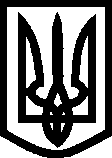 УКРАЇНА ВИКОНАВЧИЙ КОМІТЕТМЕЛІТОПОЛЬСЬКОЇ  МІСЬКОЇ  РАДИЗапорізької областіР О З П О Р Я Д Ж Е Н Н Яміського голови 10.08.2020			                                                                     № 226-рПро затвердження інформаційних та технологічних карток адміністративних послуг у сфері державної реєстрації юридичних та фізичних осіб-підприємців відділу державної реєстрації речових прав на нерухоме майно, юридичних та фізичних осіб-підприємців департаменту реєстраційних послуг виконавчого комітету Мелітопольської міської ради Запорізької області та втрату чинності розпоряджень  міського  голови   від  28.12.2018 № 586-р, від 04.06.2019 № 255-р та  від  24.09.2019  № 422-р Керуючись ст. 42 Закону України «Про місцеве самоврядування в Україні», відповідно до ст. 8 Закону України «Про адміністративні послуги», наказу Міністерства юстиції України  від 19.03.2020 №1040/5 «Про затвердження типових інформаційних карток адміністративних послуг у сфері державної реєстрації статутів територіальних громад, юридичних осіб, громадських формувань, що не мають статусу юридичної особи, та фізичних осіб – підприємців», ЗОБОВ’ЯЗУЮ:Затвердити  інформаційні та технологічні картки адміністративних послуг у сфері державної реєстрації юридичних та фізичних осіб-підприємців, що надаються департаментом реєстраційних послуг виконавчого комітету Мелітопольської міської ради Запорізької області (далі - картки адміністративних послуг), згідно з додатком.Відділ інформаційних технологій управління стратегічного розвитку міста виконавчого комітету Мелітопольської міської ради Запорізької області розмістити інформаційні та технологічні картки адміністративних послуг на  веб-сторінці Центру надання адміністративних послуг м. Мелітополя.2Вважати такими, що втратили чинність,  розпорядження  міського  голови   від  28.12.2018 № 586-р  «Про визнання таким, що втратило чинність розпорядження міського голови від 21.03.2018 №157-р та затвердження інформаційних та технологічних карток адміністративних послуг, що надаються відділом реєстрації виконавчого комітету Мелітопольської міської ради Запорізької області», від 04.06.2019 № 255-р «Про внесення змін до розпорядження міського голови від 28.12.2018 № 255-р» та  від  24.09.2019      № 422-р  «Про внесення змін до розпорядження міського голови від 04.06.2019 № 255-р».Контроль за виконанням цього розпорядження покласти на заступника міського голови з питань діяльності виконавчих органів ради Щербакова О.Секретар Мелітопольської міської ради                                   Роман РОМАНОВ    ЗАТВЕРДЖЕНОРозпорядження міського голови від 10.08.2020 № 226-рІНФОРМАЦІЙНА КАРТКА адміністративної послуги з підтвердження відомостей про кінцевого бенефіціарного власника юридичної особиДепартамент реєстраційних  послуг виконавчого комітету Мелітопольської міської ради Запорізької областіЦентр надання адміністративних послуг м. Мелітополя  (найменування суб’єкта надання адміністративної послуги та/або центру надання адміністративних послуг)* Після доопрацювання порталу електронних сервісів, який буде забезпечувати можливість подання таких документів в електронній форміЗАТВЕРДЖЕНОРозпорядження міського голови від 10.08.2020 № 226-рІНФОРМАЦІЙНА КАРТКА адміністративної послуги з видачі документів, що містяться в реєстраційній справі відповідної юридичної особи, громадського формування, що не має статусу юридичної особи, фізичної особи – підприємця
Департамент реєстраційних  послуг виконавчого комітету Мелітопольської міської ради Запорізької областіЦентр надання адміністративних послуг м. Мелітополя (найменування суб’єкта надання адміністративної послуги та/або центру надання адміністративних послуг)ЗАТВЕРДЖЕНОРозпорядження міського голови від 10.08.2020 № 226-р ІНФОРМАЦІЙНА КАРТКА адміністративної послуги з виправлення помилок, допущених у відомостях Єдиного державного реєстру юридичних осіб, фізичних осіб – підприємців та громадських формуваньДепартамент реєстраційних  послуг виконавчого комітету Мелітопольської міської ради Запорізької областіЦентр надання адміністративних послуг м. Мелітополя (найменування суб’єкта надання адміністративної послуги та/або центру надання адміністративних послуг)ЗАТВЕРДЖЕНОРозпорядження міського голови від 10.08.2020 № 226-р ІНФОРМАЦІЙНА КАРТКА адміністративної послуги з видачі витягу з Єдиного державного реєстру юридичних осіб, фізичних осіб – підприємців та громадських формувань 
Департамент реєстраційних  послуг виконавчого комітету Мелітопольської міської ради Запорізької областіЦентр надання адміністративних послуг м. Мелітополя (найменування суб’єкта надання адміністративної послуги та/або центру надання адміністративних послуг)ЗАТВЕРДЖЕНОРозпорядження міського голови від 10.08.2020 № 226-рІНФОРМАЦІЙНА КАРТКА адміністративної послуги з державної реєстрації припинення відокремленого підрозділу юридичної особи (крім громадського формування)Департамент реєстраційних  послуг виконавчого комітету Мелітопольської міської ради Запорізької областіЦентр надання адміністративних послуг м. Мелітополя (найменування суб’єкта надання адміністративної послуги та/або центру надання адміністративних послуг)* Після доопрацювання порталу електронних сервісів, який буде забезпечувати можливість подання таких документів в електронній форміЗАТВЕРДЖЕНОРозпорядження міського голови від 10.08.2020 № 226-рІНФОРМАЦІЙНА КАРТКА адміністративної послуги з державної реєстрації змін до відомостей про юридичну особу, що містяться в Єдиному державному реєстрі юридичних осіб, фізичних осіб – підприємців та громадських формувань, у тому числі змін до установчих документів юридичної особи (крім громадського формування)Департамент реєстраційних  послуг виконавчого комітету Мелітопольської міської ради Запорізької областіЦентр надання адміністративних послуг м. Мелітополя (найменування суб’єкта надання адміністративної послуги та/або центру надання адміністративних послуг)________________________*Після впровадження програмного забезпечення Єдиного державного реєстру юридичних осіб, фізичних осіб – підприємців та громадських формувань, створеного відповідно до Закону України «Про державну реєстрацію юридичних осіб, фізичних осіб – підприємців та громадських формувань»;** Після доопрацювання порталу електронних сервісів, який буде забезпечувати можливість подання таких документів в електронній форміЗАТВЕРДЖЕНОРозпорядження міського голови від 10.08.2020 № 226-р ІНФОРМАЦІЙНА КАРТКА адміністративної послуги з державної реєстрації внесення змін до відомостей про відокремлений підрозділ юридичної особи (крім громадського формування)Департамент реєстраційних  послуг виконавчого комітету Мелітопольської міської ради Запорізької областіЦентр надання адміністративних послуг м. Мелітополя (найменування суб’єкта надання адміністративної послуги та/або центру надання адміністративних послуг)* Після доопрацювання порталу електронних сервісів, який буде забезпечувати можливість подання таких документів в електронній форміЗАТВЕРДЖЕНОРозпорядження міського голови від 10.08.2020 № 226-рІНФОРМАЦІЙНА КАРТКА адміністративної послуги з державної реєстрації зміни складу комісії з припинення (комісії з реорганізації, ліквідаційної комісії) юридичної особи (крім громадського формування)Департамент реєстраційних  послуг виконавчого комітету Мелітопольської міської ради Запорізької областіЦентр надання адміністративних послуг м. Мелітополя (найменування суб’єкта надання адміністративної послуги та/або центру надання адміністративних послуг)* Після доопрацювання порталу електронних сервісів, який буде забезпечувати можливість подання таких документів в електронній форміЗАТВЕРДЖЕНОРозпорядження міського голови від 10.08.2020 № 226-рІНФОРМАЦІЙНА КАРТКА  адміністративної послуги з державної реєстрації змін до відомостей про фізичну особу – підприємця, що містяться в Єдиному державному реєстрі юридичних осіб, фізичних осіб – підприємців та громадських формуваньДепартамент реєстраційних  послуг виконавчого комітету Мелітопольської міської ради Запорізької областіЦентр надання адміністративних послуг м. Мелітополя(найменування суб’єкта надання адміністративної послуги та/або центру надання адміністративних послуг)ЗАТВЕРДЖЕНОРозпорядження міського голови від 10.08.2020 № 226-р ІНФОРМАЦІЙНА КАРТКАадміністративної послуги з державної реєстрації переходу юридичної особи з модельного статуту на діяльність на підставі власного установчого документа (крім громадського формування)Департамент реєстраційних  послуг виконавчого комітету Мелітопольської міської ради Запорізької областіЦентр надання адміністративних послуг м. Мелітополя (найменування суб’єкта надання адміністративної послуги та/або центру надання адміністративних послуг)________________________* Після доопрацювання порталу електронних сервісів, який буде забезпечувати можливість подання таких документів в електронній формі;**Після впровадження програмного забезпечення Єдиного державного реєстру юридичних осіб, фізичних осіб – підприємців та громадських формувань, створеного відповідно до Закону України «Про державну реєстрацію юридичних осіб, фізичних осіб – підприємців та громадських формувань»ЗАТВЕРДЖЕНОРозпорядження міського голови від 10.08.2020 № 226-р ІНФОРМАЦІЙНА КАРТКА адміністративної послуги з державної реєстрації припинення юридичної особи в результаті її ліквідації (крім громадського формування)Департамент реєстраційних  послуг виконавчого комітету Мелітопольської міської ради Запорізької областіЦентр надання адміністративних послуг м. Мелітополя (найменування суб’єкта надання адміністративної послуги та/або центру надання адміністративних послуг)* Після доопрацювання порталу електронних сервісів, який буде забезпечувати можливість подання таких документів в електронній форміЗАТВЕРДЖЕНОРозпорядження міського голови від 10.08.2020 № 226-рІНФОРМАЦІЙНА КАРТКА адміністративної послуги з державної реєстрації припинення юридичної особи в результаті її реорганізації (крім громадського формування)Департамент реєстраційних  послуг виконавчого комітету Мелітопольської міської ради Запорізької областіЦентр надання адміністративних послуг м. Мелітополя (найменування суб’єкта надання адміністративної послуги та/або центру надання адміністративних послуг)* Після доопрацювання порталу електронних сервісів, який буде забезпечувати можливість подання таких документів в електронній форміЗАТВЕРДЖЕНОРозпорядження міського голови від 10.08.2020 № 226-рІНФОРМАЦІЙНА КАРТКА  адміністративної послуги з державної реєстрації припинення підприємницької діяльності фізичної особи – підприємця за її рішеннямДепартамент реєстраційних  послуг виконавчого комітету Мелітопольської міської ради Запорізької областіЦентр надання адміністративних послуг м. Мелітополя (найменування суб’єкта надання адміністративної послуги та/або центру надання адміністративних послуг)ЗАТВЕРДЖЕНОРозпорядження міського голови від 10.08.2020 № 226-р ІНФОРМАЦІЙНА КАРТКА адміністративної послуги з державної реєстрації рішення про виділ юридичної особи 
(крім громадського формування)Департамент реєстраційних  послуг виконавчого комітету Мелітопольської міської ради Запорізької областіЦентр надання адміністративних послуг м. Мелітополя (найменування суб’єкта надання адміністративної послуги та/або центру надання адміністративних послуг)     * Після доопрацювання порталу електронних сервісів, який буде забезпечувати можливість подання таких документів в електронній форміЗАТВЕРДЖЕНОРозпорядження міського голови від 10.08.2020 № 226-рІНФОРМАЦІЙНА КАРТКА адміністративної послуги з державної реєстрації переходу юридичної особи на діяльність на підставі модельного статуту (крім громадського формування)Департамент реєстраційних  послуг виконавчого комітету Мелітопольської міської ради Запорізької областіЦентр надання адміністративних послуг м. Мелітополя (найменування суб’єкта надання адміністративної послуги та/або центру надання адміністративних послуг)*Після впровадження програмного забезпечення Єдиного державного реєстру юридичних осіб, фізичних осіб – підприємців та громадських формувань, створеного відповідно до Закону України «Про державну реєстрацію юридичних осіб, фізичних осіб – підприємців та громадських формувань»ЗАТВЕРДЖЕНОРозпорядження міського голови від 10.08.2020 № 226-р ІНФОРМАЦІЙНА КАРТКА адміністративної послуги з державної реєстрації фізичної особи підприємцемДепартамент реєстраційних  послуг виконавчого комітету Мелітопольської міської ради Запорізької областіЦентр надання адміністративних послуг м. Мелітополя (найменування суб’єкта надання адміністративної послуги та/або центру надання адміністративних послуг)ЗАТВЕРДЖЕНОРозпорядження міського голови від 10.08.2020 № 226-рІНФОРМАЦІЙНА КАРТКА адміністративної послуги з державної реєстрації рішення про відміну рішення про припинення юридичної особи (крім громадського формування)Департамент реєстраційних  послуг виконавчого комітету Мелітопольської міської ради Запорізької областіЦентр надання адміністративних послуг м. Мелітополя (найменування суб’єкта надання адміністративної послуги та/або центру надання адміністративних послуг)________________________    * Після доопрацювання порталу електронних сервісів, який буде забезпечувати можливість подання таких документів в електронній форміЗАТВЕРДЖЕНОРозпорядження міського голови від 10.08.2020 № 226-рІНФОРМАЦІЙНА КАРТКА адміністративної послуги з державної реєстрації рішення про припинення юридичної особи (крім громадського формування)Департамент реєстраційних  послуг виконавчого комітету Мелітопольської міської ради Запорізької областіЦентр надання адміністративних послуг м. Мелітополя (найменування суб’єкта надання адміністративної послуги та/або центру надання адміністративних послуг)________________________     * Після доопрацювання порталу електронних сервісів, який буде забезпечувати можливість подання таких документів в електронній форміЗАТВЕРДЖЕНОРозпорядження міського голови від 10.08.2020 № 226-рІНФОРМАЦІЙНА КАРТКАадміністративної послуги з державної реєстрації створення відокремленого підрозділу юридичної особи (крім громадського формування)Департамент реєстраційних  послуг виконавчого комітету Мелітопольської міської ради Запорізької областіЦентр надання адміністративних послуг м. Мелітополя (найменування суб’єкта надання адміністративної послуги та/або центру надання адміністративних послуг)          * Після доопрацювання порталу електронних сервісів, який буде забезпечувати можливість подання таких документів в електронній форміЗАТВЕРДЖЕНОРозпорядження міського голови від 10.08.2020 № 226-рІНФОРМАЦІЙНА КАРТКА адміністративної послуги з державної реєстрації створення юридичної особи 
(крім громадського формування)Департамент реєстраційних  послуг виконавчого комітету Мелітопольської міської ради Запорізької областіЦентр надання адміністративних послуг м. Мелітополя (найменування суб’єкта надання адміністративної послуги та/або центру надання адміністративних послуг)* Після доопрацювання порталу електронних сервісів, який буде забезпечувати можливість подання таких документів в електронній форміЗАТВЕРДЖЕНОРозпорядження міського голови від 10.08.2020 № 226-рІНФОРМАЦІЙНА КАРТКА  адміністративної послуги з державної реєстрації включення відомостей про фізичну особу – підприємця, зареєстровану до 01 липня 2004 року, відомості про яку не містяться в Єдиному державному реєстрі юридичних осіб, фізичних осіб – підприємців та громадських формуваньДепартамент реєстраційних  послуг виконавчого комітету Мелітопольської міської ради Запорізької областіЦентр надання адміністративних послуг м. Мелітополя (найменування суб’єкта надання адміністративної послуги та/або центру надання адміністративних послуг)ЗАТВЕРДЖЕНОРозпорядження міського голови від 10.08.2020 № 226-рІНФОРМАЦІЙНА КАРТКА адміністративної послуги з державної реєстрації включення відомостей про юридичну особу, зареєстровану до 01 липня 2004 року, відомості про яку не містяться в Єдиному державному реєстрі юридичних осіб, фізичних осіб – підприємців та громадських формувань (крім громадського формування)Департамент реєстраційних  послуг виконавчого комітету Мелітопольської міської ради Запорізької областіЦентр надання адміністративних послуг м. Мелітополя (найменування суб’єкта надання адміністративної послуги та/або центру надання адміністративних послуг)* Після доопрацювання порталу електронних сервісів, який буде забезпечувати можливість подання таких документів в електронній форміТЕХНОЛОГІЧНА КАРТКа адміністративної послуги з підтвердження відомостей про кінцевого бенефіціарного власника юридичної особиТЕХНОЛОГІЧНА КАРТКАадміністративної послуги з видачі документів, що містяться в реєстраційній справі відповідної юридичної особи, громадського формування, що не має статусу юридичної особи, фізичної особи – підприємцяТЕХНОЛОГІЧНА КАРТКАадміністративної послуги з виправлення помилок, допущених у відомостях Єдиного державного реєстру юридичних осіб, фізичних осіб – підприємців та громадських формуваньТЕХНОЛОГІЧНА КАРТКаадміністративної послуги з видачі витягу з Єдиного державного реєстру юридичних осіб, фізичних осіб – підприємців та громадських формуваньТЕХНОЛОГІЧНА КАРТКа адміністративної послуги з державної реєстрації припинення відокремленого підрозділу юридичної особи (крім громадського формування)ТЕХНОЛОГІЧНА КАРТКа адміністративної послуги з державної реєстрації змін до відомостей про юридичну особу, що містяться в Єдиному державному реєстрі юридичних осіб, фізичних осіб – підприємців та громадських формувань, у тому числі змін до установчих документів юридичної особи (крім громадського формування)ТЕХНОЛОГІЧНА КАРТКа адміністративної послуги з державної реєстрації внесення змін до відомостей про відокремлений підрозділ юридичної особи (крім громадського формування)ТЕХНОЛОГІЧНА КАРТКа адміністративної послуги з державної реєстрації зміни складу комісії з припинення (комісії з реорганізації, ліквідаційної комісії) юридичної особи (крім громадського формування)ТЕХНОЛОГІЧНА КАРТКа адміністративної послуги з державної реєстрації змін до відомостей про фізичну особу – підприємця, що містяться в Єдиному державному реєстрі юридичних осіб, фізичних осіб – підприємців та громадських формуваньТЕХНОЛОГІЧНА КАРТКа адміністративної послуги з державної реєстрації переходу юридичної особи з модельного статуту на діяльність на підставі власного установчого документа (крім громадського формування)ТЕХНОЛОГІЧНА КАРТКа адміністративної послуги з державної реєстрації припинення юридичної особи в результаті її ліквідації (крім громадського формування)ТЕХНОЛОГІЧНА КАРТКа адміністративної послуги з державної реєстрації припинення юридичної особи в результаті її реорганізації (крім громадського формування)ТЕХНОЛОГІЧНА КАРТКа адміністративної послуги з державної реєстрації припинення підприємницької діяльності фізичної особи – підприємця за її рішеннямТЕХНОЛОГІЧНА КАРТКа адміністративної послуги з державної реєстрації рішення про виділ юридичної особи (крім громадського формування)ТЕХНОЛОГІЧНА КАРТКа адміністративної послуги з державної реєстрації переходу юридичної особи на діяльність на підставі модельного статуту (крім громадського формування)ТЕХНОЛОГІЧНА КАРТКа адміністративної послуги з державної реєстрації фізичної особи-підприємцяТЕХНОЛОГІЧНА КАРТКаадміністративної послуги з державної реєстрації рішення про відміну рішення про припинення юридичної особи (крім громадського формування)ТЕХНОЛОГІЧНА КАРТКа адміністративної послуги з державної реєстрації рішення про припинення юридичної особи (крім громадського формування)ТЕХНОЛОГІЧНА КАРТКа адміністративної послуги з державної реєстрації створення відокремленого підрозділу юридичної особи (крім громадського формування)ТЕХНОЛОГІЧНА КАРТКа адміністративної послуги з державної реєстрації створення юридичної особи (крім громадського формування)ТЕХНОЛОГІЧНА КАРТКа адміністративної послуги з державної реєстрації включення відомостей про фізичну особу – підприємця, зареєстровану до 01 липня 2004 року, відомості про яку не містяться в Єдиному державному реєстрі юридичних осіб, фізичних осіб – підприємців та громадських формуваньТЕХНОЛОГІЧНА КАРТКа адміністративної послуги з державної реєстрації включення відомостей про юридичну особу, зареєстровану до 01 липня 2004 року, відомості про яку не містяться в Єдиному державному реєстрі юридичних осіб, фізичних осіб – підприємців та громадських формувань (крім громадського формування)Інформація про суб’єкта надання адміністративної послуги та/або центру надання адміністративних послугІнформація про суб’єкта надання адміністративної послуги та/або центру надання адміністративних послугІнформація про суб’єкта надання адміністративної послуги та/або центру надання адміністративних послугІнформація про суб’єкта надання адміністративної послуги та/або центру надання адміністративних послугІнформація про суб’єкта надання адміністративної послуги та/або центру надання адміністративних послуг1Місцезнаходження 72312, Запорізька область, м. Мелітополь, вул. Михайла Грушевського, буд. 2772312, Запорізька область, м. Мелітополь,                                    вул. Чернишевського, буд. 2672312, Запорізька область, м. Мелітополь, вул. Михайла Грушевського, буд. 2772312, Запорізька область, м. Мелітополь,                                    вул. Чернишевського, буд. 2672312, Запорізька область, м. Мелітополь, вул. Михайла Грушевського, буд. 2772312, Запорізька область, м. Мелітополь,                                    вул. Чернишевського, буд. 262Інформація щодо режиму роботи Режим роботи:Понеділок    08:00 – 17:00Вівторок       08:00 – 17:00Середа          08:00 – 17:00Четвер          08:00 – 17:00П’ятниця      08:00 – 15:45Режим роботи:Понеділок    08:00 – 17:00Вівторок       08:00 – 20:00Середа          08:00 – 17:00Четвер          08:00 – 20:00П’ятниця      08:00 – 15:45Вихідні дні: субота, неділя	Прийом громадян:08:00 – 15:0008:00 – 20:0008:00 – 15:0008:00 – 20:0008:00 – 15:00Режим роботи:Понеділок    08:00 – 17:00Вівторок       08:00 – 17:00Середа          08:00 – 17:00Четвер          08:00 – 17:00П’ятниця      08:00 – 15:45Режим роботи:Понеділок    08:00 – 17:00Вівторок       08:00 – 20:00Середа          08:00 – 17:00Четвер          08:00 – 20:00П’ятниця      08:00 – 15:45Вихідні дні: субота, неділя	Прийом громадян:08:00 – 15:0008:00 – 20:0008:00 – 15:0008:00 – 20:0008:00 – 15:00Режим роботи:Понеділок    08:00 – 17:00Вівторок       08:00 – 17:00Середа          08:00 – 17:00Четвер          08:00 – 17:00П’ятниця      08:00 – 15:45Режим роботи:Понеділок    08:00 – 17:00Вівторок       08:00 – 20:00Середа          08:00 – 17:00Четвер          08:00 – 20:00П’ятниця      08:00 – 15:45Вихідні дні: субота, неділя	Прийом громадян:08:00 – 15:0008:00 – 20:0008:00 – 15:0008:00 – 20:0008:00 – 15:003Телефон/факс (довідки), адреса електронної пошти та веб-сайт 42-50-36E-mail: vorobiova@mlt.gov.uaНачальник центру: 42-42-12Адміністратори центру: 44-06-36, 44-45-44Е-mail: admcentr@ mlt.gov.ua  Веб-сайт: http://www.mlt.gov.ua; http://cnap.mlt.gov.ua42-50-36E-mail: vorobiova@mlt.gov.uaНачальник центру: 42-42-12Адміністратори центру: 44-06-36, 44-45-44Е-mail: admcentr@ mlt.gov.ua  Веб-сайт: http://www.mlt.gov.ua; http://cnap.mlt.gov.ua42-50-36E-mail: vorobiova@mlt.gov.uaНачальник центру: 42-42-12Адміністратори центру: 44-06-36, 44-45-44Е-mail: admcentr@ mlt.gov.ua  Веб-сайт: http://www.mlt.gov.ua; http://cnap.mlt.gov.uaНормативні акти, якими регламентується надання адміністративної послугиНормативні акти, якими регламентується надання адміністративної послугиНормативні акти, якими регламентується надання адміністративної послугиНормативні акти, якими регламентується надання адміністративної послугиНормативні акти, якими регламентується надання адміністративної послуги4Закони УкраїниЗакон України «Про державну реєстрацію юридичних осіб, фізичних осіб – підприємців та громадських формувань»Закон України «Про державну реєстрацію юридичних осіб, фізичних осіб – підприємців та громадських формувань»Закон України «Про державну реєстрацію юридичних осіб, фізичних осіб – підприємців та громадських формувань»5Акти Кабінету Міністрів України – – –6Акти центральних органів виконавчої владиНаказ Міністерства юстиції України від 18.11.2016 № 3268/5 «Про затвердження форм заяв у сфері державної реєстрації юридичних осіб, фізичних осіб – підприємців та громадських формувань», зареєстрований у Міністерстві юстиції України 18.11.2016 за № 1500/29630; наказ Міністерства юстиції України від 09.02.2016 № 359/5 «Про затвердження Порядку державної реєстрації юридичних осіб, фізичних осіб – підприємців та громадських формувань, що не мають статусу юридичної особи», зареєстрований у Міністерстві юстиції України 09.02.2016 за № 200/28330;наказ Міністерства юстиції України від 23.03.2016 № 784/5 «Про затвердження Порядку функціонування порталу електронних сервісів юридичних осіб, фізичних осіб – підприємців та громадських формувань, що не мають статусу юридичної особи», зареєстрований у Міністерстві юстиції України 23.03.2016 за 
№ 427/28557Наказ Міністерства юстиції України від 18.11.2016 № 3268/5 «Про затвердження форм заяв у сфері державної реєстрації юридичних осіб, фізичних осіб – підприємців та громадських формувань», зареєстрований у Міністерстві юстиції України 18.11.2016 за № 1500/29630; наказ Міністерства юстиції України від 09.02.2016 № 359/5 «Про затвердження Порядку державної реєстрації юридичних осіб, фізичних осіб – підприємців та громадських формувань, що не мають статусу юридичної особи», зареєстрований у Міністерстві юстиції України 09.02.2016 за № 200/28330;наказ Міністерства юстиції України від 23.03.2016 № 784/5 «Про затвердження Порядку функціонування порталу електронних сервісів юридичних осіб, фізичних осіб – підприємців та громадських формувань, що не мають статусу юридичної особи», зареєстрований у Міністерстві юстиції України 23.03.2016 за 
№ 427/28557Наказ Міністерства юстиції України від 18.11.2016 № 3268/5 «Про затвердження форм заяв у сфері державної реєстрації юридичних осіб, фізичних осіб – підприємців та громадських формувань», зареєстрований у Міністерстві юстиції України 18.11.2016 за № 1500/29630; наказ Міністерства юстиції України від 09.02.2016 № 359/5 «Про затвердження Порядку державної реєстрації юридичних осіб, фізичних осіб – підприємців та громадських формувань, що не мають статусу юридичної особи», зареєстрований у Міністерстві юстиції України 09.02.2016 за № 200/28330;наказ Міністерства юстиції України від 23.03.2016 № 784/5 «Про затвердження Порядку функціонування порталу електронних сервісів юридичних осіб, фізичних осіб – підприємців та громадських формувань, що не мають статусу юридичної особи», зареєстрований у Міністерстві юстиції України 23.03.2016 за 
№ 427/28557Умови отримання адміністративної послугиУмови отримання адміністративної послугиУмови отримання адміністративної послугиУмови отримання адміністративної послугиУмови отримання адміністративної послуги7Підстава для отримання адміністративної послугиЗвернення уповноваженого представника юридичної особи 
(далі – заявник)Звернення уповноваженого представника юридичної особи 
(далі – заявник)Звернення уповноваженого представника юридичної особи 
(далі – заявник)8Вичерпний перелік документів, необхідних для отримання адміністративної послугиЗаява про підтвердження відомостей про кінцевого бенефіціарного власника;структура власності за формою та змістом, визначеними відповідно до законодавства;витяг, виписка чи інший документ з торговельного, банківського, судового реєстру тощо, що підтверджує реєстрацію юридичної особи - нерезидента в країні її місцезнаходження - у разі, якщо засновником юридичної особи є юридична особа - нерезидент;нотаріально засвідчена копія документа, що посвідчує особу, яка є кінцевим бенефіціарним власником юридичної особи, - для фізичної особи - нерезидента та, якщо такий документ оформлений без застосування засобів Єдиного державного демографічного реєстру, - для фізичної особи – резидента.Якщо документи подаються особисто, заявник пред’являє паспорт громадянина України або інший документ, що посвідчує особу, передбачений Законом України «Про Єдиний державний демографічний реєстр та документи, що підтверджують громадянство України, посвідчують особу чи її спеціальний статус».У разі якщо заявником є іноземець або особа без громадянства, документом, що посвідчує особу, є національний, дипломатичний чи службовий паспорт іноземця або інший документ, що посвідчує особу іноземця або особи без громадянства.У разі подання документів представником додатково подається примірник оригіналу (нотаріально засвідчена копія) документа, що засвідчує його повноваження (крім випадку, якщо відомості про повноваження цього представника містяться в Єдиному державному реєстрі юридичних осіб, фізичних осіб – підприємців та громадських формувань (далі – Єдиний державний реєстр).Для цілей проведення реєстраційних дій документом, що засвідчує повноваження представника, є документ, що підтверджує повноваження законного представника особи, або нотаріально посвідчена довіреність.Заява про підтвердження відомостей про кінцевого бенефіціарного власника;структура власності за формою та змістом, визначеними відповідно до законодавства;витяг, виписка чи інший документ з торговельного, банківського, судового реєстру тощо, що підтверджує реєстрацію юридичної особи - нерезидента в країні її місцезнаходження - у разі, якщо засновником юридичної особи є юридична особа - нерезидент;нотаріально засвідчена копія документа, що посвідчує особу, яка є кінцевим бенефіціарним власником юридичної особи, - для фізичної особи - нерезидента та, якщо такий документ оформлений без застосування засобів Єдиного державного демографічного реєстру, - для фізичної особи – резидента.Якщо документи подаються особисто, заявник пред’являє паспорт громадянина України або інший документ, що посвідчує особу, передбачений Законом України «Про Єдиний державний демографічний реєстр та документи, що підтверджують громадянство України, посвідчують особу чи її спеціальний статус».У разі якщо заявником є іноземець або особа без громадянства, документом, що посвідчує особу, є національний, дипломатичний чи службовий паспорт іноземця або інший документ, що посвідчує особу іноземця або особи без громадянства.У разі подання документів представником додатково подається примірник оригіналу (нотаріально засвідчена копія) документа, що засвідчує його повноваження (крім випадку, якщо відомості про повноваження цього представника містяться в Єдиному державному реєстрі юридичних осіб, фізичних осіб – підприємців та громадських формувань (далі – Єдиний державний реєстр).Для цілей проведення реєстраційних дій документом, що засвідчує повноваження представника, є документ, що підтверджує повноваження законного представника особи, або нотаріально посвідчена довіреність.Заява про підтвердження відомостей про кінцевого бенефіціарного власника;структура власності за формою та змістом, визначеними відповідно до законодавства;витяг, виписка чи інший документ з торговельного, банківського, судового реєстру тощо, що підтверджує реєстрацію юридичної особи - нерезидента в країні її місцезнаходження - у разі, якщо засновником юридичної особи є юридична особа - нерезидент;нотаріально засвідчена копія документа, що посвідчує особу, яка є кінцевим бенефіціарним власником юридичної особи, - для фізичної особи - нерезидента та, якщо такий документ оформлений без застосування засобів Єдиного державного демографічного реєстру, - для фізичної особи – резидента.Якщо документи подаються особисто, заявник пред’являє паспорт громадянина України або інший документ, що посвідчує особу, передбачений Законом України «Про Єдиний державний демографічний реєстр та документи, що підтверджують громадянство України, посвідчують особу чи її спеціальний статус».У разі якщо заявником є іноземець або особа без громадянства, документом, що посвідчує особу, є національний, дипломатичний чи службовий паспорт іноземця або інший документ, що посвідчує особу іноземця або особи без громадянства.У разі подання документів представником додатково подається примірник оригіналу (нотаріально засвідчена копія) документа, що засвідчує його повноваження (крім випадку, якщо відомості про повноваження цього представника містяться в Єдиному державному реєстрі юридичних осіб, фізичних осіб – підприємців та громадських формувань (далі – Єдиний державний реєстр).Для цілей проведення реєстраційних дій документом, що засвідчує повноваження представника, є документ, що підтверджує повноваження законного представника особи, або нотаріально посвідчена довіреність.9Порядок та спосіб подання документів, необхідних для отримання адміністративної послуги1. У паперовій формі документи подаються заявником особисто або поштовим відправленням.2. В електронній формі документи подаються через портал електронних сервісів*1. У паперовій формі документи подаються заявником особисто або поштовим відправленням.2. В електронній формі документи подаються через портал електронних сервісів*1. У паперовій формі документи подаються заявником особисто або поштовим відправленням.2. В електронній формі документи подаються через портал електронних сервісів*10Платність (безоплатність) надання адміністративної послугиБезоплатно Безоплатно Безоплатно 11Строк надання адміністративної послугиДержавна реєстрація проводиться за відсутності підстав для зупинення розгляду документів та відмови у державній реєстрації протягом 24 годин після надходження документів, крім вихідних та святкових днів.Зупинення розгляду документів здійснюється у строк, встановлений для державної реєстрації.Строк зупинення розгляду документів, поданих для державної реєстрації, становить 15 календарних днів з дати їх зупиненняДержавна реєстрація проводиться за відсутності підстав для зупинення розгляду документів та відмови у державній реєстрації протягом 24 годин після надходження документів, крім вихідних та святкових днів.Зупинення розгляду документів здійснюється у строк, встановлений для державної реєстрації.Строк зупинення розгляду документів, поданих для державної реєстрації, становить 15 календарних днів з дати їх зупиненняДержавна реєстрація проводиться за відсутності підстав для зупинення розгляду документів та відмови у державній реєстрації протягом 24 годин після надходження документів, крім вихідних та святкових днів.Зупинення розгляду документів здійснюється у строк, встановлений для державної реєстрації.Строк зупинення розгляду документів, поданих для державної реєстрації, становить 15 календарних днів з дати їх зупинення12Перелік підстав для зупинення розгляду документів, поданих для державної реєстраціїПодання документів або відомостей, визначених Законом України «Про державну реєстрацію юридичних осіб, фізичних осіб – підприємців та громадських формувань», не в повному обсязі; невідповідність документів вимогам, установленим  статтею 15 Закону України «Про державну реєстрацію юридичних осіб, фізичних осіб – підприємців та громадських формувань»;невідповідність реєстраційного номера облікової картки платника податків або серії та номера паспорта (для фізичних осіб, які мають відмітку в паспорті про право здійснювати платежі за серією та номером паспорта) відомостям, наданим відповідно до статті 13 цього ЗаконуПодання документів або відомостей, визначених Законом України «Про державну реєстрацію юридичних осіб, фізичних осіб – підприємців та громадських формувань», не в повному обсязі; невідповідність документів вимогам, установленим  статтею 15 Закону України «Про державну реєстрацію юридичних осіб, фізичних осіб – підприємців та громадських формувань»;невідповідність реєстраційного номера облікової картки платника податків або серії та номера паспорта (для фізичних осіб, які мають відмітку в паспорті про право здійснювати платежі за серією та номером паспорта) відомостям, наданим відповідно до статті 13 цього ЗаконуПодання документів або відомостей, визначених Законом України «Про державну реєстрацію юридичних осіб, фізичних осіб – підприємців та громадських формувань», не в повному обсязі; невідповідність документів вимогам, установленим  статтею 15 Закону України «Про державну реєстрацію юридичних осіб, фізичних осіб – підприємців та громадських формувань»;невідповідність реєстраційного номера облікової картки платника податків або серії та номера паспорта (для фізичних осіб, які мають відмітку в паспорті про право здійснювати платежі за серією та номером паспорта) відомостям, наданим відповідно до статті 13 цього Закону13Перелік підстав для відмови у наданні адміністративної послугиДокументи подано особою, яка не має на це повноважень;у Єдиному державному реєстрі містяться відомості про судове рішення щодо заборони проведення реєстраційної дії;документи подані до неналежного суб’єкта державної реєстрації;не усунуто підстави для зупинення розгляду документів протягом встановленого строку;документи суперечать вимогам Конституції та законів України;невідповідність відомостей, зазначених у заяві про державну реєстрацію, відомостям, зазначеним у документах, поданих для державної реєстрації, або відомостям, що містяться в Єдиному державному реєстрі чи інших інформаційних системах, використання яких передбачено Законом України «Про державну реєстрацію юридичних осіб, фізичних осіб – підприємців та громадських формувань»;невідповідність відомостей, зазначених у документах, поданих для державної реєстрації, відомостям, що містяться в Єдиному державному реєстрі чи інших інформаційних системах, використання яких передбачено Законом України «Про державну реєстрацію юридичних осіб, фізичних осіб – підприємців та громадських формувань»Документи подано особою, яка не має на це повноважень;у Єдиному державному реєстрі містяться відомості про судове рішення щодо заборони проведення реєстраційної дії;документи подані до неналежного суб’єкта державної реєстрації;не усунуто підстави для зупинення розгляду документів протягом встановленого строку;документи суперечать вимогам Конституції та законів України;невідповідність відомостей, зазначених у заяві про державну реєстрацію, відомостям, зазначеним у документах, поданих для державної реєстрації, або відомостям, що містяться в Єдиному державному реєстрі чи інших інформаційних системах, використання яких передбачено Законом України «Про державну реєстрацію юридичних осіб, фізичних осіб – підприємців та громадських формувань»;невідповідність відомостей, зазначених у документах, поданих для державної реєстрації, відомостям, що містяться в Єдиному державному реєстрі чи інших інформаційних системах, використання яких передбачено Законом України «Про державну реєстрацію юридичних осіб, фізичних осіб – підприємців та громадських формувань»Документи подано особою, яка не має на це повноважень;у Єдиному державному реєстрі містяться відомості про судове рішення щодо заборони проведення реєстраційної дії;документи подані до неналежного суб’єкта державної реєстрації;не усунуто підстави для зупинення розгляду документів протягом встановленого строку;документи суперечать вимогам Конституції та законів України;невідповідність відомостей, зазначених у заяві про державну реєстрацію, відомостям, зазначеним у документах, поданих для державної реєстрації, або відомостям, що містяться в Єдиному державному реєстрі чи інших інформаційних системах, використання яких передбачено Законом України «Про державну реєстрацію юридичних осіб, фізичних осіб – підприємців та громадських формувань»;невідповідність відомостей, зазначених у документах, поданих для державної реєстрації, відомостям, що містяться в Єдиному державному реєстрі чи інших інформаційних системах, використання яких передбачено Законом України «Про державну реєстрацію юридичних осіб, фізичних осіб – підприємців та громадських формувань»14Результат надання адміністративної послугиВнесення відповідного запису до Єдиного державного реєстру;повідомлення про відмову у державній реєстрації із зазначенням виключного переліку підстав для відмовиВнесення відповідного запису до Єдиного державного реєстру;повідомлення про відмову у державній реєстрації із зазначенням виключного переліку підстав для відмовиВнесення відповідного запису до Єдиного державного реєстру;повідомлення про відмову у державній реєстрації із зазначенням виключного переліку підстав для відмови15Способи отримання відповіді (результату)Результати надання адміністративної послуги у сфері державної реєстрації в електронній формі оприлюднюються на порталі електронних сервісів та доступні для їх пошуку за кодом доступу.У разі відмови у державній реєстрації документи, подані для державної реєстрації, повертаються (видаються, надсилаються поштовим відправленням) заявнику не пізніше наступного робочого дня з дня надходження від заявника заяви про їх поверненняРезультати надання адміністративної послуги у сфері державної реєстрації в електронній формі оприлюднюються на порталі електронних сервісів та доступні для їх пошуку за кодом доступу.У разі відмови у державній реєстрації документи, подані для державної реєстрації, повертаються (видаються, надсилаються поштовим відправленням) заявнику не пізніше наступного робочого дня з дня надходження від заявника заяви про їх поверненняРезультати надання адміністративної послуги у сфері державної реєстрації в електронній формі оприлюднюються на порталі електронних сервісів та доступні для їх пошуку за кодом доступу.У разі відмови у державній реєстрації документи, подані для державної реєстрації, повертаються (видаються, надсилаються поштовим відправленням) заявнику не пізніше наступного робочого дня з дня надходження від заявника заяви про їх поверненняРішення, дії або бездіяльність державного реєстратора, суб’єкта державної реєстрації можуть бути оскаржені до Міністерства юстиції України та його територіальних органів або до суду:Рішення, дії або бездіяльність державного реєстратора, суб’єкта державної реєстрації можуть бути оскаржені до Міністерства юстиції України та його територіальних органів або до суду:Рішення, дії або бездіяльність державного реєстратора, суб’єкта державної реєстрації можуть бути оскаржені до Міністерства юстиції України та його територіальних органів або до суду:Рішення, дії або бездіяльність державного реєстратора, суб’єкта державної реєстрації можуть бути оскаржені до Міністерства юстиції України та його територіальних органів або до суду:Рішення, дії або бездіяльність державного реєстратора, суб’єкта державної реєстрації можуть бути оскаржені до Міністерства юстиції України та його територіальних органів або до суду: Міністерство юстиції України розглядає скарги:1) на проведені державним реєстратором реєстраційні дії (крім випадків, якщо такі реєстраційні дії проведено на підставі рішення суду);2) на рішення, дії або бездіяльність територіальних органів Міністерства юстиції України. Рішення, дії або бездіяльність державного реєстратора, суб’єкта державної реєстрації можуть бути оскаржені до Міністерства юстиції України протягом 60 календарних днів з дня прийняття рішення, що оскаржується, або з дня, коли особа дізналася чи могла дізнатися про порушення її прав відповідною дією чи бездіяльністю.       Рішення, дії або бездіяльність територіальних органів Міністерства юстиції України можуть бути оскаржені до Міністерства юстиції України протягом 15 календарних днів з дня прийняття рішення, що оскаржується, або з дня, коли особа дізналася чи могла дізнатися про порушення її прав відповідною дією чи бездіяльністю. У разі якщо розгляд та вирішення скарги потребують перевірки діяльності державного реєстратора, суб’єкта державної реєстрації, а також залучення скаржника чи інших осіб, Міністерство юстиції України може встановити інші строки розгляду та вирішення скарги, повідомивши про це скаржника. При цьому загальний строк розгляду та вирішення скарги не може перевищувати 45 календарних днів. Міністерство юстиції України розглядає скарги:1) на проведені державним реєстратором реєстраційні дії (крім випадків, якщо такі реєстраційні дії проведено на підставі рішення суду);2) на рішення, дії або бездіяльність територіальних органів Міністерства юстиції України. Рішення, дії або бездіяльність державного реєстратора, суб’єкта державної реєстрації можуть бути оскаржені до Міністерства юстиції України протягом 60 календарних днів з дня прийняття рішення, що оскаржується, або з дня, коли особа дізналася чи могла дізнатися про порушення її прав відповідною дією чи бездіяльністю.       Рішення, дії або бездіяльність територіальних органів Міністерства юстиції України можуть бути оскаржені до Міністерства юстиції України протягом 15 календарних днів з дня прийняття рішення, що оскаржується, або з дня, коли особа дізналася чи могла дізнатися про порушення її прав відповідною дією чи бездіяльністю. У разі якщо розгляд та вирішення скарги потребують перевірки діяльності державного реєстратора, суб’єкта державної реєстрації, а також залучення скаржника чи інших осіб, Міністерство юстиції України може встановити інші строки розгляду та вирішення скарги, повідомивши про це скаржника. При цьому загальний строк розгляду та вирішення скарги не може перевищувати 45 календарних днів. Міністерство юстиції України розглядає скарги:1) на проведені державним реєстратором реєстраційні дії (крім випадків, якщо такі реєстраційні дії проведено на підставі рішення суду);2) на рішення, дії або бездіяльність територіальних органів Міністерства юстиції України. Рішення, дії або бездіяльність державного реєстратора, суб’єкта державної реєстрації можуть бути оскаржені до Міністерства юстиції України протягом 60 календарних днів з дня прийняття рішення, що оскаржується, або з дня, коли особа дізналася чи могла дізнатися про порушення її прав відповідною дією чи бездіяльністю.       Рішення, дії або бездіяльність територіальних органів Міністерства юстиції України можуть бути оскаржені до Міністерства юстиції України протягом 15 календарних днів з дня прийняття рішення, що оскаржується, або з дня, коли особа дізналася чи могла дізнатися про порушення її прав відповідною дією чи бездіяльністю. У разі якщо розгляд та вирішення скарги потребують перевірки діяльності державного реєстратора, суб’єкта державної реєстрації, а також залучення скаржника чи інших осіб, Міністерство юстиції України може встановити інші строки розгляду та вирішення скарги, повідомивши про це скаржника. При цьому загальний строк розгляду та вирішення скарги не може перевищувати 45 календарних днів.Територіальний орган Міністерства юстиції України розглядає скарги:1) на рішення (крім рішення, згідно з яким проведено реєстраційну дію), дії або бездіяльність державного реєстратора;2) на дії або бездіяльність суб’єктів державної реєстрації.Територіальний орган Міністерства юстиції України розглядає скарги стосовно державного реєстратора, суб’єктів державної реєстрації, які здійснюють свою діяльність у межах території, на якій діє відповідний територіальний орган.Рішення, дії або бездіяльність державного реєстратора, суб’єкта державної реєстрації можуть бути оскаржені до територіальних органів Міністерства юстиції України протягом 60 календарних днів з дня прийняття рішення, що оскаржується, або з дня, коли особа дізналася чи могла дізнатися про порушення її прав відповідною дією чи бездіяльністю.       У разі якщо розгляд та вирішення скарги потребують перевірки діяльності державного реєстратора, суб’єкта державної реєстрації, а також залучення скаржника чи інших осіб, територіальні органи Міністерства юстиції України можуть встановити інші строки розгляду та вирішення скарги, повідомивши про це скаржника. При цьому загальний строк розгляду та вирішення скарги не може перевищувати 45 календарних днів.Рішення, дії або бездіяльність Міністерства юстиції України та його територіальних органів можуть бути оскаржені до суду.Інформація про суб’єкта надання адміністративної послуги та/або центру надання адміністративних послугІнформація про суб’єкта надання адміністративної послуги та/або центру надання адміністративних послугІнформація про суб’єкта надання адміністративної послуги та/або центру надання адміністративних послугІнформація про суб’єкта надання адміністративної послуги та/або центру надання адміністративних послугІнформація про суб’єкта надання адміністративної послуги та/або центру надання адміністративних послуг1Місцезнаходження 72312, Запорізька область, м. Мелітополь, вул. Михайла Грушевського, буд. 2772312, Запорізька область, м. Мелітополь,                                    вул. Чернишевського, буд. 2672312, Запорізька область, м. Мелітополь, вул. Михайла Грушевського, буд. 2772312, Запорізька область, м. Мелітополь,                                    вул. Чернишевського, буд. 2672312, Запорізька область, м. Мелітополь, вул. Михайла Грушевського, буд. 2772312, Запорізька область, м. Мелітополь,                                    вул. Чернишевського, буд. 262Інформація щодо режиму роботи Режим роботи:Понеділок    08:00 – 17:00Вівторок       08:00 – 17:00Середа          08:00 – 17:00Четвер          08:00 – 17:00П’ятниця      08:00 – 15:45Режим роботи:Понеділок    08:00 – 17:00Вівторок       08:00 – 20:00Середа          08:00 – 17:00Четвер          08:00 – 20:00П’ятниця      08:00 – 15:45Вихідні дні: субота, неділя	Прийом громадян:08:00 – 15:0008:00 – 20:0008:00 – 15:0008:00 – 20:0008:00 – 15:00Режим роботи:Понеділок    08:00 – 17:00Вівторок       08:00 – 17:00Середа          08:00 – 17:00Четвер          08:00 – 17:00П’ятниця      08:00 – 15:45Режим роботи:Понеділок    08:00 – 17:00Вівторок       08:00 – 20:00Середа          08:00 – 17:00Четвер          08:00 – 20:00П’ятниця      08:00 – 15:45Вихідні дні: субота, неділя	Прийом громадян:08:00 – 15:0008:00 – 20:0008:00 – 15:0008:00 – 20:0008:00 – 15:00Режим роботи:Понеділок    08:00 – 17:00Вівторок       08:00 – 17:00Середа          08:00 – 17:00Четвер          08:00 – 17:00П’ятниця      08:00 – 15:45Режим роботи:Понеділок    08:00 – 17:00Вівторок       08:00 – 20:00Середа          08:00 – 17:00Четвер          08:00 – 20:00П’ятниця      08:00 – 15:45Вихідні дні: субота, неділя	Прийом громадян:08:00 – 15:0008:00 – 20:0008:00 – 15:0008:00 – 20:0008:00 – 15:003Телефон/факс (довідки), адреса електронної пошти та веб-сайт 42-50-36E-mail: vorobiova@mlt.gov.uaНачальник центру: 42-42-12Адміністратори центру: 44-06-36, 44-45-44Е-mail: admcentr@ mlt.gov.ua Веб-сайт: http://www.mlt.gov.ua; http://cnap.mlt.gov.ua42-50-36E-mail: vorobiova@mlt.gov.uaНачальник центру: 42-42-12Адміністратори центру: 44-06-36, 44-45-44Е-mail: admcentr@ mlt.gov.ua Веб-сайт: http://www.mlt.gov.ua; http://cnap.mlt.gov.ua42-50-36E-mail: vorobiova@mlt.gov.uaНачальник центру: 42-42-12Адміністратори центру: 44-06-36, 44-45-44Е-mail: admcentr@ mlt.gov.ua Веб-сайт: http://www.mlt.gov.ua; http://cnap.mlt.gov.uaНормативні акти, якими регламентується надання адміністративної послугиНормативні акти, якими регламентується надання адміністративної послугиНормативні акти, якими регламентується надання адміністративної послугиНормативні акти, якими регламентується надання адміністративної послугиНормативні акти, якими регламентується надання адміністративної послуги4Закони УкраїниЗакон України «Про державну реєстрацію юридичних осіб, фізичних осіб – підприємців та громадських формувань» Закон України «Про державну реєстрацію юридичних осіб, фізичних осіб – підприємців та громадських формувань» Закон України «Про державну реєстрацію юридичних осіб, фізичних осіб – підприємців та громадських формувань» 5Акти Кабінету Міністрів України–––6Акти центральних органів виконавчої владиНаказ Міністерства юстиції України від 10.06.2016 № 1657/5 «Про затвердження Порядку надання відомостей з Єдиного державного реєстру юридичних осіб, фізичних осіб – підприємців та громадських формувань», зареєстрований у Міністерстві юстиції України 10.06.2016 за № 839/28969Наказ Міністерства юстиції України від 10.06.2016 № 1657/5 «Про затвердження Порядку надання відомостей з Єдиного державного реєстру юридичних осіб, фізичних осіб – підприємців та громадських формувань», зареєстрований у Міністерстві юстиції України 10.06.2016 за № 839/28969Наказ Міністерства юстиції України від 10.06.2016 № 1657/5 «Про затвердження Порядку надання відомостей з Єдиного державного реєстру юридичних осіб, фізичних осіб – підприємців та громадських формувань», зареєстрований у Міністерстві юстиції України 10.06.2016 за № 839/28969Умови отримання адміністративної послугиУмови отримання адміністративної послугиУмови отримання адміністративної послугиУмови отримання адміністративної послугиУмови отримання адміністративної послуги7Підстава для отримання адміністративної послугиЗапит фізичної особи або юридичної особи, які бажають отримати документи з реєстраційної справи юридичних осіб, фізичних осіб – підприємців та громадських формувань, або уповноваженої особи (далі – заявник)Запит фізичної особи або юридичної особи, які бажають отримати документи з реєстраційної справи юридичних осіб, фізичних осіб – підприємців та громадських формувань, або уповноваженої особи (далі – заявник)Запит фізичної особи або юридичної особи, які бажають отримати документи з реєстраційної справи юридичних осіб, фізичних осіб – підприємців та громадських формувань, або уповноваженої особи (далі – заявник)8Вичерпний перелік документів, необхідних для отримання адміністративної послугиЗапит про надання документів, що містяться в реєстраційній справі відповідної юридичної особи, громадського формування, що не має статусу юридичної особи, фізичної особи – підприємця; документ, що підтверджує внесення плати за отримання відповідних відомостей.Під час прийняття запиту заявник пред’являє заявник пред’являє паспорт громадянина України або інший документ, що посвідчує особу, передбачений Законом України «Про Єдиний державний демографічний реєстр та документи, що підтверджують громадянство України, посвідчують особу чи її спеціальний статус».У разі якщо заявником є іноземець або особа без громадянства, документом, що посвідчує особу, є національний, дипломатичний чи службовий паспорт іноземця або інший документ, що посвідчує особу іноземця або особи без громадянства.У разі подання документів представником додатково подається примірник оригіналу (нотаріально засвідчена копія) документа, що засвідчує його повноваження (крім випадку, якщо відомості про повноваження цього представника містяться в Єдиному державному реєстрі)Запит про надання документів, що містяться в реєстраційній справі відповідної юридичної особи, громадського формування, що не має статусу юридичної особи, фізичної особи – підприємця; документ, що підтверджує внесення плати за отримання відповідних відомостей.Під час прийняття запиту заявник пред’являє заявник пред’являє паспорт громадянина України або інший документ, що посвідчує особу, передбачений Законом України «Про Єдиний державний демографічний реєстр та документи, що підтверджують громадянство України, посвідчують особу чи її спеціальний статус».У разі якщо заявником є іноземець або особа без громадянства, документом, що посвідчує особу, є національний, дипломатичний чи службовий паспорт іноземця або інший документ, що посвідчує особу іноземця або особи без громадянства.У разі подання документів представником додатково подається примірник оригіналу (нотаріально засвідчена копія) документа, що засвідчує його повноваження (крім випадку, якщо відомості про повноваження цього представника містяться в Єдиному державному реєстрі)Запит про надання документів, що містяться в реєстраційній справі відповідної юридичної особи, громадського формування, що не має статусу юридичної особи, фізичної особи – підприємця; документ, що підтверджує внесення плати за отримання відповідних відомостей.Під час прийняття запиту заявник пред’являє заявник пред’являє паспорт громадянина України або інший документ, що посвідчує особу, передбачений Законом України «Про Єдиний державний демографічний реєстр та документи, що підтверджують громадянство України, посвідчують особу чи її спеціальний статус».У разі якщо заявником є іноземець або особа без громадянства, документом, що посвідчує особу, є національний, дипломатичний чи службовий паспорт іноземця або інший документ, що посвідчує особу іноземця або особи без громадянства.У разі подання документів представником додатково подається примірник оригіналу (нотаріально засвідчена копія) документа, що засвідчує його повноваження (крім випадку, якщо відомості про повноваження цього представника містяться в Єдиному державному реєстрі)9Порядок та спосіб подання документів, необхідних для отримання адміністративної послуги1. У паперовій формі запит подається заявником особисто.2. В електронній формі запит подається через портал електронних сервісів виключно за умови реєстрації користувача на відповідному порталі1. У паперовій формі запит подається заявником особисто.2. В електронній формі запит подається через портал електронних сервісів виключно за умови реєстрації користувача на відповідному порталі1. У паперовій формі запит подається заявником особисто.2. В електронній формі запит подається через портал електронних сервісів виключно за умови реєстрації користувача на відповідному порталі10Платність (безоплатність) надання адміністративної послугиЗа одержання документів, що містяться в реєстраційній справі відповідної юридичної особи, громадського формування, що не має статусу юридичної особи, фізичної особи – підприємця, в паперовій формі справляється плата в розмірі 0,07 прожиткового мінімуму для працездатних осіб. За одержання документів, що містяться в реєстраційній справі відповідної юридичної особи, громадського формування, що не має статусу юридичної особи, фізичної особи – підприємця, в електронній формі справляється плата в розмірі 75 відсотків плати, встановленої за надання документів, що містяться в реєстраційній справі відповідної юридичної особи, громадського формування, що не має статусу юридичної особи, фізичної особи – підприємця, в паперовій формі.Реквізити розрахункового рахунку для внесення сплати за надання витягу з Єдиного державного реєстру юридичних осіб, фізичних осіб – підприємців та громадських формувань: Найменування отримувача:Мелітопольське УК/Мелітополь/22012700Банк отримувача: Казначейство України (ЕАП)Код ЄДРПОУ: 37968956 Номер рахунку (IBAN): UA558999980333229300041008013Код платежу: 22012700.Плата справляється у відповідному розмірі від прожиткового мінімуму для працездатних осіб, встановленому законом на                       01 січня календарного року, в якому подається запит про надання документів, що містяться в реєстраційній справі, та округлюється до найближчих 10 гривеньЗа одержання документів, що містяться в реєстраційній справі відповідної юридичної особи, громадського формування, що не має статусу юридичної особи, фізичної особи – підприємця, в паперовій формі справляється плата в розмірі 0,07 прожиткового мінімуму для працездатних осіб. За одержання документів, що містяться в реєстраційній справі відповідної юридичної особи, громадського формування, що не має статусу юридичної особи, фізичної особи – підприємця, в електронній формі справляється плата в розмірі 75 відсотків плати, встановленої за надання документів, що містяться в реєстраційній справі відповідної юридичної особи, громадського формування, що не має статусу юридичної особи, фізичної особи – підприємця, в паперовій формі.Реквізити розрахункового рахунку для внесення сплати за надання витягу з Єдиного державного реєстру юридичних осіб, фізичних осіб – підприємців та громадських формувань: Найменування отримувача:Мелітопольське УК/Мелітополь/22012700Банк отримувача: Казначейство України (ЕАП)Код ЄДРПОУ: 37968956 Номер рахунку (IBAN): UA558999980333229300041008013Код платежу: 22012700.Плата справляється у відповідному розмірі від прожиткового мінімуму для працездатних осіб, встановленому законом на                       01 січня календарного року, в якому подається запит про надання документів, що містяться в реєстраційній справі, та округлюється до найближчих 10 гривеньЗа одержання документів, що містяться в реєстраційній справі відповідної юридичної особи, громадського формування, що не має статусу юридичної особи, фізичної особи – підприємця, в паперовій формі справляється плата в розмірі 0,07 прожиткового мінімуму для працездатних осіб. За одержання документів, що містяться в реєстраційній справі відповідної юридичної особи, громадського формування, що не має статусу юридичної особи, фізичної особи – підприємця, в електронній формі справляється плата в розмірі 75 відсотків плати, встановленої за надання документів, що містяться в реєстраційній справі відповідної юридичної особи, громадського формування, що не має статусу юридичної особи, фізичної особи – підприємця, в паперовій формі.Реквізити розрахункового рахунку для внесення сплати за надання витягу з Єдиного державного реєстру юридичних осіб, фізичних осіб – підприємців та громадських формувань: Найменування отримувача:Мелітопольське УК/Мелітополь/22012700Банк отримувача: Казначейство України (ЕАП)Код ЄДРПОУ: 37968956 Номер рахунку (IBAN): UA558999980333229300041008013Код платежу: 22012700.Плата справляється у відповідному розмірі від прожиткового мінімуму для працездатних осіб, встановленому законом на                       01 січня календарного року, в якому подається запит про надання документів, що містяться в реєстраційній справі, та округлюється до найближчих 10 гривень11Строк надання адміністративної послугиПротягом 24 годин після надходження запиту, крім вихідних та святкових днівПротягом 24 годин після надходження запиту, крім вихідних та святкових днівПротягом 24 годин після надходження запиту, крім вихідних та святкових днів12Перелік підстав для відмови у наданні адміністративної послугиНе подано документ, що підтверджує внесення плати за отримання відповідних відомостей або плата внесена не в повному обсязіНе подано документ, що підтверджує внесення плати за отримання відповідних відомостей або плата внесена не в повному обсязіНе подано документ, що підтверджує внесення плати за отримання відповідних відомостей або плата внесена не в повному обсязі13Результат надання адміністративної послугиНадання документів, що містяться в реєстраційній справі відповідної юридичної особи, громадського формування, що не має статусу юридичної особи, фізичної особи – підприємцяНадання документів, що містяться в реєстраційній справі відповідної юридичної особи, громадського формування, що не має статусу юридичної особи, фізичної особи – підприємцяНадання документів, що містяться в реєстраційній справі відповідної юридичної особи, громадського формування, що не має статусу юридичної особи, фізичної особи – підприємця14Способи отримання відповіді (результату)У такий самий спосіб, у який подано запитУ такий самий спосіб, у який подано запитУ такий самий спосіб, у який подано запитРішення, дії або бездіяльність державного реєстратора, суб’єкта державної реєстрації можуть бути оскаржені до Міністерства юстиції України та його територіальних органів або до суду:Рішення, дії або бездіяльність державного реєстратора, суб’єкта державної реєстрації можуть бути оскаржені до Міністерства юстиції України та його територіальних органів або до суду:Рішення, дії або бездіяльність державного реєстратора, суб’єкта державної реєстрації можуть бути оскаржені до Міністерства юстиції України та його територіальних органів або до суду:Рішення, дії або бездіяльність державного реєстратора, суб’єкта державної реєстрації можуть бути оскаржені до Міністерства юстиції України та його територіальних органів або до суду:Рішення, дії або бездіяльність державного реєстратора, суб’єкта державної реєстрації можуть бути оскаржені до Міністерства юстиції України та його територіальних органів або до суду: Міністерство юстиції України розглядає скарги:1) на проведені державним реєстратором реєстраційні дії (крім випадків, якщо такі реєстраційні дії проведено на підставі рішення суду);2) на рішення, дії або бездіяльність територіальних органів Міністерства юстиції України. Рішення, дії або бездіяльність державного реєстратора, суб’єкта державної реєстрації можуть бути оскаржені до Міністерства юстиції України протягом 60 календарних днів з дня прийняття рішення, що оскаржується, або з дня, коли особа дізналася чи могла дізнатися про порушення її прав відповідною дією чи бездіяльністю.       Рішення, дії або бездіяльність територіальних органів Міністерства юстиції України можуть бути оскаржені до Міністерства юстиції України протягом 15 календарних днів з дня прийняття рішення, що оскаржується, або з дня, коли особа дізналася чи могла дізнатися про порушення її прав відповідною дією чи бездіяльністю. У разі якщо розгляд та вирішення скарги потребують перевірки діяльності державного реєстратора, суб’єкта державної реєстрації, а також залучення скаржника чи інших осіб, Міністерство юстиції України може встановити інші строки розгляду та вирішення скарги, повідомивши про це скаржника. При цьому загальний строк розгляду та вирішення скарги не може перевищувати 45 календарних днів. Міністерство юстиції України розглядає скарги:1) на проведені державним реєстратором реєстраційні дії (крім випадків, якщо такі реєстраційні дії проведено на підставі рішення суду);2) на рішення, дії або бездіяльність територіальних органів Міністерства юстиції України. Рішення, дії або бездіяльність державного реєстратора, суб’єкта державної реєстрації можуть бути оскаржені до Міністерства юстиції України протягом 60 календарних днів з дня прийняття рішення, що оскаржується, або з дня, коли особа дізналася чи могла дізнатися про порушення її прав відповідною дією чи бездіяльністю.       Рішення, дії або бездіяльність територіальних органів Міністерства юстиції України можуть бути оскаржені до Міністерства юстиції України протягом 15 календарних днів з дня прийняття рішення, що оскаржується, або з дня, коли особа дізналася чи могла дізнатися про порушення її прав відповідною дією чи бездіяльністю. У разі якщо розгляд та вирішення скарги потребують перевірки діяльності державного реєстратора, суб’єкта державної реєстрації, а також залучення скаржника чи інших осіб, Міністерство юстиції України може встановити інші строки розгляду та вирішення скарги, повідомивши про це скаржника. При цьому загальний строк розгляду та вирішення скарги не може перевищувати 45 календарних днів. Міністерство юстиції України розглядає скарги:1) на проведені державним реєстратором реєстраційні дії (крім випадків, якщо такі реєстраційні дії проведено на підставі рішення суду);2) на рішення, дії або бездіяльність територіальних органів Міністерства юстиції України. Рішення, дії або бездіяльність державного реєстратора, суб’єкта державної реєстрації можуть бути оскаржені до Міністерства юстиції України протягом 60 календарних днів з дня прийняття рішення, що оскаржується, або з дня, коли особа дізналася чи могла дізнатися про порушення її прав відповідною дією чи бездіяльністю.       Рішення, дії або бездіяльність територіальних органів Міністерства юстиції України можуть бути оскаржені до Міністерства юстиції України протягом 15 календарних днів з дня прийняття рішення, що оскаржується, або з дня, коли особа дізналася чи могла дізнатися про порушення її прав відповідною дією чи бездіяльністю. У разі якщо розгляд та вирішення скарги потребують перевірки діяльності державного реєстратора, суб’єкта державної реєстрації, а також залучення скаржника чи інших осіб, Міністерство юстиції України може встановити інші строки розгляду та вирішення скарги, повідомивши про це скаржника. При цьому загальний строк розгляду та вирішення скарги не може перевищувати 45 календарних днів.Територіальний орган Міністерства юстиції України розглядає скарги:1) на рішення (крім рішення, згідно з яким проведено реєстраційну дію), дії або бездіяльність державного реєстратора;2) на дії або бездіяльність суб’єктів державної реєстрації.Територіальний орган Міністерства юстиції України розглядає скарги стосовно державного реєстратора, суб’єктів державної реєстрації, які здійснюють свою діяльність у межах території, на якій діє відповідний територіальний орган.Рішення, дії або бездіяльність державного реєстратора, суб’єкта державної реєстрації можуть бути оскаржені до територіальних органів Міністерства юстиції України протягом 60 календарних днів з дня прийняття рішення, що оскаржується, або з дня, коли особа дізналася чи могла дізнатися про порушення її прав відповідною дією чи бездіяльністю.       У разі якщо розгляд та вирішення скарги потребують перевірки діяльності державного реєстратора, суб’єкта державної реєстрації, а також залучення скаржника чи інших осіб, територіальні органи Міністерства юстиції України можуть встановити інші строки розгляду та вирішення скарги, повідомивши про це скаржника. При цьому загальний строк розгляду та вирішення скарги не може перевищувати 45 календарних днів.Рішення, дії або бездіяльність Міністерства юстиції України та його територіальних органів можуть бути оскаржені до суду.Інформація про суб’єкта надання адміністративної послуги та/або центру надання адміністративних послугІнформація про суб’єкта надання адміністративної послуги та/або центру надання адміністративних послугІнформація про суб’єкта надання адміністративної послуги та/або центру надання адміністративних послугІнформація про суб’єкта надання адміністративної послуги та/або центру надання адміністративних послугІнформація про суб’єкта надання адміністративної послуги та/або центру надання адміністративних послуг1Місцезнаходження 72312, Запорізька область, м. Мелітополь, вул. Михайла Грушевського, буд. 2772312, Запорізька область, м. Мелітополь,                                    вул. Чернишевського, буд. 2672312, Запорізька область, м. Мелітополь, вул. Михайла Грушевського, буд. 2772312, Запорізька область, м. Мелітополь,                                    вул. Чернишевського, буд. 2672312, Запорізька область, м. Мелітополь, вул. Михайла Грушевського, буд. 2772312, Запорізька область, м. Мелітополь,                                    вул. Чернишевського, буд. 262Інформація щодо режиму роботи Режим роботи:Понеділок    08:00 – 17:00Вівторок       08:00 – 17:00Середа          08:00 – 17:00Четвер          08:00 – 17:00П’ятниця      08:00 – 15:45Режим роботи:Понеділок    08:00 – 17:00Вівторок       08:00 – 20:00Середа          08:00 – 17:00Четвер          08:00 – 20:00П’ятниця      08:00 – 15:45Вихідні дні: субота, неділя	Прийом громадян:08:00 – 15:0008:00 – 20:0008:00 – 15:0008:00 – 20:0008:00 – 15:00Режим роботи:Понеділок    08:00 – 17:00Вівторок       08:00 – 17:00Середа          08:00 – 17:00Четвер          08:00 – 17:00П’ятниця      08:00 – 15:45Режим роботи:Понеділок    08:00 – 17:00Вівторок       08:00 – 20:00Середа          08:00 – 17:00Четвер          08:00 – 20:00П’ятниця      08:00 – 15:45Вихідні дні: субота, неділя	Прийом громадян:08:00 – 15:0008:00 – 20:0008:00 – 15:0008:00 – 20:0008:00 – 15:00Режим роботи:Понеділок    08:00 – 17:00Вівторок       08:00 – 17:00Середа          08:00 – 17:00Четвер          08:00 – 17:00П’ятниця      08:00 – 15:45Режим роботи:Понеділок    08:00 – 17:00Вівторок       08:00 – 20:00Середа          08:00 – 17:00Четвер          08:00 – 20:00П’ятниця      08:00 – 15:45Вихідні дні: субота, неділя	Прийом громадян:08:00 – 15:0008:00 – 20:0008:00 – 15:0008:00 – 20:0008:00 – 15:003Телефон/факс (довідки), адреса електронної пошти та веб-сайт 42-50-36E-mail: vorobiova@mlt.gov.uaНачальник центру: 42-42-12Адміністратори центру: 44-06-36, 44-45-44Е-mail: admcentr@ mlt.gov.ua   Веб-сайт: http://www.mlt.gov.ua; http://cnap.mlt.gov.ua42-50-36E-mail: vorobiova@mlt.gov.uaНачальник центру: 42-42-12Адміністратори центру: 44-06-36, 44-45-44Е-mail: admcentr@ mlt.gov.ua   Веб-сайт: http://www.mlt.gov.ua; http://cnap.mlt.gov.ua42-50-36E-mail: vorobiova@mlt.gov.uaНачальник центру: 42-42-12Адміністратори центру: 44-06-36, 44-45-44Е-mail: admcentr@ mlt.gov.ua   Веб-сайт: http://www.mlt.gov.ua; http://cnap.mlt.gov.uaНормативні акти, якими регламентується надання адміністративної послугиНормативні акти, якими регламентується надання адміністративної послугиНормативні акти, якими регламентується надання адміністративної послугиНормативні акти, якими регламентується надання адміністративної послугиНормативні акти, якими регламентується надання адміністративної послуги4Закони УкраїниЗакон України «Про державну реєстрацію юридичних осіб, фізичних осіб – підприємців та громадських формувань» Закон України «Про державну реєстрацію юридичних осіб, фізичних осіб – підприємців та громадських формувань» Закон України «Про державну реєстрацію юридичних осіб, фізичних осіб – підприємців та громадських формувань» 5Акти Кабінету Міністрів України – – –6Акти центральних органів виконавчої влади–––Умови отримання адміністративної послугиУмови отримання адміністративної послугиУмови отримання адміністративної послугиУмови отримання адміністративної послугиУмови отримання адміністративної послуги7Підстава для отримання адміністративної послугиПовідомлення фізичної особи – підприємця або юридичної особи, які бажають виправити помилки, допущені у відомостях Єдиного державного реєстру юридичних осіб, фізичних осіб – підприємців та громадських формувань, або уповноваженої особи (далі – заявник)Повідомлення фізичної особи – підприємця або юридичної особи, які бажають виправити помилки, допущені у відомостях Єдиного державного реєстру юридичних осіб, фізичних осіб – підприємців та громадських формувань, або уповноваженої особи (далі – заявник)Повідомлення фізичної особи – підприємця або юридичної особи, які бажають виправити помилки, допущені у відомостях Єдиного державного реєстру юридичних осіб, фізичних осіб – підприємців та громадських формувань, або уповноваженої особи (далі – заявник)8Вичерпний перелік документів, необхідних для отримання адміністративної послугиПисьмове повідомлення заявника про виявлення у відомостях Єдиного державного реєстру юридичних осіб, фізичних осіб – підприємців та громадських формувань помилки (описки, друкарської, граматичної, арифметичної помилки);документ, що підтверджує внесення плати за виправлення помилки – у разі допущення її не з вини суб’єкта державної реєстрації;Надаючи повідомлення заявник пред’являє паспорт громадянина України або інший документ, що посвідчує особу, передбачений Законом України «Про Єдиний державний демографічний реєстр та документи, що підтверджують громадянство України, посвідчують особу чи її спеціальний статус».У разі якщо заявником є іноземець або особа без громадянства, документом, що посвідчує особу, є національний, дипломатичний чи службовий паспорт іноземця або інший документ, що посвідчує особу іноземця або особи без громадянства.У разі подання документів представником додатково подається примірник оригіналу (нотаріально засвідчена копія) документа, що засвідчує його повноваження (крім випадку, якщо відомості про повноваження цього представника містяться в Єдиному державному реєстрі)Письмове повідомлення заявника про виявлення у відомостях Єдиного державного реєстру юридичних осіб, фізичних осіб – підприємців та громадських формувань помилки (описки, друкарської, граматичної, арифметичної помилки);документ, що підтверджує внесення плати за виправлення помилки – у разі допущення її не з вини суб’єкта державної реєстрації;Надаючи повідомлення заявник пред’являє паспорт громадянина України або інший документ, що посвідчує особу, передбачений Законом України «Про Єдиний державний демографічний реєстр та документи, що підтверджують громадянство України, посвідчують особу чи її спеціальний статус».У разі якщо заявником є іноземець або особа без громадянства, документом, що посвідчує особу, є національний, дипломатичний чи службовий паспорт іноземця або інший документ, що посвідчує особу іноземця або особи без громадянства.У разі подання документів представником додатково подається примірник оригіналу (нотаріально засвідчена копія) документа, що засвідчує його повноваження (крім випадку, якщо відомості про повноваження цього представника містяться в Єдиному державному реєстрі)Письмове повідомлення заявника про виявлення у відомостях Єдиного державного реєстру юридичних осіб, фізичних осіб – підприємців та громадських формувань помилки (описки, друкарської, граматичної, арифметичної помилки);документ, що підтверджує внесення плати за виправлення помилки – у разі допущення її не з вини суб’єкта державної реєстрації;Надаючи повідомлення заявник пред’являє паспорт громадянина України або інший документ, що посвідчує особу, передбачений Законом України «Про Єдиний державний демографічний реєстр та документи, що підтверджують громадянство України, посвідчують особу чи її спеціальний статус».У разі якщо заявником є іноземець або особа без громадянства, документом, що посвідчує особу, є національний, дипломатичний чи службовий паспорт іноземця або інший документ, що посвідчує особу іноземця або особи без громадянства.У разі подання документів представником додатково подається примірник оригіналу (нотаріально засвідчена копія) документа, що засвідчує його повноваження (крім випадку, якщо відомості про повноваження цього представника містяться в Єдиному державному реєстрі)9Порядок та спосіб подання документів, необхідних для отримання адміністративної послугиПисьмово в паперовій або електронній форміПисьмово в паперовій або електронній форміПисьмово в паперовій або електронній формі10Платність (безоплатність) надання адміністративної послугиЗа виправлення помилки у відомостях Єдиного державного реєстру юридичних осіб, фізичних осіб – підприємців та громадських формувань, допущеної не з вини суб’єкта державної реєстрації, справляється адміністративний збір у розмірі 30 відсотків адміністративного збору, встановленого частиною першою статті 36 Закону України «Про державну реєстрацію юридичних осіб, фізичних осіб – підприємців та громадських формувань»Реквізити розрахункового рахунку для внесення сплати адміністративного збору: Найменування отримувача:Мелітопольське УК/Мелітополь/22010300Банк отримувача: Казначейство України (ЕАП)Код ЄДРПОУ: 37968956 Номер рахунку (IBAN): UA208999980314020501000008013Код платежу: 22010300.За виправлення помилки у відомостях Єдиного державного реєстру юридичних осіб, фізичних осіб – підприємців та громадських формувань, допущеної не з вини суб’єкта державної реєстрації, справляється адміністративний збір у розмірі 30 відсотків адміністративного збору, встановленого частиною першою статті 36 Закону України «Про державну реєстрацію юридичних осіб, фізичних осіб – підприємців та громадських формувань»Реквізити розрахункового рахунку для внесення сплати адміністративного збору: Найменування отримувача:Мелітопольське УК/Мелітополь/22010300Банк отримувача: Казначейство України (ЕАП)Код ЄДРПОУ: 37968956 Номер рахунку (IBAN): UA208999980314020501000008013Код платежу: 22010300.За виправлення помилки у відомостях Єдиного державного реєстру юридичних осіб, фізичних осіб – підприємців та громадських формувань, допущеної не з вини суб’єкта державної реєстрації, справляється адміністративний збір у розмірі 30 відсотків адміністративного збору, встановленого частиною першою статті 36 Закону України «Про державну реєстрацію юридичних осіб, фізичних осіб – підприємців та громадських формувань»Реквізити розрахункового рахунку для внесення сплати адміністративного збору: Найменування отримувача:Мелітопольське УК/Мелітополь/22010300Банк отримувача: Казначейство України (ЕАП)Код ЄДРПОУ: 37968956 Номер рахунку (IBAN): UA208999980314020501000008013Код платежу: 22010300.11Строк надання адміністративної послугиВ день надходження повідомленняВ день надходження повідомленняВ день надходження повідомлення12Перелік підстав для відмови у наданні адміністративної послугиНе подано документ, що підтверджує внесення плати за виправлення помилкиНе подано документ, що підтверджує внесення плати за виправлення помилкиНе подано документ, що підтверджує внесення плати за виправлення помилки13Результат надання адміністративної послугиВиправлення помилки, допущеної у відомостях Єдиного державного реєстру юридичних осіб, фізичних осіб – підприємців та громадських формуваньВиправлення помилки, допущеної у відомостях Єдиного державного реєстру юридичних осіб, фізичних осіб – підприємців та громадських формуваньВиправлення помилки, допущеної у відомостях Єдиного державного реєстру юридичних осіб, фізичних осіб – підприємців та громадських формувань14Способи отримання відповіді (результату)У такий самий спосіб, у який подано повідомлення У такий самий спосіб, у який подано повідомлення У такий самий спосіб, у який подано повідомлення Рішення, дії або бездіяльність державного реєстратора, суб’єкта державної реєстрації можуть бути оскаржені до Міністерства юстиції України та його територіальних органів або до суду:Рішення, дії або бездіяльність державного реєстратора, суб’єкта державної реєстрації можуть бути оскаржені до Міністерства юстиції України та його територіальних органів або до суду:Рішення, дії або бездіяльність державного реєстратора, суб’єкта державної реєстрації можуть бути оскаржені до Міністерства юстиції України та його територіальних органів або до суду:Рішення, дії або бездіяльність державного реєстратора, суб’єкта державної реєстрації можуть бути оскаржені до Міністерства юстиції України та його територіальних органів або до суду:Рішення, дії або бездіяльність державного реєстратора, суб’єкта державної реєстрації можуть бути оскаржені до Міністерства юстиції України та його територіальних органів або до суду: Міністерство юстиції України розглядає скарги:1) на проведені державним реєстратором реєстраційні дії (крім випадків, якщо такі реєстраційні дії проведено на підставі рішення суду);2) на рішення, дії або бездіяльність територіальних органів Міністерства юстиції України. Рішення, дії або бездіяльність державного реєстратора, суб’єкта державної реєстрації можуть бути оскаржені до Міністерства юстиції України протягом 60 календарних днів з дня прийняття рішення, що оскаржується, або з дня, коли особа дізналася чи могла дізнатися про порушення її прав відповідною дією чи бездіяльністю.       Рішення, дії або бездіяльність територіальних органів Міністерства юстиції України можуть бути оскаржені до Міністерства юстиції України протягом 15 календарних днів з дня прийняття рішення, що оскаржується, або з дня, коли особа дізналася чи могла дізнатися про порушення її прав відповідною дією чи бездіяльністю. У разі якщо розгляд та вирішення скарги потребують перевірки діяльності державного реєстратора, суб’єкта державної реєстрації, а також залучення скаржника чи інших осіб, Міністерство юстиції України може встановити інші строки розгляду та вирішення скарги, повідомивши про це скаржника. При цьому загальний строк розгляду та вирішення скарги не може перевищувати 45 календарних днів. Міністерство юстиції України розглядає скарги:1) на проведені державним реєстратором реєстраційні дії (крім випадків, якщо такі реєстраційні дії проведено на підставі рішення суду);2) на рішення, дії або бездіяльність територіальних органів Міністерства юстиції України. Рішення, дії або бездіяльність державного реєстратора, суб’єкта державної реєстрації можуть бути оскаржені до Міністерства юстиції України протягом 60 календарних днів з дня прийняття рішення, що оскаржується, або з дня, коли особа дізналася чи могла дізнатися про порушення її прав відповідною дією чи бездіяльністю.       Рішення, дії або бездіяльність територіальних органів Міністерства юстиції України можуть бути оскаржені до Міністерства юстиції України протягом 15 календарних днів з дня прийняття рішення, що оскаржується, або з дня, коли особа дізналася чи могла дізнатися про порушення її прав відповідною дією чи бездіяльністю. У разі якщо розгляд та вирішення скарги потребують перевірки діяльності державного реєстратора, суб’єкта державної реєстрації, а також залучення скаржника чи інших осіб, Міністерство юстиції України може встановити інші строки розгляду та вирішення скарги, повідомивши про це скаржника. При цьому загальний строк розгляду та вирішення скарги не може перевищувати 45 календарних днів. Міністерство юстиції України розглядає скарги:1) на проведені державним реєстратором реєстраційні дії (крім випадків, якщо такі реєстраційні дії проведено на підставі рішення суду);2) на рішення, дії або бездіяльність територіальних органів Міністерства юстиції України. Рішення, дії або бездіяльність державного реєстратора, суб’єкта державної реєстрації можуть бути оскаржені до Міністерства юстиції України протягом 60 календарних днів з дня прийняття рішення, що оскаржується, або з дня, коли особа дізналася чи могла дізнатися про порушення її прав відповідною дією чи бездіяльністю.       Рішення, дії або бездіяльність територіальних органів Міністерства юстиції України можуть бути оскаржені до Міністерства юстиції України протягом 15 календарних днів з дня прийняття рішення, що оскаржується, або з дня, коли особа дізналася чи могла дізнатися про порушення її прав відповідною дією чи бездіяльністю. У разі якщо розгляд та вирішення скарги потребують перевірки діяльності державного реєстратора, суб’єкта державної реєстрації, а також залучення скаржника чи інших осіб, Міністерство юстиції України може встановити інші строки розгляду та вирішення скарги, повідомивши про це скаржника. При цьому загальний строк розгляду та вирішення скарги не може перевищувати 45 календарних днів.Територіальний орган Міністерства юстиції України розглядає скарги:1) на рішення (крім рішення, згідно з яким проведено реєстраційну дію), дії або бездіяльність державного реєстратора;2) на дії або бездіяльність суб’єктів державної реєстрації.Територіальний орган Міністерства юстиції України розглядає скарги стосовно державного реєстратора, суб’єктів державної реєстрації, які здійснюють свою діяльність у межах території, на якій діє відповідний територіальний орган.Рішення, дії або бездіяльність державного реєстратора, суб’єкта державної реєстрації можуть бути оскаржені до територіальних органів Міністерства юстиції України протягом 60 календарних днів з дня прийняття рішення, що оскаржується, або з дня, коли особа дізналася чи могла дізнатися про порушення її прав відповідною дією чи бездіяльністю.       У разі якщо розгляд та вирішення скарги потребують перевірки діяльності державного реєстратора, суб’єкта державної реєстрації, а також залучення скаржника чи інших осіб, територіальні органи Міністерства юстиції України можуть встановити інші строки розгляду та вирішення скарги, повідомивши про це скаржника. При цьому загальний строк розгляду та вирішення скарги не може перевищувати 45 календарних днів.Рішення, дії або бездіяльність Міністерства юстиції України та його територіальних органів можуть бути оскаржені до суду.Інформація про суб’єкта надання адміністративної послуги та/або центру надання адміністративних послугІнформація про суб’єкта надання адміністративної послуги та/або центру надання адміністративних послугІнформація про суб’єкта надання адміністративної послуги та/або центру надання адміністративних послугІнформація про суб’єкта надання адміністративної послуги та/або центру надання адміністративних послугІнформація про суб’єкта надання адміністративної послуги та/або центру надання адміністративних послуг1Місцезнаходження 72312, Запорізька область, м. Мелітополь, вул. Михайла Грушевського, буд. 2772312, Запорізька область, м. Мелітополь,                                    вул. Чернишевського, буд. 2672312, Запорізька область, м. Мелітополь, вул. Михайла Грушевського, буд. 2772312, Запорізька область, м. Мелітополь,                                    вул. Чернишевського, буд. 2672312, Запорізька область, м. Мелітополь, вул. Михайла Грушевського, буд. 2772312, Запорізька область, м. Мелітополь,                                    вул. Чернишевського, буд. 262Інформація щодо режиму роботи Режим роботи:Понеділок    08:00 – 17:00Вівторок       08:00 – 17:00Середа          08:00 – 17:00Четвер          08:00 – 17:00П’ятниця      08:00 – 15:45Режим роботи:Понеділок    08:00 – 17:00Вівторок       08:00 – 20:00Середа          08:00 – 17:00Четвер          08:00 – 20:00П’ятниця      08:00 – 15:45Вихідні дні: субота, неділя	Прийом громадян:08:00 – 15:0008:00 – 20:0008:00 – 15:0008:00 – 20:0008:00 – 15:00Режим роботи:Понеділок    08:00 – 17:00Вівторок       08:00 – 17:00Середа          08:00 – 17:00Четвер          08:00 – 17:00П’ятниця      08:00 – 15:45Режим роботи:Понеділок    08:00 – 17:00Вівторок       08:00 – 20:00Середа          08:00 – 17:00Четвер          08:00 – 20:00П’ятниця      08:00 – 15:45Вихідні дні: субота, неділя	Прийом громадян:08:00 – 15:0008:00 – 20:0008:00 – 15:0008:00 – 20:0008:00 – 15:00Режим роботи:Понеділок    08:00 – 17:00Вівторок       08:00 – 17:00Середа          08:00 – 17:00Четвер          08:00 – 17:00П’ятниця      08:00 – 15:45Режим роботи:Понеділок    08:00 – 17:00Вівторок       08:00 – 20:00Середа          08:00 – 17:00Четвер          08:00 – 20:00П’ятниця      08:00 – 15:45Вихідні дні: субота, неділя	Прийом громадян:08:00 – 15:0008:00 – 20:0008:00 – 15:0008:00 – 20:0008:00 – 15:003Телефон/факс (довідки), адреса електронної пошти та веб-сайт 42-50-36E-mail: vorobiova@mlt.gov.uaНачальник центру: 42-42-12Адміністратори центру: 44-06-36, 44-45-44Е-mail: admcentr@ mlt.gov.ua Веб-сайт: http://www.mlt.gov.ua; http://cnap.mlt.gov.ua42-50-36E-mail: vorobiova@mlt.gov.uaНачальник центру: 42-42-12Адміністратори центру: 44-06-36, 44-45-44Е-mail: admcentr@ mlt.gov.ua Веб-сайт: http://www.mlt.gov.ua; http://cnap.mlt.gov.ua42-50-36E-mail: vorobiova@mlt.gov.uaНачальник центру: 42-42-12Адміністратори центру: 44-06-36, 44-45-44Е-mail: admcentr@ mlt.gov.ua Веб-сайт: http://www.mlt.gov.ua; http://cnap.mlt.gov.uaНормативні акти, якими регламентується надання адміністративної послугиНормативні акти, якими регламентується надання адміністративної послугиНормативні акти, якими регламентується надання адміністративної послугиНормативні акти, якими регламентується надання адміністративної послугиНормативні акти, якими регламентується надання адміністративної послуги4Закони УкраїниЗакон України «Про державну реєстрацію юридичних осіб, фізичних осіб – підприємців та громадських формувань» Закон України «Про державну реєстрацію юридичних осіб, фізичних осіб – підприємців та громадських формувань» Закон України «Про державну реєстрацію юридичних осіб, фізичних осіб – підприємців та громадських формувань» 5Акти Кабінету Міністрів України–––6Акти центральних органів виконавчої владиНаказ Міністерства юстиції України від 10.06.2016 № 1657/5 «Про затвердження Порядку надання відомостей з Єдиного державного реєстру юридичних осіб, фізичних осіб – підприємців та громадських формувань», зареєстрований у Міністерстві юстиції України 10.06.2016 за № 839/28969Наказ Міністерства юстиції України від 10.06.2016 № 1657/5 «Про затвердження Порядку надання відомостей з Єдиного державного реєстру юридичних осіб, фізичних осіб – підприємців та громадських формувань», зареєстрований у Міністерстві юстиції України 10.06.2016 за № 839/28969Наказ Міністерства юстиції України від 10.06.2016 № 1657/5 «Про затвердження Порядку надання відомостей з Єдиного державного реєстру юридичних осіб, фізичних осіб – підприємців та громадських формувань», зареєстрований у Міністерстві юстиції України 10.06.2016 за № 839/28969Умови отримання адміністративної послугиУмови отримання адміністративної послугиУмови отримання адміністративної послугиУмови отримання адміністративної послугиУмови отримання адміністративної послуги7Підстава для отримання адміністративної послугиЗапит фізичної особи або юридичної особи, які бажають отримати витяг з Єдиного державного реєстру юридичних осіб, фізичних осіб – підприємців та громадських формувань, або уповноваженої особи (далі – заявник)Запит фізичної особи або юридичної особи, які бажають отримати витяг з Єдиного державного реєстру юридичних осіб, фізичних осіб – підприємців та громадських формувань, або уповноваженої особи (далі – заявник)Запит фізичної особи або юридичної особи, які бажають отримати витяг з Єдиного державного реєстру юридичних осіб, фізичних осіб – підприємців та громадських формувань, або уповноваженої особи (далі – заявник)8Вичерпний перелік документів, необхідних для отримання адміністративної послугиЗапит про надання витягу з Єдиного державного реєстру юридичних осіб, фізичних осіб – підприємців та громадських формувань; документ, що підтверджує внесення плати за отримання відповідних відомостей.Під час прийняття запиту заявник пред’являє заявник пред’являє паспорт громадянина України або інший документ, що посвідчує особу, передбачений Законом України «Про Єдиний державний демографічний реєстр та документи, що підтверджують громадянство України, посвідчують особу чи її спеціальний статус».У разі якщо заявником є іноземець або особа без громадянства, документом, що посвідчує особу, є національний, дипломатичний чи службовий паспорт іноземця або інший документ, що посвідчує особу іноземця або особи без громадянства.У разі подання документів представником додатково подається примірник оригіналу (нотаріально засвідчена копія) документа, що засвідчує його повноваження (крім випадку, якщо відомості про повноваження цього представника містяться в Єдиному державному реєстрі)Запит про надання витягу з Єдиного державного реєстру юридичних осіб, фізичних осіб – підприємців та громадських формувань; документ, що підтверджує внесення плати за отримання відповідних відомостей.Під час прийняття запиту заявник пред’являє заявник пред’являє паспорт громадянина України або інший документ, що посвідчує особу, передбачений Законом України «Про Єдиний державний демографічний реєстр та документи, що підтверджують громадянство України, посвідчують особу чи її спеціальний статус».У разі якщо заявником є іноземець або особа без громадянства, документом, що посвідчує особу, є національний, дипломатичний чи службовий паспорт іноземця або інший документ, що посвідчує особу іноземця або особи без громадянства.У разі подання документів представником додатково подається примірник оригіналу (нотаріально засвідчена копія) документа, що засвідчує його повноваження (крім випадку, якщо відомості про повноваження цього представника містяться в Єдиному державному реєстрі)Запит про надання витягу з Єдиного державного реєстру юридичних осіб, фізичних осіб – підприємців та громадських формувань; документ, що підтверджує внесення плати за отримання відповідних відомостей.Під час прийняття запиту заявник пред’являє заявник пред’являє паспорт громадянина України або інший документ, що посвідчує особу, передбачений Законом України «Про Єдиний державний демографічний реєстр та документи, що підтверджують громадянство України, посвідчують особу чи її спеціальний статус».У разі якщо заявником є іноземець або особа без громадянства, документом, що посвідчує особу, є національний, дипломатичний чи службовий паспорт іноземця або інший документ, що посвідчує особу іноземця або особи без громадянства.У разі подання документів представником додатково подається примірник оригіналу (нотаріально засвідчена копія) документа, що засвідчує його повноваження (крім випадку, якщо відомості про повноваження цього представника містяться в Єдиному державному реєстрі)9Порядок та спосіб подання документів, необхідних для отримання адміністративної послуги1. У паперовій формі запит подається заявником особисто.2. В електронній формі запит подається через портал електронних сервісів виключно за умови реєстрації користувача на відповідному порталі1. У паперовій формі запит подається заявником особисто.2. В електронній формі запит подається через портал електронних сервісів виключно за умови реєстрації користувача на відповідному порталі1. У паперовій формі запит подається заявником особисто.2. В електронній формі запит подається через портал електронних сервісів виключно за умови реєстрації користувача на відповідному порталі10Платність (безоплатність) надання адміністративної послугиЗа одержання витягу з Єдиного державного реєстру юридичних осіб, фізичних осіб – підприємців та громадських формувань в паперовій формі справляється плата в розмірі 0,05 прожиткового мінімуму для працездатних осіб. За одержання витягу з Єдиного державного реєстру юридичних осіб, фізичних осіб – підприємців та громадських формувань в електронній формі справляється плата в розмірі 75 відсотків плати, встановленої за надання витягу в паперовій формі.Реквізити розрахункового рахунку для внесення сплати за надання витягу з Єдиного державного реєстру юридичних осіб, фізичних осіб – підприємців та громадських формувань: Найменування отримувача:Мелітопольське УК/Мелітополь/22012700Банк отримувача: Казначейство України (ЕАП)Код ЄДРПОУ: 37968956 Номер рахунку (IBAN): UA558999980333229300041008013Код платежу: 22012700.Плата справляється у відповідному розмірі від прожиткового мінімуму для працездатних осіб, встановленому законом на 01 січня календарного року, в якому подається запит про надання витягу з Єдиного державного реєстру юридичних осіб, фізичних осіб – підприємців та громадських формувань, та округлюється до найближчих 10 гривеньЗа одержання витягу з Єдиного державного реєстру юридичних осіб, фізичних осіб – підприємців та громадських формувань в паперовій формі справляється плата в розмірі 0,05 прожиткового мінімуму для працездатних осіб. За одержання витягу з Єдиного державного реєстру юридичних осіб, фізичних осіб – підприємців та громадських формувань в електронній формі справляється плата в розмірі 75 відсотків плати, встановленої за надання витягу в паперовій формі.Реквізити розрахункового рахунку для внесення сплати за надання витягу з Єдиного державного реєстру юридичних осіб, фізичних осіб – підприємців та громадських формувань: Найменування отримувача:Мелітопольське УК/Мелітополь/22012700Банк отримувача: Казначейство України (ЕАП)Код ЄДРПОУ: 37968956 Номер рахунку (IBAN): UA558999980333229300041008013Код платежу: 22012700.Плата справляється у відповідному розмірі від прожиткового мінімуму для працездатних осіб, встановленому законом на 01 січня календарного року, в якому подається запит про надання витягу з Єдиного державного реєстру юридичних осіб, фізичних осіб – підприємців та громадських формувань, та округлюється до найближчих 10 гривеньЗа одержання витягу з Єдиного державного реєстру юридичних осіб, фізичних осіб – підприємців та громадських формувань в паперовій формі справляється плата в розмірі 0,05 прожиткового мінімуму для працездатних осіб. За одержання витягу з Єдиного державного реєстру юридичних осіб, фізичних осіб – підприємців та громадських формувань в електронній формі справляється плата в розмірі 75 відсотків плати, встановленої за надання витягу в паперовій формі.Реквізити розрахункового рахунку для внесення сплати за надання витягу з Єдиного державного реєстру юридичних осіб, фізичних осіб – підприємців та громадських формувань: Найменування отримувача:Мелітопольське УК/Мелітополь/22012700Банк отримувача: Казначейство України (ЕАП)Код ЄДРПОУ: 37968956 Номер рахунку (IBAN): UA558999980333229300041008013Код платежу: 22012700.Плата справляється у відповідному розмірі від прожиткового мінімуму для працездатних осіб, встановленому законом на 01 січня календарного року, в якому подається запит про надання витягу з Єдиного державного реєстру юридичних осіб, фізичних осіб – підприємців та громадських формувань, та округлюється до найближчих 10 гривень11Строк надання адміністративної послугиВитяги в паперовій формі надаються протягом 24 годин після надходження запиту, крім вихідних та святкових днів.Витяги в електронній формі надаються в режимі реального часуВитяги в паперовій формі надаються протягом 24 годин після надходження запиту, крім вихідних та святкових днів.Витяги в електронній формі надаються в режимі реального часуВитяги в паперовій формі надаються протягом 24 годин після надходження запиту, крім вихідних та святкових днів.Витяги в електронній формі надаються в режимі реального часу12Перелік підстав для відмови у наданні адміністративної послугиНе подано документ, що підтверджує внесення плати за отримання відповідних відомостей, або плата внесена не в повному обсязіНе подано документ, що підтверджує внесення плати за отримання відповідних відомостей, або плата внесена не в повному обсязіНе подано документ, що підтверджує внесення плати за отримання відповідних відомостей, або плата внесена не в повному обсязі13Результат надання адміністративної послугиВитяг з Єдиного державного реєстру юридичних осіб, фізичних осіб – підприємців та громадських формуваньВитяг з Єдиного державного реєстру юридичних осіб, фізичних осіб – підприємців та громадських формуваньВитяг з Єдиного державного реєстру юридичних осіб, фізичних осіб – підприємців та громадських формувань14Способи отримання відповіді (результату)У такий самий спосіб, у який подано запитУ такий самий спосіб, у який подано запитУ такий самий спосіб, у який подано запитРішення, дії або бездіяльність державного реєстратора, суб’єкта державної реєстрації можуть бути оскаржені до Міністерства юстиції України та його територіальних органів або до суду:Рішення, дії або бездіяльність державного реєстратора, суб’єкта державної реєстрації можуть бути оскаржені до Міністерства юстиції України та його територіальних органів або до суду:Рішення, дії або бездіяльність державного реєстратора, суб’єкта державної реєстрації можуть бути оскаржені до Міністерства юстиції України та його територіальних органів або до суду:Рішення, дії або бездіяльність державного реєстратора, суб’єкта державної реєстрації можуть бути оскаржені до Міністерства юстиції України та його територіальних органів або до суду:Рішення, дії або бездіяльність державного реєстратора, суб’єкта державної реєстрації можуть бути оскаржені до Міністерства юстиції України та його територіальних органів або до суду: Міністерство юстиції України розглядає скарги:1) на проведені державним реєстратором реєстраційні дії (крім випадків, якщо такі реєстраційні дії проведено на підставі рішення суду);2) на рішення, дії або бездіяльність територіальних органів Міністерства юстиції України. Рішення, дії або бездіяльність державного реєстратора, суб’єкта державної реєстрації можуть бути оскаржені до Міністерства юстиції України протягом 60 календарних днів з дня прийняття рішення, що оскаржується, або з дня, коли особа дізналася чи могла дізнатися про порушення її прав відповідною дією чи бездіяльністю.       Рішення, дії або бездіяльність територіальних органів Міністерства юстиції України можуть бути оскаржені до Міністерства юстиції України протягом 15 календарних днів з дня прийняття рішення, що оскаржується, або з дня, коли особа дізналася чи могла дізнатися про порушення її прав відповідною дією чи бездіяльністю. У разі якщо розгляд та вирішення скарги потребують перевірки діяльності державного реєстратора, суб’єкта державної реєстрації, а також залучення скаржника чи інших осіб, Міністерство юстиції України може встановити інші строки розгляду та вирішення скарги, повідомивши про це скаржника. При цьому загальний строк розгляду та вирішення скарги не може перевищувати 45 календарних днів. Міністерство юстиції України розглядає скарги:1) на проведені державним реєстратором реєстраційні дії (крім випадків, якщо такі реєстраційні дії проведено на підставі рішення суду);2) на рішення, дії або бездіяльність територіальних органів Міністерства юстиції України. Рішення, дії або бездіяльність державного реєстратора, суб’єкта державної реєстрації можуть бути оскаржені до Міністерства юстиції України протягом 60 календарних днів з дня прийняття рішення, що оскаржується, або з дня, коли особа дізналася чи могла дізнатися про порушення її прав відповідною дією чи бездіяльністю.       Рішення, дії або бездіяльність територіальних органів Міністерства юстиції України можуть бути оскаржені до Міністерства юстиції України протягом 15 календарних днів з дня прийняття рішення, що оскаржується, або з дня, коли особа дізналася чи могла дізнатися про порушення її прав відповідною дією чи бездіяльністю. У разі якщо розгляд та вирішення скарги потребують перевірки діяльності державного реєстратора, суб’єкта державної реєстрації, а також залучення скаржника чи інших осіб, Міністерство юстиції України може встановити інші строки розгляду та вирішення скарги, повідомивши про це скаржника. При цьому загальний строк розгляду та вирішення скарги не може перевищувати 45 календарних днів. Міністерство юстиції України розглядає скарги:1) на проведені державним реєстратором реєстраційні дії (крім випадків, якщо такі реєстраційні дії проведено на підставі рішення суду);2) на рішення, дії або бездіяльність територіальних органів Міністерства юстиції України. Рішення, дії або бездіяльність державного реєстратора, суб’єкта державної реєстрації можуть бути оскаржені до Міністерства юстиції України протягом 60 календарних днів з дня прийняття рішення, що оскаржується, або з дня, коли особа дізналася чи могла дізнатися про порушення її прав відповідною дією чи бездіяльністю.       Рішення, дії або бездіяльність територіальних органів Міністерства юстиції України можуть бути оскаржені до Міністерства юстиції України протягом 15 календарних днів з дня прийняття рішення, що оскаржується, або з дня, коли особа дізналася чи могла дізнатися про порушення її прав відповідною дією чи бездіяльністю. У разі якщо розгляд та вирішення скарги потребують перевірки діяльності державного реєстратора, суб’єкта державної реєстрації, а також залучення скаржника чи інших осіб, Міністерство юстиції України може встановити інші строки розгляду та вирішення скарги, повідомивши про це скаржника. При цьому загальний строк розгляду та вирішення скарги не може перевищувати 45 календарних днів.Територіальний орган Міністерства юстиції України розглядає скарги:1) на рішення (крім рішення, згідно з яким проведено реєстраційну дію), дії або бездіяльність державного реєстратора;2) на дії або бездіяльність суб’єктів державної реєстрації.Територіальний орган Міністерства юстиції України розглядає скарги стосовно державного реєстратора, суб’єктів державної реєстрації, які здійснюють свою діяльність у межах території, на якій діє відповідний територіальний орган.Рішення, дії або бездіяльність державного реєстратора, суб’єкта державної реєстрації можуть бути оскаржені до територіальних органів Міністерства юстиції України протягом 60 календарних днів з дня прийняття рішення, що оскаржується, або з дня, коли особа дізналася чи могла дізнатися про порушення її прав відповідною дією чи бездіяльністю.       У разі якщо розгляд та вирішення скарги потребують перевірки діяльності державного реєстратора, суб’єкта державної реєстрації, а також залучення скаржника чи інших осіб, територіальні органи Міністерства юстиції України можуть встановити інші строки розгляду та вирішення скарги, повідомивши про це скаржника. При цьому загальний строк розгляду та вирішення скарги не може перевищувати 45 календарних днів.Рішення, дії або бездіяльність Міністерства юстиції України та його територіальних органів можуть бути оскаржені до суду.Інформація про суб’єкта надання адміністративної послуги та/або центру надання адміністративних послугІнформація про суб’єкта надання адміністративної послуги та/або центру надання адміністративних послугІнформація про суб’єкта надання адміністративної послуги та/або центру надання адміністративних послугІнформація про суб’єкта надання адміністративної послуги та/або центру надання адміністративних послугІнформація про суб’єкта надання адміністративної послуги та/або центру надання адміністративних послуг1Місцезнаходження Місцезнаходження 72312, Запорізька область, м. Мелітополь, вул. Михайла Грушевського, буд. 2772312, Запорізька область, м. Мелітополь,                                       вул. Чернишевського, буд. 2672312, Запорізька область, м. Мелітополь, вул. Михайла Грушевського, буд. 2772312, Запорізька область, м. Мелітополь,                                       вул. Чернишевського, буд. 262Інформація щодо режиму роботи Інформація щодо режиму роботи Режим роботи:Понеділок    08:00 – 17:00Вівторок       08:00 – 17:00Середа          08:00 – 17:00Четвер          08:00 – 17:00П’ятниця      08:00 – 15:45Режим роботи:Понеділок    08:00 – 17:00Вівторок       08:00 – 20:00Середа          08:00 – 17:00Четвер          08:00 – 20:00П’ятниця      08:00 – 15:45Вихідні дні: субота, неділя	Прийом громадян:08:00 – 15:0008:00 – 20:0008:00 – 15:0008:00 – 20:0008:00 – 15:00Режим роботи:Понеділок    08:00 – 17:00Вівторок       08:00 – 17:00Середа          08:00 – 17:00Четвер          08:00 – 17:00П’ятниця      08:00 – 15:45Режим роботи:Понеділок    08:00 – 17:00Вівторок       08:00 – 20:00Середа          08:00 – 17:00Четвер          08:00 – 20:00П’ятниця      08:00 – 15:45Вихідні дні: субота, неділя	Прийом громадян:08:00 – 15:0008:00 – 20:0008:00 – 15:0008:00 – 20:0008:00 – 15:003Телефон/факс (довідки), адреса електронної пошти та веб-сайт Телефон/факс (довідки), адреса електронної пошти та веб-сайт 42-50-36E-mail: vorobiova@mlt.gov.uaНачальник центру: 42-42-12Адміністратори центру: 44-06-36, 44-45-44Е-mail: admcentr@ mlt.gov.ua   Веб-сайт: http://www.mlt.gov.ua; http://cnap.mlt.gov.ua42-50-36E-mail: vorobiova@mlt.gov.uaНачальник центру: 42-42-12Адміністратори центру: 44-06-36, 44-45-44Е-mail: admcentr@ mlt.gov.ua   Веб-сайт: http://www.mlt.gov.ua; http://cnap.mlt.gov.uaНормативні акти, якими регламентується надання адміністративної послугиНормативні акти, якими регламентується надання адміністративної послугиНормативні акти, якими регламентується надання адміністративної послугиНормативні акти, якими регламентується надання адміністративної послугиНормативні акти, якими регламентується надання адміністративної послуги4Закони УкраїниЗакони УкраїниЗакон України «Про державну реєстрацію юридичних осіб, фізичних осіб – підприємців та громадських формувань» Закон України «Про державну реєстрацію юридичних осіб, фізичних осіб – підприємців та громадських формувань» 5Акти Кабінету Міністрів УкраїниАкти Кабінету Міністрів України––6Акти центральних органів виконавчої владиАкти центральних органів виконавчої владиНаказ Міністерства юстиції України від 18.11.2016 № 3268/5 «Про затвердження форм заяв у сфері державної реєстрації юридичних осіб, фізичних осіб – підприємців та громадських формувань», зареєстрований у Міністерстві юстиції України 18.11.2016 за № 1500/29630; наказ Міністерства юстиції України від 09.02.2016 № 359/5 «Про затвердження Порядку державної реєстрації юридичних осіб, фізичних осіб – підприємців та громадських формувань, що не мають статусу юридичної особи», зареєстрований у Міністерстві юстиції України 09.02.2016 за № 200/28330;наказ Міністерства юстиції України від 23.03.2016 № 784/5 «Про затвердження Порядку функціонування порталу електронних сервісів юридичних осіб, фізичних осіб – підприємців та громадських формувань, що не мають статусу юридичної особи», зареєстрований у Міністерстві юстиції України 23.03.2016 за № 427/28557Наказ Міністерства юстиції України від 18.11.2016 № 3268/5 «Про затвердження форм заяв у сфері державної реєстрації юридичних осіб, фізичних осіб – підприємців та громадських формувань», зареєстрований у Міністерстві юстиції України 18.11.2016 за № 1500/29630; наказ Міністерства юстиції України від 09.02.2016 № 359/5 «Про затвердження Порядку державної реєстрації юридичних осіб, фізичних осіб – підприємців та громадських формувань, що не мають статусу юридичної особи», зареєстрований у Міністерстві юстиції України 09.02.2016 за № 200/28330;наказ Міністерства юстиції України від 23.03.2016 № 784/5 «Про затвердження Порядку функціонування порталу електронних сервісів юридичних осіб, фізичних осіб – підприємців та громадських формувань, що не мають статусу юридичної особи», зареєстрований у Міністерстві юстиції України 23.03.2016 за № 427/28557Умови отримання адміністративної послугиУмови отримання адміністративної послугиУмови отримання адміністративної послугиУмови отримання адміністративної послугиУмови отримання адміністративної послуги7Підстава для отримання адміністративної послугиПідстава для отримання адміністративної послугиЗвернення юридичної особи або уповноваженої нею особи  (далі – заявник)Звернення юридичної особи або уповноваженої нею особи  (далі – заявник)8Вичерпний перелік документів, необхідних для отримання адміністративної послугиВичерпний перелік документів, необхідних для отримання адміністративної послугиЗаява про державну реєстрацію припинення відокремленого підрозділу.Якщо документи подаються особисто, заявник пред’являє документ, що відповідно до закону посвідчує особу.У разі подання документів представником додатково подається примірник оригіналу (нотаріально засвідчена копія) документа, що підтверджує його повноваження (крім випадку, коли відомості про повноваження цього представника містяться в Єдиному державному реєстрі юридичних осіб, фізичних осіб – підприємців та громадських формувань).Для цілей проведення реєстраційних дій документом, що засвідчує повноваження представника, є документ, що підтверджує повноваження законного представника особи, або нотаріально посвідчена довіреністьЗаява про державну реєстрацію припинення відокремленого підрозділу.Якщо документи подаються особисто, заявник пред’являє документ, що відповідно до закону посвідчує особу.У разі подання документів представником додатково подається примірник оригіналу (нотаріально засвідчена копія) документа, що підтверджує його повноваження (крім випадку, коли відомості про повноваження цього представника містяться в Єдиному державному реєстрі юридичних осіб, фізичних осіб – підприємців та громадських формувань).Для цілей проведення реєстраційних дій документом, що засвідчує повноваження представника, є документ, що підтверджує повноваження законного представника особи, або нотаріально посвідчена довіреність9Спосіб подання документів, необхідних для отримання адміністративної послугиСпосіб подання документів, необхідних для отримання адміністративної послуги1. У паперовій формі документи подаються заявником особисто або поштовим відправленням.2. В електронній формі документи подаються через портал електронних сервісів*1. У паперовій формі документи подаються заявником особисто або поштовим відправленням.2. В електронній формі документи подаються через портал електронних сервісів*10Платність (безоплатність) надання адміністративної послугиПлатність (безоплатність) надання адміністративної послугиБезоплатноБезоплатно11Строк надання адміністративної послугиСтрок надання адміністративної послугиДержавна реєстрація проводиться за відсутності підстав для зупинення розгляду документів та відмови у державній реєстрації протягом 24 годин після надходження документів, крім вихідних та святкових днів.Зупинення розгляду документів здійснюється у строк, встановлений для державної реєстрації.Строк зупинення розгляду документів, поданих для державної реєстрації, становить 15 календарних днів з дати їх зупиненняДержавна реєстрація проводиться за відсутності підстав для зупинення розгляду документів та відмови у державній реєстрації протягом 24 годин після надходження документів, крім вихідних та святкових днів.Зупинення розгляду документів здійснюється у строк, встановлений для державної реєстрації.Строк зупинення розгляду документів, поданих для державної реєстрації, становить 15 календарних днів з дати їх зупинення12Перелік підстав для зупинення розгляду документів, поданих для державної реєстраціїПерелік підстав для зупинення розгляду документів, поданих для державної реєстраціїПодання документів або відомостей, визначених Законом України «Про державну реєстрацію юридичних осіб, фізичних осіб – підприємців та громадських формувань», не в повному обсязі;невідповідність документів вимогам, установленим статтею 15 Закону України «Про державну реєстрацію юридичних осіб, фізичних осіб – підприємців та громадських формувань»;невідповідність відомостей, зазначених у заяві про державну реєстрацію, відомостям, зазначеним у документах, поданих для державної реєстрації, або відомостям, що містяться в Єдиному державному реєстрі юридичних осіб, фізичних осіб – підприємців та громадських формувань;подання документів з порушенням встановленого законодавством строку для їх поданняПодання документів або відомостей, визначених Законом України «Про державну реєстрацію юридичних осіб, фізичних осіб – підприємців та громадських формувань», не в повному обсязі;невідповідність документів вимогам, установленим статтею 15 Закону України «Про державну реєстрацію юридичних осіб, фізичних осіб – підприємців та громадських формувань»;невідповідність відомостей, зазначених у заяві про державну реєстрацію, відомостям, зазначеним у документах, поданих для державної реєстрації, або відомостям, що містяться в Єдиному державному реєстрі юридичних осіб, фізичних осіб – підприємців та громадських формувань;подання документів з порушенням встановленого законодавством строку для їх подання13Перелік підстав для відмови у державній реєстраціїПерелік підстав для відмови у державній реєстраціїДокументи подано особою, яка не має на це повноважень;у Єдиному державному реєстрі юридичних осіб, фізичних осіб – підприємців та громадських формувань містяться відомості про судове рішення щодо заборони проведення реєстраційної дії;документи подані до неналежного суб’єкта державної реєстрації;не усунуто підстави для зупинення розгляду документів протягом встановленого строку;документи суперечать вимогам Конституції та законів УкраїниДокументи подано особою, яка не має на це повноважень;у Єдиному державному реєстрі юридичних осіб, фізичних осіб – підприємців та громадських формувань містяться відомості про судове рішення щодо заборони проведення реєстраційної дії;документи подані до неналежного суб’єкта державної реєстрації;не усунуто підстави для зупинення розгляду документів протягом встановленого строку;документи суперечать вимогам Конституції та законів України14Результат надання адміністративної послугиРезультат надання адміністративної послугиВнесення відповідного запису до Єдиного державного реєстру юридичних осіб, фізичних осіб – підприємців та громадських формувань;повідомлення про відмову у державній реєстрації із зазначенням виключного переліку підстав для відмовиВнесення відповідного запису до Єдиного державного реєстру юридичних осіб, фізичних осіб – підприємців та громадських формувань;повідомлення про відмову у державній реєстрації із зазначенням виключного переліку підстав для відмови15Способи отримання відповіді (результату)Способи отримання відповіді (результату)Результати надання адміністративної послуги у сфері державної реєстрації оприлюднюються на порталі електронних сервісів та доступні для їх пошуку за кодом доступу.У разі відмови у державній реєстрації документи, подані для державної реєстрації, повертаються (видаються, надсилаються поштовим відправленням) заявнику не пізніше наступного робочого дня з дня надходження від заявника заяви про їх поверненняРезультати надання адміністративної послуги у сфері державної реєстрації оприлюднюються на порталі електронних сервісів та доступні для їх пошуку за кодом доступу.У разі відмови у державній реєстрації документи, подані для державної реєстрації, повертаються (видаються, надсилаються поштовим відправленням) заявнику не пізніше наступного робочого дня з дня надходження від заявника заяви про їх поверненняРішення, дії або бездіяльність державного реєстратора, суб’єкта державної реєстрації можуть бути оскаржені до Міністерства юстиції України та його територіальних органів або до суду:Рішення, дії або бездіяльність державного реєстратора, суб’єкта державної реєстрації можуть бути оскаржені до Міністерства юстиції України та його територіальних органів або до суду:Рішення, дії або бездіяльність державного реєстратора, суб’єкта державної реєстрації можуть бути оскаржені до Міністерства юстиції України та його територіальних органів або до суду:Рішення, дії або бездіяльність державного реєстратора, суб’єкта державної реєстрації можуть бути оскаржені до Міністерства юстиції України та його територіальних органів або до суду:Рішення, дії або бездіяльність державного реєстратора, суб’єкта державної реєстрації можуть бути оскаржені до Міністерства юстиції України та його територіальних органів або до суду: Міністерство юстиції України розглядає скарги:1) на проведені державним реєстратором реєстраційні дії (крім випадків, якщо такі реєстраційні дії проведено на підставі рішення суду);2) на рішення, дії або бездіяльність територіальних органів Міністерства юстиції України. Рішення, дії або бездіяльність державного реєстратора, суб’єкта державної реєстрації можуть бути оскаржені до Міністерства юстиції України протягом 60 календарних днів з дня прийняття рішення, що оскаржується, або з дня, коли особа дізналася чи могла дізнатися про порушення її прав відповідною дією чи бездіяльністю.       Рішення, дії або бездіяльність територіальних органів Міністерства юстиції України можуть бути оскаржені до Міністерства юстиції України протягом 15 календарних днів з дня прийняття рішення, що оскаржується, або з дня, коли особа дізналася чи могла дізнатися про порушення її прав відповідною дією чи бездіяльністю. У разі якщо розгляд та вирішення скарги потребують перевірки діяльності державного реєстратора, суб’єкта державної реєстрації, а також залучення скаржника чи інших осіб, Міністерство юстиції України може встановити інші строки розгляду та вирішення скарги, повідомивши про це скаржника. При цьому загальний строк розгляду та вирішення скарги не може перевищувати 45 календарних днів. Міністерство юстиції України розглядає скарги:1) на проведені державним реєстратором реєстраційні дії (крім випадків, якщо такі реєстраційні дії проведено на підставі рішення суду);2) на рішення, дії або бездіяльність територіальних органів Міністерства юстиції України. Рішення, дії або бездіяльність державного реєстратора, суб’єкта державної реєстрації можуть бути оскаржені до Міністерства юстиції України протягом 60 календарних днів з дня прийняття рішення, що оскаржується, або з дня, коли особа дізналася чи могла дізнатися про порушення її прав відповідною дією чи бездіяльністю.       Рішення, дії або бездіяльність територіальних органів Міністерства юстиції України можуть бути оскаржені до Міністерства юстиції України протягом 15 календарних днів з дня прийняття рішення, що оскаржується, або з дня, коли особа дізналася чи могла дізнатися про порушення її прав відповідною дією чи бездіяльністю. У разі якщо розгляд та вирішення скарги потребують перевірки діяльності державного реєстратора, суб’єкта державної реєстрації, а також залучення скаржника чи інших осіб, Міністерство юстиції України може встановити інші строки розгляду та вирішення скарги, повідомивши про це скаржника. При цьому загальний строк розгляду та вирішення скарги не може перевищувати 45 календарних днів.Територіальний орган Міністерства юстиції України розглядає скарги:1) на рішення (крім рішення, згідно з яким проведено реєстраційну дію), дії або бездіяльність державного реєстратора;2) на дії або бездіяльність суб’єктів державної реєстрації.Територіальний орган Міністерства юстиції України розглядає скарги стосовно державного реєстратора, суб’єктів державної реєстрації, які здійснюють свою діяльність у межах території, на якій діє відповідний територіальний орган.Рішення, дії або бездіяльність державного реєстратора, суб’єкта державної реєстрації можуть бути оскаржені до територіальних органів Міністерства юстиції України протягом 60 календарних днів з дня прийняття рішення, що оскаржується, або з дня, коли особа дізналася чи могла дізнатися про порушення її прав відповідною дією чи бездіяльністю.       У разі якщо розгляд та вирішення скарги потребують перевірки діяльності державного реєстратора, суб’єкта державної реєстрації, а також залучення скаржника чи інших осіб, територіальні органи Міністерства юстиції України можуть встановити інші строки розгляду та вирішення скарги, повідомивши про це скаржника. При цьому загальний строк розгляду та вирішення скарги не може перевищувати 45 календарних днів.Територіальний орган Міністерства юстиції України розглядає скарги:1) на рішення (крім рішення, згідно з яким проведено реєстраційну дію), дії або бездіяльність державного реєстратора;2) на дії або бездіяльність суб’єктів державної реєстрації.Територіальний орган Міністерства юстиції України розглядає скарги стосовно державного реєстратора, суб’єктів державної реєстрації, які здійснюють свою діяльність у межах території, на якій діє відповідний територіальний орган.Рішення, дії або бездіяльність державного реєстратора, суб’єкта державної реєстрації можуть бути оскаржені до територіальних органів Міністерства юстиції України протягом 60 календарних днів з дня прийняття рішення, що оскаржується, або з дня, коли особа дізналася чи могла дізнатися про порушення її прав відповідною дією чи бездіяльністю.       У разі якщо розгляд та вирішення скарги потребують перевірки діяльності державного реєстратора, суб’єкта державної реєстрації, а також залучення скаржника чи інших осіб, територіальні органи Міністерства юстиції України можуть встановити інші строки розгляду та вирішення скарги, повідомивши про це скаржника. При цьому загальний строк розгляду та вирішення скарги не може перевищувати 45 календарних днів.Рішення, дії або бездіяльність Міністерства юстиції України та його територіальних органів можуть бути оскаржені до суду.Інформація про суб’єкта надання адміністративної послуги та/або центру надання адміністративних послугІнформація про суб’єкта надання адміністративної послуги та/або центру надання адміністративних послугІнформація про суб’єкта надання адміністративної послуги та/або центру надання адміністративних послугІнформація про суб’єкта надання адміністративної послуги та/або центру надання адміністративних послугІнформація про суб’єкта надання адміністративної послуги та/або центру надання адміністративних послугІнформація про суб’єкта надання адміністративної послуги та/або центру надання адміністративних послуг1Місцезнаходження Місцезнаходження 72312, Запорізька область, м. Мелітополь, вул. Михайла Грушевського, буд. 2772312, Запорізька область, м. Мелітополь,                                    вул. Чернишевського, буд. 2672312, Запорізька область, м. Мелітополь, вул. Михайла Грушевського, буд. 2772312, Запорізька область, м. Мелітополь,                                    вул. Чернишевського, буд. 2672312, Запорізька область, м. Мелітополь, вул. Михайла Грушевського, буд. 2772312, Запорізька область, м. Мелітополь,                                    вул. Чернишевського, буд. 262Інформація щодо режиму роботи Інформація щодо режиму роботи Режим роботи:Понеділок    08:00 – 17:00Вівторок       08:00 – 17:00Середа          08:00 – 17:00Четвер          08:00 – 17:00П’ятниця      08:00 – 15:45Режим роботи:Понеділок    08:00 – 17:00Вівторок       08:00 – 20:00Середа          08:00 – 17:00Четвер          08:00 – 20:00П’ятниця      08:00 – 15:45Вихідні дні: субота, неділя	Прийом громадян:08:00 – 15:0008:00 – 20:0008:00 – 15:0008:00 – 20:0008:00 – 15:00Режим роботи:Понеділок    08:00 – 17:00Вівторок       08:00 – 17:00Середа          08:00 – 17:00Четвер          08:00 – 17:00П’ятниця      08:00 – 15:45Режим роботи:Понеділок    08:00 – 17:00Вівторок       08:00 – 20:00Середа          08:00 – 17:00Четвер          08:00 – 20:00П’ятниця      08:00 – 15:45Вихідні дні: субота, неділя	Прийом громадян:08:00 – 15:0008:00 – 20:0008:00 – 15:0008:00 – 20:0008:00 – 15:00Режим роботи:Понеділок    08:00 – 17:00Вівторок       08:00 – 17:00Середа          08:00 – 17:00Четвер          08:00 – 17:00П’ятниця      08:00 – 15:45Режим роботи:Понеділок    08:00 – 17:00Вівторок       08:00 – 20:00Середа          08:00 – 17:00Четвер          08:00 – 20:00П’ятниця      08:00 – 15:45Вихідні дні: субота, неділя	Прийом громадян:08:00 – 15:0008:00 – 20:0008:00 – 15:0008:00 – 20:0008:00 – 15:003Телефон/факс (довідки), адреса електронної пошти та веб-сайт Телефон/факс (довідки), адреса електронної пошти та веб-сайт 42-50-36E-mail: vorobiova@mlt.gov.uaНачальник центру: 42-42-12Адміністратори центру: 44-06-36, 44-45-44Е-mail: admcentr@ mlt.gov.ua   Веб-сайт: http://www.mlt.gov.ua; http://cnap.mlt.gov.ua42-50-36E-mail: vorobiova@mlt.gov.uaНачальник центру: 42-42-12Адміністратори центру: 44-06-36, 44-45-44Е-mail: admcentr@ mlt.gov.ua   Веб-сайт: http://www.mlt.gov.ua; http://cnap.mlt.gov.ua42-50-36E-mail: vorobiova@mlt.gov.uaНачальник центру: 42-42-12Адміністратори центру: 44-06-36, 44-45-44Е-mail: admcentr@ mlt.gov.ua   Веб-сайт: http://www.mlt.gov.ua; http://cnap.mlt.gov.uaНормативні акти, якими регламентується надання адміністративної послугиНормативні акти, якими регламентується надання адміністративної послугиНормативні акти, якими регламентується надання адміністративної послугиНормативні акти, якими регламентується надання адміністративної послугиНормативні акти, якими регламентується надання адміністративної послугиНормативні акти, якими регламентується надання адміністративної послуги4Закони УкраїниЗакони УкраїниЗакон України «Про державну реєстрацію юридичних осіб, фізичних осіб – підприємців та громадських формувань» Закон України «Про державну реєстрацію юридичних осіб, фізичних осіб – підприємців та громадських формувань» Закон України «Про державну реєстрацію юридичних осіб, фізичних осіб – підприємців та громадських формувань» 5Акти Кабінету Міністрів УкраїниАкти Кабінету Міністрів УкраїниПостанова Кабінету Міністрів України від 25.12.2015 
№ 1133 «Про надання послуг у сфері державної реєстрації юридичних осіб, фізичних осіб – підприємців та громадських формувань у скорочені строки»Постанова Кабінету Міністрів України від 25.12.2015 
№ 1133 «Про надання послуг у сфері державної реєстрації юридичних осіб, фізичних осіб – підприємців та громадських формувань у скорочені строки»Постанова Кабінету Міністрів України від 25.12.2015 
№ 1133 «Про надання послуг у сфері державної реєстрації юридичних осіб, фізичних осіб – підприємців та громадських формувань у скорочені строки»6Акти центральних органів виконавчої владиАкти центральних органів виконавчої владиНаказ Міністерства юстиції України від 18.11.2016 № 3268/5 «Про затвердження форм заяв у сфері державної реєстрації юридичних осіб, фізичних осіб – підприємців та громадських формувань», зареєстрований у Міністерстві юстиції України 18.11.2016 за № 1500/29630; наказ Міністерства юстиції України від 09.02.2016 № 359/5 «Про затвердження Порядку державної реєстрації юридичних осіб, фізичних осіб – підприємців та громадських формувань, що не мають статусу юридичної особи», зареєстрований у Міністерстві юстиції України 09.02.2016 за № 200/28330;наказ Міністерства юстиції України від 23.03.2016 № 784/5 «Про затвердження Порядку функціонування порталу електронних сервісів юридичних осіб, фізичних осіб – підприємців та громадських формувань, що не мають статусу юридичної особи», зареєстрований у Міністерстві юстиції України 23.03.2016 за № 427/28557;наказ Міністерства юстиції України від 05.03.2012 № 368/5 «Про затвердження Вимог до написання найменування юридичної особи, її відокремленого підрозділу, громадського формування, що не має статусу юридичної особи, крім організації профспілки», зареєстрований у Міністерстві юстиції України 05.03.2012 за № 367/20680Наказ Міністерства юстиції України від 18.11.2016 № 3268/5 «Про затвердження форм заяв у сфері державної реєстрації юридичних осіб, фізичних осіб – підприємців та громадських формувань», зареєстрований у Міністерстві юстиції України 18.11.2016 за № 1500/29630; наказ Міністерства юстиції України від 09.02.2016 № 359/5 «Про затвердження Порядку державної реєстрації юридичних осіб, фізичних осіб – підприємців та громадських формувань, що не мають статусу юридичної особи», зареєстрований у Міністерстві юстиції України 09.02.2016 за № 200/28330;наказ Міністерства юстиції України від 23.03.2016 № 784/5 «Про затвердження Порядку функціонування порталу електронних сервісів юридичних осіб, фізичних осіб – підприємців та громадських формувань, що не мають статусу юридичної особи», зареєстрований у Міністерстві юстиції України 23.03.2016 за № 427/28557;наказ Міністерства юстиції України від 05.03.2012 № 368/5 «Про затвердження Вимог до написання найменування юридичної особи, її відокремленого підрозділу, громадського формування, що не має статусу юридичної особи, крім організації профспілки», зареєстрований у Міністерстві юстиції України 05.03.2012 за № 367/20680Наказ Міністерства юстиції України від 18.11.2016 № 3268/5 «Про затвердження форм заяв у сфері державної реєстрації юридичних осіб, фізичних осіб – підприємців та громадських формувань», зареєстрований у Міністерстві юстиції України 18.11.2016 за № 1500/29630; наказ Міністерства юстиції України від 09.02.2016 № 359/5 «Про затвердження Порядку державної реєстрації юридичних осіб, фізичних осіб – підприємців та громадських формувань, що не мають статусу юридичної особи», зареєстрований у Міністерстві юстиції України 09.02.2016 за № 200/28330;наказ Міністерства юстиції України від 23.03.2016 № 784/5 «Про затвердження Порядку функціонування порталу електронних сервісів юридичних осіб, фізичних осіб – підприємців та громадських формувань, що не мають статусу юридичної особи», зареєстрований у Міністерстві юстиції України 23.03.2016 за № 427/28557;наказ Міністерства юстиції України від 05.03.2012 № 368/5 «Про затвердження Вимог до написання найменування юридичної особи, її відокремленого підрозділу, громадського формування, що не має статусу юридичної особи, крім організації профспілки», зареєстрований у Міністерстві юстиції України 05.03.2012 за № 367/20680Умови отримання адміністративної послугиУмови отримання адміністративної послугиУмови отримання адміністративної послугиУмови отримання адміністративної послугиУмови отримання адміністративної послугиУмови отримання адміністративної послуги7Підстава для отримання адміністративної послугиЗвернення заявника, яким може бути:уповноважений представник  юридичної особи;спадкоємець чи правонаступник учасника товариства з обмеженою відповідальністю, товариства з додатковою відповідальністю (далі – товариство) або уповноважена ними особа – у разі подання заяви про вступ до товариства в порядку спадкування (правонаступництва);учасник, який виходить з товариства, його спадкоємець чи правонаступник або уповноважена ними особа – у разі подання заяви про вихід з товариства;особа, яка набула частку (частину частки) у статутному капіталі товариства, особа, яка відчужила (передала) її, або уповноважена ними особа - у разі подання акта приймання-передачі частки (частини частки) у статутному капіталі товариства;позивач або уповноважена ним особа – у разі подання судового рішення, що набрало законної сили, про визначення розміру статутного капіталу товариства та розмірів часток учасників такого товариства чи судового рішення, що набрало законної сили, про стягнення з відповідача (витребування з його володіння) частки (частини частки) у статутному капіталі товариства Звернення заявника, яким може бути:уповноважений представник  юридичної особи;спадкоємець чи правонаступник учасника товариства з обмеженою відповідальністю, товариства з додатковою відповідальністю (далі – товариство) або уповноважена ними особа – у разі подання заяви про вступ до товариства в порядку спадкування (правонаступництва);учасник, який виходить з товариства, його спадкоємець чи правонаступник або уповноважена ними особа – у разі подання заяви про вихід з товариства;особа, яка набула частку (частину частки) у статутному капіталі товариства, особа, яка відчужила (передала) її, або уповноважена ними особа - у разі подання акта приймання-передачі частки (частини частки) у статутному капіталі товариства;позивач або уповноважена ним особа – у разі подання судового рішення, що набрало законної сили, про визначення розміру статутного капіталу товариства та розмірів часток учасників такого товариства чи судового рішення, що набрало законної сили, про стягнення з відповідача (витребування з його володіння) частки (частини частки) у статутному капіталі товариства Звернення заявника, яким може бути:уповноважений представник  юридичної особи;спадкоємець чи правонаступник учасника товариства з обмеженою відповідальністю, товариства з додатковою відповідальністю (далі – товариство) або уповноважена ними особа – у разі подання заяви про вступ до товариства в порядку спадкування (правонаступництва);учасник, який виходить з товариства, його спадкоємець чи правонаступник або уповноважена ними особа – у разі подання заяви про вихід з товариства;особа, яка набула частку (частину частки) у статутному капіталі товариства, особа, яка відчужила (передала) її, або уповноважена ними особа - у разі подання акта приймання-передачі частки (частини частки) у статутному капіталі товариства;позивач або уповноважена ним особа – у разі подання судового рішення, що набрало законної сили, про визначення розміру статутного капіталу товариства та розмірів часток учасників такого товариства чи судового рішення, що набрало законної сили, про стягнення з відповідача (витребування з його володіння) частки (частини частки) у статутному капіталі товариства Звернення заявника, яким може бути:уповноважений представник  юридичної особи;спадкоємець чи правонаступник учасника товариства з обмеженою відповідальністю, товариства з додатковою відповідальністю (далі – товариство) або уповноважена ними особа – у разі подання заяви про вступ до товариства в порядку спадкування (правонаступництва);учасник, який виходить з товариства, його спадкоємець чи правонаступник або уповноважена ними особа – у разі подання заяви про вихід з товариства;особа, яка набула частку (частину частки) у статутному капіталі товариства, особа, яка відчужила (передала) її, або уповноважена ними особа - у разі подання акта приймання-передачі частки (частини частки) у статутному капіталі товариства;позивач або уповноважена ним особа – у разі подання судового рішення, що набрало законної сили, про визначення розміру статутного капіталу товариства та розмірів часток учасників такого товариства чи судового рішення, що набрало законної сили, про стягнення з відповідача (витребування з його володіння) частки (частини частки) у статутному капіталі товариства 8Вичерпний перелік документів, необхідних для отримання адміністративної послуги1. Для державної реєстрації змін до відомостей про юридичну особу, що містяться в Єдиному державному реєстрі юридичних осіб, фізичних осіб – підприємців та громадських формувань (далі – Єдиний державний реєстр), у тому числі змін до установчих документів юридичної особи, крім змін до відомостей про розмір статутного капіталу, розміри часток у статутному капіталі чи склад учасників товариства, подаються:заява про державну реєстрацію змін до відомостей про юридичну особу, що містяться в Єдиному державному реєстрі;примірник оригіналу (нотаріально засвідчена копія) рішення уповноваженого органу управління юридичної особи про зміни, що вносяться до Єдиного державного реєстру, крім внесення змін до інформації про кінцевих бенефіціарних власників (контролерів) юридичної особи, у тому числі кінцевих бенефіціарних власників (контролерів) її засновника, якщо засновник – юридична особа, про місцезнаходження та про здійснення зв’язку з юридичною особою;документ, що підтверджує реєстрацію іноземної особи в країні її місцезнаходження (витяг із торговельного, банківського, судового реєстру тощо), – у разі змін, пов’язаних із входженням до складу засновників юридичної особи іноземної юридичної особи;документ про сплату адміністративного збору, крім внесення змін до інформації про здійснення зв’язку з юридичною особою;установчий документ юридичної особи в новій редакції – у разі внесення змін, що містяться в установчому документі;примірник оригіналу (нотаріально засвідчена копія) документа, що засвідчує повноваження представника засновника (учасника) юридичної особи – у разі участі представника засновника (учасника) юридичної особи у прийнятті рішення уповноваженим органом управління юридичної особи;примірник оригіналу (нотаріально засвідчена копія) передавального акта або розподільчого балансу – у разі внесення змін, пов’язаних із внесенням даних про юридичну особу, правонаступником якої є зареєстрована юридична особа;примірник оригіналу (нотаріально засвідчена копія) рішення уповноваженого органу управління юридичної особи про вихід із складу засновників (учасників), та/або заява фізичної особи про вихід із складу засновників (учасників), справжність підпису на якій нотаріально засвідчена), та/або договору, іншого документа про перехід чи передачу частки засновника (учасника) у статутному (складеному) капіталі (пайовому фонді) юридичної особи, та/або рішення уповноваженого органу управління юридичної особи про примусове виключення із складу засновників (учасників) юридичної особи або ксерокопія свідоцтва про смерть фізичної особи, судове рішення про визнання фізичної особи безвісно  відсутньою – у разі внесення змін, пов’язаних із зміною складу засновників (учасників) юридичної особи;заява про обрання юридичною особою спрощеної системи оподаткування та/або реєстраційна заява про добровільну реєстрацію як платника податку на додану вартість, та/або заява про включення до Реєстру неприбуткових установ та організацій за формами, затвердженими відповідно до законодавства, - за бажанням заявника у разі внесення до установчих документів змін, які впливають на систему його оподаткування*.2. Для державної реєстрації внесення змін до відомостей про юридичну особу – місцеву раду, виконавчий комітет місцевої ради, виконавчий орган місцевої ради подаються:заява про державну реєстрацію змін до відомостей про юридичну особу, що містяться в Єдиному державному реєстрі;акт сільського (селищного, міського) голови про призначення керівника – у разі внесення змін про керівника виконавчого органу місцевої ради (крім виконавчого комітету).3. Для державної реєстрації змін до відомостей про розмір статутного капіталу, розміри часток у статутному капіталі чи склад учасників товариства подаються такі документи: заява про державну реєстрацію змін до відомостей про юридичну особу, що містяться в Єдиному державному реєстрі; документ про сплату адміністративного збору; один із таких відповідних документів:а) рішення загальних зборів учасників (рішення єдиного учасника) товариства про визначення розміру статутного капіталу та розмірів часток учасників;б) рішення загальних зборів учасників товариства про виключення учасника з товариства;в) заява про вступ до товариства;г) заява про вихід з товариства;ґ) акт приймання-передачі частки (частини частки) у статутному капіталі товариства;д) судове рішення, що набрало законної сили, про визначення розміру статутного капіталу товариства та розмірів часток учасників у такому товаристві;е) судове рішення, що набрало законної сили, про стягнення (витребування з володіння) з відповідача частки (частини частки) у статутному капіталі товариства;документ, що підтверджує реєстрацію іноземної особи в країні її місцезнаходження (витяг із торговельного, банківського, судового реєстру тощо), – у разі змін, пов’язаних із входженням до складу засновників юридичної особи іноземної юридичної особи.Якщо документи подаються особисто, заявник пред’являє документ, що відповідно до закону посвідчує особу.У разі подання документів представником додатково подається примірник оригіналу (нотаріально засвідчена копія) документа, що підтверджує його повноваження (крім випадку, коли відомості про повноваження цього представника містяться в Єдиному державному реєстрі юридичних осіб, фізичних осіб – підприємців та громадських формувань).Для цілей проведення реєстраційних дій документом, що засвідчує повноваження представника, є документ, що підтверджує повноваження законного представника особи, або нотаріально посвідчена довіреність1. Для державної реєстрації змін до відомостей про юридичну особу, що містяться в Єдиному державному реєстрі юридичних осіб, фізичних осіб – підприємців та громадських формувань (далі – Єдиний державний реєстр), у тому числі змін до установчих документів юридичної особи, крім змін до відомостей про розмір статутного капіталу, розміри часток у статутному капіталі чи склад учасників товариства, подаються:заява про державну реєстрацію змін до відомостей про юридичну особу, що містяться в Єдиному державному реєстрі;примірник оригіналу (нотаріально засвідчена копія) рішення уповноваженого органу управління юридичної особи про зміни, що вносяться до Єдиного державного реєстру, крім внесення змін до інформації про кінцевих бенефіціарних власників (контролерів) юридичної особи, у тому числі кінцевих бенефіціарних власників (контролерів) її засновника, якщо засновник – юридична особа, про місцезнаходження та про здійснення зв’язку з юридичною особою;документ, що підтверджує реєстрацію іноземної особи в країні її місцезнаходження (витяг із торговельного, банківського, судового реєстру тощо), – у разі змін, пов’язаних із входженням до складу засновників юридичної особи іноземної юридичної особи;документ про сплату адміністративного збору, крім внесення змін до інформації про здійснення зв’язку з юридичною особою;установчий документ юридичної особи в новій редакції – у разі внесення змін, що містяться в установчому документі;примірник оригіналу (нотаріально засвідчена копія) документа, що засвідчує повноваження представника засновника (учасника) юридичної особи – у разі участі представника засновника (учасника) юридичної особи у прийнятті рішення уповноваженим органом управління юридичної особи;примірник оригіналу (нотаріально засвідчена копія) передавального акта або розподільчого балансу – у разі внесення змін, пов’язаних із внесенням даних про юридичну особу, правонаступником якої є зареєстрована юридична особа;примірник оригіналу (нотаріально засвідчена копія) рішення уповноваженого органу управління юридичної особи про вихід із складу засновників (учасників), та/або заява фізичної особи про вихід із складу засновників (учасників), справжність підпису на якій нотаріально засвідчена), та/або договору, іншого документа про перехід чи передачу частки засновника (учасника) у статутному (складеному) капіталі (пайовому фонді) юридичної особи, та/або рішення уповноваженого органу управління юридичної особи про примусове виключення із складу засновників (учасників) юридичної особи або ксерокопія свідоцтва про смерть фізичної особи, судове рішення про визнання фізичної особи безвісно  відсутньою – у разі внесення змін, пов’язаних із зміною складу засновників (учасників) юридичної особи;заява про обрання юридичною особою спрощеної системи оподаткування та/або реєстраційна заява про добровільну реєстрацію як платника податку на додану вартість, та/або заява про включення до Реєстру неприбуткових установ та організацій за формами, затвердженими відповідно до законодавства, - за бажанням заявника у разі внесення до установчих документів змін, які впливають на систему його оподаткування*.2. Для державної реєстрації внесення змін до відомостей про юридичну особу – місцеву раду, виконавчий комітет місцевої ради, виконавчий орган місцевої ради подаються:заява про державну реєстрацію змін до відомостей про юридичну особу, що містяться в Єдиному державному реєстрі;акт сільського (селищного, міського) голови про призначення керівника – у разі внесення змін про керівника виконавчого органу місцевої ради (крім виконавчого комітету).3. Для державної реєстрації змін до відомостей про розмір статутного капіталу, розміри часток у статутному капіталі чи склад учасників товариства подаються такі документи: заява про державну реєстрацію змін до відомостей про юридичну особу, що містяться в Єдиному державному реєстрі; документ про сплату адміністративного збору; один із таких відповідних документів:а) рішення загальних зборів учасників (рішення єдиного учасника) товариства про визначення розміру статутного капіталу та розмірів часток учасників;б) рішення загальних зборів учасників товариства про виключення учасника з товариства;в) заява про вступ до товариства;г) заява про вихід з товариства;ґ) акт приймання-передачі частки (частини частки) у статутному капіталі товариства;д) судове рішення, що набрало законної сили, про визначення розміру статутного капіталу товариства та розмірів часток учасників у такому товаристві;е) судове рішення, що набрало законної сили, про стягнення (витребування з володіння) з відповідача частки (частини частки) у статутному капіталі товариства;документ, що підтверджує реєстрацію іноземної особи в країні її місцезнаходження (витяг із торговельного, банківського, судового реєстру тощо), – у разі змін, пов’язаних із входженням до складу засновників юридичної особи іноземної юридичної особи.Якщо документи подаються особисто, заявник пред’являє документ, що відповідно до закону посвідчує особу.У разі подання документів представником додатково подається примірник оригіналу (нотаріально засвідчена копія) документа, що підтверджує його повноваження (крім випадку, коли відомості про повноваження цього представника містяться в Єдиному державному реєстрі юридичних осіб, фізичних осіб – підприємців та громадських формувань).Для цілей проведення реєстраційних дій документом, що засвідчує повноваження представника, є документ, що підтверджує повноваження законного представника особи, або нотаріально посвідчена довіреність1. Для державної реєстрації змін до відомостей про юридичну особу, що містяться в Єдиному державному реєстрі юридичних осіб, фізичних осіб – підприємців та громадських формувань (далі – Єдиний державний реєстр), у тому числі змін до установчих документів юридичної особи, крім змін до відомостей про розмір статутного капіталу, розміри часток у статутному капіталі чи склад учасників товариства, подаються:заява про державну реєстрацію змін до відомостей про юридичну особу, що містяться в Єдиному державному реєстрі;примірник оригіналу (нотаріально засвідчена копія) рішення уповноваженого органу управління юридичної особи про зміни, що вносяться до Єдиного державного реєстру, крім внесення змін до інформації про кінцевих бенефіціарних власників (контролерів) юридичної особи, у тому числі кінцевих бенефіціарних власників (контролерів) її засновника, якщо засновник – юридична особа, про місцезнаходження та про здійснення зв’язку з юридичною особою;документ, що підтверджує реєстрацію іноземної особи в країні її місцезнаходження (витяг із торговельного, банківського, судового реєстру тощо), – у разі змін, пов’язаних із входженням до складу засновників юридичної особи іноземної юридичної особи;документ про сплату адміністративного збору, крім внесення змін до інформації про здійснення зв’язку з юридичною особою;установчий документ юридичної особи в новій редакції – у разі внесення змін, що містяться в установчому документі;примірник оригіналу (нотаріально засвідчена копія) документа, що засвідчує повноваження представника засновника (учасника) юридичної особи – у разі участі представника засновника (учасника) юридичної особи у прийнятті рішення уповноваженим органом управління юридичної особи;примірник оригіналу (нотаріально засвідчена копія) передавального акта або розподільчого балансу – у разі внесення змін, пов’язаних із внесенням даних про юридичну особу, правонаступником якої є зареєстрована юридична особа;примірник оригіналу (нотаріально засвідчена копія) рішення уповноваженого органу управління юридичної особи про вихід із складу засновників (учасників), та/або заява фізичної особи про вихід із складу засновників (учасників), справжність підпису на якій нотаріально засвідчена), та/або договору, іншого документа про перехід чи передачу частки засновника (учасника) у статутному (складеному) капіталі (пайовому фонді) юридичної особи, та/або рішення уповноваженого органу управління юридичної особи про примусове виключення із складу засновників (учасників) юридичної особи або ксерокопія свідоцтва про смерть фізичної особи, судове рішення про визнання фізичної особи безвісно  відсутньою – у разі внесення змін, пов’язаних із зміною складу засновників (учасників) юридичної особи;заява про обрання юридичною особою спрощеної системи оподаткування та/або реєстраційна заява про добровільну реєстрацію як платника податку на додану вартість, та/або заява про включення до Реєстру неприбуткових установ та організацій за формами, затвердженими відповідно до законодавства, - за бажанням заявника у разі внесення до установчих документів змін, які впливають на систему його оподаткування*.2. Для державної реєстрації внесення змін до відомостей про юридичну особу – місцеву раду, виконавчий комітет місцевої ради, виконавчий орган місцевої ради подаються:заява про державну реєстрацію змін до відомостей про юридичну особу, що містяться в Єдиному державному реєстрі;акт сільського (селищного, міського) голови про призначення керівника – у разі внесення змін про керівника виконавчого органу місцевої ради (крім виконавчого комітету).3. Для державної реєстрації змін до відомостей про розмір статутного капіталу, розміри часток у статутному капіталі чи склад учасників товариства подаються такі документи: заява про державну реєстрацію змін до відомостей про юридичну особу, що містяться в Єдиному державному реєстрі; документ про сплату адміністративного збору; один із таких відповідних документів:а) рішення загальних зборів учасників (рішення єдиного учасника) товариства про визначення розміру статутного капіталу та розмірів часток учасників;б) рішення загальних зборів учасників товариства про виключення учасника з товариства;в) заява про вступ до товариства;г) заява про вихід з товариства;ґ) акт приймання-передачі частки (частини частки) у статутному капіталі товариства;д) судове рішення, що набрало законної сили, про визначення розміру статутного капіталу товариства та розмірів часток учасників у такому товаристві;е) судове рішення, що набрало законної сили, про стягнення (витребування з володіння) з відповідача частки (частини частки) у статутному капіталі товариства;документ, що підтверджує реєстрацію іноземної особи в країні її місцезнаходження (витяг із торговельного, банківського, судового реєстру тощо), – у разі змін, пов’язаних із входженням до складу засновників юридичної особи іноземної юридичної особи.Якщо документи подаються особисто, заявник пред’являє документ, що відповідно до закону посвідчує особу.У разі подання документів представником додатково подається примірник оригіналу (нотаріально засвідчена копія) документа, що підтверджує його повноваження (крім випадку, коли відомості про повноваження цього представника містяться в Єдиному державному реєстрі юридичних осіб, фізичних осіб – підприємців та громадських формувань).Для цілей проведення реєстраційних дій документом, що засвідчує повноваження представника, є документ, що підтверджує повноваження законного представника особи, або нотаріально посвідчена довіреність1. Для державної реєстрації змін до відомостей про юридичну особу, що містяться в Єдиному державному реєстрі юридичних осіб, фізичних осіб – підприємців та громадських формувань (далі – Єдиний державний реєстр), у тому числі змін до установчих документів юридичної особи, крім змін до відомостей про розмір статутного капіталу, розміри часток у статутному капіталі чи склад учасників товариства, подаються:заява про державну реєстрацію змін до відомостей про юридичну особу, що містяться в Єдиному державному реєстрі;примірник оригіналу (нотаріально засвідчена копія) рішення уповноваженого органу управління юридичної особи про зміни, що вносяться до Єдиного державного реєстру, крім внесення змін до інформації про кінцевих бенефіціарних власників (контролерів) юридичної особи, у тому числі кінцевих бенефіціарних власників (контролерів) її засновника, якщо засновник – юридична особа, про місцезнаходження та про здійснення зв’язку з юридичною особою;документ, що підтверджує реєстрацію іноземної особи в країні її місцезнаходження (витяг із торговельного, банківського, судового реєстру тощо), – у разі змін, пов’язаних із входженням до складу засновників юридичної особи іноземної юридичної особи;документ про сплату адміністративного збору, крім внесення змін до інформації про здійснення зв’язку з юридичною особою;установчий документ юридичної особи в новій редакції – у разі внесення змін, що містяться в установчому документі;примірник оригіналу (нотаріально засвідчена копія) документа, що засвідчує повноваження представника засновника (учасника) юридичної особи – у разі участі представника засновника (учасника) юридичної особи у прийнятті рішення уповноваженим органом управління юридичної особи;примірник оригіналу (нотаріально засвідчена копія) передавального акта або розподільчого балансу – у разі внесення змін, пов’язаних із внесенням даних про юридичну особу, правонаступником якої є зареєстрована юридична особа;примірник оригіналу (нотаріально засвідчена копія) рішення уповноваженого органу управління юридичної особи про вихід із складу засновників (учасників), та/або заява фізичної особи про вихід із складу засновників (учасників), справжність підпису на якій нотаріально засвідчена), та/або договору, іншого документа про перехід чи передачу частки засновника (учасника) у статутному (складеному) капіталі (пайовому фонді) юридичної особи, та/або рішення уповноваженого органу управління юридичної особи про примусове виключення із складу засновників (учасників) юридичної особи або ксерокопія свідоцтва про смерть фізичної особи, судове рішення про визнання фізичної особи безвісно  відсутньою – у разі внесення змін, пов’язаних із зміною складу засновників (учасників) юридичної особи;заява про обрання юридичною особою спрощеної системи оподаткування та/або реєстраційна заява про добровільну реєстрацію як платника податку на додану вартість, та/або заява про включення до Реєстру неприбуткових установ та організацій за формами, затвердженими відповідно до законодавства, - за бажанням заявника у разі внесення до установчих документів змін, які впливають на систему його оподаткування*.2. Для державної реєстрації внесення змін до відомостей про юридичну особу – місцеву раду, виконавчий комітет місцевої ради, виконавчий орган місцевої ради подаються:заява про державну реєстрацію змін до відомостей про юридичну особу, що містяться в Єдиному державному реєстрі;акт сільського (селищного, міського) голови про призначення керівника – у разі внесення змін про керівника виконавчого органу місцевої ради (крім виконавчого комітету).3. Для державної реєстрації змін до відомостей про розмір статутного капіталу, розміри часток у статутному капіталі чи склад учасників товариства подаються такі документи: заява про державну реєстрацію змін до відомостей про юридичну особу, що містяться в Єдиному державному реєстрі; документ про сплату адміністративного збору; один із таких відповідних документів:а) рішення загальних зборів учасників (рішення єдиного учасника) товариства про визначення розміру статутного капіталу та розмірів часток учасників;б) рішення загальних зборів учасників товариства про виключення учасника з товариства;в) заява про вступ до товариства;г) заява про вихід з товариства;ґ) акт приймання-передачі частки (частини частки) у статутному капіталі товариства;д) судове рішення, що набрало законної сили, про визначення розміру статутного капіталу товариства та розмірів часток учасників у такому товаристві;е) судове рішення, що набрало законної сили, про стягнення (витребування з володіння) з відповідача частки (частини частки) у статутному капіталі товариства;документ, що підтверджує реєстрацію іноземної особи в країні її місцезнаходження (витяг із торговельного, банківського, судового реєстру тощо), – у разі змін, пов’язаних із входженням до складу засновників юридичної особи іноземної юридичної особи.Якщо документи подаються особисто, заявник пред’являє документ, що відповідно до закону посвідчує особу.У разі подання документів представником додатково подається примірник оригіналу (нотаріально засвідчена копія) документа, що підтверджує його повноваження (крім випадку, коли відомості про повноваження цього представника містяться в Єдиному державному реєстрі юридичних осіб, фізичних осіб – підприємців та громадських формувань).Для цілей проведення реєстраційних дій документом, що засвідчує повноваження представника, є документ, що підтверджує повноваження законного представника особи, або нотаріально посвідчена довіреність9Спосіб подання документів, необхідних для отримання адміністративної послуги1. У паперовій формі документи подаються заявником особисто або поштовим відправленням.2. В електронній формі документи подаються через портал електронних сервісів**1. У паперовій формі документи подаються заявником особисто або поштовим відправленням.2. В електронній формі документи подаються через портал електронних сервісів**1. У паперовій формі документи подаються заявником особисто або поштовим відправленням.2. В електронній формі документи подаються через портал електронних сервісів**1. У паперовій формі документи подаються заявником особисто або поштовим відправленням.2. В електронній формі документи подаються через портал електронних сервісів**10Платність (безоплатність) надання адміністративної послугиЗа державну реєстрацію змін до відомостей про юридичну особу (крім благодійної організації), що містяться в Єдиному державному реєстрі, крім внесення змін до інформації про здійснення зв’язку з юридичною особою, справляється адміністративний збір у розмірі 0,3 прожиткового мінімуму для працездатних осіб. Розмір адміністративного збору за надсилання виписки з Єдиного державного реєстру заявнику, товариству та учасникам відповідного товариства збільшується на добуток 0,01 прожиткового мінімуму для працездатних осіб та кількості таких осіб.За державну реєстрацію змін до відомостей про благодійну організацію, що містяться в Єдиному державному реєстрі, справляється адміністративний збір у розмірі 0,1 прожиткового мінімуму для працездатних осіб. За державну реєстрацію на підставі документів, поданих в електронній формі, – 75 відсотків адміністративного збору.Реквізити розрахункового рахунку для внесення сплати адміністративного збору: Найменування отримувача:Мелітопольське УК/Мелітополь/22010300Банк отримувача: Казначейство України (ЕАП)Код ЄДРПОУ: 37968956 Номер рахунку (IBAN): UA208999980314020501000008013Код платежу: 22010300.Державна реєстрація може проводитися у скорочені строки, крім випадку, передбаченого абзацом першим частини третьої статті 4 Закону України «Про державну реєстрацію юридичних осіб, фізичних осіб – підприємців та громадських формувань».Державна реєстрація змін до відомостей у скорочені строки проводиться виключно за бажанням заявника у разі внесення ним додатково до адміністративного збору відповідної плати:у подвійному розмірі адміністративного збору – за проведення державної реєстрації змін до відомостей протягом шести годин після надходження документів;у п’ятикратному розмірі адміністративного збору – за проведення державної реєстрації змін до відомостей протягом двох годин після надходження документів.Реквізити розрахункового рахунку для внесення додаткової плати до адміністративного збору: Найменування отримувача:Мелітопольське УК/Мелітополь/22012900Банк отримувача: ГУДКСУ у Запорізькій області Код ЄДРПОУ: 37968956 Номер рахунку (IBAN): UA288999980314010540000008013Код платежу: 22012900.Адміністративний збір та плата за державну реєстрацію змін до відомостей у скорочені строки справляється у відповідному розмірі від прожиткового мінімуму для працездатних осіб, встановленому законом на 01 січня календарного року, в якому подаються відповідні документи для проведення реєстраційної дії, та округлюється до найближчих 10 гривень.Адміністративний збір не справляється за державну реєстрацію змін до відомостей про юридичну особу, у тому числі змін до установчих документів, пов’язаних з приведенням їх у відповідність із законами України у строк, визначений цими законами.У разі якщо законами визначено строк для приведення у відповідність до них, адміністративний збір не справляється при внесенні змін до відомостей, у тому числі змін до установчих документів, у строк, визначений цими законамиЗа державну реєстрацію змін до відомостей про юридичну особу (крім благодійної організації), що містяться в Єдиному державному реєстрі, крім внесення змін до інформації про здійснення зв’язку з юридичною особою, справляється адміністративний збір у розмірі 0,3 прожиткового мінімуму для працездатних осіб. Розмір адміністративного збору за надсилання виписки з Єдиного державного реєстру заявнику, товариству та учасникам відповідного товариства збільшується на добуток 0,01 прожиткового мінімуму для працездатних осіб та кількості таких осіб.За державну реєстрацію змін до відомостей про благодійну організацію, що містяться в Єдиному державному реєстрі, справляється адміністративний збір у розмірі 0,1 прожиткового мінімуму для працездатних осіб. За державну реєстрацію на підставі документів, поданих в електронній формі, – 75 відсотків адміністративного збору.Реквізити розрахункового рахунку для внесення сплати адміністративного збору: Найменування отримувача:Мелітопольське УК/Мелітополь/22010300Банк отримувача: Казначейство України (ЕАП)Код ЄДРПОУ: 37968956 Номер рахунку (IBAN): UA208999980314020501000008013Код платежу: 22010300.Державна реєстрація може проводитися у скорочені строки, крім випадку, передбаченого абзацом першим частини третьої статті 4 Закону України «Про державну реєстрацію юридичних осіб, фізичних осіб – підприємців та громадських формувань».Державна реєстрація змін до відомостей у скорочені строки проводиться виключно за бажанням заявника у разі внесення ним додатково до адміністративного збору відповідної плати:у подвійному розмірі адміністративного збору – за проведення державної реєстрації змін до відомостей протягом шести годин після надходження документів;у п’ятикратному розмірі адміністративного збору – за проведення державної реєстрації змін до відомостей протягом двох годин після надходження документів.Реквізити розрахункового рахунку для внесення додаткової плати до адміністративного збору: Найменування отримувача:Мелітопольське УК/Мелітополь/22012900Банк отримувача: ГУДКСУ у Запорізькій області Код ЄДРПОУ: 37968956 Номер рахунку (IBAN): UA288999980314010540000008013Код платежу: 22012900.Адміністративний збір та плата за державну реєстрацію змін до відомостей у скорочені строки справляється у відповідному розмірі від прожиткового мінімуму для працездатних осіб, встановленому законом на 01 січня календарного року, в якому подаються відповідні документи для проведення реєстраційної дії, та округлюється до найближчих 10 гривень.Адміністративний збір не справляється за державну реєстрацію змін до відомостей про юридичну особу, у тому числі змін до установчих документів, пов’язаних з приведенням їх у відповідність із законами України у строк, визначений цими законами.У разі якщо законами визначено строк для приведення у відповідність до них, адміністративний збір не справляється при внесенні змін до відомостей, у тому числі змін до установчих документів, у строк, визначений цими законамиЗа державну реєстрацію змін до відомостей про юридичну особу (крім благодійної організації), що містяться в Єдиному державному реєстрі, крім внесення змін до інформації про здійснення зв’язку з юридичною особою, справляється адміністративний збір у розмірі 0,3 прожиткового мінімуму для працездатних осіб. Розмір адміністративного збору за надсилання виписки з Єдиного державного реєстру заявнику, товариству та учасникам відповідного товариства збільшується на добуток 0,01 прожиткового мінімуму для працездатних осіб та кількості таких осіб.За державну реєстрацію змін до відомостей про благодійну організацію, що містяться в Єдиному державному реєстрі, справляється адміністративний збір у розмірі 0,1 прожиткового мінімуму для працездатних осіб. За державну реєстрацію на підставі документів, поданих в електронній формі, – 75 відсотків адміністративного збору.Реквізити розрахункового рахунку для внесення сплати адміністративного збору: Найменування отримувача:Мелітопольське УК/Мелітополь/22010300Банк отримувача: Казначейство України (ЕАП)Код ЄДРПОУ: 37968956 Номер рахунку (IBAN): UA208999980314020501000008013Код платежу: 22010300.Державна реєстрація може проводитися у скорочені строки, крім випадку, передбаченого абзацом першим частини третьої статті 4 Закону України «Про державну реєстрацію юридичних осіб, фізичних осіб – підприємців та громадських формувань».Державна реєстрація змін до відомостей у скорочені строки проводиться виключно за бажанням заявника у разі внесення ним додатково до адміністративного збору відповідної плати:у подвійному розмірі адміністративного збору – за проведення державної реєстрації змін до відомостей протягом шести годин після надходження документів;у п’ятикратному розмірі адміністративного збору – за проведення державної реєстрації змін до відомостей протягом двох годин після надходження документів.Реквізити розрахункового рахунку для внесення додаткової плати до адміністративного збору: Найменування отримувача:Мелітопольське УК/Мелітополь/22012900Банк отримувача: ГУДКСУ у Запорізькій області Код ЄДРПОУ: 37968956 Номер рахунку (IBAN): UA288999980314010540000008013Код платежу: 22012900.Адміністративний збір та плата за державну реєстрацію змін до відомостей у скорочені строки справляється у відповідному розмірі від прожиткового мінімуму для працездатних осіб, встановленому законом на 01 січня календарного року, в якому подаються відповідні документи для проведення реєстраційної дії, та округлюється до найближчих 10 гривень.Адміністративний збір не справляється за державну реєстрацію змін до відомостей про юридичну особу, у тому числі змін до установчих документів, пов’язаних з приведенням їх у відповідність із законами України у строк, визначений цими законами.У разі якщо законами визначено строк для приведення у відповідність до них, адміністративний збір не справляється при внесенні змін до відомостей, у тому числі змін до установчих документів, у строк, визначений цими законамиЗа державну реєстрацію змін до відомостей про юридичну особу (крім благодійної організації), що містяться в Єдиному державному реєстрі, крім внесення змін до інформації про здійснення зв’язку з юридичною особою, справляється адміністративний збір у розмірі 0,3 прожиткового мінімуму для працездатних осіб. Розмір адміністративного збору за надсилання виписки з Єдиного державного реєстру заявнику, товариству та учасникам відповідного товариства збільшується на добуток 0,01 прожиткового мінімуму для працездатних осіб та кількості таких осіб.За державну реєстрацію змін до відомостей про благодійну організацію, що містяться в Єдиному державному реєстрі, справляється адміністративний збір у розмірі 0,1 прожиткового мінімуму для працездатних осіб. За державну реєстрацію на підставі документів, поданих в електронній формі, – 75 відсотків адміністративного збору.Реквізити розрахункового рахунку для внесення сплати адміністративного збору: Найменування отримувача:Мелітопольське УК/Мелітополь/22010300Банк отримувача: Казначейство України (ЕАП)Код ЄДРПОУ: 37968956 Номер рахунку (IBAN): UA208999980314020501000008013Код платежу: 22010300.Державна реєстрація може проводитися у скорочені строки, крім випадку, передбаченого абзацом першим частини третьої статті 4 Закону України «Про державну реєстрацію юридичних осіб, фізичних осіб – підприємців та громадських формувань».Державна реєстрація змін до відомостей у скорочені строки проводиться виключно за бажанням заявника у разі внесення ним додатково до адміністративного збору відповідної плати:у подвійному розмірі адміністративного збору – за проведення державної реєстрації змін до відомостей протягом шести годин після надходження документів;у п’ятикратному розмірі адміністративного збору – за проведення державної реєстрації змін до відомостей протягом двох годин після надходження документів.Реквізити розрахункового рахунку для внесення додаткової плати до адміністративного збору: Найменування отримувача:Мелітопольське УК/Мелітополь/22012900Банк отримувача: ГУДКСУ у Запорізькій області Код ЄДРПОУ: 37968956 Номер рахунку (IBAN): UA288999980314010540000008013Код платежу: 22012900.Адміністративний збір та плата за державну реєстрацію змін до відомостей у скорочені строки справляється у відповідному розмірі від прожиткового мінімуму для працездатних осіб, встановленому законом на 01 січня календарного року, в якому подаються відповідні документи для проведення реєстраційної дії, та округлюється до найближчих 10 гривень.Адміністративний збір не справляється за державну реєстрацію змін до відомостей про юридичну особу, у тому числі змін до установчих документів, пов’язаних з приведенням їх у відповідність із законами України у строк, визначений цими законами.У разі якщо законами визначено строк для приведення у відповідність до них, адміністративний збір не справляється при внесенні змін до відомостей, у тому числі змін до установчих документів, у строк, визначений цими законами11Строк надання адміністративної послугиДержавна реєстрація проводиться за відсутності підстав для зупинення розгляду документів та відмови у державній реєстрації протягом 24 годин після надходження документів, крім вихідних та святкових днів.Державна реєстрація проводиться за відсутності підстав для зупинення розгляду документів та відмови у державній реєстрації відразу після вчинення нотаріусом посвідчувального напису на документі або підписання ним документа щодо документів, поданих для державної реєстрації у результаті вчинення нотаріальних дій, передбачених абзацом першим частини третьої статті 4 Закону України «Про державну реєстрацію юридичних осіб, фізичних осіб – підприємців та громадських формувань». У разі нотаріального посвідчення правочину, правовий наслідок якого пов’язується з настанням певної обставини, державна реєстрація проводиться після настання певної обставини.Зупинення розгляду документів здійснюється у строк, встановлений для державної реєстрації.Строк зупинення розгляду документів, поданих для державної реєстрації, становить 15 календарних днів з дати їх зупиненняДержавна реєстрація проводиться за відсутності підстав для зупинення розгляду документів та відмови у державній реєстрації протягом 24 годин після надходження документів, крім вихідних та святкових днів.Державна реєстрація проводиться за відсутності підстав для зупинення розгляду документів та відмови у державній реєстрації відразу після вчинення нотаріусом посвідчувального напису на документі або підписання ним документа щодо документів, поданих для державної реєстрації у результаті вчинення нотаріальних дій, передбачених абзацом першим частини третьої статті 4 Закону України «Про державну реєстрацію юридичних осіб, фізичних осіб – підприємців та громадських формувань». У разі нотаріального посвідчення правочину, правовий наслідок якого пов’язується з настанням певної обставини, державна реєстрація проводиться після настання певної обставини.Зупинення розгляду документів здійснюється у строк, встановлений для державної реєстрації.Строк зупинення розгляду документів, поданих для державної реєстрації, становить 15 календарних днів з дати їх зупиненняДержавна реєстрація проводиться за відсутності підстав для зупинення розгляду документів та відмови у державній реєстрації протягом 24 годин після надходження документів, крім вихідних та святкових днів.Державна реєстрація проводиться за відсутності підстав для зупинення розгляду документів та відмови у державній реєстрації відразу після вчинення нотаріусом посвідчувального напису на документі або підписання ним документа щодо документів, поданих для державної реєстрації у результаті вчинення нотаріальних дій, передбачених абзацом першим частини третьої статті 4 Закону України «Про державну реєстрацію юридичних осіб, фізичних осіб – підприємців та громадських формувань». У разі нотаріального посвідчення правочину, правовий наслідок якого пов’язується з настанням певної обставини, державна реєстрація проводиться після настання певної обставини.Зупинення розгляду документів здійснюється у строк, встановлений для державної реєстрації.Строк зупинення розгляду документів, поданих для державної реєстрації, становить 15 календарних днів з дати їх зупиненняДержавна реєстрація проводиться за відсутності підстав для зупинення розгляду документів та відмови у державній реєстрації протягом 24 годин після надходження документів, крім вихідних та святкових днів.Державна реєстрація проводиться за відсутності підстав для зупинення розгляду документів та відмови у державній реєстрації відразу після вчинення нотаріусом посвідчувального напису на документі або підписання ним документа щодо документів, поданих для державної реєстрації у результаті вчинення нотаріальних дій, передбачених абзацом першим частини третьої статті 4 Закону України «Про державну реєстрацію юридичних осіб, фізичних осіб – підприємців та громадських формувань». У разі нотаріального посвідчення правочину, правовий наслідок якого пов’язується з настанням певної обставини, державна реєстрація проводиться після настання певної обставини.Зупинення розгляду документів здійснюється у строк, встановлений для державної реєстрації.Строк зупинення розгляду документів, поданих для державної реєстрації, становить 15 календарних днів з дати їх зупинення12Перелік підстав для зупинення розгляду документів, поданих для державної реєстраціїПодання документів або відомостей, визначених Законом України «Про державну реєстрацію юридичних осіб, фізичних осіб – підприємців та громадських формувань», не в повному обсязі;невідповідність документів вимогам, установленим статтею 15 Закону України «Про державну реєстрацію юридичних осіб, фізичних осіб – підприємців та громадських формувань»;невідповідність відомостей, зазначених у заяві про державну реєстрацію, відомостям, зазначеним у документах, поданих для державної реєстрації, або відомостям, що містяться в Єдиному державному реєстрі;невідповідність відомостей, зазначених у документах, поданих для державної реєстрації, відомостям, що містяться в Єдиному державному реєстрі;невідповідність реєстраційного номера облікової картки платника податків або серії та номера паспорта (для фізичних осіб, які мають відмітку в паспорті про право здійснювати платежі за серією та номером паспорта) відомостям, наданим відповідно до статті 13 Закону України «Про державну реєстрацію юридичних осіб, фізичних осіб – підприємців та громадських формувань»;несплата адміністративного збору або сплата не в повному обсязі;подання документів з порушенням встановленого законодавством строку для їх поданняПодання документів або відомостей, визначених Законом України «Про державну реєстрацію юридичних осіб, фізичних осіб – підприємців та громадських формувань», не в повному обсязі;невідповідність документів вимогам, установленим статтею 15 Закону України «Про державну реєстрацію юридичних осіб, фізичних осіб – підприємців та громадських формувань»;невідповідність відомостей, зазначених у заяві про державну реєстрацію, відомостям, зазначеним у документах, поданих для державної реєстрації, або відомостям, що містяться в Єдиному державному реєстрі;невідповідність відомостей, зазначених у документах, поданих для державної реєстрації, відомостям, що містяться в Єдиному державному реєстрі;невідповідність реєстраційного номера облікової картки платника податків або серії та номера паспорта (для фізичних осіб, які мають відмітку в паспорті про право здійснювати платежі за серією та номером паспорта) відомостям, наданим відповідно до статті 13 Закону України «Про державну реєстрацію юридичних осіб, фізичних осіб – підприємців та громадських формувань»;несплата адміністративного збору або сплата не в повному обсязі;подання документів з порушенням встановленого законодавством строку для їх поданняПодання документів або відомостей, визначених Законом України «Про державну реєстрацію юридичних осіб, фізичних осіб – підприємців та громадських формувань», не в повному обсязі;невідповідність документів вимогам, установленим статтею 15 Закону України «Про державну реєстрацію юридичних осіб, фізичних осіб – підприємців та громадських формувань»;невідповідність відомостей, зазначених у заяві про державну реєстрацію, відомостям, зазначеним у документах, поданих для державної реєстрації, або відомостям, що містяться в Єдиному державному реєстрі;невідповідність відомостей, зазначених у документах, поданих для державної реєстрації, відомостям, що містяться в Єдиному державному реєстрі;невідповідність реєстраційного номера облікової картки платника податків або серії та номера паспорта (для фізичних осіб, які мають відмітку в паспорті про право здійснювати платежі за серією та номером паспорта) відомостям, наданим відповідно до статті 13 Закону України «Про державну реєстрацію юридичних осіб, фізичних осіб – підприємців та громадських формувань»;несплата адміністративного збору або сплата не в повному обсязі;подання документів з порушенням встановленого законодавством строку для їх поданняПодання документів або відомостей, визначених Законом України «Про державну реєстрацію юридичних осіб, фізичних осіб – підприємців та громадських формувань», не в повному обсязі;невідповідність документів вимогам, установленим статтею 15 Закону України «Про державну реєстрацію юридичних осіб, фізичних осіб – підприємців та громадських формувань»;невідповідність відомостей, зазначених у заяві про державну реєстрацію, відомостям, зазначеним у документах, поданих для державної реєстрації, або відомостям, що містяться в Єдиному державному реєстрі;невідповідність відомостей, зазначених у документах, поданих для державної реєстрації, відомостям, що містяться в Єдиному державному реєстрі;невідповідність реєстраційного номера облікової картки платника податків або серії та номера паспорта (для фізичних осіб, які мають відмітку в паспорті про право здійснювати платежі за серією та номером паспорта) відомостям, наданим відповідно до статті 13 Закону України «Про державну реєстрацію юридичних осіб, фізичних осіб – підприємців та громадських формувань»;несплата адміністративного збору або сплата не в повному обсязі;подання документів з порушенням встановленого законодавством строку для їх подання13Перелік підстав для відмови у державні реєстраціїДокументи подано особою, яка не має на це повноважень;у Єдиному державному реєстрі юридичних осіб, фізичних 
осіб – підприємців та громадських формувань містяться відомості про судове рішення щодо заборони проведення реєстраційної дії;документи подані до неналежного суб’єкта державної реєстрації;у Єдиному державному реєстрі юридичних осіб, фізичних 
осіб – підприємців та громадських формувань містяться відомості про судове рішення про арешт корпоративних прав – у разі державної реєстрації змін до відомостей про юридичну особу, що містяться в Єдиному державному реєстрі юридичних осіб, фізичних осіб – підприємців та громадських формувань, у зв’язку із зміною частки засновника (учасника) у статутному (складеному) капіталі (пайовому фонді) юридичної особи;не усунуто підстави для зупинення розгляду документів протягом встановленого строку;документи суперечать вимогам Конституції та законів України;невідповідність найменування юридичної особи вимогам закону;щодо юридичної особи, стосовно якої подано заяву про державну реєстрацію змін до відомостей Єдиного державного реєстру юридичних осіб, фізичних осіб – підприємців та громадських формувань, пов’язаних із зміною засновників (учасників) юридичної особи, проведено державну реєстрацію рішення про припинення юридичної особи в результаті її ліквідації;щодо юридичної особи, стосовно якої подано заяву про державну реєстрацію змін до відомостей Єдиного державного реєстру, пов’язаних із зміною складу засновників (учасників) юридичної особи, у Єдиному державному реєстрі міститься запис про судове рішення про визнання юридичної особи банкрутом та відкриття ліквідаційної процедури;щодо юридичної особи, стосовно якої в Єдиному державному реєстрі міститься запис про судове рішення щодо визнання повністю або частково недійсними рішень засновників (учасників) юридичної особи або уповноваженого ними органу, визнання повністю або частково недійсними змін до установчих документів юридичної особи, якщо таке рішення або його частину визнано недійсними, зміни до установчих документів юридичної особи є підставою для проведення реєстраційних дій;заяву про державну реєстрацію змін до відомостей Єдиного державного реєстру юридичних осіб, фізичних осіб – підприємців та громадських формувань, пов’язаних із зміною засновників (учасників) юридичної особи у зв’язку із зміною частки засновника (учасника) у статутному (складеному) капіталі (пайовому фонді) юридичної особи, подано щодо засновника (учасника), який на момент подання заяви внесений до Єдиного реєстру боржників, зокрема за виконавчими провадженнями про стягнення аліментів за наявності заборгованості з відповідних платежів понад три місяці, крім випадку збільшення розміру такої частки;статут товариства поданий зі змінами, прийнятими без врахування голосів, які припадають на частку померлого учасника товаристваДокументи подано особою, яка не має на це повноважень;у Єдиному державному реєстрі юридичних осіб, фізичних 
осіб – підприємців та громадських формувань містяться відомості про судове рішення щодо заборони проведення реєстраційної дії;документи подані до неналежного суб’єкта державної реєстрації;у Єдиному державному реєстрі юридичних осіб, фізичних 
осіб – підприємців та громадських формувань містяться відомості про судове рішення про арешт корпоративних прав – у разі державної реєстрації змін до відомостей про юридичну особу, що містяться в Єдиному державному реєстрі юридичних осіб, фізичних осіб – підприємців та громадських формувань, у зв’язку із зміною частки засновника (учасника) у статутному (складеному) капіталі (пайовому фонді) юридичної особи;не усунуто підстави для зупинення розгляду документів протягом встановленого строку;документи суперечать вимогам Конституції та законів України;невідповідність найменування юридичної особи вимогам закону;щодо юридичної особи, стосовно якої подано заяву про державну реєстрацію змін до відомостей Єдиного державного реєстру юридичних осіб, фізичних осіб – підприємців та громадських формувань, пов’язаних із зміною засновників (учасників) юридичної особи, проведено державну реєстрацію рішення про припинення юридичної особи в результаті її ліквідації;щодо юридичної особи, стосовно якої подано заяву про державну реєстрацію змін до відомостей Єдиного державного реєстру, пов’язаних із зміною складу засновників (учасників) юридичної особи, у Єдиному державному реєстрі міститься запис про судове рішення про визнання юридичної особи банкрутом та відкриття ліквідаційної процедури;щодо юридичної особи, стосовно якої в Єдиному державному реєстрі міститься запис про судове рішення щодо визнання повністю або частково недійсними рішень засновників (учасників) юридичної особи або уповноваженого ними органу, визнання повністю або частково недійсними змін до установчих документів юридичної особи, якщо таке рішення або його частину визнано недійсними, зміни до установчих документів юридичної особи є підставою для проведення реєстраційних дій;заяву про державну реєстрацію змін до відомостей Єдиного державного реєстру юридичних осіб, фізичних осіб – підприємців та громадських формувань, пов’язаних із зміною засновників (учасників) юридичної особи у зв’язку із зміною частки засновника (учасника) у статутному (складеному) капіталі (пайовому фонді) юридичної особи, подано щодо засновника (учасника), який на момент подання заяви внесений до Єдиного реєстру боржників, зокрема за виконавчими провадженнями про стягнення аліментів за наявності заборгованості з відповідних платежів понад три місяці, крім випадку збільшення розміру такої частки;статут товариства поданий зі змінами, прийнятими без врахування голосів, які припадають на частку померлого учасника товаристваДокументи подано особою, яка не має на це повноважень;у Єдиному державному реєстрі юридичних осіб, фізичних 
осіб – підприємців та громадських формувань містяться відомості про судове рішення щодо заборони проведення реєстраційної дії;документи подані до неналежного суб’єкта державної реєстрації;у Єдиному державному реєстрі юридичних осіб, фізичних 
осіб – підприємців та громадських формувань містяться відомості про судове рішення про арешт корпоративних прав – у разі державної реєстрації змін до відомостей про юридичну особу, що містяться в Єдиному державному реєстрі юридичних осіб, фізичних осіб – підприємців та громадських формувань, у зв’язку із зміною частки засновника (учасника) у статутному (складеному) капіталі (пайовому фонді) юридичної особи;не усунуто підстави для зупинення розгляду документів протягом встановленого строку;документи суперечать вимогам Конституції та законів України;невідповідність найменування юридичної особи вимогам закону;щодо юридичної особи, стосовно якої подано заяву про державну реєстрацію змін до відомостей Єдиного державного реєстру юридичних осіб, фізичних осіб – підприємців та громадських формувань, пов’язаних із зміною засновників (учасників) юридичної особи, проведено державну реєстрацію рішення про припинення юридичної особи в результаті її ліквідації;щодо юридичної особи, стосовно якої подано заяву про державну реєстрацію змін до відомостей Єдиного державного реєстру, пов’язаних із зміною складу засновників (учасників) юридичної особи, у Єдиному державному реєстрі міститься запис про судове рішення про визнання юридичної особи банкрутом та відкриття ліквідаційної процедури;щодо юридичної особи, стосовно якої в Єдиному державному реєстрі міститься запис про судове рішення щодо визнання повністю або частково недійсними рішень засновників (учасників) юридичної особи або уповноваженого ними органу, визнання повністю або частково недійсними змін до установчих документів юридичної особи, якщо таке рішення або його частину визнано недійсними, зміни до установчих документів юридичної особи є підставою для проведення реєстраційних дій;заяву про державну реєстрацію змін до відомостей Єдиного державного реєстру юридичних осіб, фізичних осіб – підприємців та громадських формувань, пов’язаних із зміною засновників (учасників) юридичної особи у зв’язку із зміною частки засновника (учасника) у статутному (складеному) капіталі (пайовому фонді) юридичної особи, подано щодо засновника (учасника), який на момент подання заяви внесений до Єдиного реєстру боржників, зокрема за виконавчими провадженнями про стягнення аліментів за наявності заборгованості з відповідних платежів понад три місяці, крім випадку збільшення розміру такої частки;статут товариства поданий зі змінами, прийнятими без врахування голосів, які припадають на частку померлого учасника товаристваДокументи подано особою, яка не має на це повноважень;у Єдиному державному реєстрі юридичних осіб, фізичних 
осіб – підприємців та громадських формувань містяться відомості про судове рішення щодо заборони проведення реєстраційної дії;документи подані до неналежного суб’єкта державної реєстрації;у Єдиному державному реєстрі юридичних осіб, фізичних 
осіб – підприємців та громадських формувань містяться відомості про судове рішення про арешт корпоративних прав – у разі державної реєстрації змін до відомостей про юридичну особу, що містяться в Єдиному державному реєстрі юридичних осіб, фізичних осіб – підприємців та громадських формувань, у зв’язку із зміною частки засновника (учасника) у статутному (складеному) капіталі (пайовому фонді) юридичної особи;не усунуто підстави для зупинення розгляду документів протягом встановленого строку;документи суперечать вимогам Конституції та законів України;невідповідність найменування юридичної особи вимогам закону;щодо юридичної особи, стосовно якої подано заяву про державну реєстрацію змін до відомостей Єдиного державного реєстру юридичних осіб, фізичних осіб – підприємців та громадських формувань, пов’язаних із зміною засновників (учасників) юридичної особи, проведено державну реєстрацію рішення про припинення юридичної особи в результаті її ліквідації;щодо юридичної особи, стосовно якої подано заяву про державну реєстрацію змін до відомостей Єдиного державного реєстру, пов’язаних із зміною складу засновників (учасників) юридичної особи, у Єдиному державному реєстрі міститься запис про судове рішення про визнання юридичної особи банкрутом та відкриття ліквідаційної процедури;щодо юридичної особи, стосовно якої в Єдиному державному реєстрі міститься запис про судове рішення щодо визнання повністю або частково недійсними рішень засновників (учасників) юридичної особи або уповноваженого ними органу, визнання повністю або частково недійсними змін до установчих документів юридичної особи, якщо таке рішення або його частину визнано недійсними, зміни до установчих документів юридичної особи є підставою для проведення реєстраційних дій;заяву про державну реєстрацію змін до відомостей Єдиного державного реєстру юридичних осіб, фізичних осіб – підприємців та громадських формувань, пов’язаних із зміною засновників (учасників) юридичної особи у зв’язку із зміною частки засновника (учасника) у статутному (складеному) капіталі (пайовому фонді) юридичної особи, подано щодо засновника (учасника), який на момент подання заяви внесений до Єдиного реєстру боржників, зокрема за виконавчими провадженнями про стягнення аліментів за наявності заборгованості з відповідних платежів понад три місяці, крім випадку збільшення розміру такої частки;статут товариства поданий зі змінами, прийнятими без врахування голосів, які припадають на частку померлого учасника товариства14Результат надання адміністративної послугиВнесення відповідного запису до Єдиного державного реєстру;виписка з Єдиного державного реєстру – у разі внесення змін до відомостей, що відображаються у виписці;установчий документ юридичної особи в електронній формі, виготовлений шляхом сканування – у разі внесення змін до установчого документа;повідомлення про відмову у державній реєстрації із зазначенням виключного переліку підстав для відмовиВнесення відповідного запису до Єдиного державного реєстру;виписка з Єдиного державного реєстру – у разі внесення змін до відомостей, що відображаються у виписці;установчий документ юридичної особи в електронній формі, виготовлений шляхом сканування – у разі внесення змін до установчого документа;повідомлення про відмову у державній реєстрації із зазначенням виключного переліку підстав для відмовиВнесення відповідного запису до Єдиного державного реєстру;виписка з Єдиного державного реєстру – у разі внесення змін до відомостей, що відображаються у виписці;установчий документ юридичної особи в електронній формі, виготовлений шляхом сканування – у разі внесення змін до установчого документа;повідомлення про відмову у державній реєстрації із зазначенням виключного переліку підстав для відмовиВнесення відповідного запису до Єдиного державного реєстру;виписка з Єдиного державного реєстру – у разі внесення змін до відомостей, що відображаються у виписці;установчий документ юридичної особи в електронній формі, виготовлений шляхом сканування – у разі внесення змін до установчого документа;повідомлення про відмову у державній реєстрації із зазначенням виключного переліку підстав для відмови15Способи отримання відповіді (результату)Результати надання адміністративної послуги у сфері державної реєстрації (у тому числі виписка з Єдиного державного реєстру та установчий документ юридичної особи) в електронній формі оприлюднюються на порталі електронних сервісів та доступні для їх пошуку за кодом доступу.За бажанням заявника з Єдиного державного реєстру надається виписка у паперовій формі з проставленням підпису та печатки державного реєстратора та печатки, визначеної Законом України «Про нотаріат» (у випадку, якщо державним реєстратором є нотаріус) – у разі подання заяви про державну реєстрацію у паперовій формі.У разі відмови у державній реєстрації документи, подані для державної реєстрації (крім документа про сплату адміністративного збору), повертаються (видаються, надсилаються поштовим відправленням) заявнику не пізніше наступного робочого дня з дня надходження від заявника заяви про їх поверненняРезультати надання адміністративної послуги у сфері державної реєстрації (у тому числі виписка з Єдиного державного реєстру та установчий документ юридичної особи) в електронній формі оприлюднюються на порталі електронних сервісів та доступні для їх пошуку за кодом доступу.За бажанням заявника з Єдиного державного реєстру надається виписка у паперовій формі з проставленням підпису та печатки державного реєстратора та печатки, визначеної Законом України «Про нотаріат» (у випадку, якщо державним реєстратором є нотаріус) – у разі подання заяви про державну реєстрацію у паперовій формі.У разі відмови у державній реєстрації документи, подані для державної реєстрації (крім документа про сплату адміністративного збору), повертаються (видаються, надсилаються поштовим відправленням) заявнику не пізніше наступного робочого дня з дня надходження від заявника заяви про їх поверненняРезультати надання адміністративної послуги у сфері державної реєстрації (у тому числі виписка з Єдиного державного реєстру та установчий документ юридичної особи) в електронній формі оприлюднюються на порталі електронних сервісів та доступні для їх пошуку за кодом доступу.За бажанням заявника з Єдиного державного реєстру надається виписка у паперовій формі з проставленням підпису та печатки державного реєстратора та печатки, визначеної Законом України «Про нотаріат» (у випадку, якщо державним реєстратором є нотаріус) – у разі подання заяви про державну реєстрацію у паперовій формі.У разі відмови у державній реєстрації документи, подані для державної реєстрації (крім документа про сплату адміністративного збору), повертаються (видаються, надсилаються поштовим відправленням) заявнику не пізніше наступного робочого дня з дня надходження від заявника заяви про їх поверненняРезультати надання адміністративної послуги у сфері державної реєстрації (у тому числі виписка з Єдиного державного реєстру та установчий документ юридичної особи) в електронній формі оприлюднюються на порталі електронних сервісів та доступні для їх пошуку за кодом доступу.За бажанням заявника з Єдиного державного реєстру надається виписка у паперовій формі з проставленням підпису та печатки державного реєстратора та печатки, визначеної Законом України «Про нотаріат» (у випадку, якщо державним реєстратором є нотаріус) – у разі подання заяви про державну реєстрацію у паперовій формі.У разі відмови у державній реєстрації документи, подані для державної реєстрації (крім документа про сплату адміністративного збору), повертаються (видаються, надсилаються поштовим відправленням) заявнику не пізніше наступного робочого дня з дня надходження від заявника заяви про їх поверненняРішення, дії або бездіяльність державного реєстратора, суб’єкта державної реєстрації можуть бути оскаржені до Міністерства юстиції України та його територіальних органів або до суду:Рішення, дії або бездіяльність державного реєстратора, суб’єкта державної реєстрації можуть бути оскаржені до Міністерства юстиції України та його територіальних органів або до суду:Рішення, дії або бездіяльність державного реєстратора, суб’єкта державної реєстрації можуть бути оскаржені до Міністерства юстиції України та його територіальних органів або до суду:Рішення, дії або бездіяльність державного реєстратора, суб’єкта державної реєстрації можуть бути оскаржені до Міністерства юстиції України та його територіальних органів або до суду:Рішення, дії або бездіяльність державного реєстратора, суб’єкта державної реєстрації можуть бути оскаржені до Міністерства юстиції України та його територіальних органів або до суду:Рішення, дії або бездіяльність державного реєстратора, суб’єкта державної реєстрації можуть бути оскаржені до Міністерства юстиції України та його територіальних органів або до суду: Міністерство юстиції України розглядає скарги:1) на проведені державним реєстратором реєстраційні дії (крім випадків, якщо такі реєстраційні дії проведено на підставі рішення суду);2) на рішення, дії або бездіяльність територіальних органів Міністерства юстиції України. Рішення, дії або бездіяльність державного реєстратора, суб’єкта державної реєстрації можуть бути оскаржені до Міністерства юстиції України протягом 60 календарних днів з дня прийняття рішення, що оскаржується, або з дня, коли особа дізналася чи могла дізнатися про порушення її прав відповідною дією чи бездіяльністю.       Рішення, дії або бездіяльність територіальних органів Міністерства юстиції України можуть бути оскаржені до Міністерства юстиції України протягом 15 календарних днів з дня прийняття рішення, що оскаржується, або з дня, коли особа дізналася чи могла дізнатися про порушення її прав відповідною дією чи бездіяльністю. У разі якщо розгляд та вирішення скарги потребують перевірки діяльності державного реєстратора, суб’єкта державної реєстрації, а також залучення скаржника чи інших осіб, Міністерство юстиції України може встановити інші строки розгляду та вирішення скарги, повідомивши про це скаржника. При цьому загальний строк розгляду та вирішення скарги не може перевищувати 45 календарних днів. Міністерство юстиції України розглядає скарги:1) на проведені державним реєстратором реєстраційні дії (крім випадків, якщо такі реєстраційні дії проведено на підставі рішення суду);2) на рішення, дії або бездіяльність територіальних органів Міністерства юстиції України. Рішення, дії або бездіяльність державного реєстратора, суб’єкта державної реєстрації можуть бути оскаржені до Міністерства юстиції України протягом 60 календарних днів з дня прийняття рішення, що оскаржується, або з дня, коли особа дізналася чи могла дізнатися про порушення її прав відповідною дією чи бездіяльністю.       Рішення, дії або бездіяльність територіальних органів Міністерства юстиції України можуть бути оскаржені до Міністерства юстиції України протягом 15 календарних днів з дня прийняття рішення, що оскаржується, або з дня, коли особа дізналася чи могла дізнатися про порушення її прав відповідною дією чи бездіяльністю. У разі якщо розгляд та вирішення скарги потребують перевірки діяльності державного реєстратора, суб’єкта державної реєстрації, а також залучення скаржника чи інших осіб, Міністерство юстиції України може встановити інші строки розгляду та вирішення скарги, повідомивши про це скаржника. При цьому загальний строк розгляду та вирішення скарги не може перевищувати 45 календарних днів. Міністерство юстиції України розглядає скарги:1) на проведені державним реєстратором реєстраційні дії (крім випадків, якщо такі реєстраційні дії проведено на підставі рішення суду);2) на рішення, дії або бездіяльність територіальних органів Міністерства юстиції України. Рішення, дії або бездіяльність державного реєстратора, суб’єкта державної реєстрації можуть бути оскаржені до Міністерства юстиції України протягом 60 календарних днів з дня прийняття рішення, що оскаржується, або з дня, коли особа дізналася чи могла дізнатися про порушення її прав відповідною дією чи бездіяльністю.       Рішення, дії або бездіяльність територіальних органів Міністерства юстиції України можуть бути оскаржені до Міністерства юстиції України протягом 15 календарних днів з дня прийняття рішення, що оскаржується, або з дня, коли особа дізналася чи могла дізнатися про порушення її прав відповідною дією чи бездіяльністю. У разі якщо розгляд та вирішення скарги потребують перевірки діяльності державного реєстратора, суб’єкта державної реєстрації, а також залучення скаржника чи інших осіб, Міністерство юстиції України може встановити інші строки розгляду та вирішення скарги, повідомивши про це скаржника. При цьому загальний строк розгляду та вирішення скарги не може перевищувати 45 календарних днів. Міністерство юстиції України розглядає скарги:1) на проведені державним реєстратором реєстраційні дії (крім випадків, якщо такі реєстраційні дії проведено на підставі рішення суду);2) на рішення, дії або бездіяльність територіальних органів Міністерства юстиції України. Рішення, дії або бездіяльність державного реєстратора, суб’єкта державної реєстрації можуть бути оскаржені до Міністерства юстиції України протягом 60 календарних днів з дня прийняття рішення, що оскаржується, або з дня, коли особа дізналася чи могла дізнатися про порушення її прав відповідною дією чи бездіяльністю.       Рішення, дії або бездіяльність територіальних органів Міністерства юстиції України можуть бути оскаржені до Міністерства юстиції України протягом 15 календарних днів з дня прийняття рішення, що оскаржується, або з дня, коли особа дізналася чи могла дізнатися про порушення її прав відповідною дією чи бездіяльністю. У разі якщо розгляд та вирішення скарги потребують перевірки діяльності державного реєстратора, суб’єкта державної реєстрації, а також залучення скаржника чи інших осіб, Міністерство юстиції України може встановити інші строки розгляду та вирішення скарги, повідомивши про це скаржника. При цьому загальний строк розгляду та вирішення скарги не може перевищувати 45 календарних днів.Територіальний орган Міністерства юстиції України розглядає скарги:1) на рішення (крім рішення, згідно з яким проведено реєстраційну дію), дії або бездіяльність державного реєстратора;2) на дії або бездіяльність суб’єктів державної реєстрації.Територіальний орган Міністерства юстиції України розглядає скарги стосовно державного реєстратора, суб’єктів державної реєстрації, які здійснюють свою діяльність у межах території, на якій діє відповідний територіальний орган.Рішення, дії або бездіяльність державного реєстратора, суб’єкта державної реєстрації можуть бути оскаржені до територіальних органів Міністерства юстиції України протягом 60 календарних днів з дня прийняття рішення, що оскаржується, або з дня, коли особа дізналася чи могла дізнатися про порушення її прав відповідною дією чи бездіяльністю.       У разі якщо розгляд та вирішення скарги потребують перевірки діяльності державного реєстратора, суб’єкта державної реєстрації, а також залучення скаржника чи інших осіб, територіальні органи Міністерства юстиції України можуть встановити інші строки розгляду та вирішення скарги, повідомивши про це скаржника. При цьому загальний строк розгляду та вирішення скарги не може перевищувати 45 календарних днів.Рішення, дії або бездіяльність Міністерства юстиції України та його територіальних органів можуть бути оскаржені до суду.Інформація про суб’єкта надання адміністративної послуги та/або центру надання адміністративних послугІнформація про суб’єкта надання адміністративної послуги та/або центру надання адміністративних послугІнформація про суб’єкта надання адміністративної послуги та/або центру надання адміністративних послугІнформація про суб’єкта надання адміністративної послуги та/або центру надання адміністративних послугІнформація про суб’єкта надання адміністративної послуги та/або центру надання адміністративних послуг1Місцезнаходження Місцезнаходження 72312, Запорізька область, м. Мелітополь, вул. Михайла Грушевського, буд. 2772312, Запорізька область, м. Мелітополь,                                       вул. Чернишевського, буд. 2672312, Запорізька область, м. Мелітополь, вул. Михайла Грушевського, буд. 2772312, Запорізька область, м. Мелітополь,                                       вул. Чернишевського, буд. 262Інформація щодо режиму роботи Інформація щодо режиму роботи Режим роботи:Понеділок    08:00 – 17:00Вівторок       08:00 – 17:00Середа          08:00 – 17:00Четвер          08:00 – 17:00П’ятниця      08:00 – 15:45Режим роботи:Понеділок    08:00 – 17:00Вівторок       08:00 – 20:00Середа          08:00 – 17:00Четвер          08:00 – 20:00П’ятниця      08:00 – 15:45Вихідні дні: субота, неділя	Прийом громадян:08:00 – 15:0008:00 – 20:0008:00 – 15:0008:00 – 20:0008:00 – 15:00Режим роботи:Понеділок    08:00 – 17:00Вівторок       08:00 – 17:00Середа          08:00 – 17:00Четвер          08:00 – 17:00П’ятниця      08:00 – 15:45Режим роботи:Понеділок    08:00 – 17:00Вівторок       08:00 – 20:00Середа          08:00 – 17:00Четвер          08:00 – 20:00П’ятниця      08:00 – 15:45Вихідні дні: субота, неділя	Прийом громадян:08:00 – 15:0008:00 – 20:0008:00 – 15:0008:00 – 20:0008:00 – 15:003Телефон/факс (довідки), адреса електронної пошти та веб-сайт Телефон/факс (довідки), адреса електронної пошти та веб-сайт 42-50-36E-mail: vorobiova@mlt.gov.uaНачальник центру: 42-42-12Адміністратори центру: 44-06-36, 44-45-44Е-mail: admcentr@ mlt.gov.ua  Веб-сайт: http://www.mlt.gov.ua; http://cnap.mlt.gov.ua42-50-36E-mail: vorobiova@mlt.gov.uaНачальник центру: 42-42-12Адміністратори центру: 44-06-36, 44-45-44Е-mail: admcentr@ mlt.gov.ua  Веб-сайт: http://www.mlt.gov.ua; http://cnap.mlt.gov.uaНормативні акти, якими регламентується надання адміністративної послугиНормативні акти, якими регламентується надання адміністративної послугиНормативні акти, якими регламентується надання адміністративної послугиНормативні акти, якими регламентується надання адміністративної послугиНормативні акти, якими регламентується надання адміністративної послуги4Закони УкраїниЗакони УкраїниЗакон України «Про державну реєстрацію юридичних осіб, фізичних осіб – підприємців та громадських формувань» Закон України «Про державну реєстрацію юридичних осіб, фізичних осіб – підприємців та громадських формувань» 5Акти Кабінету Міністрів УкраїниАкти Кабінету Міністрів України––6Акти центральних органів виконавчої владиАкти центральних органів виконавчої владиНаказ Міністерства юстиції України від 18.11.2016 № 3268/5 «Про затвердження форм заяв у сфері державної реєстрації юридичних осіб, фізичних осіб – підприємців та громадських формувань», зареєстрований у Міністерстві юстиції України 18.11.2016 за № 1500/29630; наказ Міністерства юстиції України від 09.02.2016 № 359/5 «Про затвердження Порядку державної реєстрації юридичних осіб, фізичних осіб – підприємців та громадських формувань, що не мають статусу юридичної особи», зареєстрований у Міністерстві юстиції України 09.02.2016 за № 200/28330;наказ Міністерства юстиції України від 23.03.2016 № 784/5 «Про затвердження Порядку функціонування порталу електронних сервісів юридичних осіб, фізичних осіб – підприємців та громадських формувань, що не мають статусу юридичної особи», зареєстрований у Міністерстві юстиції України 23.03.2016 за 
№ 427/28557;наказ Міністерства юстиції України від 05.03.2012 № 368/5 «Про затвердження Вимог до написання найменування юридичної особи, її відокремленого підрозділу, громадського формування, що не має статусу юридичної особи, крім організації профспілки», зареєстрований у Міністерстві юстиції України 05.03.2012 за 
№ 367/20680Наказ Міністерства юстиції України від 18.11.2016 № 3268/5 «Про затвердження форм заяв у сфері державної реєстрації юридичних осіб, фізичних осіб – підприємців та громадських формувань», зареєстрований у Міністерстві юстиції України 18.11.2016 за № 1500/29630; наказ Міністерства юстиції України від 09.02.2016 № 359/5 «Про затвердження Порядку державної реєстрації юридичних осіб, фізичних осіб – підприємців та громадських формувань, що не мають статусу юридичної особи», зареєстрований у Міністерстві юстиції України 09.02.2016 за № 200/28330;наказ Міністерства юстиції України від 23.03.2016 № 784/5 «Про затвердження Порядку функціонування порталу електронних сервісів юридичних осіб, фізичних осіб – підприємців та громадських формувань, що не мають статусу юридичної особи», зареєстрований у Міністерстві юстиції України 23.03.2016 за 
№ 427/28557;наказ Міністерства юстиції України від 05.03.2012 № 368/5 «Про затвердження Вимог до написання найменування юридичної особи, її відокремленого підрозділу, громадського формування, що не має статусу юридичної особи, крім організації профспілки», зареєстрований у Міністерстві юстиції України 05.03.2012 за 
№ 367/20680Умови отримання адміністративної послугиУмови отримання адміністративної послугиУмови отримання адміністративної послугиУмови отримання адміністративної послугиУмови отримання адміністративної послуги7Підстава для отримання адміністративної послугиПідстава для отримання адміністративної послугиЗвернення уповноваженого представника  юридичної особи           (далі – заявник)Звернення уповноваженого представника  юридичної особи           (далі – заявник)8Вичерпний перелік документів, необхідних для отримання адміністративної послугиВичерпний перелік документів, необхідних для отримання адміністративної послугиЗаява про державну реєстрацію змін до відомостей про відокремлений підрозділ юридичної особи, що містяться в Єдиному державному реєстрі юридичних осіб, фізичних 
осіб – підприємців та громадських формувань.Якщо документи подаються особисто, заявник пред’являє документ, що відповідно до закону посвідчує особу.У разі подання документів представником додатково подається примірник оригіналу (нотаріально засвідчена копія) документа, що підтверджує його повноваження (крім випадку, коли відомості про повноваження цього представника містяться в Єдиному державному реєстрі юридичних осіб, фізичних осіб – підприємців та громадських формувань).Для цілей проведення реєстраційних дій документом, що засвідчує повноваження представника, є документ, що підтверджує повноваження законного представника особи, або нотаріально посвідчена довіреністьЗаява про державну реєстрацію змін до відомостей про відокремлений підрозділ юридичної особи, що містяться в Єдиному державному реєстрі юридичних осіб, фізичних 
осіб – підприємців та громадських формувань.Якщо документи подаються особисто, заявник пред’являє документ, що відповідно до закону посвідчує особу.У разі подання документів представником додатково подається примірник оригіналу (нотаріально засвідчена копія) документа, що підтверджує його повноваження (крім випадку, коли відомості про повноваження цього представника містяться в Єдиному державному реєстрі юридичних осіб, фізичних осіб – підприємців та громадських формувань).Для цілей проведення реєстраційних дій документом, що засвідчує повноваження представника, є документ, що підтверджує повноваження законного представника особи, або нотаріально посвідчена довіреність9Спосіб подання документів, необхідних для отримання адміністративної послугиСпосіб подання документів, необхідних для отримання адміністративної послуги1. У паперовій формі документи подаються заявником особисто або поштовим відправленням.2. В електронній формі документи подаються через портал електронних сервісів*1. У паперовій формі документи подаються заявником особисто або поштовим відправленням.2. В електронній формі документи подаються через портал електронних сервісів*10Платність (безоплатність) надання адміністративної послугиПлатність (безоплатність) надання адміністративної послугиБезоплатноБезоплатно11Строк надання адміністративної послугиСтрок надання адміністративної послугиДержавна реєстрація проводиться за відсутності підстав для зупинення розгляду документів та відмови у державній реєстрації протягом 24 годин після надходження документів, крім вихідних та святкових днів.Зупинення розгляду документів здійснюється у строк, встановлений для державної реєстрації.Строк зупинення розгляду документів, поданих для державної реєстрації, становить 15 календарних днів з дати їх зупиненняДержавна реєстрація проводиться за відсутності підстав для зупинення розгляду документів та відмови у державній реєстрації протягом 24 годин після надходження документів, крім вихідних та святкових днів.Зупинення розгляду документів здійснюється у строк, встановлений для державної реєстрації.Строк зупинення розгляду документів, поданих для державної реєстрації, становить 15 календарних днів з дати їх зупинення12Перелік підстав для зупинення розгляду документів, поданих для державної реєстраціїПерелік підстав для зупинення розгляду документів, поданих для державної реєстраціїПодання документів або відомостей, визначених Законом України «Про державну реєстрацію юридичних осіб, фізичних осіб – підприємців та громадських формувань», не в повному обсязі;невідповідність документів вимогам, установленим статтею 15 Закону України «Про державну реєстрацію юридичних осіб, фізичних осіб – підприємців та громадських формувань»;невідповідність відомостей, зазначених у заяві про державну реєстрацію, відомостям, зазначеним у документах, поданих для державної реєстрації, або відомостям, що містяться в Єдиному державному реєстрі юридичних осіб, фізичних осіб – підприємців та громадських формувань;невідповідність реєстраційного номера облікової картки платника податків або серії та номера паспорта (для фізичних осіб, які мають відмітку в паспорті про право здійснювати платежі за серією та номером паспорта) відомостям, наданим відповідно до статті 13 Закону України «Про державну реєстрацію юридичних осіб, фізичних осіб – підприємців та громадських формувань»;подання документів з порушенням встановленого законодавством строку для їх поданняПодання документів або відомостей, визначених Законом України «Про державну реєстрацію юридичних осіб, фізичних осіб – підприємців та громадських формувань», не в повному обсязі;невідповідність документів вимогам, установленим статтею 15 Закону України «Про державну реєстрацію юридичних осіб, фізичних осіб – підприємців та громадських формувань»;невідповідність відомостей, зазначених у заяві про державну реєстрацію, відомостям, зазначеним у документах, поданих для державної реєстрації, або відомостям, що містяться в Єдиному державному реєстрі юридичних осіб, фізичних осіб – підприємців та громадських формувань;невідповідність реєстраційного номера облікової картки платника податків або серії та номера паспорта (для фізичних осіб, які мають відмітку в паспорті про право здійснювати платежі за серією та номером паспорта) відомостям, наданим відповідно до статті 13 Закону України «Про державну реєстрацію юридичних осіб, фізичних осіб – підприємців та громадських формувань»;подання документів з порушенням встановленого законодавством строку для їх подання13Перелік підстав для відмови у державній реєстраціїПерелік підстав для відмови у державній реєстраціїДокументи подано особою, яка не має на це повноважень;у Єдиному державному реєстрі юридичних осіб, фізичних 
осіб – підприємців та громадських формувань містяться відомості про судове рішення щодо заборони проведення реєстраційної дії;документи подані до неналежного суб’єкта державної реєстрації;не усунуто підстави для зупинення розгляду документів протягом встановленого строку;документи суперечать вимогам Конституції та законів України;невідповідність найменування вимогам законуДокументи подано особою, яка не має на це повноважень;у Єдиному державному реєстрі юридичних осіб, фізичних 
осіб – підприємців та громадських формувань містяться відомості про судове рішення щодо заборони проведення реєстраційної дії;документи подані до неналежного суб’єкта державної реєстрації;не усунуто підстави для зупинення розгляду документів протягом встановленого строку;документи суперечать вимогам Конституції та законів України;невідповідність найменування вимогам закону14Результат надання адміністративної послугиРезультат надання адміністративної послугиВнесення відповідного запису до Єдиного державного реєстру юридичних осіб, фізичних осіб – підприємців та громадських формувань;виписка з Єдиного державного реєстру юридичних осіб, фізичних осіб – підприємців та громадських формувань– у разі внесення змін до відомостей, що відображаються у виписці;повідомлення про відмову у державній реєстрації із зазначенням виключного переліку підстав для відмовиВнесення відповідного запису до Єдиного державного реєстру юридичних осіб, фізичних осіб – підприємців та громадських формувань;виписка з Єдиного державного реєстру юридичних осіб, фізичних осіб – підприємців та громадських формувань– у разі внесення змін до відомостей, що відображаються у виписці;повідомлення про відмову у державній реєстрації із зазначенням виключного переліку підстав для відмови15Способи отримання відповіді (результату)Способи отримання відповіді (результату)Результати надання адміністративної послуги у сфері державної реєстрації (у тому числі виписка з Єдиного державного реєстру юридичних осіб, фізичних осіб – підприємців та громадських формувань) в електронній формі оприлюднюються на порталі електронних сервісів та доступні для їх пошуку за кодом доступу.За бажанням заявника з Єдиного державного реєстру юридичних осіб, фізичних осіб – підприємців та громадських формувань надається виписка у паперовій формі з проставленням підпису та печатки державного реєстратора та печатки, визначеної Законом України «Про нотаріат» (у випадку, якщо державним реєстратором є нотаріус) – у разі подання заяви про державну реєстрацію у паперовій формі.У разі відмови у державній реєстрації документи, подані для державної реєстрації, повертаються (видаються, надсилаються поштовим відправленням) заявнику не пізніше наступного робочого дня з дня надходження від заявника заяви про їх поверненняРезультати надання адміністративної послуги у сфері державної реєстрації (у тому числі виписка з Єдиного державного реєстру юридичних осіб, фізичних осіб – підприємців та громадських формувань) в електронній формі оприлюднюються на порталі електронних сервісів та доступні для їх пошуку за кодом доступу.За бажанням заявника з Єдиного державного реєстру юридичних осіб, фізичних осіб – підприємців та громадських формувань надається виписка у паперовій формі з проставленням підпису та печатки державного реєстратора та печатки, визначеної Законом України «Про нотаріат» (у випадку, якщо державним реєстратором є нотаріус) – у разі подання заяви про державну реєстрацію у паперовій формі.У разі відмови у державній реєстрації документи, подані для державної реєстрації, повертаються (видаються, надсилаються поштовим відправленням) заявнику не пізніше наступного робочого дня з дня надходження від заявника заяви про їх поверненняРішення, дії або бездіяльність державного реєстратора, суб’єкта державної реєстрації можуть бути оскаржені до Міністерства юстиції України та його територіальних органів або до суду:Рішення, дії або бездіяльність державного реєстратора, суб’єкта державної реєстрації можуть бути оскаржені до Міністерства юстиції України та його територіальних органів або до суду:Рішення, дії або бездіяльність державного реєстратора, суб’єкта державної реєстрації можуть бути оскаржені до Міністерства юстиції України та його територіальних органів або до суду:Рішення, дії або бездіяльність державного реєстратора, суб’єкта державної реєстрації можуть бути оскаржені до Міністерства юстиції України та його територіальних органів або до суду:Рішення, дії або бездіяльність державного реєстратора, суб’єкта державної реєстрації можуть бути оскаржені до Міністерства юстиції України та його територіальних органів або до суду: Міністерство юстиції України розглядає скарги:1) на проведені державним реєстратором реєстраційні дії (крім випадків, якщо такі реєстраційні дії проведено на підставі рішення суду);2) на рішення, дії або бездіяльність територіальних органів Міністерства юстиції України. Рішення, дії або бездіяльність державного реєстратора, суб’єкта державної реєстрації можуть бути оскаржені до Міністерства юстиції України протягом 60 календарних днів з дня прийняття рішення, що оскаржується, або з дня, коли особа дізналася чи могла дізнатися про порушення її прав відповідною дією чи бездіяльністю.       Рішення, дії або бездіяльність територіальних органів Міністерства юстиції України можуть бути оскаржені до Міністерства юстиції України протягом 15 календарних днів з дня прийняття рішення, що оскаржується, або з дня, коли особа дізналася чи могла дізнатися про порушення її прав відповідною дією чи бездіяльністю. У разі якщо розгляд та вирішення скарги потребують перевірки діяльності державного реєстратора, суб’єкта державної реєстрації, а також залучення скаржника чи інших осіб, Міністерство юстиції України може встановити інші строки розгляду та вирішення скарги, повідомивши про це скаржника. При цьому загальний строк розгляду та вирішення скарги не може перевищувати 45 календарних днів. Міністерство юстиції України розглядає скарги:1) на проведені державним реєстратором реєстраційні дії (крім випадків, якщо такі реєстраційні дії проведено на підставі рішення суду);2) на рішення, дії або бездіяльність територіальних органів Міністерства юстиції України. Рішення, дії або бездіяльність державного реєстратора, суб’єкта державної реєстрації можуть бути оскаржені до Міністерства юстиції України протягом 60 календарних днів з дня прийняття рішення, що оскаржується, або з дня, коли особа дізналася чи могла дізнатися про порушення її прав відповідною дією чи бездіяльністю.       Рішення, дії або бездіяльність територіальних органів Міністерства юстиції України можуть бути оскаржені до Міністерства юстиції України протягом 15 календарних днів з дня прийняття рішення, що оскаржується, або з дня, коли особа дізналася чи могла дізнатися про порушення її прав відповідною дією чи бездіяльністю. У разі якщо розгляд та вирішення скарги потребують перевірки діяльності державного реєстратора, суб’єкта державної реєстрації, а також залучення скаржника чи інших осіб, Міністерство юстиції України може встановити інші строки розгляду та вирішення скарги, повідомивши про це скаржника. При цьому загальний строк розгляду та вирішення скарги не може перевищувати 45 календарних днів.Територіальний орган Міністерства юстиції України розглядає скарги:1) на рішення (крім рішення, згідно з яким проведено реєстраційну дію), дії або бездіяльність державного реєстратора;2) на дії або бездіяльність суб’єктів державної реєстрації.Територіальний орган Міністерства юстиції України розглядає скарги стосовно державного реєстратора, суб’єктів державної реєстрації, які здійснюють свою діяльність у межах території, на якій діє відповідний територіальний орган.Рішення, дії або бездіяльність державного реєстратора, суб’єкта державної реєстрації можуть бути оскаржені до територіальних органів Міністерства юстиції України протягом 60 календарних днів з дня прийняття рішення, що оскаржується, або з дня, коли особа дізналася чи могла дізнатися про порушення її прав відповідною дією чи бездіяльністю.       У разі якщо розгляд та вирішення скарги потребують перевірки діяльності державного реєстратора, суб’єкта державної реєстрації, а також залучення скаржника чи інших осіб, територіальні органи Міністерства юстиції України можуть встановити інші строки розгляду та вирішення скарги, повідомивши про це скаржника. При цьому загальний строк розгляду та вирішення скарги не може перевищувати 45 календарних днів.Територіальний орган Міністерства юстиції України розглядає скарги:1) на рішення (крім рішення, згідно з яким проведено реєстраційну дію), дії або бездіяльність державного реєстратора;2) на дії або бездіяльність суб’єктів державної реєстрації.Територіальний орган Міністерства юстиції України розглядає скарги стосовно державного реєстратора, суб’єктів державної реєстрації, які здійснюють свою діяльність у межах території, на якій діє відповідний територіальний орган.Рішення, дії або бездіяльність державного реєстратора, суб’єкта державної реєстрації можуть бути оскаржені до територіальних органів Міністерства юстиції України протягом 60 календарних днів з дня прийняття рішення, що оскаржується, або з дня, коли особа дізналася чи могла дізнатися про порушення її прав відповідною дією чи бездіяльністю.       У разі якщо розгляд та вирішення скарги потребують перевірки діяльності державного реєстратора, суб’єкта державної реєстрації, а також залучення скаржника чи інших осіб, територіальні органи Міністерства юстиції України можуть встановити інші строки розгляду та вирішення скарги, повідомивши про це скаржника. При цьому загальний строк розгляду та вирішення скарги не може перевищувати 45 календарних днів.Рішення, дії або бездіяльність Міністерства юстиції України та його територіальних органів можуть бути оскаржені до суду.Інформація про суб’єкта надання адміністративної послуги та/або центру надання адміністративних послугІнформація про суб’єкта надання адміністративної послуги та/або центру надання адміністративних послугІнформація про суб’єкта надання адміністративної послуги та/або центру надання адміністративних послугІнформація про суб’єкта надання адміністративної послуги та/або центру надання адміністративних послугІнформація про суб’єкта надання адміністративної послуги та/або центру надання адміністративних послугІнформація про суб’єкта надання адміністративної послуги та/або центру надання адміністративних послуг1Місцезнаходження Місцезнаходження 72312, Запорізька область, м. Мелітополь, вул. Михайла Грушевського, буд. 2772312, Запорізька область, м. Мелітополь,                                    вул. Чернишевського, буд. 2672312, Запорізька область, м. Мелітополь, вул. Михайла Грушевського, буд. 2772312, Запорізька область, м. Мелітополь,                                    вул. Чернишевського, буд. 2672312, Запорізька область, м. Мелітополь, вул. Михайла Грушевського, буд. 2772312, Запорізька область, м. Мелітополь,                                    вул. Чернишевського, буд. 262Інформація щодо режиму роботи Інформація щодо режиму роботи Режим роботи:Понеділок    08:00 – 17:00Вівторок       08:00 – 17:00Середа          08:00 – 17:00Четвер          08:00 – 17:00П’ятниця      08:00 – 15:45Режим роботи:Понеділок    08:00 – 17:00Вівторок       08:00 – 20:00Середа          08:00 – 17:00Четвер          08:00 – 20:00П’ятниця      08:00 – 15:45Вихідні дні: субота, неділя	Прийом громадян:08:00 – 15:0008:00 – 20:0008:00 – 15:0008:00 – 20:0008:00 – 15:00Режим роботи:Понеділок    08:00 – 17:00Вівторок       08:00 – 17:00Середа          08:00 – 17:00Четвер          08:00 – 17:00П’ятниця      08:00 – 15:45Режим роботи:Понеділок    08:00 – 17:00Вівторок       08:00 – 20:00Середа          08:00 – 17:00Четвер          08:00 – 20:00П’ятниця      08:00 – 15:45Вихідні дні: субота, неділя	Прийом громадян:08:00 – 15:0008:00 – 20:0008:00 – 15:0008:00 – 20:0008:00 – 15:00Режим роботи:Понеділок    08:00 – 17:00Вівторок       08:00 – 17:00Середа          08:00 – 17:00Четвер          08:00 – 17:00П’ятниця      08:00 – 15:45Режим роботи:Понеділок    08:00 – 17:00Вівторок       08:00 – 20:00Середа          08:00 – 17:00Четвер          08:00 – 20:00П’ятниця      08:00 – 15:45Вихідні дні: субота, неділя	Прийом громадян:08:00 – 15:0008:00 – 20:0008:00 – 15:0008:00 – 20:0008:00 – 15:003Телефон/факс (довідки), адреса електронної пошти та веб-сайт Телефон/факс (довідки), адреса електронної пошти та веб-сайт 42-50-36E-mail: vorobiova@mlt.gov.uaНачальник центру: 42-42-12Адміністратори центру: 44-06-36, 44-45-44Е-mail: admcentr@ mlt.gov.ua  Веб-сайт: http://www.mlt.gov.ua; http://cnap.mlt.gov.ua42-50-36E-mail: vorobiova@mlt.gov.uaНачальник центру: 42-42-12Адміністратори центру: 44-06-36, 44-45-44Е-mail: admcentr@ mlt.gov.ua  Веб-сайт: http://www.mlt.gov.ua; http://cnap.mlt.gov.ua42-50-36E-mail: vorobiova@mlt.gov.uaНачальник центру: 42-42-12Адміністратори центру: 44-06-36, 44-45-44Е-mail: admcentr@ mlt.gov.ua  Веб-сайт: http://www.mlt.gov.ua; http://cnap.mlt.gov.uaНормативні акти, якими регламентується надання адміністративної послугиНормативні акти, якими регламентується надання адміністративної послугиНормативні акти, якими регламентується надання адміністративної послугиНормативні акти, якими регламентується надання адміністративної послугиНормативні акти, якими регламентується надання адміністративної послугиНормативні акти, якими регламентується надання адміністративної послуги4Закони УкраїниЗакони УкраїниЗакон України «Про державну реєстрацію юридичних осіб, фізичних осіб – підприємців та громадських формувань» Закон України «Про державну реєстрацію юридичних осіб, фізичних осіб – підприємців та громадських формувань» Закон України «Про державну реєстрацію юридичних осіб, фізичних осіб – підприємців та громадських формувань» 5Акти Кабінету Міністрів УкраїниАкти Кабінету Міністрів України–––6Акти центральних органів виконавчої владиАкти центральних органів виконавчої владиНаказ Міністерства юстиції України від 09.02.2016 № 359/5 «Про затвердження Порядку державної реєстрації юридичних осіб, фізичних осіб – підприємців та громадських формувань, що не мають статусу юридичної особи», зареєстрований у Міністерстві юстиції України 09.02.2016 за № 200/28330;наказ Міністерства юстиції України від 23.03.2016 № 784/5 «Про затвердження Порядку функціонування порталу електронних сервісів юридичних осіб, фізичних осіб – підприємців та громадських формувань, що не мають статусу юридичної особи», зареєстрований у Міністерстві юстиції України 23.03.2016 за № 427/28557Наказ Міністерства юстиції України від 09.02.2016 № 359/5 «Про затвердження Порядку державної реєстрації юридичних осіб, фізичних осіб – підприємців та громадських формувань, що не мають статусу юридичної особи», зареєстрований у Міністерстві юстиції України 09.02.2016 за № 200/28330;наказ Міністерства юстиції України від 23.03.2016 № 784/5 «Про затвердження Порядку функціонування порталу електронних сервісів юридичних осіб, фізичних осіб – підприємців та громадських формувань, що не мають статусу юридичної особи», зареєстрований у Міністерстві юстиції України 23.03.2016 за № 427/28557Наказ Міністерства юстиції України від 09.02.2016 № 359/5 «Про затвердження Порядку державної реєстрації юридичних осіб, фізичних осіб – підприємців та громадських формувань, що не мають статусу юридичної особи», зареєстрований у Міністерстві юстиції України 09.02.2016 за № 200/28330;наказ Міністерства юстиції України від 23.03.2016 № 784/5 «Про затвердження Порядку функціонування порталу електронних сервісів юридичних осіб, фізичних осіб – підприємців та громадських формувань, що не мають статусу юридичної особи», зареєстрований у Міністерстві юстиції України 23.03.2016 за № 427/28557Умови отримання адміністративної послугиУмови отримання адміністративної послугиУмови отримання адміністративної послугиУмови отримання адміністративної послугиУмови отримання адміністративної послугиУмови отримання адміністративної послуги7Підстава для отримання адміністративної послугиПідстава для отримання адміністративної послугиПідстава для отримання адміністративної послугиЗвернення уповноваженого представника  юридичної особи (далі – заявник)Звернення уповноваженого представника  юридичної особи (далі – заявник)8Вичерпний перелік документів, необхідних для отримання адміністративної послугиВичерпний перелік документів, необхідних для отримання адміністративної послугиВичерпний перелік документів, необхідних для отримання адміністративної послугиПримірник оригіналу (нотаріально засвідчена копія) рішення учасників юридичної особи або відповідного органу юридичної особи, а у випадках, передбачених законом, – рішення відповідного державного органу про зміни;Якщо документи подаються особисто, заявник пред’являє документ, що відповідно до закону посвідчує особу.У разі подання документів представником додатково подається примірник оригіналу (нотаріально засвідчена копія) документа, що підтверджує його повноваження (крім випадку, коли відомості про повноваження цього представника містяться в Єдиному державному реєстрі юридичних осіб, фізичних осіб – підприємців та громадських формувань).Для цілей проведення реєстраційних дій документом, що засвідчує повноваження представника, є документ, що підтверджує повноваження законного представника особи, або нотаріально посвідчена довіреністьПримірник оригіналу (нотаріально засвідчена копія) рішення учасників юридичної особи або відповідного органу юридичної особи, а у випадках, передбачених законом, – рішення відповідного державного органу про зміни;Якщо документи подаються особисто, заявник пред’являє документ, що відповідно до закону посвідчує особу.У разі подання документів представником додатково подається примірник оригіналу (нотаріально засвідчена копія) документа, що підтверджує його повноваження (крім випадку, коли відомості про повноваження цього представника містяться в Єдиному державному реєстрі юридичних осіб, фізичних осіб – підприємців та громадських формувань).Для цілей проведення реєстраційних дій документом, що засвідчує повноваження представника, є документ, що підтверджує повноваження законного представника особи, або нотаріально посвідчена довіреність9Спосіб подання документів, необхідних для отримання адміністративної послугиСпосіб подання документів, необхідних для отримання адміністративної послугиСпосіб подання документів, необхідних для отримання адміністративної послуги1. У паперовій формі документи подаються заявником особисто або поштовим відправленням.2. В електронній формі документи подаються через портал електронних сервісів*1. У паперовій формі документи подаються заявником особисто або поштовим відправленням.2. В електронній формі документи подаються через портал електронних сервісів*10Платність (безоплатність) надання адміністративної послугиПлатність (безоплатність) надання адміністративної послугиПлатність (безоплатність) надання адміністративної послугиБезоплатноБезоплатно11Строк надання адміністративної послугиСтрок надання адміністративної послугиСтрок надання адміністративної послугиДержавна реєстрація проводиться за відсутності підстав для зупинення розгляду документів та відмови у державній реєстрації протягом 24 годин після надходження документів, крім вихідних та святкових днів.Зупинення розгляду документів здійснюється у строк, встановлений для державної реєстрації.Строк зупинення розгляду документів, поданих для державної реєстрації, становить 15 календарних днів з дати їх зупиненняДержавна реєстрація проводиться за відсутності підстав для зупинення розгляду документів та відмови у державній реєстрації протягом 24 годин після надходження документів, крім вихідних та святкових днів.Зупинення розгляду документів здійснюється у строк, встановлений для державної реєстрації.Строк зупинення розгляду документів, поданих для державної реєстрації, становить 15 календарних днів з дати їх зупинення12Перелік підстав для зупинення розгляду документів, поданих для державної реєстраціїПерелік підстав для зупинення розгляду документів, поданих для державної реєстраціїПерелік підстав для зупинення розгляду документів, поданих для державної реєстраціїПодання документів або відомостей, визначених Законом України «Про державну реєстрацію юридичних осіб, фізичних осіб – підприємців та громадських формувань», не в повному обсязі;невідповідність документів вимогам, установленим статтею 15 Закону України «Про державну реєстрацію юридичних осіб, фізичних осіб – підприємців та громадських формувань»;невідповідність відомостей, зазначених у документах, поданих для державної реєстрації, відомостям, що містяться в Єдиному державному реєстрі юридичних осіб, фізичних осіб – підприємців та громадських формувань;невідповідність реєстраційного номера облікової картки платника податків або серії та номера паспорта (для фізичних осіб, які мають відмітку в паспорті про право здійснювати платежі за серією та номером паспорта) відомостям, наданим відповідно до статті 13 Закону України «Про державну реєстрацію юридичних осіб, фізичних осіб – підприємців та громадських формувань»;подання документів з порушенням встановленого законодавством строку для їх поданняПодання документів або відомостей, визначених Законом України «Про державну реєстрацію юридичних осіб, фізичних осіб – підприємців та громадських формувань», не в повному обсязі;невідповідність документів вимогам, установленим статтею 15 Закону України «Про державну реєстрацію юридичних осіб, фізичних осіб – підприємців та громадських формувань»;невідповідність відомостей, зазначених у документах, поданих для державної реєстрації, відомостям, що містяться в Єдиному державному реєстрі юридичних осіб, фізичних осіб – підприємців та громадських формувань;невідповідність реєстраційного номера облікової картки платника податків або серії та номера паспорта (для фізичних осіб, які мають відмітку в паспорті про право здійснювати платежі за серією та номером паспорта) відомостям, наданим відповідно до статті 13 Закону України «Про державну реєстрацію юридичних осіб, фізичних осіб – підприємців та громадських формувань»;подання документів з порушенням встановленого законодавством строку для їх подання13Перелік підстав для відмови у державній реєстраціїПерелік підстав для відмови у державній реєстраціїПерелік підстав для відмови у державній реєстраціїДокументи подано особою, яка не має на це повноважень;у Єдиному державному реєстрі юридичних осіб, фізичних 
осіб – підприємців та громадських формувань містяться відомості про судове рішення щодо заборони проведення реєстраційної дії;документи подані до неналежного суб’єкта державної реєстрації;не усунуто підстави для зупинення розгляду документів протягом встановленого строку;документи суперечать вимогам Конституції та законів УкраїниДокументи подано особою, яка не має на це повноважень;у Єдиному державному реєстрі юридичних осіб, фізичних 
осіб – підприємців та громадських формувань містяться відомості про судове рішення щодо заборони проведення реєстраційної дії;документи подані до неналежного суб’єкта державної реєстрації;не усунуто підстави для зупинення розгляду документів протягом встановленого строку;документи суперечать вимогам Конституції та законів України14Результат надання адміністративної послугиРезультат надання адміністративної послугиРезультат надання адміністративної послугиВнесення відповідного запису до Єдиного державного реєстру юридичних осіб, фізичних осіб – підприємців та громадських формувань;повідомлення про відмову у державній реєстрації із зазначенням виключного переліку підстав для відмовиВнесення відповідного запису до Єдиного державного реєстру юридичних осіб, фізичних осіб – підприємців та громадських формувань;повідомлення про відмову у державній реєстрації із зазначенням виключного переліку підстав для відмови15Способи отримання відповіді (результату)Способи отримання відповіді (результату)Способи отримання відповіді (результату)Результати надання адміністративної послуги у сфері державної реєстрації в електронній формі оприлюднюються на порталі електронних сервісів та доступні для їх пошуку за кодом доступу.У разі відмови у державній реєстрації документи, подані для державної реєстрації, повертаються (видаються, надсилаються поштовим відправленням) заявнику не пізніше наступного робочого дня з дня надходження від заявника заяви про їх поверненняРезультати надання адміністративної послуги у сфері державної реєстрації в електронній формі оприлюднюються на порталі електронних сервісів та доступні для їх пошуку за кодом доступу.У разі відмови у державній реєстрації документи, подані для державної реєстрації, повертаються (видаються, надсилаються поштовим відправленням) заявнику не пізніше наступного робочого дня з дня надходження від заявника заяви про їх поверненняРішення, дії або бездіяльність державного реєстратора, суб’єкта державної реєстрації можуть бути оскаржені до Міністерства юстиції України та його територіальних органів або до суду:Рішення, дії або бездіяльність державного реєстратора, суб’єкта державної реєстрації можуть бути оскаржені до Міністерства юстиції України та його територіальних органів або до суду:Рішення, дії або бездіяльність державного реєстратора, суб’єкта державної реєстрації можуть бути оскаржені до Міністерства юстиції України та його територіальних органів або до суду:Рішення, дії або бездіяльність державного реєстратора, суб’єкта державної реєстрації можуть бути оскаржені до Міністерства юстиції України та його територіальних органів або до суду:Рішення, дії або бездіяльність державного реєстратора, суб’єкта державної реєстрації можуть бути оскаржені до Міністерства юстиції України та його територіальних органів або до суду:Рішення, дії або бездіяльність державного реєстратора, суб’єкта державної реєстрації можуть бути оскаржені до Міністерства юстиції України та його територіальних органів або до суду: Міністерство юстиції України розглядає скарги:1) на проведені державним реєстратором реєстраційні дії (крім випадків, якщо такі реєстраційні дії проведено на підставі рішення суду);2) на рішення, дії або бездіяльність територіальних органів Міністерства юстиції України. Рішення, дії або бездіяльність державного реєстратора, суб’єкта державної реєстрації можуть бути оскаржені до Міністерства юстиції України протягом 60 календарних днів з дня прийняття рішення, що оскаржується, або з дня, коли особа дізналася чи могла дізнатися про порушення її прав відповідною дією чи бездіяльністю.       Рішення, дії або бездіяльність територіальних органів Міністерства юстиції України можуть бути оскаржені до Міністерства юстиції України протягом 15 календарних днів з дня прийняття рішення, що оскаржується, або з дня, коли особа дізналася чи могла дізнатися про порушення її прав відповідною дією чи бездіяльністю. У разі якщо розгляд та вирішення скарги потребують перевірки діяльності державного реєстратора, суб’єкта державної реєстрації, а також залучення скаржника чи інших осіб, Міністерство юстиції України може встановити інші строки розгляду та вирішення скарги, повідомивши про це скаржника. При цьому загальний строк розгляду та вирішення скарги не може перевищувати 45 календарних днів. Міністерство юстиції України розглядає скарги:1) на проведені державним реєстратором реєстраційні дії (крім випадків, якщо такі реєстраційні дії проведено на підставі рішення суду);2) на рішення, дії або бездіяльність територіальних органів Міністерства юстиції України. Рішення, дії або бездіяльність державного реєстратора, суб’єкта державної реєстрації можуть бути оскаржені до Міністерства юстиції України протягом 60 календарних днів з дня прийняття рішення, що оскаржується, або з дня, коли особа дізналася чи могла дізнатися про порушення її прав відповідною дією чи бездіяльністю.       Рішення, дії або бездіяльність територіальних органів Міністерства юстиції України можуть бути оскаржені до Міністерства юстиції України протягом 15 календарних днів з дня прийняття рішення, що оскаржується, або з дня, коли особа дізналася чи могла дізнатися про порушення її прав відповідною дією чи бездіяльністю. У разі якщо розгляд та вирішення скарги потребують перевірки діяльності державного реєстратора, суб’єкта державної реєстрації, а також залучення скаржника чи інших осіб, Міністерство юстиції України може встановити інші строки розгляду та вирішення скарги, повідомивши про це скаржника. При цьому загальний строк розгляду та вирішення скарги не може перевищувати 45 календарних днів.Територіальний орган Міністерства юстиції України розглядає скарги:1) на рішення (крім рішення, згідно з яким проведено реєстраційну дію), дії або бездіяльність державного реєстратора;2) на дії або бездіяльність суб’єктів державної реєстрації.Територіальний орган Міністерства юстиції України розглядає скарги стосовно державного реєстратора, суб’єктів державної реєстрації, які здійснюють свою діяльність у межах території, на якій діє відповідний територіальний орган.Рішення, дії або бездіяльність державного реєстратора, суб’єкта державної реєстрації можуть бути оскаржені до територіальних органів Міністерства юстиції України протягом 60 календарних днів з дня прийняття рішення, що оскаржується, або з дня, коли особа дізналася чи могла дізнатися про порушення її прав відповідною дією чи бездіяльністю.       У разі якщо розгляд та вирішення скарги потребують перевірки діяльності державного реєстратора, суб’єкта державної реєстрації, а також залучення скаржника чи інших осіб, територіальні органи Міністерства юстиції України можуть встановити інші строки розгляду та вирішення скарги, повідомивши про це скаржника. При цьому загальний строк розгляду та вирішення скарги не може перевищувати 45 календарних днів.Територіальний орган Міністерства юстиції України розглядає скарги:1) на рішення (крім рішення, згідно з яким проведено реєстраційну дію), дії або бездіяльність державного реєстратора;2) на дії або бездіяльність суб’єктів державної реєстрації.Територіальний орган Міністерства юстиції України розглядає скарги стосовно державного реєстратора, суб’єктів державної реєстрації, які здійснюють свою діяльність у межах території, на якій діє відповідний територіальний орган.Рішення, дії або бездіяльність державного реєстратора, суб’єкта державної реєстрації можуть бути оскаржені до територіальних органів Міністерства юстиції України протягом 60 календарних днів з дня прийняття рішення, що оскаржується, або з дня, коли особа дізналася чи могла дізнатися про порушення її прав відповідною дією чи бездіяльністю.       У разі якщо розгляд та вирішення скарги потребують перевірки діяльності державного реєстратора, суб’єкта державної реєстрації, а також залучення скаржника чи інших осіб, територіальні органи Міністерства юстиції України можуть встановити інші строки розгляду та вирішення скарги, повідомивши про це скаржника. При цьому загальний строк розгляду та вирішення скарги не може перевищувати 45 календарних днів.Територіальний орган Міністерства юстиції України розглядає скарги:1) на рішення (крім рішення, згідно з яким проведено реєстраційну дію), дії або бездіяльність державного реєстратора;2) на дії або бездіяльність суб’єктів державної реєстрації.Територіальний орган Міністерства юстиції України розглядає скарги стосовно державного реєстратора, суб’єктів державної реєстрації, які здійснюють свою діяльність у межах території, на якій діє відповідний територіальний орган.Рішення, дії або бездіяльність державного реєстратора, суб’єкта державної реєстрації можуть бути оскаржені до територіальних органів Міністерства юстиції України протягом 60 календарних днів з дня прийняття рішення, що оскаржується, або з дня, коли особа дізналася чи могла дізнатися про порушення її прав відповідною дією чи бездіяльністю.       У разі якщо розгляд та вирішення скарги потребують перевірки діяльності державного реєстратора, суб’єкта державної реєстрації, а також залучення скаржника чи інших осіб, територіальні органи Міністерства юстиції України можуть встановити інші строки розгляду та вирішення скарги, повідомивши про це скаржника. При цьому загальний строк розгляду та вирішення скарги не може перевищувати 45 календарних днів.Рішення, дії або бездіяльність Міністерства юстиції України та його територіальних органів можуть бути оскаржені до суду.Інформація про суб’єкта надання адміністративної послуги та/або центру надання адміністративних послугІнформація про суб’єкта надання адміністративної послуги та/або центру надання адміністративних послугІнформація про суб’єкта надання адміністративної послуги та/або центру надання адміністративних послугІнформація про суб’єкта надання адміністративної послуги та/або центру надання адміністративних послугІнформація про суб’єкта надання адміністративної послуги та/або центру надання адміністративних послугІнформація про суб’єкта надання адміністративної послуги та/або центру надання адміністративних послугІнформація про суб’єкта надання адміністративної послуги та/або центру надання адміністративних послуг11Місцезнаходження Місцезнаходження 72312, Запорізька область, м. Мелітополь, вул. Михайла Грушевського, буд. 2772312, Запорізька область, м. Мелітополь,                                    вул. Чернишевського, буд. 2672312, Запорізька область, м. Мелітополь, вул. Михайла Грушевського, буд. 2772312, Запорізька область, м. Мелітополь,                                    вул. Чернишевського, буд. 2672312, Запорізька область, м. Мелітополь, вул. Михайла Грушевського, буд. 2772312, Запорізька область, м. Мелітополь,                                    вул. Чернишевського, буд. 2622Інформація щодо режиму роботи Інформація щодо режиму роботи Режим роботи:Понеділок    08:00 – 17:00Вівторок       08:00 – 17:00Середа          08:00 – 17:00Четвер          08:00 – 17:00П’ятниця      08:00 – 15:45Режим роботи:Понеділок    08:00 – 17:00Вівторок       08:00 – 20:00Середа          08:00 – 17:00Четвер          08:00 – 20:00П’ятниця      08:00 – 15:45Вихідні дні: субота, неділя	Прийом громадян:08:00 – 15:0008:00 – 20:0008:00 – 15:0008:00 – 20:0008:00 – 15:00Режим роботи:Понеділок    08:00 – 17:00Вівторок       08:00 – 17:00Середа          08:00 – 17:00Четвер          08:00 – 17:00П’ятниця      08:00 – 15:45Режим роботи:Понеділок    08:00 – 17:00Вівторок       08:00 – 20:00Середа          08:00 – 17:00Четвер          08:00 – 20:00П’ятниця      08:00 – 15:45Вихідні дні: субота, неділя	Прийом громадян:08:00 – 15:0008:00 – 20:0008:00 – 15:0008:00 – 20:0008:00 – 15:00Режим роботи:Понеділок    08:00 – 17:00Вівторок       08:00 – 17:00Середа          08:00 – 17:00Четвер          08:00 – 17:00П’ятниця      08:00 – 15:45Режим роботи:Понеділок    08:00 – 17:00Вівторок       08:00 – 20:00Середа          08:00 – 17:00Четвер          08:00 – 20:00П’ятниця      08:00 – 15:45Вихідні дні: субота, неділя	Прийом громадян:08:00 – 15:0008:00 – 20:0008:00 – 15:0008:00 – 20:0008:00 – 15:0033Телефон/факс (довідки), адреса електронної пошти та веб-сайт Телефон/факс (довідки), адреса електронної пошти та веб-сайт 42-50-36E-mail: vorobiova@mlt.gov.uaНачальник центру: 42-42-12Адміністратори центру: 44-06-36, 44-45-44Е-mail: admcentr@ mlt.gov.ua  Веб-сайт: http://www.mlt.gov.ua; http://cnap.mlt.gov.ua42-50-36E-mail: vorobiova@mlt.gov.uaНачальник центру: 42-42-12Адміністратори центру: 44-06-36, 44-45-44Е-mail: admcentr@ mlt.gov.ua  Веб-сайт: http://www.mlt.gov.ua; http://cnap.mlt.gov.ua42-50-36E-mail: vorobiova@mlt.gov.uaНачальник центру: 42-42-12Адміністратори центру: 44-06-36, 44-45-44Е-mail: admcentr@ mlt.gov.ua  Веб-сайт: http://www.mlt.gov.ua; http://cnap.mlt.gov.uaНормативні акти, якими регламентується надання адміністративної послугиНормативні акти, якими регламентується надання адміністративної послугиНормативні акти, якими регламентується надання адміністративної послугиНормативні акти, якими регламентується надання адміністративної послугиНормативні акти, якими регламентується надання адміністративної послугиНормативні акти, якими регламентується надання адміністративної послугиНормативні акти, якими регламентується надання адміністративної послуги44Закони УкраїниЗакони УкраїниЗакон України «Про державну реєстрацію юридичних осіб, фізичних осіб – підприємців та громадських формувань» Закон України «Про державну реєстрацію юридичних осіб, фізичних осіб – підприємців та громадських формувань» Закон України «Про державну реєстрацію юридичних осіб, фізичних осіб – підприємців та громадських формувань» 55Акти Кабінету Міністрів УкраїниАкти Кабінету Міністрів УкраїниПостанова Кабінету Міністрів України від 25.12.2015 
№ 1133 «Про надання послуг у сфері державної реєстрації юридичних осіб, фізичних осіб – підприємців та громадських формувань у скорочені строки»Постанова Кабінету Міністрів України від 25.12.2015 
№ 1133 «Про надання послуг у сфері державної реєстрації юридичних осіб, фізичних осіб – підприємців та громадських формувань у скорочені строки»Постанова Кабінету Міністрів України від 25.12.2015 
№ 1133 «Про надання послуг у сфері державної реєстрації юридичних осіб, фізичних осіб – підприємців та громадських формувань у скорочені строки»66Акти центральних органів виконавчої владиАкти центральних органів виконавчої владиНаказ Міністерства юстиції України від 18.11.2016 № 3268/5 «Про затвердження форм заяв у сфері державної реєстрації юридичних осіб, фізичних осіб – підприємців та громадських формувань», зареєстрований у Міністерстві юстиції України 18.11.2016 за № 1500/29630; наказ Міністерства юстиції України від 09.02.2016 № 359/5 «Про затвердження Порядку державної реєстрації юридичних осіб, фізичних осіб – підприємців та громадських формувань, що не мають статусу юридичної особи», зареєстрований у Міністерстві юстиції України 09.02.2016 за № 200/28330;наказ Міністерства юстиції України від 23.03.2016 № 784/5 «Про затвердження Порядку функціонування порталу електронних сервісів юридичних осіб, фізичних осіб – підприємців та громадських формувань, що не мають статусу юридичної особи», зареєстрований у Міністерстві юстиції України 23.03.2016 за 
№ 427/28557Наказ Міністерства юстиції України від 18.11.2016 № 3268/5 «Про затвердження форм заяв у сфері державної реєстрації юридичних осіб, фізичних осіб – підприємців та громадських формувань», зареєстрований у Міністерстві юстиції України 18.11.2016 за № 1500/29630; наказ Міністерства юстиції України від 09.02.2016 № 359/5 «Про затвердження Порядку державної реєстрації юридичних осіб, фізичних осіб – підприємців та громадських формувань, що не мають статусу юридичної особи», зареєстрований у Міністерстві юстиції України 09.02.2016 за № 200/28330;наказ Міністерства юстиції України від 23.03.2016 № 784/5 «Про затвердження Порядку функціонування порталу електронних сервісів юридичних осіб, фізичних осіб – підприємців та громадських формувань, що не мають статусу юридичної особи», зареєстрований у Міністерстві юстиції України 23.03.2016 за 
№ 427/28557Наказ Міністерства юстиції України від 18.11.2016 № 3268/5 «Про затвердження форм заяв у сфері державної реєстрації юридичних осіб, фізичних осіб – підприємців та громадських формувань», зареєстрований у Міністерстві юстиції України 18.11.2016 за № 1500/29630; наказ Міністерства юстиції України від 09.02.2016 № 359/5 «Про затвердження Порядку державної реєстрації юридичних осіб, фізичних осіб – підприємців та громадських формувань, що не мають статусу юридичної особи», зареєстрований у Міністерстві юстиції України 09.02.2016 за № 200/28330;наказ Міністерства юстиції України від 23.03.2016 № 784/5 «Про затвердження Порядку функціонування порталу електронних сервісів юридичних осіб, фізичних осіб – підприємців та громадських формувань, що не мають статусу юридичної особи», зареєстрований у Міністерстві юстиції України 23.03.2016 за 
№ 427/28557Умови отримання адміністративної послугиУмови отримання адміністративної послугиУмови отримання адміністративної послугиУмови отримання адміністративної послугиУмови отримання адміністративної послугиУмови отримання адміністративної послугиУмови отримання адміністративної послуги7Підстава для отримання адміністративної послугиПідстава для отримання адміністративної послугиПідстава для отримання адміністративної послугиПідстава для отримання адміністративної послугиЗвернення фізичної особи – підприємця або уповноваженої нею особи  (далі – заявник)Звернення фізичної особи – підприємця або уповноваженої нею особи  (далі – заявник)8Вичерпний перелік документів, необхідних для отримання адміністративної послугиВичерпний перелік документів, необхідних для отримання адміністративної послугиВичерпний перелік документів, необхідних для отримання адміністративної послугиВичерпний перелік документів, необхідних для отримання адміністративної послугиЗаява про державну реєстрацію змін до відомостей про фізичну особу – підприємця, що містяться в Єдиному державному реєстрі юридичних осіб, фізичних осіб – підприємців та громадських формувань;документ про сплату адміністративного збору – у випадку державної реєстрації змін відомостей про прізвище, ім’я, по батькові або місцезнаходження фізичної особи – підприємця;копія довідки про зміну реєстраційного номера облікової картки – у разі внесення змін, пов'язаних із зміною реєстраційного номера облікової картки платника податків;копія першої сторінки паспорта та сторінки з відміткою про наявність права здійснювати будь-які платежі за серією та номером паспорта – у разі внесення змін, пов'язаних із зміною серії та номера паспорта, – для фізичних осіб, які мають відмітку в паспорті про право здійснювати платежі за серією та номером паспорта;договір (декларація) про створення сімейного фермерського господарства - у разі створення фізичною особою - підприємцем сімейного фермерського господарства відповідно до Закону України «Про фермерське господарство або у разі внесення змін, що містяться в договорі (декларації) про створення сімейного фермерського господарства.Якщо документи подаються особисто, заявник пред’являє документ, що відповідно до закону посвідчує особу.У разі подання документів представником додатково подається примірник оригіналу (нотаріально засвідчена копія) документа, що підтверджує його повноваження (крім випадку, коли відомості про повноваження цього представника містяться в Єдиному державному реєстрі юридичних осіб, фізичних осіб – підприємців та громадських формувань).Для цілей проведення реєстраційних дій документом, що засвідчує повноваження представника, є документ, що підтверджує повноваження законного представника особи, або нотаріально посвідчена довіреністьЗаява про державну реєстрацію змін до відомостей про фізичну особу – підприємця, що містяться в Єдиному державному реєстрі юридичних осіб, фізичних осіб – підприємців та громадських формувань;документ про сплату адміністративного збору – у випадку державної реєстрації змін відомостей про прізвище, ім’я, по батькові або місцезнаходження фізичної особи – підприємця;копія довідки про зміну реєстраційного номера облікової картки – у разі внесення змін, пов'язаних із зміною реєстраційного номера облікової картки платника податків;копія першої сторінки паспорта та сторінки з відміткою про наявність права здійснювати будь-які платежі за серією та номером паспорта – у разі внесення змін, пов'язаних із зміною серії та номера паспорта, – для фізичних осіб, які мають відмітку в паспорті про право здійснювати платежі за серією та номером паспорта;договір (декларація) про створення сімейного фермерського господарства - у разі створення фізичною особою - підприємцем сімейного фермерського господарства відповідно до Закону України «Про фермерське господарство або у разі внесення змін, що містяться в договорі (декларації) про створення сімейного фермерського господарства.Якщо документи подаються особисто, заявник пред’являє документ, що відповідно до закону посвідчує особу.У разі подання документів представником додатково подається примірник оригіналу (нотаріально засвідчена копія) документа, що підтверджує його повноваження (крім випадку, коли відомості про повноваження цього представника містяться в Єдиному державному реєстрі юридичних осіб, фізичних осіб – підприємців та громадських формувань).Для цілей проведення реєстраційних дій документом, що засвідчує повноваження представника, є документ, що підтверджує повноваження законного представника особи, або нотаріально посвідчена довіреність9Спосіб подання документів, необхідних для отримання адміністративної послугиСпосіб подання документів, необхідних для отримання адміністративної послугиСпосіб подання документів, необхідних для отримання адміністративної послугиСпосіб подання документів, необхідних для отримання адміністративної послуги1. У паперовій формі документи подаються заявником особисто або поштовим відправленням.2. В електронній формі документи подаються через портал електронних сервісів1. У паперовій формі документи подаються заявником особисто або поштовим відправленням.2. В електронній формі документи подаються через портал електронних сервісів10Платність (безоплатність) надання адміністративної послугиПлатність (безоплатність) надання адміністративної послугиПлатність (безоплатність) надання адміністративної послугиПлатність (безоплатність) надання адміністративної послугиЗа проведення державної реєстрації змін до відомостей про прізвище, ім'я, по батькові або місцезнаходження фізичної 
особи – підприємця сплачується адміністративний збір у розмірі 0,1 прожиткового мінімуму для працездатних осіб.За державну реєстрацію на підставі документів, поданих в електронній формі, – 75 відсотків адміністративного збору.Реквізити розрахункового рахунку для внесення сплати адміністративного збору: Найменування отримувача:Мелітопольське УК/Мелітополь/22010300Банк отримувача: Казначейство України (ЕАП)Код ЄДРПОУ: 37968956 Номер рахунку (IBAN): UA208999980314020501000008013Код платежу: 22010300.Державна реєстрація змін до відомостей у скорочені строки проводиться виключно за бажанням заявника у разі внесення ним додатково до адміністративного збору відповідної плати:у подвійному розмірі адміністративного збору – за проведення державної реєстрації змін до відомостей протягом шести годин після надходження документів;у п’ятикратному розмірі адміністративного збору – за проведення державної реєстрації змін до відомостей протягом двох годин після надходження документів.Реквізити розрахункового рахунку для внесення додаткової плати до адміністративного збору: Найменування отримувача:Мелітопольське УК/Мелітополь/22012900Банк отримувача: ГУДКСУ у Запорізькій області Код ЄДРПОУ: 37968956 Номер рахунку (IBAN): UA288999980314010540000008013Код платежу: 22012900.Адміністративний збір та плата за державну реєстрацію змін до відомостей у скорочені строки справляється у відповідному розмірі від прожиткового мінімуму для працездатних осіб, встановленому законом на 01 січня календарного року, в якому подаються відповідні документи для проведення реєстраційної дії, та округлюється до найближчих 10 гривень.Адміністративний збір не справляється за державну реєстрацію змін до відомостей про фізичну особу - підприємця, пов’язаних з приведенням їх у відповідність із законами України у строк, визначений цими законамиЗа проведення державної реєстрації змін до відомостей про прізвище, ім'я, по батькові або місцезнаходження фізичної 
особи – підприємця сплачується адміністративний збір у розмірі 0,1 прожиткового мінімуму для працездатних осіб.За державну реєстрацію на підставі документів, поданих в електронній формі, – 75 відсотків адміністративного збору.Реквізити розрахункового рахунку для внесення сплати адміністративного збору: Найменування отримувача:Мелітопольське УК/Мелітополь/22010300Банк отримувача: Казначейство України (ЕАП)Код ЄДРПОУ: 37968956 Номер рахунку (IBAN): UA208999980314020501000008013Код платежу: 22010300.Державна реєстрація змін до відомостей у скорочені строки проводиться виключно за бажанням заявника у разі внесення ним додатково до адміністративного збору відповідної плати:у подвійному розмірі адміністративного збору – за проведення державної реєстрації змін до відомостей протягом шести годин після надходження документів;у п’ятикратному розмірі адміністративного збору – за проведення державної реєстрації змін до відомостей протягом двох годин після надходження документів.Реквізити розрахункового рахунку для внесення додаткової плати до адміністративного збору: Найменування отримувача:Мелітопольське УК/Мелітополь/22012900Банк отримувача: ГУДКСУ у Запорізькій області Код ЄДРПОУ: 37968956 Номер рахунку (IBAN): UA288999980314010540000008013Код платежу: 22012900.Адміністративний збір та плата за державну реєстрацію змін до відомостей у скорочені строки справляється у відповідному розмірі від прожиткового мінімуму для працездатних осіб, встановленому законом на 01 січня календарного року, в якому подаються відповідні документи для проведення реєстраційної дії, та округлюється до найближчих 10 гривень.Адміністративний збір не справляється за державну реєстрацію змін до відомостей про фізичну особу - підприємця, пов’язаних з приведенням їх у відповідність із законами України у строк, визначений цими законами11Строк надання адміністративної послугиСтрок надання адміністративної послугиСтрок надання адміністративної послугиСтрок надання адміністративної послугиДержавна реєстрація проводиться за відсутності підстав для зупинення розгляду документів та відмови у державній реєстрації протягом 24 годин після надходження документів, крім вихідних та святкових днів.Зупинення розгляду документів здійснюється у строк, встановлений для державної реєстрації.Строк зупинення розгляду документів, поданих для державної реєстрації, становить 15 календарних днів з дати їх зупиненняДержавна реєстрація проводиться за відсутності підстав для зупинення розгляду документів та відмови у державній реєстрації протягом 24 годин після надходження документів, крім вихідних та святкових днів.Зупинення розгляду документів здійснюється у строк, встановлений для державної реєстрації.Строк зупинення розгляду документів, поданих для державної реєстрації, становить 15 календарних днів з дати їх зупинення12Перелік підстав для зупинення розгляду документів, поданих для державної реєстраціїПерелік підстав для зупинення розгляду документів, поданих для державної реєстраціїПерелік підстав для зупинення розгляду документів, поданих для державної реєстраціїПерелік підстав для зупинення розгляду документів, поданих для державної реєстраціїПодання документів або відомостей, визначених Законом України «Про державну реєстрацію юридичних осіб, фізичних осіб – підприємців та громадських формувань», не в повному обсязі;невідповідність документів вимогам, установленим 
статтею 15 Закону України «Про державну реєстрацію юридичних осіб, фізичних осіб – підприємців та громадських формувань»;невідповідність відомостей, зазначених у заяві про державну реєстрацію, відомостям, зазначеним у документах, поданих для державної реєстрації, або відомостям, що містяться в Єдиному державному реєстрі юридичних осіб, фізичних осіб – підприємців та громадських формувань;невідповідність відомостей, зазначених у документах, поданих для державної реєстрації, відомостям, що містяться в Єдиному державному реєстрі юридичних осіб, фізичних 
осіб – підприємців та громадських формувань;невідповідність реєстраційного номера облікової картки платника податків або серії та номера паспорта (для фізичних осіб, які мають відмітку в паспорті про право здійснювати платежі за серією та номером паспорта) відомостям, наданим відповідно до статті 13 Закону України «Про державну реєстрацію юридичних осіб, фізичних осіб – підприємців та громадських формувань»;несплата адміністративного збору або сплата не в повному обсязі;несплата адміністративного збору або сплата не в повному обсязіПодання документів або відомостей, визначених Законом України «Про державну реєстрацію юридичних осіб, фізичних осіб – підприємців та громадських формувань», не в повному обсязі;невідповідність документів вимогам, установленим 
статтею 15 Закону України «Про державну реєстрацію юридичних осіб, фізичних осіб – підприємців та громадських формувань»;невідповідність відомостей, зазначених у заяві про державну реєстрацію, відомостям, зазначеним у документах, поданих для державної реєстрації, або відомостям, що містяться в Єдиному державному реєстрі юридичних осіб, фізичних осіб – підприємців та громадських формувань;невідповідність відомостей, зазначених у документах, поданих для державної реєстрації, відомостям, що містяться в Єдиному державному реєстрі юридичних осіб, фізичних 
осіб – підприємців та громадських формувань;невідповідність реєстраційного номера облікової картки платника податків або серії та номера паспорта (для фізичних осіб, які мають відмітку в паспорті про право здійснювати платежі за серією та номером паспорта) відомостям, наданим відповідно до статті 13 Закону України «Про державну реєстрацію юридичних осіб, фізичних осіб – підприємців та громадських формувань»;несплата адміністративного збору або сплата не в повному обсязі;несплата адміністративного збору або сплата не в повному обсязі13Перелік підстав для відмови у державній реєстраціїПерелік підстав для відмови у державній реєстраціїПерелік підстав для відмови у державній реєстраціїПерелік підстав для відмови у державній реєстраціїДокументи подано особою, яка не має на це повноважень;у Єдиному державному реєстрі юридичних осіб, фізичних
 осіб – підприємців та громадських формувань містяться відомості про судове рішення щодо заборони у проведенні реєстраційної дії;документи подані до неналежного суб’єкта державної реєстрації;не усунуто підстави для зупинення розгляду документів протягом встановленого строку;подані документи суперечать вимогам законів УкраїниДокументи подано особою, яка не має на це повноважень;у Єдиному державному реєстрі юридичних осіб, фізичних
 осіб – підприємців та громадських формувань містяться відомості про судове рішення щодо заборони у проведенні реєстраційної дії;документи подані до неналежного суб’єкта державної реєстрації;не усунуто підстави для зупинення розгляду документів протягом встановленого строку;подані документи суперечать вимогам законів України14Результат надання адміністративної послугиРезультат надання адміністративної послугиРезультат надання адміністративної послугиРезультат надання адміністративної послугиВнесення відповідного запису до Єдиного державного реєстру юридичних осіб, фізичних осіб – підприємців та громадських формувань;виписка з Єдиного державного реєстру юридичних осіб, фізичних осіб – підприємців та громадських формувань – у разі внесення змін до відомостей, що відображаються у виписці;повідомлення про відмову у державній реєстрації із зазначенням виключного переліку підстав для відмовиВнесення відповідного запису до Єдиного державного реєстру юридичних осіб, фізичних осіб – підприємців та громадських формувань;виписка з Єдиного державного реєстру юридичних осіб, фізичних осіб – підприємців та громадських формувань – у разі внесення змін до відомостей, що відображаються у виписці;повідомлення про відмову у державній реєстрації із зазначенням виключного переліку підстав для відмови15Способи отримання відповіді (результату)Способи отримання відповіді (результату)Способи отримання відповіді (результату)Способи отримання відповіді (результату)Результати надання адміністративної послуги у сфері державної реєстрації (у тому числі виписка з Єдиного державного реєстру юридичних осіб, фізичних осіб – підприємців та громадських формувань) в електронній формі оприлюднюються на порталі електронних сервісів та доступні для їх пошуку за кодом доступу.За бажанням заявника з Єдиного державного реєстру юридичних осіб, фізичних осіб – підприємців та громадських формувань надається виписка у паперовій формі з проставленням підпису та печатки державного реєстратора та печатки, визначеної Законом України «Про нотаріат» (у випадку, якщо державним реєстратором є нотаріус) – у разі подання заяви про державну реєстрацію у паперовій формі.У разі відмови у державній реєстрації документи, подані для державної реєстрації (крім документа про сплату адміністративного збору), повертаються (видаються, надсилаються поштовим відправленням) заявнику не пізніше наступного робочого дня з дня надходження від заявника заяви про їх поверненняРезультати надання адміністративної послуги у сфері державної реєстрації (у тому числі виписка з Єдиного державного реєстру юридичних осіб, фізичних осіб – підприємців та громадських формувань) в електронній формі оприлюднюються на порталі електронних сервісів та доступні для їх пошуку за кодом доступу.За бажанням заявника з Єдиного державного реєстру юридичних осіб, фізичних осіб – підприємців та громадських формувань надається виписка у паперовій формі з проставленням підпису та печатки державного реєстратора та печатки, визначеної Законом України «Про нотаріат» (у випадку, якщо державним реєстратором є нотаріус) – у разі подання заяви про державну реєстрацію у паперовій формі.У разі відмови у державній реєстрації документи, подані для державної реєстрації (крім документа про сплату адміністративного збору), повертаються (видаються, надсилаються поштовим відправленням) заявнику не пізніше наступного робочого дня з дня надходження від заявника заяви про їх поверненняРішення, дії або бездіяльність державного реєстратора, суб’єкта державної реєстрації можуть бути оскаржені до Міністерства юстиції України та його територіальних органів або до суду:Рішення, дії або бездіяльність державного реєстратора, суб’єкта державної реєстрації можуть бути оскаржені до Міністерства юстиції України та його територіальних органів або до суду:Рішення, дії або бездіяльність державного реєстратора, суб’єкта державної реєстрації можуть бути оскаржені до Міністерства юстиції України та його територіальних органів або до суду:Рішення, дії або бездіяльність державного реєстратора, суб’єкта державної реєстрації можуть бути оскаржені до Міністерства юстиції України та його територіальних органів або до суду:Рішення, дії або бездіяльність державного реєстратора, суб’єкта державної реєстрації можуть бути оскаржені до Міністерства юстиції України та його територіальних органів або до суду:Рішення, дії або бездіяльність державного реєстратора, суб’єкта державної реєстрації можуть бути оскаржені до Міністерства юстиції України та його територіальних органів або до суду:Рішення, дії або бездіяльність державного реєстратора, суб’єкта державної реєстрації можуть бути оскаржені до Міністерства юстиції України та його територіальних органів або до суду: Міністерство юстиції України розглядає скарги:1) на проведені державним реєстратором реєстраційні дії (крім випадків, якщо такі реєстраційні дії проведено на підставі рішення суду);2) на рішення, дії або бездіяльність територіальних органів Міністерства юстиції України. Рішення, дії або бездіяльність державного реєстратора, суб’єкта державної реєстрації можуть бути оскаржені до Міністерства юстиції України протягом 60 календарних днів з дня прийняття рішення, що оскаржується, або з дня, коли особа дізналася чи могла дізнатися про порушення її прав відповідною дією чи бездіяльністю.       Рішення, дії або бездіяльність територіальних органів Міністерства юстиції України можуть бути оскаржені до Міністерства юстиції України протягом 15 календарних днів з дня прийняття рішення, що оскаржується, або з дня, коли особа дізналася чи могла дізнатися про порушення її прав відповідною дією чи бездіяльністю. У разі якщо розгляд та вирішення скарги потребують перевірки діяльності державного реєстратора, суб’єкта державної реєстрації, а також залучення скаржника чи інших осіб, Міністерство юстиції України може встановити інші строки розгляду та вирішення скарги, повідомивши про це скаржника. При цьому загальний строк розгляду та вирішення скарги не може перевищувати 45 календарних днів. Міністерство юстиції України розглядає скарги:1) на проведені державним реєстратором реєстраційні дії (крім випадків, якщо такі реєстраційні дії проведено на підставі рішення суду);2) на рішення, дії або бездіяльність територіальних органів Міністерства юстиції України. Рішення, дії або бездіяльність державного реєстратора, суб’єкта державної реєстрації можуть бути оскаржені до Міністерства юстиції України протягом 60 календарних днів з дня прийняття рішення, що оскаржується, або з дня, коли особа дізналася чи могла дізнатися про порушення її прав відповідною дією чи бездіяльністю.       Рішення, дії або бездіяльність територіальних органів Міністерства юстиції України можуть бути оскаржені до Міністерства юстиції України протягом 15 календарних днів з дня прийняття рішення, що оскаржується, або з дня, коли особа дізналася чи могла дізнатися про порушення її прав відповідною дією чи бездіяльністю. У разі якщо розгляд та вирішення скарги потребують перевірки діяльності державного реєстратора, суб’єкта державної реєстрації, а також залучення скаржника чи інших осіб, Міністерство юстиції України може встановити інші строки розгляду та вирішення скарги, повідомивши про це скаржника. При цьому загальний строк розгляду та вирішення скарги не може перевищувати 45 календарних днів. Міністерство юстиції України розглядає скарги:1) на проведені державним реєстратором реєстраційні дії (крім випадків, якщо такі реєстраційні дії проведено на підставі рішення суду);2) на рішення, дії або бездіяльність територіальних органів Міністерства юстиції України. Рішення, дії або бездіяльність державного реєстратора, суб’єкта державної реєстрації можуть бути оскаржені до Міністерства юстиції України протягом 60 календарних днів з дня прийняття рішення, що оскаржується, або з дня, коли особа дізналася чи могла дізнатися про порушення її прав відповідною дією чи бездіяльністю.       Рішення, дії або бездіяльність територіальних органів Міністерства юстиції України можуть бути оскаржені до Міністерства юстиції України протягом 15 календарних днів з дня прийняття рішення, що оскаржується, або з дня, коли особа дізналася чи могла дізнатися про порушення її прав відповідною дією чи бездіяльністю. У разі якщо розгляд та вирішення скарги потребують перевірки діяльності державного реєстратора, суб’єкта державної реєстрації, а також залучення скаржника чи інших осіб, Міністерство юстиції України може встановити інші строки розгляду та вирішення скарги, повідомивши про це скаржника. При цьому загальний строк розгляду та вирішення скарги не може перевищувати 45 календарних днів.Територіальний орган Міністерства юстиції України розглядає скарги:1) на рішення (крім рішення, згідно з яким проведено реєстраційну дію), дії або бездіяльність державного реєстратора;2) на дії або бездіяльність суб’єктів державної реєстрації.Територіальний орган Міністерства юстиції України розглядає скарги стосовно державного реєстратора, суб’єктів державної реєстрації, які здійснюють свою діяльність у межах території, на якій діє відповідний територіальний орган.Рішення, дії або бездіяльність державного реєстратора, суб’єкта державної реєстрації можуть бути оскаржені до територіальних органів Міністерства юстиції України протягом 60 календарних днів з дня прийняття рішення, що оскаржується, або з дня, коли особа дізналася чи могла дізнатися про порушення її прав відповідною дією чи бездіяльністю.       У разі якщо розгляд та вирішення скарги потребують перевірки діяльності державного реєстратора, суб’єкта державної реєстрації, а також залучення скаржника чи інших осіб, територіальні органи Міністерства юстиції України можуть встановити інші строки розгляду та вирішення скарги, повідомивши про це скаржника. При цьому загальний строк розгляду та вирішення скарги не може перевищувати 45 календарних днів.Територіальний орган Міністерства юстиції України розглядає скарги:1) на рішення (крім рішення, згідно з яким проведено реєстраційну дію), дії або бездіяльність державного реєстратора;2) на дії або бездіяльність суб’єктів державної реєстрації.Територіальний орган Міністерства юстиції України розглядає скарги стосовно державного реєстратора, суб’єктів державної реєстрації, які здійснюють свою діяльність у межах території, на якій діє відповідний територіальний орган.Рішення, дії або бездіяльність державного реєстратора, суб’єкта державної реєстрації можуть бути оскаржені до територіальних органів Міністерства юстиції України протягом 60 календарних днів з дня прийняття рішення, що оскаржується, або з дня, коли особа дізналася чи могла дізнатися про порушення її прав відповідною дією чи бездіяльністю.       У разі якщо розгляд та вирішення скарги потребують перевірки діяльності державного реєстратора, суб’єкта державної реєстрації, а також залучення скаржника чи інших осіб, територіальні органи Міністерства юстиції України можуть встановити інші строки розгляду та вирішення скарги, повідомивши про це скаржника. При цьому загальний строк розгляду та вирішення скарги не може перевищувати 45 календарних днів.Територіальний орган Міністерства юстиції України розглядає скарги:1) на рішення (крім рішення, згідно з яким проведено реєстраційну дію), дії або бездіяльність державного реєстратора;2) на дії або бездіяльність суб’єктів державної реєстрації.Територіальний орган Міністерства юстиції України розглядає скарги стосовно державного реєстратора, суб’єктів державної реєстрації, які здійснюють свою діяльність у межах території, на якій діє відповідний територіальний орган.Рішення, дії або бездіяльність державного реєстратора, суб’єкта державної реєстрації можуть бути оскаржені до територіальних органів Міністерства юстиції України протягом 60 календарних днів з дня прийняття рішення, що оскаржується, або з дня, коли особа дізналася чи могла дізнатися про порушення її прав відповідною дією чи бездіяльністю.       У разі якщо розгляд та вирішення скарги потребують перевірки діяльності державного реєстратора, суб’єкта державної реєстрації, а також залучення скаржника чи інших осіб, територіальні органи Міністерства юстиції України можуть встановити інші строки розгляду та вирішення скарги, повідомивши про це скаржника. При цьому загальний строк розгляду та вирішення скарги не може перевищувати 45 календарних днів.Рішення, дії або бездіяльність Міністерства юстиції України та його територіальних органів можуть бути оскаржені до суду.Інформація про суб’єкта надання адміністративної послуги та/або центру надання адміністративних послугІнформація про суб’єкта надання адміністративної послуги та/або центру надання адміністративних послугІнформація про суб’єкта надання адміністративної послуги та/або центру надання адміністративних послугІнформація про суб’єкта надання адміністративної послуги та/або центру надання адміністративних послугІнформація про суб’єкта надання адміністративної послуги та/або центру надання адміністративних послугІнформація про суб’єкта надання адміністративної послуги та/або центру надання адміністративних послуг1Місцезнаходження Місцезнаходження 72312, Запорізька область, м. Мелітополь, вул. Михайла Грушевського, буд. 2772312, Запорізька область, м. Мелітополь,                                    вул. Чернишевського, буд. 2672312, Запорізька область, м. Мелітополь, вул. Михайла Грушевського, буд. 2772312, Запорізька область, м. Мелітополь,                                    вул. Чернишевського, буд. 2672312, Запорізька область, м. Мелітополь, вул. Михайла Грушевського, буд. 2772312, Запорізька область, м. Мелітополь,                                    вул. Чернишевського, буд. 262Інформація щодо режиму роботи Інформація щодо режиму роботи Режим роботи:Понеділок    08:00 – 17:00Вівторок       08:00 – 17:00Середа          08:00 – 17:00Четвер          08:00 – 17:00П’ятниця      08:00 – 15:45Режим роботи:Понеділок    08:00 – 17:00Вівторок       08:00 – 20:00Середа          08:00 – 17:00Четвер          08:00 – 20:00П’ятниця      08:00 – 15:45Вихідні дні: субота, неділя	Прийом громадян:08:00 – 15:0008:00 – 20:0008:00 – 15:0008:00 – 20:0008:00 – 15:00Режим роботи:Понеділок    08:00 – 17:00Вівторок       08:00 – 17:00Середа          08:00 – 17:00Четвер          08:00 – 17:00П’ятниця      08:00 – 15:45Режим роботи:Понеділок    08:00 – 17:00Вівторок       08:00 – 20:00Середа          08:00 – 17:00Четвер          08:00 – 20:00П’ятниця      08:00 – 15:45Вихідні дні: субота, неділя	Прийом громадян:08:00 – 15:0008:00 – 20:0008:00 – 15:0008:00 – 20:0008:00 – 15:00Режим роботи:Понеділок    08:00 – 17:00Вівторок       08:00 – 17:00Середа          08:00 – 17:00Четвер          08:00 – 17:00П’ятниця      08:00 – 15:45Режим роботи:Понеділок    08:00 – 17:00Вівторок       08:00 – 20:00Середа          08:00 – 17:00Четвер          08:00 – 20:00П’ятниця      08:00 – 15:45Вихідні дні: субота, неділя	Прийом громадян:08:00 – 15:0008:00 – 20:0008:00 – 15:0008:00 – 20:0008:00 – 15:003Телефон/факс (довідки), адреса електронної пошти та веб-сайт Телефон/факс (довідки), адреса електронної пошти та веб-сайт 42-50-36E-mail: vorobiova@mlt.gov.uaНачальник центру: 42-42-12Адміністратори центру: 44-06-36, 44-45-44Е-mail: admcentr@ mlt.gov.ua  Веб-сайт: http://www.mlt.gov.ua; http://cnap.mlt.gov.ua42-50-36E-mail: vorobiova@mlt.gov.uaНачальник центру: 42-42-12Адміністратори центру: 44-06-36, 44-45-44Е-mail: admcentr@ mlt.gov.ua  Веб-сайт: http://www.mlt.gov.ua; http://cnap.mlt.gov.ua42-50-36E-mail: vorobiova@mlt.gov.uaНачальник центру: 42-42-12Адміністратори центру: 44-06-36, 44-45-44Е-mail: admcentr@ mlt.gov.ua  Веб-сайт: http://www.mlt.gov.ua; http://cnap.mlt.gov.uaНормативні акти, якими регламентується надання адміністративної послугиНормативні акти, якими регламентується надання адміністративної послугиНормативні акти, якими регламентується надання адміністративної послугиНормативні акти, якими регламентується надання адміністративної послугиНормативні акти, якими регламентується надання адміністративної послугиНормативні акти, якими регламентується надання адміністративної послуги4Закони УкраїниЗакони УкраїниЗакон України «Про державну реєстрацію юридичних осіб, фізичних осіб – підприємців та громадських формувань» Закон України «Про державну реєстрацію юридичних осіб, фізичних осіб – підприємців та громадських формувань» Закон України «Про державну реєстрацію юридичних осіб, фізичних осіб – підприємців та громадських формувань» 5Акти Кабінету Міністрів УкраїниАкти Кабінету Міністрів України–––6Акти центральних органів виконавчої владиАкти центральних органів виконавчої владиНаказ Міністерства юстиції України від 18.11.2016 № 3268/5 «Про затвердження форм заяв у сфері державної реєстрації юридичних осіб, фізичних осіб – підприємців та громадських формувань», зареєстрований у Міністерстві юстиції України 18.11.2016 за № 1500/29630; наказ Міністерства юстиції України від 09.02.2016 № 359/5 «Про затвердження Порядку державної реєстрації юридичних осіб, фізичних осіб – підприємців та громадських формувань, що не мають статусу юридичної особи», зареєстрований у Міністерстві юстиції України 09.02.2016 за № 200/28330;наказ Міністерства юстиції України від 23.03.2016 № 784/5 «Про затвердження Порядку функціонування порталу електронних сервісів юридичних осіб, фізичних осіб – підприємців та громадських формувань, що не мають статусу юридичної особи», зареєстрований у Міністерстві юстиції України 23.03.2016 за № 427/28557Наказ Міністерства юстиції України від 18.11.2016 № 3268/5 «Про затвердження форм заяв у сфері державної реєстрації юридичних осіб, фізичних осіб – підприємців та громадських формувань», зареєстрований у Міністерстві юстиції України 18.11.2016 за № 1500/29630; наказ Міністерства юстиції України від 09.02.2016 № 359/5 «Про затвердження Порядку державної реєстрації юридичних осіб, фізичних осіб – підприємців та громадських формувань, що не мають статусу юридичної особи», зареєстрований у Міністерстві юстиції України 09.02.2016 за № 200/28330;наказ Міністерства юстиції України від 23.03.2016 № 784/5 «Про затвердження Порядку функціонування порталу електронних сервісів юридичних осіб, фізичних осіб – підприємців та громадських формувань, що не мають статусу юридичної особи», зареєстрований у Міністерстві юстиції України 23.03.2016 за № 427/28557Наказ Міністерства юстиції України від 18.11.2016 № 3268/5 «Про затвердження форм заяв у сфері державної реєстрації юридичних осіб, фізичних осіб – підприємців та громадських формувань», зареєстрований у Міністерстві юстиції України 18.11.2016 за № 1500/29630; наказ Міністерства юстиції України від 09.02.2016 № 359/5 «Про затвердження Порядку державної реєстрації юридичних осіб, фізичних осіб – підприємців та громадських формувань, що не мають статусу юридичної особи», зареєстрований у Міністерстві юстиції України 09.02.2016 за № 200/28330;наказ Міністерства юстиції України від 23.03.2016 № 784/5 «Про затвердження Порядку функціонування порталу електронних сервісів юридичних осіб, фізичних осіб – підприємців та громадських формувань, що не мають статусу юридичної особи», зареєстрований у Міністерстві юстиції України 23.03.2016 за № 427/28557Умови отримання адміністративної послугиУмови отримання адміністративної послугиУмови отримання адміністративної послугиУмови отримання адміністративної послугиУмови отримання адміністративної послугиУмови отримання адміністративної послуги7Підстава для отримання адміністративної послугиПідстава для отримання адміністративної послугиПідстава для отримання адміністративної послугиЗвернення уповноваженого представника юридичної особи  (далі – заявник)Звернення уповноваженого представника юридичної особи  (далі – заявник)8Вичерпний перелік документів, необхідних для отримання адміністративної послугиВичерпний перелік документів, необхідних для отримання адміністративної послугиВичерпний перелік документів, необхідних для отримання адміністративної послугиЗаява про державну реєстрацію переходу з модельного статуту на діяльність на підставі власного установчого документа;примірник оригіналу (нотаріально засвідчена копія) рішення уповноваженого органу управління юридичної особи про перехід на діяльність на підставі власного установчого документа та затвердження установчого документа;установчий документ юридичної особи;примірник оригіналу (нотаріально засвідчена копія) документа, що засвідчує повноваження представника засновника (учасника) юридичної особи – у разі участі представника засновника (учасника) юридичної особи у прийнятті рішення уповноваженим органом управління юридичної особи.Якщо документи подаються особисто, заявник пред’являє документ, що відповідно до закону посвідчує особу.У разі подання документів представником додатково подається примірник оригіналу (нотаріально засвідчена копія) документа, що підтверджує його повноваження (крім випадку, коли відомості про повноваження цього представника містяться в Єдиному державному реєстрі юридичних осіб, фізичних осіб – підприємців та громадських формувань).Для цілей проведення реєстраційних дій документом, що засвідчує повноваження представника, є документ, що підтверджує повноваження законного представника особи, або нотаріально посвідчена довіреністьЗаява про державну реєстрацію переходу з модельного статуту на діяльність на підставі власного установчого документа;примірник оригіналу (нотаріально засвідчена копія) рішення уповноваженого органу управління юридичної особи про перехід на діяльність на підставі власного установчого документа та затвердження установчого документа;установчий документ юридичної особи;примірник оригіналу (нотаріально засвідчена копія) документа, що засвідчує повноваження представника засновника (учасника) юридичної особи – у разі участі представника засновника (учасника) юридичної особи у прийнятті рішення уповноваженим органом управління юридичної особи.Якщо документи подаються особисто, заявник пред’являє документ, що відповідно до закону посвідчує особу.У разі подання документів представником додатково подається примірник оригіналу (нотаріально засвідчена копія) документа, що підтверджує його повноваження (крім випадку, коли відомості про повноваження цього представника містяться в Єдиному державному реєстрі юридичних осіб, фізичних осіб – підприємців та громадських формувань).Для цілей проведення реєстраційних дій документом, що засвідчує повноваження представника, є документ, що підтверджує повноваження законного представника особи, або нотаріально посвідчена довіреність9Спосіб подання документів, необхідних для отримання адміністративної послугиСпосіб подання документів, необхідних для отримання адміністративної послугиСпосіб подання документів, необхідних для отримання адміністративної послуги1. У паперовій формі документи подаються заявником особисто або поштовим відправленням.2. В електронній формі документи подаються через портал електронних сервісів*1. У паперовій формі документи подаються заявником особисто або поштовим відправленням.2. В електронній формі документи подаються через портал електронних сервісів*10Платність (безоплатність) надання адміністративної послугиПлатність (безоплатність) надання адміністративної послугиПлатність (безоплатність) надання адміністративної послугиБезоплатноБезоплатно11Строк надання адміністративної послугиСтрок надання адміністративної послугиСтрок надання адміністративної послугиДержавна реєстрація проводиться за відсутності підстав для зупинення розгляду документів та відмови у державній реєстрації протягом 24 годин після надходження документів, крім вихідних та святкових днів.Зупинення розгляду документів здійснюється у строк, встановлений для державної реєстрації.Строк зупинення розгляду документів, поданих для державної реєстрації, становить 15 календарних днів з дати їх зупиненняДержавна реєстрація проводиться за відсутності підстав для зупинення розгляду документів та відмови у державній реєстрації протягом 24 годин після надходження документів, крім вихідних та святкових днів.Зупинення розгляду документів здійснюється у строк, встановлений для державної реєстрації.Строк зупинення розгляду документів, поданих для державної реєстрації, становить 15 календарних днів з дати їх зупинення12Перелік підстав для зупинення розгляду документів, поданих для державної реєстраціїПерелік підстав для зупинення розгляду документів, поданих для державної реєстраціїПерелік підстав для зупинення розгляду документів, поданих для державної реєстраціїПодання документів або відомостей, визначених Законом України «Про державну реєстрацію юридичних осіб, фізичних осіб – підприємців та громадських формувань», не в повному обсязі;невідповідність документів вимогам, установленим статтею 15 Закону України «Про державну реєстрацію юридичних осіб, фізичних осіб – підприємців та громадських формувань»;невідповідність відомостей, зазначених у заяві про державну реєстрацію, відомостям, зазначеним у документах, поданих для державної реєстрації, або відомостям, що містяться в Єдиному державному реєстрі юридичних осіб, фізичних осіб – підприємців та громадських формувань;невідповідність відомостей, зазначених у документах, поданих для державної реєстрації, відомостям, що містяться в Єдиному державному реєстрі юридичних осіб, фізичних 
осіб – підприємців та громадських формувань;подання документів з порушенням встановленого законодавством строку для їх поданняПодання документів або відомостей, визначених Законом України «Про державну реєстрацію юридичних осіб, фізичних осіб – підприємців та громадських формувань», не в повному обсязі;невідповідність документів вимогам, установленим статтею 15 Закону України «Про державну реєстрацію юридичних осіб, фізичних осіб – підприємців та громадських формувань»;невідповідність відомостей, зазначених у заяві про державну реєстрацію, відомостям, зазначеним у документах, поданих для державної реєстрації, або відомостям, що містяться в Єдиному державному реєстрі юридичних осіб, фізичних осіб – підприємців та громадських формувань;невідповідність відомостей, зазначених у документах, поданих для державної реєстрації, відомостям, що містяться в Єдиному державному реєстрі юридичних осіб, фізичних 
осіб – підприємців та громадських формувань;подання документів з порушенням встановленого законодавством строку для їх подання13Перелік підстав для відмови у державній реєстраціїПерелік підстав для відмови у державній реєстраціїПерелік підстав для відмови у державній реєстраціїДокументи подано особою, яка не має на це повноважень;документи подані до неналежного суб’єкта державної реєстрації;у Єдиному державному реєстрі юридичних осіб, фізичних 
осіб – підприємців та громадських формувань містяться відомості про судове рішення щодо заборони проведення реєстраційної дії;не усунуто підстави для зупинення розгляду документів протягом встановленого строку;документи суперечать вимогам Конституції та законів УкраїниДокументи подано особою, яка не має на це повноважень;документи подані до неналежного суб’єкта державної реєстрації;у Єдиному державному реєстрі юридичних осіб, фізичних 
осіб – підприємців та громадських формувань містяться відомості про судове рішення щодо заборони проведення реєстраційної дії;не усунуто підстави для зупинення розгляду документів протягом встановленого строку;документи суперечать вимогам Конституції та законів України14Результат надання адміністративної послугиРезультат надання адміністративної послугиРезультат надання адміністративної послугиВнесення відповідного запису до Єдиного державного реєстру юридичних осіб, фізичних осіб – підприємців та громадських формувань;виписка з Єдиного державного реєстру юридичних осіб, фізичних осіб – підприємців та громадських формувань – у разі внесення змін до відомостей, що відображаються у виписці;установчий документ юридичної особи в електронній формі, виготовлений шляхом сканування;повідомлення про відмову у державній реєстрації із зазначенням виключного переліку підстав для відмовиВнесення відповідного запису до Єдиного державного реєстру юридичних осіб, фізичних осіб – підприємців та громадських формувань;виписка з Єдиного державного реєстру юридичних осіб, фізичних осіб – підприємців та громадських формувань – у разі внесення змін до відомостей, що відображаються у виписці;установчий документ юридичної особи в електронній формі, виготовлений шляхом сканування;повідомлення про відмову у державній реєстрації із зазначенням виключного переліку підстав для відмови15Способи отримання відповіді (результату)Способи отримання відповіді (результату)Способи отримання відповіді (результату)Результати надання адміністративної послуги у сфері державної реєстрації (у тому числі виписка з Єдиного державного реєстру юридичних осіб, фізичних осіб – підприємців та громадських формувань та установчий документ юридичної особи) в електронній формі оприлюднюються на порталі електронних сервісів та доступні для їх пошуку за кодом доступу.За бажанням заявника з Єдиного державного реєстру юридичних осіб, фізичних осіб – підприємців та громадських формувань надається виписка у паперовій формі з проставленням підпису та печатки державного реєстратора та печатки, визначеної Законом України «Про нотаріат» (у випадку, якщо державним реєстратором є нотаріус) – у разі подання заяви про державну реєстрацію у паперовій формі**.У разі відмови у державній реєстрації документи, подані для державної реєстрації, повертаються (видаються, надсилаються поштовим відправленням) заявнику не пізніше наступного робочого дня з дня надходження від заявника заяви про їх поверненняРезультати надання адміністративної послуги у сфері державної реєстрації (у тому числі виписка з Єдиного державного реєстру юридичних осіб, фізичних осіб – підприємців та громадських формувань та установчий документ юридичної особи) в електронній формі оприлюднюються на порталі електронних сервісів та доступні для їх пошуку за кодом доступу.За бажанням заявника з Єдиного державного реєстру юридичних осіб, фізичних осіб – підприємців та громадських формувань надається виписка у паперовій формі з проставленням підпису та печатки державного реєстратора та печатки, визначеної Законом України «Про нотаріат» (у випадку, якщо державним реєстратором є нотаріус) – у разі подання заяви про державну реєстрацію у паперовій формі**.У разі відмови у державній реєстрації документи, подані для державної реєстрації, повертаються (видаються, надсилаються поштовим відправленням) заявнику не пізніше наступного робочого дня з дня надходження від заявника заяви про їх поверненняРішення, дії або бездіяльність державного реєстратора, суб’єкта державної реєстрації можуть бути оскаржені до Міністерства юстиції України та його територіальних органів або до суду:Рішення, дії або бездіяльність державного реєстратора, суб’єкта державної реєстрації можуть бути оскаржені до Міністерства юстиції України та його територіальних органів або до суду:Рішення, дії або бездіяльність державного реєстратора, суб’єкта державної реєстрації можуть бути оскаржені до Міністерства юстиції України та його територіальних органів або до суду:Рішення, дії або бездіяльність державного реєстратора, суб’єкта державної реєстрації можуть бути оскаржені до Міністерства юстиції України та його територіальних органів або до суду:Рішення, дії або бездіяльність державного реєстратора, суб’єкта державної реєстрації можуть бути оскаржені до Міністерства юстиції України та його територіальних органів або до суду:Рішення, дії або бездіяльність державного реєстратора, суб’єкта державної реєстрації можуть бути оскаржені до Міністерства юстиції України та його територіальних органів або до суду: Міністерство юстиції України розглядає скарги:1) на проведені державним реєстратором реєстраційні дії (крім випадків, якщо такі реєстраційні дії проведено на підставі рішення суду);2) на рішення, дії або бездіяльність територіальних органів Міністерства юстиції України. Рішення, дії або бездіяльність державного реєстратора, суб’єкта державної реєстрації можуть бути оскаржені до Міністерства юстиції України протягом 60 календарних днів з дня прийняття рішення, що оскаржується, або з дня, коли особа дізналася чи могла дізнатися про порушення її прав відповідною дією чи бездіяльністю.       Рішення, дії або бездіяльність територіальних органів Міністерства юстиції України можуть бути оскаржені до Міністерства юстиції України протягом 15 календарних днів з дня прийняття рішення, що оскаржується, або з дня, коли особа дізналася чи могла дізнатися про порушення її прав відповідною дією чи бездіяльністю. У разі якщо розгляд та вирішення скарги потребують перевірки діяльності державного реєстратора, суб’єкта державної реєстрації, а також залучення скаржника чи інших осіб, Міністерство юстиції України може встановити інші строки розгляду та вирішення скарги, повідомивши про це скаржника. При цьому загальний строк розгляду та вирішення скарги не може перевищувати 45 календарних днів. Міністерство юстиції України розглядає скарги:1) на проведені державним реєстратором реєстраційні дії (крім випадків, якщо такі реєстраційні дії проведено на підставі рішення суду);2) на рішення, дії або бездіяльність територіальних органів Міністерства юстиції України. Рішення, дії або бездіяльність державного реєстратора, суб’єкта державної реєстрації можуть бути оскаржені до Міністерства юстиції України протягом 60 календарних днів з дня прийняття рішення, що оскаржується, або з дня, коли особа дізналася чи могла дізнатися про порушення її прав відповідною дією чи бездіяльністю.       Рішення, дії або бездіяльність територіальних органів Міністерства юстиції України можуть бути оскаржені до Міністерства юстиції України протягом 15 календарних днів з дня прийняття рішення, що оскаржується, або з дня, коли особа дізналася чи могла дізнатися про порушення її прав відповідною дією чи бездіяльністю. У разі якщо розгляд та вирішення скарги потребують перевірки діяльності державного реєстратора, суб’єкта державної реєстрації, а також залучення скаржника чи інших осіб, Міністерство юстиції України може встановити інші строки розгляду та вирішення скарги, повідомивши про це скаржника. При цьому загальний строк розгляду та вирішення скарги не може перевищувати 45 календарних днів.Територіальний орган Міністерства юстиції України розглядає скарги:1) на рішення (крім рішення, згідно з яким проведено реєстраційну дію), дії або бездіяльність державного реєстратора;2) на дії або бездіяльність суб’єктів державної реєстрації.Територіальний орган Міністерства юстиції України розглядає скарги стосовно державного реєстратора, суб’єктів державної реєстрації, які здійснюють свою діяльність у межах території, на якій діє відповідний територіальний орган.Рішення, дії або бездіяльність державного реєстратора, суб’єкта державної реєстрації можуть бути оскаржені до територіальних органів Міністерства юстиції України протягом 60 календарних днів з дня прийняття рішення, що оскаржується, або з дня, коли особа дізналася чи могла дізнатися про порушення її прав відповідною дією чи бездіяльністю.       У разі якщо розгляд та вирішення скарги потребують перевірки діяльності державного реєстратора, суб’єкта державної реєстрації, а також залучення скаржника чи інших осіб, територіальні органи Міністерства юстиції України можуть встановити інші строки розгляду та вирішення скарги, повідомивши про це скаржника. При цьому загальний строк розгляду та вирішення скарги не може перевищувати 45 календарних днів.Територіальний орган Міністерства юстиції України розглядає скарги:1) на рішення (крім рішення, згідно з яким проведено реєстраційну дію), дії або бездіяльність державного реєстратора;2) на дії або бездіяльність суб’єктів державної реєстрації.Територіальний орган Міністерства юстиції України розглядає скарги стосовно державного реєстратора, суб’єктів державної реєстрації, які здійснюють свою діяльність у межах території, на якій діє відповідний територіальний орган.Рішення, дії або бездіяльність державного реєстратора, суб’єкта державної реєстрації можуть бути оскаржені до територіальних органів Міністерства юстиції України протягом 60 календарних днів з дня прийняття рішення, що оскаржується, або з дня, коли особа дізналася чи могла дізнатися про порушення її прав відповідною дією чи бездіяльністю.       У разі якщо розгляд та вирішення скарги потребують перевірки діяльності державного реєстратора, суб’єкта державної реєстрації, а також залучення скаржника чи інших осіб, територіальні органи Міністерства юстиції України можуть встановити інші строки розгляду та вирішення скарги, повідомивши про це скаржника. При цьому загальний строк розгляду та вирішення скарги не може перевищувати 45 календарних днів.Територіальний орган Міністерства юстиції України розглядає скарги:1) на рішення (крім рішення, згідно з яким проведено реєстраційну дію), дії або бездіяльність державного реєстратора;2) на дії або бездіяльність суб’єктів державної реєстрації.Територіальний орган Міністерства юстиції України розглядає скарги стосовно державного реєстратора, суб’єктів державної реєстрації, які здійснюють свою діяльність у межах території, на якій діє відповідний територіальний орган.Рішення, дії або бездіяльність державного реєстратора, суб’єкта державної реєстрації можуть бути оскаржені до територіальних органів Міністерства юстиції України протягом 60 календарних днів з дня прийняття рішення, що оскаржується, або з дня, коли особа дізналася чи могла дізнатися про порушення її прав відповідною дією чи бездіяльністю.       У разі якщо розгляд та вирішення скарги потребують перевірки діяльності державного реєстратора, суб’єкта державної реєстрації, а також залучення скаржника чи інших осіб, територіальні органи Міністерства юстиції України можуть встановити інші строки розгляду та вирішення скарги, повідомивши про це скаржника. При цьому загальний строк розгляду та вирішення скарги не може перевищувати 45 календарних днів.Рішення, дії або бездіяльність Міністерства юстиції України та його територіальних органів можуть бути оскаржені до суду.Інформація про суб’єкта надання адміністративної послуги та/або центру надання адміністративних послугІнформація про суб’єкта надання адміністративної послуги та/або центру надання адміністративних послугІнформація про суб’єкта надання адміністративної послуги та/або центру надання адміністративних послугІнформація про суб’єкта надання адміністративної послуги та/або центру надання адміністративних послугІнформація про суб’єкта надання адміністративної послуги та/або центру надання адміністративних послуг1Місцезнаходження Місцезнаходження 72312, Запорізька область, м. Мелітополь, вул. Михайла Грушевського, буд. 2772312, Запорізька область, м. Мелітополь,                                    вул. Чернишевського, буд. 2672312, Запорізька область, м. Мелітополь, вул. Михайла Грушевського, буд. 2772312, Запорізька область, м. Мелітополь,                                    вул. Чернишевського, буд. 262Інформація щодо режиму роботи Інформація щодо режиму роботи Режим роботи:Понеділок    08:00 – 17:00Вівторок       08:00 – 17:00Середа          08:00 – 17:00Четвер          08:00 – 17:00П’ятниця      08:00 – 15:45Режим роботи:Понеділок    08:00 – 17:00Вівторок       08:00 – 20:00Середа          08:00 – 17:00Четвер          08:00 – 20:00П’ятниця      08:00 – 15:45Вихідні дні: субота, неділя	Прийом громадян:08:00 – 15:0008:00 – 20:0008:00 – 15:0008:00 – 20:0008:00 – 15:00Режим роботи:Понеділок    08:00 – 17:00Вівторок       08:00 – 17:00Середа          08:00 – 17:00Четвер          08:00 – 17:00П’ятниця      08:00 – 15:45Режим роботи:Понеділок    08:00 – 17:00Вівторок       08:00 – 20:00Середа          08:00 – 17:00Четвер          08:00 – 20:00П’ятниця      08:00 – 15:45Вихідні дні: субота, неділя	Прийом громадян:08:00 – 15:0008:00 – 20:0008:00 – 15:0008:00 – 20:0008:00 – 15:003Телефон/факс (довідки), адреса електронної пошти та веб-сайт Телефон/факс (довідки), адреса електронної пошти та веб-сайт 42-50-36E-mail: vorobiova@mlt.gov.uaНачальник центру: 42-42-12Адміністратори центру: 44-06-36, 44-45-44Е-mail: admcentr@ mlt.gov.ua  Веб-сайт: http://www.mlt.gov.ua; http://cnap.mlt.gov.ua42-50-36E-mail: vorobiova@mlt.gov.uaНачальник центру: 42-42-12Адміністратори центру: 44-06-36, 44-45-44Е-mail: admcentr@ mlt.gov.ua  Веб-сайт: http://www.mlt.gov.ua; http://cnap.mlt.gov.uaНормативні акти, якими регламентується надання адміністративної послугиНормативні акти, якими регламентується надання адміністративної послугиНормативні акти, якими регламентується надання адміністративної послугиНормативні акти, якими регламентується надання адміністративної послугиНормативні акти, якими регламентується надання адміністративної послуги4Закони УкраїниЗакони УкраїниЗакон України «Про державну реєстрацію юридичних осіб, фізичних осіб – підприємців та громадських формувань» Закон України «Про державну реєстрацію юридичних осіб, фізичних осіб – підприємців та громадських формувань» 5Акти Кабінету Міністрів УкраїниАкти Кабінету Міністрів України––6Акти центральних органів виконавчої владиАкти центральних органів виконавчої владиНаказ Міністерства юстиції України від 18.11.2016 № 3268/5 «Про затвердження форм заяв у сфері державної реєстрації юридичних осіб, фізичних осіб – підприємців та громадських формувань», зареєстрований у Міністерстві юстиції України 18.11.2016 за № 1500/29630; наказ Міністерства юстиції України від 09.02.2016 № 359/5 «Про затвердження Порядку державної реєстрації юридичних осіб, фізичних осіб – підприємців та громадських формувань, що не мають статусу юридичної особи», зареєстрований у Міністерстві юстиції України 09.02.2016 за № 200/28330;наказ Міністерства юстиції України від 23.03.2016 № 784/5 «Про затвердження Порядку функціонування порталу електронних сервісів юридичних осіб, фізичних осіб – підприємців та громадських формувань, що не мають статусу юридичної особи», зареєстрований у Міністерстві юстиції України 23.03.2016 за № 427/28557Наказ Міністерства юстиції України від 18.11.2016 № 3268/5 «Про затвердження форм заяв у сфері державної реєстрації юридичних осіб, фізичних осіб – підприємців та громадських формувань», зареєстрований у Міністерстві юстиції України 18.11.2016 за № 1500/29630; наказ Міністерства юстиції України від 09.02.2016 № 359/5 «Про затвердження Порядку державної реєстрації юридичних осіб, фізичних осіб – підприємців та громадських формувань, що не мають статусу юридичної особи», зареєстрований у Міністерстві юстиції України 09.02.2016 за № 200/28330;наказ Міністерства юстиції України від 23.03.2016 № 784/5 «Про затвердження Порядку функціонування порталу електронних сервісів юридичних осіб, фізичних осіб – підприємців та громадських формувань, що не мають статусу юридичної особи», зареєстрований у Міністерстві юстиції України 23.03.2016 за № 427/28557Умови отримання адміністративної послугиУмови отримання адміністративної послугиУмови отримання адміністративної послугиУмови отримання адміністративної послугиУмови отримання адміністративної послуги7Підстава для отримання адміністративної послугиПідстава для отримання адміністративної послугиЗвернення  голови комісії з припинення, або ліквідатора, або уповноваженої особи (далі – заявник)Звернення  голови комісії з припинення, або ліквідатора, або уповноваженої особи (далі – заявник)8Вичерпний перелік документів, необхідних для отримання адміністративної послугиВичерпний перелік документів, необхідних для отримання адміністративної послуги1. Для державної реєстрації припинення юридичної особи в результаті її ліквідації (крім місцевої ради, виконавчого комітету місцевої ради, виконавчого органу місцевої ради) подаються:заява про державну реєстрацію припинення юридичної особи в результаті її ліквідації;довідка архівної установи про прийняття документів, що відповідно до закону підлягають довгостроковому зберіганню.2. Для державної реєстрації припинення юридичної 
особи – місцевої ради, виконавчого комітету місцевої ради, виконавчого органу місцевої ради подається заява про державну реєстрацію припинення юридичної особи в результаті її ліквідації.3. Для державної реєстрації припинення банку у зв’язку з прийняттям рішення про відкликання банківської ліцензії та ліквідацію банку подається рішення Фонду гарантування вкладів фізичних осіб про затвердження звіту про завершення ліквідації банку.Якщо документи подаються особисто, заявник пред’являє документ, що відповідно до закону посвідчує особу.У разі подання документів представником додатково подається примірник оригіналу (нотаріально засвідчена копія) документа, що підтверджує його повноваження (крім випадку, коли відомості про повноваження цього представника містяться в Єдиному державному реєстрі юридичних осіб, фізичних осіб – підприємців та громадських формувань).Для цілей проведення реєстраційних дій документом, що засвідчує повноваження представника, є документ, що підтверджує повноваження законного представника особи, або нотаріально посвідчена довіреність1. Для державної реєстрації припинення юридичної особи в результаті її ліквідації (крім місцевої ради, виконавчого комітету місцевої ради, виконавчого органу місцевої ради) подаються:заява про державну реєстрацію припинення юридичної особи в результаті її ліквідації;довідка архівної установи про прийняття документів, що відповідно до закону підлягають довгостроковому зберіганню.2. Для державної реєстрації припинення юридичної 
особи – місцевої ради, виконавчого комітету місцевої ради, виконавчого органу місцевої ради подається заява про державну реєстрацію припинення юридичної особи в результаті її ліквідації.3. Для державної реєстрації припинення банку у зв’язку з прийняттям рішення про відкликання банківської ліцензії та ліквідацію банку подається рішення Фонду гарантування вкладів фізичних осіб про затвердження звіту про завершення ліквідації банку.Якщо документи подаються особисто, заявник пред’являє документ, що відповідно до закону посвідчує особу.У разі подання документів представником додатково подається примірник оригіналу (нотаріально засвідчена копія) документа, що підтверджує його повноваження (крім випадку, коли відомості про повноваження цього представника містяться в Єдиному державному реєстрі юридичних осіб, фізичних осіб – підприємців та громадських формувань).Для цілей проведення реєстраційних дій документом, що засвідчує повноваження представника, є документ, що підтверджує повноваження законного представника особи, або нотаріально посвідчена довіреність9Спосіб подання документів, необхідних для отримання адміністративної послугиСпосіб подання документів, необхідних для отримання адміністративної послуги1. У паперовій формі документи подаються заявником особисто або поштовим відправленням.2. В електронній формі документи подаються через портал електронних сервісів*1. У паперовій формі документи подаються заявником особисто або поштовим відправленням.2. В електронній формі документи подаються через портал електронних сервісів*10Платність (безоплатність) надання адміністративної послугиПлатність (безоплатність) надання адміністративної послугиБезоплатноБезоплатно11Строк надання адміністративної послугиСтрок надання адміністративної послугиДержавна реєстрація проводиться за відсутності підстав для зупинення розгляду документів та відмови у державній реєстрації протягом 24 годин після надходження документів, крім вихідних та святкових днів.Зупинення розгляду документів здійснюється у строк, встановлений для державної реєстрації.Строк зупинення розгляду документів, поданих для державної реєстрації, становить 15 календарних днів з дати їх зупиненняДержавна реєстрація проводиться за відсутності підстав для зупинення розгляду документів та відмови у державній реєстрації протягом 24 годин після надходження документів, крім вихідних та святкових днів.Зупинення розгляду документів здійснюється у строк, встановлений для державної реєстрації.Строк зупинення розгляду документів, поданих для державної реєстрації, становить 15 календарних днів з дати їх зупинення12Перелік підстав для зупинення розгляду документів, поданих для державної реєстраціїПерелік підстав для зупинення розгляду документів, поданих для державної реєстраціїПодання документів або відомостей, визначених Законом України «Про державну реєстрацію юридичних осіб, фізичних осіб – підприємців та громадських формувань», не в повному обсязі;невідповідність документів вимогам, установленим статтею 15 Закону України «Про державну реєстрацію юридичних осіб, фізичних осіб – підприємців та громадських формувань»;невідповідність відомостей, зазначених у заяві про державну реєстрацію, відомостям, зазначеним у документах, поданих для державної реєстрації, або відомостям, що містяться в Єдиному державному реєстрі юридичних осіб, фізичних осіб – підприємців та громадських формувань;невідповідність відомостей, зазначених у документах, поданих для державної реєстрації, відомостям, що містяться в Єдиному державному реєстрі юридичних осіб, фізичних осіб – підприємців та громадських формувань;подання документів з порушенням встановленого законодавством строку для їх поданняПодання документів або відомостей, визначених Законом України «Про державну реєстрацію юридичних осіб, фізичних осіб – підприємців та громадських формувань», не в повному обсязі;невідповідність документів вимогам, установленим статтею 15 Закону України «Про державну реєстрацію юридичних осіб, фізичних осіб – підприємців та громадських формувань»;невідповідність відомостей, зазначених у заяві про державну реєстрацію, відомостям, зазначеним у документах, поданих для державної реєстрації, або відомостям, що містяться в Єдиному державному реєстрі юридичних осіб, фізичних осіб – підприємців та громадських формувань;невідповідність відомостей, зазначених у документах, поданих для державної реєстрації, відомостям, що містяться в Єдиному державному реєстрі юридичних осіб, фізичних осіб – підприємців та громадських формувань;подання документів з порушенням встановленого законодавством строку для їх подання13Перелік підстав для відмови у державній реєстраціїПерелік підстав для відмови у державній реєстраціїДокументи подано особою, яка не має на це повноважень;у Єдиному державному реєстрі юридичних осіб, фізичних 
осіб – підприємців та громадських формувань містяться відомості про судове рішення щодо заборони проведення реєстраційної дії;документи подані до неналежного суб’єкта державної реєстрації;не усунуто підстави для зупинення розгляду документів протягом встановленого строку;документи суперечать вимогам Конституції та законів України;документи для державної реєстрації припинення юридичної особи подані:раніше строку, встановленого Законом України «Про державну реєстрацію юридичних осіб, фізичних осіб – підприємців та громадських формувань»;щодо юридичної особи, що припиняється в результаті її ліквідації та є засновником (учасником) інших юридичних осіб та/або має незакриті відокремлені підрозділи, та/або є засновником третейського суду;щодо акціонерного товариства, стосовно якого надійшли відомості про наявність нескасованої реєстрації випуску акцій;щодо юридичної особи – емітента цінних паперів, стосовно якої надійшли відомості про наявність нескасованих випусків цінних паперів;щодо юридичної особи, що ліквідується, стосовно якої надійшли відомості про наявність заборгованості із сплати податків і зборів та/або наявність заборгованості із сплати єдиного внеску на загальнообов’язкове державне соціальне страхування, крім банків, стосовно яких процедура ліквідації здійснюється відповідно до Закону України «Про систему гарантування вкладів фізичних осіб»;щодо юридичної особи, стосовно якої надійшли відомості про наявність заборгованості із сплати страхових коштів до Пенсійного фонду України та фондів соціального страхування;щодо юридичної особи, стосовно якої надійшли відомості про відкрите виконавче провадження;щодо юридичної особи, стосовно якої відкрито провадження у справі про банкрутствоДокументи подано особою, яка не має на це повноважень;у Єдиному державному реєстрі юридичних осіб, фізичних 
осіб – підприємців та громадських формувань містяться відомості про судове рішення щодо заборони проведення реєстраційної дії;документи подані до неналежного суб’єкта державної реєстрації;не усунуто підстави для зупинення розгляду документів протягом встановленого строку;документи суперечать вимогам Конституції та законів України;документи для державної реєстрації припинення юридичної особи подані:раніше строку, встановленого Законом України «Про державну реєстрацію юридичних осіб, фізичних осіб – підприємців та громадських формувань»;щодо юридичної особи, що припиняється в результаті її ліквідації та є засновником (учасником) інших юридичних осіб та/або має незакриті відокремлені підрозділи, та/або є засновником третейського суду;щодо акціонерного товариства, стосовно якого надійшли відомості про наявність нескасованої реєстрації випуску акцій;щодо юридичної особи – емітента цінних паперів, стосовно якої надійшли відомості про наявність нескасованих випусків цінних паперів;щодо юридичної особи, що ліквідується, стосовно якої надійшли відомості про наявність заборгованості із сплати податків і зборів та/або наявність заборгованості із сплати єдиного внеску на загальнообов’язкове державне соціальне страхування, крім банків, стосовно яких процедура ліквідації здійснюється відповідно до Закону України «Про систему гарантування вкладів фізичних осіб»;щодо юридичної особи, стосовно якої надійшли відомості про наявність заборгованості із сплати страхових коштів до Пенсійного фонду України та фондів соціального страхування;щодо юридичної особи, стосовно якої надійшли відомості про відкрите виконавче провадження;щодо юридичної особи, стосовно якої відкрито провадження у справі про банкрутство14Результат надання адміністративної послугиРезультат надання адміністративної послугиВнесення відповідного запису до Єдиного державного реєстру юридичних осіб, фізичних осіб – підприємців та громадських формувань;повідомлення про відмову у державній реєстрації із зазначенням виключного переліку підстав для відмовиВнесення відповідного запису до Єдиного державного реєстру юридичних осіб, фізичних осіб – підприємців та громадських формувань;повідомлення про відмову у державній реєстрації із зазначенням виключного переліку підстав для відмови15Способи отримання відповіді (результату)Способи отримання відповіді (результату)Результати надання адміністративної послуги у сфері державної реєстрації в електронній формі оприлюднюються на порталі електронних сервісів та доступні для їх пошуку за кодом доступу.У разі відмови у державній реєстрації документи, подані для державної реєстрації, повертаються (видаються, надсилаються поштовим відправленням) заявнику не пізніше наступного робочого дня з дня надходження від заявника заяви про їх поверненняРезультати надання адміністративної послуги у сфері державної реєстрації в електронній формі оприлюднюються на порталі електронних сервісів та доступні для їх пошуку за кодом доступу.У разі відмови у державній реєстрації документи, подані для державної реєстрації, повертаються (видаються, надсилаються поштовим відправленням) заявнику не пізніше наступного робочого дня з дня надходження від заявника заяви про їх поверненняРішення, дії або бездіяльність державного реєстратора, суб’єкта державної реєстрації можуть бути оскаржені до Міністерства юстиції України та його територіальних органів або до суду:Рішення, дії або бездіяльність державного реєстратора, суб’єкта державної реєстрації можуть бути оскаржені до Міністерства юстиції України та його територіальних органів або до суду:Рішення, дії або бездіяльність державного реєстратора, суб’єкта державної реєстрації можуть бути оскаржені до Міністерства юстиції України та його територіальних органів або до суду:Рішення, дії або бездіяльність державного реєстратора, суб’єкта державної реєстрації можуть бути оскаржені до Міністерства юстиції України та його територіальних органів або до суду:Рішення, дії або бездіяльність державного реєстратора, суб’єкта державної реєстрації можуть бути оскаржені до Міністерства юстиції України та його територіальних органів або до суду: Міністерство юстиції України розглядає скарги:1) на проведені державним реєстратором реєстраційні дії (крім випадків, якщо такі реєстраційні дії проведено на підставі рішення суду);2) на рішення, дії або бездіяльність територіальних органів Міністерства юстиції України. Рішення, дії або бездіяльність державного реєстратора, суб’єкта державної реєстрації можуть бути оскаржені до Міністерства юстиції України протягом 60 календарних днів з дня прийняття рішення, що оскаржується, або з дня, коли особа дізналася чи могла дізнатися про порушення її прав відповідною дією чи бездіяльністю.       Рішення, дії або бездіяльність територіальних органів Міністерства юстиції України можуть бути оскаржені до Міністерства юстиції України протягом 15 календарних днів з дня прийняття рішення, що оскаржується, або з дня, коли особа дізналася чи могла дізнатися про порушення її прав відповідною дією чи бездіяльністю. У разі якщо розгляд та вирішення скарги потребують перевірки діяльності державного реєстратора, суб’єкта державної реєстрації, а також залучення скаржника чи інших осіб, Міністерство юстиції України може встановити інші строки розгляду та вирішення скарги, повідомивши про це скаржника. При цьому загальний строк розгляду та вирішення скарги не може перевищувати 45 календарних днів. Міністерство юстиції України розглядає скарги:1) на проведені державним реєстратором реєстраційні дії (крім випадків, якщо такі реєстраційні дії проведено на підставі рішення суду);2) на рішення, дії або бездіяльність територіальних органів Міністерства юстиції України. Рішення, дії або бездіяльність державного реєстратора, суб’єкта державної реєстрації можуть бути оскаржені до Міністерства юстиції України протягом 60 календарних днів з дня прийняття рішення, що оскаржується, або з дня, коли особа дізналася чи могла дізнатися про порушення її прав відповідною дією чи бездіяльністю.       Рішення, дії або бездіяльність територіальних органів Міністерства юстиції України можуть бути оскаржені до Міністерства юстиції України протягом 15 календарних днів з дня прийняття рішення, що оскаржується, або з дня, коли особа дізналася чи могла дізнатися про порушення її прав відповідною дією чи бездіяльністю. У разі якщо розгляд та вирішення скарги потребують перевірки діяльності державного реєстратора, суб’єкта державної реєстрації, а також залучення скаржника чи інших осіб, Міністерство юстиції України може встановити інші строки розгляду та вирішення скарги, повідомивши про це скаржника. При цьому загальний строк розгляду та вирішення скарги не може перевищувати 45 календарних днів.Територіальний орган Міністерства юстиції України розглядає скарги:1) на рішення (крім рішення, згідно з яким проведено реєстраційну дію), дії або бездіяльність державного реєстратора;2) на дії або бездіяльність суб’єктів державної реєстрації.Територіальний орган Міністерства юстиції України розглядає скарги стосовно державного реєстратора, суб’єктів державної реєстрації, які здійснюють свою діяльність у межах території, на якій діє відповідний територіальний орган.Рішення, дії або бездіяльність державного реєстратора, суб’єкта державної реєстрації можуть бути оскаржені до територіальних органів Міністерства юстиції України протягом 60 календарних днів з дня прийняття рішення, що оскаржується, або з дня, коли особа дізналася чи могла дізнатися про порушення її прав відповідною дією чи бездіяльністю.       У разі якщо розгляд та вирішення скарги потребують перевірки діяльності державного реєстратора, суб’єкта державної реєстрації, а також залучення скаржника чи інших осіб, територіальні органи Міністерства юстиції України можуть встановити інші строки розгляду та вирішення скарги, повідомивши про це скаржника. При цьому загальний строк розгляду та вирішення скарги не може перевищувати 45 календарних днів.Територіальний орган Міністерства юстиції України розглядає скарги:1) на рішення (крім рішення, згідно з яким проведено реєстраційну дію), дії або бездіяльність державного реєстратора;2) на дії або бездіяльність суб’єктів державної реєстрації.Територіальний орган Міністерства юстиції України розглядає скарги стосовно державного реєстратора, суб’єктів державної реєстрації, які здійснюють свою діяльність у межах території, на якій діє відповідний територіальний орган.Рішення, дії або бездіяльність державного реєстратора, суб’єкта державної реєстрації можуть бути оскаржені до територіальних органів Міністерства юстиції України протягом 60 календарних днів з дня прийняття рішення, що оскаржується, або з дня, коли особа дізналася чи могла дізнатися про порушення її прав відповідною дією чи бездіяльністю.       У разі якщо розгляд та вирішення скарги потребують перевірки діяльності державного реєстратора, суб’єкта державної реєстрації, а також залучення скаржника чи інших осіб, територіальні органи Міністерства юстиції України можуть встановити інші строки розгляду та вирішення скарги, повідомивши про це скаржника. При цьому загальний строк розгляду та вирішення скарги не може перевищувати 45 календарних днів.Рішення, дії або бездіяльність Міністерства юстиції України та його територіальних органів можуть бути оскаржені до суду.Інформація про суб’єкта надання адміністративної послуги та/або центру надання адміністративних послугІнформація про суб’єкта надання адміністративної послуги та/або центру надання адміністративних послугІнформація про суб’єкта надання адміністративної послуги та/або центру надання адміністративних послугІнформація про суб’єкта надання адміністративної послуги та/або центру надання адміністративних послугІнформація про суб’єкта надання адміністративної послуги та/або центру надання адміністративних послуг1Місцезнаходження Місцезнаходження 72312, Запорізька область, м. Мелітополь, вул. Михайла Грушевського, буд. 2772312, Запорізька область, м. Мелітополь,                                    вул. Чернишевського, буд. 2672312, Запорізька область, м. Мелітополь, вул. Михайла Грушевського, буд. 2772312, Запорізька область, м. Мелітополь,                                    вул. Чернишевського, буд. 262Інформація щодо режиму роботи Інформація щодо режиму роботи Режим роботи:Понеділок    08:00 – 17:00Вівторок       08:00 – 17:00Середа          08:00 – 17:00Четвер          08:00 – 17:00П’ятниця      08:00 – 15:45Режим роботи:Понеділок    08:00 – 17:00Вівторок       08:00 – 20:00Середа          08:00 – 17:00Четвер          08:00 – 20:00П’ятниця      08:00 – 15:45Вихідні дні: субота, неділя	Прийом громадян:08:00 – 15:0008:00 – 20:0008:00 – 15:0008:00 – 20:0008:00 – 15:00Режим роботи:Понеділок    08:00 – 17:00Вівторок       08:00 – 17:00Середа          08:00 – 17:00Четвер          08:00 – 17:00П’ятниця      08:00 – 15:45Режим роботи:Понеділок    08:00 – 17:00Вівторок       08:00 – 20:00Середа          08:00 – 17:00Четвер          08:00 – 20:00П’ятниця      08:00 – 15:45Вихідні дні: субота, неділя	Прийом громадян:08:00 – 15:0008:00 – 20:0008:00 – 15:0008:00 – 20:0008:00 – 15:003Телефон/факс (довідки), адреса електронної пошти та веб-сайт Телефон/факс (довідки), адреса електронної пошти та веб-сайт 42-50-36E-mail: vorobiova@mlt.gov.uaНачальник центру: 42-42-12Адміністратори центру: 44-06-36, 44-45-44Е-mail: admcentr@ mlt.gov.ua  Веб-сайт: http://www.mlt.gov.ua; http://cnap.mlt.gov.ua42-50-36E-mail: vorobiova@mlt.gov.uaНачальник центру: 42-42-12Адміністратори центру: 44-06-36, 44-45-44Е-mail: admcentr@ mlt.gov.ua  Веб-сайт: http://www.mlt.gov.ua; http://cnap.mlt.gov.uaНормативні акти, якими регламентується надання адміністративної послугиНормативні акти, якими регламентується надання адміністративної послугиНормативні акти, якими регламентується надання адміністративної послугиНормативні акти, якими регламентується надання адміністративної послугиНормативні акти, якими регламентується надання адміністративної послуги4Закони УкраїниЗакони УкраїниЗакон України «Про державну реєстрацію юридичних осіб, фізичних осіб – підприємців та громадських формувань» Закон України «Про державну реєстрацію юридичних осіб, фізичних осіб – підприємців та громадських формувань» 5Акти Кабінету Міністрів УкраїниАкти Кабінету Міністрів України––6Акти центральних органів виконавчої владиАкти центральних органів виконавчої владиНаказ Міністерства юстиції України від 18.11.2016 № 3268/5 «Про затвердження форм заяв у сфері державної реєстрації юридичних осіб, фізичних осіб – підприємців та громадських формувань», зареєстрований у Міністерстві юстиції України 18.11.2016 за № 1500/29630; наказ Міністерства юстиції України від 09.02.2016 № 359/5 «Про затвердження Порядку державної реєстрації юридичних осіб, фізичних осіб – підприємців та громадських формувань, що не мають статусу юридичної особи», зареєстрований у Міністерстві юстиції України 09.02.2016 за № 200/28330;наказ Міністерства юстиції України від 23.03.2016 № 784/5 «Про затвердження Порядку функціонування порталу електронних сервісів юридичних осіб, фізичних осіб – підприємців та громадських формувань, що не мають статусу юридичної особи», зареєстрований у Міністерстві юстиції України 23.03.2016 за 
№ 427/28557Наказ Міністерства юстиції України від 18.11.2016 № 3268/5 «Про затвердження форм заяв у сфері державної реєстрації юридичних осіб, фізичних осіб – підприємців та громадських формувань», зареєстрований у Міністерстві юстиції України 18.11.2016 за № 1500/29630; наказ Міністерства юстиції України від 09.02.2016 № 359/5 «Про затвердження Порядку державної реєстрації юридичних осіб, фізичних осіб – підприємців та громадських формувань, що не мають статусу юридичної особи», зареєстрований у Міністерстві юстиції України 09.02.2016 за № 200/28330;наказ Міністерства юстиції України від 23.03.2016 № 784/5 «Про затвердження Порядку функціонування порталу електронних сервісів юридичних осіб, фізичних осіб – підприємців та громадських формувань, що не мають статусу юридичної особи», зареєстрований у Міністерстві юстиції України 23.03.2016 за 
№ 427/28557Умови отримання адміністративної послугиУмови отримання адміністративної послугиУмови отримання адміністративної послугиУмови отримання адміністративної послугиУмови отримання адміністративної послуги7Підстава для отримання адміністративної послугиПідстава для отримання адміністративної послугиЗвернення  голови комісії з припинення, або ліквідатора, або уповноваженої особи (далі – заявник)Звернення  голови комісії з припинення, або ліквідатора, або уповноваженої особи (далі – заявник)8Вичерпний перелік документів, необхідних для отримання адміністративної послугиВичерпний перелік документів, необхідних для отримання адміністративної послугиЗаява про державну реєстрацію припинення юридичної особи в результаті її реорганізації;примірник оригіналу (нотаріально засвідчена копія) розподільчого балансу – у разі припинення юридичної особи в результаті поділу;примірник оригіналу (нотаріально засвідчена копія) передавального акта – у разі припинення юридичної особи в результаті перетворення, злиття або приєднання;довідка архівної установи про прийняття документів, що відповідно до закону підлягають довгостроковому зберіганню, – у разі припинення юридичної особи в результаті поділу, злиття або приєднання;документи для державної реєстрації створення юридичної особи, визначені частиною першою статті 17 Закону України «Про державну реєстрацію юридичних осіб, фізичних осіб – підприємців та громадських формувань», – у разі припинення юридичної особи в результаті перетворення;документи для державної реєстрації змін до відомостей про юридичну особу, що містяться в Єдиному державному реєстрі юридичних осіб, фізичних осіб – підприємців та громадських формувань, визначені частиною четвертою статті 17 Закону України «Про державну реєстрацію юридичних осіб, фізичних 
осіб – підприємців та громадських формувань», – у разі припинення юридичної особи в результаті приєднання.Державна реєстрація при реорганізації органів місцевого самоврядування як юридичних осіб після добровільного об’єднання територіальних громад здійснюється з урахуванням особливостей, передбачених Законом України «Про добровільне об’єднання територіальних громад».Якщо документи подаються особисто, заявник пред’являє документ, що відповідно до закону посвідчує особу.У разі подання документів представником додатково подається примірник оригіналу (нотаріально засвідчена копія) документа, що підтверджує його повноваження (крім випадку, коли відомості про повноваження цього представника містяться в Єдиному державному реєстрі юридичних осіб, фізичних осіб – підприємців та громадських формувань).Для цілей проведення реєстраційних дій документом, що засвідчує повноваження представника, є документ, що підтверджує повноваження законного представника особи, або нотаріально посвідчена довіреністьЗаява про державну реєстрацію припинення юридичної особи в результаті її реорганізації;примірник оригіналу (нотаріально засвідчена копія) розподільчого балансу – у разі припинення юридичної особи в результаті поділу;примірник оригіналу (нотаріально засвідчена копія) передавального акта – у разі припинення юридичної особи в результаті перетворення, злиття або приєднання;довідка архівної установи про прийняття документів, що відповідно до закону підлягають довгостроковому зберіганню, – у разі припинення юридичної особи в результаті поділу, злиття або приєднання;документи для державної реєстрації створення юридичної особи, визначені частиною першою статті 17 Закону України «Про державну реєстрацію юридичних осіб, фізичних осіб – підприємців та громадських формувань», – у разі припинення юридичної особи в результаті перетворення;документи для державної реєстрації змін до відомостей про юридичну особу, що містяться в Єдиному державному реєстрі юридичних осіб, фізичних осіб – підприємців та громадських формувань, визначені частиною четвертою статті 17 Закону України «Про державну реєстрацію юридичних осіб, фізичних 
осіб – підприємців та громадських формувань», – у разі припинення юридичної особи в результаті приєднання.Державна реєстрація при реорганізації органів місцевого самоврядування як юридичних осіб після добровільного об’єднання територіальних громад здійснюється з урахуванням особливостей, передбачених Законом України «Про добровільне об’єднання територіальних громад».Якщо документи подаються особисто, заявник пред’являє документ, що відповідно до закону посвідчує особу.У разі подання документів представником додатково подається примірник оригіналу (нотаріально засвідчена копія) документа, що підтверджує його повноваження (крім випадку, коли відомості про повноваження цього представника містяться в Єдиному державному реєстрі юридичних осіб, фізичних осіб – підприємців та громадських формувань).Для цілей проведення реєстраційних дій документом, що засвідчує повноваження представника, є документ, що підтверджує повноваження законного представника особи, або нотаріально посвідчена довіреність9Спосіб подання документів, необхідних для отримання адміністративної послугиСпосіб подання документів, необхідних для отримання адміністративної послуги1. У паперовій формі документи подаються заявником особисто або поштовим відправленням.2. В електронній формі документи подаються через портал електронних сервісів*1. У паперовій формі документи подаються заявником особисто або поштовим відправленням.2. В електронній формі документи подаються через портал електронних сервісів*10Платність (безоплатність) надання адміністративної послугиПлатність (безоплатність) надання адміністративної послугиБезоплатноБезоплатно11Строк надання адміністративної послугиСтрок надання адміністративної послугиДержавна реєстрація проводиться за відсутності підстав для зупинення розгляду документів та відмови у державній реєстрації протягом 24 годин після надходження документів, крім вихідних та святкових днів.Зупинення розгляду документів здійснюється у строк, встановлений для державної реєстрації.Строк зупинення розгляду документів, поданих для державної реєстрації, становить 15 календарних днів з дати їх зупиненняДержавна реєстрація проводиться за відсутності підстав для зупинення розгляду документів та відмови у державній реєстрації протягом 24 годин після надходження документів, крім вихідних та святкових днів.Зупинення розгляду документів здійснюється у строк, встановлений для державної реєстрації.Строк зупинення розгляду документів, поданих для державної реєстрації, становить 15 календарних днів з дати їх зупинення12Перелік підстав для зупинення розгляду документів, поданих для державної реєстраціїПерелік підстав для зупинення розгляду документів, поданих для державної реєстраціїПодання документів або відомостей, визначених Законом України «Про державну реєстрацію юридичних осіб, фізичних осіб – підприємців та громадських формувань», не в повному обсязі;невідповідність документів вимогам, установленим статтею 15 Закону України «Про державну реєстрацію юридичних осіб, фізичних осіб – підприємців та громадських формувань»;невідповідність відомостей, зазначених у заяві про державну реєстрацію, відомостям, зазначеним у документах, поданих для державної реєстрації, або відомостям, що містяться в Єдиному державному реєстрі юридичних осіб, фізичних осіб – підприємців та громадських формувань;невідповідність відомостей, зазначених у документах, поданих для державної реєстрації, відомостям, що містяться в Єдиному державному реєстрі юридичних осіб, фізичних осіб – підприємців та громадських формувань;подання документів з порушенням встановленого законодавством строку для їх поданняПодання документів або відомостей, визначених Законом України «Про державну реєстрацію юридичних осіб, фізичних осіб – підприємців та громадських формувань», не в повному обсязі;невідповідність документів вимогам, установленим статтею 15 Закону України «Про державну реєстрацію юридичних осіб, фізичних осіб – підприємців та громадських формувань»;невідповідність відомостей, зазначених у заяві про державну реєстрацію, відомостям, зазначеним у документах, поданих для державної реєстрації, або відомостям, що містяться в Єдиному державному реєстрі юридичних осіб, фізичних осіб – підприємців та громадських формувань;невідповідність відомостей, зазначених у документах, поданих для державної реєстрації, відомостям, що містяться в Єдиному державному реєстрі юридичних осіб, фізичних осіб – підприємців та громадських формувань;подання документів з порушенням встановленого законодавством строку для їх подання13Перелік підстав для відмови у державній реєстраціїПерелік підстав для відмови у державній реєстраціїДокументи подано особою, яка не має на це повноважень;у Єдиному державному реєстрі юридичних осіб, фізичних осіб – підприємців та громадських формувань містяться відомості про судове рішення щодо заборони проведення реєстраційної дії;документи подані до неналежного суб’єкта державної реєстрації;не усунуто підстави для зупинення розгляду документів протягом встановленого строку;документи суперечать вимогам Конституції та законів України;документи для державної реєстрації припинення юридичної особи подані:раніше строку, встановленого Законом України «Про державну реєстрацію юридичних осіб, фізичних осіб – підприємців та громадських формувань»;у Єдиному державному реєстрі юридичних осіб, фізичних осіб та громадських формувань відсутній запис про державну реєстрацію юридичної особи, утвореної шляхом реорганізації в результаті злиття, приєднання, поділу або перетворення;щодо акціонерного товариства, стосовно якого надійшли відомості про наявність нескасованої реєстрації випуску акцій;щодо юридичної особи – емітента цінних паперів, стосовно якої надійшли відомості про наявність нескасованих випусків цінних паперів;щодо юридичної особи, що реорганізується, стосовно якої надійшли відомості про наявність заборгованості із сплати податків і зборів та/або про наявність заборгованості із сплати єдиного внеску на загальнообов’язкове державне соціальне страхування та відсутній узгоджений план реорганізації юридичної особи;щодо юридичної особи, стосовно якої надійшли відомості про наявність заборгованості із сплати страхових коштів до Пенсійного фонду України та фондів соціального страхування;щодо юридичної особи, стосовно якої надійшли відомості про відкрите виконавче провадження;щодо юридичної особи, стосовно якої відкрито провадження у справі про банкрутствоДокументи подано особою, яка не має на це повноважень;у Єдиному державному реєстрі юридичних осіб, фізичних осіб – підприємців та громадських формувань містяться відомості про судове рішення щодо заборони проведення реєстраційної дії;документи подані до неналежного суб’єкта державної реєстрації;не усунуто підстави для зупинення розгляду документів протягом встановленого строку;документи суперечать вимогам Конституції та законів України;документи для державної реєстрації припинення юридичної особи подані:раніше строку, встановленого Законом України «Про державну реєстрацію юридичних осіб, фізичних осіб – підприємців та громадських формувань»;у Єдиному державному реєстрі юридичних осіб, фізичних осіб та громадських формувань відсутній запис про державну реєстрацію юридичної особи, утвореної шляхом реорганізації в результаті злиття, приєднання, поділу або перетворення;щодо акціонерного товариства, стосовно якого надійшли відомості про наявність нескасованої реєстрації випуску акцій;щодо юридичної особи – емітента цінних паперів, стосовно якої надійшли відомості про наявність нескасованих випусків цінних паперів;щодо юридичної особи, що реорганізується, стосовно якої надійшли відомості про наявність заборгованості із сплати податків і зборів та/або про наявність заборгованості із сплати єдиного внеску на загальнообов’язкове державне соціальне страхування та відсутній узгоджений план реорганізації юридичної особи;щодо юридичної особи, стосовно якої надійшли відомості про наявність заборгованості із сплати страхових коштів до Пенсійного фонду України та фондів соціального страхування;щодо юридичної особи, стосовно якої надійшли відомості про відкрите виконавче провадження;щодо юридичної особи, стосовно якої відкрито провадження у справі про банкрутство14Результат надання адміністративної послугиРезультат надання адміністративної послугиВнесення відповідного запису до Єдиного державного реєстру юридичних осіб, фізичних осіб – підприємців та громадських формувань;повідомлення про відмову у державній реєстрації із зазначенням виключного переліку підстав для відмовиВнесення відповідного запису до Єдиного державного реєстру юридичних осіб, фізичних осіб – підприємців та громадських формувань;повідомлення про відмову у державній реєстрації із зазначенням виключного переліку підстав для відмови15Способи отримання відповіді (результату)Способи отримання відповіді (результату)Результати надання адміністративної послуги у сфері державної реєстрації в електронній формі оприлюднюються на порталі електронних сервісів та доступні для їх пошуку за кодом доступу.У разі відмови у державній реєстрації документи, подані для державної реєстрації, повертаються (видаються, надсилаються поштовим відправленням) заявнику не пізніше наступного робочого дня з дня надходження від заявника заяви про їх поверненняРезультати надання адміністративної послуги у сфері державної реєстрації в електронній формі оприлюднюються на порталі електронних сервісів та доступні для їх пошуку за кодом доступу.У разі відмови у державній реєстрації документи, подані для державної реєстрації, повертаються (видаються, надсилаються поштовим відправленням) заявнику не пізніше наступного робочого дня з дня надходження від заявника заяви про їх поверненняРішення, дії або бездіяльність державного реєстратора, суб’єкта державної реєстрації можуть бути оскаржені до Міністерства юстиції України та його територіальних органів або до суду:Рішення, дії або бездіяльність державного реєстратора, суб’єкта державної реєстрації можуть бути оскаржені до Міністерства юстиції України та його територіальних органів або до суду:Рішення, дії або бездіяльність державного реєстратора, суб’єкта державної реєстрації можуть бути оскаржені до Міністерства юстиції України та його територіальних органів або до суду:Рішення, дії або бездіяльність державного реєстратора, суб’єкта державної реєстрації можуть бути оскаржені до Міністерства юстиції України та його територіальних органів або до суду:Рішення, дії або бездіяльність державного реєстратора, суб’єкта державної реєстрації можуть бути оскаржені до Міністерства юстиції України та його територіальних органів або до суду: Міністерство юстиції України розглядає скарги:1) на проведені державним реєстратором реєстраційні дії (крім випадків, якщо такі реєстраційні дії проведено на підставі рішення суду);2) на рішення, дії або бездіяльність територіальних органів Міністерства юстиції України. Рішення, дії або бездіяльність державного реєстратора, суб’єкта державної реєстрації можуть бути оскаржені до Міністерства юстиції України протягом 60 календарних днів з дня прийняття рішення, що оскаржується, або з дня, коли особа дізналася чи могла дізнатися про порушення її прав відповідною дією чи бездіяльністю.       Рішення, дії або бездіяльність територіальних органів Міністерства юстиції України можуть бути оскаржені до Міністерства юстиції України протягом 15 календарних днів з дня прийняття рішення, що оскаржується, або з дня, коли особа дізналася чи могла дізнатися про порушення її прав відповідною дією чи бездіяльністю. У разі якщо розгляд та вирішення скарги потребують перевірки діяльності державного реєстратора, суб’єкта державної реєстрації, а також залучення скаржника чи інших осіб, Міністерство юстиції України може встановити інші строки розгляду та вирішення скарги, повідомивши про це скаржника. При цьому загальний строк розгляду та вирішення скарги не може перевищувати 45 календарних днів. Міністерство юстиції України розглядає скарги:1) на проведені державним реєстратором реєстраційні дії (крім випадків, якщо такі реєстраційні дії проведено на підставі рішення суду);2) на рішення, дії або бездіяльність територіальних органів Міністерства юстиції України. Рішення, дії або бездіяльність державного реєстратора, суб’єкта державної реєстрації можуть бути оскаржені до Міністерства юстиції України протягом 60 календарних днів з дня прийняття рішення, що оскаржується, або з дня, коли особа дізналася чи могла дізнатися про порушення її прав відповідною дією чи бездіяльністю.       Рішення, дії або бездіяльність територіальних органів Міністерства юстиції України можуть бути оскаржені до Міністерства юстиції України протягом 15 календарних днів з дня прийняття рішення, що оскаржується, або з дня, коли особа дізналася чи могла дізнатися про порушення її прав відповідною дією чи бездіяльністю. У разі якщо розгляд та вирішення скарги потребують перевірки діяльності державного реєстратора, суб’єкта державної реєстрації, а також залучення скаржника чи інших осіб, Міністерство юстиції України може встановити інші строки розгляду та вирішення скарги, повідомивши про це скаржника. При цьому загальний строк розгляду та вирішення скарги не може перевищувати 45 календарних днів.Територіальний орган Міністерства юстиції України розглядає скарги:1) на рішення (крім рішення, згідно з яким проведено реєстраційну дію), дії або бездіяльність державного реєстратора;2) на дії або бездіяльність суб’єктів державної реєстрації.Територіальний орган Міністерства юстиції України розглядає скарги стосовно державного реєстратора, суб’єктів державної реєстрації, які здійснюють свою діяльність у межах території, на якій діє відповідний територіальний орган.Рішення, дії або бездіяльність державного реєстратора, суб’єкта державної реєстрації можуть бути оскаржені до територіальних органів Міністерства юстиції України протягом 60 календарних днів з дня прийняття рішення, що оскаржується, або з дня, коли особа дізналася чи могла дізнатися про порушення її прав відповідною дією чи бездіяльністю.       У разі якщо розгляд та вирішення скарги потребують перевірки діяльності державного реєстратора, суб’єкта державної реєстрації, а також залучення скаржника чи інших осіб, територіальні органи Міністерства юстиції України можуть встановити інші строки розгляду та вирішення скарги, повідомивши про це скаржника. При цьому загальний строк розгляду та вирішення скарги не може перевищувати 45 календарних днів.Територіальний орган Міністерства юстиції України розглядає скарги:1) на рішення (крім рішення, згідно з яким проведено реєстраційну дію), дії або бездіяльність державного реєстратора;2) на дії або бездіяльність суб’єктів державної реєстрації.Територіальний орган Міністерства юстиції України розглядає скарги стосовно державного реєстратора, суб’єктів державної реєстрації, які здійснюють свою діяльність у межах території, на якій діє відповідний територіальний орган.Рішення, дії або бездіяльність державного реєстратора, суб’єкта державної реєстрації можуть бути оскаржені до територіальних органів Міністерства юстиції України протягом 60 календарних днів з дня прийняття рішення, що оскаржується, або з дня, коли особа дізналася чи могла дізнатися про порушення її прав відповідною дією чи бездіяльністю.       У разі якщо розгляд та вирішення скарги потребують перевірки діяльності державного реєстратора, суб’єкта державної реєстрації, а також залучення скаржника чи інших осіб, територіальні органи Міністерства юстиції України можуть встановити інші строки розгляду та вирішення скарги, повідомивши про це скаржника. При цьому загальний строк розгляду та вирішення скарги не може перевищувати 45 календарних днів.Рішення, дії або бездіяльність Міністерства юстиції України та його територіальних органів можуть бути оскаржені до суду.Інформація про суб’єкта надання адміністративної послуги та/або центру надання адміністративних послугІнформація про суб’єкта надання адміністративної послуги та/або центру надання адміністративних послугІнформація про суб’єкта надання адміністративної послуги та/або центру надання адміністративних послугІнформація про суб’єкта надання адміністративної послуги та/або центру надання адміністративних послугІнформація про суб’єкта надання адміністративної послуги та/або центру надання адміністративних послуг1Місцезнаходження Місцезнаходження 72312, Запорізька область, м. Мелітополь, вул. Михайла Грушевського, буд. 2772312, Запорізька область, м. Мелітополь,                                вул. Чернишевського, буд. 2672312, Запорізька область, м. Мелітополь, вул. Михайла Грушевського, буд. 2772312, Запорізька область, м. Мелітополь,                                вул. Чернишевського, буд. 262Інформація щодо режиму роботи Інформація щодо режиму роботи Режим роботи:Понеділок    08:00 – 17:00Вівторок       08:00 – 17:00Середа          08:00 – 17:00Четвер          08:00 – 17:00П’ятниця      08:00 – 15:45Режим роботи:Понеділок    08:00 – 17:00Вівторок       08:00 – 20:00Середа          08:00 – 17:00Четвер          08:00 – 20:00П’ятниця      08:00 – 15:45Вихідні дні: субота, неділя	Прийом громадян:08:00 – 15:0008:00 – 20:0008:00 – 15:0008:00 – 20:0008:00 – 15:00Режим роботи:Понеділок    08:00 – 17:00Вівторок       08:00 – 17:00Середа          08:00 – 17:00Четвер          08:00 – 17:00П’ятниця      08:00 – 15:45Режим роботи:Понеділок    08:00 – 17:00Вівторок       08:00 – 20:00Середа          08:00 – 17:00Четвер          08:00 – 20:00П’ятниця      08:00 – 15:45Вихідні дні: субота, неділя	Прийом громадян:08:00 – 15:0008:00 – 20:0008:00 – 15:0008:00 – 20:0008:00 – 15:003Телефон/факс (довідки), адреса електронної пошти та веб-сайт Телефон/факс (довідки), адреса електронної пошти та веб-сайт 42-50-36E-mail: vorobiova@mlt.gov.uaНачальник центру: 42-42-12Адміністратори центру: 44-06-36, 44-45-44Е-mail: admcentr@ mlt.gov.ua  Веб-сайт: http://www.mlt.gov.ua; http://cnap.mlt.gov.ua42-50-36E-mail: vorobiova@mlt.gov.uaНачальник центру: 42-42-12Адміністратори центру: 44-06-36, 44-45-44Е-mail: admcentr@ mlt.gov.ua  Веб-сайт: http://www.mlt.gov.ua; http://cnap.mlt.gov.uaНормативні акти, якими регламентується надання адміністративної послугиНормативні акти, якими регламентується надання адміністративної послугиНормативні акти, якими регламентується надання адміністративної послугиНормативні акти, якими регламентується надання адміністративної послугиНормативні акти, якими регламентується надання адміністративної послуги4Закони УкраїниЗакони УкраїниЗакон України «Про державну реєстрацію юридичних осіб, фізичних осіб – підприємців та громадських формувань» Закон України «Про державну реєстрацію юридичних осіб, фізичних осіб – підприємців та громадських формувань» 5Акти Кабінету Міністрів УкраїниАкти Кабінету Міністрів України––6Акти центральних органів виконавчої владиАкти центральних органів виконавчої владиНаказ Міністерства юстиції України від 18.11.2016 № 3268/5 «Про затвердження форм заяв у сфері державної реєстрації юридичних осіб, фізичних осіб – підприємців та громадських формувань», зареєстрований у Міністерстві юстиції України 18.11.2016 за № 1500/29630; наказ Міністерства юстиції України від 09.02.2016 № 359/5 «Про затвердження Порядку державної реєстрації юридичних осіб, фізичних осіб – підприємців та громадських формувань, що не мають статусу юридичної особи», зареєстрований у Міністерстві юстиції України 09.02.2016 за № 200/28330;наказ Міністерства юстиції України від 23.03.2016 № 784/5 «Про затвердження Порядку функціонування порталу електронних сервісів юридичних осіб, фізичних осіб – підприємців та громадських формувань, що не мають статусу юридичної особи», зареєстрований у Міністерстві юстиції України 23.03.2016 за № 427/28557Наказ Міністерства юстиції України від 18.11.2016 № 3268/5 «Про затвердження форм заяв у сфері державної реєстрації юридичних осіб, фізичних осіб – підприємців та громадських формувань», зареєстрований у Міністерстві юстиції України 18.11.2016 за № 1500/29630; наказ Міністерства юстиції України від 09.02.2016 № 359/5 «Про затвердження Порядку державної реєстрації юридичних осіб, фізичних осіб – підприємців та громадських формувань, що не мають статусу юридичної особи», зареєстрований у Міністерстві юстиції України 09.02.2016 за № 200/28330;наказ Міністерства юстиції України від 23.03.2016 № 784/5 «Про затвердження Порядку функціонування порталу електронних сервісів юридичних осіб, фізичних осіб – підприємців та громадських формувань, що не мають статусу юридичної особи», зареєстрований у Міністерстві юстиції України 23.03.2016 за № 427/28557Умови отримання адміністративної послугиУмови отримання адміністративної послугиУмови отримання адміністративної послугиУмови отримання адміністративної послугиУмови отримання адміністративної послуги7Підстава для отримання адміністративної послугиПідстава для отримання адміністративної послугиЗвернення заявника, яким може бути:фізична особа – підприємець або уповноваженої нею особи;державний орган, родичі (чоловік, дружина, батьки, діти, онуки, дід, баба, брати, сестри) та спадкоємці фізичної особи – підприємцяЗвернення заявника, яким може бути:фізична особа – підприємець або уповноваженої нею особи;державний орган, родичі (чоловік, дружина, батьки, діти, онуки, дід, баба, брати, сестри) та спадкоємці фізичної особи – підприємця8Вичерпний перелік документів, необхідних для отримання адміністративної послугиВичерпний перелік документів, необхідних для отримання адміністративної послугиЗаява про державну реєстрацію припинення підприємницької діяльності фізичної особи – підприємця – у разі державної реєстрації припинення підприємницької діяльності фізичної особи - підприємця за її рішенням;Ксерокопія свідоцтва про смерть фізичної особи, судове рішення про визнання фізичної особи безвісно відсутньою - у разі державної реєстрації припинення підприємницької діяльності фізичної особи – підприємця у зв’язку з її смертю, визнанням її безвісно відсутньою або оголошенням померлою.Якщо документи подаються особисто, заявник пред’являє документ, що відповідно до закону посвідчує особу.У разі подання документів представником додатково подається примірник оригіналу (нотаріально засвідчена копія) документа, що підтверджує його повноваження (крім випадку, коли відомості про повноваження цього представника містяться в Єдиному державному реєстрі юридичних осіб, фізичних осіб – підприємців та громадських формувань).Для цілей проведення реєстраційних дій документом, що засвідчує повноваження представника, є документ, що підтверджує повноваження законного представника особи, або нотаріально посвідчена довіреністьЗаява про державну реєстрацію припинення підприємницької діяльності фізичної особи – підприємця – у разі державної реєстрації припинення підприємницької діяльності фізичної особи - підприємця за її рішенням;Ксерокопія свідоцтва про смерть фізичної особи, судове рішення про визнання фізичної особи безвісно відсутньою - у разі державної реєстрації припинення підприємницької діяльності фізичної особи – підприємця у зв’язку з її смертю, визнанням її безвісно відсутньою або оголошенням померлою.Якщо документи подаються особисто, заявник пред’являє документ, що відповідно до закону посвідчує особу.У разі подання документів представником додатково подається примірник оригіналу (нотаріально засвідчена копія) документа, що підтверджує його повноваження (крім випадку, коли відомості про повноваження цього представника містяться в Єдиному державному реєстрі юридичних осіб, фізичних осіб – підприємців та громадських формувань).Для цілей проведення реєстраційних дій документом, що засвідчує повноваження представника, є документ, що підтверджує повноваження законного представника особи, або нотаріально посвідчена довіреність9Спосіб подання документів, необхідних для отримання адміністративної послугиСпосіб подання документів, необхідних для отримання адміністративної послуги1. У паперовій формі документи подаються заявником особисто або поштовим відправленням.2. В електронній формі документи подаються через портал електронних сервісів1. У паперовій формі документи подаються заявником особисто або поштовим відправленням.2. В електронній формі документи подаються через портал електронних сервісів10Платність (безоплатність) надання адміністративної послугиПлатність (безоплатність) надання адміністративної послугиБезоплатноБезоплатно11Строк надання адміністративної послугиСтрок надання адміністративної послугиДержавна реєстрація проводиться за відсутності підстав для зупинення розгляду документів та відмови у державній реєстрації протягом 24 годин після надходження документів, крім вихідних та святкових днів.Зупинення розгляду документів здійснюється у строк, встановлений для державної реєстрації.Строк зупинення розгляду документів, поданих для державної реєстрації становить, 15 календарних днів з дати їх зупиненняДержавна реєстрація проводиться за відсутності підстав для зупинення розгляду документів та відмови у державній реєстрації протягом 24 годин після надходження документів, крім вихідних та святкових днів.Зупинення розгляду документів здійснюється у строк, встановлений для державної реєстрації.Строк зупинення розгляду документів, поданих для державної реєстрації становить, 15 календарних днів з дати їх зупинення12Перелік підстав для зупинення розгляду документів, поданих для державної реєстраціїПерелік підстав для зупинення розгляду документів, поданих для державної реєстраціїПодання документів або відомостей, визначених Законом України «Про державну реєстрацію юридичних осіб, фізичних осіб – підприємців та громадських формувань», не в повному обсязі;невідповідність документів вимогам, установленим 
статтею 15 Закону України «Про державну реєстрацію юридичних осіб, фізичних осіб – підприємців та громадських формувань»;невідповідність відомостей, зазначених у заяві про державну реєстрацію, відомостям, зазначеним у документах, поданих для державної реєстрації, або відомостям, що містяться в Єдиному державному реєстрі юридичних осіб, фізичних осіб – підприємців та громадських формувань;невідповідність відомостей, зазначених у документах, поданих для державної реєстрації, відомостям, що містяться в Єдиному державному реєстрі юридичних осіб, фізичних осіб – підприємців та громадських формуваньПодання документів або відомостей, визначених Законом України «Про державну реєстрацію юридичних осіб, фізичних осіб – підприємців та громадських формувань», не в повному обсязі;невідповідність документів вимогам, установленим 
статтею 15 Закону України «Про державну реєстрацію юридичних осіб, фізичних осіб – підприємців та громадських формувань»;невідповідність відомостей, зазначених у заяві про державну реєстрацію, відомостям, зазначеним у документах, поданих для державної реєстрації, або відомостям, що містяться в Єдиному державному реєстрі юридичних осіб, фізичних осіб – підприємців та громадських формувань;невідповідність відомостей, зазначених у документах, поданих для державної реєстрації, відомостям, що містяться в Єдиному державному реєстрі юридичних осіб, фізичних осіб – підприємців та громадських формувань13Перелік підстав для відмови у державній реєстраціїПерелік підстав для відмови у державній реєстраціїДокументи подано особою, яка не має на це повноважень;у Єдиному державному реєстрі юридичних осіб, фізичних 
осіб – підприємців та громадських формувань містяться відомості про судове рішення щодо заборони у проведенні реєстраційної дії;документи подані до неналежного суб’єкта державної реєстрації;не усунуто підстави для зупинення розгляду документів протягом встановленого строку;подані документи суперечать вимогам законів УкраїниДокументи подано особою, яка не має на це повноважень;у Єдиному державному реєстрі юридичних осіб, фізичних 
осіб – підприємців та громадських формувань містяться відомості про судове рішення щодо заборони у проведенні реєстраційної дії;документи подані до неналежного суб’єкта державної реєстрації;не усунуто підстави для зупинення розгляду документів протягом встановленого строку;подані документи суперечать вимогам законів України14Результат надання адміністративної послугиРезультат надання адміністративної послугиВнесення відповідного запису до Єдиного державного реєстру юридичних осіб, фізичних осіб – підприємців та громадських формувань;виписка з Єдиного державного реєстру юридичних осіб, фізичних осіб – підприємців та громадських формувань; повідомлення про відмову у державній реєстрації із зазначенням виключного переліку підстав для відмовиВнесення відповідного запису до Єдиного державного реєстру юридичних осіб, фізичних осіб – підприємців та громадських формувань;виписка з Єдиного державного реєстру юридичних осіб, фізичних осіб – підприємців та громадських формувань; повідомлення про відмову у державній реєстрації із зазначенням виключного переліку підстав для відмови15Способи отримання відповіді (результату)Способи отримання відповіді (результату)Результати надання адміністративної послуги у сфері державної реєстрації (у тому числі виписка з Єдиного державного реєстру юридичних осіб, фізичних осіб – підприємців та громадських формувань) в електронній формі оприлюднюються на порталі електронних сервісів та доступні для їх пошуку за кодом доступу.За бажанням заявника з Єдиного державного реєстру юридичних осіб, фізичних осіб – підприємців та громадських формувань надається виписка у паперовій формі з проставленням підпису та печатки державного реєстратора та печатки, визначеної Законом України «Про нотаріат» (у випадку, якщо державним реєстратором є нотаріус) – у разі подання заяви про державну реєстрацію у паперовій формі.У разі відмови у державній реєстрації документи, подані для державної реєстрації, повертаються (видаються, надсилаються поштовим відправленням) заявнику не пізніше наступного робочого дня з дня надходження від заявника заяви про їх поверненняРезультати надання адміністративної послуги у сфері державної реєстрації (у тому числі виписка з Єдиного державного реєстру юридичних осіб, фізичних осіб – підприємців та громадських формувань) в електронній формі оприлюднюються на порталі електронних сервісів та доступні для їх пошуку за кодом доступу.За бажанням заявника з Єдиного державного реєстру юридичних осіб, фізичних осіб – підприємців та громадських формувань надається виписка у паперовій формі з проставленням підпису та печатки державного реєстратора та печатки, визначеної Законом України «Про нотаріат» (у випадку, якщо державним реєстратором є нотаріус) – у разі подання заяви про державну реєстрацію у паперовій формі.У разі відмови у державній реєстрації документи, подані для державної реєстрації, повертаються (видаються, надсилаються поштовим відправленням) заявнику не пізніше наступного робочого дня з дня надходження від заявника заяви про їх поверненняРішення, дії або бездіяльність державного реєстратора, суб’єкта державної реєстрації можуть бути оскаржені до Міністерства юстиції України та його територіальних органів або до суду:Рішення, дії або бездіяльність державного реєстратора, суб’єкта державної реєстрації можуть бути оскаржені до Міністерства юстиції України та його територіальних органів або до суду:Рішення, дії або бездіяльність державного реєстратора, суб’єкта державної реєстрації можуть бути оскаржені до Міністерства юстиції України та його територіальних органів або до суду:Рішення, дії або бездіяльність державного реєстратора, суб’єкта державної реєстрації можуть бути оскаржені до Міністерства юстиції України та його територіальних органів або до суду:Рішення, дії або бездіяльність державного реєстратора, суб’єкта державної реєстрації можуть бути оскаржені до Міністерства юстиції України та його територіальних органів або до суду: Міністерство юстиції України розглядає скарги:1) на проведені державним реєстратором реєстраційні дії (крім випадків, якщо такі реєстраційні дії проведено на підставі рішення суду);2) на рішення, дії або бездіяльність територіальних органів Міністерства юстиції України. Рішення, дії або бездіяльність державного реєстратора, суб’єкта державної реєстрації можуть бути оскаржені до Міністерства юстиції України протягом 60 календарних днів з дня прийняття рішення, що оскаржується, або з дня, коли особа дізналася чи могла дізнатися про порушення її прав відповідною дією чи бездіяльністю.       Рішення, дії або бездіяльність територіальних органів Міністерства юстиції України можуть бути оскаржені до Міністерства юстиції України протягом 15 календарних днів з дня прийняття рішення, що оскаржується, або з дня, коли особа дізналася чи могла дізнатися про порушення її прав відповідною дією чи бездіяльністю. У разі якщо розгляд та вирішення скарги потребують перевірки діяльності державного реєстратора, суб’єкта державної реєстрації, а також залучення скаржника чи інших осіб, Міністерство юстиції України може встановити інші строки розгляду та вирішення скарги, повідомивши про це скаржника. При цьому загальний строк розгляду та вирішення скарги не може перевищувати 45 календарних днів. Міністерство юстиції України розглядає скарги:1) на проведені державним реєстратором реєстраційні дії (крім випадків, якщо такі реєстраційні дії проведено на підставі рішення суду);2) на рішення, дії або бездіяльність територіальних органів Міністерства юстиції України. Рішення, дії або бездіяльність державного реєстратора, суб’єкта державної реєстрації можуть бути оскаржені до Міністерства юстиції України протягом 60 календарних днів з дня прийняття рішення, що оскаржується, або з дня, коли особа дізналася чи могла дізнатися про порушення її прав відповідною дією чи бездіяльністю.       Рішення, дії або бездіяльність територіальних органів Міністерства юстиції України можуть бути оскаржені до Міністерства юстиції України протягом 15 календарних днів з дня прийняття рішення, що оскаржується, або з дня, коли особа дізналася чи могла дізнатися про порушення її прав відповідною дією чи бездіяльністю. У разі якщо розгляд та вирішення скарги потребують перевірки діяльності державного реєстратора, суб’єкта державної реєстрації, а також залучення скаржника чи інших осіб, Міністерство юстиції України може встановити інші строки розгляду та вирішення скарги, повідомивши про це скаржника. При цьому загальний строк розгляду та вирішення скарги не може перевищувати 45 календарних днів.Територіальний орган Міністерства юстиції України розглядає скарги:1) на рішення (крім рішення, згідно з яким проведено реєстраційну дію), дії або бездіяльність державного реєстратора;2) на дії або бездіяльність суб’єктів державної реєстрації.Територіальний орган Міністерства юстиції України розглядає скарги стосовно державного реєстратора, суб’єктів державної реєстрації, які здійснюють свою діяльність у межах території, на якій діє відповідний територіальний орган.Рішення, дії або бездіяльність державного реєстратора, суб’єкта державної реєстрації можуть бути оскаржені до територіальних органів Міністерства юстиції України протягом 60 календарних днів з дня прийняття рішення, що оскаржується, або з дня, коли особа дізналася чи могла дізнатися про порушення її прав відповідною дією чи бездіяльністю.       У разі якщо розгляд та вирішення скарги потребують перевірки діяльності державного реєстратора, суб’єкта державної реєстрації, а також залучення скаржника чи інших осіб, територіальні органи Міністерства юстиції України можуть встановити інші строки розгляду та вирішення скарги, повідомивши про це скаржника. При цьому загальний строк розгляду та вирішення скарги не може перевищувати 45 календарних днів.Територіальний орган Міністерства юстиції України розглядає скарги:1) на рішення (крім рішення, згідно з яким проведено реєстраційну дію), дії або бездіяльність державного реєстратора;2) на дії або бездіяльність суб’єктів державної реєстрації.Територіальний орган Міністерства юстиції України розглядає скарги стосовно державного реєстратора, суб’єктів державної реєстрації, які здійснюють свою діяльність у межах території, на якій діє відповідний територіальний орган.Рішення, дії або бездіяльність державного реєстратора, суб’єкта державної реєстрації можуть бути оскаржені до територіальних органів Міністерства юстиції України протягом 60 календарних днів з дня прийняття рішення, що оскаржується, або з дня, коли особа дізналася чи могла дізнатися про порушення її прав відповідною дією чи бездіяльністю.       У разі якщо розгляд та вирішення скарги потребують перевірки діяльності державного реєстратора, суб’єкта державної реєстрації, а також залучення скаржника чи інших осіб, територіальні органи Міністерства юстиції України можуть встановити інші строки розгляду та вирішення скарги, повідомивши про це скаржника. При цьому загальний строк розгляду та вирішення скарги не може перевищувати 45 календарних днів.Рішення, дії або бездіяльність Міністерства юстиції України та його територіальних органів можуть бути оскаржені до суду.Інформація про суб’єкта надання адміністративної послуги та/або центру надання адміністративних послугІнформація про суб’єкта надання адміністративної послуги та/або центру надання адміністративних послугІнформація про суб’єкта надання адміністративної послуги та/або центру надання адміністративних послугІнформація про суб’єкта надання адміністративної послуги та/або центру надання адміністративних послугІнформація про суб’єкта надання адміністративної послуги та/або центру надання адміністративних послуг1Місцезнаходження Місцезнаходження 72312, Запорізька область, м. Мелітополь, вул. Михайла Грушевського, буд. 2772312, Запорізька область, м. Мелітополь,                                    вул. Чернишевського, буд. 2672312, Запорізька область, м. Мелітополь, вул. Михайла Грушевського, буд. 2772312, Запорізька область, м. Мелітополь,                                    вул. Чернишевського, буд. 262Інформація щодо режиму роботи Інформація щодо режиму роботи Режим роботи:Понеділок    08:00 – 17:00Вівторок       08:00 – 17:00Середа          08:00 – 17:00Четвер          08:00 – 17:00П’ятниця      08:00 – 15:45Режим роботи:Понеділок    08:00 – 17:00Вівторок       08:00 – 20:00Середа          08:00 – 17:00Четвер          08:00 – 20:00П’ятниця      08:00 – 15:45Вихідні дні: субота, неділя	Прийом громадян:08:00 – 15:0008:00 – 20:0008:00 – 15:0008:00 – 20:0008:00 – 15:00Режим роботи:Понеділок    08:00 – 17:00Вівторок       08:00 – 17:00Середа          08:00 – 17:00Четвер          08:00 – 17:00П’ятниця      08:00 – 15:45Режим роботи:Понеділок    08:00 – 17:00Вівторок       08:00 – 20:00Середа          08:00 – 17:00Четвер          08:00 – 20:00П’ятниця      08:00 – 15:45Вихідні дні: субота, неділя	Прийом громадян:08:00 – 15:0008:00 – 20:0008:00 – 15:0008:00 – 20:0008:00 – 15:003Телефон/факс (довідки), адреса електронної пошти та веб-сайт Телефон/факс (довідки), адреса електронної пошти та веб-сайт 42-50-36E-mail: vorobiova@mlt.gov.uaНачальник центру: 42-42-12Адміністратори центру: 44-06-36, 44-45-44Е-mail: admcentr@ mlt.gov.ua  Веб-сайт: http://www.mlt.gov.ua; http://cnap.mlt.gov.ua42-50-36E-mail: vorobiova@mlt.gov.uaНачальник центру: 42-42-12Адміністратори центру: 44-06-36, 44-45-44Е-mail: admcentr@ mlt.gov.ua  Веб-сайт: http://www.mlt.gov.ua; http://cnap.mlt.gov.uaНормативні акти, якими регламентується надання адміністративної послугиНормативні акти, якими регламентується надання адміністративної послугиНормативні акти, якими регламентується надання адміністративної послугиНормативні акти, якими регламентується надання адміністративної послугиНормативні акти, якими регламентується надання адміністративної послуги4Закони УкраїниЗакони УкраїниЗакон України «Про державну реєстрацію юридичних осіб, фізичних осіб – підприємців та громадських формувань» Закон України «Про державну реєстрацію юридичних осіб, фізичних осіб – підприємців та громадських формувань» 5Акти Кабінету Міністрів УкраїниАкти Кабінету Міністрів України––6Акти центральних органів виконавчої владиАкти центральних органів виконавчої владиНаказ Міністерства юстиції України від 18.11.2016 № 3268/5 «Про затвердження форм заяв у сфері державної реєстрації юридичних осіб, фізичних осіб – підприємців та громадських формувань», зареєстрований у Міністерстві юстиції України 18.11.2016 за № 1500/29630; наказ Міністерства юстиції України від 09.02.2016 № 359/5 «Про затвердження Порядку державної реєстрації юридичних осіб, фізичних осіб – підприємців та громадських формувань, що не мають статусу юридичної особи», зареєстрований у Міністерстві юстиції України 09.02.2016 за № 200/28330;наказ Міністерства юстиції України від 23.03.2016 № 784/5 «Про затвердження Порядку функціонування порталу електронних сервісів юридичних осіб, фізичних осіб – підприємців та громадських формувань, що не мають статусу юридичної особи», зареєстрований у Міністерстві юстиції України 23.03.2016 за № 427/28557Наказ Міністерства юстиції України від 18.11.2016 № 3268/5 «Про затвердження форм заяв у сфері державної реєстрації юридичних осіб, фізичних осіб – підприємців та громадських формувань», зареєстрований у Міністерстві юстиції України 18.11.2016 за № 1500/29630; наказ Міністерства юстиції України від 09.02.2016 № 359/5 «Про затвердження Порядку державної реєстрації юридичних осіб, фізичних осіб – підприємців та громадських формувань, що не мають статусу юридичної особи», зареєстрований у Міністерстві юстиції України 09.02.2016 за № 200/28330;наказ Міністерства юстиції України від 23.03.2016 № 784/5 «Про затвердження Порядку функціонування порталу електронних сервісів юридичних осіб, фізичних осіб – підприємців та громадських формувань, що не мають статусу юридичної особи», зареєстрований у Міністерстві юстиції України 23.03.2016 за № 427/28557Умови отримання адміністративної послугиУмови отримання адміністративної послугиУмови отримання адміністративної послугиУмови отримання адміністративної послугиУмови отримання адміністративної послуги7Підстава для отримання адміністративної послугиПідстава для отримання адміністративної послугиЗвернення уповноваженого представника юридичної особи    (далі – заявник)Звернення уповноваженого представника юридичної особи    (далі – заявник)8Вичерпний перелік документів, необхідних для отримання адміністративної послуги, а також вимоги до нихВичерпний перелік документів, необхідних для отримання адміністративної послуги, а також вимоги до нихПримірник оригіналу (нотаріально засвідчена копія) рішення учасників або відповідного органу юридичної особи про виділ юридичної особи;примірник оригіналу (нотаріально засвідчена копія) документа, що засвідчує повноваження представника засновника (учасника) юридичної особи – у разі участі представника засновника (учасника) юридичної особи у прийнятті рішення уповноваженим органом управління юридичної особи.Якщо документи подаються особисто, заявник пред’являє документ, що відповідно до закону посвідчує особу.У разі подання документів представником додатково подається примірник оригіналу (нотаріально засвідчена копія) документа, що підтверджує його повноваження (крім випадку, коли відомості про повноваження цього представника містяться в Єдиному державному реєстрі юридичних осіб, фізичних осіб – підприємців та громадських формувань).Для цілей проведення реєстраційних дій документом, що засвідчує повноваження представника, є документ, що підтверджує повноваження законного представника особи, або нотаріально посвідчена довіреністьПримірник оригіналу (нотаріально засвідчена копія) рішення учасників або відповідного органу юридичної особи про виділ юридичної особи;примірник оригіналу (нотаріально засвідчена копія) документа, що засвідчує повноваження представника засновника (учасника) юридичної особи – у разі участі представника засновника (учасника) юридичної особи у прийнятті рішення уповноваженим органом управління юридичної особи.Якщо документи подаються особисто, заявник пред’являє документ, що відповідно до закону посвідчує особу.У разі подання документів представником додатково подається примірник оригіналу (нотаріально засвідчена копія) документа, що підтверджує його повноваження (крім випадку, коли відомості про повноваження цього представника містяться в Єдиному державному реєстрі юридичних осіб, фізичних осіб – підприємців та громадських формувань).Для цілей проведення реєстраційних дій документом, що засвідчує повноваження представника, є документ, що підтверджує повноваження законного представника особи, або нотаріально посвідчена довіреність9Спосіб подання документів, необхідних для отримання адміністративної послугиСпосіб подання документів, необхідних для отримання адміністративної послуги1. У паперовій формі документи подаються заявником особисто або поштовим відправленням.2. В електронній формі документи подаються через портал електронних сервісів*1. У паперовій формі документи подаються заявником особисто або поштовим відправленням.2. В електронній формі документи подаються через портал електронних сервісів*10Платність (безоплатність) надання адміністративної послугиПлатність (безоплатність) надання адміністративної послугиБезоплатноБезоплатно11Строк надання адміністративної послугиСтрок надання адміністративної послугиДержавна реєстрація проводиться за відсутності підстав для зупинення розгляду документів та відмови у державній реєстрації протягом 24 годин після надходження документів, крім вихідних та святкових днів.Зупинення розгляду документів здійснюється у строк, встановлений для державної реєстрації.Строк зупинення розгляду документів, поданих для державної реєстрації, становить 15 календарних днів з дати їх зупиненняДержавна реєстрація проводиться за відсутності підстав для зупинення розгляду документів та відмови у державній реєстрації протягом 24 годин після надходження документів, крім вихідних та святкових днів.Зупинення розгляду документів здійснюється у строк, встановлений для державної реєстрації.Строк зупинення розгляду документів, поданих для державної реєстрації, становить 15 календарних днів з дати їх зупинення12Перелік підстав для зупинення розгляду документів, поданих для державної реєстраціїПерелік підстав для зупинення розгляду документів, поданих для державної реєстраціїПодання документів або відомостей, визначених Законом України «Про державну реєстрацію юридичних осіб, фізичних осіб – підприємців та громадських формувань», не в повному обсязі;невідповідність документів вимогам, установленим статтею 15 Закону України «Про державну реєстрацію юридичних осіб, фізичних осіб – підприємців та громадських формувань»;невідповідність відомостей, зазначених у документах, поданих для державної реєстрації, відомостям, що містяться в Єдиному державному реєстрі юридичних осіб, фізичних осіб – підприємців та громадських формувань;невідповідність реєстраційного номера облікової картки платника податків або серії та номера паспорта (для фізичних осіб, які мають відмітку в паспорті про право здійснювати платежі за серією та номером паспорта) відомостям, наданим відповідно до статті 13 Закону України «Про державну реєстрацію юридичних осіб, фізичних осіб – підприємців та громадських формувань»;подання документів з порушенням встановленого законодавством строку для їх поданняПодання документів або відомостей, визначених Законом України «Про державну реєстрацію юридичних осіб, фізичних осіб – підприємців та громадських формувань», не в повному обсязі;невідповідність документів вимогам, установленим статтею 15 Закону України «Про державну реєстрацію юридичних осіб, фізичних осіб – підприємців та громадських формувань»;невідповідність відомостей, зазначених у документах, поданих для державної реєстрації, відомостям, що містяться в Єдиному державному реєстрі юридичних осіб, фізичних осіб – підприємців та громадських формувань;невідповідність реєстраційного номера облікової картки платника податків або серії та номера паспорта (для фізичних осіб, які мають відмітку в паспорті про право здійснювати платежі за серією та номером паспорта) відомостям, наданим відповідно до статті 13 Закону України «Про державну реєстрацію юридичних осіб, фізичних осіб – підприємців та громадських формувань»;подання документів з порушенням встановленого законодавством строку для їх подання13Перелік підстав для відмови у державній реєстраціїПерелік підстав для відмови у державній реєстраціїДокументи подано особою, яка не має на це повноважень;у Єдиному державному реєстрі юридичних осіб, фізичних 
осіб – підприємців та громадських формувань містяться відомості про судове рішення щодо заборони проведення реєстраційної дії;документи подані до неналежного суб’єкта державної реєстрації;не усунуто підстави для зупинення розгляду документів протягом встановленого строку;документи суперечать вимогам Конституції та законів УкраїниДокументи подано особою, яка не має на це повноважень;у Єдиному державному реєстрі юридичних осіб, фізичних 
осіб – підприємців та громадських формувань містяться відомості про судове рішення щодо заборони проведення реєстраційної дії;документи подані до неналежного суб’єкта державної реєстрації;не усунуто підстави для зупинення розгляду документів протягом встановленого строку;документи суперечать вимогам Конституції та законів України14Результат надання адміністративної послугиРезультат надання адміністративної послугиВнесення відповідного запису до Єдиного державного реєстру юридичних осіб, фізичних осіб – підприємців та громадських формувань;повідомлення про відмову у державній реєстрації із зазначенням виключного переліку підстав для відмовиВнесення відповідного запису до Єдиного державного реєстру юридичних осіб, фізичних осіб – підприємців та громадських формувань;повідомлення про відмову у державній реєстрації із зазначенням виключного переліку підстав для відмови15Способи отримання відповіді (результату)Способи отримання відповіді (результату)Результати надання адміністративної послуги у сфері державної реєстрації в електронній формі оприлюднюються на порталі електронних сервісів та доступні для їх пошуку за кодом доступу.У разі відмови у державній реєстрації документи, подані для державної реєстрації, повертаються (видаються, надсилаються поштовим відправленням) заявнику не пізніше наступного робочого дня з дня надходження від заявника заяви про їх поверненняРезультати надання адміністративної послуги у сфері державної реєстрації в електронній формі оприлюднюються на порталі електронних сервісів та доступні для їх пошуку за кодом доступу.У разі відмови у державній реєстрації документи, подані для державної реєстрації, повертаються (видаються, надсилаються поштовим відправленням) заявнику не пізніше наступного робочого дня з дня надходження від заявника заяви про їх поверненняРішення, дії або бездіяльність державного реєстратора, суб’єкта державної реєстрації можуть бути оскаржені до Міністерства юстиції України та його територіальних органів або до суду:Рішення, дії або бездіяльність державного реєстратора, суб’єкта державної реєстрації можуть бути оскаржені до Міністерства юстиції України та його територіальних органів або до суду:Рішення, дії або бездіяльність державного реєстратора, суб’єкта державної реєстрації можуть бути оскаржені до Міністерства юстиції України та його територіальних органів або до суду:Рішення, дії або бездіяльність державного реєстратора, суб’єкта державної реєстрації можуть бути оскаржені до Міністерства юстиції України та його територіальних органів або до суду:Рішення, дії або бездіяльність державного реєстратора, суб’єкта державної реєстрації можуть бути оскаржені до Міністерства юстиції України та його територіальних органів або до суду: Міністерство юстиції України розглядає скарги:1) на проведені державним реєстратором реєстраційні дії (крім випадків, якщо такі реєстраційні дії проведено на підставі рішення суду);2) на рішення, дії або бездіяльність територіальних органів Міністерства юстиції України. Рішення, дії або бездіяльність державного реєстратора, суб’єкта державної реєстрації можуть бути оскаржені до Міністерства юстиції України протягом 60 календарних днів з дня прийняття рішення, що оскаржується, або з дня, коли особа дізналася чи могла дізнатися про порушення її прав відповідною дією чи бездіяльністю.       Рішення, дії або бездіяльність територіальних органів Міністерства юстиції України можуть бути оскаржені до Міністерства юстиції України протягом 15 календарних днів з дня прийняття рішення, що оскаржується, або з дня, коли особа дізналася чи могла дізнатися про порушення її прав відповідною дією чи бездіяльністю. У разі якщо розгляд та вирішення скарги потребують перевірки діяльності державного реєстратора, суб’єкта державної реєстрації, а також залучення скаржника чи інших осіб, Міністерство юстиції України може встановити інші строки розгляду та вирішення скарги, повідомивши про це скаржника. При цьому загальний строк розгляду та вирішення скарги не може перевищувати 45 календарних днів. Міністерство юстиції України розглядає скарги:1) на проведені державним реєстратором реєстраційні дії (крім випадків, якщо такі реєстраційні дії проведено на підставі рішення суду);2) на рішення, дії або бездіяльність територіальних органів Міністерства юстиції України. Рішення, дії або бездіяльність державного реєстратора, суб’єкта державної реєстрації можуть бути оскаржені до Міністерства юстиції України протягом 60 календарних днів з дня прийняття рішення, що оскаржується, або з дня, коли особа дізналася чи могла дізнатися про порушення її прав відповідною дією чи бездіяльністю.       Рішення, дії або бездіяльність територіальних органів Міністерства юстиції України можуть бути оскаржені до Міністерства юстиції України протягом 15 календарних днів з дня прийняття рішення, що оскаржується, або з дня, коли особа дізналася чи могла дізнатися про порушення її прав відповідною дією чи бездіяльністю. У разі якщо розгляд та вирішення скарги потребують перевірки діяльності державного реєстратора, суб’єкта державної реєстрації, а також залучення скаржника чи інших осіб, Міністерство юстиції України може встановити інші строки розгляду та вирішення скарги, повідомивши про це скаржника. При цьому загальний строк розгляду та вирішення скарги не може перевищувати 45 календарних днів.Територіальний орган Міністерства юстиції України розглядає скарги:1) на рішення (крім рішення, згідно з яким проведено реєстраційну дію), дії або бездіяльність державного реєстратора;2) на дії або бездіяльність суб’єктів державної реєстрації.Територіальний орган Міністерства юстиції України розглядає скарги стосовно державного реєстратора, суб’єктів державної реєстрації, які здійснюють свою діяльність у межах території, на якій діє відповідний територіальний орган.Рішення, дії або бездіяльність державного реєстратора, суб’єкта державної реєстрації можуть бути оскаржені до територіальних органів Міністерства юстиції України протягом 60 календарних днів з дня прийняття рішення, що оскаржується, або з дня, коли особа дізналася чи могла дізнатися про порушення її прав відповідною дією чи бездіяльністю.       У разі якщо розгляд та вирішення скарги потребують перевірки діяльності державного реєстратора, суб’єкта державної реєстрації, а також залучення скаржника чи інших осіб, територіальні органи Міністерства юстиції України можуть встановити інші строки розгляду та вирішення скарги, повідомивши про це скаржника. При цьому загальний строк розгляду та вирішення скарги не може перевищувати 45 календарних днів.Територіальний орган Міністерства юстиції України розглядає скарги:1) на рішення (крім рішення, згідно з яким проведено реєстраційну дію), дії або бездіяльність державного реєстратора;2) на дії або бездіяльність суб’єктів державної реєстрації.Територіальний орган Міністерства юстиції України розглядає скарги стосовно державного реєстратора, суб’єктів державної реєстрації, які здійснюють свою діяльність у межах території, на якій діє відповідний територіальний орган.Рішення, дії або бездіяльність державного реєстратора, суб’єкта державної реєстрації можуть бути оскаржені до територіальних органів Міністерства юстиції України протягом 60 календарних днів з дня прийняття рішення, що оскаржується, або з дня, коли особа дізналася чи могла дізнатися про порушення її прав відповідною дією чи бездіяльністю.       У разі якщо розгляд та вирішення скарги потребують перевірки діяльності державного реєстратора, суб’єкта державної реєстрації, а також залучення скаржника чи інших осіб, територіальні органи Міністерства юстиції України можуть встановити інші строки розгляду та вирішення скарги, повідомивши про це скаржника. При цьому загальний строк розгляду та вирішення скарги не може перевищувати 45 календарних днів.Рішення, дії або бездіяльність Міністерства юстиції України та його територіальних органів можуть бути оскаржені до суду.Інформація про суб’єкта надання адміністративної послуги та/або центру надання адміністративних послугІнформація про суб’єкта надання адміністративної послуги та/або центру надання адміністративних послугІнформація про суб’єкта надання адміністративної послуги та/або центру надання адміністративних послугІнформація про суб’єкта надання адміністративної послуги та/або центру надання адміністративних послугІнформація про суб’єкта надання адміністративної послуги та/або центру надання адміністративних послуг1Місцезнаходження 72312, Запорізька область, м. Мелітополь, вул. Михайла Грушевського, буд. 2772312, Запорізька область, м. Мелітополь,                                    вул. Чернишевського, буд. 2672312, Запорізька область, м. Мелітополь, вул. Михайла Грушевського, буд. 2772312, Запорізька область, м. Мелітополь,                                    вул. Чернишевського, буд. 2672312, Запорізька область, м. Мелітополь, вул. Михайла Грушевського, буд. 2772312, Запорізька область, м. Мелітополь,                                    вул. Чернишевського, буд. 262Інформація щодо режиму роботи Режим роботи:Понеділок    08:00 – 17:00Вівторок       08:00 – 17:00Середа          08:00 – 17:00Четвер          08:00 – 17:00П’ятниця      08:00 – 15:45Режим роботи:Понеділок    08:00 – 17:00Вівторок       08:00 – 20:00Середа          08:00 – 17:00Четвер          08:00 – 20:00П’ятниця      08:00 – 15:45Вихідні дні: субота, неділя	Прийом громадян:08:00 – 15:0008:00 – 20:0008:00 – 15:0008:00 – 20:0008:00 – 15:00Режим роботи:Понеділок    08:00 – 17:00Вівторок       08:00 – 17:00Середа          08:00 – 17:00Четвер          08:00 – 17:00П’ятниця      08:00 – 15:45Режим роботи:Понеділок    08:00 – 17:00Вівторок       08:00 – 20:00Середа          08:00 – 17:00Четвер          08:00 – 20:00П’ятниця      08:00 – 15:45Вихідні дні: субота, неділя	Прийом громадян:08:00 – 15:0008:00 – 20:0008:00 – 15:0008:00 – 20:0008:00 – 15:00Режим роботи:Понеділок    08:00 – 17:00Вівторок       08:00 – 17:00Середа          08:00 – 17:00Четвер          08:00 – 17:00П’ятниця      08:00 – 15:45Режим роботи:Понеділок    08:00 – 17:00Вівторок       08:00 – 20:00Середа          08:00 – 17:00Четвер          08:00 – 20:00П’ятниця      08:00 – 15:45Вихідні дні: субота, неділя	Прийом громадян:08:00 – 15:0008:00 – 20:0008:00 – 15:0008:00 – 20:0008:00 – 15:003Телефон/факс (довідки), адреса електронної пошти та веб-сайт 42-50-36E-mail: vorobiova@mlt.gov.uaНачальник центру: 42-42-12Адміністратори центру: 44-06-36, 44-45-44Е-mail: admcentr@ mlt.gov.ua Веб-сайт: http://www.mlt.gov.ua; http://cnap.mlt.gov.ua42-50-36E-mail: vorobiova@mlt.gov.uaНачальник центру: 42-42-12Адміністратори центру: 44-06-36, 44-45-44Е-mail: admcentr@ mlt.gov.ua Веб-сайт: http://www.mlt.gov.ua; http://cnap.mlt.gov.ua42-50-36E-mail: vorobiova@mlt.gov.uaНачальник центру: 42-42-12Адміністратори центру: 44-06-36, 44-45-44Е-mail: admcentr@ mlt.gov.ua Веб-сайт: http://www.mlt.gov.ua; http://cnap.mlt.gov.uaНормативні акти, якими регламентується надання адміністративної послугиНормативні акти, якими регламентується надання адміністративної послугиНормативні акти, якими регламентується надання адміністративної послугиНормативні акти, якими регламентується надання адміністративної послугиНормативні акти, якими регламентується надання адміністративної послуги4Закони УкраїниЗакон України «Про державну реєстрацію юридичних осіб, фізичних осіб – підприємців та громадських формувань» Закон України «Про державну реєстрацію юридичних осіб, фізичних осіб – підприємців та громадських формувань» Закон України «Про державну реєстрацію юридичних осіб, фізичних осіб – підприємців та громадських формувань» 5Акти Кабінету Міністрів України–––6Акти центральних органів виконавчої владиНаказ Міністерства юстиції України від 18.11.2016 № 3268/5 «Про затвердження форм заяв у сфері державної реєстрації юридичних осіб, фізичних осіб – підприємців та громадських формувань», зареєстрований у Міністерстві юстиції України 18.11.2016 за № 1500/29630; наказ Міністерства юстиції України від 09.02.2016 № 359/5 «Про затвердження Порядку державної реєстрації юридичних осіб, фізичних осіб – підприємців та громадських формувань, що не мають статусу юридичної особи», зареєстрований у Міністерстві юстиції України 09.02.2016 за № 200/28330;наказ Міністерства юстиції України від 23.03.2016 № 784/5 «Про затвердження Порядку функціонування порталу електронних сервісів юридичних осіб, фізичних осіб – підприємців та громадських формувань, що не мають статусу юридичної особи», зареєстрований у Міністерстві юстиції України 23.03.2016 за № 427/28557Наказ Міністерства юстиції України від 18.11.2016 № 3268/5 «Про затвердження форм заяв у сфері державної реєстрації юридичних осіб, фізичних осіб – підприємців та громадських формувань», зареєстрований у Міністерстві юстиції України 18.11.2016 за № 1500/29630; наказ Міністерства юстиції України від 09.02.2016 № 359/5 «Про затвердження Порядку державної реєстрації юридичних осіб, фізичних осіб – підприємців та громадських формувань, що не мають статусу юридичної особи», зареєстрований у Міністерстві юстиції України 09.02.2016 за № 200/28330;наказ Міністерства юстиції України від 23.03.2016 № 784/5 «Про затвердження Порядку функціонування порталу електронних сервісів юридичних осіб, фізичних осіб – підприємців та громадських формувань, що не мають статусу юридичної особи», зареєстрований у Міністерстві юстиції України 23.03.2016 за № 427/28557Наказ Міністерства юстиції України від 18.11.2016 № 3268/5 «Про затвердження форм заяв у сфері державної реєстрації юридичних осіб, фізичних осіб – підприємців та громадських формувань», зареєстрований у Міністерстві юстиції України 18.11.2016 за № 1500/29630; наказ Міністерства юстиції України від 09.02.2016 № 359/5 «Про затвердження Порядку державної реєстрації юридичних осіб, фізичних осіб – підприємців та громадських формувань, що не мають статусу юридичної особи», зареєстрований у Міністерстві юстиції України 09.02.2016 за № 200/28330;наказ Міністерства юстиції України від 23.03.2016 № 784/5 «Про затвердження Порядку функціонування порталу електронних сервісів юридичних осіб, фізичних осіб – підприємців та громадських формувань, що не мають статусу юридичної особи», зареєстрований у Міністерстві юстиції України 23.03.2016 за № 427/28557Умови отримання адміністративної послугиУмови отримання адміністративної послугиУмови отримання адміністративної послугиУмови отримання адміністративної послугиУмови отримання адміністративної послуги7Підстава для отримання адміністративної послугиЗвернення уповноваженого представника  юридичної особи (далі – заявник)Звернення уповноваженого представника  юридичної особи (далі – заявник)Звернення уповноваженого представника  юридичної особи (далі – заявник)8Вичерпний перелік документів, необхідних для отримання адміністративної послугиЗаява про державну реєстрацію переходу з власного установчого документа на діяльність на підставі модельного статуту. примірник оригіналу (нотаріально засвідчена копія) рішення уповноваженого органу управління юридичної особи приватного права про перехід на діяльність на підставі модельного статуту;примірник оригіналу (нотаріально засвідчена копія) документа, що засвідчує повноваження представника засновника (учасника) юридичної особи – у разі участі представника засновника (учасника) юридичної особи у прийнятті рішення уповноваженим органом управління юридичної особи.Якщо документи подаються особисто, заявник пред’являє документ, що відповідно до закону посвідчує особу.У разі подання документів представником додатково подається примірник оригіналу (нотаріально засвідчена копія) документа, що підтверджує його повноваження (крім випадку, коли відомості про повноваження цього представника містяться в Єдиному державному реєстрі юридичних осіб, фізичних осіб – підприємців та громадських формувань).Для цілей проведення реєстраційних дій документом, що засвідчує повноваження представника, є документ, що підтверджує повноваження законного представника особи, або нотаріально посвідчена довіреністьЗаява про державну реєстрацію переходу з власного установчого документа на діяльність на підставі модельного статуту. примірник оригіналу (нотаріально засвідчена копія) рішення уповноваженого органу управління юридичної особи приватного права про перехід на діяльність на підставі модельного статуту;примірник оригіналу (нотаріально засвідчена копія) документа, що засвідчує повноваження представника засновника (учасника) юридичної особи – у разі участі представника засновника (учасника) юридичної особи у прийнятті рішення уповноваженим органом управління юридичної особи.Якщо документи подаються особисто, заявник пред’являє документ, що відповідно до закону посвідчує особу.У разі подання документів представником додатково подається примірник оригіналу (нотаріально засвідчена копія) документа, що підтверджує його повноваження (крім випадку, коли відомості про повноваження цього представника містяться в Єдиному державному реєстрі юридичних осіб, фізичних осіб – підприємців та громадських формувань).Для цілей проведення реєстраційних дій документом, що засвідчує повноваження представника, є документ, що підтверджує повноваження законного представника особи, або нотаріально посвідчена довіреністьЗаява про державну реєстрацію переходу з власного установчого документа на діяльність на підставі модельного статуту. примірник оригіналу (нотаріально засвідчена копія) рішення уповноваженого органу управління юридичної особи приватного права про перехід на діяльність на підставі модельного статуту;примірник оригіналу (нотаріально засвідчена копія) документа, що засвідчує повноваження представника засновника (учасника) юридичної особи – у разі участі представника засновника (учасника) юридичної особи у прийнятті рішення уповноваженим органом управління юридичної особи.Якщо документи подаються особисто, заявник пред’являє документ, що відповідно до закону посвідчує особу.У разі подання документів представником додатково подається примірник оригіналу (нотаріально засвідчена копія) документа, що підтверджує його повноваження (крім випадку, коли відомості про повноваження цього представника містяться в Єдиному державному реєстрі юридичних осіб, фізичних осіб – підприємців та громадських формувань).Для цілей проведення реєстраційних дій документом, що засвідчує повноваження представника, є документ, що підтверджує повноваження законного представника особи, або нотаріально посвідчена довіреність9Спосіб подання документів, необхідних для отримання адміністративної послуги1. У паперовій формі документи подаються заявником особисто або поштовим відправленням.2. В електронній формі документи подаються через портал електронних сервісів1. У паперовій формі документи подаються заявником особисто або поштовим відправленням.2. В електронній формі документи подаються через портал електронних сервісів1. У паперовій формі документи подаються заявником особисто або поштовим відправленням.2. В електронній формі документи подаються через портал електронних сервісів10Платність (безоплатність) надання адміністративної послугиБезоплатноБезоплатноБезоплатно11Строк надання адміністративної послугиДержавна реєстрація проводиться за відсутності підстав для зупинення розгляду документів та відмови у державній реєстрації протягом 24 годин після надходження документів, крім вихідних та святкових днів.Зупинення розгляду документів здійснюється у строк, встановлений для державної реєстрації.Строк зупинення розгляду документів, поданих для державної реєстрації, становить 15 календарних днів з дати їх зупиненняДержавна реєстрація проводиться за відсутності підстав для зупинення розгляду документів та відмови у державній реєстрації протягом 24 годин після надходження документів, крім вихідних та святкових днів.Зупинення розгляду документів здійснюється у строк, встановлений для державної реєстрації.Строк зупинення розгляду документів, поданих для державної реєстрації, становить 15 календарних днів з дати їх зупиненняДержавна реєстрація проводиться за відсутності підстав для зупинення розгляду документів та відмови у державній реєстрації протягом 24 годин після надходження документів, крім вихідних та святкових днів.Зупинення розгляду документів здійснюється у строк, встановлений для державної реєстрації.Строк зупинення розгляду документів, поданих для державної реєстрації, становить 15 календарних днів з дати їх зупинення12Перелік підстав для зупинення розгляду документів, поданих для державної реєстраціїПодання документів або відомостей, визначених Законом України «Про державну реєстрацію юридичних осіб, фізичних осіб – підприємців та громадських формувань», не в повному обсязі;невідповідність документів вимогам, установленим статтею 15 Закону України «Про державну реєстрацію юридичних осіб, фізичних осіб – підприємців та громадських формувань»;невідповідність відомостей, зазначених у заяві про державну реєстрацію, відомостям, зазначеним у документах, поданих для державної реєстрації, або відомостям, що містяться в Єдиному державному реєстрі юридичних осіб, фізичних осіб – підприємців та громадських формувань;невідповідність відомостей, зазначених у документах, поданих для державної реєстрації, відомостям, що містяться в Єдиному державному реєстрі юридичних осіб, фізичних осіб – підприємців та громадських формувань;подання документів з порушенням встановленого законодавством строку для їх поданняПодання документів або відомостей, визначених Законом України «Про державну реєстрацію юридичних осіб, фізичних осіб – підприємців та громадських формувань», не в повному обсязі;невідповідність документів вимогам, установленим статтею 15 Закону України «Про державну реєстрацію юридичних осіб, фізичних осіб – підприємців та громадських формувань»;невідповідність відомостей, зазначених у заяві про державну реєстрацію, відомостям, зазначеним у документах, поданих для державної реєстрації, або відомостям, що містяться в Єдиному державному реєстрі юридичних осіб, фізичних осіб – підприємців та громадських формувань;невідповідність відомостей, зазначених у документах, поданих для державної реєстрації, відомостям, що містяться в Єдиному державному реєстрі юридичних осіб, фізичних осіб – підприємців та громадських формувань;подання документів з порушенням встановленого законодавством строку для їх поданняПодання документів або відомостей, визначених Законом України «Про державну реєстрацію юридичних осіб, фізичних осіб – підприємців та громадських формувань», не в повному обсязі;невідповідність документів вимогам, установленим статтею 15 Закону України «Про державну реєстрацію юридичних осіб, фізичних осіб – підприємців та громадських формувань»;невідповідність відомостей, зазначених у заяві про державну реєстрацію, відомостям, зазначеним у документах, поданих для державної реєстрації, або відомостям, що містяться в Єдиному державному реєстрі юридичних осіб, фізичних осіб – підприємців та громадських формувань;невідповідність відомостей, зазначених у документах, поданих для державної реєстрації, відомостям, що містяться в Єдиному державному реєстрі юридичних осіб, фізичних осіб – підприємців та громадських формувань;подання документів з порушенням встановленого законодавством строку для їх подання13Перелік підстав для відмови у державній реєстраціїДокументи подано особою, яка не має на це повноважень;документи подані до неналежного суб’єкта державної реєстрації;у Єдиному державному реєстрі юридичних осіб, фізичних 
осіб – підприємців та громадських формувань містяться відомості про судове рішення щодо заборони проведення реєстраційної дії;не усунуто підстави для зупинення розгляду документів протягом встановленого строку;документи суперечать вимогам Конституції та законів УкраїниДокументи подано особою, яка не має на це повноважень;документи подані до неналежного суб’єкта державної реєстрації;у Єдиному державному реєстрі юридичних осіб, фізичних 
осіб – підприємців та громадських формувань містяться відомості про судове рішення щодо заборони проведення реєстраційної дії;не усунуто підстави для зупинення розгляду документів протягом встановленого строку;документи суперечать вимогам Конституції та законів УкраїниДокументи подано особою, яка не має на це повноважень;документи подані до неналежного суб’єкта державної реєстрації;у Єдиному державному реєстрі юридичних осіб, фізичних 
осіб – підприємців та громадських формувань містяться відомості про судове рішення щодо заборони проведення реєстраційної дії;не усунуто підстави для зупинення розгляду документів протягом встановленого строку;документи суперечать вимогам Конституції та законів України14Результат надання адміністративної послугиВнесення відповідного запису до Єдиного державного реєстру юридичних осіб, фізичних осіб – підприємців та громадських формувань;виписка з Єдиного державного реєстру юридичних осіб, фізичних осіб – підприємців та громадських формувань – у разі внесення змін до відомостей, що відображаються у виписці;повідомлення про відмову у державній реєстрації із зазначенням виключного переліку підстав для відмовиВнесення відповідного запису до Єдиного державного реєстру юридичних осіб, фізичних осіб – підприємців та громадських формувань;виписка з Єдиного державного реєстру юридичних осіб, фізичних осіб – підприємців та громадських формувань – у разі внесення змін до відомостей, що відображаються у виписці;повідомлення про відмову у державній реєстрації із зазначенням виключного переліку підстав для відмовиВнесення відповідного запису до Єдиного державного реєстру юридичних осіб, фізичних осіб – підприємців та громадських формувань;виписка з Єдиного державного реєстру юридичних осіб, фізичних осіб – підприємців та громадських формувань – у разі внесення змін до відомостей, що відображаються у виписці;повідомлення про відмову у державній реєстрації із зазначенням виключного переліку підстав для відмови15Способи отримання відповіді (результату)Результати надання адміністративної послуги у сфері державної реєстрації (у тому числі виписка з Єдиного державного реєстру юридичних осіб, фізичних осіб – підприємців та громадських формувань) в електронній формі оприлюднюються на порталі електронних сервісів та доступні для їх пошуку за кодом доступу.За бажанням заявника з Єдиного державного реєстру юридичних осіб, фізичних осіб – підприємців та громадських формувань надається виписка у паперовій формі з проставленням підпису та печатки державного реєстратора та печатки, визначеної Законом України «Про нотаріат» (у випадку, якщо державним реєстратором є нотаріус) – у разі подання заяви про державну реєстрацію у паперовій формі*.У разі відмови у державній реєстрації документи, подані для державної реєстрації, повертаються (видаються, надсилаються поштовим відправленням) заявнику не пізніше наступного робочого дня з дня надходження від заявника заяви про їх поверненняРезультати надання адміністративної послуги у сфері державної реєстрації (у тому числі виписка з Єдиного державного реєстру юридичних осіб, фізичних осіб – підприємців та громадських формувань) в електронній формі оприлюднюються на порталі електронних сервісів та доступні для їх пошуку за кодом доступу.За бажанням заявника з Єдиного державного реєстру юридичних осіб, фізичних осіб – підприємців та громадських формувань надається виписка у паперовій формі з проставленням підпису та печатки державного реєстратора та печатки, визначеної Законом України «Про нотаріат» (у випадку, якщо державним реєстратором є нотаріус) – у разі подання заяви про державну реєстрацію у паперовій формі*.У разі відмови у державній реєстрації документи, подані для державної реєстрації, повертаються (видаються, надсилаються поштовим відправленням) заявнику не пізніше наступного робочого дня з дня надходження від заявника заяви про їх поверненняРезультати надання адміністративної послуги у сфері державної реєстрації (у тому числі виписка з Єдиного державного реєстру юридичних осіб, фізичних осіб – підприємців та громадських формувань) в електронній формі оприлюднюються на порталі електронних сервісів та доступні для їх пошуку за кодом доступу.За бажанням заявника з Єдиного державного реєстру юридичних осіб, фізичних осіб – підприємців та громадських формувань надається виписка у паперовій формі з проставленням підпису та печатки державного реєстратора та печатки, визначеної Законом України «Про нотаріат» (у випадку, якщо державним реєстратором є нотаріус) – у разі подання заяви про державну реєстрацію у паперовій формі*.У разі відмови у державній реєстрації документи, подані для державної реєстрації, повертаються (видаються, надсилаються поштовим відправленням) заявнику не пізніше наступного робочого дня з дня надходження від заявника заяви про їх поверненняРішення, дії або бездіяльність державного реєстратора, суб’єкта державної реєстрації можуть бути оскаржені до Міністерства юстиції України та його територіальних органів або до суду:Рішення, дії або бездіяльність державного реєстратора, суб’єкта державної реєстрації можуть бути оскаржені до Міністерства юстиції України та його територіальних органів або до суду:Рішення, дії або бездіяльність державного реєстратора, суб’єкта державної реєстрації можуть бути оскаржені до Міністерства юстиції України та його територіальних органів або до суду:Рішення, дії або бездіяльність державного реєстратора, суб’єкта державної реєстрації можуть бути оскаржені до Міністерства юстиції України та його територіальних органів або до суду:Рішення, дії або бездіяльність державного реєстратора, суб’єкта державної реєстрації можуть бути оскаржені до Міністерства юстиції України та його територіальних органів або до суду: Міністерство юстиції України розглядає скарги:1) на проведені державним реєстратором реєстраційні дії (крім випадків, якщо такі реєстраційні дії проведено на підставі рішення суду);2) на рішення, дії або бездіяльність територіальних органів Міністерства юстиції України. Рішення, дії або бездіяльність державного реєстратора, суб’єкта державної реєстрації можуть бути оскаржені до Міністерства юстиції України протягом 60 календарних днів з дня прийняття рішення, що оскаржується, або з дня, коли особа дізналася чи могла дізнатися про порушення її прав відповідною дією чи бездіяльністю.       Рішення, дії або бездіяльність територіальних органів Міністерства юстиції України можуть бути оскаржені до Міністерства юстиції України протягом 15 календарних днів з дня прийняття рішення, що оскаржується, або з дня, коли особа дізналася чи могла дізнатися про порушення її прав відповідною дією чи бездіяльністю. У разі якщо розгляд та вирішення скарги потребують перевірки діяльності державного реєстратора, суб’єкта державної реєстрації, а також залучення скаржника чи інших осіб, Міністерство юстиції України може встановити інші строки розгляду та вирішення скарги, повідомивши про це скаржника. При цьому загальний строк розгляду та вирішення скарги не може перевищувати 45 календарних днів. Міністерство юстиції України розглядає скарги:1) на проведені державним реєстратором реєстраційні дії (крім випадків, якщо такі реєстраційні дії проведено на підставі рішення суду);2) на рішення, дії або бездіяльність територіальних органів Міністерства юстиції України. Рішення, дії або бездіяльність державного реєстратора, суб’єкта державної реєстрації можуть бути оскаржені до Міністерства юстиції України протягом 60 календарних днів з дня прийняття рішення, що оскаржується, або з дня, коли особа дізналася чи могла дізнатися про порушення її прав відповідною дією чи бездіяльністю.       Рішення, дії або бездіяльність територіальних органів Міністерства юстиції України можуть бути оскаржені до Міністерства юстиції України протягом 15 календарних днів з дня прийняття рішення, що оскаржується, або з дня, коли особа дізналася чи могла дізнатися про порушення її прав відповідною дією чи бездіяльністю. У разі якщо розгляд та вирішення скарги потребують перевірки діяльності державного реєстратора, суб’єкта державної реєстрації, а також залучення скаржника чи інших осіб, Міністерство юстиції України може встановити інші строки розгляду та вирішення скарги, повідомивши про це скаржника. При цьому загальний строк розгляду та вирішення скарги не може перевищувати 45 календарних днів. Міністерство юстиції України розглядає скарги:1) на проведені державним реєстратором реєстраційні дії (крім випадків, якщо такі реєстраційні дії проведено на підставі рішення суду);2) на рішення, дії або бездіяльність територіальних органів Міністерства юстиції України. Рішення, дії або бездіяльність державного реєстратора, суб’єкта державної реєстрації можуть бути оскаржені до Міністерства юстиції України протягом 60 календарних днів з дня прийняття рішення, що оскаржується, або з дня, коли особа дізналася чи могла дізнатися про порушення її прав відповідною дією чи бездіяльністю.       Рішення, дії або бездіяльність територіальних органів Міністерства юстиції України можуть бути оскаржені до Міністерства юстиції України протягом 15 календарних днів з дня прийняття рішення, що оскаржується, або з дня, коли особа дізналася чи могла дізнатися про порушення її прав відповідною дією чи бездіяльністю. У разі якщо розгляд та вирішення скарги потребують перевірки діяльності державного реєстратора, суб’єкта державної реєстрації, а також залучення скаржника чи інших осіб, Міністерство юстиції України може встановити інші строки розгляду та вирішення скарги, повідомивши про це скаржника. При цьому загальний строк розгляду та вирішення скарги не може перевищувати 45 календарних днів.Територіальний орган Міністерства юстиції України розглядає скарги:1) на рішення (крім рішення, згідно з яким проведено реєстраційну дію), дії або бездіяльність державного реєстратора;2) на дії або бездіяльність суб’єктів державної реєстрації.Територіальний орган Міністерства юстиції України розглядає скарги стосовно державного реєстратора, суб’єктів державної реєстрації, які здійснюють свою діяльність у межах території, на якій діє відповідний територіальний орган.Рішення, дії або бездіяльність державного реєстратора, суб’єкта державної реєстрації можуть бути оскаржені до територіальних органів Міністерства юстиції України протягом 60 календарних днів з дня прийняття рішення, що оскаржується, або з дня, коли особа дізналася чи могла дізнатися про порушення її прав відповідною дією чи бездіяльністю.       У разі якщо розгляд та вирішення скарги потребують перевірки діяльності державного реєстратора, суб’єкта державної реєстрації, а також залучення скаржника чи інших осіб, територіальні органи Міністерства юстиції України можуть встановити інші строки розгляду та вирішення скарги, повідомивши про це скаржника. При цьому загальний строк розгляду та вирішення скарги не може перевищувати 45 календарних днів.Рішення, дії або бездіяльність Міністерства юстиції України та його територіальних органів можуть бути оскаржені до суду.Інформація про суб’єкта надання адміністративної послуги та/або центру надання адміністративних послугІнформація про суб’єкта надання адміністративної послуги та/або центру надання адміністративних послугІнформація про суб’єкта надання адміністративної послуги та/або центру надання адміністративних послугІнформація про суб’єкта надання адміністративної послуги та/або центру надання адміністративних послугІнформація про суб’єкта надання адміністративної послуги та/або центру надання адміністративних послуг1Місцезнаходження 72312, Запорізька область, м. Мелітополь, вул. Михайла Грушевського, буд. 2772312, Запорізька область, м. Мелітополь,                                       вул. Чернишевського, буд. 2672312, Запорізька область, м. Мелітополь, вул. Михайла Грушевського, буд. 2772312, Запорізька область, м. Мелітополь,                                       вул. Чернишевського, буд. 2672312, Запорізька область, м. Мелітополь, вул. Михайла Грушевського, буд. 2772312, Запорізька область, м. Мелітополь,                                       вул. Чернишевського, буд. 262Інформація щодо режиму роботи Режим роботи:Понеділок    08:00 – 17:00Вівторок       08:00 – 17:00Середа          08:00 – 17:00Четвер          08:00 – 17:00П’ятниця      08:00 – 15:45Режим роботи:Понеділок    08:00 – 17:00Вівторок       08:00 – 20:00Середа          08:00 – 17:00Четвер          08:00 – 20:00П’ятниця      08:00 – 15:45Вихідні дні: субота, неділя	Прийом громадян:08:00 – 15:0008:00 – 20:0008:00 – 15:0008:00 – 20:0008:00 – 15:00Режим роботи:Понеділок    08:00 – 17:00Вівторок       08:00 – 17:00Середа          08:00 – 17:00Четвер          08:00 – 17:00П’ятниця      08:00 – 15:45Режим роботи:Понеділок    08:00 – 17:00Вівторок       08:00 – 20:00Середа          08:00 – 17:00Четвер          08:00 – 20:00П’ятниця      08:00 – 15:45Вихідні дні: субота, неділя	Прийом громадян:08:00 – 15:0008:00 – 20:0008:00 – 15:0008:00 – 20:0008:00 – 15:00Режим роботи:Понеділок    08:00 – 17:00Вівторок       08:00 – 17:00Середа          08:00 – 17:00Четвер          08:00 – 17:00П’ятниця      08:00 – 15:45Режим роботи:Понеділок    08:00 – 17:00Вівторок       08:00 – 20:00Середа          08:00 – 17:00Четвер          08:00 – 20:00П’ятниця      08:00 – 15:45Вихідні дні: субота, неділя	Прийом громадян:08:00 – 15:0008:00 – 20:0008:00 – 15:0008:00 – 20:0008:00 – 15:003Телефон/факс (довідки), адреса електронної пошти та веб-сайт 42-50-36E-mail: vorobiova@mlt.gov.uaНачальник центру: 42-42-12Адміністратори центру: 44-06-36, 44-45-44Е-mail: admcentr@ mlt.gov.ua  Веб-сайт: http://www.mlt.gov.ua; http://cnap.mlt.gov.ua42-50-36E-mail: vorobiova@mlt.gov.uaНачальник центру: 42-42-12Адміністратори центру: 44-06-36, 44-45-44Е-mail: admcentr@ mlt.gov.ua  Веб-сайт: http://www.mlt.gov.ua; http://cnap.mlt.gov.ua42-50-36E-mail: vorobiova@mlt.gov.uaНачальник центру: 42-42-12Адміністратори центру: 44-06-36, 44-45-44Е-mail: admcentr@ mlt.gov.ua  Веб-сайт: http://www.mlt.gov.ua; http://cnap.mlt.gov.uaНормативні акти, якими регламентується надання адміністративної послугиНормативні акти, якими регламентується надання адміністративної послугиНормативні акти, якими регламентується надання адміністративної послугиНормативні акти, якими регламентується надання адміністративної послугиНормативні акти, якими регламентується надання адміністративної послуги4Закони УкраїниЗакон України «Про державну реєстрацію юридичних осіб, фізичних осіб – підприємців та громадських формувань» Закон України «Про державну реєстрацію юридичних осіб, фізичних осіб – підприємців та громадських формувань» Закон України «Про державну реєстрацію юридичних осіб, фізичних осіб – підприємців та громадських формувань» 5Акти Кабінету Міністрів України–––6Акти центральних органів виконавчої владиНаказ Міністерства юстиції України від 18.11.2016 № 3268/5 «Про затвердження форм заяв у сфері державної реєстрації юридичних осіб, фізичних осіб – підприємців та громадських формувань», зареєстрований у Міністерстві юстиції України 18.11.2016 за № 1500/29630; наказ Міністерства юстиції України від 09.02.2016 № 359/5 «Про затвердження Порядку державної реєстрації юридичних осіб, фізичних осіб – підприємців та громадських формувань, що не мають статусу юридичної особи», зареєстрований у Міністерстві юстиції України 09.02.2016 за № 200/28330;наказ Міністерства юстиції України від 23.03.2016 № 784/5 «Про затвердження Порядку функціонування порталу електронних сервісів юридичних осіб, фізичних осіб – підприємців та громадських формувань, що не мають статусу юридичної особи», зареєстрований у Міністерстві юстиції України 23.03.2016 за № 427/28557Наказ Міністерства юстиції України від 18.11.2016 № 3268/5 «Про затвердження форм заяв у сфері державної реєстрації юридичних осіб, фізичних осіб – підприємців та громадських формувань», зареєстрований у Міністерстві юстиції України 18.11.2016 за № 1500/29630; наказ Міністерства юстиції України від 09.02.2016 № 359/5 «Про затвердження Порядку державної реєстрації юридичних осіб, фізичних осіб – підприємців та громадських формувань, що не мають статусу юридичної особи», зареєстрований у Міністерстві юстиції України 09.02.2016 за № 200/28330;наказ Міністерства юстиції України від 23.03.2016 № 784/5 «Про затвердження Порядку функціонування порталу електронних сервісів юридичних осіб, фізичних осіб – підприємців та громадських формувань, що не мають статусу юридичної особи», зареєстрований у Міністерстві юстиції України 23.03.2016 за № 427/28557Наказ Міністерства юстиції України від 18.11.2016 № 3268/5 «Про затвердження форм заяв у сфері державної реєстрації юридичних осіб, фізичних осіб – підприємців та громадських формувань», зареєстрований у Міністерстві юстиції України 18.11.2016 за № 1500/29630; наказ Міністерства юстиції України від 09.02.2016 № 359/5 «Про затвердження Порядку державної реєстрації юридичних осіб, фізичних осіб – підприємців та громадських формувань, що не мають статусу юридичної особи», зареєстрований у Міністерстві юстиції України 09.02.2016 за № 200/28330;наказ Міністерства юстиції України від 23.03.2016 № 784/5 «Про затвердження Порядку функціонування порталу електронних сервісів юридичних осіб, фізичних осіб – підприємців та громадських формувань, що не мають статусу юридичної особи», зареєстрований у Міністерстві юстиції України 23.03.2016 за № 427/28557Умови отримання адміністративної послугиУмови отримання адміністративної послугиУмови отримання адміністративної послугиУмови отримання адміністративної послугиУмови отримання адміністративної послуги7Підстава для отримання адміністративної послугиПідстава для отримання адміністративної послугиЗвернення фізичної особи, яка має намір стати підприємцем, або уповноваженої нею особи  (далі – заявник)Звернення фізичної особи, яка має намір стати підприємцем, або уповноваженої нею особи  (далі – заявник)8Вичерпний перелік документів, необхідних для отримання адміністративної послугиВичерпний перелік документів, необхідних для отримання адміністративної послугиЗаява про державну реєстрацію фізичної особи підприємцем;заява про обрання фізичною особою спрощеної системи оподаткування та/або реєстраційна заява про добровільну реєстрацію як платника податку на додану вартість за формою, затвердженою центральним органом виконавчої влади, що забезпечує формування державної податкової і митної політики, – за бажанням заявника;нотаріально засвідчена письмова згода батьків (усиновлювачів) або піклувальника чи органу опіки та піклування – для фізичної особи, яка досягла шістнадцяти років і має бажання займатися підприємницькою діяльністю, але не має повної цивільної дієздатності.договір (декларація) про створення сімейного фермерського господарства - у разі державної реєстрації фізичної особи, яка самостійно або з членами сім’ї створює сімейне фермерське господарство відповідно до Закону України «Про фермерське господарство».Якщо документи подаються особисто, заявник пред’являє документ, що відповідно до закону посвідчує особу.У разі подання документів представником додатково подається примірник оригіналу (нотаріально засвідчена копія) документа, що підтверджує його повноваження.Для цілей проведення реєстраційних дій документом, що засвідчує повноваження представника, є документ, що підтверджує повноваження законного представника особи, або нотаріально посвідчена довіреністьЗаява про державну реєстрацію фізичної особи підприємцем;заява про обрання фізичною особою спрощеної системи оподаткування та/або реєстраційна заява про добровільну реєстрацію як платника податку на додану вартість за формою, затвердженою центральним органом виконавчої влади, що забезпечує формування державної податкової і митної політики, – за бажанням заявника;нотаріально засвідчена письмова згода батьків (усиновлювачів) або піклувальника чи органу опіки та піклування – для фізичної особи, яка досягла шістнадцяти років і має бажання займатися підприємницькою діяльністю, але не має повної цивільної дієздатності.договір (декларація) про створення сімейного фермерського господарства - у разі державної реєстрації фізичної особи, яка самостійно або з членами сім’ї створює сімейне фермерське господарство відповідно до Закону України «Про фермерське господарство».Якщо документи подаються особисто, заявник пред’являє документ, що відповідно до закону посвідчує особу.У разі подання документів представником додатково подається примірник оригіналу (нотаріально засвідчена копія) документа, що підтверджує його повноваження.Для цілей проведення реєстраційних дій документом, що засвідчує повноваження представника, є документ, що підтверджує повноваження законного представника особи, або нотаріально посвідчена довіреність9Спосіб подання документів, необхідних для отримання адміністративної послугиСпосіб подання документів, необхідних для отримання адміністративної послуги1. У паперовій формі документи подаються заявником особисто або поштовим відправленням.2. В електронній формі документи подаються через портал електронних сервісів1. У паперовій формі документи подаються заявником особисто або поштовим відправленням.2. В електронній формі документи подаються через портал електронних сервісів10Платність (безоплатність) надання адміністративної послугиПлатність (безоплатність) надання адміністративної послугиБезоплатноБезоплатно11Строк надання адміністративної послугиСтрок надання адміністративної послугиДержавна реєстрація проводиться за відсутності підстав для зупинення розгляду документів та відмови у державній реєстрації протягом 24 годин після надходження документів, крім вихідних та святкових днів.Зупинення розгляду документів здійснюється у строк, встановлений для державної реєстрації.Строк зупинення розгляду документів, поданих для державної реєстрації, становить 15 календарних днів з дати їх зупиненняДержавна реєстрація проводиться за відсутності підстав для зупинення розгляду документів та відмови у державній реєстрації протягом 24 годин після надходження документів, крім вихідних та святкових днів.Зупинення розгляду документів здійснюється у строк, встановлений для державної реєстрації.Строк зупинення розгляду документів, поданих для державної реєстрації, становить 15 календарних днів з дати їх зупинення12Перелік підстав для зупинення розгляду документів, поданих для державної реєстраціїПерелік підстав для зупинення розгляду документів, поданих для державної реєстраціїПодання документів або відомостей, визначених Законом України «Про державну реєстрацію юридичних осіб, фізичних осіб – підприємців та громадських формувань», не в повному обсязі;невідповідність документів вимогам, установленим    статтею 15 Закону України «Про державну реєстрацію юридичних осіб, фізичних осіб – підприємців та громадських формувань»;невідповідність відомостей, зазначених у заяві про державну реєстрацію, відомостям, зазначеним у документах, поданих для державної реєстрації, або відомостям, що містяться в Єдиному державному реєстрі юридичних осіб, фізичних осіб – підприємців та громадських формувань;невідповідність відомостей, зазначених у документах, поданих для державної реєстрації, відомостям, що містяться в Єдиному державному реєстрі юридичних осіб, фізичних              осіб – підприємців та громадських формувань;невідповідність реєстраційного номера облікової картки платника податків або серії та номера паспорта (для фізичних осіб, які мають відмітку в паспорті про право здійснювати платежі за серією та номером паспорта) відомостям, наданим відповідно до статті 13 Закону України «Про державну реєстрацію юридичних осіб, фізичних осіб – підприємців та громадських формувань»Подання документів або відомостей, визначених Законом України «Про державну реєстрацію юридичних осіб, фізичних осіб – підприємців та громадських формувань», не в повному обсязі;невідповідність документів вимогам, установленим    статтею 15 Закону України «Про державну реєстрацію юридичних осіб, фізичних осіб – підприємців та громадських формувань»;невідповідність відомостей, зазначених у заяві про державну реєстрацію, відомостям, зазначеним у документах, поданих для державної реєстрації, або відомостям, що містяться в Єдиному державному реєстрі юридичних осіб, фізичних осіб – підприємців та громадських формувань;невідповідність відомостей, зазначених у документах, поданих для державної реєстрації, відомостям, що містяться в Єдиному державному реєстрі юридичних осіб, фізичних              осіб – підприємців та громадських формувань;невідповідність реєстраційного номера облікової картки платника податків або серії та номера паспорта (для фізичних осіб, які мають відмітку в паспорті про право здійснювати платежі за серією та номером паспорта) відомостям, наданим відповідно до статті 13 Закону України «Про державну реєстрацію юридичних осіб, фізичних осіб – підприємців та громадських формувань»13Перелік підстав для відмови у державній реєстраціїПерелік підстав для відмови у державній реєстраціїДокументи подано особою, яка не має на це повноважень; у Єдиному державному реєстрі юридичних осіб, фізичних осіб – підприємців та громадських формувань містяться відомості про судове рішення щодо заборони у проведенні реєстраційної дії;не усунуто підстави для зупинення розгляду документів протягом встановленого строку;документи подані до неналежного суб’єкта державної реєстрації;наявні обмеження на зайняття підприємницькою діяльністю, встановлені законом;наявність у Єдиному державному реєстрі юридичних осіб, фізичних осіб – підприємців та громадських формувань запису, що фізична особа вже зареєстрована як фізична                  особа – підприємець;подані документи суперечать вимогам законів УкраїниДокументи подано особою, яка не має на це повноважень; у Єдиному державному реєстрі юридичних осіб, фізичних осіб – підприємців та громадських формувань містяться відомості про судове рішення щодо заборони у проведенні реєстраційної дії;не усунуто підстави для зупинення розгляду документів протягом встановленого строку;документи подані до неналежного суб’єкта державної реєстрації;наявні обмеження на зайняття підприємницькою діяльністю, встановлені законом;наявність у Єдиному державному реєстрі юридичних осіб, фізичних осіб – підприємців та громадських формувань запису, що фізична особа вже зареєстрована як фізична                  особа – підприємець;подані документи суперечать вимогам законів України14Результат надання адміністративної послугиРезультат надання адміністративної послугиВнесення відповідного запису до Єдиного державного реєстру юридичних осіб, фізичних осіб – підприємців та громадських формувань;виписка з Єдиного державного реєстру юридичних осіб, фізичних осіб – підприємців та громадських формувань;повідомлення про відмову у державній реєстрації із зазначенням виключного переліку підстав для відмовиВнесення відповідного запису до Єдиного державного реєстру юридичних осіб, фізичних осіб – підприємців та громадських формувань;виписка з Єдиного державного реєстру юридичних осіб, фізичних осіб – підприємців та громадських формувань;повідомлення про відмову у державній реєстрації із зазначенням виключного переліку підстав для відмови15Способи отримання відповіді (результату)Способи отримання відповіді (результату)Результати надання адміністративної послуги у сфері державної реєстрації (у тому числі виписка з Єдиного державного реєстру юридичних осіб, фізичних осіб – підприємців та громадських формувань)  в електронній формі оприлюднюються на порталі електронних сервісів та доступні для їх пошуку за кодом доступу.За бажанням заявника з Єдиного державного реєстру юридичних осіб, фізичних осіб – підприємців та громадських формувань надається виписка у паперовій формі з проставленням підпису та печатки державного реєстратора та печатки, визначеної Законом України «Про нотаріат» (у випадку, якщо державним реєстратором є нотаріус) – у разі подання заяви про державну реєстрацію у паперовій формі.У разі відмови у державній реєстрації документи, подані для державної реєстрації, повертаються (видаються, надсилаються поштовим відправленням) заявнику не пізніше наступного робочого дня з дня надходження від заявника заяви про їх поверненняРезультати надання адміністративної послуги у сфері державної реєстрації (у тому числі виписка з Єдиного державного реєстру юридичних осіб, фізичних осіб – підприємців та громадських формувань)  в електронній формі оприлюднюються на порталі електронних сервісів та доступні для їх пошуку за кодом доступу.За бажанням заявника з Єдиного державного реєстру юридичних осіб, фізичних осіб – підприємців та громадських формувань надається виписка у паперовій формі з проставленням підпису та печатки державного реєстратора та печатки, визначеної Законом України «Про нотаріат» (у випадку, якщо державним реєстратором є нотаріус) – у разі подання заяви про державну реєстрацію у паперовій формі.У разі відмови у державній реєстрації документи, подані для державної реєстрації, повертаються (видаються, надсилаються поштовим відправленням) заявнику не пізніше наступного робочого дня з дня надходження від заявника заяви про їх поверненняРішення, дії або бездіяльність державного реєстратора, суб’єкта державної реєстрації можуть бути оскаржені до Міністерства юстиції України та його територіальних органів або до суду:Рішення, дії або бездіяльність державного реєстратора, суб’єкта державної реєстрації можуть бути оскаржені до Міністерства юстиції України та його територіальних органів або до суду:Рішення, дії або бездіяльність державного реєстратора, суб’єкта державної реєстрації можуть бути оскаржені до Міністерства юстиції України та його територіальних органів або до суду:Рішення, дії або бездіяльність державного реєстратора, суб’єкта державної реєстрації можуть бути оскаржені до Міністерства юстиції України та його територіальних органів або до суду:Рішення, дії або бездіяльність державного реєстратора, суб’єкта державної реєстрації можуть бути оскаржені до Міністерства юстиції України та його територіальних органів або до суду: Міністерство юстиції України розглядає скарги:1) на проведені державним реєстратором реєстраційні дії (крім випадків, якщо такі реєстраційні дії проведено на підставі рішення суду);2) на рішення, дії або бездіяльність територіальних органів Міністерства юстиції України. Рішення, дії або бездіяльність державного реєстратора, суб’єкта державної реєстрації можуть бути оскаржені до Міністерства юстиції України протягом 60 календарних днів з дня прийняття рішення, що оскаржується, або з дня, коли особа дізналася чи могла дізнатися про порушення її прав відповідною дією чи бездіяльністю.       Рішення, дії або бездіяльність територіальних органів Міністерства юстиції України можуть бути оскаржені до Міністерства юстиції України протягом 15 календарних днів з дня прийняття рішення, що оскаржується, або з дня, коли особа дізналася чи могла дізнатися про порушення її прав відповідною дією чи бездіяльністю. У разі якщо розгляд та вирішення скарги потребують перевірки діяльності державного реєстратора, суб’єкта державної реєстрації, а також залучення скаржника чи інших осіб, Міністерство юстиції України може встановити інші строки розгляду та вирішення скарги, повідомивши про це скаржника. При цьому загальний строк розгляду та вирішення скарги не може перевищувати 45 календарних днів. Міністерство юстиції України розглядає скарги:1) на проведені державним реєстратором реєстраційні дії (крім випадків, якщо такі реєстраційні дії проведено на підставі рішення суду);2) на рішення, дії або бездіяльність територіальних органів Міністерства юстиції України. Рішення, дії або бездіяльність державного реєстратора, суб’єкта державної реєстрації можуть бути оскаржені до Міністерства юстиції України протягом 60 календарних днів з дня прийняття рішення, що оскаржується, або з дня, коли особа дізналася чи могла дізнатися про порушення її прав відповідною дією чи бездіяльністю.       Рішення, дії або бездіяльність територіальних органів Міністерства юстиції України можуть бути оскаржені до Міністерства юстиції України протягом 15 календарних днів з дня прийняття рішення, що оскаржується, або з дня, коли особа дізналася чи могла дізнатися про порушення її прав відповідною дією чи бездіяльністю. У разі якщо розгляд та вирішення скарги потребують перевірки діяльності державного реєстратора, суб’єкта державної реєстрації, а також залучення скаржника чи інших осіб, Міністерство юстиції України може встановити інші строки розгляду та вирішення скарги, повідомивши про це скаржника. При цьому загальний строк розгляду та вирішення скарги не може перевищувати 45 календарних днів.Територіальний орган Міністерства юстиції України розглядає скарги:1) на рішення (крім рішення, згідно з яким проведено реєстраційну дію), дії або бездіяльність державного реєстратора;2) на дії або бездіяльність суб’єктів державної реєстрації.Територіальний орган Міністерства юстиції України розглядає скарги стосовно державного реєстратора, суб’єктів державної реєстрації, які здійснюють свою діяльність у межах території, на якій діє відповідний територіальний орган.Рішення, дії або бездіяльність державного реєстратора, суб’єкта державної реєстрації можуть бути оскаржені до територіальних органів Міністерства юстиції України протягом 60 календарних днів з дня прийняття рішення, що оскаржується, або з дня, коли особа дізналася чи могла дізнатися про порушення її прав відповідною дією чи бездіяльністю.       У разі якщо розгляд та вирішення скарги потребують перевірки діяльності державного реєстратора, суб’єкта державної реєстрації, а також залучення скаржника чи інших осіб, територіальні органи Міністерства юстиції України можуть встановити інші строки розгляду та вирішення скарги, повідомивши про це скаржника. При цьому загальний строк розгляду та вирішення скарги не може перевищувати 45 календарних днів.Територіальний орган Міністерства юстиції України розглядає скарги:1) на рішення (крім рішення, згідно з яким проведено реєстраційну дію), дії або бездіяльність державного реєстратора;2) на дії або бездіяльність суб’єктів державної реєстрації.Територіальний орган Міністерства юстиції України розглядає скарги стосовно державного реєстратора, суб’єктів державної реєстрації, які здійснюють свою діяльність у межах території, на якій діє відповідний територіальний орган.Рішення, дії або бездіяльність державного реєстратора, суб’єкта державної реєстрації можуть бути оскаржені до територіальних органів Міністерства юстиції України протягом 60 календарних днів з дня прийняття рішення, що оскаржується, або з дня, коли особа дізналася чи могла дізнатися про порушення її прав відповідною дією чи бездіяльністю.       У разі якщо розгляд та вирішення скарги потребують перевірки діяльності державного реєстратора, суб’єкта державної реєстрації, а також залучення скаржника чи інших осіб, територіальні органи Міністерства юстиції України можуть встановити інші строки розгляду та вирішення скарги, повідомивши про це скаржника. При цьому загальний строк розгляду та вирішення скарги не може перевищувати 45 календарних днів.Рішення, дії або бездіяльність Міністерства юстиції України та його територіальних органів можуть бути оскаржені до суду.Інформація про суб’єкта надання адміністративної послуги та/або центру надання адміністративних послугІнформація про суб’єкта надання адміністративної послуги та/або центру надання адміністративних послугІнформація про суб’єкта надання адміністративної послуги та/або центру надання адміністративних послугІнформація про суб’єкта надання адміністративної послуги та/або центру надання адміністративних послугІнформація про суб’єкта надання адміністративної послуги та/або центру надання адміністративних послуг1Місцезнаходження Місцезнаходження 72312, Запорізька область, м. Мелітополь, вул. Михайла Грушевського, буд. 2772312, Запорізька область, м. Мелітополь,                                    вул. Чернишевського, буд. 2672312, Запорізька область, м. Мелітополь, вул. Михайла Грушевського, буд. 2772312, Запорізька область, м. Мелітополь,                                    вул. Чернишевського, буд. 262Інформація щодо режиму роботи Інформація щодо режиму роботи Режим роботи:Понеділок    08:00 – 17:00Вівторок       08:00 – 17:00Середа          08:00 – 17:00Четвер          08:00 – 17:00П’ятниця      08:00 – 15:45Режим роботи:Понеділок    08:00 – 17:00Вівторок       08:00 – 20:00Середа          08:00 – 17:00Четвер          08:00 – 20:00П’ятниця      08:00 – 15:45Вихідні дні: субота, неділя	Прийом громадян:08:00 – 15:0008:00 – 20:0008:00 – 15:0008:00 – 20:0008:00 – 15:00Режим роботи:Понеділок    08:00 – 17:00Вівторок       08:00 – 17:00Середа          08:00 – 17:00Четвер          08:00 – 17:00П’ятниця      08:00 – 15:45Режим роботи:Понеділок    08:00 – 17:00Вівторок       08:00 – 20:00Середа          08:00 – 17:00Четвер          08:00 – 20:00П’ятниця      08:00 – 15:45Вихідні дні: субота, неділя	Прийом громадян:08:00 – 15:0008:00 – 20:0008:00 – 15:0008:00 – 20:0008:00 – 15:003Телефон/факс (довідки), адреса електронної пошти та веб-сайт Телефон/факс (довідки), адреса електронної пошти та веб-сайт 42-50-36E-mail: vorobiova@mlt.gov.uaНачальник центру: 42-42-12Адміністратори центру: 44-06-36, 44-45-44Е-mail: admcentr@ mlt.gov.ua  Веб-сайт: http://www.mlt.gov.ua; http://cnap.mlt.gov.ua42-50-36E-mail: vorobiova@mlt.gov.uaНачальник центру: 42-42-12Адміністратори центру: 44-06-36, 44-45-44Е-mail: admcentr@ mlt.gov.ua  Веб-сайт: http://www.mlt.gov.ua; http://cnap.mlt.gov.uaНормативні акти, якими регламентується надання адміністративної послугиНормативні акти, якими регламентується надання адміністративної послугиНормативні акти, якими регламентується надання адміністративної послугиНормативні акти, якими регламентується надання адміністративної послугиНормативні акти, якими регламентується надання адміністративної послуги4Закони УкраїниЗакони УкраїниЗакон України «Про державну реєстрацію юридичних осіб, фізичних осіб – підприємців та громадських формувань» Закон України «Про державну реєстрацію юридичних осіб, фізичних осіб – підприємців та громадських формувань» 5Акти Кабінету Міністрів УкраїниАкти Кабінету Міністрів України––6Акти центральних органів виконавчої владиАкти центральних органів виконавчої владиНаказ Міністерства юстиції України від 09.02.2016 № 359/5 «Про затвердження Порядку державної реєстрації юридичних осіб, фізичних осіб – підприємців та громадських формувань, що не мають статусу юридичної особи», зареєстрований у Міністерстві юстиції України 09.02.2016 за № 200/28330;наказ Міністерства юстиції України від 23.03.2016 № 784/5 «Про затвердження Порядку функціонування порталу електронних сервісів юридичних осіб, фізичних осіб – підприємців та громадських формувань, що не мають статусу юридичної особи», зареєстрований у Міністерстві юстиції України 23.03.2016 за № 427/28557Наказ Міністерства юстиції України від 09.02.2016 № 359/5 «Про затвердження Порядку державної реєстрації юридичних осіб, фізичних осіб – підприємців та громадських формувань, що не мають статусу юридичної особи», зареєстрований у Міністерстві юстиції України 09.02.2016 за № 200/28330;наказ Міністерства юстиції України від 23.03.2016 № 784/5 «Про затвердження Порядку функціонування порталу електронних сервісів юридичних осіб, фізичних осіб – підприємців та громадських формувань, що не мають статусу юридичної особи», зареєстрований у Міністерстві юстиції України 23.03.2016 за № 427/28557Умови отримання адміністративної послугиУмови отримання адміністративної послугиУмови отримання адміністративної послугиУмови отримання адміністративної послугиУмови отримання адміністративної послуги7Підстава для отримання адміністративної послугиПідстава для отримання адміністративної послугиЗвернення уповноваженого представника  юридичної особи (далі – заявник)Звернення уповноваженого представника  юридичної особи (далі – заявник)8Вичерпний перелік документів, необхідних для отримання адміністративної послугиВичерпний перелік документів, необхідних для отримання адміністративної послугиПримірник оригіналу (нотаріально засвідчена копія) рішення учасників юридичної особи або відповідного органу юридичної особи, а у випадках, передбачених законом, – рішення відповідного державного органу про відміну рішення про припинення юридичної особи;примірник оригіналу (нотаріально засвідчена копія) документа, що засвідчує повноваження представника засновника (учасника) юридичної особи – у разі участі представника засновника (учасника) юридичної особи у прийнятті рішення уповноваженим органом управління юридичної особи.Якщо документи подаються особисто, заявник пред’являє документ, що відповідно до закону посвідчує особу.У разі подання документів представником додатково подається примірник оригіналу (нотаріально засвідчена копія) документа, що підтверджує його повноваження (крім випадку, коли відомості про повноваження цього представника містяться в Єдиному державному реєстрі юридичних осіб, фізичних осіб – підприємців та громадських формувань).Для цілей проведення реєстраційних дій документом, що засвідчує повноваження представника, є документ, що підтверджує повноваження законного представника особи, або нотаріально посвідчена довіреністьПримірник оригіналу (нотаріально засвідчена копія) рішення учасників юридичної особи або відповідного органу юридичної особи, а у випадках, передбачених законом, – рішення відповідного державного органу про відміну рішення про припинення юридичної особи;примірник оригіналу (нотаріально засвідчена копія) документа, що засвідчує повноваження представника засновника (учасника) юридичної особи – у разі участі представника засновника (учасника) юридичної особи у прийнятті рішення уповноваженим органом управління юридичної особи.Якщо документи подаються особисто, заявник пред’являє документ, що відповідно до закону посвідчує особу.У разі подання документів представником додатково подається примірник оригіналу (нотаріально засвідчена копія) документа, що підтверджує його повноваження (крім випадку, коли відомості про повноваження цього представника містяться в Єдиному державному реєстрі юридичних осіб, фізичних осіб – підприємців та громадських формувань).Для цілей проведення реєстраційних дій документом, що засвідчує повноваження представника, є документ, що підтверджує повноваження законного представника особи, або нотаріально посвідчена довіреність9Спосіб подання документів, необхідних для отримання адміністративної послугиСпосіб подання документів, необхідних для отримання адміністративної послуги1. У паперовій формі документи подаються заявником особисто або поштовим відправленням.2. В електронній формі документи подаються через портал електронних сервісів*1. У паперовій формі документи подаються заявником особисто або поштовим відправленням.2. В електронній формі документи подаються через портал електронних сервісів*10Платність (безоплатність) надання адміністративної послугиПлатність (безоплатність) надання адміністративної послугиБезоплатноБезоплатно11Строк надання адміністративної послугиСтрок надання адміністративної послугиДержавна реєстрація проводиться за відсутності підстав для зупинення розгляду документів та відмови у державній реєстрації протягом 24 годин після надходження документів, крім вихідних та святкових днів.Зупинення розгляду документів здійснюється у строк, встановлений для державної реєстрації.Строк зупинення розгляду документів, поданих для державної реєстрації, становить 15 календарних днів з дати їх зупиненняДержавна реєстрація проводиться за відсутності підстав для зупинення розгляду документів та відмови у державній реєстрації протягом 24 годин після надходження документів, крім вихідних та святкових днів.Зупинення розгляду документів здійснюється у строк, встановлений для державної реєстрації.Строк зупинення розгляду документів, поданих для державної реєстрації, становить 15 календарних днів з дати їх зупинення12Перелік підстав для зупинення розгляду документів, поданих для державної реєстраціїПерелік підстав для зупинення розгляду документів, поданих для державної реєстраціїПодання документів або відомостей, визначених Законом України «Про державну реєстрацію юридичних осіб, фізичних осіб – підприємців та громадських формувань», не в повному обсязі;невідповідність документів вимогам, установленим статтею 15 Закону України «Про державну реєстрацію юридичних осіб, фізичних осіб – підприємців та громадських формувань»;невідповідність відомостей, зазначених у заяві про державну реєстрацію, відомостям, зазначеним у документах, поданих для державної реєстрації, або відомостям, що містяться в Єдиному державному реєстрі юридичних осіб, фізичних осіб – підприємців та громадських формувань;невідповідність відомостей, зазначених у документах, поданих для державної реєстрації, відомостям, що містяться в Єдиному державному реєстрі юридичних осіб, фізичних осіб – підприємців та громадських формувань;подання документів з порушенням встановленого законодавством строку для їх поданняПодання документів або відомостей, визначених Законом України «Про державну реєстрацію юридичних осіб, фізичних осіб – підприємців та громадських формувань», не в повному обсязі;невідповідність документів вимогам, установленим статтею 15 Закону України «Про державну реєстрацію юридичних осіб, фізичних осіб – підприємців та громадських формувань»;невідповідність відомостей, зазначених у заяві про державну реєстрацію, відомостям, зазначеним у документах, поданих для державної реєстрації, або відомостям, що містяться в Єдиному державному реєстрі юридичних осіб, фізичних осіб – підприємців та громадських формувань;невідповідність відомостей, зазначених у документах, поданих для державної реєстрації, відомостям, що містяться в Єдиному державному реєстрі юридичних осіб, фізичних осіб – підприємців та громадських формувань;подання документів з порушенням встановленого законодавством строку для їх подання13Перелік підстав для відмови у державній реєстраціїПерелік підстав для відмови у державній реєстраціїДокументи подано особою, яка не має на це повноважень;у Єдиному державному реєстрі юридичних осіб, фізичних осіб – підприємців та громадських формувань містяться відомості про судове рішення щодо заборони проведення реєстраційної дії;не усунуто підстави для зупинення розгляду документів протягом встановленого строку;документи подані до неналежного суб’єкта державної реєстрації;документи суперечать вимогам Конституції та законів УкраїниДокументи подано особою, яка не має на це повноважень;у Єдиному державному реєстрі юридичних осіб, фізичних осіб – підприємців та громадських формувань містяться відомості про судове рішення щодо заборони проведення реєстраційної дії;не усунуто підстави для зупинення розгляду документів протягом встановленого строку;документи подані до неналежного суб’єкта державної реєстрації;документи суперечать вимогам Конституції та законів України14Результат надання адміністративної послугиРезультат надання адміністративної послугиВнесення відповідного запису до Єдиного державного реєстру юридичних осіб, фізичних осіб – підприємців та громадських формувань;повідомлення про відмову у державній реєстрації із зазначенням виключного переліку підстав для відмовиВнесення відповідного запису до Єдиного державного реєстру юридичних осіб, фізичних осіб – підприємців та громадських формувань;повідомлення про відмову у державній реєстрації із зазначенням виключного переліку підстав для відмови15Способи отримання відповіді (результату)Способи отримання відповіді (результату)Результати надання адміністративної послуги у сфері державної реєстрації в електронній формі оприлюднюються на порталі електронних сервісів та доступні для їх пошуку за кодом доступу.У разі відмови у державній реєстрації документи, подані для державної реєстрації, повертаються (видаються, надсилаються поштовим відправленням) заявнику не пізніше наступного робочого дня з дня надходження від заявника заяви про їх поверненняРезультати надання адміністративної послуги у сфері державної реєстрації в електронній формі оприлюднюються на порталі електронних сервісів та доступні для їх пошуку за кодом доступу.У разі відмови у державній реєстрації документи, подані для державної реєстрації, повертаються (видаються, надсилаються поштовим відправленням) заявнику не пізніше наступного робочого дня з дня надходження від заявника заяви про їх поверненняРішення, дії або бездіяльність державного реєстратора, суб’єкта державної реєстрації можуть бути оскаржені до Міністерства юстиції України та його територіальних органів або до суду:Рішення, дії або бездіяльність державного реєстратора, суб’єкта державної реєстрації можуть бути оскаржені до Міністерства юстиції України та його територіальних органів або до суду:Рішення, дії або бездіяльність державного реєстратора, суб’єкта державної реєстрації можуть бути оскаржені до Міністерства юстиції України та його територіальних органів або до суду:Рішення, дії або бездіяльність державного реєстратора, суб’єкта державної реєстрації можуть бути оскаржені до Міністерства юстиції України та його територіальних органів або до суду:Рішення, дії або бездіяльність державного реєстратора, суб’єкта державної реєстрації можуть бути оскаржені до Міністерства юстиції України та його територіальних органів або до суду: Міністерство юстиції України розглядає скарги:1) на проведені державним реєстратором реєстраційні дії (крім випадків, якщо такі реєстраційні дії проведено на підставі рішення суду);2) на рішення, дії або бездіяльність територіальних органів Міністерства юстиції України. Рішення, дії або бездіяльність державного реєстратора, суб’єкта державної реєстрації можуть бути оскаржені до Міністерства юстиції України протягом 60 календарних днів з дня прийняття рішення, що оскаржується, або з дня, коли особа дізналася чи могла дізнатися про порушення її прав відповідною дією чи бездіяльністю.       Рішення, дії або бездіяльність територіальних органів Міністерства юстиції України можуть бути оскаржені до Міністерства юстиції України протягом 15 календарних днів з дня прийняття рішення, що оскаржується, або з дня, коли особа дізналася чи могла дізнатися про порушення її прав відповідною дією чи бездіяльністю. У разі якщо розгляд та вирішення скарги потребують перевірки діяльності державного реєстратора, суб’єкта державної реєстрації, а також залучення скаржника чи інших осіб, Міністерство юстиції України може встановити інші строки розгляду та вирішення скарги, повідомивши про це скаржника. При цьому загальний строк розгляду та вирішення скарги не може перевищувати 45 календарних днів. Міністерство юстиції України розглядає скарги:1) на проведені державним реєстратором реєстраційні дії (крім випадків, якщо такі реєстраційні дії проведено на підставі рішення суду);2) на рішення, дії або бездіяльність територіальних органів Міністерства юстиції України. Рішення, дії або бездіяльність державного реєстратора, суб’єкта державної реєстрації можуть бути оскаржені до Міністерства юстиції України протягом 60 календарних днів з дня прийняття рішення, що оскаржується, або з дня, коли особа дізналася чи могла дізнатися про порушення її прав відповідною дією чи бездіяльністю.       Рішення, дії або бездіяльність територіальних органів Міністерства юстиції України можуть бути оскаржені до Міністерства юстиції України протягом 15 календарних днів з дня прийняття рішення, що оскаржується, або з дня, коли особа дізналася чи могла дізнатися про порушення її прав відповідною дією чи бездіяльністю. У разі якщо розгляд та вирішення скарги потребують перевірки діяльності державного реєстратора, суб’єкта державної реєстрації, а також залучення скаржника чи інших осіб, Міністерство юстиції України може встановити інші строки розгляду та вирішення скарги, повідомивши про це скаржника. При цьому загальний строк розгляду та вирішення скарги не може перевищувати 45 календарних днів.Територіальний орган Міністерства юстиції України розглядає скарги:1) на рішення (крім рішення, згідно з яким проведено реєстраційну дію), дії або бездіяльність державного реєстратора;2) на дії або бездіяльність суб’єктів державної реєстрації.Територіальний орган Міністерства юстиції України розглядає скарги стосовно державного реєстратора, суб’єктів державної реєстрації, які здійснюють свою діяльність у межах території, на якій діє відповідний територіальний орган.Рішення, дії або бездіяльність державного реєстратора, суб’єкта державної реєстрації можуть бути оскаржені до територіальних органів Міністерства юстиції України протягом 60 календарних днів з дня прийняття рішення, що оскаржується, або з дня, коли особа дізналася чи могла дізнатися про порушення її прав відповідною дією чи бездіяльністю.       У разі якщо розгляд та вирішення скарги потребують перевірки діяльності державного реєстратора, суб’єкта державної реєстрації, а також залучення скаржника чи інших осіб, територіальні органи Міністерства юстиції України можуть встановити інші строки розгляду та вирішення скарги, повідомивши про це скаржника. При цьому загальний строк розгляду та вирішення скарги не може перевищувати 45 календарних днів.Територіальний орган Міністерства юстиції України розглядає скарги:1) на рішення (крім рішення, згідно з яким проведено реєстраційну дію), дії або бездіяльність державного реєстратора;2) на дії або бездіяльність суб’єктів державної реєстрації.Територіальний орган Міністерства юстиції України розглядає скарги стосовно державного реєстратора, суб’єктів державної реєстрації, які здійснюють свою діяльність у межах території, на якій діє відповідний територіальний орган.Рішення, дії або бездіяльність державного реєстратора, суб’єкта державної реєстрації можуть бути оскаржені до територіальних органів Міністерства юстиції України протягом 60 календарних днів з дня прийняття рішення, що оскаржується, або з дня, коли особа дізналася чи могла дізнатися про порушення її прав відповідною дією чи бездіяльністю.       У разі якщо розгляд та вирішення скарги потребують перевірки діяльності державного реєстратора, суб’єкта державної реєстрації, а також залучення скаржника чи інших осіб, територіальні органи Міністерства юстиції України можуть встановити інші строки розгляду та вирішення скарги, повідомивши про це скаржника. При цьому загальний строк розгляду та вирішення скарги не може перевищувати 45 календарних днів.Рішення, дії або бездіяльність Міністерства юстиції України та його територіальних органів можуть бути оскаржені до суду.Інформація про суб’єкта надання адміністративної послуги та/або центру надання адміністративних послугІнформація про суб’єкта надання адміністративної послуги та/або центру надання адміністративних послугІнформація про суб’єкта надання адміністративної послуги та/або центру надання адміністративних послугІнформація про суб’єкта надання адміністративної послуги та/або центру надання адміністративних послугІнформація про суб’єкта надання адміністративної послуги та/або центру надання адміністративних послугІнформація про суб’єкта надання адміністративної послуги та/або центру надання адміністративних послуг1Місцезнаходження суб’єкта надання адміністративної послугиМісцезнаходження суб’єкта надання адміністративної послуги72312, Запорізька область, м. Мелітополь, вул. Михайла Грушевського, буд. 2772312, Запорізька область, м. Мелітополь,                                    вул. Чернишевського, буд. 2672312, Запорізька область, м. Мелітополь, вул. Михайла Грушевського, буд. 2772312, Запорізька область, м. Мелітополь,                                    вул. Чернишевського, буд. 2672312, Запорізька область, м. Мелітополь, вул. Михайла Грушевського, буд. 2772312, Запорізька область, м. Мелітополь,                                    вул. Чернишевського, буд. 262Інформація щодо режиму роботи суб’єкта надання адміністративної послугиІнформація щодо режиму роботи суб’єкта надання адміністративної послугиРежим роботи:Понеділок    08:00 – 17:00Вівторок       08:00 – 17:00Середа          08:00 – 17:00Четвер          08:00 – 17:00П’ятниця      08:00 – 15:45Режим роботи:Понеділок    08:00 – 17:00Вівторок       08:00 – 20:00Середа          08:00 – 17:00Четвер          08:00 – 20:00П’ятниця      08:00 – 15:45Вихідні дні: субота, неділя	Прийом громадян:08:00 – 15:0008:00 – 20:0008:00 – 15:0008:00 – 20:0008:00 – 15:00Режим роботи:Понеділок    08:00 – 17:00Вівторок       08:00 – 17:00Середа          08:00 – 17:00Четвер          08:00 – 17:00П’ятниця      08:00 – 15:45Режим роботи:Понеділок    08:00 – 17:00Вівторок       08:00 – 20:00Середа          08:00 – 17:00Четвер          08:00 – 20:00П’ятниця      08:00 – 15:45Вихідні дні: субота, неділя	Прийом громадян:08:00 – 15:0008:00 – 20:0008:00 – 15:0008:00 – 20:0008:00 – 15:00Режим роботи:Понеділок    08:00 – 17:00Вівторок       08:00 – 17:00Середа          08:00 – 17:00Четвер          08:00 – 17:00П’ятниця      08:00 – 15:45Режим роботи:Понеділок    08:00 – 17:00Вівторок       08:00 – 20:00Середа          08:00 – 17:00Четвер          08:00 – 20:00П’ятниця      08:00 – 15:45Вихідні дні: субота, неділя	Прийом громадян:08:00 – 15:0008:00 – 20:0008:00 – 15:0008:00 – 20:0008:00 – 15:003Телефон/факс (довідки), адреса електронної пошти та веб-сайт суб’єкта надання адміністративної послугиТелефон/факс (довідки), адреса електронної пошти та веб-сайт суб’єкта надання адміністративної послуги42-50-36E-mail: vorobiova@mlt.gov.uaНачальник центру: 42-42-12Адміністратори центру: 44-06-36, 44-45-44Е-mail: admcentr@ mlt.gov.ua  Веб-сайт: http://www.mlt.gov.ua; http://cnap.mlt.gov.ua42-50-36E-mail: vorobiova@mlt.gov.uaНачальник центру: 42-42-12Адміністратори центру: 44-06-36, 44-45-44Е-mail: admcentr@ mlt.gov.ua  Веб-сайт: http://www.mlt.gov.ua; http://cnap.mlt.gov.ua42-50-36E-mail: vorobiova@mlt.gov.uaНачальник центру: 42-42-12Адміністратори центру: 44-06-36, 44-45-44Е-mail: admcentr@ mlt.gov.ua  Веб-сайт: http://www.mlt.gov.ua; http://cnap.mlt.gov.uaНормативні акти, якими регламентується надання адміністративної послугиНормативні акти, якими регламентується надання адміністративної послугиНормативні акти, якими регламентується надання адміністративної послугиНормативні акти, якими регламентується надання адміністративної послугиНормативні акти, якими регламентується надання адміністративної послугиНормативні акти, якими регламентується надання адміністративної послуги4Закони УкраїниЗакони УкраїниЗакон України «Про державну реєстрацію юридичних осіб, фізичних осіб – підприємців та громадських формувань» Закон України «Про державну реєстрацію юридичних осіб, фізичних осіб – підприємців та громадських формувань» Закон України «Про державну реєстрацію юридичних осіб, фізичних осіб – підприємців та громадських формувань» 5Акти Кабінету Міністрів УкраїниАкти Кабінету Міністрів України–––6Акти центральних органів виконавчої владиАкти центральних органів виконавчої владиНаказ Міністерства юстиції України від 09.02.2016 № 359/5 «Про затвердження Порядку державної реєстрації юридичних осіб, фізичних осіб – підприємців та громадських формувань, що не мають статусу юридичної особи», зареєстрований у Міністерстві юстиції України 09.02.2016 за № 200/28330;наказ Міністерства юстиції України від 23.03.2016 № 784/5 «Про затвердження Порядку функціонування порталу електронних сервісів юридичних осіб, фізичних осіб – підприємців та громадських формувань, що не мають статусу юридичної особи», зареєстрований у Міністерстві юстиції України 23.03.2016 за № 427/28557Наказ Міністерства юстиції України від 09.02.2016 № 359/5 «Про затвердження Порядку державної реєстрації юридичних осіб, фізичних осіб – підприємців та громадських формувань, що не мають статусу юридичної особи», зареєстрований у Міністерстві юстиції України 09.02.2016 за № 200/28330;наказ Міністерства юстиції України від 23.03.2016 № 784/5 «Про затвердження Порядку функціонування порталу електронних сервісів юридичних осіб, фізичних осіб – підприємців та громадських формувань, що не мають статусу юридичної особи», зареєстрований у Міністерстві юстиції України 23.03.2016 за № 427/28557Наказ Міністерства юстиції України від 09.02.2016 № 359/5 «Про затвердження Порядку державної реєстрації юридичних осіб, фізичних осіб – підприємців та громадських формувань, що не мають статусу юридичної особи», зареєстрований у Міністерстві юстиції України 09.02.2016 за № 200/28330;наказ Міністерства юстиції України від 23.03.2016 № 784/5 «Про затвердження Порядку функціонування порталу електронних сервісів юридичних осіб, фізичних осіб – підприємців та громадських формувань, що не мають статусу юридичної особи», зареєстрований у Міністерстві юстиції України 23.03.2016 за № 427/28557Умови отримання адміністративної послугиУмови отримання адміністративної послугиУмови отримання адміністративної послугиУмови отримання адміністративної послугиУмови отримання адміністративної послугиУмови отримання адміністративної послуги7Підстава для отримання адміністративної послугиПідстава для отримання адміністративної послугиПідстава для отримання адміністративної послугиЗвернення уповноваженого представника юридичної особи (далі – заявник)Звернення уповноваженого представника юридичної особи (далі – заявник)8Вичерпний перелік документів, необхідних для отримання адміністративної послугиВичерпний перелік документів, необхідних для отримання адміністративної послугиВичерпний перелік документів, необхідних для отримання адміністративної послуги1. Для державної реєстрації рішення про припинення юридичної особи подається:примірник оригіналу (нотаріально засвідчена копія) рішення учасників юридичної особи або відповідного органу юридичної особи, а у випадках, передбачених законом, – рішення відповідного державного органу про припинення юридичної особи;примірник оригіналу (нотаріально засвідчена копія) документа, яким затверджено персональний склад комісії з припинення (комісії з реорганізації, ліквідаційної комісії) або ліквідатора, реєстраційні номери облікових карток платників податків (або відомості про серію та номер паспорта – для фізичних осіб, які мають відмітку в паспорті про право здійснювати платежі за серією та номером паспорта), строк заявлення кредиторами своїх вимог, – у разі відсутності зазначених відомостей у рішенні учасників юридичної особи або відповідного органу юридичної особи, а у випадках, передбачених законом, – у рішенні відповідного державного органу про припинення юридичної особи;примірник оригіналу (нотаріально засвідчена копія) документа, що засвідчує повноваження представника засновника (учасника) юридичної особи – у разі участі представника засновника (учасника) юридичної особи у прийнятті рішення уповноваженим органом управління юридичної особи.2. Для державної реєстрації рішення про припинення банку у зв’язку з прийняттям рішення про відкликання банківської ліцензії та ліквідацію банку Фондом гарантування вкладів фізичних осіб подаються:копія рішення Національного банку України про відкликання банківської ліцензії та ліквідацію банку;копія рішення Фонду гарантування вкладів фізичних осіб про призначення уповноваженої особи Фонду.Якщо документи подаються особисто, заявник пред’являє документ, що відповідно до закону посвідчує особу.У разі подання документів представником додатково подається примірник оригіналу (нотаріально засвідчена копія) документа, що підтверджує його повноваження (крім випадку, коли відомості про повноваження цього представника містяться в Єдиному державному реєстрі юридичних осіб, фізичних осіб – підприємців та громадських формувань).Для цілей проведення реєстраційних дій документом, що засвідчує повноваження представника, є документ, що підтверджує повноваження законного представника особи, або нотаріально посвідчена довіреність1. Для державної реєстрації рішення про припинення юридичної особи подається:примірник оригіналу (нотаріально засвідчена копія) рішення учасників юридичної особи або відповідного органу юридичної особи, а у випадках, передбачених законом, – рішення відповідного державного органу про припинення юридичної особи;примірник оригіналу (нотаріально засвідчена копія) документа, яким затверджено персональний склад комісії з припинення (комісії з реорганізації, ліквідаційної комісії) або ліквідатора, реєстраційні номери облікових карток платників податків (або відомості про серію та номер паспорта – для фізичних осіб, які мають відмітку в паспорті про право здійснювати платежі за серією та номером паспорта), строк заявлення кредиторами своїх вимог, – у разі відсутності зазначених відомостей у рішенні учасників юридичної особи або відповідного органу юридичної особи, а у випадках, передбачених законом, – у рішенні відповідного державного органу про припинення юридичної особи;примірник оригіналу (нотаріально засвідчена копія) документа, що засвідчує повноваження представника засновника (учасника) юридичної особи – у разі участі представника засновника (учасника) юридичної особи у прийнятті рішення уповноваженим органом управління юридичної особи.2. Для державної реєстрації рішення про припинення банку у зв’язку з прийняттям рішення про відкликання банківської ліцензії та ліквідацію банку Фондом гарантування вкладів фізичних осіб подаються:копія рішення Національного банку України про відкликання банківської ліцензії та ліквідацію банку;копія рішення Фонду гарантування вкладів фізичних осіб про призначення уповноваженої особи Фонду.Якщо документи подаються особисто, заявник пред’являє документ, що відповідно до закону посвідчує особу.У разі подання документів представником додатково подається примірник оригіналу (нотаріально засвідчена копія) документа, що підтверджує його повноваження (крім випадку, коли відомості про повноваження цього представника містяться в Єдиному державному реєстрі юридичних осіб, фізичних осіб – підприємців та громадських формувань).Для цілей проведення реєстраційних дій документом, що засвідчує повноваження представника, є документ, що підтверджує повноваження законного представника особи, або нотаріально посвідчена довіреність9Спосіб подання документів, необхідних для отримання адміністративної послугиСпосіб подання документів, необхідних для отримання адміністративної послугиСпосіб подання документів, необхідних для отримання адміністративної послуги1. У паперовій формі документи подаються заявником особисто або поштовим відправленням.2. В електронній формі документи подаються через портал електронних сервісів*1. У паперовій формі документи подаються заявником особисто або поштовим відправленням.2. В електронній формі документи подаються через портал електронних сервісів*10Платність (безоплатність) надання адміністративної послугиПлатність (безоплатність) надання адміністративної послугиПлатність (безоплатність) надання адміністративної послугиБезоплатноБезоплатно11Строк надання адміністративної послугиСтрок надання адміністративної послугиСтрок надання адміністративної послугиДержавна реєстрація проводиться за відсутності підстав для зупинення розгляду документів та відмови у державній реєстрації протягом 24 годин після надходження документів, крім вихідних та святкових днів.Зупинення розгляду документів здійснюється у строк, встановлений для державної реєстрації.Строк зупинення розгляду документів, поданих для державної реєстрації, становить 15 календарних днів з дати їх зупиненняДержавна реєстрація проводиться за відсутності підстав для зупинення розгляду документів та відмови у державній реєстрації протягом 24 годин після надходження документів, крім вихідних та святкових днів.Зупинення розгляду документів здійснюється у строк, встановлений для державної реєстрації.Строк зупинення розгляду документів, поданих для державної реєстрації, становить 15 календарних днів з дати їх зупинення12Перелік підстав для зупинення розгляду документів, поданих для державної реєстраціїПерелік підстав для зупинення розгляду документів, поданих для державної реєстраціїПерелік підстав для зупинення розгляду документів, поданих для державної реєстраціїПодання документів або відомостей, визначених Законом України «Про державну реєстрацію юридичних осіб, фізичних осіб – підприємців та громадських формувань», не в повному обсязі;невідповідність документів вимогам, установленим  статтею 15 Закону України «Про державну реєстрацію юридичних осіб, фізичних осіб – підприємців та громадських формувань»;невідповідність відомостей, зазначених у документах, поданих для державної реєстрації, відомостям, що містяться в Єдиному державному реєстрі юридичних осіб, фізичних          осіб – підприємців та громадських формувань;невідповідність реєстраційного номера облікової картки платника податків або серії та номера паспорта (для фізичних осіб, які мають відмітку в паспорті про право здійснювати платежі за серією та номером паспорта) відомостям, наданим відповідно до статті 13 Закону України «Про державну реєстрацію юридичних осіб, фізичних осіб – підприємців та громадських формувань»;подання документів з порушенням встановленого законодавством строку для їх поданняПодання документів або відомостей, визначених Законом України «Про державну реєстрацію юридичних осіб, фізичних осіб – підприємців та громадських формувань», не в повному обсязі;невідповідність документів вимогам, установленим  статтею 15 Закону України «Про державну реєстрацію юридичних осіб, фізичних осіб – підприємців та громадських формувань»;невідповідність відомостей, зазначених у документах, поданих для державної реєстрації, відомостям, що містяться в Єдиному державному реєстрі юридичних осіб, фізичних          осіб – підприємців та громадських формувань;невідповідність реєстраційного номера облікової картки платника податків або серії та номера паспорта (для фізичних осіб, які мають відмітку в паспорті про право здійснювати платежі за серією та номером паспорта) відомостям, наданим відповідно до статті 13 Закону України «Про державну реєстрацію юридичних осіб, фізичних осіб – підприємців та громадських формувань»;подання документів з порушенням встановленого законодавством строку для їх подання13Перелік підстав для відмови у державній реєстраціїПерелік підстав для відмови у державній реєстраціїПерелік підстав для відмови у державній реєстраціїДокументи подано особою, яка не має на це повноважень;у Єдиному державному реєстрі юридичних осіб, фізичних осіб – підприємців та громадських формувань містяться відомості про судове рішення щодо заборони проведення реєстраційної дії;не усунуто підстави для зупинення розгляду документів протягом встановленого строку;документи подані до неналежного суб’єкта державної реєстрації;документи суперечать вимогам Конституції та законів УкраїниДокументи подано особою, яка не має на це повноважень;у Єдиному державному реєстрі юридичних осіб, фізичних осіб – підприємців та громадських формувань містяться відомості про судове рішення щодо заборони проведення реєстраційної дії;не усунуто підстави для зупинення розгляду документів протягом встановленого строку;документи подані до неналежного суб’єкта державної реєстрації;документи суперечать вимогам Конституції та законів України14Результат надання адміністративної послугиРезультат надання адміністративної послугиРезультат надання адміністративної послугиВнесення відповідного запису до Єдиного державного реєстру юридичних осіб, фізичних осіб – підприємців та громадських формувань;повідомлення про відмову у державній реєстрації із зазначенням виключного переліку підстав для відмовиВнесення відповідного запису до Єдиного державного реєстру юридичних осіб, фізичних осіб – підприємців та громадських формувань;повідомлення про відмову у державній реєстрації із зазначенням виключного переліку підстав для відмови15Способи отримання відповіді (результату)Способи отримання відповіді (результату)Способи отримання відповіді (результату)Результати надання адміністративної послуги у сфері державної реєстрації в електронній формі оприлюднюються на порталі електронних сервісів та доступні для їх пошуку за кодом доступу.У разі відмови у державній реєстрації документи, подані для державної реєстрації, повертаються (видаються, надсилаються поштовим відправленням) заявнику не пізніше наступного робочого дня з дня надходження від заявника заяви про їх поверненняРезультати надання адміністративної послуги у сфері державної реєстрації в електронній формі оприлюднюються на порталі електронних сервісів та доступні для їх пошуку за кодом доступу.У разі відмови у державній реєстрації документи, подані для державної реєстрації, повертаються (видаються, надсилаються поштовим відправленням) заявнику не пізніше наступного робочого дня з дня надходження від заявника заяви про їх поверненняРішення, дії або бездіяльність державного реєстратора, суб’єкта державної реєстрації можуть бути оскаржені до Міністерства юстиції України та його територіальних органів або до суду:Рішення, дії або бездіяльність державного реєстратора, суб’єкта державної реєстрації можуть бути оскаржені до Міністерства юстиції України та його територіальних органів або до суду:Рішення, дії або бездіяльність державного реєстратора, суб’єкта державної реєстрації можуть бути оскаржені до Міністерства юстиції України та його територіальних органів або до суду:Рішення, дії або бездіяльність державного реєстратора, суб’єкта державної реєстрації можуть бути оскаржені до Міністерства юстиції України та його територіальних органів або до суду:Рішення, дії або бездіяльність державного реєстратора, суб’єкта державної реєстрації можуть бути оскаржені до Міністерства юстиції України та його територіальних органів або до суду:Рішення, дії або бездіяльність державного реєстратора, суб’єкта державної реєстрації можуть бути оскаржені до Міністерства юстиції України та його територіальних органів або до суду: Міністерство юстиції України розглядає скарги:1) на проведені державним реєстратором реєстраційні дії (крім випадків, якщо такі реєстраційні дії проведено на підставі рішення суду);2) на рішення, дії або бездіяльність територіальних органів Міністерства юстиції України. Рішення, дії або бездіяльність державного реєстратора, суб’єкта державної реєстрації можуть бути оскаржені до Міністерства юстиції України протягом 60 календарних днів з дня прийняття рішення, що оскаржується, або з дня, коли особа дізналася чи могла дізнатися про порушення її прав відповідною дією чи бездіяльністю.       Рішення, дії або бездіяльність територіальних органів Міністерства юстиції України можуть бути оскаржені до Міністерства юстиції України протягом 15 календарних днів з дня прийняття рішення, що оскаржується, або з дня, коли особа дізналася чи могла дізнатися про порушення її прав відповідною дією чи бездіяльністю. У разі якщо розгляд та вирішення скарги потребують перевірки діяльності державного реєстратора, суб’єкта державної реєстрації, а також залучення скаржника чи інших осіб, Міністерство юстиції України може встановити інші строки розгляду та вирішення скарги, повідомивши про це скаржника. При цьому загальний строк розгляду та вирішення скарги не може перевищувати 45 календарних днів. Міністерство юстиції України розглядає скарги:1) на проведені державним реєстратором реєстраційні дії (крім випадків, якщо такі реєстраційні дії проведено на підставі рішення суду);2) на рішення, дії або бездіяльність територіальних органів Міністерства юстиції України. Рішення, дії або бездіяльність державного реєстратора, суб’єкта державної реєстрації можуть бути оскаржені до Міністерства юстиції України протягом 60 календарних днів з дня прийняття рішення, що оскаржується, або з дня, коли особа дізналася чи могла дізнатися про порушення її прав відповідною дією чи бездіяльністю.       Рішення, дії або бездіяльність територіальних органів Міністерства юстиції України можуть бути оскаржені до Міністерства юстиції України протягом 15 календарних днів з дня прийняття рішення, що оскаржується, або з дня, коли особа дізналася чи могла дізнатися про порушення її прав відповідною дією чи бездіяльністю. У разі якщо розгляд та вирішення скарги потребують перевірки діяльності державного реєстратора, суб’єкта державної реєстрації, а також залучення скаржника чи інших осіб, Міністерство юстиції України може встановити інші строки розгляду та вирішення скарги, повідомивши про це скаржника. При цьому загальний строк розгляду та вирішення скарги не може перевищувати 45 календарних днів.Територіальний орган Міністерства юстиції України розглядає скарги:1) на рішення (крім рішення, згідно з яким проведено реєстраційну дію), дії або бездіяльність державного реєстратора;2) на дії або бездіяльність суб’єктів державної реєстрації.Територіальний орган Міністерства юстиції України розглядає скарги стосовно державного реєстратора, суб’єктів державної реєстрації, які здійснюють свою діяльність у межах території, на якій діє відповідний територіальний орган.Рішення, дії або бездіяльність державного реєстратора, суб’єкта державної реєстрації можуть бути оскаржені до територіальних органів Міністерства юстиції України протягом 60 календарних днів з дня прийняття рішення, що оскаржується, або з дня, коли особа дізналася чи могла дізнатися про порушення її прав відповідною дією чи бездіяльністю.       У разі якщо розгляд та вирішення скарги потребують перевірки діяльності державного реєстратора, суб’єкта державної реєстрації, а також залучення скаржника чи інших осіб, територіальні органи Міністерства юстиції України можуть встановити інші строки розгляду та вирішення скарги, повідомивши про це скаржника. При цьому загальний строк розгляду та вирішення скарги не може перевищувати 45 календарних днів.Територіальний орган Міністерства юстиції України розглядає скарги:1) на рішення (крім рішення, згідно з яким проведено реєстраційну дію), дії або бездіяльність державного реєстратора;2) на дії або бездіяльність суб’єктів державної реєстрації.Територіальний орган Міністерства юстиції України розглядає скарги стосовно державного реєстратора, суб’єктів державної реєстрації, які здійснюють свою діяльність у межах території, на якій діє відповідний територіальний орган.Рішення, дії або бездіяльність державного реєстратора, суб’єкта державної реєстрації можуть бути оскаржені до територіальних органів Міністерства юстиції України протягом 60 календарних днів з дня прийняття рішення, що оскаржується, або з дня, коли особа дізналася чи могла дізнатися про порушення її прав відповідною дією чи бездіяльністю.       У разі якщо розгляд та вирішення скарги потребують перевірки діяльності державного реєстратора, суб’єкта державної реєстрації, а також залучення скаржника чи інших осіб, територіальні органи Міністерства юстиції України можуть встановити інші строки розгляду та вирішення скарги, повідомивши про це скаржника. При цьому загальний строк розгляду та вирішення скарги не може перевищувати 45 календарних днів.Територіальний орган Міністерства юстиції України розглядає скарги:1) на рішення (крім рішення, згідно з яким проведено реєстраційну дію), дії або бездіяльність державного реєстратора;2) на дії або бездіяльність суб’єктів державної реєстрації.Територіальний орган Міністерства юстиції України розглядає скарги стосовно державного реєстратора, суб’єктів державної реєстрації, які здійснюють свою діяльність у межах території, на якій діє відповідний територіальний орган.Рішення, дії або бездіяльність державного реєстратора, суб’єкта державної реєстрації можуть бути оскаржені до територіальних органів Міністерства юстиції України протягом 60 календарних днів з дня прийняття рішення, що оскаржується, або з дня, коли особа дізналася чи могла дізнатися про порушення її прав відповідною дією чи бездіяльністю.       У разі якщо розгляд та вирішення скарги потребують перевірки діяльності державного реєстратора, суб’єкта державної реєстрації, а також залучення скаржника чи інших осіб, територіальні органи Міністерства юстиції України можуть встановити інші строки розгляду та вирішення скарги, повідомивши про це скаржника. При цьому загальний строк розгляду та вирішення скарги не може перевищувати 45 календарних днів.Рішення, дії або бездіяльність Міністерства юстиції України та його територіальних органів можуть бути оскаржені до суду.Інформація про суб’єкта надання адміністративної послуги та/або центру надання адміністративних послугІнформація про суб’єкта надання адміністративної послуги та/або центру надання адміністративних послугІнформація про суб’єкта надання адміністративної послуги та/або центру надання адміністративних послугІнформація про суб’єкта надання адміністративної послуги та/або центру надання адміністративних послугІнформація про суб’єкта надання адміністративної послуги та/або центру надання адміністративних послуг1Місцезнаходження Місцезнаходження 72312, Запорізька область, м. Мелітополь, вул. Михайла Грушевського, буд. 2772312, Запорізька область, м. Мелітополь,                                       вул. Чернишевського, буд. 2672312, Запорізька область, м. Мелітополь, вул. Михайла Грушевського, буд. 2772312, Запорізька область, м. Мелітополь,                                       вул. Чернишевського, буд. 262Інформація щодо режиму роботи Інформація щодо режиму роботи Режим роботи:Понеділок    08:00 – 17:00Вівторок       08:00 – 17:00Середа          08:00 – 17:00Четвер          08:00 – 17:00П’ятниця      08:00 – 15:45Режим роботи:Понеділок    08:00 – 17:00Вівторок       08:00 – 20:00Середа          08:00 – 17:00Четвер          08:00 – 20:00П’ятниця      08:00 – 15:45Вихідні дні: субота, неділя	Прийом громадян:08:00 – 15:0008:00 – 20:0008:00 – 15:0008:00 – 20:0008:00 – 15:00Режим роботи:Понеділок    08:00 – 17:00Вівторок       08:00 – 17:00Середа          08:00 – 17:00Четвер          08:00 – 17:00П’ятниця      08:00 – 15:45Режим роботи:Понеділок    08:00 – 17:00Вівторок       08:00 – 20:00Середа          08:00 – 17:00Четвер          08:00 – 20:00П’ятниця      08:00 – 15:45Вихідні дні: субота, неділя	Прийом громадян:08:00 – 15:0008:00 – 20:0008:00 – 15:0008:00 – 20:0008:00 – 15:003Телефон/факс (довідки), адреса електронної пошти та веб-сайт Телефон/факс (довідки), адреса електронної пошти та веб-сайт 42-50-36E-mail: vorobiova@mlt.gov.uaНачальник центру: 42-42-12Адміністратори центру: 44-06-36, 44-45-44Е-mail: admcentr@ mlt.gov.ua Веб-сайт: http://www.mlt.gov.ua; http://cnap.mlt.gov.ua42-50-36E-mail: vorobiova@mlt.gov.uaНачальник центру: 42-42-12Адміністратори центру: 44-06-36, 44-45-44Е-mail: admcentr@ mlt.gov.ua Веб-сайт: http://www.mlt.gov.ua; http://cnap.mlt.gov.uaНормативні акти, якими регламентується надання адміністративної послугиНормативні акти, якими регламентується надання адміністративної послугиНормативні акти, якими регламентується надання адміністративної послугиНормативні акти, якими регламентується надання адміністративної послугиНормативні акти, якими регламентується надання адміністративної послуги4Закони УкраїниЗакони УкраїниЗакон України «Про державну реєстрацію юридичних осіб, фізичних осіб – підприємців та громадських формувань» Закон України «Про державну реєстрацію юридичних осіб, фізичних осіб – підприємців та громадських формувань» 5Акти Кабінету Міністрів УкраїниАкти Кабінету Міністрів України––6Акти центральних органів виконавчої владиАкти центральних органів виконавчої владиНаказ Міністерства юстиції України від 18.11.2016 № 3268/5 «Про затвердження форм заяв у сфері державної реєстрації юридичних осіб, фізичних осіб – підприємців та громадських формувань», зареєстрований у Міністерстві юстиції України 18.11.2016 за № 1500/29630; наказ Міністерства юстиції України від 09.02.2016 № 359/5 «Про затвердження Порядку державної реєстрації юридичних осіб, фізичних осіб – підприємців та громадських формувань, що не мають статусу юридичної особи», зареєстрований у Міністерстві юстиції України 09.02.2016 за № 200/28330;наказ Міністерства юстиції України від 23.03.2016 № 784/5 «Про затвердження Порядку функціонування порталу електронних сервісів юридичних осіб, фізичних осіб – підприємців та громадських формувань, що не мають статусу юридичної особи», зареєстрований у Міністерстві юстиції України 23.03.2016 за № 427/28557;наказ Міністерства юстиції України від 05.03.2012 № 368/5 «Про затвердження Вимог до написання найменування юридичної особи, її відокремленого підрозділу, громадського формування, що не має статусу юридичної особи, крім організації профспілки», зареєстрований у Міністерстві юстиції України 05.03.2012 за № 367/20680Наказ Міністерства юстиції України від 18.11.2016 № 3268/5 «Про затвердження форм заяв у сфері державної реєстрації юридичних осіб, фізичних осіб – підприємців та громадських формувань», зареєстрований у Міністерстві юстиції України 18.11.2016 за № 1500/29630; наказ Міністерства юстиції України від 09.02.2016 № 359/5 «Про затвердження Порядку державної реєстрації юридичних осіб, фізичних осіб – підприємців та громадських формувань, що не мають статусу юридичної особи», зареєстрований у Міністерстві юстиції України 09.02.2016 за № 200/28330;наказ Міністерства юстиції України від 23.03.2016 № 784/5 «Про затвердження Порядку функціонування порталу електронних сервісів юридичних осіб, фізичних осіб – підприємців та громадських формувань, що не мають статусу юридичної особи», зареєстрований у Міністерстві юстиції України 23.03.2016 за № 427/28557;наказ Міністерства юстиції України від 05.03.2012 № 368/5 «Про затвердження Вимог до написання найменування юридичної особи, її відокремленого підрозділу, громадського формування, що не має статусу юридичної особи, крім організації профспілки», зареєстрований у Міністерстві юстиції України 05.03.2012 за № 367/20680Умови отримання адміністративної послугиУмови отримання адміністративної послугиУмови отримання адміністративної послугиУмови отримання адміністративної послугиУмови отримання адміністративної послуги7Підстава для отримання адміністративної послугиПідстава для отримання адміністративної послугиЗвернення уповноваженого представника  юридичної особи 
(далі – заявник)Звернення уповноваженого представника  юридичної особи 
(далі – заявник)8Вичерпний перелік документів, необхідних для отримання адміністративної послугиВичерпний перелік документів, необхідних для отримання адміністративної послугиЗаява про державну реєстрацію створення відокремленого підрозділу юридичної особи;примірник оригіналу (нотаріально засвідчена копія) рішення уповноваженого органу управління юридичної особи про створення відокремленого підрозділу;Якщо документи подаються особисто, заявник пред’являє документ, що відповідно до закону посвідчує особу.У разі подання документів представником додатково подається примірник оригіналу (нотаріально засвідчена копія) документа, що підтверджує його повноваження (крім випадку, коли відомості про повноваження цього представника містяться в Єдиному державному реєстрі юридичних осіб, фізичних осіб – підприємців та громадських формувань).Для цілей проведення реєстраційних дій документом, що засвідчує повноваження представника, є документ, що підтверджує повноваження законного представника особи, або нотаріально посвідчена довіреністьЗаява про державну реєстрацію створення відокремленого підрозділу юридичної особи;примірник оригіналу (нотаріально засвідчена копія) рішення уповноваженого органу управління юридичної особи про створення відокремленого підрозділу;Якщо документи подаються особисто, заявник пред’являє документ, що відповідно до закону посвідчує особу.У разі подання документів представником додатково подається примірник оригіналу (нотаріально засвідчена копія) документа, що підтверджує його повноваження (крім випадку, коли відомості про повноваження цього представника містяться в Єдиному державному реєстрі юридичних осіб, фізичних осіб – підприємців та громадських формувань).Для цілей проведення реєстраційних дій документом, що засвідчує повноваження представника, є документ, що підтверджує повноваження законного представника особи, або нотаріально посвідчена довіреність9Спосіб подання документів, необхідних для отримання адміністративної послугиСпосіб подання документів, необхідних для отримання адміністративної послуги1. У паперовій формі документи подаються заявником особисто або поштовим відправленням.2. В електронній формі документи подаються через портал електронних сервісів*1. У паперовій формі документи подаються заявником особисто або поштовим відправленням.2. В електронній формі документи подаються через портал електронних сервісів*10Платність (безоплатність) надання адміністративної послугиПлатність (безоплатність) надання адміністративної послугиБезоплатноБезоплатно11Строк надання адміністративної послугиСтрок надання адміністративної послугиДержавна реєстрація проводиться за відсутності підстав для зупинення розгляду документів та відмови у державній реєстрації протягом 24 годин після надходження документів, крім вихідних та святкових днів.Зупинення розгляду документів здійснюється у строк, встановлений для державної реєстрації.Строк зупинення розгляду документів, поданих для державної реєстрації, становить 15 календарних днів з дати їх зупиненняДержавна реєстрація проводиться за відсутності підстав для зупинення розгляду документів та відмови у державній реєстрації протягом 24 годин після надходження документів, крім вихідних та святкових днів.Зупинення розгляду документів здійснюється у строк, встановлений для державної реєстрації.Строк зупинення розгляду документів, поданих для державної реєстрації, становить 15 календарних днів з дати їх зупинення12Перелік підстав для зупинення розгляду документів, поданих для державної реєстраціїПерелік підстав для зупинення розгляду документів, поданих для державної реєстраціїПодання документів або відомостей, визначених Законом України «Про державну реєстрацію юридичних осіб, фізичних осіб – підприємців та громадських формувань», не в повному обсязі;невідповідність документів вимогам, установленим              статтею 15 Закону України «Про державну реєстрацію юридичних осіб, фізичних осіб – підприємців та громадських формувань»;невідповідність відомостей, зазначених у заяві про державну реєстрацію, відомостям, зазначеним у документах, поданих для державної реєстрації, або відомостям, що містяться в Єдиному державному реєстрі юридичних осіб, фізичних осіб – підприємців та громадських формувань;невідповідність відомостей, зазначених у документах, поданих для державної реєстрації, відомостям, що містяться в Єдиному державному реєстрі юридичних осіб, фізичних осіб – підприємців та громадських формувань;невідповідність реєстраційного номера облікової картки платника податків або серії та номера паспорта (для фізичних осіб, які мають відмітку в паспорті про право здійснювати платежі за серією та номером паспорта) відомостям, наданим відповідно до статті 13 Закону України «Про державну реєстрацію юридичних осіб, фізичних осіб – підприємців та громадських формувань»;подання документів з порушенням встановленого законодавством строку для їх поданняПодання документів або відомостей, визначених Законом України «Про державну реєстрацію юридичних осіб, фізичних осіб – підприємців та громадських формувань», не в повному обсязі;невідповідність документів вимогам, установленим              статтею 15 Закону України «Про державну реєстрацію юридичних осіб, фізичних осіб – підприємців та громадських формувань»;невідповідність відомостей, зазначених у заяві про державну реєстрацію, відомостям, зазначеним у документах, поданих для державної реєстрації, або відомостям, що містяться в Єдиному державному реєстрі юридичних осіб, фізичних осіб – підприємців та громадських формувань;невідповідність відомостей, зазначених у документах, поданих для державної реєстрації, відомостям, що містяться в Єдиному державному реєстрі юридичних осіб, фізичних осіб – підприємців та громадських формувань;невідповідність реєстраційного номера облікової картки платника податків або серії та номера паспорта (для фізичних осіб, які мають відмітку в паспорті про право здійснювати платежі за серією та номером паспорта) відомостям, наданим відповідно до статті 13 Закону України «Про державну реєстрацію юридичних осіб, фізичних осіб – підприємців та громадських формувань»;подання документів з порушенням встановленого законодавством строку для їх подання13Перелік підстав для відмови у державній реєстраціїПерелік підстав для відмови у державній реєстраціїДокументи подано особою, яка не має на це повноважень;у Єдиному державному реєстрі юридичних осіб, фізичних 
осіб – підприємців та громадських формувань містяться відомості про судове рішення щодо заборони проведення реєстраційної дії;документи подані до неналежного суб’єкта державної реєстрації;не усунуто підстави для зупинення розгляду документів протягом встановленого строку;документи суперечать вимогам Конституції та законів України;невідповідність найменування вимогам закону Документи подано особою, яка не має на це повноважень;у Єдиному державному реєстрі юридичних осіб, фізичних 
осіб – підприємців та громадських формувань містяться відомості про судове рішення щодо заборони проведення реєстраційної дії;документи подані до неналежного суб’єкта державної реєстрації;не усунуто підстави для зупинення розгляду документів протягом встановленого строку;документи суперечать вимогам Конституції та законів України;невідповідність найменування вимогам закону 14Результат надання адміністративної послугиРезультат надання адміністративної послугиВнесення відповідного запису до Єдиного державного реєстру юридичних осіб, фізичних осіб – підприємців та громадських формувань;виписка з Єдиного державного реєстру юридичних осіб, фізичних осіб – підприємців та громадських формувань;повідомлення про відмову у державній реєстрації із зазначенням виключного переліку підстав для відмовиВнесення відповідного запису до Єдиного державного реєстру юридичних осіб, фізичних осіб – підприємців та громадських формувань;виписка з Єдиного державного реєстру юридичних осіб, фізичних осіб – підприємців та громадських формувань;повідомлення про відмову у державній реєстрації із зазначенням виключного переліку підстав для відмови15Способи отримання відповіді (результату)Способи отримання відповіді (результату)Результати надання адміністративної послуги у сфері державної реєстрації (у тому числі виписка з Єдиного державного реєстру юридичних осіб, фізичних осіб – підприємців та громадських формувань) в електронній формі оприлюднюються на порталі електронних сервісів та доступні для їх пошуку за кодом доступу.За бажанням заявника з Єдиного державного реєстру юридичних осіб, фізичних осіб – підприємців та громадських формувань надається виписка у паперовій формі з проставленням підпису та печатки державного реєстратора та печатки, визначеної Законом України «Про нотаріат» (у випадку, якщо державним реєстратором є нотаріус) – у разі подання заяви про державну реєстрацію у паперовій формі.У разі відмови у державній реєстрації документи, подані для державної реєстрації, повертаються (видаються, надсилаються поштовим відправленням) заявнику не пізніше наступного робочого дня з дня надходження від заявника заяви про їх поверненняРезультати надання адміністративної послуги у сфері державної реєстрації (у тому числі виписка з Єдиного державного реєстру юридичних осіб, фізичних осіб – підприємців та громадських формувань) в електронній формі оприлюднюються на порталі електронних сервісів та доступні для їх пошуку за кодом доступу.За бажанням заявника з Єдиного державного реєстру юридичних осіб, фізичних осіб – підприємців та громадських формувань надається виписка у паперовій формі з проставленням підпису та печатки державного реєстратора та печатки, визначеної Законом України «Про нотаріат» (у випадку, якщо державним реєстратором є нотаріус) – у разі подання заяви про державну реєстрацію у паперовій формі.У разі відмови у державній реєстрації документи, подані для державної реєстрації, повертаються (видаються, надсилаються поштовим відправленням) заявнику не пізніше наступного робочого дня з дня надходження від заявника заяви про їх поверненняРішення, дії або бездіяльність державного реєстратора, суб’єкта державної реєстрації можуть бути оскаржені до Міністерства юстиції України та його територіальних органів або до суду:Рішення, дії або бездіяльність державного реєстратора, суб’єкта державної реєстрації можуть бути оскаржені до Міністерства юстиції України та його територіальних органів або до суду:Рішення, дії або бездіяльність державного реєстратора, суб’єкта державної реєстрації можуть бути оскаржені до Міністерства юстиції України та його територіальних органів або до суду:Рішення, дії або бездіяльність державного реєстратора, суб’єкта державної реєстрації можуть бути оскаржені до Міністерства юстиції України та його територіальних органів або до суду:Рішення, дії або бездіяльність державного реєстратора, суб’єкта державної реєстрації можуть бути оскаржені до Міністерства юстиції України та його територіальних органів або до суду: Міністерство юстиції України розглядає скарги:1) на проведені державним реєстратором реєстраційні дії (крім випадків, якщо такі реєстраційні дії проведено на підставі рішення суду);2) на рішення, дії або бездіяльність територіальних органів Міністерства юстиції України. Рішення, дії або бездіяльність державного реєстратора, суб’єкта державної реєстрації можуть бути оскаржені до Міністерства юстиції України протягом 60 календарних днів з дня прийняття рішення, що оскаржується, або з дня, коли особа дізналася чи могла дізнатися про порушення її прав відповідною дією чи бездіяльністю.       Рішення, дії або бездіяльність територіальних органів Міністерства юстиції України можуть бути оскаржені до Міністерства юстиції України протягом 15 календарних днів з дня прийняття рішення, що оскаржується, або з дня, коли особа дізналася чи могла дізнатися про порушення її прав відповідною дією чи бездіяльністю. У разі якщо розгляд та вирішення скарги потребують перевірки діяльності державного реєстратора, суб’єкта державної реєстрації, а також залучення скаржника чи інших осіб, Міністерство юстиції України може встановити інші строки розгляду та вирішення скарги, повідомивши про це скаржника. При цьому загальний строк розгляду та вирішення скарги не може перевищувати 45 календарних днів. Міністерство юстиції України розглядає скарги:1) на проведені державним реєстратором реєстраційні дії (крім випадків, якщо такі реєстраційні дії проведено на підставі рішення суду);2) на рішення, дії або бездіяльність територіальних органів Міністерства юстиції України. Рішення, дії або бездіяльність державного реєстратора, суб’єкта державної реєстрації можуть бути оскаржені до Міністерства юстиції України протягом 60 календарних днів з дня прийняття рішення, що оскаржується, або з дня, коли особа дізналася чи могла дізнатися про порушення її прав відповідною дією чи бездіяльністю.       Рішення, дії або бездіяльність територіальних органів Міністерства юстиції України можуть бути оскаржені до Міністерства юстиції України протягом 15 календарних днів з дня прийняття рішення, що оскаржується, або з дня, коли особа дізналася чи могла дізнатися про порушення її прав відповідною дією чи бездіяльністю. У разі якщо розгляд та вирішення скарги потребують перевірки діяльності державного реєстратора, суб’єкта державної реєстрації, а також залучення скаржника чи інших осіб, Міністерство юстиції України може встановити інші строки розгляду та вирішення скарги, повідомивши про це скаржника. При цьому загальний строк розгляду та вирішення скарги не може перевищувати 45 календарних днів.Територіальний орган Міністерства юстиції України розглядає скарги:1) на рішення (крім рішення, згідно з яким проведено реєстраційну дію), дії або бездіяльність державного реєстратора;2) на дії або бездіяльність суб’єктів державної реєстрації.Територіальний орган Міністерства юстиції України розглядає скарги стосовно державного реєстратора, суб’єктів державної реєстрації, які здійснюють свою діяльність у межах території, на якій діє відповідний територіальний орган.Рішення, дії або бездіяльність державного реєстратора, суб’єкта державної реєстрації можуть бути оскаржені до територіальних органів Міністерства юстиції України протягом 60 календарних днів з дня прийняття рішення, що оскаржується, або з дня, коли особа дізналася чи могла дізнатися про порушення її прав відповідною дією чи бездіяльністю.       У разі якщо розгляд та вирішення скарги потребують перевірки діяльності державного реєстратора, суб’єкта державної реєстрації, а також залучення скаржника чи інших осіб, територіальні органи Міністерства юстиції України можуть встановити інші строки розгляду та вирішення скарги, повідомивши про це скаржника. При цьому загальний строк розгляду та вирішення скарги не може перевищувати 45 календарних днів.Територіальний орган Міністерства юстиції України розглядає скарги:1) на рішення (крім рішення, згідно з яким проведено реєстраційну дію), дії або бездіяльність державного реєстратора;2) на дії або бездіяльність суб’єктів державної реєстрації.Територіальний орган Міністерства юстиції України розглядає скарги стосовно державного реєстратора, суб’єктів державної реєстрації, які здійснюють свою діяльність у межах території, на якій діє відповідний територіальний орган.Рішення, дії або бездіяльність державного реєстратора, суб’єкта державної реєстрації можуть бути оскаржені до територіальних органів Міністерства юстиції України протягом 60 календарних днів з дня прийняття рішення, що оскаржується, або з дня, коли особа дізналася чи могла дізнатися про порушення її прав відповідною дією чи бездіяльністю.       У разі якщо розгляд та вирішення скарги потребують перевірки діяльності державного реєстратора, суб’єкта державної реєстрації, а також залучення скаржника чи інших осіб, територіальні органи Міністерства юстиції України можуть встановити інші строки розгляду та вирішення скарги, повідомивши про це скаржника. При цьому загальний строк розгляду та вирішення скарги не може перевищувати 45 календарних днів.Рішення, дії або бездіяльність Міністерства юстиції України та його територіальних органів можуть бути оскаржені до суду.Інформація про суб’єкта надання адміністративної послуги та/або центру надання адміністративних послугІнформація про суб’єкта надання адміністративної послуги та/або центру надання адміністративних послугІнформація про суб’єкта надання адміністративної послуги та/або центру надання адміністративних послугІнформація про суб’єкта надання адміністративної послуги та/або центру надання адміністративних послугІнформація про суб’єкта надання адміністративної послуги та/або центру надання адміністративних послугІнформація про суб’єкта надання адміністративної послуги та/або центру надання адміністративних послуг1Місцезнаходження 72312, Запорізька область, м. Мелітополь, вул. Михайла Грушевського, буд. 2772312, Запорізька область, м. Мелітополь,                                    вул. Чернишевського, буд. 2672312, Запорізька область, м. Мелітополь, вул. Михайла Грушевського, буд. 2772312, Запорізька область, м. Мелітополь,                                    вул. Чернишевського, буд. 2672312, Запорізька область, м. Мелітополь, вул. Михайла Грушевського, буд. 2772312, Запорізька область, м. Мелітополь,                                    вул. Чернишевського, буд. 2672312, Запорізька область, м. Мелітополь, вул. Михайла Грушевського, буд. 2772312, Запорізька область, м. Мелітополь,                                    вул. Чернишевського, буд. 262Інформація щодо режиму роботи Режим роботи:Понеділок    08:00 – 17:00Вівторок       08:00 – 17:00Середа          08:00 – 17:00Четвер          08:00 – 17:00П’ятниця      08:00 – 15:45Режим роботи:Понеділок    08:00 – 17:00Вівторок       08:00 – 20:00Середа          08:00 – 17:00Четвер          08:00 – 20:00П’ятниця      08:00 – 15:45Вихідні дні: субота, неділя	Прийом громадян:08:00 – 15:0008:00 – 20:0008:00 – 15:0008:00 – 20:0008:00 – 15:00Режим роботи:Понеділок    08:00 – 17:00Вівторок       08:00 – 17:00Середа          08:00 – 17:00Четвер          08:00 – 17:00П’ятниця      08:00 – 15:45Режим роботи:Понеділок    08:00 – 17:00Вівторок       08:00 – 20:00Середа          08:00 – 17:00Четвер          08:00 – 20:00П’ятниця      08:00 – 15:45Вихідні дні: субота, неділя	Прийом громадян:08:00 – 15:0008:00 – 20:0008:00 – 15:0008:00 – 20:0008:00 – 15:00Режим роботи:Понеділок    08:00 – 17:00Вівторок       08:00 – 17:00Середа          08:00 – 17:00Четвер          08:00 – 17:00П’ятниця      08:00 – 15:45Режим роботи:Понеділок    08:00 – 17:00Вівторок       08:00 – 20:00Середа          08:00 – 17:00Четвер          08:00 – 20:00П’ятниця      08:00 – 15:45Вихідні дні: субота, неділя	Прийом громадян:08:00 – 15:0008:00 – 20:0008:00 – 15:0008:00 – 20:0008:00 – 15:00Режим роботи:Понеділок    08:00 – 17:00Вівторок       08:00 – 17:00Середа          08:00 – 17:00Четвер          08:00 – 17:00П’ятниця      08:00 – 15:45Режим роботи:Понеділок    08:00 – 17:00Вівторок       08:00 – 20:00Середа          08:00 – 17:00Четвер          08:00 – 20:00П’ятниця      08:00 – 15:45Вихідні дні: субота, неділя	Прийом громадян:08:00 – 15:0008:00 – 20:0008:00 – 15:0008:00 – 20:0008:00 – 15:003Телефон/факс (довідки), адреса електронної пошти та веб-сайт 42-50-36E-mail: vorobiova@mlt.gov.uaНачальник центру: 42-42-12Адміністратори центру: 44-06-36, 44-45-44Е-mail: admcentr@ mlt.gov.ua  Веб-сайт: http://www.mlt.gov.ua; http://cnap.mlt.gov.ua42-50-36E-mail: vorobiova@mlt.gov.uaНачальник центру: 42-42-12Адміністратори центру: 44-06-36, 44-45-44Е-mail: admcentr@ mlt.gov.ua  Веб-сайт: http://www.mlt.gov.ua; http://cnap.mlt.gov.ua42-50-36E-mail: vorobiova@mlt.gov.uaНачальник центру: 42-42-12Адміністратори центру: 44-06-36, 44-45-44Е-mail: admcentr@ mlt.gov.ua  Веб-сайт: http://www.mlt.gov.ua; http://cnap.mlt.gov.ua42-50-36E-mail: vorobiova@mlt.gov.uaНачальник центру: 42-42-12Адміністратори центру: 44-06-36, 44-45-44Е-mail: admcentr@ mlt.gov.ua  Веб-сайт: http://www.mlt.gov.ua; http://cnap.mlt.gov.uaНормативні акти, якими регламентується надання адміністративної послугиНормативні акти, якими регламентується надання адміністративної послугиНормативні акти, якими регламентується надання адміністративної послугиНормативні акти, якими регламентується надання адміністративної послугиНормативні акти, якими регламентується надання адміністративної послугиНормативні акти, якими регламентується надання адміністративної послуги4Закони УкраїниЗакон України «Про державну реєстрацію юридичних осіб, фізичних осіб – підприємців та громадських формувань» Закон України «Про державну реєстрацію юридичних осіб, фізичних осіб – підприємців та громадських формувань» Закон України «Про державну реєстрацію юридичних осіб, фізичних осіб – підприємців та громадських формувань» Закон України «Про державну реєстрацію юридичних осіб, фізичних осіб – підприємців та громадських формувань» 5Акти Кабінету Міністрів України––––6Акти центральних органів виконавчої владиНаказ Міністерства юстиції України від 18.11.2016 № 3268/5 «Про затвердження форм заяв у сфері державної реєстрації юридичних осіб, фізичних осіб – підприємців та громадських формувань», зареєстрований у Міністерстві юстиції України 18.11.2016 за № 1500/29630; наказ Міністерства юстиції України від 09.02.2016 № 359/5 «Про затвердження Порядку державної реєстрації юридичних осіб, фізичних осіб – підприємців та громадських формувань, що не мають статусу юридичної особи», зареєстрований у Міністерстві юстиції України 09.02.2016 за № 200/28330;наказ Міністерства юстиції України від 23.03.2016 № 784/5 «Про затвердження Порядку функціонування порталу електронних сервісів юридичних осіб, фізичних осіб – підприємців та громадських формувань, що не мають статусу юридичної особи», зареєстрований у Міністерстві юстиції України 23.03.2016 за 
№ 427/28557;наказ Міністерства юстиції України від 05.03.2012 № 368/5 «Про затвердження Вимог до написання найменування юридичної особи, її відокремленого підрозділу, громадського формування, що не має статусу юридичної особи, крім організації профспілки», зареєстрований у Міністерстві юстиції України 05.03.2012 за 
№ 367/20680Наказ Міністерства юстиції України від 18.11.2016 № 3268/5 «Про затвердження форм заяв у сфері державної реєстрації юридичних осіб, фізичних осіб – підприємців та громадських формувань», зареєстрований у Міністерстві юстиції України 18.11.2016 за № 1500/29630; наказ Міністерства юстиції України від 09.02.2016 № 359/5 «Про затвердження Порядку державної реєстрації юридичних осіб, фізичних осіб – підприємців та громадських формувань, що не мають статусу юридичної особи», зареєстрований у Міністерстві юстиції України 09.02.2016 за № 200/28330;наказ Міністерства юстиції України від 23.03.2016 № 784/5 «Про затвердження Порядку функціонування порталу електронних сервісів юридичних осіб, фізичних осіб – підприємців та громадських формувань, що не мають статусу юридичної особи», зареєстрований у Міністерстві юстиції України 23.03.2016 за 
№ 427/28557;наказ Міністерства юстиції України від 05.03.2012 № 368/5 «Про затвердження Вимог до написання найменування юридичної особи, її відокремленого підрозділу, громадського формування, що не має статусу юридичної особи, крім організації профспілки», зареєстрований у Міністерстві юстиції України 05.03.2012 за 
№ 367/20680Наказ Міністерства юстиції України від 18.11.2016 № 3268/5 «Про затвердження форм заяв у сфері державної реєстрації юридичних осіб, фізичних осіб – підприємців та громадських формувань», зареєстрований у Міністерстві юстиції України 18.11.2016 за № 1500/29630; наказ Міністерства юстиції України від 09.02.2016 № 359/5 «Про затвердження Порядку державної реєстрації юридичних осіб, фізичних осіб – підприємців та громадських формувань, що не мають статусу юридичної особи», зареєстрований у Міністерстві юстиції України 09.02.2016 за № 200/28330;наказ Міністерства юстиції України від 23.03.2016 № 784/5 «Про затвердження Порядку функціонування порталу електронних сервісів юридичних осіб, фізичних осіб – підприємців та громадських формувань, що не мають статусу юридичної особи», зареєстрований у Міністерстві юстиції України 23.03.2016 за 
№ 427/28557;наказ Міністерства юстиції України від 05.03.2012 № 368/5 «Про затвердження Вимог до написання найменування юридичної особи, її відокремленого підрозділу, громадського формування, що не має статусу юридичної особи, крім організації профспілки», зареєстрований у Міністерстві юстиції України 05.03.2012 за 
№ 367/20680Наказ Міністерства юстиції України від 18.11.2016 № 3268/5 «Про затвердження форм заяв у сфері державної реєстрації юридичних осіб, фізичних осіб – підприємців та громадських формувань», зареєстрований у Міністерстві юстиції України 18.11.2016 за № 1500/29630; наказ Міністерства юстиції України від 09.02.2016 № 359/5 «Про затвердження Порядку державної реєстрації юридичних осіб, фізичних осіб – підприємців та громадських формувань, що не мають статусу юридичної особи», зареєстрований у Міністерстві юстиції України 09.02.2016 за № 200/28330;наказ Міністерства юстиції України від 23.03.2016 № 784/5 «Про затвердження Порядку функціонування порталу електронних сервісів юридичних осіб, фізичних осіб – підприємців та громадських формувань, що не мають статусу юридичної особи», зареєстрований у Міністерстві юстиції України 23.03.2016 за 
№ 427/28557;наказ Міністерства юстиції України від 05.03.2012 № 368/5 «Про затвердження Вимог до написання найменування юридичної особи, її відокремленого підрозділу, громадського формування, що не має статусу юридичної особи, крім організації профспілки», зареєстрований у Міністерстві юстиції України 05.03.2012 за 
№ 367/20680Умови отримання адміністративної послугиУмови отримання адміністративної послугиУмови отримання адміністративної послугиУмови отримання адміністративної послугиУмови отримання адміністративної послугиУмови отримання адміністративної послуги7Підстава для отримання адміністративної послугиПідстава для отримання адміністративної послугиПідстава для отримання адміністративної послугиЗвернення засновника (засновників), або уповноваженої ним (ними) особи, або керівника державного органу, органу місцевого самоврядування, або уповноваженої ними особи 
(далі – заявник)Звернення засновника (засновників), або уповноваженої ним (ними) особи, або керівника державного органу, органу місцевого самоврядування, або уповноваженої ними особи 
(далі – заявник)8Вичерпний перелік документів, необхідних для отримання адміністративної послугиВичерпний перелік документів, необхідних для отримання адміністративної послугиВичерпний перелік документів, необхідних для отримання адміністративної послуги1. Для державної реєстрації створення юридичної особи (у тому числі в результаті виділу, злиття, перетворення, поділу), крім створення державного органу, місцевої ради, виконавчого комітету місцевої ради, виконавчого органу місцевої ради, подаються:заява про державну реєстрацію створення юридичної особи. У заяві про державну реєстрацію створення юридичної особи, утвореної в результаті поділу, виділу, додатково зазначаються відомості про відокремлені підрозділи в частині їх належності до юридичної особи – правонаступника. У заяві про державну реєстрацію створення юридичної особи приватного права може зазначатися, що вона діє на підставі модельного статуту.заява про обрання юридичною особою спрощеної системи оподаткування, та/або реєстраційна заява про добровільну реєстрацію як платника податку на додану вартість, та/або заява про включення до Реєстру неприбуткових установ та організацій за формами, затвердженими відповідно до законодавства, – за бажанням заявника;примірник оригіналу (нотаріально засвідчену копію) рішення засновників, а у випадках, передбачених законом, - рішення відповідного державного органу, про створення юридичної особи;установчий документ юридичної особи – у разі створення юридичної особи на підставі власного установчого документа;документ, що підтверджує реєстрацію іноземної особи у країні її місцезнаходження (витяг із торговельного, банківського, судового реєстру тощо), – у разі створення юридичної особи, засновником (засновниками) якої є іноземна юридична особа;примірник оригіналу (нотаріально засвідчена копія) передавального акта – у разі створення юридичної особи в результаті перетворення, злиття;примірник оригіналу (нотаріально засвідчена копія) розподільчого балансу – у разі створення юридичної особи в результаті поділу або виділу;документи для державної реєстрації змін про юридичну особу, що містяться в Єдиному державному реєстрі юридичних осіб, фізичних осіб – підприємців та громадських формувань, визначені частиною четвертою цієї статті, – у разі створення юридичної особи в результаті виділу;документи для державної реєстрації припинення юридичної особи в результаті злиття та поділу – у разі створення юридичної особи в результаті злиття та поділу.2. Для державної реєстрації створення юридичної особи – державного органу, місцевої ради, виконавчого комітету місцевої ради подаються:заява про державну реєстрацію створення юридичної особи.3. Для державної реєстрації створення юридичної особи – виконавчого органу місцевої ради (крім виконавчого комітету) подаються:заява про державну реєстрацію створення юридичної особи;акт місцевої ради про створення виконавчого органу;акт сільського (селищного, міського) голови про призначення керівника виконавчого органу.Якщо документи подаються особисто, заявник пред’являє документ, що відповідно до закону посвідчує особу.У разі подання документів представником додатково подається примірник оригіналу (нотаріально засвідчена копія) документа, що підтверджує його повноваження. Для цілей проведення реєстраційних дій документом, що засвідчує повноваження представника, є документ, що підтверджує повноваження законного представника особи, або нотаріально посвідчена довіреність1. Для державної реєстрації створення юридичної особи (у тому числі в результаті виділу, злиття, перетворення, поділу), крім створення державного органу, місцевої ради, виконавчого комітету місцевої ради, виконавчого органу місцевої ради, подаються:заява про державну реєстрацію створення юридичної особи. У заяві про державну реєстрацію створення юридичної особи, утвореної в результаті поділу, виділу, додатково зазначаються відомості про відокремлені підрозділи в частині їх належності до юридичної особи – правонаступника. У заяві про державну реєстрацію створення юридичної особи приватного права може зазначатися, що вона діє на підставі модельного статуту.заява про обрання юридичною особою спрощеної системи оподаткування, та/або реєстраційна заява про добровільну реєстрацію як платника податку на додану вартість, та/або заява про включення до Реєстру неприбуткових установ та організацій за формами, затвердженими відповідно до законодавства, – за бажанням заявника;примірник оригіналу (нотаріально засвідчену копію) рішення засновників, а у випадках, передбачених законом, - рішення відповідного державного органу, про створення юридичної особи;установчий документ юридичної особи – у разі створення юридичної особи на підставі власного установчого документа;документ, що підтверджує реєстрацію іноземної особи у країні її місцезнаходження (витяг із торговельного, банківського, судового реєстру тощо), – у разі створення юридичної особи, засновником (засновниками) якої є іноземна юридична особа;примірник оригіналу (нотаріально засвідчена копія) передавального акта – у разі створення юридичної особи в результаті перетворення, злиття;примірник оригіналу (нотаріально засвідчена копія) розподільчого балансу – у разі створення юридичної особи в результаті поділу або виділу;документи для державної реєстрації змін про юридичну особу, що містяться в Єдиному державному реєстрі юридичних осіб, фізичних осіб – підприємців та громадських формувань, визначені частиною четвертою цієї статті, – у разі створення юридичної особи в результаті виділу;документи для державної реєстрації припинення юридичної особи в результаті злиття та поділу – у разі створення юридичної особи в результаті злиття та поділу.2. Для державної реєстрації створення юридичної особи – державного органу, місцевої ради, виконавчого комітету місцевої ради подаються:заява про державну реєстрацію створення юридичної особи.3. Для державної реєстрації створення юридичної особи – виконавчого органу місцевої ради (крім виконавчого комітету) подаються:заява про державну реєстрацію створення юридичної особи;акт місцевої ради про створення виконавчого органу;акт сільського (селищного, міського) голови про призначення керівника виконавчого органу.Якщо документи подаються особисто, заявник пред’являє документ, що відповідно до закону посвідчує особу.У разі подання документів представником додатково подається примірник оригіналу (нотаріально засвідчена копія) документа, що підтверджує його повноваження. Для цілей проведення реєстраційних дій документом, що засвідчує повноваження представника, є документ, що підтверджує повноваження законного представника особи, або нотаріально посвідчена довіреність9Спосіб подання документів, необхідних для отримання адміністративної послугиСпосіб подання документів, необхідних для отримання адміністративної послугиСпосіб подання документів, необхідних для отримання адміністративної послуги1. У паперовій формі документи подаються заявником особисто або поштовим відправленням.2. В електронній формі документи подаються через портал електронних сервісів*1. У паперовій формі документи подаються заявником особисто або поштовим відправленням.2. В електронній формі документи подаються через портал електронних сервісів*10Платність (безоплатність) надання адміністративної послугиПлатність (безоплатність) надання адміністративної послугиПлатність (безоплатність) надання адміністративної послугиБезоплатноБезоплатно11Строк надання адміністративної послугиСтрок надання адміністративної послугиСтрок надання адміністративної послугиДержавна реєстрація проводиться за відсутності підстав для зупинення розгляду документів та відмови у державній реєстрації протягом 24 годин після надходження документів, крім вихідних та святкових днів.Зупинення розгляду документів здійснюється у строк, встановлений для державної реєстрації.Строк зупинення розгляду документів, поданих для державної реєстрації, становить 15 календарних днів з дати їх зупиненняДержавна реєстрація проводиться за відсутності підстав для зупинення розгляду документів та відмови у державній реєстрації протягом 24 годин після надходження документів, крім вихідних та святкових днів.Зупинення розгляду документів здійснюється у строк, встановлений для державної реєстрації.Строк зупинення розгляду документів, поданих для державної реєстрації, становить 15 календарних днів з дати їх зупинення12Перелік підстав для зупинення розгляду документів, поданих для державної реєстраціїПерелік підстав для зупинення розгляду документів, поданих для державної реєстраціїПерелік підстав для зупинення розгляду документів, поданих для державної реєстраціїПодання документів або відомостей, визначених Законом України «Про державну реєстрацію юридичних осіб, фізичних осіб – підприємців та громадських формувань», не в повному обсязі;невідповідність документів вимогам, установленим  статтею 15 Закону України «Про державну реєстрацію юридичних осіб, фізичних осіб – підприємців та громадських формувань»;невідповідність відомостей, зазначених у заяві про державну реєстрацію, відомостям, зазначеним у документах, поданих для державної реєстрації, або відомостям, що містяться в Єдиному державному реєстрі юридичних осіб, фізичних осіб – підприємців та громадських формувань;невідповідність відомостей, зазначених у документах, поданих для державної реєстрації, відомостям, що містяться в Єдиному державному реєстрі юридичних осіб, фізичних   
осіб – підприємців та громадських формувань;невідповідність реєстраційного номера облікової картки платника податків або серії та номера паспорта (для фізичних осіб, які мають відмітку в паспорті про право здійснювати платежі за серією та номером паспорта) відомостям, наданим відповідно до статті 13 Закону України «Про державну реєстрацію юридичних осіб, фізичних осіб – підприємців та громадських формувань»;подання документів з порушенням встановленого законодавством строку для їх поданняПодання документів або відомостей, визначених Законом України «Про державну реєстрацію юридичних осіб, фізичних осіб – підприємців та громадських формувань», не в повному обсязі;невідповідність документів вимогам, установленим  статтею 15 Закону України «Про державну реєстрацію юридичних осіб, фізичних осіб – підприємців та громадських формувань»;невідповідність відомостей, зазначених у заяві про державну реєстрацію, відомостям, зазначеним у документах, поданих для державної реєстрації, або відомостям, що містяться в Єдиному державному реєстрі юридичних осіб, фізичних осіб – підприємців та громадських формувань;невідповідність відомостей, зазначених у документах, поданих для державної реєстрації, відомостям, що містяться в Єдиному державному реєстрі юридичних осіб, фізичних   
осіб – підприємців та громадських формувань;невідповідність реєстраційного номера облікової картки платника податків або серії та номера паспорта (для фізичних осіб, які мають відмітку в паспорті про право здійснювати платежі за серією та номером паспорта) відомостям, наданим відповідно до статті 13 Закону України «Про державну реєстрацію юридичних осіб, фізичних осіб – підприємців та громадських формувань»;подання документів з порушенням встановленого законодавством строку для їх подання13Перелік підстав для відмови у державній реєстраціїПерелік підстав для відмови у державній реєстраціїПерелік підстав для відмови у державній реєстраціїДокументи подано особою, яка не має на це повноважень;у Єдиному державному реєстрі юридичних осіб, фізичних 
осіб – підприємців та громадських формувань містяться відомості про судове рішення щодо заборони проведення реєстраційної дії;документи подані до неналежного суб’єкта державної реєстрації;не усунуто підстави для зупинення розгляду документів протягом встановленого строку;документи суперечать вимогам Конституції та законів України;порушено встановлений законом порядок створення юридичної особи;невідповідність найменування юридичної особи вимогам закону;щодо засновника (учасника) юридичної особи, що створюється, проведено державну реєстрацію рішення про припинення юридичної особи в результаті її ліквідаціїДокументи подано особою, яка не має на це повноважень;у Єдиному державному реєстрі юридичних осіб, фізичних 
осіб – підприємців та громадських формувань містяться відомості про судове рішення щодо заборони проведення реєстраційної дії;документи подані до неналежного суб’єкта державної реєстрації;не усунуто підстави для зупинення розгляду документів протягом встановленого строку;документи суперечать вимогам Конституції та законів України;порушено встановлений законом порядок створення юридичної особи;невідповідність найменування юридичної особи вимогам закону;щодо засновника (учасника) юридичної особи, що створюється, проведено державну реєстрацію рішення про припинення юридичної особи в результаті її ліквідації14Результат надання адміністративної послугиРезультат надання адміністративної послугиРезультат надання адміністративної послугиВнесення відповідного запису до Єдиного державного реєстру юридичних осіб, фізичних осіб – підприємців та громадських формувань;виписка з Єдиного державного реєстру юридичних осіб, фізичних осіб – підприємців та громадських формувань;установчий документ юридичної особи в електронній формі, виготовлений шляхом сканування – у разі створення юридичної особи на підставі власного установчого документа;повідомлення про відмову у державній реєстрації із зазначенням виключного переліку підстав для відмови Внесення відповідного запису до Єдиного державного реєстру юридичних осіб, фізичних осіб – підприємців та громадських формувань;виписка з Єдиного державного реєстру юридичних осіб, фізичних осіб – підприємців та громадських формувань;установчий документ юридичної особи в електронній формі, виготовлений шляхом сканування – у разі створення юридичної особи на підставі власного установчого документа;повідомлення про відмову у державній реєстрації із зазначенням виключного переліку підстав для відмови 15Способи отримання відповіді (результату)Способи отримання відповіді (результату)Способи отримання відповіді (результату)Результати надання адміністративної послуги у сфері державної реєстрації (у тому числі виписка з Єдиного державного реєстру юридичних осіб, фізичних осіб – підприємців та громадських формувань та установчий документ юридичної особи) в електронній формі оприлюднюються на порталі електронних сервісів та доступні для їх пошуку за кодом доступу.За бажанням заявника з Єдиного державного реєстру юридичних осіб, фізичних осіб – підприємців та громадських формувань надається виписка у паперовій формі з проставленням підпису та печатки державного реєстратора та печатки, визначеної Законом України «Про нотаріат» (у випадку, якщо державним реєстратором є нотаріус) – у разі подання заяви про державну реєстрацію у паперовій формі.У разі відмови у державній реєстрації документи, подані для державної реєстрації, повертаються (видаються, надсилаються поштовим відправленням) заявнику не пізніше наступного робочого дня з дня надходження від заявника заяви про їх поверненняРезультати надання адміністративної послуги у сфері державної реєстрації (у тому числі виписка з Єдиного державного реєстру юридичних осіб, фізичних осіб – підприємців та громадських формувань та установчий документ юридичної особи) в електронній формі оприлюднюються на порталі електронних сервісів та доступні для їх пошуку за кодом доступу.За бажанням заявника з Єдиного державного реєстру юридичних осіб, фізичних осіб – підприємців та громадських формувань надається виписка у паперовій формі з проставленням підпису та печатки державного реєстратора та печатки, визначеної Законом України «Про нотаріат» (у випадку, якщо державним реєстратором є нотаріус) – у разі подання заяви про державну реєстрацію у паперовій формі.У разі відмови у державній реєстрації документи, подані для державної реєстрації, повертаються (видаються, надсилаються поштовим відправленням) заявнику не пізніше наступного робочого дня з дня надходження від заявника заяви про їх поверненняРішення, дії або бездіяльність державного реєстратора, суб’єкта державної реєстрації можуть бути оскаржені до Міністерства юстиції України та його територіальних органів або до суду:Рішення, дії або бездіяльність державного реєстратора, суб’єкта державної реєстрації можуть бути оскаржені до Міністерства юстиції України та його територіальних органів або до суду:Рішення, дії або бездіяльність державного реєстратора, суб’єкта державної реєстрації можуть бути оскаржені до Міністерства юстиції України та його територіальних органів або до суду:Рішення, дії або бездіяльність державного реєстратора, суб’єкта державної реєстрації можуть бути оскаржені до Міністерства юстиції України та його територіальних органів або до суду:Рішення, дії або бездіяльність державного реєстратора, суб’єкта державної реєстрації можуть бути оскаржені до Міністерства юстиції України та його територіальних органів або до суду:Рішення, дії або бездіяльність державного реєстратора, суб’єкта державної реєстрації можуть бути оскаржені до Міністерства юстиції України та його територіальних органів або до суду: Міністерство юстиції України розглядає скарги:1) на проведені державним реєстратором реєстраційні дії (крім випадків, якщо такі реєстраційні дії проведено на підставі рішення суду);2) на рішення, дії або бездіяльність територіальних органів Міністерства юстиції України. Рішення, дії або бездіяльність державного реєстратора, суб’єкта державної реєстрації можуть бути оскаржені до Міністерства юстиції України протягом 60 календарних днів з дня прийняття рішення, що оскаржується, або з дня, коли особа дізналася чи могла дізнатися про порушення її прав відповідною дією чи бездіяльністю.       Рішення, дії або бездіяльність територіальних органів Міністерства юстиції України можуть бути оскаржені до Міністерства юстиції України протягом 15 календарних днів з дня прийняття рішення, що оскаржується, або з дня, коли особа дізналася чи могла дізнатися про порушення її прав відповідною дією чи бездіяльністю. У разі якщо розгляд та вирішення скарги потребують перевірки діяльності державного реєстратора, суб’єкта державної реєстрації, а також залучення скаржника чи інших осіб, Міністерство юстиції України може встановити інші строки розгляду та вирішення скарги, повідомивши про це скаржника. При цьому загальний строк розгляду та вирішення скарги не може перевищувати 45 календарних днів. Міністерство юстиції України розглядає скарги:1) на проведені державним реєстратором реєстраційні дії (крім випадків, якщо такі реєстраційні дії проведено на підставі рішення суду);2) на рішення, дії або бездіяльність територіальних органів Міністерства юстиції України. Рішення, дії або бездіяльність державного реєстратора, суб’єкта державної реєстрації можуть бути оскаржені до Міністерства юстиції України протягом 60 календарних днів з дня прийняття рішення, що оскаржується, або з дня, коли особа дізналася чи могла дізнатися про порушення її прав відповідною дією чи бездіяльністю.       Рішення, дії або бездіяльність територіальних органів Міністерства юстиції України можуть бути оскаржені до Міністерства юстиції України протягом 15 календарних днів з дня прийняття рішення, що оскаржується, або з дня, коли особа дізналася чи могла дізнатися про порушення її прав відповідною дією чи бездіяльністю. У разі якщо розгляд та вирішення скарги потребують перевірки діяльності державного реєстратора, суб’єкта державної реєстрації, а також залучення скаржника чи інших осіб, Міністерство юстиції України може встановити інші строки розгляду та вирішення скарги, повідомивши про це скаржника. При цьому загальний строк розгляду та вирішення скарги не може перевищувати 45 календарних днів. Міністерство юстиції України розглядає скарги:1) на проведені державним реєстратором реєстраційні дії (крім випадків, якщо такі реєстраційні дії проведено на підставі рішення суду);2) на рішення, дії або бездіяльність територіальних органів Міністерства юстиції України. Рішення, дії або бездіяльність державного реєстратора, суб’єкта державної реєстрації можуть бути оскаржені до Міністерства юстиції України протягом 60 календарних днів з дня прийняття рішення, що оскаржується, або з дня, коли особа дізналася чи могла дізнатися про порушення її прав відповідною дією чи бездіяльністю.       Рішення, дії або бездіяльність територіальних органів Міністерства юстиції України можуть бути оскаржені до Міністерства юстиції України протягом 15 календарних днів з дня прийняття рішення, що оскаржується, або з дня, коли особа дізналася чи могла дізнатися про порушення її прав відповідною дією чи бездіяльністю. У разі якщо розгляд та вирішення скарги потребують перевірки діяльності державного реєстратора, суб’єкта державної реєстрації, а також залучення скаржника чи інших осіб, Міністерство юстиції України може встановити інші строки розгляду та вирішення скарги, повідомивши про це скаржника. При цьому загальний строк розгляду та вирішення скарги не може перевищувати 45 календарних днів.Територіальний орган Міністерства юстиції України розглядає скарги:1) на рішення (крім рішення, згідно з яким проведено реєстраційну дію), дії або бездіяльність державного реєстратора;2) на дії або бездіяльність суб’єктів державної реєстрації.Територіальний орган Міністерства юстиції України розглядає скарги стосовно державного реєстратора, суб’єктів державної реєстрації, які здійснюють свою діяльність у межах території, на якій діє відповідний територіальний орган.Рішення, дії або бездіяльність державного реєстратора, суб’єкта державної реєстрації можуть бути оскаржені до територіальних органів Міністерства юстиції України протягом 60 календарних днів з дня прийняття рішення, що оскаржується, або з дня, коли особа дізналася чи могла дізнатися про порушення її прав відповідною дією чи бездіяльністю.       У разі якщо розгляд та вирішення скарги потребують перевірки діяльності державного реєстратора, суб’єкта державної реєстрації, а також залучення скаржника чи інших осіб, територіальні органи Міністерства юстиції України можуть встановити інші строки розгляду та вирішення скарги, повідомивши про це скаржника. При цьому загальний строк розгляду та вирішення скарги не може перевищувати 45 календарних днів.Територіальний орган Міністерства юстиції України розглядає скарги:1) на рішення (крім рішення, згідно з яким проведено реєстраційну дію), дії або бездіяльність державного реєстратора;2) на дії або бездіяльність суб’єктів державної реєстрації.Територіальний орган Міністерства юстиції України розглядає скарги стосовно державного реєстратора, суб’єктів державної реєстрації, які здійснюють свою діяльність у межах території, на якій діє відповідний територіальний орган.Рішення, дії або бездіяльність державного реєстратора, суб’єкта державної реєстрації можуть бути оскаржені до територіальних органів Міністерства юстиції України протягом 60 календарних днів з дня прийняття рішення, що оскаржується, або з дня, коли особа дізналася чи могла дізнатися про порушення її прав відповідною дією чи бездіяльністю.       У разі якщо розгляд та вирішення скарги потребують перевірки діяльності державного реєстратора, суб’єкта державної реєстрації, а також залучення скаржника чи інших осіб, територіальні органи Міністерства юстиції України можуть встановити інші строки розгляду та вирішення скарги, повідомивши про це скаржника. При цьому загальний строк розгляду та вирішення скарги не може перевищувати 45 календарних днів.Рішення, дії або бездіяльність Міністерства юстиції України та його територіальних органів можуть бути оскаржені до суду.Інформація про суб’єкта надання адміністративної послуги та/або центру надання адміністративних послугІнформація про суб’єкта надання адміністративної послуги та/або центру надання адміністративних послугІнформація про суб’єкта надання адміністративної послуги та/або центру надання адміністративних послугІнформація про суб’єкта надання адміністративної послуги та/або центру надання адміністративних послугІнформація про суб’єкта надання адміністративної послуги та/або центру надання адміністративних послуг1Місцезнаходження Місцезнаходження 72312, Запорізька область, м. Мелітополь, вул. Михайла Грушевського, буд. 2772312, Запорізька область, м. Мелітополь,                                       вул. Чернишевського, буд. 2672312, Запорізька область, м. Мелітополь, вул. Михайла Грушевського, буд. 2772312, Запорізька область, м. Мелітополь,                                       вул. Чернишевського, буд. 262Інформація щодо режиму роботи Інформація щодо режиму роботи Режим роботи:Понеділок    08:00 – 17:00Вівторок       08:00 – 17:00Середа          08:00 – 17:00Четвер          08:00 – 17:00П’ятниця      08:00 – 15:45Режим роботи:Понеділок    08:00 – 17:00Вівторок       08:00 – 20:00Середа          08:00 – 17:00Четвер          08:00 – 20:00П’ятниця      08:00 – 15:45Вихідні дні: субота, неділя	Прийом громадян:08:00 – 15:0008:00 – 20:0008:00 – 15:0008:00 – 20:0008:00 – 15:00Режим роботи:Понеділок    08:00 – 17:00Вівторок       08:00 – 17:00Середа          08:00 – 17:00Четвер          08:00 – 17:00П’ятниця      08:00 – 15:45Режим роботи:Понеділок    08:00 – 17:00Вівторок       08:00 – 20:00Середа          08:00 – 17:00Четвер          08:00 – 20:00П’ятниця      08:00 – 15:45Вихідні дні: субота, неділя	Прийом громадян:08:00 – 15:0008:00 – 20:0008:00 – 15:0008:00 – 20:0008:00 – 15:003Телефон/факс (довідки), адреса електронної пошти та веб-сайт Телефон/факс (довідки), адреса електронної пошти та веб-сайт 42-50-36E-mail: vorobiova@mlt.gov.uaНачальник центру: 42-42-12Адміністратори центру: 44-06-36, 44-45-44Е-mail: admcentr@ mlt.gov.ua  Веб-сайт: http://www.mlt.gov.ua; http://cnap.mlt.gov.ua42-50-36E-mail: vorobiova@mlt.gov.uaНачальник центру: 42-42-12Адміністратори центру: 44-06-36, 44-45-44Е-mail: admcentr@ mlt.gov.ua  Веб-сайт: http://www.mlt.gov.ua; http://cnap.mlt.gov.uaНормативні акти, якими регламентується надання адміністративної послугиНормативні акти, якими регламентується надання адміністративної послугиНормативні акти, якими регламентується надання адміністративної послугиНормативні акти, якими регламентується надання адміністративної послугиНормативні акти, якими регламентується надання адміністративної послуги4Закони УкраїниЗакони УкраїниЗакон України «Про державну реєстрацію юридичних осіб, фізичних осіб – підприємців та громадських формувань» Закон України «Про державну реєстрацію юридичних осіб, фізичних осіб – підприємців та громадських формувань» 5Акти Кабінету Міністрів УкраїниАкти Кабінету Міністрів України––6Акти центральних органів виконавчої владиАкти центральних органів виконавчої владиНаказ Міністерства юстиції України від 18.11.2016 № 3268/5 «Про затвердження форм заяв у сфері державної реєстрації юридичних осіб, фізичних осіб – підприємців та громадських формувань», зареєстрований у Міністерстві юстиції України 18.11.2016 за № 1500/29630; наказ Міністерства юстиції України від 09.02.2016 № 359/5 «Про затвердження Порядку державної реєстрації юридичних осіб, фізичних осіб – підприємців та громадських формувань, що не мають статусу юридичної особи», зареєстрований у Міністерстві юстиції України 09.02.2016 за № 200/28330;наказ Міністерства юстиції України від 23.03.2016 № 784/5 «Про затвердження Порядку функціонування порталу електронних сервісів юридичних осіб, фізичних осіб – підприємців та громадських формувань, що не мають статусу юридичної особи», зареєстрований у Міністерстві юстиції України 23.03.2016 за 
№ 427/28557Наказ Міністерства юстиції України від 18.11.2016 № 3268/5 «Про затвердження форм заяв у сфері державної реєстрації юридичних осіб, фізичних осіб – підприємців та громадських формувань», зареєстрований у Міністерстві юстиції України 18.11.2016 за № 1500/29630; наказ Міністерства юстиції України від 09.02.2016 № 359/5 «Про затвердження Порядку державної реєстрації юридичних осіб, фізичних осіб – підприємців та громадських формувань, що не мають статусу юридичної особи», зареєстрований у Міністерстві юстиції України 09.02.2016 за № 200/28330;наказ Міністерства юстиції України від 23.03.2016 № 784/5 «Про затвердження Порядку функціонування порталу електронних сервісів юридичних осіб, фізичних осіб – підприємців та громадських формувань, що не мають статусу юридичної особи», зареєстрований у Міністерстві юстиції України 23.03.2016 за 
№ 427/28557Умови отримання адміністративної послугиУмови отримання адміністративної послугиУмови отримання адміністративної послугиУмови отримання адміністративної послугиУмови отримання адміністративної послуги7Підстава для отримання адміністративної послугиПідстава для отримання адміністративної послугиЗвернення фізичної особи – підприємця або уповноваженої нею особи (далі – заявник)Звернення фізичної особи – підприємця або уповноваженої нею особи (далі – заявник)8Вичерпний перелік документів, необхідних для отримання адміністративної послугиВичерпний перелік документів, необхідних для отримання адміністративної послугиЗаява про державну реєстрацію включення відомостей про фізичну особу – підприємця до Єдиного державного реєстру юридичних осіб, фізичних осіб – підприємців та громадських формувань.Якщо документи подаються особисто, заявник пред’являє документ, що відповідно до закону посвідчує особу.У разі подання документів представником додатково подається примірник оригіналу (нотаріально засвідчена копія) документа, що підтверджує його повноваження.Для цілей проведення реєстраційних дій документом, що засвідчує повноваження представника, є документ, що підтверджує повноваження законного представника особи, або нотаріально посвідчена довіреністьЗаява про державну реєстрацію включення відомостей про фізичну особу – підприємця до Єдиного державного реєстру юридичних осіб, фізичних осіб – підприємців та громадських формувань.Якщо документи подаються особисто, заявник пред’являє документ, що відповідно до закону посвідчує особу.У разі подання документів представником додатково подається примірник оригіналу (нотаріально засвідчена копія) документа, що підтверджує його повноваження.Для цілей проведення реєстраційних дій документом, що засвідчує повноваження представника, є документ, що підтверджує повноваження законного представника особи, або нотаріально посвідчена довіреність9Спосіб подання документів, необхідних для отримання адміністративної послугиСпосіб подання документів, необхідних для отримання адміністративної послуги1. У паперовій формі документи подаються заявником особисто або поштовим відправленням.2. В електронній формі документи подаються через портал електронних сервісів1. У паперовій формі документи подаються заявником особисто або поштовим відправленням.2. В електронній формі документи подаються через портал електронних сервісів10Платність (безоплатність) надання адміністративної послугиПлатність (безоплатність) надання адміністративної послугиБезоплатноБезоплатно11Строк надання адміністративної послугиСтрок надання адміністративної послугиДержавна реєстрація проводиться за відсутності підстав для зупинення розгляду документів та відмови у державній реєстрації протягом 24 годин після надходження документів, крім вихідних та святкових днів.Зупинення розгляду документів здійснюється у строк, встановлений для державної реєстрації.Строк зупинення розгляду документів, поданих для державної реєстрації, становить 15 календарних днів з дати їх зупиненняДержавна реєстрація проводиться за відсутності підстав для зупинення розгляду документів та відмови у державній реєстрації протягом 24 годин після надходження документів, крім вихідних та святкових днів.Зупинення розгляду документів здійснюється у строк, встановлений для державної реєстрації.Строк зупинення розгляду документів, поданих для державної реєстрації, становить 15 календарних днів з дати їх зупинення12Перелік підстав для зупинення розгляду документів, поданих для державної реєстраціїПерелік підстав для зупинення розгляду документів, поданих для державної реєстраціїПодання документів або відомостей, визначених Законом України «Про державну реєстрацію юридичних осіб, фізичних 
осіб – підприємців та громадських формувань», не в повному обсязі;невідповідність документів вимогам, установленим статтею 15 Закону України «Про державну реєстрацію юридичних осіб, фізичних осіб – підприємців та громадських формувань»;невідповідність реєстраційного номера облікової картки платника податків або серії та номера паспорта (для фізичних осіб, які мають відмітку в паспорті про право здійснювати платежі за серією та номером паспорта) відомостям, наданим відповідно до статті 13 Закону України «Про державну реєстрацію юридичних осіб, фізичних осіб – підприємців та громадських формувань»Подання документів або відомостей, визначених Законом України «Про державну реєстрацію юридичних осіб, фізичних 
осіб – підприємців та громадських формувань», не в повному обсязі;невідповідність документів вимогам, установленим статтею 15 Закону України «Про державну реєстрацію юридичних осіб, фізичних осіб – підприємців та громадських формувань»;невідповідність реєстраційного номера облікової картки платника податків або серії та номера паспорта (для фізичних осіб, які мають відмітку в паспорті про право здійснювати платежі за серією та номером паспорта) відомостям, наданим відповідно до статті 13 Закону України «Про державну реєстрацію юридичних осіб, фізичних осіб – підприємців та громадських формувань»13Перелік підстав для відмови у державній реєстраціїПерелік підстав для відмови у державній реєстраціїДокументи подано особою, яка не має на це повноважень;у Єдиному державному реєстрі юридичних осіб, фізичних осіб – підприємців та громадських формувань містяться відомості про судове рішення щодо заборони у проведенні реєстраційної дії;не усунуто підстави для зупинення розгляду документів протягом встановленого строку;документи подані до неналежного суб’єкта державної реєстрації;наявні обмеження на зайняття підприємницькою діяльністю, встановлені законом;подані документи суперечать вимогам законів УкраїниДокументи подано особою, яка не має на це повноважень;у Єдиному державному реєстрі юридичних осіб, фізичних осіб – підприємців та громадських формувань містяться відомості про судове рішення щодо заборони у проведенні реєстраційної дії;не усунуто підстави для зупинення розгляду документів протягом встановленого строку;документи подані до неналежного суб’єкта державної реєстрації;наявні обмеження на зайняття підприємницькою діяльністю, встановлені законом;подані документи суперечать вимогам законів України14Результат надання адміністративної послугиРезультат надання адміністративної послугиВнесення відповідного запису до Єдиного державного реєстру юридичних осіб, фізичних осіб – підприємців та громадських формувань;виписка з Єдиного державного реєстру юридичних осіб, фізичних осіб – підприємців та громадських формувань;повідомлення про відмову у державній реєстрації із зазначенням виключного переліку підстав для відмовиВнесення відповідного запису до Єдиного державного реєстру юридичних осіб, фізичних осіб – підприємців та громадських формувань;виписка з Єдиного державного реєстру юридичних осіб, фізичних осіб – підприємців та громадських формувань;повідомлення про відмову у державній реєстрації із зазначенням виключного переліку підстав для відмови15Способи отримання відповіді (результату)Способи отримання відповіді (результату)Результати надання адміністративної послуги у сфері державної реєстрації (у тому числі виписка з Єдиного державного реєстру юридичних осіб, фізичних осіб – підприємців та громадських формувань) в електронній формі оприлюднюються на порталі електронних сервісів та доступні для їх пошуку за кодом доступу.За бажанням заявника з Єдиного державного реєстру юридичних осіб, фізичних осіб – підприємців та громадських формувань надається виписка у паперовій формі з проставленням підпису та печатки державного реєстратора та печатки, визначеної Законом України «Про нотаріат» (у випадку, якщо державним реєстратором є нотаріус) – у разі подання заяви про державну реєстрацію у паперовій формі.У разі відмови у державній реєстрації документи, подані для державної реєстрації, повертаються (видаються, надсилаються поштовим відправленням) заявнику не пізніше наступного робочого дня з дня надходження від заявника заяви про їх поверненняРезультати надання адміністративної послуги у сфері державної реєстрації (у тому числі виписка з Єдиного державного реєстру юридичних осіб, фізичних осіб – підприємців та громадських формувань) в електронній формі оприлюднюються на порталі електронних сервісів та доступні для їх пошуку за кодом доступу.За бажанням заявника з Єдиного державного реєстру юридичних осіб, фізичних осіб – підприємців та громадських формувань надається виписка у паперовій формі з проставленням підпису та печатки державного реєстратора та печатки, визначеної Законом України «Про нотаріат» (у випадку, якщо державним реєстратором є нотаріус) – у разі подання заяви про державну реєстрацію у паперовій формі.У разі відмови у державній реєстрації документи, подані для державної реєстрації, повертаються (видаються, надсилаються поштовим відправленням) заявнику не пізніше наступного робочого дня з дня надходження від заявника заяви про їх поверненняРішення, дії або бездіяльність державного реєстратора, суб’єкта державної реєстрації можуть бути оскаржені до Міністерства юстиції України та його територіальних органів або до суду:Рішення, дії або бездіяльність державного реєстратора, суб’єкта державної реєстрації можуть бути оскаржені до Міністерства юстиції України та його територіальних органів або до суду:Рішення, дії або бездіяльність державного реєстратора, суб’єкта державної реєстрації можуть бути оскаржені до Міністерства юстиції України та його територіальних органів або до суду:Рішення, дії або бездіяльність державного реєстратора, суб’єкта державної реєстрації можуть бути оскаржені до Міністерства юстиції України та його територіальних органів або до суду:Рішення, дії або бездіяльність державного реєстратора, суб’єкта державної реєстрації можуть бути оскаржені до Міністерства юстиції України та його територіальних органів або до суду: Міністерство юстиції України розглядає скарги:1) на проведені державним реєстратором реєстраційні дії (крім випадків, якщо такі реєстраційні дії проведено на підставі рішення суду);2) на рішення, дії або бездіяльність територіальних органів Міністерства юстиції України. Рішення, дії або бездіяльність державного реєстратора, суб’єкта державної реєстрації можуть бути оскаржені до Міністерства юстиції України протягом 60 календарних днів з дня прийняття рішення, що оскаржується, або з дня, коли особа дізналася чи могла дізнатися про порушення її прав відповідною дією чи бездіяльністю.       Рішення, дії або бездіяльність територіальних органів Міністерства юстиції України можуть бути оскаржені до Міністерства юстиції України протягом 15 календарних днів з дня прийняття рішення, що оскаржується, або з дня, коли особа дізналася чи могла дізнатися про порушення її прав відповідною дією чи бездіяльністю. У разі якщо розгляд та вирішення скарги потребують перевірки діяльності державного реєстратора, суб’єкта державної реєстрації, а також залучення скаржника чи інших осіб, Міністерство юстиції України може встановити інші строки розгляду та вирішення скарги, повідомивши про це скаржника. При цьому загальний строк розгляду та вирішення скарги не може перевищувати 45 календарних днів. Міністерство юстиції України розглядає скарги:1) на проведені державним реєстратором реєстраційні дії (крім випадків, якщо такі реєстраційні дії проведено на підставі рішення суду);2) на рішення, дії або бездіяльність територіальних органів Міністерства юстиції України. Рішення, дії або бездіяльність державного реєстратора, суб’єкта державної реєстрації можуть бути оскаржені до Міністерства юстиції України протягом 60 календарних днів з дня прийняття рішення, що оскаржується, або з дня, коли особа дізналася чи могла дізнатися про порушення її прав відповідною дією чи бездіяльністю.       Рішення, дії або бездіяльність територіальних органів Міністерства юстиції України можуть бути оскаржені до Міністерства юстиції України протягом 15 календарних днів з дня прийняття рішення, що оскаржується, або з дня, коли особа дізналася чи могла дізнатися про порушення її прав відповідною дією чи бездіяльністю. У разі якщо розгляд та вирішення скарги потребують перевірки діяльності державного реєстратора, суб’єкта державної реєстрації, а також залучення скаржника чи інших осіб, Міністерство юстиції України може встановити інші строки розгляду та вирішення скарги, повідомивши про це скаржника. При цьому загальний строк розгляду та вирішення скарги не може перевищувати 45 календарних днів.Територіальний орган Міністерства юстиції України розглядає скарги:1) на рішення (крім рішення, згідно з яким проведено реєстраційну дію), дії або бездіяльність державного реєстратора;2) на дії або бездіяльність суб’єктів державної реєстрації.Територіальний орган Міністерства юстиції України розглядає скарги стосовно державного реєстратора, суб’єктів державної реєстрації, які здійснюють свою діяльність у межах території, на якій діє відповідний територіальний орган.Рішення, дії або бездіяльність державного реєстратора, суб’єкта державної реєстрації можуть бути оскаржені до територіальних органів Міністерства юстиції України протягом 60 календарних днів з дня прийняття рішення, що оскаржується, або з дня, коли особа дізналася чи могла дізнатися про порушення її прав відповідною дією чи бездіяльністю.       У разі якщо розгляд та вирішення скарги потребують перевірки діяльності державного реєстратора, суб’єкта державної реєстрації, а також залучення скаржника чи інших осіб, територіальні органи Міністерства юстиції України можуть встановити інші строки розгляду та вирішення скарги, повідомивши про це скаржника. При цьому загальний строк розгляду та вирішення скарги не може перевищувати 45 календарних днів.Територіальний орган Міністерства юстиції України розглядає скарги:1) на рішення (крім рішення, згідно з яким проведено реєстраційну дію), дії або бездіяльність державного реєстратора;2) на дії або бездіяльність суб’єктів державної реєстрації.Територіальний орган Міністерства юстиції України розглядає скарги стосовно державного реєстратора, суб’єктів державної реєстрації, які здійснюють свою діяльність у межах території, на якій діє відповідний територіальний орган.Рішення, дії або бездіяльність державного реєстратора, суб’єкта державної реєстрації можуть бути оскаржені до територіальних органів Міністерства юстиції України протягом 60 календарних днів з дня прийняття рішення, що оскаржується, або з дня, коли особа дізналася чи могла дізнатися про порушення її прав відповідною дією чи бездіяльністю.       У разі якщо розгляд та вирішення скарги потребують перевірки діяльності державного реєстратора, суб’єкта державної реєстрації, а також залучення скаржника чи інших осіб, територіальні органи Міністерства юстиції України можуть встановити інші строки розгляду та вирішення скарги, повідомивши про це скаржника. При цьому загальний строк розгляду та вирішення скарги не може перевищувати 45 календарних днів.Рішення, дії або бездіяльність Міністерства юстиції України та його територіальних органів можуть бути оскаржені до суду.Інформація про суб’єкта надання адміністративної послуги та/або центру надання адміністративних послугІнформація про суб’єкта надання адміністративної послуги та/або центру надання адміністративних послугІнформація про суб’єкта надання адміністративної послуги та/або центру надання адміністративних послугІнформація про суб’єкта надання адміністративної послуги та/або центру надання адміністративних послугІнформація про суб’єкта надання адміністративної послуги та/або центру надання адміністративних послуг1Місцезнаходження 72312, Запорізька область, м. Мелітополь, вул. Михайла Грушевського, буд. 2772312, Запорізька область, м. Мелітополь,                                    вул. Чернишевського, буд. 2672312, Запорізька область, м. Мелітополь, вул. Михайла Грушевського, буд. 2772312, Запорізька область, м. Мелітополь,                                    вул. Чернишевського, буд. 2672312, Запорізька область, м. Мелітополь, вул. Михайла Грушевського, буд. 2772312, Запорізька область, м. Мелітополь,                                    вул. Чернишевського, буд. 262Інформація щодо режиму роботи Режим роботи:Понеділок    08:00 – 17:00Вівторок       08:00 – 17:00Середа          08:00 – 17:00Четвер          08:00 – 17:00П’ятниця      08:00 – 15:45Режим роботи:Понеділок    08:00 – 17:00Вівторок       08:00 – 20:00Середа          08:00 – 17:00Четвер          08:00 – 20:00П’ятниця      08:00 – 15:45Вихідні дні: субота, неділя	Прийом громадян:08:00 – 15:0008:00 – 20:0008:00 – 15:0008:00 – 20:0008:00 – 15:00Режим роботи:Понеділок    08:00 – 17:00Вівторок       08:00 – 17:00Середа          08:00 – 17:00Четвер          08:00 – 17:00П’ятниця      08:00 – 15:45Режим роботи:Понеділок    08:00 – 17:00Вівторок       08:00 – 20:00Середа          08:00 – 17:00Четвер          08:00 – 20:00П’ятниця      08:00 – 15:45Вихідні дні: субота, неділя	Прийом громадян:08:00 – 15:0008:00 – 20:0008:00 – 15:0008:00 – 20:0008:00 – 15:00Режим роботи:Понеділок    08:00 – 17:00Вівторок       08:00 – 17:00Середа          08:00 – 17:00Четвер          08:00 – 17:00П’ятниця      08:00 – 15:45Режим роботи:Понеділок    08:00 – 17:00Вівторок       08:00 – 20:00Середа          08:00 – 17:00Четвер          08:00 – 20:00П’ятниця      08:00 – 15:45Вихідні дні: субота, неділя	Прийом громадян:08:00 – 15:0008:00 – 20:0008:00 – 15:0008:00 – 20:0008:00 – 15:003Телефон/факс (довідки), адреса електронної пошти та веб-сайт 42-50-36E-mail: vorobiova@mlt.gov.uaНачальник центру: 42-42-12Адміністратори центру: 44-06-36, 44-45-44Е-mail: admcentr@ mlt.gov.ua  Веб-сайт: http://www.mlt.gov.ua; http://cnap.mlt.gov.ua42-50-36E-mail: vorobiova@mlt.gov.uaНачальник центру: 42-42-12Адміністратори центру: 44-06-36, 44-45-44Е-mail: admcentr@ mlt.gov.ua  Веб-сайт: http://www.mlt.gov.ua; http://cnap.mlt.gov.ua42-50-36E-mail: vorobiova@mlt.gov.uaНачальник центру: 42-42-12Адміністратори центру: 44-06-36, 44-45-44Е-mail: admcentr@ mlt.gov.ua  Веб-сайт: http://www.mlt.gov.ua; http://cnap.mlt.gov.uaНормативні акти, якими регламентується надання адміністративної послугиНормативні акти, якими регламентується надання адміністративної послугиНормативні акти, якими регламентується надання адміністративної послугиНормативні акти, якими регламентується надання адміністративної послугиНормативні акти, якими регламентується надання адміністративної послуги4Закони УкраїниЗакон України «Про державну реєстрацію юридичних осіб, фізичних осіб – підприємців та громадських формувань» Закон України «Про державну реєстрацію юридичних осіб, фізичних осіб – підприємців та громадських формувань» Закон України «Про державну реєстрацію юридичних осіб, фізичних осіб – підприємців та громадських формувань» 5Акти Кабінету Міністрів України–––6Акти центральних органів виконавчої владиНаказ Міністерства юстиції України від 18.11.2016 № 3268/5 «Про затвердження форм заяв у сфері державної реєстрації юридичних осіб, фізичних осіб – підприємців та громадських формувань», зареєстрований у Міністерстві юстиції України 18.11.2016 за № 1500/29630; наказ Міністерства юстиції України від 09.02.2016 № 359/5 «Про затвердження Порядку державної реєстрації юридичних осіб, фізичних осіб – підприємців та громадських формувань, що не мають статусу юридичної особи», зареєстрований у Міністерстві юстиції України 09.02.2016 за № 200/28330;наказ Міністерства юстиції України від 23.03.2016 № 784/5 «Про затвердження Порядку функціонування порталу електронних сервісів юридичних осіб, фізичних осіб – підприємців та громадських формувань, що не мають статусу юридичної особи», зареєстрований у Міністерстві юстиції України 23.03.2016 за № 427/28557Наказ Міністерства юстиції України від 18.11.2016 № 3268/5 «Про затвердження форм заяв у сфері державної реєстрації юридичних осіб, фізичних осіб – підприємців та громадських формувань», зареєстрований у Міністерстві юстиції України 18.11.2016 за № 1500/29630; наказ Міністерства юстиції України від 09.02.2016 № 359/5 «Про затвердження Порядку державної реєстрації юридичних осіб, фізичних осіб – підприємців та громадських формувань, що не мають статусу юридичної особи», зареєстрований у Міністерстві юстиції України 09.02.2016 за № 200/28330;наказ Міністерства юстиції України від 23.03.2016 № 784/5 «Про затвердження Порядку функціонування порталу електронних сервісів юридичних осіб, фізичних осіб – підприємців та громадських формувань, що не мають статусу юридичної особи», зареєстрований у Міністерстві юстиції України 23.03.2016 за № 427/28557Наказ Міністерства юстиції України від 18.11.2016 № 3268/5 «Про затвердження форм заяв у сфері державної реєстрації юридичних осіб, фізичних осіб – підприємців та громадських формувань», зареєстрований у Міністерстві юстиції України 18.11.2016 за № 1500/29630; наказ Міністерства юстиції України від 09.02.2016 № 359/5 «Про затвердження Порядку державної реєстрації юридичних осіб, фізичних осіб – підприємців та громадських формувань, що не мають статусу юридичної особи», зареєстрований у Міністерстві юстиції України 09.02.2016 за № 200/28330;наказ Міністерства юстиції України від 23.03.2016 № 784/5 «Про затвердження Порядку функціонування порталу електронних сервісів юридичних осіб, фізичних осіб – підприємців та громадських формувань, що не мають статусу юридичної особи», зареєстрований у Міністерстві юстиції України 23.03.2016 за № 427/28557Умови отримання адміністративної послугиУмови отримання адміністративної послугиУмови отримання адміністративної послугиУмови отримання адміністративної послугиУмови отримання адміністративної послуги7Підстава для отримання адміністративної послугиЗвернення уповноваженого представника юридичної особи 
(далі – заявник)Звернення уповноваженого представника юридичної особи 
(далі – заявник)Звернення уповноваженого представника юридичної особи 
(далі – заявник)8Вичерпний перелік документів, необхідних для отримання адміністративної послугиЗаява про державну реєстрацію включення відомостей про юридичну особу до Єдиного державного реєстру юридичних осіб, фізичних осіб – підприємців та громадських формувань. Якщо документи подаються особисто, заявник пред’являє документ, що відповідно до закону посвідчує особу.У разі подання документів представником додатково подається примірник оригіналу (нотаріально засвідчена копія) документа, що підтверджує його повноваження.Для цілей проведення реєстраційних дій документом, що засвідчує повноваження представника, є документ, що підтверджує повноваження законного представника особи, або нотаріально посвідчена довіреністьЗаява про державну реєстрацію включення відомостей про юридичну особу до Єдиного державного реєстру юридичних осіб, фізичних осіб – підприємців та громадських формувань. Якщо документи подаються особисто, заявник пред’являє документ, що відповідно до закону посвідчує особу.У разі подання документів представником додатково подається примірник оригіналу (нотаріально засвідчена копія) документа, що підтверджує його повноваження.Для цілей проведення реєстраційних дій документом, що засвідчує повноваження представника, є документ, що підтверджує повноваження законного представника особи, або нотаріально посвідчена довіреністьЗаява про державну реєстрацію включення відомостей про юридичну особу до Єдиного державного реєстру юридичних осіб, фізичних осіб – підприємців та громадських формувань. Якщо документи подаються особисто, заявник пред’являє документ, що відповідно до закону посвідчує особу.У разі подання документів представником додатково подається примірник оригіналу (нотаріально засвідчена копія) документа, що підтверджує його повноваження.Для цілей проведення реєстраційних дій документом, що засвідчує повноваження представника, є документ, що підтверджує повноваження законного представника особи, або нотаріально посвідчена довіреність9Спосіб подання документів, необхідних для отримання адміністративної послуги1. У паперовій формі документи подаються заявником особисто або поштовим відправленням.2. В електронній формі документи подаються через портал електронних сервісів*1. У паперовій формі документи подаються заявником особисто або поштовим відправленням.2. В електронній формі документи подаються через портал електронних сервісів*1. У паперовій формі документи подаються заявником особисто або поштовим відправленням.2. В електронній формі документи подаються через портал електронних сервісів*10Платність (безоплатність) надання адміністративної послугиБезоплатноБезоплатноБезоплатно11Строк надання адміністративної послугиДержавна реєстрація проводиться за відсутності підстав для зупинення розгляду документів та відмови у державній реєстрації протягом 24 годин після надходження документів, крім вихідних та святкових днів.Зупинення розгляду документів здійснюється у строк, встановлений для державної реєстрації.Строк зупинення розгляду документів, поданих для державної реєстрації, становить 15 календарних днів з дати їх зупиненняДержавна реєстрація проводиться за відсутності підстав для зупинення розгляду документів та відмови у державній реєстрації протягом 24 годин після надходження документів, крім вихідних та святкових днів.Зупинення розгляду документів здійснюється у строк, встановлений для державної реєстрації.Строк зупинення розгляду документів, поданих для державної реєстрації, становить 15 календарних днів з дати їх зупиненняДержавна реєстрація проводиться за відсутності підстав для зупинення розгляду документів та відмови у державній реєстрації протягом 24 годин після надходження документів, крім вихідних та святкових днів.Зупинення розгляду документів здійснюється у строк, встановлений для державної реєстрації.Строк зупинення розгляду документів, поданих для державної реєстрації, становить 15 календарних днів з дати їх зупинення12Перелік підстав для зупинення розгляду документів, поданих для державної реєстраціїПодання документів або відомостей, визначених Законом України «Про державну реєстрацію юридичних осіб, фізичних осіб – підприємців та громадських формувань», не в повному обсязі;невідповідність документів вимогам, установленим статтею 15 Закону України «Про державну реєстрацію юридичних осіб, фізичних осіб – підприємців та громадських формувань»;невідповідність реєстраційного номера облікової картки платника податків або серії та номера паспорта (для фізичних осіб, які мають відмітку в паспорті про право здійснювати платежі за серією та номером паспорта) відомостям, наданим відповідно до статті 13 Закону України «Про державну реєстрацію юридичних осіб, фізичних осіб – підприємців та громадських формувань»;подання документів з порушенням встановленого законодавством строку для їх поданняПодання документів або відомостей, визначених Законом України «Про державну реєстрацію юридичних осіб, фізичних осіб – підприємців та громадських формувань», не в повному обсязі;невідповідність документів вимогам, установленим статтею 15 Закону України «Про державну реєстрацію юридичних осіб, фізичних осіб – підприємців та громадських формувань»;невідповідність реєстраційного номера облікової картки платника податків або серії та номера паспорта (для фізичних осіб, які мають відмітку в паспорті про право здійснювати платежі за серією та номером паспорта) відомостям, наданим відповідно до статті 13 Закону України «Про державну реєстрацію юридичних осіб, фізичних осіб – підприємців та громадських формувань»;подання документів з порушенням встановленого законодавством строку для їх поданняПодання документів або відомостей, визначених Законом України «Про державну реєстрацію юридичних осіб, фізичних осіб – підприємців та громадських формувань», не в повному обсязі;невідповідність документів вимогам, установленим статтею 15 Закону України «Про державну реєстрацію юридичних осіб, фізичних осіб – підприємців та громадських формувань»;невідповідність реєстраційного номера облікової картки платника податків або серії та номера паспорта (для фізичних осіб, які мають відмітку в паспорті про право здійснювати платежі за серією та номером паспорта) відомостям, наданим відповідно до статті 13 Закону України «Про державну реєстрацію юридичних осіб, фізичних осіб – підприємців та громадських формувань»;подання документів з порушенням встановленого законодавством строку для їх подання13Перелік підстав для відмови у державній реєстраціїДокументи подано особою, яка не має на це повноважень;у Єдиному державному реєстрі юридичних осіб, фізичних 
осіб – підприємців та громадських формувань містяться відомості про судове рішення щодо заборони проведення реєстраційної дії;документи подані до неналежного суб’єкта державної реєстрації;невідповідність відомостей, зазначених у заяві про державну реєстрацію, відомостям, зазначеним у документах, поданих для державної реєстрації, або відомостям, що містяться в Єдиному державному реєстрі юридичних осіб, фізичних осіб – підприємців та громадських формувань;не усунуто підстави для зупинення розгляду документів протягом встановленого строку;документи суперечать вимогам Конституції та законів УкраїниДокументи подано особою, яка не має на це повноважень;у Єдиному державному реєстрі юридичних осіб, фізичних 
осіб – підприємців та громадських формувань містяться відомості про судове рішення щодо заборони проведення реєстраційної дії;документи подані до неналежного суб’єкта державної реєстрації;невідповідність відомостей, зазначених у заяві про державну реєстрацію, відомостям, зазначеним у документах, поданих для державної реєстрації, або відомостям, що містяться в Єдиному державному реєстрі юридичних осіб, фізичних осіб – підприємців та громадських формувань;не усунуто підстави для зупинення розгляду документів протягом встановленого строку;документи суперечать вимогам Конституції та законів УкраїниДокументи подано особою, яка не має на це повноважень;у Єдиному державному реєстрі юридичних осіб, фізичних 
осіб – підприємців та громадських формувань містяться відомості про судове рішення щодо заборони проведення реєстраційної дії;документи подані до неналежного суб’єкта державної реєстрації;невідповідність відомостей, зазначених у заяві про державну реєстрацію, відомостям, зазначеним у документах, поданих для державної реєстрації, або відомостям, що містяться в Єдиному державному реєстрі юридичних осіб, фізичних осіб – підприємців та громадських формувань;не усунуто підстави для зупинення розгляду документів протягом встановленого строку;документи суперечать вимогам Конституції та законів України14Результат надання адміністративної послугиВнесення відповідного запису до Єдиного державного реєстру юридичних осіб, фізичних осіб – підприємців та громадських формувань;виписка з Єдиного державного реєстру юридичних осіб, фізичних осіб – підприємців та громадських формувань; повідомлення про відмову у державній реєстрації із зазначенням виключного переліку підстав для відмовиВнесення відповідного запису до Єдиного державного реєстру юридичних осіб, фізичних осіб – підприємців та громадських формувань;виписка з Єдиного державного реєстру юридичних осіб, фізичних осіб – підприємців та громадських формувань; повідомлення про відмову у державній реєстрації із зазначенням виключного переліку підстав для відмовиВнесення відповідного запису до Єдиного державного реєстру юридичних осіб, фізичних осіб – підприємців та громадських формувань;виписка з Єдиного державного реєстру юридичних осіб, фізичних осіб – підприємців та громадських формувань; повідомлення про відмову у державній реєстрації із зазначенням виключного переліку підстав для відмови15Способи отримання відповіді (результату)Результати надання адміністративної послуги у сфері державної реєстрації (у тому числі виписка з Єдиного державного реєстру юридичних осіб, фізичних осіб – підприємців та громадських формувань) в електронній формі оприлюднюються на порталі електронних сервісів та доступні для їх пошуку за кодом доступу.За бажанням заявника з Єдиного державного реєстру юридичних осіб, фізичних осіб – підприємців та громадських формувань надається виписка у паперовій формі з проставленням підпису та печатки державного реєстратора та печатки, визначеної Законом України «Про нотаріат» (у випадку, якщо державним реєстратором є нотаріус) – у разі подання заяви про державну реєстрацію у паперовій формі.У разі відмови у державній реєстрації документи, подані для державної реєстрації, повертаються (видаються, надсилаються поштовим відправленням) заявнику не пізніше наступного робочого дня з дня надходження від заявника заяви про їх поверненняРезультати надання адміністративної послуги у сфері державної реєстрації (у тому числі виписка з Єдиного державного реєстру юридичних осіб, фізичних осіб – підприємців та громадських формувань) в електронній формі оприлюднюються на порталі електронних сервісів та доступні для їх пошуку за кодом доступу.За бажанням заявника з Єдиного державного реєстру юридичних осіб, фізичних осіб – підприємців та громадських формувань надається виписка у паперовій формі з проставленням підпису та печатки державного реєстратора та печатки, визначеної Законом України «Про нотаріат» (у випадку, якщо державним реєстратором є нотаріус) – у разі подання заяви про державну реєстрацію у паперовій формі.У разі відмови у державній реєстрації документи, подані для державної реєстрації, повертаються (видаються, надсилаються поштовим відправленням) заявнику не пізніше наступного робочого дня з дня надходження від заявника заяви про їх поверненняРезультати надання адміністративної послуги у сфері державної реєстрації (у тому числі виписка з Єдиного державного реєстру юридичних осіб, фізичних осіб – підприємців та громадських формувань) в електронній формі оприлюднюються на порталі електронних сервісів та доступні для їх пошуку за кодом доступу.За бажанням заявника з Єдиного державного реєстру юридичних осіб, фізичних осіб – підприємців та громадських формувань надається виписка у паперовій формі з проставленням підпису та печатки державного реєстратора та печатки, визначеної Законом України «Про нотаріат» (у випадку, якщо державним реєстратором є нотаріус) – у разі подання заяви про державну реєстрацію у паперовій формі.У разі відмови у державній реєстрації документи, подані для державної реєстрації, повертаються (видаються, надсилаються поштовим відправленням) заявнику не пізніше наступного робочого дня з дня надходження від заявника заяви про їх поверненняРішення, дії або бездіяльність державного реєстратора, суб’єкта державної реєстрації можуть бути оскаржені до Міністерства юстиції України та його територіальних органів або до суду:Рішення, дії або бездіяльність державного реєстратора, суб’єкта державної реєстрації можуть бути оскаржені до Міністерства юстиції України та його територіальних органів або до суду:Рішення, дії або бездіяльність державного реєстратора, суб’єкта державної реєстрації можуть бути оскаржені до Міністерства юстиції України та його територіальних органів або до суду:Рішення, дії або бездіяльність державного реєстратора, суб’єкта державної реєстрації можуть бути оскаржені до Міністерства юстиції України та його територіальних органів або до суду:Рішення, дії або бездіяльність державного реєстратора, суб’єкта державної реєстрації можуть бути оскаржені до Міністерства юстиції України та його територіальних органів або до суду: Міністерство юстиції України розглядає скарги:1) на проведені державним реєстратором реєстраційні дії (крім випадків, якщо такі реєстраційні дії проведено на підставі рішення суду);2) на рішення, дії або бездіяльність територіальних органів Міністерства юстиції України. Рішення, дії або бездіяльність державного реєстратора, суб’єкта державної реєстрації можуть бути оскаржені до Міністерства юстиції України протягом 60 календарних днів з дня прийняття рішення, що оскаржується, або з дня, коли особа дізналася чи могла дізнатися про порушення її прав відповідною дією чи бездіяльністю.       Рішення, дії або бездіяльність територіальних органів Міністерства юстиції України можуть бути оскаржені до Міністерства юстиції України протягом 15 календарних днів з дня прийняття рішення, що оскаржується, або з дня, коли особа дізналася чи могла дізнатися про порушення її прав відповідною дією чи бездіяльністю. У разі якщо розгляд та вирішення скарги потребують перевірки діяльності державного реєстратора, суб’єкта державної реєстрації, а також залучення скаржника чи інших осіб, Міністерство юстиції України може встановити інші строки розгляду та вирішення скарги, повідомивши про це скаржника. При цьому загальний строк розгляду та вирішення скарги не може перевищувати 45 календарних днів. Міністерство юстиції України розглядає скарги:1) на проведені державним реєстратором реєстраційні дії (крім випадків, якщо такі реєстраційні дії проведено на підставі рішення суду);2) на рішення, дії або бездіяльність територіальних органів Міністерства юстиції України. Рішення, дії або бездіяльність державного реєстратора, суб’єкта державної реєстрації можуть бути оскаржені до Міністерства юстиції України протягом 60 календарних днів з дня прийняття рішення, що оскаржується, або з дня, коли особа дізналася чи могла дізнатися про порушення її прав відповідною дією чи бездіяльністю.       Рішення, дії або бездіяльність територіальних органів Міністерства юстиції України можуть бути оскаржені до Міністерства юстиції України протягом 15 календарних днів з дня прийняття рішення, що оскаржується, або з дня, коли особа дізналася чи могла дізнатися про порушення її прав відповідною дією чи бездіяльністю. У разі якщо розгляд та вирішення скарги потребують перевірки діяльності державного реєстратора, суб’єкта державної реєстрації, а також залучення скаржника чи інших осіб, Міністерство юстиції України може встановити інші строки розгляду та вирішення скарги, повідомивши про це скаржника. При цьому загальний строк розгляду та вирішення скарги не може перевищувати 45 календарних днів. Міністерство юстиції України розглядає скарги:1) на проведені державним реєстратором реєстраційні дії (крім випадків, якщо такі реєстраційні дії проведено на підставі рішення суду);2) на рішення, дії або бездіяльність територіальних органів Міністерства юстиції України. Рішення, дії або бездіяльність державного реєстратора, суб’єкта державної реєстрації можуть бути оскаржені до Міністерства юстиції України протягом 60 календарних днів з дня прийняття рішення, що оскаржується, або з дня, коли особа дізналася чи могла дізнатися про порушення її прав відповідною дією чи бездіяльністю.       Рішення, дії або бездіяльність територіальних органів Міністерства юстиції України можуть бути оскаржені до Міністерства юстиції України протягом 15 календарних днів з дня прийняття рішення, що оскаржується, або з дня, коли особа дізналася чи могла дізнатися про порушення її прав відповідною дією чи бездіяльністю. У разі якщо розгляд та вирішення скарги потребують перевірки діяльності державного реєстратора, суб’єкта державної реєстрації, а також залучення скаржника чи інших осіб, Міністерство юстиції України може встановити інші строки розгляду та вирішення скарги, повідомивши про це скаржника. При цьому загальний строк розгляду та вирішення скарги не може перевищувати 45 календарних днів.Територіальний орган Міністерства юстиції України розглядає скарги:1) на рішення (крім рішення, згідно з яким проведено реєстраційну дію), дії або бездіяльність державного реєстратора;2) на дії або бездіяльність суб’єктів державної реєстрації.Територіальний орган Міністерства юстиції України розглядає скарги стосовно державного реєстратора, суб’єктів державної реєстрації, які здійснюють свою діяльність у межах території, на якій діє відповідний територіальний орган.Рішення, дії або бездіяльність державного реєстратора, суб’єкта державної реєстрації можуть бути оскаржені до територіальних органів Міністерства юстиції України протягом 60 календарних днів з дня прийняття рішення, що оскаржується, або з дня, коли особа дізналася чи могла дізнатися про порушення її прав відповідною дією чи бездіяльністю.       У разі якщо розгляд та вирішення скарги потребують перевірки діяльності державного реєстратора, суб’єкта державної реєстрації, а також залучення скаржника чи інших осіб, територіальні органи Міністерства юстиції України можуть встановити інші строки розгляду та вирішення скарги, повідомивши про це скаржника. При цьому загальний строк розгляду та вирішення скарги не може перевищувати 45 календарних днів.Рішення, дії або бездіяльність Міністерства юстиції України та його територіальних органів можуть бути оскаржені до суду.ЗАТВЕРДЖЕНОРозпорядження міського голови                                                                               від 10.08.2020 № 226-рЕтапи опрацювання заяви про надання адміністративної послугиЕтапи опрацювання заяви про надання адміністративної послугиВідповідальна особаВідповідальна особаДія (В, У, П, З)*Строки виконання етапів (днів)Строки виконання етапів (днів)1.Прийом за описом документів, які подаються для проведення реєстраційної дії.1.Прийом за описом документів, які подаються для проведення реєстраційної дії.Адміністратор центру надання адміністративних послугАдміністратор центру надання адміністративних послугВВ день надходження документів.В день надходження документів.2. Видача (надсилання поштовим відправленням) заявнику або уповноваженій ним особі копії опису, за яким приймаються документи, з відміткою про дату надходження документів 2. Видача (надсилання поштовим відправленням) заявнику або уповноваженій ним особі копії опису, за яким приймаються документи, з відміткою про дату надходження документів Адміністратор центру надання адміністративних послугАдміністратор центру надання адміністративних послугВВ день надходження документів.В день надходження документів.3. Перевірка документів, які подаються державному реєстратору, на відсутність підстав залишення їх без розгляду.3. Перевірка документів, які подаються державному реєстратору, на відсутність підстав залишення їх без розгляду.Державний реєстратор Державний реєстратор ВНе повинен перевищувати 24 годин після надходження документів, крім вихідних та святкових днів.Не повинен перевищувати 24 годин після надходження документів, крім вихідних та святкових днів.4. Оприлюднення на порталі електронних сервісів (надсилання електронну адресу заявника) повідомлення про зупинення документів  із зазначенням підстав залишення документів без розгляду та документів, що подавалися відповідно до опису.4. Оприлюднення на порталі електронних сервісів (надсилання електронну адресу заявника) повідомлення про зупинення документів  із зазначенням підстав залишення документів без розгляду та документів, що подавалися відповідно до опису.Державний реєстратор Державний реєстратор ВНе повинен перевищувати 24 годин після надходження документів, крім вихідних та святкових днів.Не повинен перевищувати 24 годин після надходження документів, крім вихідних та святкових днів.5. Перевірка документів, які подані для проведення реєстраційної дії на відсутність підстав для відмови – у разі відсутності підстав для зупинення розгляду документів, які подані для проведення реєстраційної дії – підтвердження бенефіціарного власника.5. Перевірка документів, які подані для проведення реєстраційної дії на відсутність підстав для відмови – у разі відсутності підстав для зупинення розгляду документів, які подані для проведення реєстраційної дії – підтвердження бенефіціарного власника.Державний реєстратор Державний реєстратор ВНе повинен перевищувати 24 годин після надходження документів, крім вихідних та святкових днів.Не повинен перевищувати 24 годин після надходження документів, крім вихідних та святкових днів.6. Оприлюднення на порталі електронних сервісів результатів надання адміністративних послуг у сфері державної реєстрації.
Заявник за кодом, розміщеним на описі наданих документів, виконує пошук відомостей на сайті Міністерства юстиції Украни (https://usr.minjust.gov.ua).6. Оприлюднення на порталі електронних сервісів результатів надання адміністративних послуг у сфері державної реєстрації.
Заявник за кодом, розміщеним на описі наданих документів, виконує пошук відомостей на сайті Міністерства юстиції Украни (https://usr.minjust.gov.ua).Державний реєстратор Державний реєстратор ВНе повинен перевищувати 24 годин після надходження документів, крім вихідних та святкових днів.Не повинен перевищувати 24 годин після надходження документів, крім вихідних та святкових днів.Загальна кількість днів надання послугиЗагальна кількість днів надання послугиЗагальна кількість днів надання послугиЗагальна кількість днів надання послугиЗагальна кількість днів надання послугиЗагальна кількість днів надання послуги24 годиниЗагальна кількість днів (передбачена законодавством)Загальна кількість днів (передбачена законодавством)Загальна кількість днів (передбачена законодавством)Загальна кількість днів (передбачена законодавством)Загальна кількість днів (передбачена законодавством)Загальна кількість днів (передбачена законодавством)24 години* Умовні позначки: В-виконує, У- бере участь, П - погоджує, З – затверджує* Умовні позначки: В-виконує, У- бере участь, П - погоджує, З – затверджує* Умовні позначки: В-виконує, У- бере участь, П - погоджує, З – затверджує* Умовні позначки: В-виконує, У- бере участь, П - погоджує, З – затверджує* Умовні позначки: В-виконує, У- бере участь, П - погоджує, З – затверджує* Умовні позначки: В-виконує, У- бере участь, П - погоджує, З – затверджує* Умовні позначки: В-виконує, У- бере участь, П - погоджує, З – затверджує7. Рішення, дії або бездіяльність державного реєстратора, суб’єкта державної реєстрації можуть бути оскаржені до Міністерства юстиції України та його територіальних органів або до суду:7. Рішення, дії або бездіяльність державного реєстратора, суб’єкта державної реєстрації можуть бути оскаржені до Міністерства юстиції України та його територіальних органів або до суду:7. Рішення, дії або бездіяльність державного реєстратора, суб’єкта державної реєстрації можуть бути оскаржені до Міністерства юстиції України та його територіальних органів або до суду:7. Рішення, дії або бездіяльність державного реєстратора, суб’єкта державної реєстрації можуть бути оскаржені до Міністерства юстиції України та його територіальних органів або до суду:7. Рішення, дії або бездіяльність державного реєстратора, суб’єкта державної реєстрації можуть бути оскаржені до Міністерства юстиції України та його територіальних органів або до суду:7. Рішення, дії або бездіяльність державного реєстратора, суб’єкта державної реєстрації можуть бути оскаржені до Міністерства юстиції України та його територіальних органів або до суду:7. Рішення, дії або бездіяльність державного реєстратора, суб’єкта державної реєстрації можуть бути оскаржені до Міністерства юстиції України та його територіальних органів або до суду: Міністерство юстиції України розглядає скарги:1) на проведені державним реєстратором реєстраційні дії (крім випадків, якщо такі реєстраційні дії проведено на підставі рішення суду);2) на рішення, дії або бездіяльність територіальних органів Міністерства юстиції України. Рішення, дії або бездіяльність державного реєстратора, суб’єкта державної реєстрації можуть бути оскаржені до Міністерства юстиції України протягом 60 календарних днів з дня прийняття рішення, що оскаржується, або з дня, коли особа дізналася чи могла дізнатися про порушення її прав відповідною дією чи бездіяльністю.       Рішення, дії або бездіяльність територіальних органів Міністерства юстиції України можуть бути оскаржені до Міністерства юстиції України протягом 15 календарних днів з дня прийняття рішення, що оскаржується, або з дня, коли особа дізналася чи могла дізнатися про порушення її прав відповідною дією чи бездіяльністю. У разі якщо розгляд та вирішення скарги потребують перевірки діяльності державного реєстратора, суб’єкта державної реєстрації, а також залучення скаржника чи інших осіб, Міністерство юстиції України може встановити інші строки розгляду та вирішення скарги, повідомивши про це скаржника. При цьому загальний строк розгляду та вирішення скарги не може перевищувати 45 календарних днів.Територіальний орган Міністерства юстиції України розглядає скарги:1) на рішення (крім рішення, згідно з яким проведено реєстраційну дію), дії або бездіяльність державного реєстратора;2) на дії або бездіяльність суб’єктів державної реєстрації.Територіальний орган Міністерства юстиції України розглядає скарги стосовно державного реєстратора, суб’єктів державної реєстрації, які здійснюють свою діяльність у межах території, на якій діє відповідний територіальний орган.Рішення, дії або бездіяльність державного реєстратора, суб’єкта державної реєстрації можуть бути оскаржені до територіальних органів Міністерства юстиції України протягом 60 календарних днів з дня прийняття рішення, що оскаржується, або з дня, коли особа дізналася чи могла дізнатися про порушення її прав відповідною дією чи бездіяльністю.       У разі якщо розгляд та вирішення скарги потребують перевірки діяльності державного реєстратора, суб’єкта державної реєстрації, а також залучення скаржника чи інших осіб, територіальні органи Міністерства юстиції України можуть встановити інші строки розгляду та вирішення скарги, повідомивши про це скаржника. При цьому загальний строк розгляду та вирішення скарги не може перевищувати 45 календарних днів.Територіальний орган Міністерства юстиції України розглядає скарги:1) на рішення (крім рішення, згідно з яким проведено реєстраційну дію), дії або бездіяльність державного реєстратора;2) на дії або бездіяльність суб’єктів державної реєстрації.Територіальний орган Міністерства юстиції України розглядає скарги стосовно державного реєстратора, суб’єктів державної реєстрації, які здійснюють свою діяльність у межах території, на якій діє відповідний територіальний орган.Рішення, дії або бездіяльність державного реєстратора, суб’єкта державної реєстрації можуть бути оскаржені до територіальних органів Міністерства юстиції України протягом 60 календарних днів з дня прийняття рішення, що оскаржується, або з дня, коли особа дізналася чи могла дізнатися про порушення її прав відповідною дією чи бездіяльністю.       У разі якщо розгляд та вирішення скарги потребують перевірки діяльності державного реєстратора, суб’єкта державної реєстрації, а також залучення скаржника чи інших осіб, територіальні органи Міністерства юстиції України можуть встановити інші строки розгляду та вирішення скарги, повідомивши про це скаржника. При цьому загальний строк розгляду та вирішення скарги не може перевищувати 45 календарних днів.Рішення, дії або бездіяльність Міністерства юстиції України та його територіальних органів можуть бути оскаржені до суду.Рішення, дії або бездіяльність Міністерства юстиції України та його територіальних органів можуть бути оскаржені до суду.Рішення, дії або бездіяльність Міністерства юстиції України та його територіальних органів можуть бути оскаржені до суду.Рішення, дії або бездіяльність Міністерства юстиції України та його територіальних органів можуть бути оскаржені до суду.ЗАТВЕРДЖЕНОРозпорядження міського голови від 10.08.2020 № 226-р№ з/пЕтапи послугиВідповідальна посадова особа і структурний підрозділДія (В, У, П, З)Термін виконання (днів)Термін виконання (днів)1.Формування та друк запиту про надання документів у паперовій формі, що містяться в реєстраційній справі відповідної юридичної особи, фізичної особи-підприємця (за допомогою програмних засобів ведення ЄДР), на якому заявник проставляє власний підпис за умови відсутності зауважень до відомостей, зазначених у ньому.До впровадження програмного забезпечення ЄДР, що забезпечуватиме формування та друк запиту про надання документів у паперовій формі, що містяться в реєстраційній справі відповідної юридичної особи, фізичної особи-підприємця, такий запит подається заявником шляхом заповнення бланка встановленої форми (додаток 3 до Порядку надання відомостей з Єдиного державного реєстру юридичних осіб, фізичних осіб – підприємців та громадських формувань, затвердженого наказом Міністерства юстиції України від 10.06.2016 № 1657/5, що додається) українською мовою друкованими літерами ручкою або за допомогою загальноприйнятих технічних засобів.Адміністратор центру надання адміністративних послуг ВВ день надходження заявникаВ день надходження заявника2.Встановлення особи заявника за документом, що посвідчує особу та подання заявником документа, що підтверджує внесення плати за надання документів у паперовій формі, що містяться в реєстраційній справі. Плата справляється за кожен отриманий документ.Підставою для відмови у наданні документів у паперовій формі, що містяться в реєстраційній справі є не подання заявником документа, підтверджує внесення плати за отримання документів у паперовій формі, що містяться у реєстраційній справі.Запит не підлягає реєстрації у ЄДР у разі відсутності документа про внесення плати за надання документів, що містяться у реєстраційній справі.Адміністратор центру надання адміністративних послуг ВВ день надходження запитуВ день надходження запиту3. Інформування заявника про те, що персональні дані заявника використовуються відповідно до Закону та виключно для цілей ведення ЄДР.Адміністратор центру надання адміністративних послугВВ день надходження запитуВ день надходження запиту4.Реєстрація запиту в ЄДР з присвоєнням йому за допомогою програмних засобів вхідного номера, що є відповідним кодом доступу та фіксацією дати й часу його реєстрації.Адміністратор центру надання адміністративних послугВВ день надходження запитуВ день надходження запиту6.За результатом розгляду запиту щодо надання документів, що містяться в реєстраційній справі, здійснюється виготовлення копій таких документів у паперовій формі для надання їх заявникуДержавнийреєстраторВНе повинен перевищувати 24 годин після надходження документів, крім вихідних та святкових днів.Не повинен перевищувати 24 годин після надходження документів, крім вихідних та святкових днів.8.Надання копій документів у паперовій формі, що містяться в реєстраційній справі заявникові з обов’язковим встановленням особи такого заявника та перевіркою обсягу його повноважень. Про отримання копій документів, що містяться в реєстраційній справі, заявник робить відмітку на відповідному запиті з проставлянням власного підпису та дати отримання.Адміністратор центру надання адміністративних послуг ВНе повинен перевищувати 24 годин після надходження документів, крім вихідних та святкових днів.Не повинен перевищувати 24 годин після надходження документів, крім вихідних та святкових днів.Загальна кількість днів надання послугиЗагальна кількість днів надання послугиЗагальна кількість днів надання послугиЗагальна кількість днів надання послуги24 години24 годиниЗагальна кількість днів (передбачена законодавством)Загальна кількість днів (передбачена законодавством)Загальна кількість днів (передбачена законодавством)Загальна кількість днів (передбачена законодавством)24 години24 години* Умовні позначки: В-виконує, У- бере участь, П - погоджує, З – затверджує* Умовні позначки: В-виконує, У- бере участь, П - погоджує, З – затверджує* Умовні позначки: В-виконує, У- бере участь, П - погоджує, З – затверджує* Умовні позначки: В-виконує, У- бере участь, П - погоджує, З – затверджує* Умовні позначки: В-виконує, У- бере участь, П - погоджує, З – затверджує* Умовні позначки: В-виконує, У- бере участь, П - погоджує, З – затверджує9. Рішення, дії або бездіяльність державного реєстратора, суб’єкта державної реєстрації можуть бути оскаржені до Міністерства юстиції України та його територіальних органів або до суду:9. Рішення, дії або бездіяльність державного реєстратора, суб’єкта державної реєстрації можуть бути оскаржені до Міністерства юстиції України та його територіальних органів або до суду:9. Рішення, дії або бездіяльність державного реєстратора, суб’єкта державної реєстрації можуть бути оскаржені до Міністерства юстиції України та його територіальних органів або до суду:9. Рішення, дії або бездіяльність державного реєстратора, суб’єкта державної реєстрації можуть бути оскаржені до Міністерства юстиції України та його територіальних органів або до суду:9. Рішення, дії або бездіяльність державного реєстратора, суб’єкта державної реєстрації можуть бути оскаржені до Міністерства юстиції України та його територіальних органів або до суду:9. Рішення, дії або бездіяльність державного реєстратора, суб’єкта державної реєстрації можуть бути оскаржені до Міністерства юстиції України та його територіальних органів або до суду: Міністерство юстиції України розглядає скарги:1) на проведені державним реєстратором реєстраційні дії (крім випадків, якщо такі реєстраційні дії проведено на підставі рішення суду);2) на рішення, дії або бездіяльність територіальних органів Міністерства юстиції України. Рішення, дії або бездіяльність державного реєстратора, суб’єкта державної реєстрації можуть бути оскаржені до Міністерства юстиції України протягом 60 календарних днів з дня прийняття рішення, що оскаржується, або з дня, коли особа дізналася чи могла дізнатися про порушення її прав відповідною дією чи бездіяльністю. Рішення, дії або бездіяльність територіальних органів Міністерства юстиції України можуть бути оскаржені до Міністерства юстиції України протягом 15 календарних днів з дня прийняття рішення, що оскаржується, або з дня, коли особа дізналася чи могла дізнатися про порушення її прав відповідною дією чи бездіяльністю. У разі якщо розгляд та вирішення скарги потребують перевірки діяльності державного реєстратора, суб’єкта державної реєстрації, а також залучення скаржника чи інших осіб, Міністерство юстиції України може встановити інші строки розгляду та вирішення скарги, повідомивши про це скаржника. При цьому загальний строк розгляду та вирішення скарги не може перевищувати 45 календарних днів. Міністерство юстиції України розглядає скарги:1) на проведені державним реєстратором реєстраційні дії (крім випадків, якщо такі реєстраційні дії проведено на підставі рішення суду);2) на рішення, дії або бездіяльність територіальних органів Міністерства юстиції України. Рішення, дії або бездіяльність державного реєстратора, суб’єкта державної реєстрації можуть бути оскаржені до Міністерства юстиції України протягом 60 календарних днів з дня прийняття рішення, що оскаржується, або з дня, коли особа дізналася чи могла дізнатися про порушення її прав відповідною дією чи бездіяльністю. Рішення, дії або бездіяльність територіальних органів Міністерства юстиції України можуть бути оскаржені до Міністерства юстиції України протягом 15 календарних днів з дня прийняття рішення, що оскаржується, або з дня, коли особа дізналася чи могла дізнатися про порушення її прав відповідною дією чи бездіяльністю. У разі якщо розгляд та вирішення скарги потребують перевірки діяльності державного реєстратора, суб’єкта державної реєстрації, а також залучення скаржника чи інших осіб, Міністерство юстиції України може встановити інші строки розгляду та вирішення скарги, повідомивши про це скаржника. При цьому загальний строк розгляду та вирішення скарги не може перевищувати 45 календарних днів.Територіальний орган Міністерства юстиції України розглядає скарги:1) на рішення (крім рішення, згідно з яким проведено реєстраційну дію), дії або бездіяльність державного реєстратора;2) на дії або бездіяльність суб’єктів державної реєстрації.Територіальний орган Міністерства юстиції України розглядає скарги стосовно державного реєстратора, суб’єктів державної реєстрації, які здійснюють свою діяльність у межах території, на якій діє відповідний територіальний орган.Рішення, дії або бездіяльність державного реєстратора, суб’єкта державної реєстрації можуть бути оскаржені до територіальних органів Міністерства юстиції України протягом 60 календарних днів з дня прийняття рішення, що оскаржується, або з дня, коли особа дізналася чи могла дізнатися про порушення її прав відповідною дією чи бездіяльністю. У разі якщо розгляд та вирішення скарги потребують перевірки діяльності державного реєстратора, суб’єкта державної реєстрації, а також залучення скаржника чи інших осіб, територіальні органи Міністерства юстиції України можуть встановити інші строки розгляду та вирішення скарги, повідомивши про це скаржника. При цьому загальний строк розгляду та вирішення скарги не може перевищувати 45 календарних днів.Територіальний орган Міністерства юстиції України розглядає скарги:1) на рішення (крім рішення, згідно з яким проведено реєстраційну дію), дії або бездіяльність державного реєстратора;2) на дії або бездіяльність суб’єктів державної реєстрації.Територіальний орган Міністерства юстиції України розглядає скарги стосовно державного реєстратора, суб’єктів державної реєстрації, які здійснюють свою діяльність у межах території, на якій діє відповідний територіальний орган.Рішення, дії або бездіяльність державного реєстратора, суб’єкта державної реєстрації можуть бути оскаржені до територіальних органів Міністерства юстиції України протягом 60 календарних днів з дня прийняття рішення, що оскаржується, або з дня, коли особа дізналася чи могла дізнатися про порушення її прав відповідною дією чи бездіяльністю. У разі якщо розгляд та вирішення скарги потребують перевірки діяльності державного реєстратора, суб’єкта державної реєстрації, а також залучення скаржника чи інших осіб, територіальні органи Міністерства юстиції України можуть встановити інші строки розгляду та вирішення скарги, повідомивши про це скаржника. При цьому загальний строк розгляду та вирішення скарги не може перевищувати 45 календарних днів.Територіальний орган Міністерства юстиції України розглядає скарги:1) на рішення (крім рішення, згідно з яким проведено реєстраційну дію), дії або бездіяльність державного реєстратора;2) на дії або бездіяльність суб’єктів державної реєстрації.Територіальний орган Міністерства юстиції України розглядає скарги стосовно державного реєстратора, суб’єктів державної реєстрації, які здійснюють свою діяльність у межах території, на якій діє відповідний територіальний орган.Рішення, дії або бездіяльність державного реєстратора, суб’єкта державної реєстрації можуть бути оскаржені до територіальних органів Міністерства юстиції України протягом 60 календарних днів з дня прийняття рішення, що оскаржується, або з дня, коли особа дізналася чи могла дізнатися про порушення її прав відповідною дією чи бездіяльністю. У разі якщо розгляд та вирішення скарги потребують перевірки діяльності державного реєстратора, суб’єкта державної реєстрації, а також залучення скаржника чи інших осіб, територіальні органи Міністерства юстиції України можуть встановити інші строки розгляду та вирішення скарги, повідомивши про це скаржника. При цьому загальний строк розгляду та вирішення скарги не може перевищувати 45 календарних днів.Рішення, дії або бездіяльність Міністерства юстиції України та його територіальних органів можуть бути оскаржені до суду.ЗАТВЕРДЖЕНОРозпорядження міського голови від 10.08.2020 № 226-р№ з/пЕтапи послугиВідповідальна посадова особа і структурний підрозділВідповідальна посадова особа і структурний підрозділДія (В, У, П, З)Термін виконання (днів)Термін виконання (днів)1.Прийом за описом повідомлення та документів, які подаються для проведення реєстраційної дії виправлення помилок, допущених у відомостях Єдиного державного реєстру юридичних осіб, фізичних осіб – підприємців та громадських формуваньАдміністратор центру надання адміністративних послуг Адміністратор центру надання адміністративних послуг ВВ день надходження повідомленняВ день надходження повідомлення2.Встановлення особи заявника Адміністратор центру надання адміністративних послуг Адміністратор центру надання адміністративних послуг ВВ день надходження повідомленняВ день надходження повідомлення3. Перевірка документів Державний реєстратор Державний реєстратор ВНе повинен перевищувати 24 годин після надходження документів, крім вихідних та святкових днів.Не повинен перевищувати 24 годин після надходження документів, крім вихідних та святкових днів.4.Виправлення помилки допущеної у відомостях Єдиного державного реєстру юридичних осіб, фізичних осіб – підприємців та громадських формувань, оприлюднення на порталі електронних серверівДержавний реєстратор Державний реєстратор ВНе повинен перевищувати 24 годин після надходження документів, крім вихідних та святкових днів.Не повинен перевищувати 24 годин після надходження документів, крім вихідних та святкових днів.5.Результат надання адміністративної послугиАдміністратор центру надання адміністративних послугАдміністратор центру надання адміністративних послугНе повинен перевищувати 24 годин після надходження документів, крім вихідних та святкових днів.Не повинен перевищувати 24 годин після надходження документів, крім вихідних та святкових днів.Загальна кількість днів надання послугиЗагальна кількість днів надання послугиЗагальна кількість днів надання послугиЗагальна кількість днів надання послугиЗагальна кількість днів надання послуги24 години24 годиниЗагальна кількість днів (передбачена законодавством)Загальна кількість днів (передбачена законодавством)Загальна кількість днів (передбачена законодавством)Загальна кількість днів (передбачена законодавством)Загальна кількість днів (передбачена законодавством)24 години24 години* Умовні позначки: В-виконує, У- бере участь, П - погоджує, З – затверджує* Умовні позначки: В-виконує, У- бере участь, П - погоджує, З – затверджує* Умовні позначки: В-виконує, У- бере участь, П - погоджує, З – затверджує* Умовні позначки: В-виконує, У- бере участь, П - погоджує, З – затверджує* Умовні позначки: В-виконує, У- бере участь, П - погоджує, З – затверджує* Умовні позначки: В-виконує, У- бере участь, П - погоджує, З – затверджує* Умовні позначки: В-виконує, У- бере участь, П - погоджує, З – затверджує6. Рішення, дії або бездіяльність державного реєстратора, суб’єкта державної реєстрації можуть бути оскаржені до Міністерства юстиції України та його територіальних органів або до суду:6. Рішення, дії або бездіяльність державного реєстратора, суб’єкта державної реєстрації можуть бути оскаржені до Міністерства юстиції України та його територіальних органів або до суду:6. Рішення, дії або бездіяльність державного реєстратора, суб’єкта державної реєстрації можуть бути оскаржені до Міністерства юстиції України та його територіальних органів або до суду:6. Рішення, дії або бездіяльність державного реєстратора, суб’єкта державної реєстрації можуть бути оскаржені до Міністерства юстиції України та його територіальних органів або до суду:6. Рішення, дії або бездіяльність державного реєстратора, суб’єкта державної реєстрації можуть бути оскаржені до Міністерства юстиції України та його територіальних органів або до суду:6. Рішення, дії або бездіяльність державного реєстратора, суб’єкта державної реєстрації можуть бути оскаржені до Міністерства юстиції України та його територіальних органів або до суду:6. Рішення, дії або бездіяльність державного реєстратора, суб’єкта державної реєстрації можуть бути оскаржені до Міністерства юстиції України та його територіальних органів або до суду: Міністерство юстиції України розглядає скарги:1) на проведені державним реєстратором реєстраційні дії (крім випадків, якщо такі реєстраційні дії проведено на підставі рішення суду);2) на рішення, дії або бездіяльність територіальних органів Міністерства юстиції України. Рішення, дії або бездіяльність державного реєстратора, суб’єкта державної реєстрації можуть бути оскаржені до Міністерства юстиції України протягом 60 календарних днів з дня прийняття рішення, що оскаржується, або з дня, коли особа дізналася чи могла дізнатися про порушення її прав відповідною дією чи бездіяльністю. Рішення, дії або бездіяльність територіальних органів Міністерства юстиції України можуть бути оскаржені до Міністерства юстиції України протягом 15 календарних днів з дня прийняття рішення, що оскаржується, або з дня, коли особа дізналася чи могла дізнатися про порушення її прав відповідною дією чи бездіяльністю. У разі якщо розгляд та вирішення скарги потребують перевірки діяльності державного реєстратора, суб’єкта державної реєстрації, а також залучення скаржника чи інших осіб, Міністерство юстиції України може встановити інші строки розгляду та вирішення скарги, повідомивши про це скаржника. При цьому загальний строк розгляду та вирішення скарги не може перевищувати 45 календарних днів. Міністерство юстиції України розглядає скарги:1) на проведені державним реєстратором реєстраційні дії (крім випадків, якщо такі реєстраційні дії проведено на підставі рішення суду);2) на рішення, дії або бездіяльність територіальних органів Міністерства юстиції України. Рішення, дії або бездіяльність державного реєстратора, суб’єкта державної реєстрації можуть бути оскаржені до Міністерства юстиції України протягом 60 календарних днів з дня прийняття рішення, що оскаржується, або з дня, коли особа дізналася чи могла дізнатися про порушення її прав відповідною дією чи бездіяльністю. Рішення, дії або бездіяльність територіальних органів Міністерства юстиції України можуть бути оскаржені до Міністерства юстиції України протягом 15 календарних днів з дня прийняття рішення, що оскаржується, або з дня, коли особа дізналася чи могла дізнатися про порушення її прав відповідною дією чи бездіяльністю. У разі якщо розгляд та вирішення скарги потребують перевірки діяльності державного реєстратора, суб’єкта державної реєстрації, а також залучення скаржника чи інших осіб, Міністерство юстиції України може встановити інші строки розгляду та вирішення скарги, повідомивши про це скаржника. При цьому загальний строк розгляду та вирішення скарги не може перевищувати 45 календарних днів. Міністерство юстиції України розглядає скарги:1) на проведені державним реєстратором реєстраційні дії (крім випадків, якщо такі реєстраційні дії проведено на підставі рішення суду);2) на рішення, дії або бездіяльність територіальних органів Міністерства юстиції України. Рішення, дії або бездіяльність державного реєстратора, суб’єкта державної реєстрації можуть бути оскаржені до Міністерства юстиції України протягом 60 календарних днів з дня прийняття рішення, що оскаржується, або з дня, коли особа дізналася чи могла дізнатися про порушення її прав відповідною дією чи бездіяльністю. Рішення, дії або бездіяльність територіальних органів Міністерства юстиції України можуть бути оскаржені до Міністерства юстиції України протягом 15 календарних днів з дня прийняття рішення, що оскаржується, або з дня, коли особа дізналася чи могла дізнатися про порушення її прав відповідною дією чи бездіяльністю. У разі якщо розгляд та вирішення скарги потребують перевірки діяльності державного реєстратора, суб’єкта державної реєстрації, а також залучення скаржника чи інших осіб, Міністерство юстиції України може встановити інші строки розгляду та вирішення скарги, повідомивши про це скаржника. При цьому загальний строк розгляду та вирішення скарги не може перевищувати 45 календарних днів.Територіальний орган Міністерства юстиції України розглядає скарги:1) на рішення (крім рішення, згідно з яким проведено реєстраційну дію), дії або бездіяльність державного реєстратора;2) на дії або бездіяльність суб’єктів державної реєстрації.Територіальний орган Міністерства юстиції України розглядає скарги стосовно державного реєстратора, суб’єктів державної реєстрації, які здійснюють свою діяльність у межах території, на якій діє відповідний територіальний орган.Рішення, дії або бездіяльність державного реєстратора, суб’єкта державної реєстрації можуть бути оскаржені до територіальних органів Міністерства юстиції України протягом 60 календарних днів з дня прийняття рішення, що оскаржується, або з дня, коли особа дізналася чи могла дізнатися про порушення її прав відповідною дією чи бездіяльністю. У разі якщо розгляд та вирішення скарги потребують перевірки діяльності державного реєстратора, суб’єкта державної реєстрації, а також залучення скаржника чи інших осіб, територіальні органи Міністерства юстиції України можуть встановити інші строки розгляду та вирішення скарги, повідомивши про це скаржника. При цьому загальний строк розгляду та вирішення скарги не може перевищувати 45 календарних днів.Територіальний орган Міністерства юстиції України розглядає скарги:1) на рішення (крім рішення, згідно з яким проведено реєстраційну дію), дії або бездіяльність державного реєстратора;2) на дії або бездіяльність суб’єктів державної реєстрації.Територіальний орган Міністерства юстиції України розглядає скарги стосовно державного реєстратора, суб’єктів державної реєстрації, які здійснюють свою діяльність у межах території, на якій діє відповідний територіальний орган.Рішення, дії або бездіяльність державного реєстратора, суб’єкта державної реєстрації можуть бути оскаржені до територіальних органів Міністерства юстиції України протягом 60 календарних днів з дня прийняття рішення, що оскаржується, або з дня, коли особа дізналася чи могла дізнатися про порушення її прав відповідною дією чи бездіяльністю. У разі якщо розгляд та вирішення скарги потребують перевірки діяльності державного реєстратора, суб’єкта державної реєстрації, а також залучення скаржника чи інших осіб, територіальні органи Міністерства юстиції України можуть встановити інші строки розгляду та вирішення скарги, повідомивши про це скаржника. При цьому загальний строк розгляду та вирішення скарги не може перевищувати 45 календарних днів.Територіальний орган Міністерства юстиції України розглядає скарги:1) на рішення (крім рішення, згідно з яким проведено реєстраційну дію), дії або бездіяльність державного реєстратора;2) на дії або бездіяльність суб’єктів державної реєстрації.Територіальний орган Міністерства юстиції України розглядає скарги стосовно державного реєстратора, суб’єктів державної реєстрації, які здійснюють свою діяльність у межах території, на якій діє відповідний територіальний орган.Рішення, дії або бездіяльність державного реєстратора, суб’єкта державної реєстрації можуть бути оскаржені до територіальних органів Міністерства юстиції України протягом 60 календарних днів з дня прийняття рішення, що оскаржується, або з дня, коли особа дізналася чи могла дізнатися про порушення її прав відповідною дією чи бездіяльністю. У разі якщо розгляд та вирішення скарги потребують перевірки діяльності державного реєстратора, суб’єкта державної реєстрації, а також залучення скаржника чи інших осіб, територіальні органи Міністерства юстиції України можуть встановити інші строки розгляду та вирішення скарги, повідомивши про це скаржника. При цьому загальний строк розгляду та вирішення скарги не може перевищувати 45 календарних днів.Рішення, дії або бездіяльність Міністерства юстиції України та його територіальних органів можуть бути оскаржені до суду.ЗАТВЕРДЖЕНОРозпорядження міського голови від 10.08.2020 № 226-рЕтапи опрацювання заяви про надання адміністративної послугиЕтапи опрацювання заяви про надання адміністративної послугиВідповідальна особаВідповідальна особаДія(В, У, П, З)*Строки виконання етапів (днів)1. Прийом або отримання надісланого поштовим відправленням з описом вкладення запиту про надання відомостей з Єдиного державного реєстру юридичних осіб, фізичних осіб – підприємців та громадських формувань, запит про надання документів, що містяться в реєстраційній справі відповідної юридичної особи, та документу (копії квитанції, виданої банком, або копії платіжного доручення з відміткою банку), що підтверджує внесення плати за отримання відповідних відомостей.1. Прийом або отримання надісланого поштовим відправленням з описом вкладення запиту про надання відомостей з Єдиного державного реєстру юридичних осіб, фізичних осіб – підприємців та громадських формувань, запит про надання документів, що містяться в реєстраційній справі відповідної юридичної особи, та документу (копії квитанції, виданої банком, або копії платіжного доручення з відміткою банку), що підтверджує внесення плати за отримання відповідних відомостей.Адміністратор центру надання адміністративних послугАдміністратор центру надання адміністративних послугВВ день надходження запиту про надання витягу з Єдиного державного реєстру юридичних осіб, фізичних осіб – підприємців та громадських формувань .2. Реєстрація запиту про надання відомостей з Єдиного державного реєстру юридичних осіб, запиту про надання документів, що містяться в реєстраційній справі відповідної юридичної особи фізичних осіб – підприємців та громадських формувань у базі даних Єдиного державного реєстру юридичних осіб, фізичних осіб – підприємців та громадських формувань .2. Реєстрація запиту про надання відомостей з Єдиного державного реєстру юридичних осіб, запиту про надання документів, що містяться в реєстраційній справі відповідної юридичної особи фізичних осіб – підприємців та громадських формувань у базі даних Єдиного державного реєстру юридичних осіб, фізичних осіб – підприємців та громадських формувань .Адміністратор центру надання адміністративних послугАдміністратор центру надання адміністративних послугВВ день надходження запиту про надання витягу з Єдиного державного реєстру юридичних осіб, фізичних осіб – підприємців та громадських формувань .3. Перевірка документів поданих для отримання відомостей з Єдиного державного реєстру юридичних осіб, фізичних осіб – підприємців та громадських формувань, запит про надання документів, що містяться в реєстраційній справі відповідної юридичної особи, на відсутність підстав для відмови в розгляді запиту про надання відомостей з Єдиного державного реєстру юридичних осіб, фізичних осіб – підприємців та громадських формувань 3. Перевірка документів поданих для отримання відомостей з Єдиного державного реєстру юридичних осіб, фізичних осіб – підприємців та громадських формувань, запит про надання документів, що містяться в реєстраційній справі відповідної юридичної особи, на відсутність підстав для відмови в розгляді запиту про надання відомостей з Єдиного державного реєстру юридичних осіб, фізичних осіб – підприємців та громадських формувань Адміністратор центру надання адміністративних послугАдміністратор центру надання адміністративних послугВНе повинен перевищувати 24 годин після надходження запиту, крім вихідних та святкових днів.4. Формування та оформлення (у разі проставлення відповідної відмітки у запиті – надсилання поштовим відправленням) запитувачу витягу, виписки з Єдиного державного реєстру юридичних осіб, фізичних осіб – підприємців та громадських формувань, надання документів, що містяться в реєстраційній справі, державний реєстратор виготовляє копії таких документів для надання їх заявнику.У разі відсутності підстав для відмови в розгляді запиту про надання відомостей з Єдиного державного реєстру юридичних осіб та фізичних осіб – підприємців або направлення запитувачу письмового повідомлення про відмову у наданні відомостей з Єдиного державного реєстру юридичних осіб, фізичних осіб – підприємців та громадських формувань – у разі наявності підстав для відмови у наданні відомостей з Єдиного державного реєстру юридичних осіб, фізичних осіб – підприємців та громадських формувань.4. Формування та оформлення (у разі проставлення відповідної відмітки у запиті – надсилання поштовим відправленням) запитувачу витягу, виписки з Єдиного державного реєстру юридичних осіб, фізичних осіб – підприємців та громадських формувань, надання документів, що містяться в реєстраційній справі, державний реєстратор виготовляє копії таких документів для надання їх заявнику.У разі відсутності підстав для відмови в розгляді запиту про надання відомостей з Єдиного державного реєстру юридичних осіб та фізичних осіб – підприємців або направлення запитувачу письмового повідомлення про відмову у наданні відомостей з Єдиного державного реєстру юридичних осіб, фізичних осіб – підприємців та громадських формувань – у разі наявності підстав для відмови у наданні відомостей з Єдиного державного реєстру юридичних осіб, фізичних осіб – підприємців та громадських формувань.Адміністратор центру надання адміністративних послугАдміністратор центру надання адміністративних послугВНе повинен перевищувати 24 годин після надходження запиту, крім вихідних та святкових днів.Загальна кількість днів надання послугиЗагальна кількість днів надання послугиЗагальна кількість днів надання послугиЗагальна кількість днів надання послугиЗагальна кількість днів надання послуги24 годиниЗагальна кількість днів (передбачена законодавством)Загальна кількість днів (передбачена законодавством)Загальна кількість днів (передбачена законодавством)Загальна кількість днів (передбачена законодавством)Загальна кількість днів (передбачена законодавством)24 години* Умовні позначки: В-виконує, У- бере участь, П - погоджує, З – затверджує* Умовні позначки: В-виконує, У- бере участь, П - погоджує, З – затверджує* Умовні позначки: В-виконує, У- бере участь, П - погоджує, З – затверджує* Умовні позначки: В-виконує, У- бере участь, П - погоджує, З – затверджує* Умовні позначки: В-виконує, У- бере участь, П - погоджує, З – затверджує* Умовні позначки: В-виконує, У- бере участь, П - погоджує, З – затверджує5. Рішення, дії або бездіяльність державного реєстратора, суб’єкта державної реєстрації можуть бути оскаржені до Міністерства юстиції України та його територіальних органів або до суду:5. Рішення, дії або бездіяльність державного реєстратора, суб’єкта державної реєстрації можуть бути оскаржені до Міністерства юстиції України та його територіальних органів або до суду:5. Рішення, дії або бездіяльність державного реєстратора, суб’єкта державної реєстрації можуть бути оскаржені до Міністерства юстиції України та його територіальних органів або до суду:5. Рішення, дії або бездіяльність державного реєстратора, суб’єкта державної реєстрації можуть бути оскаржені до Міністерства юстиції України та його територіальних органів або до суду:5. Рішення, дії або бездіяльність державного реєстратора, суб’єкта державної реєстрації можуть бути оскаржені до Міністерства юстиції України та його територіальних органів або до суду:5. Рішення, дії або бездіяльність державного реєстратора, суб’єкта державної реєстрації можуть бути оскаржені до Міністерства юстиції України та його територіальних органів або до суду: Міністерство юстиції України розглядає скарги:1) на проведені державним реєстратором реєстраційні дії (крім випадків, якщо такі реєстраційні дії проведено на підставі рішення суду);2) на рішення, дії або бездіяльність територіальних органів Міністерства юстиції України. Рішення, дії або бездіяльність державного реєстратора, суб’єкта державної реєстрації можуть бути оскаржені до Міністерства юстиції України протягом 60 календарних днів з дня прийняття рішення, що оскаржується, або з дня, коли особа дізналася чи могла дізнатися про порушення її прав відповідною дією чи бездіяльністю. Рішення, дії або бездіяльність територіальних органів Міністерства юстиції України можуть бути оскаржені до Міністерства юстиції України протягом 15 календарних днів з дня прийняття рішення, що оскаржується, або з дня, коли особа дізналася чи могла дізнатися про порушення її прав відповідною дією чи бездіяльністю. У разі якщо розгляд та вирішення скарги потребують перевірки діяльності державного реєстратора, суб’єкта державної реєстрації, а також залучення скаржника чи інших осіб, Міністерство юстиції України може встановити інші строки розгляду та вирішення скарги, повідомивши про це скаржника. При цьому загальний строк розгляду та вирішення скарги не може перевищувати 45 календарних днів.Територіальний орган Міністерства юстиції України розглядає скарги:1) на рішення (крім рішення, згідно з яким проведено реєстраційну дію), дії або бездіяльність державного реєстратора;2) на дії або бездіяльність суб’єктів державної реєстрації.Територіальний орган Міністерства юстиції України розглядає скарги стосовно державного реєстратора, суб’єктів державної реєстрації, які здійснюють свою діяльність у межах території, на якій діє відповідний територіальний орган.Рішення, дії або бездіяльність державного реєстратора, суб’єкта державної реєстрації можуть бути оскаржені до територіальних органів Міністерства юстиції України протягом 60 календарних днів з дня прийняття рішення, що оскаржується, або з дня, коли особа дізналася чи могла дізнатися про порушення її прав відповідною дією чи бездіяльністю. У разі якщо розгляд та вирішення скарги потребують перевірки діяльності державного реєстратора, суб’єкта державної реєстрації, а також залучення скаржника чи інших осіб, територіальні органи Міністерства юстиції України можуть встановити інші строки розгляду та вирішення скарги, повідомивши про це скаржника. При цьому загальний строк розгляду та вирішення скарги не може перевищувати 45 календарних днів.Територіальний орган Міністерства юстиції України розглядає скарги:1) на рішення (крім рішення, згідно з яким проведено реєстраційну дію), дії або бездіяльність державного реєстратора;2) на дії або бездіяльність суб’єктів державної реєстрації.Територіальний орган Міністерства юстиції України розглядає скарги стосовно державного реєстратора, суб’єктів державної реєстрації, які здійснюють свою діяльність у межах території, на якій діє відповідний територіальний орган.Рішення, дії або бездіяльність державного реєстратора, суб’єкта державної реєстрації можуть бути оскаржені до територіальних органів Міністерства юстиції України протягом 60 календарних днів з дня прийняття рішення, що оскаржується, або з дня, коли особа дізналася чи могла дізнатися про порушення її прав відповідною дією чи бездіяльністю. У разі якщо розгляд та вирішення скарги потребують перевірки діяльності державного реєстратора, суб’єкта державної реєстрації, а також залучення скаржника чи інших осіб, територіальні органи Міністерства юстиції України можуть встановити інші строки розгляду та вирішення скарги, повідомивши про це скаржника. При цьому загальний строк розгляду та вирішення скарги не може перевищувати 45 календарних днів.Рішення, дії або бездіяльність Міністерства юстиції України та його територіальних органів можуть бути оскаржені до суду.Рішення, дії або бездіяльність Міністерства юстиції України та його територіальних органів можуть бути оскаржені до суду.Рішення, дії або бездіяльність Міністерства юстиції України та його територіальних органів можуть бути оскаржені до суду.ЗАТВЕРДЖЕНОРозпорядження міського голови                                                                               від 10.08.2020 № 226-рЕтапи опрацювання заяви про надання адміністративної послугиВідповідальна особаВідповідальна особаДія (В, У, П, З)*Дія (В, У, П, З)*Строки виконання етапів (днів)Строки виконання етапів (днів)1. Прийом за описом документів, які подані для державної реєстрації припинення відокремленого підрозділу юридичної особи.Адміністратор центру надання адміністративних послугАдміністратор центру надання адміністративних послугВВВ день надходження документів.В день надходження документів.2.Видача (надсилання поштовим відправленням) заявнику копії опису, за яким прийняті документи з відміткою про дату надходження документів та кодом доступу до результатів надання адміністративної послугиАдміністратор центру надання адміністративних послугАдміністратор центру надання адміністративних послугВВВ день надходження документів.    В день надходження документів.    3. Перевірка документів, які подані державному реєстратору, на відсутність підстав для зупинення їх розглядуДержавний реєстратор Державний реєстратор ВВНе повинен перевищувати 24 годин після надходження документів, крім вихідних та святкових днів.Не повинен перевищувати 24 годин після надходження документів, крім вихідних та святкових днів.4. Оприлюднення на порталі електронних сервісів повідомлення про зупинення розгляду  документів  для державної реєстрації припинення відокремленого підрозділу юридичної особи  .Державний реєстратор Державний реєстратор ВВНе повинен перевищувати 24 годин після надходження документів, крім вихідних та святкових днів.Не повинен перевищувати 24 годин після надходження документів, крім вихідних та святкових днів.5. Перевірка  документів, які подані для державної реєстрації припинення відокремленого підрозділу юридичної особи, на відсутність підстав для відмови у проведенні держаної реєстрації припинення відокремленого підрозділу юридичної особи – у разі відсутності підстав для зупинення розгляду документів Державний реєстратор Державний реєстратор ВВНе повинен перевищувати 24 годин після надходження документів, крім вихідних та святкових днів.Не повинен перевищувати 24 годин після надходження документів, крім вихідних та святкових днів.6. Оприлюднення на порталі електронних сервісів повідомлення про відмову у дежавній реєстрації припинення відокремленого підрозділу юридичної особи  .Державний реєстратор Державний реєстратор ВВНе повинен перевищувати 24 годин після надходження документів, крім вихідних та святкових днів.Не повинен перевищувати 24 годин після надходження документів, крім вихідних та святкових днів.7.Внесення до Єдиного державного реєстру юридичних осіб та фізичних осіб – підприємців запису  про державну реєстрацію припинення відокремленого підрозділу юридичної особи.Державний реєстратор Державний реєстратор ВВНе повинен перевищувати 24 годин після надходження документів, крім вихідних та святкових днів.Не повинен перевищувати 24 годин після надходження документів, крім вихідних та святкових днів.8.Оприлюднення на порталі електронних сервісів виписки, результатів надання адміністративних послуг у сфері державної реєстрації та установчих документів юридичної особиДержавний реєстратор Державний реєстратор ВВНе повинен перевищувати 24 годин після надходження документів, крім вихідних та святкових днів.Не повинен перевищувати 24 годин після надходження документів, крім вихідних та святкових днів.Загальна кількість днів надання послугиЗагальна кількість днів надання послугиЗагальна кількість днів надання послугиЗагальна кількість днів надання послугиЗагальна кількість днів надання послугиЗагальна кількість днів надання послуги24 годиниЗагальна кількість днів (передбачена законодавством)Загальна кількість днів (передбачена законодавством)Загальна кількість днів (передбачена законодавством)Загальна кількість днів (передбачена законодавством)Загальна кількість днів (передбачена законодавством)Загальна кількість днів (передбачена законодавством)24 години* Умовні позначки: В-виконує, У- бере участь, П - погоджує, З – затверджує* Умовні позначки: В-виконує, У- бере участь, П - погоджує, З – затверджує* Умовні позначки: В-виконує, У- бере участь, П - погоджує, З – затверджує* Умовні позначки: В-виконує, У- бере участь, П - погоджує, З – затверджує* Умовні позначки: В-виконує, У- бере участь, П - погоджує, З – затверджує* Умовні позначки: В-виконує, У- бере участь, П - погоджує, З – затверджує* Умовні позначки: В-виконує, У- бере участь, П - погоджує, З – затверджує9. Рішення, дії або бездіяльність державного реєстратора, суб’єкта державної реєстрації можуть бути оскаржені до Міністерства юстиції України та його територіальних органів або до суду:9. Рішення, дії або бездіяльність державного реєстратора, суб’єкта державної реєстрації можуть бути оскаржені до Міністерства юстиції України та його територіальних органів або до суду:9. Рішення, дії або бездіяльність державного реєстратора, суб’єкта державної реєстрації можуть бути оскаржені до Міністерства юстиції України та його територіальних органів або до суду:9. Рішення, дії або бездіяльність державного реєстратора, суб’єкта державної реєстрації можуть бути оскаржені до Міністерства юстиції України та його територіальних органів або до суду:9. Рішення, дії або бездіяльність державного реєстратора, суб’єкта державної реєстрації можуть бути оскаржені до Міністерства юстиції України та його територіальних органів або до суду:9. Рішення, дії або бездіяльність державного реєстратора, суб’єкта державної реєстрації можуть бути оскаржені до Міністерства юстиції України та його територіальних органів або до суду:9. Рішення, дії або бездіяльність державного реєстратора, суб’єкта державної реєстрації можуть бути оскаржені до Міністерства юстиції України та його територіальних органів або до суду: Міністерство юстиції України розглядає скарги:1) на проведені державним реєстратором реєстраційні дії (крім випадків, якщо такі реєстраційні дії проведено на підставі рішення суду);2) на рішення, дії або бездіяльність територіальних органів Міністерства юстиції України. Рішення, дії або бездіяльність державного реєстратора, суб’єкта державної реєстрації можуть бути оскаржені до Міністерства юстиції України протягом 60 календарних днів з дня прийняття рішення, що оскаржується, або з дня, коли особа дізналася чи могла дізнатися про порушення її прав відповідною дією чи бездіяльністю.       Рішення, дії або бездіяльність територіальних органів Міністерства юстиції України можуть бути оскаржені до Міністерства юстиції України протягом 15 календарних днів з дня прийняття рішення, що оскаржується, або з дня, коли особа дізналася чи могла дізнатися про порушення її прав відповідною дією чи бездіяльністю. У разі якщо розгляд та вирішення скарги потребують перевірки діяльності державного реєстратора, суб’єкта державної реєстрації, а також залучення скаржника чи інших осіб, Міністерство юстиції України може встановити інші строки розгляду та вирішення скарги, повідомивши про це скаржника. При цьому загальний строк розгляду та вирішення скарги не може перевищувати 45 календарних днів. Міністерство юстиції України розглядає скарги:1) на проведені державним реєстратором реєстраційні дії (крім випадків, якщо такі реєстраційні дії проведено на підставі рішення суду);2) на рішення, дії або бездіяльність територіальних органів Міністерства юстиції України. Рішення, дії або бездіяльність державного реєстратора, суб’єкта державної реєстрації можуть бути оскаржені до Міністерства юстиції України протягом 60 календарних днів з дня прийняття рішення, що оскаржується, або з дня, коли особа дізналася чи могла дізнатися про порушення її прав відповідною дією чи бездіяльністю.       Рішення, дії або бездіяльність територіальних органів Міністерства юстиції України можуть бути оскаржені до Міністерства юстиції України протягом 15 календарних днів з дня прийняття рішення, що оскаржується, або з дня, коли особа дізналася чи могла дізнатися про порушення її прав відповідною дією чи бездіяльністю. У разі якщо розгляд та вирішення скарги потребують перевірки діяльності державного реєстратора, суб’єкта державної реєстрації, а також залучення скаржника чи інших осіб, Міністерство юстиції України може встановити інші строки розгляду та вирішення скарги, повідомивши про це скаржника. При цьому загальний строк розгляду та вирішення скарги не може перевищувати 45 календарних днів.Територіальний орган Міністерства юстиції України розглядає скарги:1) на рішення (крім рішення, згідно з яким проведено реєстраційну дію), дії або бездіяльність державного реєстратора;2) на дії або бездіяльність суб’єктів державної реєстрації.Територіальний орган Міністерства юстиції України розглядає скарги стосовно державного реєстратора, суб’єктів державної реєстрації, які здійснюють свою діяльність у межах території, на якій діє відповідний територіальний орган.Рішення, дії або бездіяльність державного реєстратора, суб’єкта державної реєстрації можуть бути оскаржені до територіальних органів Міністерства юстиції України протягом 60 календарних днів з дня прийняття рішення, що оскаржується, або з дня, коли особа дізналася чи могла дізнатися про порушення її прав відповідною дією чи бездіяльністю.       У разі якщо розгляд та вирішення скарги потребують перевірки діяльності державного реєстратора, суб’єкта державної реєстрації, а також залучення скаржника чи інших осіб, територіальні органи Міністерства юстиції України можуть встановити інші строки розгляду та вирішення скарги, повідомивши про це скаржника. При цьому загальний строк розгляду та вирішення скарги не може перевищувати 45 календарних днів.Територіальний орган Міністерства юстиції України розглядає скарги:1) на рішення (крім рішення, згідно з яким проведено реєстраційну дію), дії або бездіяльність державного реєстратора;2) на дії або бездіяльність суб’єктів державної реєстрації.Територіальний орган Міністерства юстиції України розглядає скарги стосовно державного реєстратора, суб’єктів державної реєстрації, які здійснюють свою діяльність у межах території, на якій діє відповідний територіальний орган.Рішення, дії або бездіяльність державного реєстратора, суб’єкта державної реєстрації можуть бути оскаржені до територіальних органів Міністерства юстиції України протягом 60 календарних днів з дня прийняття рішення, що оскаржується, або з дня, коли особа дізналася чи могла дізнатися про порушення її прав відповідною дією чи бездіяльністю.       У разі якщо розгляд та вирішення скарги потребують перевірки діяльності державного реєстратора, суб’єкта державної реєстрації, а також залучення скаржника чи інших осіб, територіальні органи Міністерства юстиції України можуть встановити інші строки розгляду та вирішення скарги, повідомивши про це скаржника. При цьому загальний строк розгляду та вирішення скарги не може перевищувати 45 календарних днів.Рішення, дії або бездіяльність Міністерства юстиції України та його територіальних органів можуть бути оскаржені до суду.Рішення, дії або бездіяльність Міністерства юстиції України та його територіальних органів можуть бути оскаржені до суду.Рішення, дії або бездіяльність Міністерства юстиції України та його територіальних органів можуть бути оскаржені до суду.ЗАТВЕРДЖЕНОРозпорядження міського голови                                                                               від 10.08.2020 № 226-рЕтапи опрацювання заяви про надання адміністративної послугиЕтапи опрацювання заяви про надання адміністративної послугиВідповідальна особаВідповідальна особаДія (В, У, П, З)*Дія (В, У, П, З)*Строки виконання етапів (днів)1. Прийом за описом документів, які подані для проведення державної реєстрації  змін до установчих документів юридичної особи.1. Прийом за описом документів, які подані для проведення державної реєстрації  змін до установчих документів юридичної особи.Адміністратор центру надання адміністративних послугАдміністратор центру надання адміністративних послугВВВ день надходження документів.2. Видача (надсилання поштовим відправленням) заявнику копії опису, за яким прийняті документи з відміткою про дату надходження документів та кодом доступу до результатів надання адміністративної послуги2. Видача (надсилання поштовим відправленням) заявнику копії опису, за яким прийняті документи з відміткою про дату надходження документів та кодом доступу до результатів надання адміністративної послугиАдміністратор центру надання адміністративних послугАдміністратор центру надання адміністративних послугВВВ день надходження документів.    3. Перевірка документів, які подані для проведення державної реєстрації  змін до установчих документів юридичної особи державному реєстратору, на відсутність підстав для зупинення розгляду документів.3. Перевірка документів, які подані для проведення державної реєстрації  змін до установчих документів юридичної особи державному реєстратору, на відсутність підстав для зупинення розгляду документів.Державний реєстратор Державний реєстратор ВВНе повинен перевищувати 24 годин після надходження документів, крім вихідних та святкових днів4. Повідомлення про зупинення розгляду документів із зазначенням строку та виключного переліку підстав для його зупинення та рішення суб’єкта державної реєстрації про зупинення розгляду документів розміщуються на порталі електронних сервісів у день зупинення та надсилаються заявнику на адресу його електронної пошти.4. Повідомлення про зупинення розгляду документів із зазначенням строку та виключного переліку підстав для його зупинення та рішення суб’єкта державної реєстрації про зупинення розгляду документів розміщуються на порталі електронних сервісів у день зупинення та надсилаються заявнику на адресу його електронної пошти.Державний реєстратор Державний реєстратор ВВНе повинен перевищувати 24 годин після надходження документів, крім вихідних та святкових днів**5. Перевірка  документів, які подані для проведення державної реєстрації змін до установчих документів юридичної особи, на відсутність підстав для відмови у проведенні державної реєстрації змін до установчих документів юридичної особи – у разі відсутності підстав для зупинення розгляду документів.5. Перевірка  документів, які подані для проведення державної реєстрації змін до установчих документів юридичної особи, на відсутність підстав для відмови у проведенні державної реєстрації змін до установчих документів юридичної особи – у разі відсутності підстав для зупинення розгляду документів.Державний реєстраторДержавний реєстраторВВНе повинен перевищувати 24 годин після надходження документів, крім вихідних та святкових днів.**6. Повідомлення про відмову у державній реєстрації із зазначенням виключного переліку підстав для відмови та рішення суб’єкта державної реєстрації про відмову у державній реєстрації розміщуються на порталі електронних сервісів у день відмови у державній реєстрації.6. Повідомлення про відмову у державній реєстрації із зазначенням виключного переліку підстав для відмови та рішення суб’єкта державної реєстрації про відмову у державній реєстрації розміщуються на порталі електронних сервісів у день відмови у державній реєстрації.Державний реєстратор Державний реєстратор ВВНе повинен перевищувати 24 годин після надходження документів, крім вихідних та святкових днів**7. Державна реєстрація змін до відомостей про юридичну особу, що містяться в Єдиному державному реєстрі, у тому числі змін до установчих документів юридичної особи – у разі відсутності підстав для відмови.7. Державна реєстрація змін до відомостей про юридичну особу, що містяться в Єдиному державному реєстрі, у тому числі змін до установчих документів юридичної особи – у разі відсутності підстав для відмови.Державний реєстратор Державний реєстратор ВВНе повинен перевищувати 24 годин після надходження документів, крім вихідних та святкових днів**8. Оприлюднення на порталі електронних сервісів результатів надання адміністративних послуг у сфері державної реєстрації.
 Заявник за кодом, розміщеним на описі наданих документів, виконує пошук відомостей на сайті Міністерства юстиції України (https://usr.minjust.gov.ua).
    В результаті пошуку можна отримати:
   - сканкопії установчих документів юридичної особи (зареєстрованих після 01.01.2016),
   - виписку в електронному вигляді або відомості про перелік підстав відмови у проведенні дії. 8. Оприлюднення на порталі електронних сервісів результатів надання адміністративних послуг у сфері державної реєстрації.
 Заявник за кодом, розміщеним на описі наданих документів, виконує пошук відомостей на сайті Міністерства юстиції України (https://usr.minjust.gov.ua).
    В результаті пошуку можна отримати:
   - сканкопії установчих документів юридичної особи (зареєстрованих після 01.01.2016),
   - виписку в електронному вигляді або відомості про перелік підстав відмови у проведенні дії. Державний реєстратор Державний реєстратор ВВНе повинен перевищувати 24 годин після надходження документів, крім вихідних та святкових днів**Загальна кількість днів надання послугиЗагальна кількість днів надання послугиЗагальна кількість днів надання послугиЗагальна кількість днів надання послугиЗагальна кількість днів надання послуги24 години**24 години**Загальна кількість днів (передбачена законодавством)Загальна кількість днів (передбачена законодавством)Загальна кількість днів (передбачена законодавством)Загальна кількість днів (передбачена законодавством)Загальна кількість днів (передбачена законодавством)24 години**24 години*** Умовні позначки: В-виконує, У- бере участь, П - погоджує, З – затверджує* Умовні позначки: В-виконує, У- бере участь, П - погоджує, З – затверджує* Умовні позначки: В-виконує, У- бере участь, П - погоджує, З – затверджує* Умовні позначки: В-виконує, У- бере участь, П - погоджує, З – затверджує* Умовні позначки: В-виконує, У- бере участь, П - погоджує, З – затверджує* Умовні позначки: В-виконує, У- бере участь, П - погоджує, З – затверджує* Умовні позначки: В-виконує, У- бере участь, П - погоджує, З – затверджує** згідно статті 26 Закону державна реєстрація може проводитися у скорочені строки** згідно статті 26 Закону державна реєстрація може проводитися у скорочені строки** згідно статті 26 Закону державна реєстрація може проводитися у скорочені строки** згідно статті 26 Закону державна реєстрація може проводитися у скорочені строки** згідно статті 26 Закону державна реєстрація може проводитися у скорочені строки** згідно статті 26 Закону державна реєстрація може проводитися у скорочені строки** згідно статті 26 Закону державна реєстрація може проводитися у скорочені строки9. Рішення, дії або бездіяльність державного реєстратора, суб’єкта державної реєстрації можуть бути оскаржені до Міністерства юстиції України та його територіальних органів або до суду:9. Рішення, дії або бездіяльність державного реєстратора, суб’єкта державної реєстрації можуть бути оскаржені до Міністерства юстиції України та його територіальних органів або до суду:9. Рішення, дії або бездіяльність державного реєстратора, суб’єкта державної реєстрації можуть бути оскаржені до Міністерства юстиції України та його територіальних органів або до суду:9. Рішення, дії або бездіяльність державного реєстратора, суб’єкта державної реєстрації можуть бути оскаржені до Міністерства юстиції України та його територіальних органів або до суду:9. Рішення, дії або бездіяльність державного реєстратора, суб’єкта державної реєстрації можуть бути оскаржені до Міністерства юстиції України та його територіальних органів або до суду:9. Рішення, дії або бездіяльність державного реєстратора, суб’єкта державної реєстрації можуть бути оскаржені до Міністерства юстиції України та його територіальних органів або до суду:9. Рішення, дії або бездіяльність державного реєстратора, суб’єкта державної реєстрації можуть бути оскаржені до Міністерства юстиції України та його територіальних органів або до суду: Міністерство юстиції України розглядає скарги:1) на проведені державним реєстратором реєстраційні дії (крім випадків, якщо такі реєстраційні дії проведено на підставі рішення суду);2) на рішення, дії або бездіяльність територіальних органів Міністерства юстиції України. Рішення, дії або бездіяльність державного реєстратора, суб’єкта державної реєстрації можуть бути оскаржені до Міністерства юстиції України протягом 60 календарних днів з дня прийняття рішення, що оскаржується, або з дня, коли особа дізналася чи могла дізнатися про порушення її прав відповідною дією чи бездіяльністю.       Рішення, дії або бездіяльність територіальних органів Міністерства юстиції України можуть бути оскаржені до Міністерства юстиції України протягом 15 календарних днів з дня прийняття рішення, що оскаржується, або з дня, коли особа дізналася чи могла дізнатися про порушення її прав відповідною дією чи бездіяльністю. У разі якщо розгляд та вирішення скарги потребують перевірки діяльності державного реєстратора, суб’єкта державної реєстрації, а також залучення скаржника чи інших осіб, Міністерство юстиції України може встановити інші строки розгляду та вирішення скарги, повідомивши про це скаржника. При цьому загальний строк розгляду та вирішення скарги не може перевищувати 45 календарних днів.Територіальний орган Міністерства юстиції України розглядає скарги:1) на рішення (крім рішення, згідно з яким проведено реєстраційну дію), дії або бездіяльність державного реєстратора;2) на дії або бездіяльність суб’єктів державної реєстрації.Територіальний орган Міністерства юстиції України розглядає скарги стосовно державного реєстратора, суб’єктів державної реєстрації, які здійснюють свою діяльність у межах території, на якій діє відповідний територіальний орган.Рішення, дії або бездіяльність державного реєстратора, суб’єкта державної реєстрації можуть бути оскаржені до територіальних органів Міністерства юстиції України протягом 60 календарних днів з дня прийняття рішення, що оскаржується, або з дня, коли особа дізналася чи могла дізнатися про порушення її прав відповідною дією чи бездіяльністю.       У разі якщо розгляд та вирішення скарги потребують перевірки діяльності державного реєстратора, суб’єкта державної реєстрації, а також залучення скаржника чи інших осіб, територіальні органи Міністерства юстиції України можуть встановити інші строки розгляду та вирішення скарги, повідомивши про це скаржника. При цьому загальний строк розгляду та вирішення скарги не може перевищувати 45 календарних днів.Територіальний орган Міністерства юстиції України розглядає скарги:1) на рішення (крім рішення, згідно з яким проведено реєстраційну дію), дії або бездіяльність державного реєстратора;2) на дії або бездіяльність суб’єктів державної реєстрації.Територіальний орган Міністерства юстиції України розглядає скарги стосовно державного реєстратора, суб’єктів державної реєстрації, які здійснюють свою діяльність у межах території, на якій діє відповідний територіальний орган.Рішення, дії або бездіяльність державного реєстратора, суб’єкта державної реєстрації можуть бути оскаржені до територіальних органів Міністерства юстиції України протягом 60 календарних днів з дня прийняття рішення, що оскаржується, або з дня, коли особа дізналася чи могла дізнатися про порушення її прав відповідною дією чи бездіяльністю.       У разі якщо розгляд та вирішення скарги потребують перевірки діяльності державного реєстратора, суб’єкта державної реєстрації, а також залучення скаржника чи інших осіб, територіальні органи Міністерства юстиції України можуть встановити інші строки розгляду та вирішення скарги, повідомивши про це скаржника. При цьому загальний строк розгляду та вирішення скарги не може перевищувати 45 календарних днів.Рішення, дії або бездіяльність Міністерства юстиції України та його територіальних органів можуть бути оскаржені до суду.Рішення, дії або бездіяльність Міністерства юстиції України та його територіальних органів можуть бути оскаржені до суду.Рішення, дії або бездіяльність Міністерства юстиції України та його територіальних органів можуть бути оскаржені до суду.Рішення, дії або бездіяльність Міністерства юстиції України та його територіальних органів можуть бути оскаржені до суду.ЗАТВЕРДЖЕНОРозпорядження міського голови                                                                               від 10.08.2020 № 226-рЕтапи опрацювання заяви про надання адміністративної послугиВідповідальна особаВідповідальна особаДія (В, У, П, З)*Дія (В, У, П, З)*Строки виконання етапів (днів)1. Прийом за описом документів, які подані для держаної реєстрації змін до відомостей про  відокремлений підрозділ юридичної особиАдміністратор центру надання адміністративних послугАдміністратор центру надання адміністративних послугВВВ день надходження документів.2. Видача (надсилання поштовим відправленням) заявнику копії опису, за яким прийняті документи з відміткою про дату надходження документів та кодом доступу до результатів надання адміністративної послугиАдміністратор центру надання адміністративних послугАдміністратор центру надання адміністративних послугВВВ день надходження документів.    3. Перевірка документів, які подані державному реєстратору, на відсутність підстав для зупинення розгляду документів.Державний реєстратор Державний реєстратор ВВНе повинен перевищувати 24 годин після надходження документів, крім вихідних та святкових днів.4. оприлюднення на порталі електронних сервісів (надсилання на електронну пошту заявнику) повідомлення про зупинення розгляду документів, що  подавалися для держаної реєстрації змін до відомостей про  відокремлений підрозділ юридичної особиДержавний реєстратор Державний реєстратор ВВНе повинен перевищувати 24 годин після надходження документів, крім вихідних та святкових днів.5. Перевірка  документів, які подані для держаної реєстрації змін до відомостей про  відокремлений підрозділ юридичної особи, на відсутність підстав для відмови у проведенні держаної реєстрації змін до відомостей про  відокремлений підрозділ юридичної особи – у разі відсутності підстав для зупинення розгляду документів Державний реєстратор Державний реєстратор ВВНе повинен перевищувати 24 годин після надходження документів, крім вихідних та святкових днів.6. оприлюднення на порталі електронних сервісів (надсилання на електронну пошту заявнику) повідомлення про відмову у проведенні державної реєстрації змін до відомостей про  відокремлений підрозділ юридичної особи із зазначенням підстав для такої відмови збору.Державний реєстратор Державний реєстратор ВВНе повинен перевищувати 24 годин після надходження документів, крім вихідних та святкових днів.7. Внесення до Єдиного державного реєстру юридичних осіб та фізичних осіб – підприємців запису  про державну реєстрацію змін до відомостей про  відокремлений підрозділ юридичної особи Державний реєстратор Державний реєстратор ВВНе повинен перевищувати 24 годин після надходження документів, крім вихідних та святкових днів.8.Оприлюднення на порталі електронних сервісів результатів надання адміністративних послуг у сфері державної реєстрації Державний реєстратор Державний реєстратор ВВНе повинен перевищувати 24 годин після надходження документів, крім вихідних та святкових днів.Загальна кількість днів надання послугиЗагальна кількість днів надання послугиЗагальна кількість днів надання послугиЗагальна кількість днів надання послугиЗагальна кількість днів надання послуги24 годиниЗагальна кількість днів (передбачена законодавством)Загальна кількість днів (передбачена законодавством)Загальна кількість днів (передбачена законодавством)Загальна кількість днів (передбачена законодавством)Загальна кількість днів (передбачена законодавством)24 години* Умовні позначки: В-виконує, У- бере участь, П - погоджує, З – затверджує* Умовні позначки: В-виконує, У- бере участь, П - погоджує, З – затверджує* Умовні позначки: В-виконує, У- бере участь, П - погоджує, З – затверджує* Умовні позначки: В-виконує, У- бере участь, П - погоджує, З – затверджує* Умовні позначки: В-виконує, У- бере участь, П - погоджує, З – затверджує* Умовні позначки: В-виконує, У- бере участь, П - погоджує, З – затверджує9. Рішення, дії або бездіяльність державного реєстратора, суб’єкта державної реєстрації можуть бути оскаржені до Міністерства юстиції України та його територіальних органів або до суду:9. Рішення, дії або бездіяльність державного реєстратора, суб’єкта державної реєстрації можуть бути оскаржені до Міністерства юстиції України та його територіальних органів або до суду:9. Рішення, дії або бездіяльність державного реєстратора, суб’єкта державної реєстрації можуть бути оскаржені до Міністерства юстиції України та його територіальних органів або до суду:9. Рішення, дії або бездіяльність державного реєстратора, суб’єкта державної реєстрації можуть бути оскаржені до Міністерства юстиції України та його територіальних органів або до суду:9. Рішення, дії або бездіяльність державного реєстратора, суб’єкта державної реєстрації можуть бути оскаржені до Міністерства юстиції України та його територіальних органів або до суду:9. Рішення, дії або бездіяльність державного реєстратора, суб’єкта державної реєстрації можуть бути оскаржені до Міністерства юстиції України та його територіальних органів або до суду: Міністерство юстиції України розглядає скарги:1) на проведені державним реєстратором реєстраційні дії (крім випадків, якщо такі реєстраційні дії проведено на підставі рішення суду);2) на рішення, дії або бездіяльність територіальних органів Міністерства юстиції України. Рішення, дії або бездіяльність державного реєстратора, суб’єкта державної реєстрації можуть бути оскаржені до Міністерства юстиції України протягом 60 календарних днів з дня прийняття рішення, що оскаржується, або з дня, коли особа дізналася чи могла дізнатися про порушення її прав відповідною дією чи бездіяльністю.       Рішення, дії або бездіяльність територіальних органів Міністерства юстиції України можуть бути оскаржені до Міністерства юстиції України протягом 15 календарних днів з дня прийняття рішення, що оскаржується, або з дня, коли особа дізналася чи могла дізнатися про порушення її прав відповідною дією чи бездіяльністю. У разі якщо розгляд та вирішення скарги потребують перевірки діяльності державного реєстратора, суб’єкта державної реєстрації, а також залучення скаржника чи інших осіб, Міністерство юстиції України може встановити інші строки розгляду та вирішення скарги, повідомивши про це скаржника. При цьому загальний строк розгляду та вирішення скарги не може перевищувати 45 календарних днів. Міністерство юстиції України розглядає скарги:1) на проведені державним реєстратором реєстраційні дії (крім випадків, якщо такі реєстраційні дії проведено на підставі рішення суду);2) на рішення, дії або бездіяльність територіальних органів Міністерства юстиції України. Рішення, дії або бездіяльність державного реєстратора, суб’єкта державної реєстрації можуть бути оскаржені до Міністерства юстиції України протягом 60 календарних днів з дня прийняття рішення, що оскаржується, або з дня, коли особа дізналася чи могла дізнатися про порушення її прав відповідною дією чи бездіяльністю.       Рішення, дії або бездіяльність територіальних органів Міністерства юстиції України можуть бути оскаржені до Міністерства юстиції України протягом 15 календарних днів з дня прийняття рішення, що оскаржується, або з дня, коли особа дізналася чи могла дізнатися про порушення її прав відповідною дією чи бездіяльністю. У разі якщо розгляд та вирішення скарги потребують перевірки діяльності державного реєстратора, суб’єкта державної реєстрації, а також залучення скаржника чи інших осіб, Міністерство юстиції України може встановити інші строки розгляду та вирішення скарги, повідомивши про це скаржника. При цьому загальний строк розгляду та вирішення скарги не може перевищувати 45 календарних днів.Територіальний орган Міністерства юстиції України розглядає скарги:1) на рішення (крім рішення, згідно з яким проведено реєстраційну дію), дії або бездіяльність державного реєстратора;2) на дії або бездіяльність суб’єктів державної реєстрації.Територіальний орган Міністерства юстиції України розглядає скарги стосовно державного реєстратора, суб’єктів державної реєстрації, які здійснюють свою діяльність у межах території, на якій діє відповідний територіальний орган.Рішення, дії або бездіяльність державного реєстратора, суб’єкта державної реєстрації можуть бути оскаржені до територіальних органів Міністерства юстиції України протягом 60 календарних днів з дня прийняття рішення, що оскаржується, або з дня, коли особа дізналася чи могла дізнатися про порушення її прав відповідною дією чи бездіяльністю.       У разі якщо розгляд та вирішення скарги потребують перевірки діяльності державного реєстратора, суб’єкта державної реєстрації, а також залучення скаржника чи інших осіб, територіальні органи Міністерства юстиції України можуть встановити інші строки розгляду та вирішення скарги, повідомивши про це скаржника. При цьому загальний строк розгляду та вирішення скарги не може перевищувати 45 календарних днів.Територіальний орган Міністерства юстиції України розглядає скарги:1) на рішення (крім рішення, згідно з яким проведено реєстраційну дію), дії або бездіяльність державного реєстратора;2) на дії або бездіяльність суб’єктів державної реєстрації.Територіальний орган Міністерства юстиції України розглядає скарги стосовно державного реєстратора, суб’єктів державної реєстрації, які здійснюють свою діяльність у межах території, на якій діє відповідний територіальний орган.Рішення, дії або бездіяльність державного реєстратора, суб’єкта державної реєстрації можуть бути оскаржені до територіальних органів Міністерства юстиції України протягом 60 календарних днів з дня прийняття рішення, що оскаржується, або з дня, коли особа дізналася чи могла дізнатися про порушення її прав відповідною дією чи бездіяльністю.       У разі якщо розгляд та вирішення скарги потребують перевірки діяльності державного реєстратора, суб’єкта державної реєстрації, а також залучення скаржника чи інших осіб, територіальні органи Міністерства юстиції України можуть встановити інші строки розгляду та вирішення скарги, повідомивши про це скаржника. При цьому загальний строк розгляду та вирішення скарги не може перевищувати 45 календарних днів.Рішення, дії або бездіяльність Міністерства юстиції України та його територіальних органів можуть бути оскаржені до суду.Рішення, дії або бездіяльність Міністерства юстиції України та його територіальних органів можуть бути оскаржені до суду.ЗАТВЕРДЖЕНОРозпорядження міського голови                                                                               від 10.08.2020 № 226-рЕтапи опрацювання заяви про надання адміністративної послугиЕтапи опрацювання заяви про надання адміністративної послугиВідповідальна особаДія (В, У, П, З)*Дія (В, У, П, З)*Строки виконання етапів (днів)Строки виконання етапів (днів)Прийом за описом документів, які подані для внесення до Єдиного державного  реєстру юридичних осіб та фізичних осіб – підприємців  державної реєстрації зміни складу комісії з припинення юридичної особи Прийом за описом документів, які подані для внесення до Єдиного державного  реєстру юридичних осіб та фізичних осіб – підприємців  державної реєстрації зміни складу комісії з припинення юридичної особи Адміністратор центру надання адміністративних послугВВВ день надходження документів.В день надходження документів.2. Видача (надсилання поштовим відправленням) заявнику копії опису, за яким прийняті документи з відміткою про дату надходження документів та кодом доступу до результатів надання адміністративної послуги2. Видача (надсилання поштовим відправленням) заявнику копії опису, за яким прийняті документи з відміткою про дату надходження документів та кодом доступу до результатів надання адміністративної послугиАдміністратор центру надання адміністративних послугВВВ день надходження документів.    В день надходження документів.    3. Перевірка документів, які подані державному реєстратору, на відсутність підстав для зупинення їх розгляду або відмови у проведенні державної реєстрації зміни складу комісії з припинення юридичної особи3. Перевірка документів, які подані державному реєстратору, на відсутність підстав для зупинення їх розгляду або відмови у проведенні державної реєстрації зміни складу комісії з припинення юридичної особиДержавний реєстратор ВВНе повинен перевищувати 24 годин після надходження документів, крім вихідних та святкових днівНе повинен перевищувати 24 годин після надходження документів, крім вихідних та святкових днів4. За наявності підстав для зупинення у розгляді документів або відмови у проведенні державної  реєстрації Адміністратор центру надання адміністративних послуг4. За наявності підстав для зупинення у розгляді документів або відмови у проведенні державної  реєстрації Адміністратор центру надання адміністративних послугДержавний реєстратор ВВНе повинен перевищувати 24 годин після надходження документів, крім вихідних та святкових днівНе повинен перевищувати 24 годин після надходження документів, крім вихідних та святкових днів5.Внесення до Єдиного державного реєстру юридичних осіб та фізичних осіб – підприємців запису  про  державну реєстрацію рішення про припинення юридичної особи прийнятого її учасниками або відповідним органом юридичної особи, а у випадках, передбачених законом, - відповідним державним органом– у разі відсутності підстав для зупинення розгляду документів або відмови у державній реєстрації.5.Внесення до Єдиного державного реєстру юридичних осіб та фізичних осіб – підприємців запису  про  державну реєстрацію рішення про припинення юридичної особи прийнятого її учасниками або відповідним органом юридичної особи, а у випадках, передбачених законом, - відповідним державним органом– у разі відсутності підстав для зупинення розгляду документів або відмови у державній реєстрації.Державний реєстратор ВВНе повинен перевищувати 24 годин після надходження документів, крім вихідних та святкових днів.  Не повинен перевищувати 24 годин після надходження документів, крім вихідних та святкових днів.  Загальна кількість днів надання послугиЗагальна кількість днів надання послугиЗагальна кількість днів надання послугиЗагальна кількість днів надання послугиЗагальна кількість днів надання послугиЗагальна кількість днів надання послугиЗагальна кількість днів надання послуги24 годиниЗагальна кількість днів (передбачена законодавством)Загальна кількість днів (передбачена законодавством)Загальна кількість днів (передбачена законодавством)Загальна кількість днів (передбачена законодавством)Загальна кількість днів (передбачена законодавством)Загальна кількість днів (передбачена законодавством)Загальна кількість днів (передбачена законодавством)24 години* Умовні позначки: В-виконує, У- бере участь, П - погоджує, З – затверджує* Умовні позначки: В-виконує, У- бере участь, П - погоджує, З – затверджує* Умовні позначки: В-виконує, У- бере участь, П - погоджує, З – затверджує* Умовні позначки: В-виконує, У- бере участь, П - погоджує, З – затверджує* Умовні позначки: В-виконує, У- бере участь, П - погоджує, З – затверджує* Умовні позначки: В-виконує, У- бере участь, П - погоджує, З – затверджує* Умовні позначки: В-виконує, У- бере участь, П - погоджує, З – затверджує* Умовні позначки: В-виконує, У- бере участь, П - погоджує, З – затверджує6. Рішення, дії або бездіяльність державного реєстратора, суб’єкта державної реєстрації можуть бути оскаржені до Міністерства юстиції України та його територіальних органів або до суду:6. Рішення, дії або бездіяльність державного реєстратора, суб’єкта державної реєстрації можуть бути оскаржені до Міністерства юстиції України та його територіальних органів або до суду:6. Рішення, дії або бездіяльність державного реєстратора, суб’єкта державної реєстрації можуть бути оскаржені до Міністерства юстиції України та його територіальних органів або до суду:6. Рішення, дії або бездіяльність державного реєстратора, суб’єкта державної реєстрації можуть бути оскаржені до Міністерства юстиції України та його територіальних органів або до суду:6. Рішення, дії або бездіяльність державного реєстратора, суб’єкта державної реєстрації можуть бути оскаржені до Міністерства юстиції України та його територіальних органів або до суду:6. Рішення, дії або бездіяльність державного реєстратора, суб’єкта державної реєстрації можуть бути оскаржені до Міністерства юстиції України та його територіальних органів або до суду:6. Рішення, дії або бездіяльність державного реєстратора, суб’єкта державної реєстрації можуть бути оскаржені до Міністерства юстиції України та його територіальних органів або до суду:6. Рішення, дії або бездіяльність державного реєстратора, суб’єкта державної реєстрації можуть бути оскаржені до Міністерства юстиції України та його територіальних органів або до суду: Міністерство юстиції України розглядає скарги:1) на проведені державним реєстратором реєстраційні дії (крім випадків, якщо такі реєстраційні дії проведено на підставі рішення суду);2) на рішення, дії або бездіяльність територіальних органів Міністерства юстиції України. Рішення, дії або бездіяльність державного реєстратора, суб’єкта державної реєстрації можуть бути оскаржені до Міністерства юстиції України протягом 60 календарних днів з дня прийняття рішення, що оскаржується, або з дня, коли особа дізналася чи могла дізнатися про порушення її прав відповідною дією чи бездіяльністю.       Рішення, дії або бездіяльність територіальних органів Міністерства юстиції України можуть бути оскаржені до Міністерства юстиції України протягом 15 календарних днів з дня прийняття рішення, що оскаржується, або з дня, коли особа дізналася чи могла дізнатися про порушення її прав відповідною дією чи бездіяльністю. У разі якщо розгляд та вирішення скарги потребують перевірки діяльності державного реєстратора, суб’єкта державної реєстрації, а також залучення скаржника чи інших осіб, Міністерство юстиції України може встановити інші строки розгляду та вирішення скарги, повідомивши про це скаржника. При цьому загальний строк розгляду та вирішення скарги не може перевищувати 45 календарних днів. Міністерство юстиції України розглядає скарги:1) на проведені державним реєстратором реєстраційні дії (крім випадків, якщо такі реєстраційні дії проведено на підставі рішення суду);2) на рішення, дії або бездіяльність територіальних органів Міністерства юстиції України. Рішення, дії або бездіяльність державного реєстратора, суб’єкта державної реєстрації можуть бути оскаржені до Міністерства юстиції України протягом 60 календарних днів з дня прийняття рішення, що оскаржується, або з дня, коли особа дізналася чи могла дізнатися про порушення її прав відповідною дією чи бездіяльністю.       Рішення, дії або бездіяльність територіальних органів Міністерства юстиції України можуть бути оскаржені до Міністерства юстиції України протягом 15 календарних днів з дня прийняття рішення, що оскаржується, або з дня, коли особа дізналася чи могла дізнатися про порушення її прав відповідною дією чи бездіяльністю. У разі якщо розгляд та вирішення скарги потребують перевірки діяльності державного реєстратора, суб’єкта державної реєстрації, а також залучення скаржника чи інших осіб, Міністерство юстиції України може встановити інші строки розгляду та вирішення скарги, повідомивши про це скаржника. При цьому загальний строк розгляду та вирішення скарги не може перевищувати 45 календарних днів.Територіальний орган Міністерства юстиції України розглядає скарги:1) на рішення (крім рішення, згідно з яким проведено реєстраційну дію), дії або бездіяльність державного реєстратора;2) на дії або бездіяльність суб’єктів державної реєстрації.Територіальний орган Міністерства юстиції України розглядає скарги стосовно державного реєстратора, суб’єктів державної реєстрації, які здійснюють свою діяльність у межах території, на якій діє відповідний територіальний орган.Рішення, дії або бездіяльність державного реєстратора, суб’єкта державної реєстрації можуть бути оскаржені до територіальних органів Міністерства юстиції України протягом 60 календарних днів з дня прийняття рішення, що оскаржується, або з дня, коли особа дізналася чи могла дізнатися про порушення її прав відповідною дією чи бездіяльністю.       У разі якщо розгляд та вирішення скарги потребують перевірки діяльності державного реєстратора, суб’єкта державної реєстрації, а також залучення скаржника чи інших осіб, територіальні органи Міністерства юстиції України можуть встановити інші строки розгляду та вирішення скарги, повідомивши про це скаржника. При цьому загальний строк розгляду та вирішення скарги не може перевищувати 45 календарних днів.Територіальний орган Міністерства юстиції України розглядає скарги:1) на рішення (крім рішення, згідно з яким проведено реєстраційну дію), дії або бездіяльність державного реєстратора;2) на дії або бездіяльність суб’єктів державної реєстрації.Територіальний орган Міністерства юстиції України розглядає скарги стосовно державного реєстратора, суб’єктів державної реєстрації, які здійснюють свою діяльність у межах території, на якій діє відповідний територіальний орган.Рішення, дії або бездіяльність державного реєстратора, суб’єкта державної реєстрації можуть бути оскаржені до територіальних органів Міністерства юстиції України протягом 60 календарних днів з дня прийняття рішення, що оскаржується, або з дня, коли особа дізналася чи могла дізнатися про порушення її прав відповідною дією чи бездіяльністю.       У разі якщо розгляд та вирішення скарги потребують перевірки діяльності державного реєстратора, суб’єкта державної реєстрації, а також залучення скаржника чи інших осіб, територіальні органи Міністерства юстиції України можуть встановити інші строки розгляду та вирішення скарги, повідомивши про це скаржника. При цьому загальний строк розгляду та вирішення скарги не може перевищувати 45 календарних днів.Територіальний орган Міністерства юстиції України розглядає скарги:1) на рішення (крім рішення, згідно з яким проведено реєстраційну дію), дії або бездіяльність державного реєстратора;2) на дії або бездіяльність суб’єктів державної реєстрації.Територіальний орган Міністерства юстиції України розглядає скарги стосовно державного реєстратора, суб’єктів державної реєстрації, які здійснюють свою діяльність у межах території, на якій діє відповідний територіальний орган.Рішення, дії або бездіяльність державного реєстратора, суб’єкта державної реєстрації можуть бути оскаржені до територіальних органів Міністерства юстиції України протягом 60 календарних днів з дня прийняття рішення, що оскаржується, або з дня, коли особа дізналася чи могла дізнатися про порушення її прав відповідною дією чи бездіяльністю.       У разі якщо розгляд та вирішення скарги потребують перевірки діяльності державного реєстратора, суб’єкта державної реєстрації, а також залучення скаржника чи інших осіб, територіальні органи Міністерства юстиції України можуть встановити інші строки розгляду та вирішення скарги, повідомивши про це скаржника. При цьому загальний строк розгляду та вирішення скарги не може перевищувати 45 календарних днів.Рішення, дії або бездіяльність Міністерства юстиції України та його територіальних органів можуть бути оскаржені до суду.Рішення, дії або бездіяльність Міністерства юстиції України та його територіальних органів можуть бути оскаржені до суду.Рішення, дії або бездіяльність Міністерства юстиції України та його територіальних органів можуть бути оскаржені до суду.ЗАТВЕРДЖЕНОРозпорядження міського голови від 10.08.2020 № 226-рЕтапи опрацювання заяви про надання адміністративної послугиЕтапи опрацювання заяви про надання адміністративної послугиЕтапи опрацювання заяви про надання адміністративної послугиВідповідальна особа1. Прийом за описом документів, які подаються для проведення державної реєстрації змін до відомостей про фізичну особу – підприємця.1. Прийом за описом документів, які подаються для проведення державної реєстрації змін до відомостей про фізичну особу – підприємця.1. Прийом за описом документів, які подаються для проведення державної реєстрації змін до відомостей про фізичну особу – підприємця.Адміністратор центру надання адміністративних послуг2. Видача (надсилання поштовим відправленням) фізичній особі - підприємцю реєстраційний номер облікової картки платника податків, або уповноваженій нею особі (далі – заявник) копії опису, за яким приймаються документи, які подаються для проведення державної реєстрації змін до відомостей про фізичну особу – підприємця, з відміткою про дату надходження документів для проведення державної реєстрації змін до відомостей про фізичну особу – підприємця та кодом доступу до результатів надання адміністративної послуги2. Видача (надсилання поштовим відправленням) фізичній особі - підприємцю реєстраційний номер облікової картки платника податків, або уповноваженій нею особі (далі – заявник) копії опису, за яким приймаються документи, які подаються для проведення державної реєстрації змін до відомостей про фізичну особу – підприємця, з відміткою про дату надходження документів для проведення державної реєстрації змін до відомостей про фізичну особу – підприємця та кодом доступу до результатів надання адміністративної послуги2. Видача (надсилання поштовим відправленням) фізичній особі - підприємцю реєстраційний номер облікової картки платника податків, або уповноваженій нею особі (далі – заявник) копії опису, за яким приймаються документи, які подаються для проведення державної реєстрації змін до відомостей про фізичну особу – підприємця, з відміткою про дату надходження документів для проведення державної реєстрації змін до відомостей про фізичну особу – підприємця та кодом доступу до результатів надання адміністративної послугиАдміністратор центру надання адміністративних послуг3. Перевірка документів, які подаються державному реєстратору, на відсутність підстав зупинення розгляду документів3. Перевірка документів, які подаються державному реєстратору, на відсутність підстав зупинення розгляду документів3. Перевірка документів, які подаються державному реєстратору, на відсутність підстав зупинення розгляду документівДержавний реєстратор 4. оприлюднення на порталі електронних сервісів (надсилання на електронну пошту заявнику) повідомлення про зупинення розгляду документів, із зазначенням підстав зупинення розгляду документів та документів, що подавалися відповідно до опису.4. оприлюднення на порталі електронних сервісів (надсилання на електронну пошту заявнику) повідомлення про зупинення розгляду документів, із зазначенням підстав зупинення розгляду документів та документів, що подавалися відповідно до опису.4. оприлюднення на порталі електронних сервісів (надсилання на електронну пошту заявнику) повідомлення про зупинення розгляду документів, із зазначенням підстав зупинення розгляду документів та документів, що подавалися відповідно до опису.Державний реєстратор 5. Перевірка документів, які подані для проведення державної реєстрації змін до відомостей про фізичну особу – підприємця, на відсутність підстав для відмови у проведенні державної реєстрації змін до відомостей про фізичну особу- у разі відсутності підстав для зупинення розгляду документів 5. Перевірка документів, які подані для проведення державної реєстрації змін до відомостей про фізичну особу – підприємця, на відсутність підстав для відмови у проведенні державної реєстрації змін до відомостей про фізичну особу- у разі відсутності підстав для зупинення розгляду документів 5. Перевірка документів, які подані для проведення державної реєстрації змін до відомостей про фізичну особу – підприємця, на відсутність підстав для відмови у проведенні державної реєстрації змін до відомостей про фізичну особу- у разі відсутності підстав для зупинення розгляду документів Державний реєстратор 6. Оприлюднення на порталі електронних сервісів (надсилання на електронну пошту заявнику) повідомлення про відмову у проведенні державної реєстрації змін до відомостей про фізичну особу із зазначенням підстав для такої відмови та документів, що подавалися для проведення державної реєстрації змін до відомостей про фізичну особу – підприємця, відповідно до опису, крім документа про сплату адміністративного збору.6. Оприлюднення на порталі електронних сервісів (надсилання на електронну пошту заявнику) повідомлення про відмову у проведенні державної реєстрації змін до відомостей про фізичну особу із зазначенням підстав для такої відмови та документів, що подавалися для проведення державної реєстрації змін до відомостей про фізичну особу – підприємця, відповідно до опису, крім документа про сплату адміністративного збору.6. Оприлюднення на порталі електронних сервісів (надсилання на електронну пошту заявнику) повідомлення про відмову у проведенні державної реєстрації змін до відомостей про фізичну особу із зазначенням підстав для такої відмови та документів, що подавалися для проведення державної реєстрації змін до відомостей про фізичну особу – підприємця, відповідно до опису, крім документа про сплату адміністративного збору.Державний реєстратор 7. Внесення до Єдиного державного реєстру юридичних осіб та фізичних осіб – підприємців запису про проведення державної реєстрації змін до відомостей про фізичну особу – підприємця на підставі відомостей зазначених у заяві про державну реєстрацію змін до відомостей про фізичну особу - підприємця, що містяться в Єдиному державному реєстрі7. Внесення до Єдиного державного реєстру юридичних осіб та фізичних осіб – підприємців запису про проведення державної реєстрації змін до відомостей про фізичну особу – підприємця на підставі відомостей зазначених у заяві про державну реєстрацію змін до відомостей про фізичну особу - підприємця, що містяться в Єдиному державному реєстрі7. Внесення до Єдиного державного реєстру юридичних осіб та фізичних осіб – підприємців запису про проведення державної реєстрації змін до відомостей про фізичну особу – підприємця на підставі відомостей зазначених у заяві про державну реєстрацію змін до відомостей про фізичну особу - підприємця, що містяться в Єдиному державному реєстріДержавний реєстратор 8. Оприлюднення на порталі електронних сервісів результатів надання адміністративних послуг у сфері державної реєстрації.
 Заявник за кодом, розміщеним на описі наданих документів, виконує пошук відомостей на сайті Міністерства юстиції України (https://usr.minjust.gov.ua).
    В результаті пошуку можна отримати:
    - виписку в електронному вигляді або відомості про перелік підстав відмови у проведенні дії.8. Оприлюднення на порталі електронних сервісів результатів надання адміністративних послуг у сфері державної реєстрації.
 Заявник за кодом, розміщеним на описі наданих документів, виконує пошук відомостей на сайті Міністерства юстиції України (https://usr.minjust.gov.ua).
    В результаті пошуку можна отримати:
    - виписку в електронному вигляді або відомості про перелік підстав відмови у проведенні дії.8. Оприлюднення на порталі електронних сервісів результатів надання адміністративних послуг у сфері державної реєстрації.
 Заявник за кодом, розміщеним на описі наданих документів, виконує пошук відомостей на сайті Міністерства юстиції України (https://usr.minjust.gov.ua).
    В результаті пошуку можна отримати:
    - виписку в електронному вигляді або відомості про перелік підстав відмови у проведенні дії.Державний реєстратор Загальна кількість днів надання послугиЗагальна кількість днів надання послугиЗагальна кількість днів надання послугиЗагальна кількість днів надання послугиЗагальна кількість днів надання послугиЗагальна кількість днів надання послугиЗагальна кількість днів (передбачена законодавством)24 години24 години24 години24 години24 години24 години24 години* Умовні позначки: В-виконує, У- бере участь, П - погоджує, З – затверджує* Умовні позначки: В-виконує, У- бере участь, П - погоджує, З – затверджує* Умовні позначки: В-виконує, У- бере участь, П - погоджує, З – затверджує* Умовні позначки: В-виконує, У- бере участь, П - погоджує, З – затверджує* Умовні позначки: В-виконує, У- бере участь, П - погоджує, З – затверджує* Умовні позначки: В-виконує, У- бере участь, П - погоджує, З – затверджує* Умовні позначки: В-виконує, У- бере участь, П - погоджує, З – затверджує** згідно статті 26 Закону державна реєстрація може проводитися у скорочені строки** згідно статті 26 Закону державна реєстрація може проводитися у скорочені строки** згідно статті 26 Закону державна реєстрація може проводитися у скорочені строки** згідно статті 26 Закону державна реєстрація може проводитися у скорочені строки** згідно статті 26 Закону державна реєстрація може проводитися у скорочені строки** згідно статті 26 Закону державна реєстрація може проводитися у скорочені строки** згідно статті 26 Закону державна реєстрація може проводитися у скорочені строки** згідно статті 26 Закону державна реєстрація може проводитися у скорочені строки9. Рішення, дії або бездіяльність державного реєстратора, суб’єкта державної реєстрації можуть бути оскаржені до Міністерства юстиції України та його територіальних органів або до суду:9. Рішення, дії або бездіяльність державного реєстратора, суб’єкта державної реєстрації можуть бути оскаржені до Міністерства юстиції України та його територіальних органів або до суду:9. Рішення, дії або бездіяльність державного реєстратора, суб’єкта державної реєстрації можуть бути оскаржені до Міністерства юстиції України та його територіальних органів або до суду:9. Рішення, дії або бездіяльність державного реєстратора, суб’єкта державної реєстрації можуть бути оскаржені до Міністерства юстиції України та його територіальних органів або до суду:9. Рішення, дії або бездіяльність державного реєстратора, суб’єкта державної реєстрації можуть бути оскаржені до Міністерства юстиції України та його територіальних органів або до суду:9. Рішення, дії або бездіяльність державного реєстратора, суб’єкта державної реєстрації можуть бути оскаржені до Міністерства юстиції України та його територіальних органів або до суду:9. Рішення, дії або бездіяльність державного реєстратора, суб’єкта державної реєстрації можуть бути оскаржені до Міністерства юстиції України та його територіальних органів або до суду:9. Рішення, дії або бездіяльність державного реєстратора, суб’єкта державної реєстрації можуть бути оскаржені до Міністерства юстиції України та його територіальних органів або до суду: Міністерство юстиції України розглядає скарги:1) на проведені державним реєстратором реєстраційні дії (крім випадків, якщо такі реєстраційні дії проведено на підставі рішення суду);2) на рішення, дії або бездіяльність територіальних органів Міністерства юстиції України. Рішення, дії або бездіяльність державного реєстратора, суб’єкта державної реєстрації можуть бути оскаржені до Міністерства юстиції України протягом 60 календарних днів з дня прийняття рішення, що оскаржується, або з дня, коли особа дізналася чи могла дізнатися про порушення її прав відповідною дією чи бездіяльністю. Рішення, дії або бездіяльність територіальних органів Міністерства юстиції України можуть бути оскаржені до Міністерства юстиції України протягом 15 календарних днів з дня прийняття рішення, що оскаржується, або з дня, коли особа дізналася чи могла дізнатися про порушення її прав відповідною дією чи бездіяльністю. У разі якщо розгляд та вирішення скарги потребують перевірки діяльності державного реєстратора, суб’єкта державної реєстрації, а також залучення скаржника чи інших осіб, Міністерство юстиції України може встановити інші строки розгляду та вирішення скарги, повідомивши про це скаржника. При цьому загальний строк розгляду та вирішення скарги не може перевищувати 45 календарних днів. Міністерство юстиції України розглядає скарги:1) на проведені державним реєстратором реєстраційні дії (крім випадків, якщо такі реєстраційні дії проведено на підставі рішення суду);2) на рішення, дії або бездіяльність територіальних органів Міністерства юстиції України. Рішення, дії або бездіяльність державного реєстратора, суб’єкта державної реєстрації можуть бути оскаржені до Міністерства юстиції України протягом 60 календарних днів з дня прийняття рішення, що оскаржується, або з дня, коли особа дізналася чи могла дізнатися про порушення її прав відповідною дією чи бездіяльністю. Рішення, дії або бездіяльність територіальних органів Міністерства юстиції України можуть бути оскаржені до Міністерства юстиції України протягом 15 календарних днів з дня прийняття рішення, що оскаржується, або з дня, коли особа дізналася чи могла дізнатися про порушення її прав відповідною дією чи бездіяльністю. У разі якщо розгляд та вирішення скарги потребують перевірки діяльності державного реєстратора, суб’єкта державної реєстрації, а також залучення скаржника чи інших осіб, Міністерство юстиції України може встановити інші строки розгляду та вирішення скарги, повідомивши про це скаржника. При цьому загальний строк розгляду та вирішення скарги не може перевищувати 45 календарних днів.Територіальний орган Міністерства юстиції України розглядає скарги:1) на рішення (крім рішення, згідно з яким проведено реєстраційну дію), дії або бездіяльність державного реєстратора;2) на дії або бездіяльність суб’єктів державної реєстрації.Територіальний орган Міністерства юстиції України розглядає скарги стосовно державного реєстратора, суб’єктів державної реєстрації, які здійснюють свою діяльність у межах території, на якій діє відповідний територіальний орган.Рішення, дії або бездіяльність державного реєстратора, суб’єкта державної реєстрації можуть бути оскаржені до територіальних органів Міністерства юстиції України протягом 60 календарних днів з дня прийняття рішення, що оскаржується, або з дня, коли особа дізналася чи могла дізнатися про порушення її прав відповідною дією чи бездіяльністю. У разі якщо розгляд та вирішення скарги потребують перевірки діяльності державного реєстратора, суб’єкта державної реєстрації, а також залучення скаржника чи інших осіб, територіальні органи Міністерства юстиції України можуть встановити інші строки розгляду та вирішення скарги, повідомивши про це скаржника. При цьому загальний строк розгляду та вирішення скарги не може перевищувати 45 календарних днів.Територіальний орган Міністерства юстиції України розглядає скарги:1) на рішення (крім рішення, згідно з яким проведено реєстраційну дію), дії або бездіяльність державного реєстратора;2) на дії або бездіяльність суб’єктів державної реєстрації.Територіальний орган Міністерства юстиції України розглядає скарги стосовно державного реєстратора, суб’єктів державної реєстрації, які здійснюють свою діяльність у межах території, на якій діє відповідний територіальний орган.Рішення, дії або бездіяльність державного реєстратора, суб’єкта державної реєстрації можуть бути оскаржені до територіальних органів Міністерства юстиції України протягом 60 календарних днів з дня прийняття рішення, що оскаржується, або з дня, коли особа дізналася чи могла дізнатися про порушення її прав відповідною дією чи бездіяльністю. У разі якщо розгляд та вирішення скарги потребують перевірки діяльності державного реєстратора, суб’єкта державної реєстрації, а також залучення скаржника чи інших осіб, територіальні органи Міністерства юстиції України можуть встановити інші строки розгляду та вирішення скарги, повідомивши про це скаржника. При цьому загальний строк розгляду та вирішення скарги не може перевищувати 45 календарних днів.Територіальний орган Міністерства юстиції України розглядає скарги:1) на рішення (крім рішення, згідно з яким проведено реєстраційну дію), дії або бездіяльність державного реєстратора;2) на дії або бездіяльність суб’єктів державної реєстрації.Територіальний орган Міністерства юстиції України розглядає скарги стосовно державного реєстратора, суб’єктів державної реєстрації, які здійснюють свою діяльність у межах території, на якій діє відповідний територіальний орган.Рішення, дії або бездіяльність державного реєстратора, суб’єкта державної реєстрації можуть бути оскаржені до територіальних органів Міністерства юстиції України протягом 60 календарних днів з дня прийняття рішення, що оскаржується, або з дня, коли особа дізналася чи могла дізнатися про порушення її прав відповідною дією чи бездіяльністю. У разі якщо розгляд та вирішення скарги потребують перевірки діяльності державного реєстратора, суб’єкта державної реєстрації, а також залучення скаржника чи інших осіб, територіальні органи Міністерства юстиції України можуть встановити інші строки розгляду та вирішення скарги, повідомивши про це скаржника. При цьому загальний строк розгляду та вирішення скарги не може перевищувати 45 календарних днів.ЗАТВЕРДЖЕНОРозпорядження міського голови                                                                               від 10.08.2020 № 226-рЕтапи опрацювання заяви про надання адміністративної послугиЕтапи опрацювання заяви про надання адміністративної послугиВідповідальна особаВідповідальна особаДія (В, У, П, З)*Дія (В, У, П, З)*Строки виконання етапів (днів)Строки виконання етапів (днів)Прийом за описом документів, які подаються для проведення державної реєстрації державної реєстрації переходу юридичної особи  з модельного статуту на діяльність на підставі власного установчого документуПрийом за описом документів, які подаються для проведення державної реєстрації державної реєстрації переходу юридичної особи  з модельного статуту на діяльність на підставі власного установчого документуПрийом за описом документів, які подаються для проведення державної реєстрації державної реєстрації переходу юридичної особи  з модельного статуту на діяльність на підставі власного установчого документуАдміністратор центру надання адміністративних послугВВВ день надходження документів.В день надходження документів.2. Видача (надсилання поштовим відправленням) засновнику або уповноваженій ним особі копії опису, за яким приймаються документи, які подаються для проведення державної реєстрації переходу юридичної особи  з модельного статуту на діяльність на підставі власного установчого документу, з відміткою про дату надходження документів для проведення державної реєстрації переходу юридичної особи  з модельного статуту на діяльність на підставі власного установчого документу та кодом доступу до результатів надання адміністративної послуги2. Видача (надсилання поштовим відправленням) засновнику або уповноваженій ним особі копії опису, за яким приймаються документи, які подаються для проведення державної реєстрації переходу юридичної особи  з модельного статуту на діяльність на підставі власного установчого документу, з відміткою про дату надходження документів для проведення державної реєстрації переходу юридичної особи  з модельного статуту на діяльність на підставі власного установчого документу та кодом доступу до результатів надання адміністративної послуги2. Видача (надсилання поштовим відправленням) засновнику або уповноваженій ним особі копії опису, за яким приймаються документи, які подаються для проведення державної реєстрації переходу юридичної особи  з модельного статуту на діяльність на підставі власного установчого документу, з відміткою про дату надходження документів для проведення державної реєстрації переходу юридичної особи  з модельного статуту на діяльність на підставі власного установчого документу та кодом доступу до результатів надання адміністративної послугиАдміністратор центру надання адміністративних послугВВВ день надходження документів.В день надходження документів.3. Перевірка документів, які подаються державному реєстратору, на відсутність підстав залишення їх без розгляду.3. Перевірка документів, які подаються державному реєстратору, на відсутність підстав залишення їх без розгляду.3. Перевірка документів, які подаються державному реєстратору, на відсутність підстав залишення їх без розгляду.Державний реєстратор ВВНе повинен перевищувати 24 годин після надходження документів, крім вихідних та святкових днів.Не повинен перевищувати 24 годин після надходження документів, крім вихідних та святкових днів.4. Оприлюднення на порталі електронних сервісв (надсилання електронну адресу заявника) повідомлення про зупинення документів  із зазначенням підстав залишення документів без розгляду та документів, що подавалися відповідно до опису (за заявою заявника).4. Оприлюднення на порталі електронних сервісв (надсилання електронну адресу заявника) повідомлення про зупинення документів  із зазначенням підстав залишення документів без розгляду та документів, що подавалися відповідно до опису (за заявою заявника).4. Оприлюднення на порталі електронних сервісв (надсилання електронну адресу заявника) повідомлення про зупинення документів  із зазначенням підстав залишення документів без розгляду та документів, що подавалися відповідно до опису (за заявою заявника).Державний реєстратор ВВНе повинен перевищувати 24 годин після надходження документів, крім вихідних та святкових днів.Не повинен перевищувати 24 годин після надходження документів, крім вихідних та святкових днів.5. Перевірка документів, які подані для проведення державної реєстрації юридичної особи на відсутність підстав для відмови у проведенні державної реєстрації переходу юридичної особи  з модельного статуту на діяльність на підставі власного установчого документу – у разі відсутності підстав для зупинення розгляду документів, які подані для проведення державної реєстрації юридичної особи5. Перевірка документів, які подані для проведення державної реєстрації юридичної особи на відсутність підстав для відмови у проведенні державної реєстрації переходу юридичної особи  з модельного статуту на діяльність на підставі власного установчого документу – у разі відсутності підстав для зупинення розгляду документів, які подані для проведення державної реєстрації юридичної особи5. Перевірка документів, які подані для проведення державної реєстрації юридичної особи на відсутність підстав для відмови у проведенні державної реєстрації переходу юридичної особи  з модельного статуту на діяльність на підставі власного установчого документу – у разі відсутності підстав для зупинення розгляду документів, які подані для проведення державної реєстрації юридичної особиДержавний реєстратор ВВНе повинен перевищувати 24 годин після надходження документів, крім вихідних та святкових днів.Не повинен перевищувати 24 годин після надходження документів, крім вихідних та святкових днів.6. Оприлюднення на порталі електронних сервісів результатів надання адміністративних послуг у сфері державної реєстрації.
Заявник за кодом, розміщеним на описі наданих документів, виконує пошук відомостей на сайті Міністерства юстиції Украни (https://usr.minjust.gov.ua). В результаті пошуку можна отримати:   - сканкопії установчих документів юридичної особи (зареєстрованих після 01.01.2016)   6. Оприлюднення на порталі електронних сервісів результатів надання адміністративних послуг у сфері державної реєстрації.
Заявник за кодом, розміщеним на описі наданих документів, виконує пошук відомостей на сайті Міністерства юстиції Украни (https://usr.minjust.gov.ua). В результаті пошуку можна отримати:   - сканкопії установчих документів юридичної особи (зареєстрованих після 01.01.2016)   6. Оприлюднення на порталі електронних сервісів результатів надання адміністративних послуг у сфері державної реєстрації.
Заявник за кодом, розміщеним на описі наданих документів, виконує пошук відомостей на сайті Міністерства юстиції Украни (https://usr.minjust.gov.ua). В результаті пошуку можна отримати:   - сканкопії установчих документів юридичної особи (зареєстрованих після 01.01.2016)   Державний реєстратор ВВНе повинен перевищувати 24 годин після надходження документів, крім вихідних та святкових днів.Не повинен перевищувати 24 годин після надходження документів, крім вихідних та святкових днів.Загальна кількість днів надання послугиЗагальна кількість днів надання послугиЗагальна кількість днів надання послугиЗагальна кількість днів надання послугиЗагальна кількість днів надання послугиЗагальна кількість днів надання послугиЗагальна кількість днів надання послуги24 годиниЗагальна кількість днів (передбачена законодавством)Загальна кількість днів (передбачена законодавством)Загальна кількість днів (передбачена законодавством)Загальна кількість днів (передбачена законодавством)Загальна кількість днів (передбачена законодавством)Загальна кількість днів (передбачена законодавством)Загальна кількість днів (передбачена законодавством)24 години* Умовні позначки: В-виконує, У- бере участь, П - погоджує, З – затверджує* Умовні позначки: В-виконує, У- бере участь, П - погоджує, З – затверджує* Умовні позначки: В-виконує, У- бере участь, П - погоджує, З – затверджує* Умовні позначки: В-виконує, У- бере участь, П - погоджує, З – затверджує* Умовні позначки: В-виконує, У- бере участь, П - погоджує, З – затверджує* Умовні позначки: В-виконує, У- бере участь, П - погоджує, З – затверджує* Умовні позначки: В-виконує, У- бере участь, П - погоджує, З – затверджує* Умовні позначки: В-виконує, У- бере участь, П - погоджує, З – затверджує7. Рішення, дії або бездіяльність державного реєстратора, суб’єкта державної реєстрації можуть бути оскаржені до Міністерства юстиції України та його територіальних органів або до суду:7. Рішення, дії або бездіяльність державного реєстратора, суб’єкта державної реєстрації можуть бути оскаржені до Міністерства юстиції України та його територіальних органів або до суду:7. Рішення, дії або бездіяльність державного реєстратора, суб’єкта державної реєстрації можуть бути оскаржені до Міністерства юстиції України та його територіальних органів або до суду:7. Рішення, дії або бездіяльність державного реєстратора, суб’єкта державної реєстрації можуть бути оскаржені до Міністерства юстиції України та його територіальних органів або до суду:7. Рішення, дії або бездіяльність державного реєстратора, суб’єкта державної реєстрації можуть бути оскаржені до Міністерства юстиції України та його територіальних органів або до суду:7. Рішення, дії або бездіяльність державного реєстратора, суб’єкта державної реєстрації можуть бути оскаржені до Міністерства юстиції України та його територіальних органів або до суду:7. Рішення, дії або бездіяльність державного реєстратора, суб’єкта державної реєстрації можуть бути оскаржені до Міністерства юстиції України та його територіальних органів або до суду:7. Рішення, дії або бездіяльність державного реєстратора, суб’єкта державної реєстрації можуть бути оскаржені до Міністерства юстиції України та його територіальних органів або до суду: Міністерство юстиції України розглядає скарги:1) на проведені державним реєстратором реєстраційні дії (крім випадків, якщо такі реєстраційні дії проведено на підставі рішення суду);2) на рішення, дії або бездіяльність територіальних органів Міністерства юстиції України. Рішення, дії або бездіяльність державного реєстратора, суб’єкта державної реєстрації можуть бути оскаржені до Міністерства юстиції України протягом 60 календарних днів з дня прийняття рішення, що оскаржується, або з дня, коли особа дізналася чи могла дізнатися про порушення її прав відповідною дією чи бездіяльністю.       Рішення, дії або бездіяльність територіальних органів Міністерства юстиції України можуть бути оскаржені до Міністерства юстиції України протягом 15 календарних днів з дня прийняття рішення, що оскаржується, або з дня, коли особа дізналася чи могла дізнатися про порушення її прав відповідною дією чи бездіяльністю. У разі якщо розгляд та вирішення скарги потребують перевірки діяльності державного реєстратора, суб’єкта державної реєстрації, а також залучення скаржника чи інших осіб, Міністерство юстиції України може встановити інші строки розгляду та вирішення скарги, повідомивши про це скаржника. При цьому загальний строк розгляду та вирішення скарги не може перевищувати 45 календарних днів.Територіальний орган Міністерства юстиції України розглядає скарги:1) на рішення (крім рішення, згідно з яким проведено реєстраційну дію), дії або бездіяльність державного реєстратора;2) на дії або бездіяльність суб’єктів державної реєстрації.Територіальний орган Міністерства юстиції України розглядає скарги стосовно державного реєстратора, суб’єктів державної реєстрації, які здійснюють свою діяльність у межах території, на якій діє відповідний територіальний орган.Рішення, дії або бездіяльність державного реєстратора, суб’єкта державної реєстрації можуть бути оскаржені до територіальних органів Міністерства юстиції України протягом 60 календарних днів з дня прийняття рішення, що оскаржується, або з дня, коли особа дізналася чи могла дізнатися про порушення її прав відповідною дією чи бездіяльністю.       У разі якщо розгляд та вирішення скарги потребують перевірки діяльності державного реєстратора, суб’єкта державної реєстрації, а також залучення скаржника чи інших осіб, територіальні органи Міністерства юстиції України можуть встановити інші строки розгляду та вирішення скарги, повідомивши про це скаржника. При цьому загальний строк розгляду та вирішення скарги не може перевищувати 45 календарних днів.Територіальний орган Міністерства юстиції України розглядає скарги:1) на рішення (крім рішення, згідно з яким проведено реєстраційну дію), дії або бездіяльність державного реєстратора;2) на дії або бездіяльність суб’єктів державної реєстрації.Територіальний орган Міністерства юстиції України розглядає скарги стосовно державного реєстратора, суб’єктів державної реєстрації, які здійснюють свою діяльність у межах території, на якій діє відповідний територіальний орган.Рішення, дії або бездіяльність державного реєстратора, суб’єкта державної реєстрації можуть бути оскаржені до територіальних органів Міністерства юстиції України протягом 60 календарних днів з дня прийняття рішення, що оскаржується, або з дня, коли особа дізналася чи могла дізнатися про порушення її прав відповідною дією чи бездіяльністю.       У разі якщо розгляд та вирішення скарги потребують перевірки діяльності державного реєстратора, суб’єкта державної реєстрації, а також залучення скаржника чи інших осіб, територіальні органи Міністерства юстиції України можуть встановити інші строки розгляду та вирішення скарги, повідомивши про це скаржника. При цьому загальний строк розгляду та вирішення скарги не може перевищувати 45 календарних днів.Територіальний орган Міністерства юстиції України розглядає скарги:1) на рішення (крім рішення, згідно з яким проведено реєстраційну дію), дії або бездіяльність державного реєстратора;2) на дії або бездіяльність суб’єктів державної реєстрації.Територіальний орган Міністерства юстиції України розглядає скарги стосовно державного реєстратора, суб’єктів державної реєстрації, які здійснюють свою діяльність у межах території, на якій діє відповідний територіальний орган.Рішення, дії або бездіяльність державного реєстратора, суб’єкта державної реєстрації можуть бути оскаржені до територіальних органів Міністерства юстиції України протягом 60 календарних днів з дня прийняття рішення, що оскаржується, або з дня, коли особа дізналася чи могла дізнатися про порушення її прав відповідною дією чи бездіяльністю.       У разі якщо розгляд та вирішення скарги потребують перевірки діяльності державного реєстратора, суб’єкта державної реєстрації, а також залучення скаржника чи інших осіб, територіальні органи Міністерства юстиції України можуть встановити інші строки розгляду та вирішення скарги, повідомивши про це скаржника. При цьому загальний строк розгляду та вирішення скарги не може перевищувати 45 календарних днів.Територіальний орган Міністерства юстиції України розглядає скарги:1) на рішення (крім рішення, згідно з яким проведено реєстраційну дію), дії або бездіяльність державного реєстратора;2) на дії або бездіяльність суб’єктів державної реєстрації.Територіальний орган Міністерства юстиції України розглядає скарги стосовно державного реєстратора, суб’єктів державної реєстрації, які здійснюють свою діяльність у межах території, на якій діє відповідний територіальний орган.Рішення, дії або бездіяльність державного реєстратора, суб’єкта державної реєстрації можуть бути оскаржені до територіальних органів Міністерства юстиції України протягом 60 календарних днів з дня прийняття рішення, що оскаржується, або з дня, коли особа дізналася чи могла дізнатися про порушення її прав відповідною дією чи бездіяльністю.       У разі якщо розгляд та вирішення скарги потребують перевірки діяльності державного реєстратора, суб’єкта державної реєстрації, а також залучення скаржника чи інших осіб, територіальні органи Міністерства юстиції України можуть встановити інші строки розгляду та вирішення скарги, повідомивши про це скаржника. При цьому загальний строк розгляду та вирішення скарги не може перевищувати 45 календарних днів.Рішення, дії або бездіяльність Міністерства юстиції України та його територіальних органів можуть бути оскаржені до суду.Рішення, дії або бездіяльність Міністерства юстиції України та його територіальних органів можуть бути оскаржені до суду.Рішення, дії або бездіяльність Міністерства юстиції України та його територіальних органів можуть бути оскаржені до суду.ЗАТВЕРДЖЕНОРозпорядження міського голови                                                                               від 10.08.2020 № 226-рЕтапи опрацювання заяви про надання адміністративної послугиВідповідальна особаВідповідальна особаДія (В, У, П, З)*Дія (В, У, П, З)*Строки виконання етапів (днів)Строки виконання етапів (днів)1. Прийом за описом документів, які подані для проведення державної реєстрації припинення юридичної особи в результаті її ліквідації на підставі рішення про припинення юридичної особи, прийнятого учасниками юридичної особи або відповідного органу юридичної особиАдміністратор центру надання адміністративних послугАдміністратор центру надання адміністративних послугВВВ день надходження документів.В день надходження документів.2. Видача (надсилання поштовим відправленням) заявнику копії опису, за яким прийняті документи з відміткою про дату надходження документів та кодом доступу до результатів надання адміністративної послугиАдміністратор центру надання адміністративних послугАдміністратор центру надання адміністративних послугВВВ день надходження документів.    В день надходження документів.    3. Перевірка документів, які подані державному реєстратору, на відсутність підстав для зупинення розгляду документів або відмови у проведення державної реєстрації припинення юридичної особи в результаті її ліквідації на підставі рішення про припинення юридичної особи, прийнятого учасниками юридичної особи або відповідного органу юридичної особиДержавний реєстратор Державний реєстратор ВВНе повинен перевищувати 24 годин після надходження документів, крім вихідних та святкових днів.Не повинен перевищувати 24 годин після надходження документів, крім вихідних та святкових днів.4. За наявності підстав для зупинення у розгляді документів або відмови у проведенні державної реєстрації припинення юридичної особи в результаті її ліквідації на підставі рішення про припинення юридичної особи, прийнятого учасниками юридичної особи або відповідного органу юридичної особи Державний реєстратор Державний реєстратор ВВНе повинен перевищувати 24 годин після надходження документів, крім вихідних та святкових днів.Не повинен перевищувати 24 годин після надходження документів, крім вихідних та святкових днів.5. Внесення до Єдиного державного реєстру юридичних осіб та фізичних осіб – підприємців запису про  проведення державної реєстрації припинення юридичної особи в результаті її ліквідації на підставі рішення про припинення юридичної особи, прийнятого учасниками юридичної особи або відповідного органу юридичної особи.Державний реєстратор Державний реєстратор ВВНе повинен перевищувати 24 годин після надходження документів, крім вихідних та святкових днів.Не повинен перевищувати 24 годин після надходження документів, крім вихідних та святкових днів.6. Оприлюднення на порталі електронних сервісів результатів надання адміністративних послуг у сфері державної реєстрації.Державний реєстратор Державний реєстратор ВВНе повинен перевищувати 24 годин після надходження документів, крім вихідних та святкових днів.Не повинен перевищувати 24 годин після надходження документів, крім вихідних та святкових днів.Загальна кількість днів надання послугиЗагальна кількість днів надання послугиЗагальна кількість днів надання послугиЗагальна кількість днів надання послугиЗагальна кількість днів надання послугиЗагальна кількість днів надання послугиЗагальна кількість днів надання послуги24 годиниЗагальна кількість днів (передбачена законодавством)Загальна кількість днів (передбачена законодавством)Загальна кількість днів (передбачена законодавством)Загальна кількість днів (передбачена законодавством)Загальна кількість днів (передбачена законодавством)Загальна кількість днів (передбачена законодавством)Загальна кількість днів (передбачена законодавством)24 години* Умовні позначки: В-виконує, У- бере участь, П - погоджує, З – затверджує* Умовні позначки: В-виконує, У- бере участь, П - погоджує, З – затверджує* Умовні позначки: В-виконує, У- бере участь, П - погоджує, З – затверджує* Умовні позначки: В-виконує, У- бере участь, П - погоджує, З – затверджує* Умовні позначки: В-виконує, У- бере участь, П - погоджує, З – затверджує* Умовні позначки: В-виконує, У- бере участь, П - погоджує, З – затверджує* Умовні позначки: В-виконує, У- бере участь, П - погоджує, З – затверджує* Умовні позначки: В-виконує, У- бере участь, П - погоджує, З – затверджує7. Рішення, дії або бездіяльність державного реєстратора, суб’єкта державної реєстрації можуть бути оскаржені до Міністерства юстиції України та його територіальних органів або до суду:7. Рішення, дії або бездіяльність державного реєстратора, суб’єкта державної реєстрації можуть бути оскаржені до Міністерства юстиції України та його територіальних органів або до суду:7. Рішення, дії або бездіяльність державного реєстратора, суб’єкта державної реєстрації можуть бути оскаржені до Міністерства юстиції України та його територіальних органів або до суду:7. Рішення, дії або бездіяльність державного реєстратора, суб’єкта державної реєстрації можуть бути оскаржені до Міністерства юстиції України та його територіальних органів або до суду:7. Рішення, дії або бездіяльність державного реєстратора, суб’єкта державної реєстрації можуть бути оскаржені до Міністерства юстиції України та його територіальних органів або до суду:7. Рішення, дії або бездіяльність державного реєстратора, суб’єкта державної реєстрації можуть бути оскаржені до Міністерства юстиції України та його територіальних органів або до суду:7. Рішення, дії або бездіяльність державного реєстратора, суб’єкта державної реєстрації можуть бути оскаржені до Міністерства юстиції України та його територіальних органів або до суду:7. Рішення, дії або бездіяльність державного реєстратора, суб’єкта державної реєстрації можуть бути оскаржені до Міністерства юстиції України та його територіальних органів або до суду: Міністерство юстиції України розглядає скарги:1) на проведені державним реєстратором реєстраційні дії (крім випадків, якщо такі реєстраційні дії проведено на підставі рішення суду);2) на рішення, дії або бездіяльність територіальних органів Міністерства юстиції України. Рішення, дії або бездіяльність державного реєстратора, суб’єкта державної реєстрації можуть бути оскаржені до Міністерства юстиції України протягом 60 календарних днів з дня прийняття рішення, що оскаржується, або з дня, коли особа дізналася чи могла дізнатися про порушення її прав відповідною дією чи бездіяльністю.       Рішення, дії або бездіяльність територіальних органів Міністерства юстиції України можуть бути оскаржені до Міністерства юстиції України протягом 15 календарних днів з дня прийняття рішення, що оскаржується, або з дня, коли особа дізналася чи могла дізнатися про порушення її прав відповідною дією чи бездіяльністю. У разі якщо розгляд та вирішення скарги потребують перевірки діяльності державного реєстратора, суб’єкта державної реєстрації, а також залучення скаржника чи інших осіб, Міністерство юстиції України може встановити інші строки розгляду та вирішення скарги, повідомивши про це скаржника. При цьому загальний строк розгляду та вирішення скарги не може перевищувати 45 календарних днів. Міністерство юстиції України розглядає скарги:1) на проведені державним реєстратором реєстраційні дії (крім випадків, якщо такі реєстраційні дії проведено на підставі рішення суду);2) на рішення, дії або бездіяльність територіальних органів Міністерства юстиції України. Рішення, дії або бездіяльність державного реєстратора, суб’єкта державної реєстрації можуть бути оскаржені до Міністерства юстиції України протягом 60 календарних днів з дня прийняття рішення, що оскаржується, або з дня, коли особа дізналася чи могла дізнатися про порушення її прав відповідною дією чи бездіяльністю.       Рішення, дії або бездіяльність територіальних органів Міністерства юстиції України можуть бути оскаржені до Міністерства юстиції України протягом 15 календарних днів з дня прийняття рішення, що оскаржується, або з дня, коли особа дізналася чи могла дізнатися про порушення її прав відповідною дією чи бездіяльністю. У разі якщо розгляд та вирішення скарги потребують перевірки діяльності державного реєстратора, суб’єкта державної реєстрації, а також залучення скаржника чи інших осіб, Міністерство юстиції України може встановити інші строки розгляду та вирішення скарги, повідомивши про це скаржника. При цьому загальний строк розгляду та вирішення скарги не може перевищувати 45 календарних днів. Міністерство юстиції України розглядає скарги:1) на проведені державним реєстратором реєстраційні дії (крім випадків, якщо такі реєстраційні дії проведено на підставі рішення суду);2) на рішення, дії або бездіяльність територіальних органів Міністерства юстиції України. Рішення, дії або бездіяльність державного реєстратора, суб’єкта державної реєстрації можуть бути оскаржені до Міністерства юстиції України протягом 60 календарних днів з дня прийняття рішення, що оскаржується, або з дня, коли особа дізналася чи могла дізнатися про порушення її прав відповідною дією чи бездіяльністю.       Рішення, дії або бездіяльність територіальних органів Міністерства юстиції України можуть бути оскаржені до Міністерства юстиції України протягом 15 календарних днів з дня прийняття рішення, що оскаржується, або з дня, коли особа дізналася чи могла дізнатися про порушення її прав відповідною дією чи бездіяльністю. У разі якщо розгляд та вирішення скарги потребують перевірки діяльності державного реєстратора, суб’єкта державної реєстрації, а також залучення скаржника чи інших осіб, Міністерство юстиції України може встановити інші строки розгляду та вирішення скарги, повідомивши про це скаржника. При цьому загальний строк розгляду та вирішення скарги не може перевищувати 45 календарних днів.Територіальний орган Міністерства юстиції України розглядає скарги:1) на рішення (крім рішення, згідно з яким проведено реєстраційну дію), дії або бездіяльність державного реєстратора;2) на дії або бездіяльність суб’єктів державної реєстрації.Територіальний орган Міністерства юстиції України розглядає скарги стосовно державного реєстратора, суб’єктів державної реєстрації, які здійснюють свою діяльність у межах території, на якій діє відповідний територіальний орган.Рішення, дії або бездіяльність державного реєстратора, суб’єкта державної реєстрації можуть бути оскаржені до територіальних органів Міністерства юстиції України протягом 60 календарних днів з дня прийняття рішення, що оскаржується, або з дня, коли особа дізналася чи могла дізнатися про порушення її прав відповідною дією чи бездіяльністю.       У разі якщо розгляд та вирішення скарги потребують перевірки діяльності державного реєстратора, суб’єкта державної реєстрації, а також залучення скаржника чи інших осіб, територіальні органи Міністерства юстиції України можуть встановити інші строки розгляду та вирішення скарги, повідомивши про це скаржника. При цьому загальний строк розгляду та вирішення скарги не може перевищувати 45 календарних днів.Територіальний орган Міністерства юстиції України розглядає скарги:1) на рішення (крім рішення, згідно з яким проведено реєстраційну дію), дії або бездіяльність державного реєстратора;2) на дії або бездіяльність суб’єктів державної реєстрації.Територіальний орган Міністерства юстиції України розглядає скарги стосовно державного реєстратора, суб’єктів державної реєстрації, які здійснюють свою діяльність у межах території, на якій діє відповідний територіальний орган.Рішення, дії або бездіяльність державного реєстратора, суб’єкта державної реєстрації можуть бути оскаржені до територіальних органів Міністерства юстиції України протягом 60 календарних днів з дня прийняття рішення, що оскаржується, або з дня, коли особа дізналася чи могла дізнатися про порушення її прав відповідною дією чи бездіяльністю.       У разі якщо розгляд та вирішення скарги потребують перевірки діяльності державного реєстратора, суб’єкта державної реєстрації, а також залучення скаржника чи інших осіб, територіальні органи Міністерства юстиції України можуть встановити інші строки розгляду та вирішення скарги, повідомивши про це скаржника. При цьому загальний строк розгляду та вирішення скарги не може перевищувати 45 календарних днів.Рішення, дії або бездіяльність Міністерства юстиції України та його територіальних органів можуть бути оскаржені до суду.Рішення, дії або бездіяльність Міністерства юстиції України та його територіальних органів можуть бути оскаржені до суду.Рішення, дії або бездіяльність Міністерства юстиції України та його територіальних органів можуть бути оскаржені до суду.ЗАТВЕРДЖЕНОРозпорядження міського голови                                                                               від 10.08.2020 № 226-рЕтапи опрацювання заяви про надання адміністративної послугиВідповідальна особаВідповідальна особаДія (В, У, П, З)*Дія (В, У, П, З)*Строки виконання етапів (днів)1. Прийом за описом документів, які подані для державної реєстрації припинення юридичної особи в результаті її реорганізації.Адміністратор центру надання адміністративних послугАдміністратор центру надання адміністративних послугВВВ день надходження документів.2.Видача (надсилання поштовим відправленням) заявнику копії опису, за яким прийняті документи з відміткою про дату надходження документів та кодом доступу до результатів надання адміністративної послугиАдміністратор центру надання адміністративних послугАдміністратор центру надання адміністративних послугВВВ день надходження документів.    3. Перевірка документів, на відсутність підстав для зупинення  розгляду документів або підстав для відмови у державній реєстрації.Державний реєстратор Державний реєстратор ВВНе повинен перевищувати 24 годин після надходження документів, крім вихідних та святкових днів.4. Оприлюднення на порталі електронних сервісів (надсилання на електронну пошту заявнику) повідомлення про зупинення розгляду документів, що  подавалися для держаної реєстрації припинення юридичної особи шляхом її реорганізаціїДержавний реєстратор Державний реєстратор ВВНе повинен перевищувати 24 годин після надходження документів, крім вихідних та святкових днів.5. Оприлюднення на порталі електронних сервісів (надсилання на електронну пошту заявнику) повідомлення про відмову у проведенні державної реєстрації припинення юридичної особи шляхом її реорганізації із зазначенням підстав для такої відмови збору.Державний реєстратор Державний реєстратор ВВНе повинен перевищувати 24 годин після надходження документів, крім вихідних та святкових днів.6.Внесення до Єдиного державного реєстру юридичних осіб та фізичних осіб – підприємців запису  про державну реєстрацію припинення юридичної особи шляхом її реорганізаціїДержавний реєстратор Державний реєстратор ВВНе повинен перевищувати 24 годин після надходження документів, крім вихідних та святкових днів.7.Оприлюднення на порталі електронних сервісів результатів надання адміністративних послуг у сфері державної реєстрації Державний реєстратор Державний реєстратор ВВНе повинен перевищувати 24 годин після надходження документів, крім вихідних та святкових днів.Загальна кількість днів надання послугиЗагальна кількість днів надання послугиЗагальна кількість днів надання послугиЗагальна кількість днів надання послугиЗагальна кількість днів надання послуги24 годиниЗагальна кількість днів (передбачена законодавством)Загальна кількість днів (передбачена законодавством)Загальна кількість днів (передбачена законодавством)Загальна кількість днів (передбачена законодавством)Загальна кількість днів (передбачена законодавством)24 години* Умовні позначки: В-виконує, У- бере участь, П - погоджує, З – затверджує* Умовні позначки: В-виконує, У- бере участь, П - погоджує, З – затверджує* Умовні позначки: В-виконує, У- бере участь, П - погоджує, З – затверджує* Умовні позначки: В-виконує, У- бере участь, П - погоджує, З – затверджує* Умовні позначки: В-виконує, У- бере участь, П - погоджує, З – затверджує* Умовні позначки: В-виконує, У- бере участь, П - погоджує, З – затверджує8. Рішення, дії або бездіяльність державного реєстратора, суб’єкта державної реєстрації можуть бути оскаржені до Міністерства юстиції України та його територіальних органів або до суду:8. Рішення, дії або бездіяльність державного реєстратора, суб’єкта державної реєстрації можуть бути оскаржені до Міністерства юстиції України та його територіальних органів або до суду:8. Рішення, дії або бездіяльність державного реєстратора, суб’єкта державної реєстрації можуть бути оскаржені до Міністерства юстиції України та його територіальних органів або до суду:8. Рішення, дії або бездіяльність державного реєстратора, суб’єкта державної реєстрації можуть бути оскаржені до Міністерства юстиції України та його територіальних органів або до суду:8. Рішення, дії або бездіяльність державного реєстратора, суб’єкта державної реєстрації можуть бути оскаржені до Міністерства юстиції України та його територіальних органів або до суду:8. Рішення, дії або бездіяльність державного реєстратора, суб’єкта державної реєстрації можуть бути оскаржені до Міністерства юстиції України та його територіальних органів або до суду: Міністерство юстиції України розглядає скарги:1) на проведені державним реєстратором реєстраційні дії (крім випадків, якщо такі реєстраційні дії проведено на підставі рішення суду);2) на рішення, дії або бездіяльність територіальних органів Міністерства юстиції України. Рішення, дії або бездіяльність державного реєстратора, суб’єкта державної реєстрації можуть бути оскаржені до Міністерства юстиції України протягом 60 календарних днів з дня прийняття рішення, що оскаржується, або з дня, коли особа дізналася чи могла дізнатися про порушення її прав відповідною дією чи бездіяльністю.       Рішення, дії або бездіяльність територіальних органів Міністерства юстиції України можуть бути оскаржені до Міністерства юстиції України протягом 15 календарних днів з дня прийняття рішення, що оскаржується, або з дня, коли особа дізналася чи могла дізнатися про порушення її прав відповідною дією чи бездіяльністю. У разі якщо розгляд та вирішення скарги потребують перевірки діяльності державного реєстратора, суб’єкта державної реєстрації, а також залучення скаржника чи інших осіб, Міністерство юстиції України може встановити інші строки розгляду та вирішення скарги, повідомивши про це скаржника. При цьому загальний строк розгляду та вирішення скарги не може перевищувати 45 календарних днів. Міністерство юстиції України розглядає скарги:1) на проведені державним реєстратором реєстраційні дії (крім випадків, якщо такі реєстраційні дії проведено на підставі рішення суду);2) на рішення, дії або бездіяльність територіальних органів Міністерства юстиції України. Рішення, дії або бездіяльність державного реєстратора, суб’єкта державної реєстрації можуть бути оскаржені до Міністерства юстиції України протягом 60 календарних днів з дня прийняття рішення, що оскаржується, або з дня, коли особа дізналася чи могла дізнатися про порушення її прав відповідною дією чи бездіяльністю.       Рішення, дії або бездіяльність територіальних органів Міністерства юстиції України можуть бути оскаржені до Міністерства юстиції України протягом 15 календарних днів з дня прийняття рішення, що оскаржується, або з дня, коли особа дізналася чи могла дізнатися про порушення її прав відповідною дією чи бездіяльністю. У разі якщо розгляд та вирішення скарги потребують перевірки діяльності державного реєстратора, суб’єкта державної реєстрації, а також залучення скаржника чи інших осіб, Міністерство юстиції України може встановити інші строки розгляду та вирішення скарги, повідомивши про це скаржника. При цьому загальний строк розгляду та вирішення скарги не може перевищувати 45 календарних днів.Територіальний орган Міністерства юстиції України розглядає скарги:1) на рішення (крім рішення, згідно з яким проведено реєстраційну дію), дії або бездіяльність державного реєстратора;2) на дії або бездіяльність суб’єктів державної реєстрації.Територіальний орган Міністерства юстиції України розглядає скарги стосовно державного реєстратора, суб’єктів державної реєстрації, які здійснюють свою діяльність у межах території, на якій діє відповідний територіальний орган.Рішення, дії або бездіяльність державного реєстратора, суб’єкта державної реєстрації можуть бути оскаржені до територіальних органів Міністерства юстиції України протягом 60 календарних днів з дня прийняття рішення, що оскаржується, або з дня, коли особа дізналася чи могла дізнатися про порушення її прав відповідною дією чи бездіяльністю.       У разі якщо розгляд та вирішення скарги потребують перевірки діяльності державного реєстратора, суб’єкта державної реєстрації, а також залучення скаржника чи інших осіб, територіальні органи Міністерства юстиції України можуть встановити інші строки розгляду та вирішення скарги, повідомивши про це скаржника. При цьому загальний строк розгляду та вирішення скарги не може перевищувати 45 календарних днів.Територіальний орган Міністерства юстиції України розглядає скарги:1) на рішення (крім рішення, згідно з яким проведено реєстраційну дію), дії або бездіяльність державного реєстратора;2) на дії або бездіяльність суб’єктів державної реєстрації.Територіальний орган Міністерства юстиції України розглядає скарги стосовно державного реєстратора, суб’єктів державної реєстрації, які здійснюють свою діяльність у межах території, на якій діє відповідний територіальний орган.Рішення, дії або бездіяльність державного реєстратора, суб’єкта державної реєстрації можуть бути оскаржені до територіальних органів Міністерства юстиції України протягом 60 календарних днів з дня прийняття рішення, що оскаржується, або з дня, коли особа дізналася чи могла дізнатися про порушення її прав відповідною дією чи бездіяльністю.       У разі якщо розгляд та вирішення скарги потребують перевірки діяльності державного реєстратора, суб’єкта державної реєстрації, а також залучення скаржника чи інших осіб, територіальні органи Міністерства юстиції України можуть встановити інші строки розгляду та вирішення скарги, повідомивши про це скаржника. При цьому загальний строк розгляду та вирішення скарги не може перевищувати 45 календарних днів.Рішення, дії або бездіяльність Міністерства юстиції України та його територіальних органів можуть бути оскаржені до суду.Рішення, дії або бездіяльність Міністерства юстиції України та його територіальних органів можуть бути оскаржені до суду.ЗАТВЕРДЖЕНОРозпорядження міського голови від 10.08.2020 № 226-рЕтапи опрацювання заяви про надання адміністративної послугиЕтапи опрацювання заяви про надання адміністративної послугиВідповідальна особа1. Прийом за описом документів, які подаються для проведення державної реєстрації припинення підприємницької діяльності фізичної особи – підприємця.1. Прийом за описом документів, які подаються для проведення державної реєстрації припинення підприємницької діяльності фізичної особи – підприємця.Адміністратор центру надання адміністративних послуг2. Видача (надсилання поштовим відправленням) фізичній особі - підприємцю або уповноваженій нею особі (далі – заявник) копії опису, за яким приймаються документи, які подаються для проведення державної реєстрації припинення підприємницької діяльності фізичної особи – підприємця, з відміткою про дату надходження документів для проведення державної реєстрації припинення підприємницької діяльності фізичної особи – підприємця та кодом доступу до результатів надання адміністративної послуги2. Видача (надсилання поштовим відправленням) фізичній особі - підприємцю або уповноваженій нею особі (далі – заявник) копії опису, за яким приймаються документи, які подаються для проведення державної реєстрації припинення підприємницької діяльності фізичної особи – підприємця, з відміткою про дату надходження документів для проведення державної реєстрації припинення підприємницької діяльності фізичної особи – підприємця та кодом доступу до результатів надання адміністративної послугиАдміністратор центру надання адміністративних послуг3. Перевірка документів, які подаються державному реєстратору, на відсутність підстав зупинення розгляду документів3. Перевірка документів, які подаються державному реєстратору, на відсутність підстав зупинення розгляду документівДержавний реєстратор 4. Оприлюднення на порталі електронних сервісів (надсилання на електронну пошту заявнику) повідомлення про зупинення розгляду документів, із зазначенням підстав зупинення розгляду документів та документів, що подавалися відповідно до опису.4. Оприлюднення на порталі електронних сервісів (надсилання на електронну пошту заявнику) повідомлення про зупинення розгляду документів, із зазначенням підстав зупинення розгляду документів та документів, що подавалися відповідно до опису.Державний реєстратор 5. Перевірка документів, які подані для проведення державної реєстрації фізичної особи – підприємця, на відсутність підстав для відмови у проведенні державної реєстрації припинення підприємницької діяльності фізичної особи – підприємця - підстав для зупинення розгляду документів 5. Перевірка документів, які подані для проведення державної реєстрації фізичної особи – підприємця, на відсутність підстав для відмови у проведенні державної реєстрації припинення підприємницької діяльності фізичної особи – підприємця - підстав для зупинення розгляду документів Державний реєстратор 6. оприлюднення на порталі електронних сервісів (надсилання на електронну пошту заявнику)повідомлення про зупинення розгляду документів або відмову у проведенні державної реєстрації припинення підприємницької діяльності фізичної особи – підприємця із зазначенням підстав для такої відмови та документів, що подавалися для проведення державної реєстрації припинення підприємницької діяльності фізичної особи – підприємця , відповідно до опису.6. оприлюднення на порталі електронних сервісів (надсилання на електронну пошту заявнику)повідомлення про зупинення розгляду документів або відмову у проведенні державної реєстрації припинення підприємницької діяльності фізичної особи – підприємця із зазначенням підстав для такої відмови та документів, що подавалися для проведення державної реєстрації припинення підприємницької діяльності фізичної особи – підприємця , відповідно до опису.Державний реєстратор 7. Внесення до Єдиного державного реєстру юридичних осіб та фізичних осіб – підприємців запису про проведення державної реєстрації припинення підприємницької діяльності фізичної особи – підприємця на підставі відомостей зазначених у заяві про державну реєстрацію припинення підприємницької діяльності фізичної особи - підприємця7. Внесення до Єдиного державного реєстру юридичних осіб та фізичних осіб – підприємців запису про проведення державної реєстрації припинення підприємницької діяльності фізичної особи – підприємця на підставі відомостей зазначених у заяві про державну реєстрацію припинення підприємницької діяльності фізичної особи - підприємцяДержавний реєстратор 8. Оприлюднення на порталі електронних сервісів результатів надання адміністративних послуг у сфері державної реєстрації.
Заявник за кодом, розміщеним на описі наданих документів, виконує пошук відомостей на сайті Міністерства юстиції України (https://usr.minjust.gov.ua) 
В результаті пошуку можна отримати:
відомості про перелік підстав відмови у проведенні дії.8. Оприлюднення на порталі електронних сервісів результатів надання адміністративних послуг у сфері державної реєстрації.
Заявник за кодом, розміщеним на описі наданих документів, виконує пошук відомостей на сайті Міністерства юстиції України (https://usr.minjust.gov.ua) 
В результаті пошуку можна отримати:
відомості про перелік підстав відмови у проведенні дії.Державний реєстратор Загальна кількість днів надання послугиЗагальна кількість днів надання послугиЗагальна кількість днів надання послугиЗагальна кількість днів надання послугиЗагальна кількість днів надання послугиЗагальна кількість днів (передбачена законодавством)Загальна кількість днів (передбачена законодавством)Загальна кількість днів (передбачена законодавством)Загальна кількість днів (передбачена законодавством)Загальна кількість днів (передбачена законодавством)* Умовні позначки: В-виконує, У- бере участь, П - погоджує, З – затверджує* Умовні позначки: В-виконує, У- бере участь, П - погоджує, З – затверджує* Умовні позначки: В-виконує, У- бере участь, П - погоджує, З – затверджує* Умовні позначки: В-виконує, У- бере участь, П - погоджує, З – затверджує* Умовні позначки: В-виконує, У- бере участь, П - погоджує, З – затверджує* Умовні позначки: В-виконує, У- бере участь, П - погоджує, З – затверджує9. Рішення, дії або бездіяльність державного реєстратора, суб’єкта державної реєстрації можуть бути оскаржені до Міністерства юстиції України та його територіальних органів або до суду:9. Рішення, дії або бездіяльність державного реєстратора, суб’єкта державної реєстрації можуть бути оскаржені до Міністерства юстиції України та його територіальних органів або до суду:9. Рішення, дії або бездіяльність державного реєстратора, суб’єкта державної реєстрації можуть бути оскаржені до Міністерства юстиції України та його територіальних органів або до суду:9. Рішення, дії або бездіяльність державного реєстратора, суб’єкта державної реєстрації можуть бути оскаржені до Міністерства юстиції України та його територіальних органів або до суду:9. Рішення, дії або бездіяльність державного реєстратора, суб’єкта державної реєстрації можуть бути оскаржені до Міністерства юстиції України та його територіальних органів або до суду:9. Рішення, дії або бездіяльність державного реєстратора, суб’єкта державної реєстрації можуть бути оскаржені до Міністерства юстиції України та його територіальних органів або до суду: Міністерство юстиції України розглядає скарги:1) на проведені державним реєстратором реєстраційні дії (крім випадків, якщо такі реєстраційні дії проведено на підставі рішення суду);2) на рішення, дії або бездіяльність територіальних органів Міністерства юстиції України. Рішення, дії або бездіяльність державного реєстратора, суб’єкта державної реєстрації можуть бути оскаржені до Міністерства юстиції України протягом 60 календарних днів з дня прийняття рішення, що оскаржується, або з дня, коли особа дізналася чи могла дізнатися про порушення її прав відповідною дією чи бездіяльністю. Рішення, дії або бездіяльність територіальних органів Міністерства юстиції України можуть бути оскаржені до Міністерства юстиції України протягом 15 календарних днів з дня прийняття рішення, що оскаржується, або з дня, коли особа дізналася чи могла дізнатися про порушення її прав відповідною дією чи бездіяльністю. У разі якщо розгляд та вирішення скарги потребують перевірки діяльності державного реєстратора, суб’єкта державної реєстрації, а також залучення скаржника чи інших осіб, Міністерство юстиції України може встановити інші строки розгляду та вирішення скарги, повідомивши про це скаржника. При цьому загальний строк розгляду та вирішення скарги не може перевищувати 45 календарних днів.Територіальний орган Міністерства юстиції України розглядає скарги:1) на рішення (крім рішення, згідно з яким проведено реєстраційну дію), дії або бездіяльність державного реєстратора;2) на дії або бездіяльність суб’єктів державної реєстрації.Територіальний орган Міністерства юстиції України розглядає скарги стосовно державного реєстратора, суб’єктів державної реєстрації, які здійснюють свою діяльність у межах території, на якій діє відповідний територіальний орган.Рішення, дії або бездіяльність державного реєстратора, суб’єкта державної реєстрації можуть бути оскаржені до територіальних органів Міністерства юстиції України протягом 60 календарних днів з дня прийняття рішення, що оскаржується, або з дня, коли особа дізналася чи могла дізнатися про порушення її прав відповідною дією чи бездіяльністю. У разі якщо розгляд та вирішення скарги потребують перевірки діяльності державного реєстратора, суб’єкта державної реєстрації, а також залучення скаржника чи інших осіб, територіальні органи Міністерства юстиції України можуть встановити інші строки розгляду та вирішення скарги, повідомивши про це скаржника. При цьому загальний строк розгляду та вирішення скарги не може перевищувати 45 календарних днів.Територіальний орган Міністерства юстиції України розглядає скарги:1) на рішення (крім рішення, згідно з яким проведено реєстраційну дію), дії або бездіяльність державного реєстратора;2) на дії або бездіяльність суб’єктів державної реєстрації.Територіальний орган Міністерства юстиції України розглядає скарги стосовно державного реєстратора, суб’єктів державної реєстрації, які здійснюють свою діяльність у межах території, на якій діє відповідний територіальний орган.Рішення, дії або бездіяльність державного реєстратора, суб’єкта державної реєстрації можуть бути оскаржені до територіальних органів Міністерства юстиції України протягом 60 календарних днів з дня прийняття рішення, що оскаржується, або з дня, коли особа дізналася чи могла дізнатися про порушення її прав відповідною дією чи бездіяльністю. У разі якщо розгляд та вирішення скарги потребують перевірки діяльності державного реєстратора, суб’єкта державної реєстрації, а також залучення скаржника чи інших осіб, територіальні органи Міністерства юстиції України можуть встановити інші строки розгляду та вирішення скарги, повідомивши про це скаржника. При цьому загальний строк розгляду та вирішення скарги не може перевищувати 45 календарних днів.Територіальний орган Міністерства юстиції України розглядає скарги:1) на рішення (крім рішення, згідно з яким проведено реєстраційну дію), дії або бездіяльність державного реєстратора;2) на дії або бездіяльність суб’єктів державної реєстрації.Територіальний орган Міністерства юстиції України розглядає скарги стосовно державного реєстратора, суб’єктів державної реєстрації, які здійснюють свою діяльність у межах території, на якій діє відповідний територіальний орган.Рішення, дії або бездіяльність державного реєстратора, суб’єкта державної реєстрації можуть бути оскаржені до територіальних органів Міністерства юстиції України протягом 60 календарних днів з дня прийняття рішення, що оскаржується, або з дня, коли особа дізналася чи могла дізнатися про порушення її прав відповідною дією чи бездіяльністю. У разі якщо розгляд та вирішення скарги потребують перевірки діяльності державного реєстратора, суб’єкта державної реєстрації, а також залучення скаржника чи інших осіб, територіальні органи Міністерства юстиції України можуть встановити інші строки розгляду та вирішення скарги, повідомивши про це скаржника. При цьому загальний строк розгляду та вирішення скарги не може перевищувати 45 календарних днів.ЗАТВЕРДЖЕНОРозпорядження міського голови                                                                               від 10.08.2020 № 226-рЕтапи опрацювання заяви про надання адміністративної послугиЕтапи опрацювання заяви про надання адміністративної послугиВідповідальна особаВідповідальна особаДія (В, У, П, З)*Дія (В, У, П, З)*Строки виконання етапів (днів)1. Прийом за описом документів, які подані для державної реєстрації рішення про виділ юридичної особи1. Прийом за описом документів, які подані для державної реєстрації рішення про виділ юридичної особи1. Прийом за описом документів, які подані для державної реєстрації рішення про виділ юридичної особиАдміністратор центру надання адміністративних послугВВВ день надходження документів.2. Перевірка документів, які подані державному реєстратору, на відсутність підстав для зупинення  розгляду документів або підстав для відмови у державній реєстрації.2. Перевірка документів, які подані державному реєстратору, на відсутність підстав для зупинення  розгляду документів або підстав для відмови у державній реєстрації.2. Перевірка документів, які подані державному реєстратору, на відсутність підстав для зупинення  розгляду документів або підстав для відмови у державній реєстрації.Державний реєстраторВВВ день надходження документів.3. Надсилання повідомлення про зупинення  розгляду документів із зазначенням строку та виключного переліку підстав для його зупинення та рішення суб’єкта державної реєстрації про зупинення розгляду документів або повідомлення про відмову у державній реєстрації.3. Надсилання повідомлення про зупинення  розгляду документів із зазначенням строку та виключного переліку підстав для його зупинення та рішення суб’єкта державної реєстрації про зупинення розгляду документів або повідомлення про відмову у державній реєстрації.3. Надсилання повідомлення про зупинення  розгляду документів із зазначенням строку та виключного переліку підстав для його зупинення та рішення суб’єкта державної реєстрації про зупинення розгляду документів або повідомлення про відмову у державній реєстрації.Державний реєстраторВВРозміщуються на порталі електронних сервісів у день зупинення та надсилаються заявнику на адресу його електронної пошти.Розміщуються на порталі електронних сервісів у день відмови у державній реєстрації.4. Державна реєстрація  рішення про виділ юридичної особи.4. Державна реєстрація  рішення про виділ юридичної особи.4. Державна реєстрація  рішення про виділ юридичної особи.Державний реєстраторВВПротягом  24 годин, крім вихідних та святкових днів, після надходження документів.5. Формування та оприлюднення на порталі електронних сервісів результату надання  адміністративної послуги.5. Формування та оприлюднення на порталі електронних сервісів результату надання  адміністративної послуги.5. Формування та оприлюднення на порталі електронних сервісів результату надання  адміністративної послуги.Державний реєстраторВВПісля проведення реєстраційної дії.Загальна кількість днів надання послугиЗагальна кількість днів надання послугиЗагальна кількість днів надання послугиЗагальна кількість днів надання послугиЗагальна кількість днів надання послугиЗагальна кількість днів надання послуги24 годиниЗагальна кількість днів (передбачена законодавством)Загальна кількість днів (передбачена законодавством)Загальна кількість днів (передбачена законодавством)Загальна кількість днів (передбачена законодавством)Загальна кількість днів (передбачена законодавством)Загальна кількість днів (передбачена законодавством)24 години* Умовні позначки: В-виконує, У- бере участь, П - погоджує, З – затверджує* Умовні позначки: В-виконує, У- бере участь, П - погоджує, З – затверджує* Умовні позначки: В-виконує, У- бере участь, П - погоджує, З – затверджує* Умовні позначки: В-виконує, У- бере участь, П - погоджує, З – затверджує* Умовні позначки: В-виконує, У- бере участь, П - погоджує, З – затверджує* Умовні позначки: В-виконує, У- бере участь, П - погоджує, З – затверджує* Умовні позначки: В-виконує, У- бере участь, П - погоджує, З – затверджує6. Рішення, дії або бездіяльність державного реєстратора, суб’єкта державної реєстрації можуть бути оскаржені до Міністерства юстиції України та його територіальних органів або до суду:6. Рішення, дії або бездіяльність державного реєстратора, суб’єкта державної реєстрації можуть бути оскаржені до Міністерства юстиції України та його територіальних органів або до суду:6. Рішення, дії або бездіяльність державного реєстратора, суб’єкта державної реєстрації можуть бути оскаржені до Міністерства юстиції України та його територіальних органів або до суду:6. Рішення, дії або бездіяльність державного реєстратора, суб’єкта державної реєстрації можуть бути оскаржені до Міністерства юстиції України та його територіальних органів або до суду:6. Рішення, дії або бездіяльність державного реєстратора, суб’єкта державної реєстрації можуть бути оскаржені до Міністерства юстиції України та його територіальних органів або до суду:6. Рішення, дії або бездіяльність державного реєстратора, суб’єкта державної реєстрації можуть бути оскаржені до Міністерства юстиції України та його територіальних органів або до суду:6. Рішення, дії або бездіяльність державного реєстратора, суб’єкта державної реєстрації можуть бути оскаржені до Міністерства юстиції України та його територіальних органів або до суду: Міністерство юстиції України розглядає скарги:1) на проведені державним реєстратором реєстраційні дії (крім випадків, якщо такі реєстраційні дії проведено на підставі рішення суду);2) на рішення, дії або бездіяльність територіальних органів Міністерства юстиції України. Рішення, дії або бездіяльність державного реєстратора, суб’єкта державної реєстрації можуть бути оскаржені до Міністерства юстиції України протягом 60 календарних днів з дня прийняття рішення, що оскаржується, або з дня, коли особа дізналася чи могла дізнатися про порушення її прав відповідною дією чи бездіяльністю.       Рішення, дії або бездіяльність територіальних органів Міністерства юстиції України можуть бути оскаржені до Міністерства юстиції України протягом 15 календарних днів з дня прийняття рішення, що оскаржується, або з дня, коли особа дізналася чи могла дізнатися про порушення її прав відповідною дією чи бездіяльністю. У разі якщо розгляд та вирішення скарги потребують перевірки діяльності державного реєстратора, суб’єкта державної реєстрації, а також залучення скаржника чи інших осіб, Міністерство юстиції України може встановити інші строки розгляду та вирішення скарги, повідомивши про це скаржника. При цьому загальний строк розгляду та вирішення скарги не може перевищувати 45 календарних днів.Територіальний орган Міністерства юстиції України розглядає скарги:1) на рішення (крім рішення, згідно з яким проведено реєстраційну дію), дії або бездіяльність державного реєстратора;2) на дії або бездіяльність суб’єктів державної реєстрації.Територіальний орган Міністерства юстиції України розглядає скарги стосовно державного реєстратора, суб’єктів державної реєстрації, які здійснюють свою діяльність у межах території, на якій діє відповідний територіальний орган.Рішення, дії або бездіяльність державного реєстратора, суб’єкта державної реєстрації можуть бути оскаржені до територіальних органів Міністерства юстиції України протягом 60 календарних днів з дня прийняття рішення, що оскаржується, або з дня, коли особа дізналася чи могла дізнатися про порушення її прав відповідною дією чи бездіяльністю.       У разі якщо розгляд та вирішення скарги потребують перевірки діяльності державного реєстратора, суб’єкта державної реєстрації, а також залучення скаржника чи інших осіб, територіальні органи Міністерства юстиції України можуть встановити інші строки розгляду та вирішення скарги, повідомивши про це скаржника. При цьому загальний строк розгляду та вирішення скарги не може перевищувати 45 календарних днів.Територіальний орган Міністерства юстиції України розглядає скарги:1) на рішення (крім рішення, згідно з яким проведено реєстраційну дію), дії або бездіяльність державного реєстратора;2) на дії або бездіяльність суб’єктів державної реєстрації.Територіальний орган Міністерства юстиції України розглядає скарги стосовно державного реєстратора, суб’єктів державної реєстрації, які здійснюють свою діяльність у межах території, на якій діє відповідний територіальний орган.Рішення, дії або бездіяльність державного реєстратора, суб’єкта державної реєстрації можуть бути оскаржені до територіальних органів Міністерства юстиції України протягом 60 календарних днів з дня прийняття рішення, що оскаржується, або з дня, коли особа дізналася чи могла дізнатися про порушення її прав відповідною дією чи бездіяльністю.       У разі якщо розгляд та вирішення скарги потребують перевірки діяльності державного реєстратора, суб’єкта державної реєстрації, а також залучення скаржника чи інших осіб, територіальні органи Міністерства юстиції України можуть встановити інші строки розгляду та вирішення скарги, повідомивши про це скаржника. При цьому загальний строк розгляду та вирішення скарги не може перевищувати 45 календарних днів.Територіальний орган Міністерства юстиції України розглядає скарги:1) на рішення (крім рішення, згідно з яким проведено реєстраційну дію), дії або бездіяльність державного реєстратора;2) на дії або бездіяльність суб’єктів державної реєстрації.Територіальний орган Міністерства юстиції України розглядає скарги стосовно державного реєстратора, суб’єктів державної реєстрації, які здійснюють свою діяльність у межах території, на якій діє відповідний територіальний орган.Рішення, дії або бездіяльність державного реєстратора, суб’єкта державної реєстрації можуть бути оскаржені до територіальних органів Міністерства юстиції України протягом 60 календарних днів з дня прийняття рішення, що оскаржується, або з дня, коли особа дізналася чи могла дізнатися про порушення її прав відповідною дією чи бездіяльністю.       У разі якщо розгляд та вирішення скарги потребують перевірки діяльності державного реєстратора, суб’єкта державної реєстрації, а також залучення скаржника чи інших осіб, територіальні органи Міністерства юстиції України можуть встановити інші строки розгляду та вирішення скарги, повідомивши про це скаржника. При цьому загальний строк розгляду та вирішення скарги не може перевищувати 45 календарних днів.Територіальний орган Міністерства юстиції України розглядає скарги:1) на рішення (крім рішення, згідно з яким проведено реєстраційну дію), дії або бездіяльність державного реєстратора;2) на дії або бездіяльність суб’єктів державної реєстрації.Територіальний орган Міністерства юстиції України розглядає скарги стосовно державного реєстратора, суб’єктів державної реєстрації, які здійснюють свою діяльність у межах території, на якій діє відповідний територіальний орган.Рішення, дії або бездіяльність державного реєстратора, суб’єкта державної реєстрації можуть бути оскаржені до територіальних органів Міністерства юстиції України протягом 60 календарних днів з дня прийняття рішення, що оскаржується, або з дня, коли особа дізналася чи могла дізнатися про порушення її прав відповідною дією чи бездіяльністю.       У разі якщо розгляд та вирішення скарги потребують перевірки діяльності державного реєстратора, суб’єкта державної реєстрації, а також залучення скаржника чи інших осіб, територіальні органи Міністерства юстиції України можуть встановити інші строки розгляду та вирішення скарги, повідомивши про це скаржника. При цьому загальний строк розгляду та вирішення скарги не може перевищувати 45 календарних днів.Рішення, дії або бездіяльність Міністерства юстиції України та його територіальних органів можуть бути оскаржені до суду.Рішення, дії або бездіяльність Міністерства юстиції України та його територіальних органів можуть бути оскаржені до суду.ЗАТВЕРДЖЕНОРозпорядження міського голови                                                                               від 10.08.2020 № 226-рЕтапи опрацювання заяви про надання адміністративної послугиЕтапи опрацювання заяви про надання адміністративної послугиВідповідальна особаВідповідальна особаДія (В, У, П, З)*Дія (В, У, П, З)*Строки виконання етапів (днів)Строки виконання етапів (днів)Прийом за описом документів, які подаються для проведення державної реєстрації переходу з власного установчого документа на діяльність на підставі модельного статутуПрийом за описом документів, які подаються для проведення державної реєстрації переходу з власного установчого документа на діяльність на підставі модельного статутуПрийом за описом документів, які подаються для проведення державної реєстрації переходу з власного установчого документа на діяльність на підставі модельного статутуАдміністратор центру надання адміністративних послугВВВ день надходження документів.В день надходження документів.2. Видача (надсилання поштовим відправленням) засновнику або уповноваженій ним особі копії опису, за яким приймаються документи, які подаються для проведення державної реєстрації переходу з власного установчого документа на діяльність на підставі модельного статуту, з відміткою про дату надходження документів для проведення державної реєстрації юридичної особи та кодом доступу до результатів надання адміністративної послуги2. Видача (надсилання поштовим відправленням) засновнику або уповноваженій ним особі копії опису, за яким приймаються документи, які подаються для проведення державної реєстрації переходу з власного установчого документа на діяльність на підставі модельного статуту, з відміткою про дату надходження документів для проведення державної реєстрації юридичної особи та кодом доступу до результатів надання адміністративної послуги2. Видача (надсилання поштовим відправленням) засновнику або уповноваженій ним особі копії опису, за яким приймаються документи, які подаються для проведення державної реєстрації переходу з власного установчого документа на діяльність на підставі модельного статуту, з відміткою про дату надходження документів для проведення державної реєстрації юридичної особи та кодом доступу до результатів надання адміністративної послугиАдміністратор центру надання адміністративних послугВВВ день надходження документів.В день надходження документів.3. Перевірка документів, які подаються державному реєстратору, на відсутність підстав залишення їх без розгляду.3. Перевірка документів, які подаються державному реєстратору, на відсутність підстав залишення їх без розгляду.3. Перевірка документів, які подаються державному реєстратору, на відсутність підстав залишення їх без розгляду.Державний реєстратор ВВНе повинен перевищувати 24 годин після надходження документів, крім вихідних та святкових днів.Не повинен перевищувати 24 годин після надходження документів, крім вихідних та святкових днів.4. Оприлюднення на порталі електронних сервісв (надсилання електронну адресу заявника) повідомлення про зупинення документів  із зазначенням підстав залишення документів без розгляду та документів, що подавалися відповідно до опису (за заявою заявника).4. Оприлюднення на порталі електронних сервісв (надсилання електронну адресу заявника) повідомлення про зупинення документів  із зазначенням підстав залишення документів без розгляду та документів, що подавалися відповідно до опису (за заявою заявника).4. Оприлюднення на порталі електронних сервісв (надсилання електронну адресу заявника) повідомлення про зупинення документів  із зазначенням підстав залишення документів без розгляду та документів, що подавалися відповідно до опису (за заявою заявника).Державний реєстратор ВВНе повинен перевищувати 24 годин після надходження документів, крім вихідних та святкових днів.Не повинен перевищувати 24 годин після надходження документів, крім вихідних та святкових днів.5. Перевірка документів, які подані для проведення державної реєстрації переходу з власного установчого документа на діяльність на підставі модельного статуту на відсутність підстав для відмови у державній реєстрації переходу з власного установчого документа на діяльність на підставі модельного статуту – у разі відсутності підстав для зупинення розгляду документів, які подані для проведення державної реєстрації юридичної особи5. Перевірка документів, які подані для проведення державної реєстрації переходу з власного установчого документа на діяльність на підставі модельного статуту на відсутність підстав для відмови у державній реєстрації переходу з власного установчого документа на діяльність на підставі модельного статуту – у разі відсутності підстав для зупинення розгляду документів, які подані для проведення державної реєстрації юридичної особи5. Перевірка документів, які подані для проведення державної реєстрації переходу з власного установчого документа на діяльність на підставі модельного статуту на відсутність підстав для відмови у державній реєстрації переходу з власного установчого документа на діяльність на підставі модельного статуту – у разі відсутності підстав для зупинення розгляду документів, які подані для проведення державної реєстрації юридичної особиДержавний реєстратор ВВНе повинен перевищувати 24 годин після надходження документів, крім вихідних та святкових днів.Не повинен перевищувати 24 годин після надходження документів, крім вихідних та святкових днів.6. Оприлюднення на порталі електронних сервісів результатів надання адміністративних послуг у сфері державної реєстрації.
Заявник за кодом, розміщеним на описі наданих документів, виконує пошук відомостей на сайті Міністерства юстиції України (https://usr.minjust.gov.ua). В результаті пошуку можна отримати:   - сканкопії установчих документів юридичної особи (зареєстрованих після 01.01.2016)   6. Оприлюднення на порталі електронних сервісів результатів надання адміністративних послуг у сфері державної реєстрації.
Заявник за кодом, розміщеним на описі наданих документів, виконує пошук відомостей на сайті Міністерства юстиції України (https://usr.minjust.gov.ua). В результаті пошуку можна отримати:   - сканкопії установчих документів юридичної особи (зареєстрованих після 01.01.2016)   6. Оприлюднення на порталі електронних сервісів результатів надання адміністративних послуг у сфері державної реєстрації.
Заявник за кодом, розміщеним на описі наданих документів, виконує пошук відомостей на сайті Міністерства юстиції України (https://usr.minjust.gov.ua). В результаті пошуку можна отримати:   - сканкопії установчих документів юридичної особи (зареєстрованих після 01.01.2016)   Державний реєстратор ВВНе повинен перевищувати 24 годин після надходження документів, крім вихідних та святкових днів.Не повинен перевищувати 24 годин після надходження документів, крім вихідних та святкових днів.Загальна кількість днів надання послугиЗагальна кількість днів надання послугиЗагальна кількість днів надання послугиЗагальна кількість днів надання послугиЗагальна кількість днів надання послугиЗагальна кількість днів надання послугиЗагальна кількість днів надання послуги24 годиниЗагальна кількість днів (передбачена законодавством)Загальна кількість днів (передбачена законодавством)Загальна кількість днів (передбачена законодавством)Загальна кількість днів (передбачена законодавством)Загальна кількість днів (передбачена законодавством)Загальна кількість днів (передбачена законодавством)Загальна кількість днів (передбачена законодавством)24 години* Умовні позначки: В-виконує, У- бере участь, П - погоджує, З – затверджує* Умовні позначки: В-виконує, У- бере участь, П - погоджує, З – затверджує* Умовні позначки: В-виконує, У- бере участь, П - погоджує, З – затверджує* Умовні позначки: В-виконує, У- бере участь, П - погоджує, З – затверджує* Умовні позначки: В-виконує, У- бере участь, П - погоджує, З – затверджує* Умовні позначки: В-виконує, У- бере участь, П - погоджує, З – затверджує* Умовні позначки: В-виконує, У- бере участь, П - погоджує, З – затверджує* Умовні позначки: В-виконує, У- бере участь, П - погоджує, З – затверджує7. Рішення, дії або бездіяльність державного реєстратора, суб’єкта державної реєстрації можуть бути оскаржені до Міністерства юстиції України та його територіальних органів або до суду:7. Рішення, дії або бездіяльність державного реєстратора, суб’єкта державної реєстрації можуть бути оскаржені до Міністерства юстиції України та його територіальних органів або до суду:7. Рішення, дії або бездіяльність державного реєстратора, суб’єкта державної реєстрації можуть бути оскаржені до Міністерства юстиції України та його територіальних органів або до суду:7. Рішення, дії або бездіяльність державного реєстратора, суб’єкта державної реєстрації можуть бути оскаржені до Міністерства юстиції України та його територіальних органів або до суду:7. Рішення, дії або бездіяльність державного реєстратора, суб’єкта державної реєстрації можуть бути оскаржені до Міністерства юстиції України та його територіальних органів або до суду:7. Рішення, дії або бездіяльність державного реєстратора, суб’єкта державної реєстрації можуть бути оскаржені до Міністерства юстиції України та його територіальних органів або до суду:7. Рішення, дії або бездіяльність державного реєстратора, суб’єкта державної реєстрації можуть бути оскаржені до Міністерства юстиції України та його територіальних органів або до суду:7. Рішення, дії або бездіяльність державного реєстратора, суб’єкта державної реєстрації можуть бути оскаржені до Міністерства юстиції України та його територіальних органів або до суду: Міністерство юстиції України розглядає скарги:1) на проведені державним реєстратором реєстраційні дії (крім випадків, якщо такі реєстраційні дії проведено на підставі рішення суду);2) на рішення, дії або бездіяльність територіальних органів Міністерства юстиції України. Рішення, дії або бездіяльність державного реєстратора, суб’єкта державної реєстрації можуть бути оскаржені до Міністерства юстиції України протягом 60 календарних днів з дня прийняття рішення, що оскаржується, або з дня, коли особа дізналася чи могла дізнатися про порушення її прав відповідною дією чи бездіяльністю.       Рішення, дії або бездіяльність територіальних органів Міністерства юстиції України можуть бути оскаржені до Міністерства юстиції України протягом 15 календарних днів з дня прийняття рішення, що оскаржується, або з дня, коли особа дізналася чи могла дізнатися про порушення її прав відповідною дією чи бездіяльністю. У разі якщо розгляд та вирішення скарги потребують перевірки діяльності державного реєстратора, суб’єкта державної реєстрації, а також залучення скаржника чи інших осіб, Міністерство юстиції України може встановити інші строки розгляду та вирішення скарги, повідомивши про це скаржника. При цьому загальний строк розгляду та вирішення скарги не може перевищувати 45 календарних днів.Територіальний орган Міністерства юстиції України розглядає скарги:1) на рішення (крім рішення, згідно з яким проведено реєстраційну дію), дії або бездіяльність державного реєстратора;2) на дії або бездіяльність суб’єктів державної реєстрації.Територіальний орган Міністерства юстиції України розглядає скарги стосовно державного реєстратора, суб’єктів державної реєстрації, які здійснюють свою діяльність у межах території, на якій діє відповідний територіальний орган.Рішення, дії або бездіяльність державного реєстратора, суб’єкта державної реєстрації можуть бути оскаржені до територіальних органів Міністерства юстиції України протягом 60 календарних днів з дня прийняття рішення, що оскаржується, або з дня, коли особа дізналася чи могла дізнатися про порушення її прав відповідною дією чи бездіяльністю.       У разі якщо розгляд та вирішення скарги потребують перевірки діяльності державного реєстратора, суб’єкта державної реєстрації, а також залучення скаржника чи інших осіб, територіальні органи Міністерства юстиції України можуть встановити інші строки розгляду та вирішення скарги, повідомивши про це скаржника. При цьому загальний строк розгляду та вирішення скарги не може перевищувати 45 календарних днів.Територіальний орган Міністерства юстиції України розглядає скарги:1) на рішення (крім рішення, згідно з яким проведено реєстраційну дію), дії або бездіяльність державного реєстратора;2) на дії або бездіяльність суб’єктів державної реєстрації.Територіальний орган Міністерства юстиції України розглядає скарги стосовно державного реєстратора, суб’єктів державної реєстрації, які здійснюють свою діяльність у межах території, на якій діє відповідний територіальний орган.Рішення, дії або бездіяльність державного реєстратора, суб’єкта державної реєстрації можуть бути оскаржені до територіальних органів Міністерства юстиції України протягом 60 календарних днів з дня прийняття рішення, що оскаржується, або з дня, коли особа дізналася чи могла дізнатися про порушення її прав відповідною дією чи бездіяльністю.       У разі якщо розгляд та вирішення скарги потребують перевірки діяльності державного реєстратора, суб’єкта державної реєстрації, а також залучення скаржника чи інших осіб, територіальні органи Міністерства юстиції України можуть встановити інші строки розгляду та вирішення скарги, повідомивши про це скаржника. При цьому загальний строк розгляду та вирішення скарги не може перевищувати 45 календарних днів.Територіальний орган Міністерства юстиції України розглядає скарги:1) на рішення (крім рішення, згідно з яким проведено реєстраційну дію), дії або бездіяльність державного реєстратора;2) на дії або бездіяльність суб’єктів державної реєстрації.Територіальний орган Міністерства юстиції України розглядає скарги стосовно державного реєстратора, суб’єктів державної реєстрації, які здійснюють свою діяльність у межах території, на якій діє відповідний територіальний орган.Рішення, дії або бездіяльність державного реєстратора, суб’єкта державної реєстрації можуть бути оскаржені до територіальних органів Міністерства юстиції України протягом 60 календарних днів з дня прийняття рішення, що оскаржується, або з дня, коли особа дізналася чи могла дізнатися про порушення її прав відповідною дією чи бездіяльністю.       У разі якщо розгляд та вирішення скарги потребують перевірки діяльності державного реєстратора, суб’єкта державної реєстрації, а також залучення скаржника чи інших осіб, територіальні органи Міністерства юстиції України можуть встановити інші строки розгляду та вирішення скарги, повідомивши про це скаржника. При цьому загальний строк розгляду та вирішення скарги не може перевищувати 45 календарних днів.Територіальний орган Міністерства юстиції України розглядає скарги:1) на рішення (крім рішення, згідно з яким проведено реєстраційну дію), дії або бездіяльність державного реєстратора;2) на дії або бездіяльність суб’єктів державної реєстрації.Територіальний орган Міністерства юстиції України розглядає скарги стосовно державного реєстратора, суб’єктів державної реєстрації, які здійснюють свою діяльність у межах території, на якій діє відповідний територіальний орган.Рішення, дії або бездіяльність державного реєстратора, суб’єкта державної реєстрації можуть бути оскаржені до територіальних органів Міністерства юстиції України протягом 60 календарних днів з дня прийняття рішення, що оскаржується, або з дня, коли особа дізналася чи могла дізнатися про порушення її прав відповідною дією чи бездіяльністю.       У разі якщо розгляд та вирішення скарги потребують перевірки діяльності державного реєстратора, суб’єкта державної реєстрації, а також залучення скаржника чи інших осіб, територіальні органи Міністерства юстиції України можуть встановити інші строки розгляду та вирішення скарги, повідомивши про це скаржника. При цьому загальний строк розгляду та вирішення скарги не може перевищувати 45 календарних днів.Рішення, дії або бездіяльність Міністерства юстиції України та його територіальних органів можуть бути оскаржені до суду.Рішення, дії або бездіяльність Міністерства юстиції України та його територіальних органів можуть бути оскаржені до суду.Рішення, дії або бездіяльність Міністерства юстиції України та його територіальних органів можуть бути оскаржені до суду.ЗАТВЕРДЖЕНОРозпорядження міського голови від 10.08.2020 № 226-рЕтапи опрацювання заяви про надання адміністративної послугиЕтапи опрацювання заяви про надання адміністративної послугиВідповідальна особаДія(В, У, П, З)*Дія(В, У, П, З)*Строки виконання етапів (днів)Строки виконання етапів (днів)1. Прийом за описом документів, які подаються для проведення державної реєстрації фізичної особи – підприємця.1. Прийом за описом документів, які подаються для проведення державної реєстрації фізичної особи – підприємця.Адміністратор центру надання адміністративних послугВВВ день надходження документів.В день надходження документів.2. Видача (надсилання поштовим відправленням) фізичній особі, яка має намір стати підприємцем копії опису, за яким приймаються документи, які подаються для проведення державної реєстрації фізичної особи – підприємця, з відміткою про дату надходження документів та кодом доступу до результатів надання адміністративної послуги2. Видача (надсилання поштовим відправленням) фізичній особі, яка має намір стати підприємцем копії опису, за яким приймаються документи, які подаються для проведення державної реєстрації фізичної особи – підприємця, з відміткою про дату надходження документів та кодом доступу до результатів надання адміністративної послугиАдміністратор центру надання адміністративних послугВВВ день надходження документів. В день надходження документів. 3. Перевірка документів, які подаються державному реєстратору, на відсутність підстав для зупинення розгляду документів3. Перевірка документів, які подаються державному реєстратору, на відсутність підстав для зупинення розгляду документівДержавний реєстратор ВВНе повинен перевищувати 24 годин після надходження документів, крім вихідних та святкових днівНе повинен перевищувати 24 годин після надходження документів, крім вихідних та святкових днів4. Оприлюднення на порталі електронних сервісів (надсилання на електронну пошту заявнику) повідомлення про зупинення розгляду документів, із зазначенням підстав зупинення розгляду документів 4. Оприлюднення на порталі електронних сервісів (надсилання на електронну пошту заявнику) повідомлення про зупинення розгляду документів, із зазначенням підстав зупинення розгляду документів Державний реєстратор ВВНе повинен перевищувати 24 годин після надходження документів, крім вихідних та святкових днівНе повинен перевищувати 24 годин після надходження документів, крім вихідних та святкових днів5. Перевірка документів, які подані для проведення державної реєстрації фізичної особи – підприємця, на відсутність підстав для відмови у проведенні державної реєстрації фізичної особи – підприємця – у разі відсутності підстав для залишення документів без розгляду.5. Перевірка документів, які подані для проведення державної реєстрації фізичної особи – підприємця, на відсутність підстав для відмови у проведенні державної реєстрації фізичної особи – підприємця – у разі відсутності підстав для залишення документів без розгляду.Державний реєстратор ВВНе повинен перевищувати 24 годин після надходження документів, крім вихідних та святкових днівНе повинен перевищувати 24 годин після надходження документів, крім вихідних та святкових днів6. оприлюднення на порталі електронних сервісів (надсилання на електронну пошту заявнику) повідомлення про відмову у проведенні державної реєстрації фізичної особи, яка має намір стати підприємцем із зазначенням підстав для такої відмови та документів, що подавалися для проведення державної реєстрації фізичної особи – підприємця, відповідно до опису.6. оприлюднення на порталі електронних сервісів (надсилання на електронну пошту заявнику) повідомлення про відмову у проведенні державної реєстрації фізичної особи, яка має намір стати підприємцем із зазначенням підстав для такої відмови та документів, що подавалися для проведення державної реєстрації фізичної особи – підприємця, відповідно до опису.Державний реєстратор ВВНе повинен перевищувати 24 годин після надходження документів, крім вихідних та святкових днівНе повинен перевищувати 24 годин після надходження документів, крім вихідних та святкових днів7. Перевірка документів, які подані для проведення державної реєстрації фізичної особи – підприємця, на відсутність підстав для відмови у проведенні державної реєстрації фізичної особи- у разі відсутності підстав для зупинення розгляду документів.7. Перевірка документів, які подані для проведення державної реєстрації фізичної особи – підприємця, на відсутність підстав для відмови у проведенні державної реєстрації фізичної особи- у разі відсутності підстав для зупинення розгляду документів.Державний реєстратор ВВНе повинен перевищувати 24 годин після надходження документів, крім вихідних та святкових днівНе повинен перевищувати 24 годин після надходження документів, крім вихідних та святкових днів8. Внесення до Єдиного державного реєстру юридичних осіб та фізичних осіб – підприємців запису про проведення державної реєстрації фізичної особи – підприємця на підставі відомостей з заяви про державну реєстрацію фізичної особи підприємцем – у разі відсутності підстав для відмови у проведенні державної реєстрації фізичної особи – підприємця.8. Внесення до Єдиного державного реєстру юридичних осіб та фізичних осіб – підприємців запису про проведення державної реєстрації фізичної особи – підприємця на підставі відомостей з заяви про державну реєстрацію фізичної особи підприємцем – у разі відсутності підстав для відмови у проведенні державної реєстрації фізичної особи – підприємця.Державний реєстратор ВВНе повинен перевищувати 24 годин після надходження документів, крім вихідних та святкових днівНе повинен перевищувати 24 годин після надходження документів, крім вихідних та святкових днів9. Оприлюднення на порталі електронних сервісів результатів надання адміністративних послуг у сфері державної реєстрації.
Заявник за кодом, розміщеним на описі наданих документів, виконує пошук відомостей на сайті Міністерства юстиції України (https://usr.minjust.gov.ua).
    В результаті пошуку можна отримати:
    - виписку в електронному вигляді або відомості про перелік підстав відмови у проведенні дії.9. Оприлюднення на порталі електронних сервісів результатів надання адміністративних послуг у сфері державної реєстрації.
Заявник за кодом, розміщеним на описі наданих документів, виконує пошук відомостей на сайті Міністерства юстиції України (https://usr.minjust.gov.ua).
    В результаті пошуку можна отримати:
    - виписку в електронному вигляді або відомості про перелік підстав відмови у проведенні дії.Державний реєстратор ВВНе повинен перевищувати 24 годин після надходження документів, крім вихідних та святкових днівНе повинен перевищувати 24 годин після надходження документів, крім вихідних та святкових днівЗагальна кількість днів надання послугиЗагальна кількість днів надання послугиЗагальна кількість днів надання послугиЗагальна кількість днів надання послугиЗагальна кількість днів надання послугиЗагальна кількість днів надання послуги24 годиниЗагальна кількість днів (передбачена законодавством)Загальна кількість днів (передбачена законодавством)Загальна кількість днів (передбачена законодавством)Загальна кількість днів (передбачена законодавством)Загальна кількість днів (передбачена законодавством)Загальна кількість днів (передбачена законодавством)24 години* Умовні позначки: В-виконує, У- бере участь, П - погоджує, З – затверджує* Умовні позначки: В-виконує, У- бере участь, П - погоджує, З – затверджує* Умовні позначки: В-виконує, У- бере участь, П - погоджує, З – затверджує* Умовні позначки: В-виконує, У- бере участь, П - погоджує, З – затверджує* Умовні позначки: В-виконує, У- бере участь, П - погоджує, З – затверджує* Умовні позначки: В-виконує, У- бере участь, П - погоджує, З – затверджує* Умовні позначки: В-виконує, У- бере участь, П - погоджує, З – затверджує10. Рішення, дії або бездіяльність державного реєстратора, суб’єкта державної реєстрації можуть бути оскаржені до Міністерства юстиції України та його територіальних органів або до суду:10. Рішення, дії або бездіяльність державного реєстратора, суб’єкта державної реєстрації можуть бути оскаржені до Міністерства юстиції України та його територіальних органів або до суду:10. Рішення, дії або бездіяльність державного реєстратора, суб’єкта державної реєстрації можуть бути оскаржені до Міністерства юстиції України та його територіальних органів або до суду:10. Рішення, дії або бездіяльність державного реєстратора, суб’єкта державної реєстрації можуть бути оскаржені до Міністерства юстиції України та його територіальних органів або до суду:10. Рішення, дії або бездіяльність державного реєстратора, суб’єкта державної реєстрації можуть бути оскаржені до Міністерства юстиції України та його територіальних органів або до суду:10. Рішення, дії або бездіяльність державного реєстратора, суб’єкта державної реєстрації можуть бути оскаржені до Міністерства юстиції України та його територіальних органів або до суду:10. Рішення, дії або бездіяльність державного реєстратора, суб’єкта державної реєстрації можуть бути оскаржені до Міністерства юстиції України та його територіальних органів або до суду: Міністерство юстиції України розглядає скарги:1) на проведені державним реєстратором реєстраційні дії (крім випадків, якщо такі реєстраційні дії проведено на підставі рішення суду);2) на рішення, дії або бездіяльність територіальних органів Міністерства юстиції України. Рішення, дії або бездіяльність державного реєстратора, суб’єкта державної реєстрації можуть бути оскаржені до Міністерства юстиції України протягом 60 календарних днів з дня прийняття рішення, що оскаржується, або з дня, коли особа дізналася чи могла дізнатися про порушення її прав відповідною дією чи бездіяльністю. Рішення, дії або бездіяльність територіальних органів Міністерства юстиції України можуть бути оскаржені до Міністерства юстиції України протягом 15 календарних днів з дня прийняття рішення, що оскаржується, або з дня, коли особа дізналася чи могла дізнатися про порушення її прав відповідною дією чи бездіяльністю. У разі якщо розгляд та вирішення скарги потребують перевірки діяльності державного реєстратора, суб’єкта державної реєстрації, а також залучення скаржника чи інших осіб, Міністерство юстиції України може встановити інші строки розгляду та вирішення скарги, повідомивши про це скаржника. При цьому загальний строк розгляду та вирішення скарги не може перевищувати 45 календарних днів.Територіальний орган Міністерства юстиції України розглядає скарги:1) на рішення (крім рішення, згідно з яким проведено реєстраційну дію), дії або бездіяльність державного реєстратора;2) на дії або бездіяльність суб’єктів державної реєстрації.Територіальний орган Міністерства юстиції України розглядає скарги стосовно державного реєстратора, суб’єктів державної реєстрації, які здійснюють свою діяльність у межах території, на якій діє відповідний територіальний орган.Рішення, дії або бездіяльність державного реєстратора, суб’єкта державної реєстрації можуть бути оскаржені до територіальних органів Міністерства юстиції України протягом 60 календарних днів з дня прийняття рішення, що оскаржується, або з дня, коли особа дізналася чи могла дізнатися про порушення її прав відповідною дією чи бездіяльністю. У разі якщо розгляд та вирішення скарги потребують перевірки діяльності державного реєстратора, суб’єкта державної реєстрації, а також залучення скаржника чи інших осіб, територіальні органи Міністерства юстиції України можуть встановити інші строки розгляду та вирішення скарги, повідомивши про це скаржника. При цьому загальний строк розгляду та вирішення скарги не може перевищувати 45 календарних днів.Територіальний орган Міністерства юстиції України розглядає скарги:1) на рішення (крім рішення, згідно з яким проведено реєстраційну дію), дії або бездіяльність державного реєстратора;2) на дії або бездіяльність суб’єктів державної реєстрації.Територіальний орган Міністерства юстиції України розглядає скарги стосовно державного реєстратора, суб’єктів державної реєстрації, які здійснюють свою діяльність у межах території, на якій діє відповідний територіальний орган.Рішення, дії або бездіяльність державного реєстратора, суб’єкта державної реєстрації можуть бути оскаржені до територіальних органів Міністерства юстиції України протягом 60 календарних днів з дня прийняття рішення, що оскаржується, або з дня, коли особа дізналася чи могла дізнатися про порушення її прав відповідною дією чи бездіяльністю. У разі якщо розгляд та вирішення скарги потребують перевірки діяльності державного реєстратора, суб’єкта державної реєстрації, а також залучення скаржника чи інших осіб, територіальні органи Міністерства юстиції України можуть встановити інші строки розгляду та вирішення скарги, повідомивши про це скаржника. При цьому загальний строк розгляду та вирішення скарги не може перевищувати 45 календарних днів.Територіальний орган Міністерства юстиції України розглядає скарги:1) на рішення (крім рішення, згідно з яким проведено реєстраційну дію), дії або бездіяльність державного реєстратора;2) на дії або бездіяльність суб’єктів державної реєстрації.Територіальний орган Міністерства юстиції України розглядає скарги стосовно державного реєстратора, суб’єктів державної реєстрації, які здійснюють свою діяльність у межах території, на якій діє відповідний територіальний орган.Рішення, дії або бездіяльність державного реєстратора, суб’єкта державної реєстрації можуть бути оскаржені до територіальних органів Міністерства юстиції України протягом 60 календарних днів з дня прийняття рішення, що оскаржується, або з дня, коли особа дізналася чи могла дізнатися про порушення її прав відповідною дією чи бездіяльністю. У разі якщо розгляд та вирішення скарги потребують перевірки діяльності державного реєстратора, суб’єкта державної реєстрації, а також залучення скаржника чи інших осіб, територіальні органи Міністерства юстиції України можуть встановити інші строки розгляду та вирішення скарги, повідомивши про це скаржника. При цьому загальний строк розгляду та вирішення скарги не може перевищувати 45 календарних днів.Рішення, дії або бездіяльність Міністерства юстиції України та його територіальних органів можуть бути оскаржені до суду.Рішення, дії або бездіяльність Міністерства юстиції України та його територіальних органів можуть бути оскаржені до суду.Рішення, дії або бездіяльність Міністерства юстиції України та його територіальних органів можуть бути оскаржені до суду.ЗАТВЕРДЖЕНОРозпорядження міського голови                                                                               від 10.08.2020 № 226-рЕтапи опрацювання заяви про надання адміністративної послугиЕтапи опрацювання заяви про надання адміністративної послугиВідповідальна особаДія (В, У, П, З)*Дія (В, У, П, З)*Строки виконання етапів (днів)Строки виконання етапів (днів)Прийом за описом документів, які подані для внесення до Єдиного державного  реєстру юридичних осіб та фізичних осіб – підприємців запису  про  державну реєстрацію  відміни рішення про припинення юридичної особи, прийнятого її учасниками або відповідним органом юридичної особи, а у випадках, передбачених законом, - відповідним державним органомПрийом за описом документів, які подані для внесення до Єдиного державного  реєстру юридичних осіб та фізичних осіб – підприємців запису  про  державну реєстрацію  відміни рішення про припинення юридичної особи, прийнятого її учасниками або відповідним органом юридичної особи, а у випадках, передбачених законом, - відповідним державним органомАдміністратор центру надання адміністративних послугВВВ день надходження документів.В день надходження документів.2. Видача (надсилання поштовим відправленням) заявнику копії опису, за яким прийняті документи з відміткою про дату надходження документів та кодом доступу до результатів надання адміністративної послуги2. Видача (надсилання поштовим відправленням) заявнику копії опису, за яким прийняті документи з відміткою про дату надходження документів та кодом доступу до результатів надання адміністративної послугиАдміністратор центру надання адміністративних послугВВВ день надходження документів.    В день надходження документів.    3. Перевірка документів, які подані державному реєстратору, на відсутність підстав для зупинення їх розгляду або відмови у проведенні державної реєстрації відміни рішення про припинення юридичної особи прийнятого її учасниками або відповідним органом юридичної особи, а у випадках, передбачених законом, - відповідним державним органом3. Перевірка документів, які подані державному реєстратору, на відсутність підстав для зупинення їх розгляду або відмови у проведенні державної реєстрації відміни рішення про припинення юридичної особи прийнятого її учасниками або відповідним органом юридичної особи, а у випадках, передбачених законом, - відповідним державним органомДержавний реєстратор ВВНе повинен перевищувати 24 годин після надходження документів, крім вихідних та святкових днівНе повинен перевищувати 24 годин після надходження документів, крім вихідних та святкових днів4. За наявності підстав для зупинення у розгляді документів або відмови у проведенні державної  реєстрації рішення про відміну рішення про припинення юридичної особи, прийнятого її учасниками або відповідним органом юридичної особи, а у випадках, передбачених законом, - відповідним державним органом, заявнику надсилається в електронній формі засвідчене електронним цифровим підписом державного реєстратора, відповідне повідомлення про відмову у проведенні державної реєстрації із зазначенням підстав для такої відмови.4. За наявності підстав для зупинення у розгляді документів або відмови у проведенні державної  реєстрації рішення про відміну рішення про припинення юридичної особи, прийнятого її учасниками або відповідним органом юридичної особи, а у випадках, передбачених законом, - відповідним державним органом, заявнику надсилається в електронній формі засвідчене електронним цифровим підписом державного реєстратора, відповідне повідомлення про відмову у проведенні державної реєстрації із зазначенням підстав для такої відмови.Державний реєстратор ВВНе повинен перевищувати 24 годин після надходження документів, крім вихідних та святкових днівНе повинен перевищувати 24 годин після надходження документів, крім вихідних та святкових днів5.Внесення до Єдиного державного реєстру юридичних осіб та фізичних осіб – підприємців запису  про  державну реєстрацію рішення про відміну рішення про припинення юридичної особи прийнятого її учасниками або відповідним органом юридичної особи, а у випадках, передбачених законом, - відповідним державним органом– у разі відсутності підстав для зупинення розгляду документів або відмови у державній реєстрації.5.Внесення до Єдиного державного реєстру юридичних осіб та фізичних осіб – підприємців запису  про  державну реєстрацію рішення про відміну рішення про припинення юридичної особи прийнятого її учасниками або відповідним органом юридичної особи, а у випадках, передбачених законом, - відповідним державним органом– у разі відсутності підстав для зупинення розгляду документів або відмови у державній реєстрації.Державний реєстратор ВВНе повинен перевищувати 24 годин після надходження документів, крім вихідних та святкових днів..    Не повинен перевищувати 24 годин після надходження документів, крім вихідних та святкових днів..    Загальна кількість днів надання послугиЗагальна кількість днів надання послугиЗагальна кількість днів надання послугиЗагальна кількість днів надання послугиЗагальна кількість днів надання послугиЗагальна кількість днів надання послуги24 годиниЗагальна кількість днів (передбачена законодавством)Загальна кількість днів (передбачена законодавством)Загальна кількість днів (передбачена законодавством)Загальна кількість днів (передбачена законодавством)Загальна кількість днів (передбачена законодавством)Загальна кількість днів (передбачена законодавством)24 години* Умовні позначки: В-виконує, У- бере участь, П - погоджує, З – затверджує* Умовні позначки: В-виконує, У- бере участь, П - погоджує, З – затверджує* Умовні позначки: В-виконує, У- бере участь, П - погоджує, З – затверджує* Умовні позначки: В-виконує, У- бере участь, П - погоджує, З – затверджує* Умовні позначки: В-виконує, У- бере участь, П - погоджує, З – затверджує* Умовні позначки: В-виконує, У- бере участь, П - погоджує, З – затверджує* Умовні позначки: В-виконує, У- бере участь, П - погоджує, З – затверджує6. Рішення, дії або бездіяльність державного реєстратора, суб’єкта державної реєстрації можуть бути оскаржені до Міністерства юстиції України та його територіальних органів або до суду:6. Рішення, дії або бездіяльність державного реєстратора, суб’єкта державної реєстрації можуть бути оскаржені до Міністерства юстиції України та його територіальних органів або до суду:6. Рішення, дії або бездіяльність державного реєстратора, суб’єкта державної реєстрації можуть бути оскаржені до Міністерства юстиції України та його територіальних органів або до суду:6. Рішення, дії або бездіяльність державного реєстратора, суб’єкта державної реєстрації можуть бути оскаржені до Міністерства юстиції України та його територіальних органів або до суду:6. Рішення, дії або бездіяльність державного реєстратора, суб’єкта державної реєстрації можуть бути оскаржені до Міністерства юстиції України та його територіальних органів або до суду:6. Рішення, дії або бездіяльність державного реєстратора, суб’єкта державної реєстрації можуть бути оскаржені до Міністерства юстиції України та його територіальних органів або до суду:6. Рішення, дії або бездіяльність державного реєстратора, суб’єкта державної реєстрації можуть бути оскаржені до Міністерства юстиції України та його територіальних органів або до суду: Міністерство юстиції України розглядає скарги:1) на проведені державним реєстратором реєстраційні дії (крім випадків, якщо такі реєстраційні дії проведено на підставі рішення суду);2) на рішення, дії або бездіяльність територіальних органів Міністерства юстиції України. Рішення, дії або бездіяльність державного реєстратора, суб’єкта державної реєстрації можуть бути оскаржені до Міністерства юстиції України протягом 60 календарних днів з дня прийняття рішення, що оскаржується, або з дня, коли особа дізналася чи могла дізнатися про порушення її прав відповідною дією чи бездіяльністю.       Рішення, дії або бездіяльність територіальних органів Міністерства юстиції України можуть бути оскаржені до Міністерства юстиції України протягом 15 календарних днів з дня прийняття рішення, що оскаржується, або з дня, коли особа дізналася чи могла дізнатися про порушення її прав відповідною дією чи бездіяльністю. У разі якщо розгляд та вирішення скарги потребують перевірки діяльності державного реєстратора, суб’єкта державної реєстрації, а також залучення скаржника чи інших осіб, Міністерство юстиції України може встановити інші строки розгляду та вирішення скарги, повідомивши про це скаржника. При цьому загальний строк розгляду та вирішення скарги не може перевищувати 45 календарних днів.Територіальний орган Міністерства юстиції України розглядає скарги:1) на рішення (крім рішення, згідно з яким проведено реєстраційну дію), дії або бездіяльність державного реєстратора;2) на дії або бездіяльність суб’єктів державної реєстрації.Територіальний орган Міністерства юстиції України розглядає скарги стосовно державного реєстратора, суб’єктів державної реєстрації, які здійснюють свою діяльність у межах території, на якій діє відповідний територіальний орган.Рішення, дії або бездіяльність державного реєстратора, суб’єкта державної реєстрації можуть бути оскаржені до територіальних органів Міністерства юстиції України протягом 60 календарних днів з дня прийняття рішення, що оскаржується, або з дня, коли особа дізналася чи могла дізнатися про порушення її прав відповідною дією чи бездіяльністю.       У разі якщо розгляд та вирішення скарги потребують перевірки діяльності державного реєстратора, суб’єкта державної реєстрації, а також залучення скаржника чи інших осіб, територіальні органи Міністерства юстиції України можуть встановити інші строки розгляду та вирішення скарги, повідомивши про це скаржника. При цьому загальний строк розгляду та вирішення скарги не може перевищувати 45 календарних днів.Територіальний орган Міністерства юстиції України розглядає скарги:1) на рішення (крім рішення, згідно з яким проведено реєстраційну дію), дії або бездіяльність державного реєстратора;2) на дії або бездіяльність суб’єктів державної реєстрації.Територіальний орган Міністерства юстиції України розглядає скарги стосовно державного реєстратора, суб’єктів державної реєстрації, які здійснюють свою діяльність у межах території, на якій діє відповідний територіальний орган.Рішення, дії або бездіяльність державного реєстратора, суб’єкта державної реєстрації можуть бути оскаржені до територіальних органів Міністерства юстиції України протягом 60 календарних днів з дня прийняття рішення, що оскаржується, або з дня, коли особа дізналася чи могла дізнатися про порушення її прав відповідною дією чи бездіяльністю.       У разі якщо розгляд та вирішення скарги потребують перевірки діяльності державного реєстратора, суб’єкта державної реєстрації, а також залучення скаржника чи інших осіб, територіальні органи Міністерства юстиції України можуть встановити інші строки розгляду та вирішення скарги, повідомивши про це скаржника. При цьому загальний строк розгляду та вирішення скарги не може перевищувати 45 календарних днів.Територіальний орган Міністерства юстиції України розглядає скарги:1) на рішення (крім рішення, згідно з яким проведено реєстраційну дію), дії або бездіяльність державного реєстратора;2) на дії або бездіяльність суб’єктів державної реєстрації.Територіальний орган Міністерства юстиції України розглядає скарги стосовно державного реєстратора, суб’єктів державної реєстрації, які здійснюють свою діяльність у межах території, на якій діє відповідний територіальний орган.Рішення, дії або бездіяльність державного реєстратора, суб’єкта державної реєстрації можуть бути оскаржені до територіальних органів Міністерства юстиції України протягом 60 календарних днів з дня прийняття рішення, що оскаржується, або з дня, коли особа дізналася чи могла дізнатися про порушення її прав відповідною дією чи бездіяльністю.       У разі якщо розгляд та вирішення скарги потребують перевірки діяльності державного реєстратора, суб’єкта державної реєстрації, а також залучення скаржника чи інших осіб, територіальні органи Міністерства юстиції України можуть встановити інші строки розгляду та вирішення скарги, повідомивши про це скаржника. При цьому загальний строк розгляду та вирішення скарги не може перевищувати 45 календарних днів.Рішення, дії або бездіяльність Міністерства юстиції України та його територіальних органів можуть бути оскаржені до суду.Рішення, дії або бездіяльність Міністерства юстиції України та його територіальних органів можуть бути оскаржені до суду.Рішення, дії або бездіяльність Міністерства юстиції України та його територіальних органів можуть бути оскаржені до суду.ЗАТВЕРДЖЕНОРозпорядження міського голови                                                                               від 10.08.2020 № 226-рЕтапи опрацювання заяви про надання адміністративної послугиЕтапи опрацювання заяви про надання адміністративної послугиВідповідальна особаДія (В, У, П, З)*Дія (В, У, П, З)*Строки виконання етапів (днів)Строки виконання етапів (днів)Прийом за описом документів, які подані для внесення до Єдиного державного  реєстру юридичних осіб та фізичних осіб – підприємців запису  про  державну реєстрацію рішення про припинення юридичної особи прийнятого її учасниками або відповідним органом юридичної особи, а у випадках, передбачених законом, - відповідним державним органомПрийом за описом документів, які подані для внесення до Єдиного державного  реєстру юридичних осіб та фізичних осіб – підприємців запису  про  державну реєстрацію рішення про припинення юридичної особи прийнятого її учасниками або відповідним органом юридичної особи, а у випадках, передбачених законом, - відповідним державним органомАдміністратор центру надання адміністративних послугВВВ день надходження документів.В день надходження документів.2. Видача (надсилання поштовим відправленням) заявнику копії опису, за яким прийняті документи з відміткою про дату надходження документів та кодом доступу до результатів надання адміністративної послуги2. Видача (надсилання поштовим відправленням) заявнику копії опису, за яким прийняті документи з відміткою про дату надходження документів та кодом доступу до результатів надання адміністративної послугиАдміністратор центру надання адміністративних послугВВВ день надходження документів.    В день надходження документів.    3. Перевірка документів, які подані державному реєстратору, на відсутність підстав для зупинення їх розгляду або відмови у проведенні державної реєстраціїрішення про припинення юридичної особи прийнятого її учасниками або відповідним органом юридичної особи, а у випадках, передбачених законом, - відповідним державним органом3. Перевірка документів, які подані державному реєстратору, на відсутність підстав для зупинення їх розгляду або відмови у проведенні державної реєстраціїрішення про припинення юридичної особи прийнятого її учасниками або відповідним органом юридичної особи, а у випадках, передбачених законом, - відповідним державним органомДержавний реєстратор ВВНе повинен перевищувати 24 годин після надходження документів, крім вихідних та святкових днівНе повинен перевищувати 24 годин після надходження документів, крім вихідних та святкових днів4. За наявності підстав для зупинення у розгляді документів або відмови у проведенні державної  реєстрації рішення про припинення юридичної особи, прийнятого її учасниками або відповідним органом юридичної особи, а у випадках, передбачених законом, - відповідним державним органом, заявнику надсилається в електронній формі засвідчене електронним цифровим підписом державного реєстратора, відповідне повідомлення про відмову у проведенні державної реєстрації із зазначенням підстав для такої відмови.4. За наявності підстав для зупинення у розгляді документів або відмови у проведенні державної  реєстрації рішення про припинення юридичної особи, прийнятого її учасниками або відповідним органом юридичної особи, а у випадках, передбачених законом, - відповідним державним органом, заявнику надсилається в електронній формі засвідчене електронним цифровим підписом державного реєстратора, відповідне повідомлення про відмову у проведенні державної реєстрації із зазначенням підстав для такої відмови.Державний реєстратор ВВНе повинен перевищувати 24 годин після надходження документів, крім вихідних та святкових днівНе повинен перевищувати 24 годин після надходження документів, крім вихідних та святкових днів5.Внесення до Єдиного державного реєстру юридичних осіб та фізичних осіб – підприємців запису  про  державну реєстрацію рішення про припинення юридичної особи прийнятого її учасниками або відповідним органом юридичної особи, а у випадках, передбачених законом, - відповідним державним органом– у разі відсутності підстав для зупинення розгляду документів або відмови у державній реєстрації.5.Внесення до Єдиного державного реєстру юридичних осіб та фізичних осіб – підприємців запису  про  державну реєстрацію рішення про припинення юридичної особи прийнятого її учасниками або відповідним органом юридичної особи, а у випадках, передбачених законом, - відповідним державним органом– у разі відсутності підстав для зупинення розгляду документів або відмови у державній реєстрації.Державний реєстратор ВВНе повинен перевищувати 24 годин після надходження документів, крім вихідних та святкових днів. Не повинен перевищувати 24 годин після надходження документів, крім вихідних та святкових днів. Загальна кількість днів надання послугиЗагальна кількість днів надання послугиЗагальна кількість днів надання послугиЗагальна кількість днів надання послугиЗагальна кількість днів надання послугиЗагальна кількість днів надання послуги24 годиниЗагальна кількість днів (передбачена законодавством)Загальна кількість днів (передбачена законодавством)Загальна кількість днів (передбачена законодавством)Загальна кількість днів (передбачена законодавством)Загальна кількість днів (передбачена законодавством)Загальна кількість днів (передбачена законодавством)24 години* Умовні позначки: В-виконує, У- бере участь, П - погоджує, З – затверджує* Умовні позначки: В-виконує, У- бере участь, П - погоджує, З – затверджує* Умовні позначки: В-виконує, У- бере участь, П - погоджує, З – затверджує* Умовні позначки: В-виконує, У- бере участь, П - погоджує, З – затверджує* Умовні позначки: В-виконує, У- бере участь, П - погоджує, З – затверджує* Умовні позначки: В-виконує, У- бере участь, П - погоджує, З – затверджує* Умовні позначки: В-виконує, У- бере участь, П - погоджує, З – затверджує6. Рішення, дії або бездіяльність державного реєстратора, суб’єкта державної реєстрації можуть бути оскаржені до Міністерства юстиції України та його територіальних органів або до суду:6. Рішення, дії або бездіяльність державного реєстратора, суб’єкта державної реєстрації можуть бути оскаржені до Міністерства юстиції України та його територіальних органів або до суду:6. Рішення, дії або бездіяльність державного реєстратора, суб’єкта державної реєстрації можуть бути оскаржені до Міністерства юстиції України та його територіальних органів або до суду:6. Рішення, дії або бездіяльність державного реєстратора, суб’єкта державної реєстрації можуть бути оскаржені до Міністерства юстиції України та його територіальних органів або до суду:6. Рішення, дії або бездіяльність державного реєстратора, суб’єкта державної реєстрації можуть бути оскаржені до Міністерства юстиції України та його територіальних органів або до суду:6. Рішення, дії або бездіяльність державного реєстратора, суб’єкта державної реєстрації можуть бути оскаржені до Міністерства юстиції України та його територіальних органів або до суду:6. Рішення, дії або бездіяльність державного реєстратора, суб’єкта державної реєстрації можуть бути оскаржені до Міністерства юстиції України та його територіальних органів або до суду: Міністерство юстиції України розглядає скарги:1) на проведені державним реєстратором реєстраційні дії (крім випадків, якщо такі реєстраційні дії проведено на підставі рішення суду);2) на рішення, дії або бездіяльність територіальних органів Міністерства юстиції України. Рішення, дії або бездіяльність державного реєстратора, суб’єкта державної реєстрації можуть бути оскаржені до Міністерства юстиції України протягом 60 календарних днів з дня прийняття рішення, що оскаржується, або з дня, коли особа дізналася чи могла дізнатися про порушення її прав відповідною дією чи бездіяльністю.       Рішення, дії або бездіяльність територіальних органів Міністерства юстиції України можуть бути оскаржені до Міністерства юстиції України протягом 15 календарних днів з дня прийняття рішення, що оскаржується, або з дня, коли особа дізналася чи могла дізнатися про порушення її прав відповідною дією чи бездіяльністю. У разі якщо розгляд та вирішення скарги потребують перевірки діяльності державного реєстратора, суб’єкта державної реєстрації, а також залучення скаржника чи інших осіб, Міністерство юстиції України може встановити інші строки розгляду та вирішення скарги, повідомивши про це скаржника. При цьому загальний строк розгляду та вирішення скарги не може перевищувати 45 календарних днів.Територіальний орган Міністерства юстиції України розглядає скарги:1) на рішення (крім рішення, згідно з яким проведено реєстраційну дію), дії або бездіяльність державного реєстратора;2) на дії або бездіяльність суб’єктів державної реєстрації.Територіальний орган Міністерства юстиції України розглядає скарги стосовно державного реєстратора, суб’єктів державної реєстрації, які здійснюють свою діяльність у межах території, на якій діє відповідний територіальний орган.Рішення, дії або бездіяльність державного реєстратора, суб’єкта державної реєстрації можуть бути оскаржені до територіальних органів Міністерства юстиції України протягом 60 календарних днів з дня прийняття рішення, що оскаржується, або з дня, коли особа дізналася чи могла дізнатися про порушення її прав відповідною дією чи бездіяльністю.       У разі якщо розгляд та вирішення скарги потребують перевірки діяльності державного реєстратора, суб’єкта державної реєстрації, а також залучення скаржника чи інших осіб, територіальні органи Міністерства юстиції України можуть встановити інші строки розгляду та вирішення скарги, повідомивши про це скаржника. При цьому загальний строк розгляду та вирішення скарги не може перевищувати 45 календарних днів.Територіальний орган Міністерства юстиції України розглядає скарги:1) на рішення (крім рішення, згідно з яким проведено реєстраційну дію), дії або бездіяльність державного реєстратора;2) на дії або бездіяльність суб’єктів державної реєстрації.Територіальний орган Міністерства юстиції України розглядає скарги стосовно державного реєстратора, суб’єктів державної реєстрації, які здійснюють свою діяльність у межах території, на якій діє відповідний територіальний орган.Рішення, дії або бездіяльність державного реєстратора, суб’єкта державної реєстрації можуть бути оскаржені до територіальних органів Міністерства юстиції України протягом 60 календарних днів з дня прийняття рішення, що оскаржується, або з дня, коли особа дізналася чи могла дізнатися про порушення її прав відповідною дією чи бездіяльністю.       У разі якщо розгляд та вирішення скарги потребують перевірки діяльності державного реєстратора, суб’єкта державної реєстрації, а також залучення скаржника чи інших осіб, територіальні органи Міністерства юстиції України можуть встановити інші строки розгляду та вирішення скарги, повідомивши про це скаржника. При цьому загальний строк розгляду та вирішення скарги не може перевищувати 45 календарних днів.Територіальний орган Міністерства юстиції України розглядає скарги:1) на рішення (крім рішення, згідно з яким проведено реєстраційну дію), дії або бездіяльність державного реєстратора;2) на дії або бездіяльність суб’єктів державної реєстрації.Територіальний орган Міністерства юстиції України розглядає скарги стосовно державного реєстратора, суб’єктів державної реєстрації, які здійснюють свою діяльність у межах території, на якій діє відповідний територіальний орган.Рішення, дії або бездіяльність державного реєстратора, суб’єкта державної реєстрації можуть бути оскаржені до територіальних органів Міністерства юстиції України протягом 60 календарних днів з дня прийняття рішення, що оскаржується, або з дня, коли особа дізналася чи могла дізнатися про порушення її прав відповідною дією чи бездіяльністю.       У разі якщо розгляд та вирішення скарги потребують перевірки діяльності державного реєстратора, суб’єкта державної реєстрації, а також залучення скаржника чи інших осіб, територіальні органи Міністерства юстиції України можуть встановити інші строки розгляду та вирішення скарги, повідомивши про це скаржника. При цьому загальний строк розгляду та вирішення скарги не може перевищувати 45 календарних днів.Рішення, дії або бездіяльність Міністерства юстиції України та його територіальних органів можуть бути оскаржені до суду.Рішення, дії або бездіяльність Міністерства юстиції України та його територіальних органів можуть бути оскаржені до суду.Рішення, дії або бездіяльність Міністерства юстиції України та його територіальних органів можуть бути оскаржені до суду.ЗАТВЕРДЖЕНОРозпорядження міського голови                                                                               від 10.08.2020 № 226-рЕтапи опрацювання заяви про надання адміністративної послугиЕтапи опрацювання заяви про надання адміністративної послугиВідповідальна особаВідповідальна особаДія (В, У, П, З)*Строки виконання етапів (днів)1. Прийом за описом документів, які подані для держаної реєстрації створення відокремленого підрозділу юридичної особи.1. Прийом за описом документів, які подані для держаної реєстрації створення відокремленого підрозділу юридичної особи.Адміністратор центру надання адміністративних послугАдміністратор центру надання адміністративних послугВВ день надходження документів.Видача (надсилання поштовим відправленням) заявнику копії опису, за яким прийняті документи з відміткою про дату надходження документів та кодом доступу до результатів надання адміністративної послугиВидача (надсилання поштовим відправленням) заявнику копії опису, за яким прийняті документи з відміткою про дату надходження документів та кодом доступу до результатів надання адміністративної послугиАдміністратор центру надання адміністративних послугАдміністратор центру надання адміністративних послугВВ день надходження документів.    3. Перевірка документів, які подані державному реєстратору, на відсутність підстав для відмови у державній реєстрації.3. Перевірка документів, які подані державному реєстратору, на відсутність підстав для відмови у державній реєстрації.Державний реєстратор Державний реєстратор ВВ день надходження документів.    4. Оприлюднення на порталі електронних сервісів  (надсилання на електронну адресу заявника) повідомлення про зупинення розгляду документів, що подавалися для державної реєстрації створення відокремленого підрозділу юридичної особи.4. Оприлюднення на порталі електронних сервісів  (надсилання на електронну адресу заявника) повідомлення про зупинення розгляду документів, що подавалися для державної реєстрації створення відокремленого підрозділу юридичної особи.Державний реєстратор Державний реєстратор ВВ день надходження документів.    Внесення до Єдиного державного реєстру юридичних осіб та фізичних осіб – підприємців запису  про державну реєстрацію створення відокремленого підрозділу юридичної особи Внесення до Єдиного державного реєстру юридичних осіб та фізичних осіб – підприємців запису  про державну реєстрацію створення відокремленого підрозділу юридичної особи Державний реєстратор Державний реєстратор ВНе повинен перевищувати 24 годин після надходження документів, крім вихідних та святкових днів.Оприлюднення на порталі електронних сервісів результатів надання адміністративних послуг у сфері державної реєстрації.
 Заявник за кодом, розміщеним на описі наданих документів, виконує пошук відомостей на сайті Міністерства юстиції України (https://usr.minjust.gov.ua).
    В результаті пошуку можна отримати:
      - виписку в електронному вигляді або відомості про перелік підстав відмови у проведенні дії.Оприлюднення на порталі електронних сервісів результатів надання адміністративних послуг у сфері державної реєстрації.
 Заявник за кодом, розміщеним на описі наданих документів, виконує пошук відомостей на сайті Міністерства юстиції України (https://usr.minjust.gov.ua).
    В результаті пошуку можна отримати:
      - виписку в електронному вигляді або відомості про перелік підстав відмови у проведенні дії.Державний реєстратор Державний реєстратор ВНе повинен перевищувати 24 годин після надходження документів, крім вихідних та святкових днів.Загальна кількість днів надання послугиЗагальна кількість днів надання послугиЗагальна кількість днів надання послугиЗагальна кількість днів надання послугиЗагальна кількість днів надання послуги24 годиниЗагальна кількість днів (передбачена законодавством)Загальна кількість днів (передбачена законодавством)Загальна кількість днів (передбачена законодавством)Загальна кількість днів (передбачена законодавством)Загальна кількість днів (передбачена законодавством)24 години* Умовні позначки: В-виконує, У- бере участь, П - погоджує, З – затверджує* Умовні позначки: В-виконує, У- бере участь, П - погоджує, З – затверджує* Умовні позначки: В-виконує, У- бере участь, П - погоджує, З – затверджує* Умовні позначки: В-виконує, У- бере участь, П - погоджує, З – затверджує* Умовні позначки: В-виконує, У- бере участь, П - погоджує, З – затверджує* Умовні позначки: В-виконує, У- бере участь, П - погоджує, З – затверджує7. Рішення, дії або бездіяльність державного реєстратора, суб’єкта державної реєстрації можуть бути оскаржені до Міністерства юстиції України та його територіальних органів або до суду:7. Рішення, дії або бездіяльність державного реєстратора, суб’єкта державної реєстрації можуть бути оскаржені до Міністерства юстиції України та його територіальних органів або до суду:7. Рішення, дії або бездіяльність державного реєстратора, суб’єкта державної реєстрації можуть бути оскаржені до Міністерства юстиції України та його територіальних органів або до суду:7. Рішення, дії або бездіяльність державного реєстратора, суб’єкта державної реєстрації можуть бути оскаржені до Міністерства юстиції України та його територіальних органів або до суду:7. Рішення, дії або бездіяльність державного реєстратора, суб’єкта державної реєстрації можуть бути оскаржені до Міністерства юстиції України та його територіальних органів або до суду:7. Рішення, дії або бездіяльність державного реєстратора, суб’єкта державної реєстрації можуть бути оскаржені до Міністерства юстиції України та його територіальних органів або до суду: Міністерство юстиції України розглядає скарги:1) на проведені державним реєстратором реєстраційні дії (крім випадків, якщо такі реєстраційні дії проведено на підставі рішення суду);2) на рішення, дії або бездіяльність територіальних органів Міністерства юстиції України. Рішення, дії або бездіяльність державного реєстратора, суб’єкта державної реєстрації можуть бути оскаржені до Міністерства юстиції України протягом 60 календарних днів з дня прийняття рішення, що оскаржується, або з дня, коли особа дізналася чи могла дізнатися про порушення її прав відповідною дією чи бездіяльністю.       Рішення, дії або бездіяльність територіальних органів Міністерства юстиції України можуть бути оскаржені до Міністерства юстиції України протягом 15 календарних днів з дня прийняття рішення, що оскаржується, або з дня, коли особа дізналася чи могла дізнатися про порушення її прав відповідною дією чи бездіяльністю. У разі якщо розгляд та вирішення скарги потребують перевірки діяльності державного реєстратора, суб’єкта державної реєстрації, а також залучення скаржника чи інших осіб, Міністерство юстиції України може встановити інші строки розгляду та вирішення скарги, повідомивши про це скаржника. При цьому загальний строк розгляду та вирішення скарги не може перевищувати 45 календарних днів.Територіальний орган Міністерства юстиції України розглядає скарги:1) на рішення (крім рішення, згідно з яким проведено реєстраційну дію), дії або бездіяльність державного реєстратора;2) на дії або бездіяльність суб’єктів державної реєстрації.Територіальний орган Міністерства юстиції України розглядає скарги стосовно державного реєстратора, суб’єктів державної реєстрації, які здійснюють свою діяльність у межах території, на якій діє відповідний територіальний орган.Рішення, дії або бездіяльність державного реєстратора, суб’єкта державної реєстрації можуть бути оскаржені до територіальних органів Міністерства юстиції України протягом 60 календарних днів з дня прийняття рішення, що оскаржується, або з дня, коли особа дізналася чи могла дізнатися про порушення її прав відповідною дією чи бездіяльністю.       У разі якщо розгляд та вирішення скарги потребують перевірки діяльності державного реєстратора, суб’єкта державної реєстрації, а також залучення скаржника чи інших осіб, територіальні органи Міністерства юстиції України можуть встановити інші строки розгляду та вирішення скарги, повідомивши про це скаржника. При цьому загальний строк розгляду та вирішення скарги не може перевищувати 45 календарних днів.Територіальний орган Міністерства юстиції України розглядає скарги:1) на рішення (крім рішення, згідно з яким проведено реєстраційну дію), дії або бездіяльність державного реєстратора;2) на дії або бездіяльність суб’єктів державної реєстрації.Територіальний орган Міністерства юстиції України розглядає скарги стосовно державного реєстратора, суб’єктів державної реєстрації, які здійснюють свою діяльність у межах території, на якій діє відповідний територіальний орган.Рішення, дії або бездіяльність державного реєстратора, суб’єкта державної реєстрації можуть бути оскаржені до територіальних органів Міністерства юстиції України протягом 60 календарних днів з дня прийняття рішення, що оскаржується, або з дня, коли особа дізналася чи могла дізнатися про порушення її прав відповідною дією чи бездіяльністю.       У разі якщо розгляд та вирішення скарги потребують перевірки діяльності державного реєстратора, суб’єкта державної реєстрації, а також залучення скаржника чи інших осіб, територіальні органи Міністерства юстиції України можуть встановити інші строки розгляду та вирішення скарги, повідомивши про це скаржника. При цьому загальний строк розгляду та вирішення скарги не може перевищувати 45 календарних днів.Рішення, дії або бездіяльність Міністерства юстиції України та його територіальних органів можуть бути оскаржені до суду.Рішення, дії або бездіяльність Міністерства юстиції України та його територіальних органів можуть бути оскаржені до суду.Рішення, дії або бездіяльність Міністерства юстиції України та його територіальних органів можуть бути оскаржені до суду.ЗАТВЕРДЖЕНОРозпорядження міського голови                                                                               від 10.08.2020 № 226-рЕтапи опрацювання заяви про надання адміністративної послугиЕтапи опрацювання заяви про надання адміністративної послугиВідповідальна особаВідповідальна особаДія (В, У, П, З)*Строки виконання етапів (днів)Строки виконання етапів (днів)Прийом за описом документів, які подаються для проведення державної реєстрації юридичної особи.Прийом за описом документів, які подаються для проведення державної реєстрації юридичної особи.Адміністратор центру надання адміністративних послугАдміністратор центру надання адміністративних послугВВ день надходження документів.В день надходження документів.2. Видача (надсилання поштовим відправленням) засновнику або уповноваженій ним особі копії опису, за яким приймаються документи, які подаються для проведення державної реєстрації юридичної особи, з відміткою про дату надходження документів для проведення державної реєстрації юридичної особи та кодом доступу до результатів надання адміністративної послуги2. Видача (надсилання поштовим відправленням) засновнику або уповноваженій ним особі копії опису, за яким приймаються документи, які подаються для проведення державної реєстрації юридичної особи, з відміткою про дату надходження документів для проведення державної реєстрації юридичної особи та кодом доступу до результатів надання адміністративної послугиАдміністратор центру надання адміністративних послугАдміністратор центру надання адміністративних послугВВ день надходження документів.В день надходження документів.3. Перевірка документів, які подаються державному реєстратору, на відсутність підстав залишення їх без розгляду.3. Перевірка документів, які подаються державному реєстратору, на відсутність підстав залишення їх без розгляду.Державний реєстратор Державний реєстратор ВНе повинен перевищувати 24 годин після надходження документів, крім вихідних та святкових днів.Не повинен перевищувати 24 годин після надходження документів, крім вихідних та святкових днів.4. Оприлюднення на порталі електронних сервісів (надсилання електронну адресу заявника) повідомлення про зупинення документів  із зазначенням підстав залишення документів без розгляду та документів, що подавалися відповідно до опису.4. Оприлюднення на порталі електронних сервісів (надсилання електронну адресу заявника) повідомлення про зупинення документів  із зазначенням підстав залишення документів без розгляду та документів, що подавалися відповідно до опису.Державний реєстратор Державний реєстратор ВНе повинен перевищувати 24 годин після надходження документів, крім вихідних та святкових днів.Не повинен перевищувати 24 годин після надходження документів, крім вихідних та святкових днів.5. Перевірка документів, які подані для проведення державної реєстрації юридичної особи на відсутність підстав для відмови у проведенні державної реєстрації юридичної особи – у разі відсутності підстав для зупинення розгляду документів, які подані для проведення державної реєстрації юридичної особи5. Перевірка документів, які подані для проведення державної реєстрації юридичної особи на відсутність підстав для відмови у проведенні державної реєстрації юридичної особи – у разі відсутності підстав для зупинення розгляду документів, які подані для проведення державної реєстрації юридичної особиДержавний реєстратор Державний реєстратор ВНе повинен перевищувати 24 годин після надходження документів, крім вихідних та святкових днів.Не повинен перевищувати 24 годин після надходження документів, крім вихідних та святкових днів.6. Оприлюднення на порталі електронних сервісів результатів надання адміністративних послуг у сфері державної реєстрації.
Заявник за кодом, розміщеним на описі наданих документів, виконує пошук відомостей на сайті Міністерства юстиції Украни (https://usr.minjust.gov.ua). В результаті пошуку можна отримати:   - сканкопії установчих документів юридичної особи (зареєстрованих після 01.01.2016)   - виписку в електронному вигляді або відомості про перелік підстав відмови у проведенні дії.6. Оприлюднення на порталі електронних сервісів результатів надання адміністративних послуг у сфері державної реєстрації.
Заявник за кодом, розміщеним на описі наданих документів, виконує пошук відомостей на сайті Міністерства юстиції Украни (https://usr.minjust.gov.ua). В результаті пошуку можна отримати:   - сканкопії установчих документів юридичної особи (зареєстрованих після 01.01.2016)   - виписку в електронному вигляді або відомості про перелік підстав відмови у проведенні дії.Державний реєстратор Державний реєстратор ВНе повинен перевищувати 24 годин після надходження документів, крім вихідних та святкових днів.Не повинен перевищувати 24 годин після надходження документів, крім вихідних та святкових днів.Загальна кількість днів надання послугиЗагальна кількість днів надання послугиЗагальна кількість днів надання послугиЗагальна кількість днів надання послугиЗагальна кількість днів надання послугиЗагальна кількість днів надання послуги24 годиниЗагальна кількість днів (передбачена законодавством)Загальна кількість днів (передбачена законодавством)Загальна кількість днів (передбачена законодавством)Загальна кількість днів (передбачена законодавством)Загальна кількість днів (передбачена законодавством)Загальна кількість днів (передбачена законодавством)24 години* Умовні позначки: В-виконує, У- бере участь, П - погоджує, З – затверджує* Умовні позначки: В-виконує, У- бере участь, П - погоджує, З – затверджує* Умовні позначки: В-виконує, У- бере участь, П - погоджує, З – затверджує* Умовні позначки: В-виконує, У- бере участь, П - погоджує, З – затверджує* Умовні позначки: В-виконує, У- бере участь, П - погоджує, З – затверджує* Умовні позначки: В-виконує, У- бере участь, П - погоджує, З – затверджує* Умовні позначки: В-виконує, У- бере участь, П - погоджує, З – затверджує7. Рішення, дії або бездіяльність державного реєстратора, суб’єкта державної реєстрації можуть бути оскаржені до Міністерства юстиції України та його територіальних органів або до суду:7. Рішення, дії або бездіяльність державного реєстратора, суб’єкта державної реєстрації можуть бути оскаржені до Міністерства юстиції України та його територіальних органів або до суду:7. Рішення, дії або бездіяльність державного реєстратора, суб’єкта державної реєстрації можуть бути оскаржені до Міністерства юстиції України та його територіальних органів або до суду:7. Рішення, дії або бездіяльність державного реєстратора, суб’єкта державної реєстрації можуть бути оскаржені до Міністерства юстиції України та його територіальних органів або до суду:7. Рішення, дії або бездіяльність державного реєстратора, суб’єкта державної реєстрації можуть бути оскаржені до Міністерства юстиції України та його територіальних органів або до суду:7. Рішення, дії або бездіяльність державного реєстратора, суб’єкта державної реєстрації можуть бути оскаржені до Міністерства юстиції України та його територіальних органів або до суду:7. Рішення, дії або бездіяльність державного реєстратора, суб’єкта державної реєстрації можуть бути оскаржені до Міністерства юстиції України та його територіальних органів або до суду: Міністерство юстиції України розглядає скарги:1) на проведені державним реєстратором реєстраційні дії (крім випадків, якщо такі реєстраційні дії проведено на підставі рішення суду);2) на рішення, дії або бездіяльність територіальних органів Міністерства юстиції України. Рішення, дії або бездіяльність державного реєстратора, суб’єкта державної реєстрації можуть бути оскаржені до Міністерства юстиції України протягом 60 календарних днів з дня прийняття рішення, що оскаржується, або з дня, коли особа дізналася чи могла дізнатися про порушення її прав відповідною дією чи бездіяльністю.       Рішення, дії або бездіяльність територіальних органів Міністерства юстиції України можуть бути оскаржені до Міністерства юстиції України протягом 15 календарних днів з дня прийняття рішення, що оскаржується, або з дня, коли особа дізналася чи могла дізнатися про порушення її прав відповідною дією чи бездіяльністю. У разі якщо розгляд та вирішення скарги потребують перевірки діяльності державного реєстратора, суб’єкта державної реєстрації, а також залучення скаржника чи інших осіб, Міністерство юстиції України може встановити інші строки розгляду та вирішення скарги, повідомивши про це скаржника. При цьому загальний строк розгляду та вирішення скарги не може перевищувати 45 календарних днів.Територіальний орган Міністерства юстиції України розглядає скарги:1) на рішення (крім рішення, згідно з яким проведено реєстраційну дію), дії або бездіяльність державного реєстратора;2) на дії або бездіяльність суб’єктів державної реєстрації.Територіальний орган Міністерства юстиції України розглядає скарги стосовно державного реєстратора, суб’єктів державної реєстрації, які здійснюють свою діяльність у межах території, на якій діє відповідний територіальний орган.Рішення, дії або бездіяльність державного реєстратора, суб’єкта державної реєстрації можуть бути оскаржені до територіальних органів Міністерства юстиції України протягом 60 календарних днів з дня прийняття рішення, що оскаржується, або з дня, коли особа дізналася чи могла дізнатися про порушення її прав відповідною дією чи бездіяльністю.       У разі якщо розгляд та вирішення скарги потребують перевірки діяльності державного реєстратора, суб’єкта державної реєстрації, а також залучення скаржника чи інших осіб, територіальні органи Міністерства юстиції України можуть встановити інші строки розгляду та вирішення скарги, повідомивши про це скаржника. При цьому загальний строк розгляду та вирішення скарги не може перевищувати 45 календарних днів.Територіальний орган Міністерства юстиції України розглядає скарги:1) на рішення (крім рішення, згідно з яким проведено реєстраційну дію), дії або бездіяльність державного реєстратора;2) на дії або бездіяльність суб’єктів державної реєстрації.Територіальний орган Міністерства юстиції України розглядає скарги стосовно державного реєстратора, суб’єктів державної реєстрації, які здійснюють свою діяльність у межах території, на якій діє відповідний територіальний орган.Рішення, дії або бездіяльність державного реєстратора, суб’єкта державної реєстрації можуть бути оскаржені до територіальних органів Міністерства юстиції України протягом 60 календарних днів з дня прийняття рішення, що оскаржується, або з дня, коли особа дізналася чи могла дізнатися про порушення її прав відповідною дією чи бездіяльністю.       У разі якщо розгляд та вирішення скарги потребують перевірки діяльності державного реєстратора, суб’єкта державної реєстрації, а також залучення скаржника чи інших осіб, територіальні органи Міністерства юстиції України можуть встановити інші строки розгляду та вирішення скарги, повідомивши про це скаржника. При цьому загальний строк розгляду та вирішення скарги не може перевищувати 45 календарних днів.Рішення, дії або бездіяльність Міністерства юстиції України та його територіальних органів можуть бути оскаржені до суду.Рішення, дії або бездіяльність Міністерства юстиції України та його територіальних органів можуть бути оскаржені до суду.Рішення, дії або бездіяльність Міністерства юстиції України та його територіальних органів можуть бути оскаржені до суду.Рішення, дії або бездіяльність Міністерства юстиції України та його територіальних органів можуть бути оскаржені до суду.ЗАТВЕРДЖЕНОРозпорядженням міського голови від 10.08.2020 № 226-рЕтапи опрацювання заяви про надання адміністративної послугиЕтапи опрацювання заяви про надання адміністративної послугиВідповідальна особаДія(В, У, П, З)*Дія(В, У, П, З)*Строки виконання етапів (днів)1. Прийом за описом документів, які подані для включення до Єдиного державного реєстру юридичних осіб, фізичних осіб – підприємців та громадських формувань відомостей про юридичну особу, створену та зареєстровану до 01.07.20041. Прийом за описом документів, які подані для включення до Єдиного державного реєстру юридичних осіб, фізичних осіб – підприємців та громадських формувань відомостей про юридичну особу, створену та зареєстровану до 01.07.2004Адміністратор центру надання адміністративних послугВВВ день надходження документів.2. Видача (надсилання поштовим відправленням) заявнику копії опису, за яким прийняті документи з відміткою про дату надходження документів.2. Видача (надсилання поштовим відправленням) заявнику копії опису, за яким прийняті документи з відміткою про дату надходження документів.Адміністратор центру надання адміністративних послугВВВ день надходження документів. 3. Перевірка документів, які подаються державному реєстратору, на відсутність підстав зупинення розгляду документів3. Перевірка документів, які подаються державному реєстратору, на відсутність підстав зупинення розгляду документівДержавний реєстратор ВВНе повинен перевищувати 24 годин після надходження документів, крім вихідних та святкових днів.4. Оприлюднення на порталі електронних сервісів (надсилання на електронну пошту заявнику) повідомлення про зупинення розгляду документів, із зазначенням підстав зупинення розгляду документів та документів, що подавалися відповідно до опису.4. Оприлюднення на порталі електронних сервісів (надсилання на електронну пошту заявнику) повідомлення про зупинення розгляду документів, із зазначенням підстав зупинення розгляду документів та документів, що подавалися відповідно до опису.Державний реєстратор ВВНе повинен перевищувати 24 годин після надходження документів, крім вихідних та святкових днів.5. Включення до Єдиного державного реєстру юридичних осіб, фізичних осіб – підприємців та громадських формувань відомостей про юридичну особу, створену та зареєстровану до 01.07.20045. Включення до Єдиного державного реєстру юридичних осіб, фізичних осіб – підприємців та громадських формувань відомостей про юридичну особу, створену та зареєстровану до 01.07.2004Державний реєстратор ВВНе повинен перевищувати 24 годин після надходження документів, крім вихідних та святкових днів.6. Оприлюднення на порталі електронних сервісів результатів надання адміністративних послуг у сфері державної реєстрації.
Заявник за кодом, розміщеним на описі наданих документів, виконує пошук відомостей на сайті Міністерства юстиції України (https://usr.minjust.gov.ua). 
   В результаті пошуку можна отримати:
    відомості про перелік підстав відмови у проведенні дії.6. Оприлюднення на порталі електронних сервісів результатів надання адміністративних послуг у сфері державної реєстрації.
Заявник за кодом, розміщеним на описі наданих документів, виконує пошук відомостей на сайті Міністерства юстиції України (https://usr.minjust.gov.ua). 
   В результаті пошуку можна отримати:
    відомості про перелік підстав відмови у проведенні дії.Державний реєстратор ВВНе повинен перевищувати 24 годин після надходження документів, крім вихідних та святкових днів.Загальна кількість днів надання послугиЗагальна кількість днів надання послугиЗагальна кількість днів надання послугиЗагальна кількість днів надання послугиЗагальна кількість днів надання послуги24 годиниЗагальна кількість днів (передбачена законодавством)Загальна кількість днів (передбачена законодавством)Загальна кількість днів (передбачена законодавством)Загальна кількість днів (передбачена законодавством)Загальна кількість днів (передбачена законодавством)24 години* Умовні позначки: В-виконує, У- бере участь, П - погоджує, З – затверджує* Умовні позначки: В-виконує, У- бере участь, П - погоджує, З – затверджує* Умовні позначки: В-виконує, У- бере участь, П - погоджує, З – затверджує* Умовні позначки: В-виконує, У- бере участь, П - погоджує, З – затверджує* Умовні позначки: В-виконує, У- бере участь, П - погоджує, З – затверджує* Умовні позначки: В-виконує, У- бере участь, П - погоджує, З – затверджує7. Рішення, дії або бездіяльність державного реєстратора, суб’єкта державної реєстрації можуть бути оскаржені до Міністерства юстиції України та його територіальних органів або до суду:7. Рішення, дії або бездіяльність державного реєстратора, суб’єкта державної реєстрації можуть бути оскаржені до Міністерства юстиції України та його територіальних органів або до суду:7. Рішення, дії або бездіяльність державного реєстратора, суб’єкта державної реєстрації можуть бути оскаржені до Міністерства юстиції України та його територіальних органів або до суду:7. Рішення, дії або бездіяльність державного реєстратора, суб’єкта державної реєстрації можуть бути оскаржені до Міністерства юстиції України та його територіальних органів або до суду:7. Рішення, дії або бездіяльність державного реєстратора, суб’єкта державної реєстрації можуть бути оскаржені до Міністерства юстиції України та його територіальних органів або до суду:7. Рішення, дії або бездіяльність державного реєстратора, суб’єкта державної реєстрації можуть бути оскаржені до Міністерства юстиції України та його територіальних органів або до суду: Міністерство юстиції України розглядає скарги:1) на проведені державним реєстратором реєстраційні дії (крім випадків, якщо такі реєстраційні дії проведено на підставі рішення суду);2) на рішення, дії або бездіяльність територіальних органів Міністерства юстиції України. Рішення, дії або бездіяльність державного реєстратора, суб’єкта державної реєстрації можуть бути оскаржені до Міністерства юстиції України протягом 60 календарних днів з дня прийняття рішення, що оскаржується, або з дня, коли особа дізналася чи могла дізнатися про порушення її прав відповідною дією чи бездіяльністю. Рішення, дії або бездіяльність територіальних органів Міністерства юстиції України можуть бути оскаржені до Міністерства юстиції України протягом 15 календарних днів з дня прийняття рішення, що оскаржується, або з дня, коли особа дізналася чи могла дізнатися про порушення її прав відповідною дією чи бездіяльністю. У разі якщо розгляд та вирішення скарги потребують перевірки діяльності державного реєстратора, суб’єкта державної реєстрації, а також залучення скаржника чи інших осіб, Міністерство юстиції України може встановити інші строки розгляду та вирішення скарги, повідомивши про це скаржника. При цьому загальний строк розгляду та вирішення скарги не може перевищувати 45 календарних днів.Територіальний орган Міністерства юстиції України розглядає скарги:1) на рішення (крім рішення, згідно з яким проведено реєстраційну дію), дії або бездіяльність державного реєстратора;2) на дії або бездіяльність суб’єктів державної реєстрації.Територіальний орган Міністерства юстиції України розглядає скарги стосовно державного реєстратора, суб’єктів державної реєстрації, які здійснюють свою діяльність у межах території, на якій діє відповідний територіальний орган.Рішення, дії або бездіяльність державного реєстратора, суб’єкта державної реєстрації можуть бути оскаржені до територіальних органів Міністерства юстиції України протягом 60 календарних днів з дня прийняття рішення, що оскаржується, або з дня, коли особа дізналася чи могла дізнатися про порушення її прав відповідною дією чи бездіяльністю. У разі якщо розгляд та вирішення скарги потребують перевірки діяльності державного реєстратора, суб’єкта державної реєстрації, а також залучення скаржника чи інших осіб, територіальні органи Міністерства юстиції України можуть встановити інші строки розгляду та вирішення скарги, повідомивши про це скаржника. При цьому загальний строк розгляду та вирішення скарги не може перевищувати 45 календарних днів.Територіальний орган Міністерства юстиції України розглядає скарги:1) на рішення (крім рішення, згідно з яким проведено реєстраційну дію), дії або бездіяльність державного реєстратора;2) на дії або бездіяльність суб’єктів державної реєстрації.Територіальний орган Міністерства юстиції України розглядає скарги стосовно державного реєстратора, суб’єктів державної реєстрації, які здійснюють свою діяльність у межах території, на якій діє відповідний територіальний орган.Рішення, дії або бездіяльність державного реєстратора, суб’єкта державної реєстрації можуть бути оскаржені до територіальних органів Міністерства юстиції України протягом 60 календарних днів з дня прийняття рішення, що оскаржується, або з дня, коли особа дізналася чи могла дізнатися про порушення її прав відповідною дією чи бездіяльністю. У разі якщо розгляд та вирішення скарги потребують перевірки діяльності державного реєстратора, суб’єкта державної реєстрації, а також залучення скаржника чи інших осіб, територіальні органи Міністерства юстиції України можуть встановити інші строки розгляду та вирішення скарги, повідомивши про це скаржника. При цьому загальний строк розгляду та вирішення скарги не може перевищувати 45 календарних днів.Територіальний орган Міністерства юстиції України розглядає скарги:1) на рішення (крім рішення, згідно з яким проведено реєстраційну дію), дії або бездіяльність державного реєстратора;2) на дії або бездіяльність суб’єктів державної реєстрації.Територіальний орган Міністерства юстиції України розглядає скарги стосовно державного реєстратора, суб’єктів державної реєстрації, які здійснюють свою діяльність у межах території, на якій діє відповідний територіальний орган.Рішення, дії або бездіяльність державного реєстратора, суб’єкта державної реєстрації можуть бути оскаржені до територіальних органів Міністерства юстиції України протягом 60 календарних днів з дня прийняття рішення, що оскаржується, або з дня, коли особа дізналася чи могла дізнатися про порушення її прав відповідною дією чи бездіяльністю. У разі якщо розгляд та вирішення скарги потребують перевірки діяльності державного реєстратора, суб’єкта державної реєстрації, а також залучення скаржника чи інших осіб, територіальні органи Міністерства юстиції України можуть встановити інші строки розгляду та вирішення скарги, повідомивши про це скаржника. При цьому загальний строк розгляду та вирішення скарги не може перевищувати 45 календарних днів.Рішення, дії або бездіяльність Міністерства юстиції України та його територіальних органів можуть бути оскаржені до суду.Рішення, дії або бездіяльність Міністерства юстиції України та його територіальних органів можуть бути оскаржені до суду.ЗАТВЕРДЖЕНОРозпорядження міського голови                                                                               від 10.08.2020 № 226-рЕтапи опрацювання заяви про надання адміністративної послугиЕтапи опрацювання заяви про надання адміністративної послугиВідповідальна особаДія (В, У, П, З)*Дія (В, У, П, З)*Строки виконання етапів (днів)1. Прийом за описом документів, які подані для включення до Єдиного державного реєстру юридичних осіб, фізичних осіб – підприємців та громадських формувань відомостей про юридичну особу, створену та зареєстровану до 01.07.20041. Прийом за описом документів, які подані для включення до Єдиного державного реєстру юридичних осіб, фізичних осіб – підприємців та громадських формувань відомостей про юридичну особу, створену та зареєстровану до 01.07.2004Адміністратор центру надання адміністративних послугВВВ день надходження документів.2. Видача (надсилання поштовим відправленням) заявнику копії опису, за яким прийняті документи з відміткою про дату надходження документів.2. Видача (надсилання поштовим відправленням) заявнику копії опису, за яким прийняті документи з відміткою про дату надходження документів.Адміністратор центру надання адміністративних послугВВВ день надходження документів.    3. Перевірка документів, які подаються державному реєстратору, на відсутність підстав зупинення розгляду документів3. Перевірка документів, які подаються державному реєстратору, на відсутність підстав зупинення розгляду документівДержавний реєстратор ВВНе повинен перевищувати 24 годин після надходження документів, крім вихідних та святкових днів.4.  Оприлюднення на порталі електронних сервісів (надсилання на електронну пошту заявнику)  повідомлення про зупинення розгляду документів, із  зазначенням підстав зупинення розгляду документів та документів, що подавалися відповідно до опису.4.  Оприлюднення на порталі електронних сервісів (надсилання на електронну пошту заявнику)  повідомлення про зупинення розгляду документів, із  зазначенням підстав зупинення розгляду документів та документів, що подавалися відповідно до опису.Державний реєстратор ВВНе повинен перевищувати 24 годин після надходження документів, крім вихідних та святкових днів.5. Включення до Єдиного державного реєстру юридичних осіб, фізичних осіб – підприємців та громадських формувань відомостей про юридичну особу, створену та зареєстровану до 01.07.20045. Включення до Єдиного державного реєстру юридичних осіб, фізичних осіб – підприємців та громадських формувань відомостей про юридичну особу, створену та зареєстровану до 01.07.2004Державний реєстратор ВВНе повинен перевищувати 24 годин після надходження документів, крім вихідних та святкових днів.6. Оприлюднення на порталі електронних сервісів результатів надання адміністративних послуг у сфері державної реєстрації.
Заявник за кодом, розміщеним на описі наданих документів, виконує пошук відомостей на сайті Міністерства юстиції України (https://usr.minjust.gov.ua). 
   В результаті пошуку можна отримати:
    відомості про перелік підстав відмови у проведенні дії.6. Оприлюднення на порталі електронних сервісів результатів надання адміністративних послуг у сфері державної реєстрації.
Заявник за кодом, розміщеним на описі наданих документів, виконує пошук відомостей на сайті Міністерства юстиції України (https://usr.minjust.gov.ua). 
   В результаті пошуку можна отримати:
    відомості про перелік підстав відмови у проведенні дії.Державний реєстратор ВВНе повинен перевищувати 24 годин після надходження документів, крім вихідних та святкових днів.Загальна кількість днів надання послугиЗагальна кількість днів надання послугиЗагальна кількість днів надання послугиЗагальна кількість днів надання послугиЗагальна кількість днів надання послуги24 години24 годиниЗагальна кількість днів (передбачена законодавством)Загальна кількість днів (передбачена законодавством)Загальна кількість днів (передбачена законодавством)Загальна кількість днів (передбачена законодавством)Загальна кількість днів (передбачена законодавством)24 години24 години* Умовні позначки: В-виконує, У- бере участь, П - погоджує, З – затверджує* Умовні позначки: В-виконує, У- бере участь, П - погоджує, З – затверджує* Умовні позначки: В-виконує, У- бере участь, П - погоджує, З – затверджує* Умовні позначки: В-виконує, У- бере участь, П - погоджує, З – затверджує* Умовні позначки: В-виконує, У- бере участь, П - погоджує, З – затверджує* Умовні позначки: В-виконує, У- бере участь, П - погоджує, З – затверджує* Умовні позначки: В-виконує, У- бере участь, П - погоджує, З – затверджує7. Рішення, дії або бездіяльність державного реєстратора, суб’єкта державної реєстрації можуть бути оскаржені до Міністерства юстиції України та його територіальних органів або до суду:7. Рішення, дії або бездіяльність державного реєстратора, суб’єкта державної реєстрації можуть бути оскаржені до Міністерства юстиції України та його територіальних органів або до суду:7. Рішення, дії або бездіяльність державного реєстратора, суб’єкта державної реєстрації можуть бути оскаржені до Міністерства юстиції України та його територіальних органів або до суду:7. Рішення, дії або бездіяльність державного реєстратора, суб’єкта державної реєстрації можуть бути оскаржені до Міністерства юстиції України та його територіальних органів або до суду:7. Рішення, дії або бездіяльність державного реєстратора, суб’єкта державної реєстрації можуть бути оскаржені до Міністерства юстиції України та його територіальних органів або до суду:7. Рішення, дії або бездіяльність державного реєстратора, суб’єкта державної реєстрації можуть бути оскаржені до Міністерства юстиції України та його територіальних органів або до суду:7. Рішення, дії або бездіяльність державного реєстратора, суб’єкта державної реєстрації можуть бути оскаржені до Міністерства юстиції України та його територіальних органів або до суду: Міністерство юстиції України розглядає скарги:1) на проведені державним реєстратором реєстраційні дії (крім випадків, якщо такі реєстраційні дії проведено на підставі рішення суду);2) на рішення, дії або бездіяльність територіальних органів Міністерства юстиції України. Рішення, дії або бездіяльність державного реєстратора, суб’єкта державної реєстрації можуть бути оскаржені до Міністерства юстиції України протягом 60 календарних днів з дня прийняття рішення, що оскаржується, або з дня, коли особа дізналася чи могла дізнатися про порушення її прав відповідною дією чи бездіяльністю.       Рішення, дії або бездіяльність територіальних органів Міністерства юстиції України можуть бути оскаржені до Міністерства юстиції України протягом 15 календарних днів з дня прийняття рішення, що оскаржується, або з дня, коли особа дізналася чи могла дізнатися про порушення її прав відповідною дією чи бездіяльністю. У разі якщо розгляд та вирішення скарги потребують перевірки діяльності державного реєстратора, суб’єкта державної реєстрації, а також залучення скаржника чи інших осіб, Міністерство юстиції України може встановити інші строки розгляду та вирішення скарги, повідомивши про це скаржника. При цьому загальний строк розгляду та вирішення скарги не може перевищувати 45 календарних днів.Територіальний орган Міністерства юстиції України розглядає скарги:1) на рішення (крім рішення, згідно з яким проведено реєстраційну дію), дії або бездіяльність державного реєстратора;2) на дії або бездіяльність суб’єктів державної реєстрації.Територіальний орган Міністерства юстиції України розглядає скарги стосовно державного реєстратора, суб’єктів державної реєстрації, які здійснюють свою діяльність у межах території, на якій діє відповідний територіальний орган.Рішення, дії або бездіяльність державного реєстратора, суб’єкта державної реєстрації можуть бути оскаржені до територіальних органів Міністерства юстиції України протягом 60 календарних днів з дня прийняття рішення, що оскаржується, або з дня, коли особа дізналася чи могла дізнатися про порушення її прав відповідною дією чи бездіяльністю.       У разі якщо розгляд та вирішення скарги потребують перевірки діяльності державного реєстратора, суб’єкта державної реєстрації, а також залучення скаржника чи інших осіб, територіальні органи Міністерства юстиції України можуть встановити інші строки розгляду та вирішення скарги, повідомивши про це скаржника. При цьому загальний строк розгляду та вирішення скарги не може перевищувати 45 календарних днів.Територіальний орган Міністерства юстиції України розглядає скарги:1) на рішення (крім рішення, згідно з яким проведено реєстраційну дію), дії або бездіяльність державного реєстратора;2) на дії або бездіяльність суб’єктів державної реєстрації.Територіальний орган Міністерства юстиції України розглядає скарги стосовно державного реєстратора, суб’єктів державної реєстрації, які здійснюють свою діяльність у межах території, на якій діє відповідний територіальний орган.Рішення, дії або бездіяльність державного реєстратора, суб’єкта державної реєстрації можуть бути оскаржені до територіальних органів Міністерства юстиції України протягом 60 календарних днів з дня прийняття рішення, що оскаржується, або з дня, коли особа дізналася чи могла дізнатися про порушення її прав відповідною дією чи бездіяльністю.       У разі якщо розгляд та вирішення скарги потребують перевірки діяльності державного реєстратора, суб’єкта державної реєстрації, а також залучення скаржника чи інших осіб, територіальні органи Міністерства юстиції України можуть встановити інші строки розгляду та вирішення скарги, повідомивши про це скаржника. При цьому загальний строк розгляду та вирішення скарги не може перевищувати 45 календарних днів.Територіальний орган Міністерства юстиції України розглядає скарги:1) на рішення (крім рішення, згідно з яким проведено реєстраційну дію), дії або бездіяльність державного реєстратора;2) на дії або бездіяльність суб’єктів державної реєстрації.Територіальний орган Міністерства юстиції України розглядає скарги стосовно державного реєстратора, суб’єктів державної реєстрації, які здійснюють свою діяльність у межах території, на якій діє відповідний територіальний орган.Рішення, дії або бездіяльність державного реєстратора, суб’єкта державної реєстрації можуть бути оскаржені до територіальних органів Міністерства юстиції України протягом 60 календарних днів з дня прийняття рішення, що оскаржується, або з дня, коли особа дізналася чи могла дізнатися про порушення її прав відповідною дією чи бездіяльністю.       У разі якщо розгляд та вирішення скарги потребують перевірки діяльності державного реєстратора, суб’єкта державної реєстрації, а також залучення скаржника чи інших осіб, територіальні органи Міністерства юстиції України можуть встановити інші строки розгляду та вирішення скарги, повідомивши про це скаржника. При цьому загальний строк розгляду та вирішення скарги не може перевищувати 45 календарних днів.Рішення, дії або бездіяльність Міністерства юстиції України та його територіальних органів можуть бути оскаржені до суду.Рішення, дії або бездіяльність Міністерства юстиції України та його територіальних органів можуть бути оскаржені до суду.Рішення, дії або бездіяльність Міністерства юстиції України та його територіальних органів можуть бути оскаржені до суду.